باقيات الصالحاتترجمه:(آيات البينات)تأليف:نواب محسن الملكسيد محمد مهدی علی خانترجمه و تعليقات:محمد عبد الشكور(اين كتاب به زبان فارسي قديم دري مي‌باشد) ناشرخدا جزاي خير دهد به كسي كه آن را به فارسي امروزي برگرداندبسم الله الرحمن الرحیمفهرست مطالبتمهيد	13دليل اول (از دلائل عقليه)	15دليل دوم (از دلائل عقليه)	19دليل سوم (از دلائل عقليه)	23دليل چهارم (از دلائل عقليه)	26دليل پنجم (از دلائل عقليه)	27شواهد نقليّه در فضليت صحابه كرام	31شهادتهاي تورات و انجيل	31شهادت اول از تورات	32روايت اول كه حضرت صديق اراده قتل پدر خود كرده بود	33روايت دوم كه حضرت عمر فاروق مشوره قتل قرابت مندان خويش داد	33شهادت دوم از انجيل	34شهادتهاي قرآن مجيد بر فضيلت صحابه	36بيان فضائل حضرت صديق رضي الله تعالي عنه كه ازين ثابت مي‌شود:	70بيان شبهات شيعيان عبدالله بن سبا برين آيت	73شبهه اول بر فضيلت اول:	73شبهه دوم بر فضيلت دوم	81شبهه‌ي سوم بر فضيلت سوم	82شبهه هفتم بر فضيلت هفتم:	85شبهه هشتم بر فضيلت هشتم	89شبهه نهم بر فضيلت نهم	104شهادتهاي ائمه كرام بر فضائل صحابه عظام	108امر اول يعني دعائي خير نمودن امام	123امر دوم يعني برداشت كردن صحابه مصائب را به سبب ايمان و افضل بودن سابقين الي الاسلام	125بيان ايمان آوردن حضرت ابوبكر صديق رضي الله عنه	128بيان ايمان آوردن حضرت عمر فاروق رضي الله عنه	135در كيفيت ايمان آوردن عمربن خطاب	138آمدن سيّد ابرار بتائيد ملك جبار به حرم محترم و نمازگزاردن با اصحاب انتساب و آمدن قريش مرتبه ديگر نزد ابوطالب و سخن گفتن از روي قهر و طيش	140امر سوم يعني فضيلت تابعين و علامتهاي ايشان	148حديث نهم نكاح ام كلثوم با حضرت فاروق اعظم	181ثبوت نكاح ام كلثوم	184تمَّت	203تكمله مُفِيْدَه	205فصل اول: در بيان عجائب مذهب شيعه	207فصل دوم: در بيان ايمان بالقرآن	239روايات نقصان قرآن معاذ الله منه	244روايت زيادت في القرآن نعوذ بالله منه	247روايات تبديل الفاظ قرآن معاذ الله منه	250روايات تبديل حروف قرآن معاذ الله منه	252هر سه اقرار علماي شيعه	254مطرب خوشنوا بگو تازه بتازه نو بنو	260تنبيه ضروري	262فصل سوم: در بيان مساله امامت	265فصل چهارم: در تفسير آياتِ خلافت	287چند مسائل ضروريه	287تفسير آيت استخلاف سوره‌ي نور ـ پاره سيزدهم	289تفسير آيت تمكين سوره حج ـ پاره هفدهم	302تفسير آيت دعوتِ اعراب سوره‌ي فتح ـ پاره بيست و ششم	306آغاز استدلال	308تفسير آيت قتال مرتدين سوره‌ي مائده ـ پاره ششم	313تفسير آيت ولايت سوره مائده ـ پاره ششم	320شيعه مي‌گويند:	323تفسير آيت اولي الامر سوره نساء ـ پاره پنجم	329شيعه مي‌گويند:	338اهل سنت مي‌گويند:	338تفسير آيت تطهير سوره‌ي احزاب ـ پاره بيست و دوم	342شيعه مي‌گويند	342اهل سنت مي‌گويند	343عذر تذكير ضمائر	353عذر حديث كساء	355جواب بچند وجوه است:	355عذر ازاله‌ي رجس	358تفسير آيت مودة القربي سوره‌ي شوري پاره بيست و پنجم	359تحقيق شريف	361شيعه مي‌گويند	367شيعه مي‌گويند	368فصل پنجم: در احاديث معتبره شيعه	373خاتمه در بيان محبت اهل بيت	399سيدنا علي مرتضي كرم الله وجه	399سيدنا حسن بن علي رضي الله عنهما	402سيدنا حسين بن علي رضي الله عنهما	404سيدنا علي بن حسين رضي الله عنهما	405بعد حضرت زين العابدين	406اعلان واجب الاذعان	409بسم الله الرحمن الرحيمبعد حمد و صلات بايد دانست كه خداوند عزوجل براي هدايت ما پيغمبري فرستاد كه محبوب او تعالي است (و اسم مباركش محمدست صلى الله عليه وسلم) و كلام (باغت نظام) خود بروي نازل فرمود (كه نام پاكش قرآن مجيدست) و بكمال مهرباني خود ما را از تاريكي كفر و شرك برآورده دل‌هاي ما را بنور ايمان درخشان نمود و بر ما هويدا ساخت كه ايمان و اسلام چنين نعمت خداوندي است كه ما از عهدة شكر آن بر نمي‌توانيم آمد (لهذا بايستي كه جميع كلمه گويان اسلام قدر اين نعمت شناخته چنين دولتِ بزرگ را با غواي دشمني از شياطين جن و انس از دست نمي‌دادند) و ليكن (چنين نشد بلكه) شيطان جمعي را از كلمه گويان اسلام درغلايند و دل‌هاي ايشان را باز به عقيده‌هاي باطل تاريك ساخت و فيمابين كلمه گويان اسلام چنان تفرقه انداخت كه هفتاد و دو فرقه گمراه شدند چنانچه رسول مقبول ما صلى الله عليه وسلم قبل از وقوع آن خبر داده بود. اكنون ما را محض به حصول نام اسلام شادماني نبايد كرد و به مجرد اقرار توحيد و نبوت خود را ناجي نبايد شمرد بلكه تحقيق هر عقيده بايد كرد و هر مساله اعتقاديه را بر كتاب و سنت عرض بايد نمود (و آنچه موافق كتاب و سنت نباشد از آن احتراز بايد كرد. و درين سعي از انديشه ناكامي مضطرب نباشد و يقين بايد نمود كه) ممكن  نيست كه كسي به قلب صادق و ضمير صافي محض بطلب نجات آخرت مطالعه كتاب الله كند و لداد و عناد را در قلب خود راه ندهد اين چنين كس توفيق تميز ميان حق و باطل نيابد و اين چنين طالب حق را خداوند كريم در گمراهي وا گذارد. آري كسيكه از ابتداي امر طالب صداقت نباشد و به تعصب مذهبي گرفتار شده مقصدي وراي جنگ و جدل نداشته باشد و آيه كريمه:﴿إِنَّا وَجَدۡنَآ ءَابَآءَنَا عَلَىٰٓ أُمَّةٖ وَإِنَّا عَلَىٰٓ ءَاثَٰرِهِم مُّقۡتَدُونَ ٢٣﴾ [الزخرف: 23]. حسب حال او بود لاريب در گمراهي خود خواهد ماند و دل خود را از عقيده‌هاي باطل پاك نتوانست كرد.بعد اين كلمات چند، بنده گنهگار مهدي علي بن سيد رضابن علي غفرالله ذنوبه بخدمت برادران خود التماس مي‌نمايد كه منجمله مذاهب مختلفه مذهبي كه در كلمه گويان اسلام بيشتر رواج يافته يكي اهل سنت و جماعت (كه از اول روز تا اين زمان سواد  اعظم اسلام‌اند) و ديگري اماميه و هر يكي ازين هر دو فريق مذهب خود را حق و مذهب ديگري را باطل مي‌گويد، و خود را ناجي و ديگري را ناري مي‌شمارد. هزارها كتاب از هر دو جانب تاليف يافت و صدها صحائف بمعرض نگارش رسيد ليكن اين نزاع ختم در شد و هر يك بر عقيده‌ي خود چنانكه بود قائم ماند. و چنين كسان اقل قليل‌اند كه طلب نموده و حق را دريافته دين آبائي خود را ترك نموده باشند و مذهب ديگري را براي نجات آخرت اختيار كنند و لكن الشكر لله ألف ألف شكر كه اين حقير فردي را افراد آن اقل قليل ست كه محض براي نجات آخرت اصول هر دو مذهب را بنظر انصاف مطالعه كرده و مذهب اهل سنت را مطابق كلام الهي يافته و مذهب اماميه را مخالف كتاب خداوندي مشاهده نموده دين آبائي خود را (كه مذهب اماميه بود) ترك كرد و در قطع تعلق از خاندان و قبيله‌ي خود مبالاتي نداشت و مذهب اماميه را كه مخالفِ عقائد ائمه كرام عليهم السلام است وداع نموده و مذهب حق اهل سنت و جماعت را پذيرفت و از آنجا كه عزيزان  و اقارب و برادران و برادرزادگان اين حقير بر مذهب قديم خود‌اند و اين حقير را گمراه مي‌پندارند لهذا برايشان آن دلائل عقليه را ظاهر مي‌كنم كه دل اين حقير را از مذهب ايشان متنفر ساخته و نيز آن شواهد نقليه را هم واضح مي‌نمايم كه باعث بر قبولي مذهب اهل سنت و جماعت شده. براي همين مقصد اين كتاب را كه (موسوم است به آيات بينات) و مشتمل است بر خوبيهاي مذهب اهل سنت و جماعت حواله‌ي قلم مي‌نمايم. خداوند كريم چنان كند كه برادرانِ من اين كتاب را بنظر انصاف مطالعه نموده عقيده‌هاي باطله خود را ترك كنند. اللهم آمين.تمهيدبر همه كس ظاهرست كه مابين اهل سنت و شيعه اختلافاتي كه هست اصل آن همه اختلافات مساله صحابه كرام است -رضوان الله تعالي عليهم اجمعين-. اهل سنت صحابه كرام را نيكوكار مي‌دانند و شيعه برعكس آن بلكه اهل سنت را درين امت (كه خيرالامم است) از همه اعلي وافضل اعتقاد مي‌كنند و شيعه از همه بدتر حتي كه كافر و مرتد مي‌پندارند لهذا در حقيقت همين يك مساله است كه مدار حقيقت و بطلان هر دو مذهب بر آن است. اگرچه موافق اصول مذهب اهل سنت كامل بودن صحابه كرام در ايمان و اسلام و تا وقت موت دائم و قائم بودن ايشان بر آن ثابت شود لامحاله ريبي و شكي در حقيقت مذهب اهل سنت و بطلان مذهب شيعه باقي نخواهد ماند. و اگر بر خلاف آن كافر و مرتد بودن اهل سنت ظاهر خواهد گرديد فلهذا اين حقير اولاً فضائل صحابه بيان ميكند باز اثبات خلافت راشده خواهد نمود بعد از آن جواب مطاعن كه اماميه نسبت به صحابه كرام مي‌كنند مذكور خواهد شد.دليل اول (از دلائل عقليه)همه كس حتي كه اهل خبرت از غير مسلمين هم مي‌دانند كه چون حق تعالي پيغمبر خود (محمد مصطفي) صلى الله عليه وآله وسلم را در ملك عرب مبعوث فرمود در شهر مكه معظمه ابتدا امر با اعلان نبوت كرد آن گاه همه ساكنان مكه كافر و مشرك بودند و همه اعزه و اقارب و ذوي الارحام آنحضرت صلى الله عليه وسلم به مجرد استماع اين اعلان دشمن آنجناب عليه الصلوة والسلام گشتند و تكذيب كردند، كسي آنجناب را مجنون مي‌گفت، و كسي شاعر كسي مسحور مي‌گفت، و كسي ساحر. ونعوذ بالله منها.در مدت شش سال با وجود سعي بليغ در دعوت دين و با وصف اظهار معجزات چند نفر اسلام آوردند كه عدد ايشان تا چهل هم نمي‌رسد و ليكن بعد شش سال جماعت مسلمين قدري زياده شد و دعوت دين برملا صورت پذيرفت و آن حضرت صلى الله عليه وسلم علي رؤس الاشهاد اركان دين را ظاهر كردن گرفت چون نوبت به اينجا رسيد، كافران بر ايذاي آنجناب صلى الله عليه وسلم و اصحاب او كمر چست بستند تا آنكه ولي صلى الله عليه وسلم مامور شد كه سكونت مكه ترك كرده بسوي مدينه هجرت فرمايد. بعد هجرت، به تدريج دين اسلام رو به ترقي آورد و بعد چند روز باين سرعت اشاعت اسلام به ظهور آمد كه در مدت قليله نوبت از مآت بألوف و از ألوف بر مآت الألوف رسيد.پس نيك بايد انديشيد كه كساني كه در ابتداي دعوت باسلام گرويدند و از همه پيشتر گفتار آنحضرت صلى الله عليه وسلم را حق دانسته تصديق نبوت آنجناب نمودند و بي‌تردد و تذبذب كلمه شهادت بر زبان آوردند و بغير استصواب و مشاورت اعزه و اقارب خود دين قديم خود را گذاشته از خويشاوندان خويش انقطاع ورزيدند و سبقت نموده دامن شفقت آن رحمت عالم را بدست خود گرفتند و از دوستان و آشنايان خود بريده غايه اطاعت نبوي بر دوش خود نهادند. اسلامِ چنين كسان در چنين زمانِ پُر طغيان هرگز بي‌سببي قوي نبوده باشد. زيرا كه دينِ قديمِ خود را گذاشتن و دينِ جديد را اختيار كردن كاري است بس دشوار. و نيز آسايش و راحت را گذاشته خود را آماجگاهِ مصائب و آلام ساختن امريست بس مشكل و خلاف مقتضاي طبيعت و جبلت است و ظاهرست كه اين چنين كار دشوار و امر مشكل بغير سببي قوي تر (كه بر مقتضاي طبيعت غالب آيد) هرگز صورت نمي‌بندد و پس چون درين امر فكر و تامل نمائيم كه آن سبب قوي چه بود كه سابقين اولين را (بر خلاف مقتضاي جبلت برانگيخت و) باعث بر قبول ايمان گرديد. بجز دو سبب امري ديگر در فهم ما نمي‌آيد، يا خواهش دين و اميد نجات يا طمع دنيا و مال دنيا. اگر سبب اول را باور كنيم يعني تسليم كنيم كه صحابه كرام محض باميد نجات آخرت ايمان آورده بودند و محض براي تحصيل رضاي خداوندي ترك وطن مالوف و قطع علائق نموده بودند پس اين امر در وهم ما نمي‌آيد كه صحابه كرام گاهي از دين اسلام برگشته باشند و محبت ايمان و اسلام (كه در دل‌هاي ايشان رسوخ يافته حتي كه بر مقتضاي طبيعت و جبلت غالب آمده) از دل‌هاي ايشان بدر رفته باشد بلكه يقين مي‌نمائيم كه كساني كه در آن هنگام دين اسلام را قبول كردند و بسبب قبول اسلام مصائب و آلام بي‌اندازه كشيدند و سال‌ها سال درين حال بسر بردند از دينِ اسلام هرگز منحرف نشده باشند تا وقت مرگ بر دين حق ثابت قدم بوده باشند. و اگر بر سبب دوم نظر اندازيم و گوئيم كه طمع دنيا و مال دنيا باعث اسلام ايشان بود ضمير ما بر ما ملامت مي‌كند چه اين امري است كه تصور آن هم بعيد از عقل است. كسيكه ذره‌ي از ايمان و عقل و حيا داشته باشد خيال اين امر هم نتوانست نمود. زيرا كه در ابتداي اسلام حصول مال و دولت دنيا امر مهمي است بديهي البطلان. مال و دولت دنيا در آن وقت نزد رسول خدا صلى الله عليه وسلم كجا بود كه كسي بطمعِ آن قبول اسلام كرده باشند. بلكه به مقتضاي اسباب ظاهري آن زمان هر صاحب عقل (به لحاظ حالات آن زمانه) جزم مي‌كند كه قبول كنندگان اسلام به زودي زود  از صفحه‌ي هستي محو  خواهند شد و وجود چند ضعفا و مساكين در هجوم اعداي چنين با كثرت و قوت چند ساعت بيش نخواهد بود.دليل دوم (از دلائل عقليه)چون در احوال خلفاي راشدين و ديگر مهاجرين و انصار نظر كنيم و روش ايشان را (در عبادات و معاملات) مطالعه نمائيم ما را يقين كامل حاصل مي‌شود كه ايشان قدم بقدم پيغمبر خود بودند صلى الله عليه وسلم و حرص و هوا را در هيچ كار دخل نمي‌دادند و شبانه روز در طلب رضاي خدا و رسول وي صلى الله عليه وسلم بسر مي‌بردند. دشمنان ايشان هم ازين امر انكار نتوانند كرد كه ايشان حق رفاقت پيغمبر خود باحسن وجوه ادا نمودند و جان و مال خود را به غايت طيب خاطر فداي وي صلى الله عليه وسلم ساختند. كدام آزار بود كه كفار بايشان نه رسانيدند وكدام اذيت بود كه مشركان بايشان ندادند. چون كفار مكه در آزاريدن پيغمبر خدا صلى الله عليه وسلم آغاز نمودند در آن وقت صحابه كرام چگونه حمايت و رفاقت وي صلى الله عليه وسلم كردند و در دعوت اسلام شريك كار پيغمبر خود شده چنان سعي بليغ بكار بردند (همه بر صفحات تاريخ ثبت است. من شاء فلينظر).در آن وقت يارانِ وي خود را سپر وي ساخته از مشرب عشق چه بادها كه نخوردند و چه مستي‌ها كه نكردند و هر گاه كه آنجناب صلى الله عليه وسلم به هجرت و جهاد مامور شد اصحاب وي در مقابله با كفار چه رنجها كه نه كشيدند و چه غمها كه نچشيدند. پس مي‌گويم كه اگر محبت خدا و رسول در دل‌هاي صحابه كرام نبود چرا ايشان جان و مال خود را تلف مي‌كردند و چرا اين همه آلام و مصائب را بر خود تحمل مي‌نمودند؟ نيك تامل بايد كرد كه عشقِ كدام كس مهاجران را از وطن‌هاي خود برآورده بود و انصار را محبت كدام كس ديوانه ساخته بود؟  شعربنده از حضرات شيعه مي‌پرسم كه آيا صحابه كرام بالخصوص مهاجرين و انصار در مصائب وآلام شريك آن حضرت صلى الله عليه وسلم بودند يا نه؟ آيا اموال و انفس و آبروهاي خود را بر آن حضرت صلى الله عليه وسلم نثار كردند يا نه؟ آيا از پي وي صلى الله عليه وسلم از اعزه و اقارب خود بريدند يا نه؟ آيا براي اشاعت اسلام رنجها بردند يا نه؟ حضرات شيعه در جواب اين سوال يا انكار چنين بديهيات خواهند كرد يا اعتراف اين همه امور خواهند نمود وچون انكار چنين بديهيات ممكن نيست لهذا بجز اعتراف چاره نخواهند يافت. و بعد اعتراف خواهم گفت كه خدا را انصاف بكنند و راست بگويند كه براي كسيكه اين همه مصائب و شدائد برداشت كرده شود حتي كه وطن عزيز را گذاشته شود آيا در دل آن كس محبت اين مظلومان نخواهد بود؟ بنده حضرات شيعه را سوگند ميدهم و مي‌پرسم كه اگر كسي در وقت مصيبت شريك نما شود و در حالت غم و الم رفاقت شما نمايد و از خويشاوندان خويش بريده بيعت شما اختيار كند و جان و مال خود را در پي شما دريغ ندارد آيا در نظر شما هيچ عزت آن كس و در دل شما هيچ محبت وي نخواهد بود؟ اگر خواهد بود و ضرر خواهد بود پس ازينجا قياس كنيد كه چه قدر عزت و منزلت مهاجرين و انصار را در پيش گاه رسالت بوده باشد. ياد آوريد وقتي را كه مردمان از چهار سو سيد انبياء صلى الله عليه وسلم را به لفظ يا ساحر و يا مجنون ندا مي‌كردند و دل پاك را مي‌خراشيدند درآن وقت كساني كه به كلمات طيبات يا حبيب الله و يا رسول الله آنجناب را مخاطب مي‌نمودند و وقتيكه خويشاوندان آنجناب بر آنجناب ستم‌ها مي‌كردند و اذيت‌ها مي‌دادند درآن وقت كساني كه سينه‌هاي خود را براي وي صلى الله عليه وسلم سپر مي‌ساختند و حفاظت وي مي‌كردند چه قدر و منزلت خدمت و اعانت ايشان نزد آنجناب صلى الله عليه وسلم بوده باشد. اي ياران! اگر چشم انصاف كور نشده عياناً خواهيد ديد كه مراتب صحابه كرام را نهايتي نيست و بيرون از امكان است كه كسي درين عالم بر مراتب ايشان فائز شود و مدارج ايشان را دريابد (اگرچه عمر نوح يابد و همه عمر خود را به صد گونه عبادات و رياضات معمور دارد) اكنون كجاست رسول خدا صلى الله عليه وسلم كه دعوت دين فرمايد و خويشانش وي را دروغگو گويند و سعادت مندي از ما رو بردي آن دشمنان كلمه‌ي صداقت يا رسول الله بر زبان آرد كجاست آن وقت كه پيغمبر خدا صلى الله عليه وسلم از مكه هجرت كند و در غار ثور مختفي شود و اقبال مندي از ما درين سفر پر خطر و دران غار منطقه كژدم و مار دار رفاقت و معيت دهد و به لقب يار غار (كه زبانزد خلائق است و تذكارش در قرآن مجيد ثبت يافته) ملقب گردد؟ كجاست آن وقت كه فقراي مهاجرين به امر مطاع آن سرور در شهر مدينه طيبه رسند و اهل مدينه تنگيها بر خود گوارا نموده ايشان را مهمان خود سازند (در كتاب الله) لقب دلنواز انصار يابند؟ آيا آن روزهاي سعيد اكنون ميسر شدني ست كه آن سرور دين و دنيا صلى الله عليه وسلم نهضت بسوي غزوه بدر فرمايد و ما سعادت همركابي او بدست آريم و براي نصرت ما حق تعالي فرشتگان خود را نازل فرمايد و به آيه كريمه‌ي: ﴿رَّضِيَ ٱللَّهُ عَنۡهُمۡ وَرَضُواْ عَنۡه﴾ [التوبة: 100]. رضامندي خود از ما ظاهر فرمايد؟ اي برادران شيعه! آن اوقات شريفه درگذشت و دور رفت كساني كه در علم الهي اهل اين نعمت بودند باين نعمت اختصاص يافتند، كساني كه اهليت دخول در زمره‌ي مهاجرين داشتند ايشان دران مقدمه داخل شدند و كسانيكه اهليت شمول در جماعت انصار داشتند دران جماعت با بركت شامل شدند. امروز هر چند كسي جان و مال خود را در راه خدا نثار كند فضيلت ﴿وَٱلسَّٰبِقُونَ ٱلۡأَوَّلُونَ﴾ را نخواهد يافت اگر تمام روي زمين از دولت پر گردد و كسي اين همه دولت را در راه خدا به يغما دهد هرگز به اصحاب بدر يا اصحاب بيعةالرضوان نرسد، سعادتمندان و اقبال مندان اين همه دولت‌ها را بر بودند و اين همه نعمت‌ها را همچو مال غنيمت ببردند.اي ياران! شما را چه شده كه جماعتي كه بلا وساطت غير از رسول رب العالمين صلى الله عليه وسلم علم دين حاصل نمودند و خود از صاحب شريعت هدايت گرفتند در دل شما محبت ايشان و در نظر شما قدر و منزلت ايشان نيست. ﴿إِنَّ هَٰذَا لَشَيۡءٌ عَجِيبٞ ٧٢﴾ [هود: 72].اي ياران! آيا عقل شما اين امر را باور مي‌دارد كه ازان هزارها بلكه صد هزاران مردم كه تا سال‌هاي دراز در صحبت و رفاقت پيغمبر بودند در دل كسي اثر ايمان چنانكه بايد بحصول نه پيوست و ازان مردمان بي‌شمار كه در نمازها و جهادها شريك پيغمبري بودند كسي بر اسلام ثابت قدم نماند و با وجودي كه در سفر و حضر همراه آنجناب صلى الله عليه وسلم مي‌ماندند و شب و روز بگوشهاي خود مواعظ و نصائح (از زبان وحي ترجمان او) مي‌شنيدند و به چشمهاي خود آثار نزول جبريل و تنزيل وحي ميديدند از كفر ونفاق (والعياذ بالله منه) بازنيامدند هر چند كه آن حضرت صلى الله عليه وسلم گوناگون معجزات بايشان مي‌نمود و انواع دعاياي نيك در حق ايشان مي‌فرمود بر ايشان نه اثر معجزه‌ي ظاهر شد نه دعائي در حق ايشان پذيرا گرديد؟ انصاف كنيد كه آيا ممكن است كه مسلماني اين چنين خرافات را گرويده تحقير شان پيغمبر خود بكند و جميع شاگردان ومريدانِ پيغمبر خود را كافر و مرتد گويد؟ اندكي تامل كنيد كه اگر جميع شاگردانِ عالمي جاهل باشند يا جميع مريدان درويشي فُساق و فجار باشند آيا ازين امر مردمان را سوءظني بآن عالم وبدان درويش پيدا شود يا نه؟ يقيقناً پيدا خواهد شد پس جميع صحابه را كافر و مرتد اعتقاد كردن قدح كردن است در نبوت آن حضرت صلى الله عليه وسلم و (براي غير مسلمين) سامان سوءظن به آنجناب صلى الله عليه وسلم فراهم كردن است و بس.دليل سوم (از دلائل عقليه)ازين امر كسي انكار نمي‌تواند كرد كه در زماني كه پيغمبر خدا صلى الله عليه وسلم مبعوث شد همه مردمان منكر توحيد بودند و در عبادت و استعانت مرتکب شرك مي‌شدند و طرق عبادات الهي را فراموش كرده بودند و در ملت ابراهيمي تحريفها بكار مي‌بردند و همچو بهائم با هم مي‌آويختند و همچو وحوش با هم مي‌جنگيدند و از علم و حكمت بي‌بهره گشته و اخلاق حسنه را فرو گذاشته پابند مراسم جاهلانه شده بودند. براي ازاله‌ي اين همه امراض حق جل شانه آن سرور انبيا صلى الله عليه وسلم را برسالت مشرف كرد تا بندگان او را سبق توحيد بياموزد و از نجاست شرك پاك ساخته طرق عبادت الهي را بديشان ياد دهاند و اصل ملت ابراهيمي را راسخ كند و به مكارم اخلاق تعليم فرمايد. وحق تعالي هدايت جميع بني آدم از فرائض وي صلى الله عليه وسلم فرمود و سكه ختم نبوت بنام مباركش زده و چون مقرر بود كه بعد وي صلى الله عليه وسلم پيغمبري مبعوث نه گردد، لهذا تمام آن فضائل و كمالات ومعجزات و بينات كه انبياي سابقين را عليهم السلام فرداً فرداً عطا شده بود مجموعاً (مع شي زائد) آنجناب عليه الصلوة والسلام عطا فرموده شد وطرق هدايت وتعليم كه بر پيغمبران پيشين نازل شده بود مجموعاً بران سرور نزول يافت و ازينجا گفته‌اند كه (آنچه خوبان همه دارند تو تنها داري) براي آن كه هيچ ملكي و هيچ قومي بلكه قرني از فيوض آنجناب صلى الله عليه وسلم محروم نماند و هدايت آنجناب مثل پيغمبران پيشين بعد چند روز مضمحل و بي‌اثر نشود و حجت بر جميع ساكنان زمين قائم گردد و كسي را گنجايش انكار نبوت آن سرور باقي نماند. به همين سبب هدايت آنجناب در سرعت تاثير و كمال تاثير و قوت تاثير (در جماعت انبياء عليهم السلام بي‌نظير و بي‌مثال) بوقوع آمد. ونيز حق تعالي براي قبول ايمان ذرائع متعدده در زمان آن حضرت صلى الله عليه وسلم پيدا فرمود، مثلاً كساني كه ذوق فصاحت و بلاغت داشتند ايشان را فصاحت و بلاغت قرآن كه به حد اعجاز ميرسد باعث بر قبول ايمان شد وكسانيكه طالب علم و حكمت بودند ايشان را تعليم آنجناب صلى الله عليه وسلم كه روياهاي علم وحكمت ازان جوش مي‌زد باعث بر قبول ايمان گرديد و كساني كه طالب خوارق عادات بودند ايشان را معجزات آنجناب صلى الله عليه وسلم كه بيرون از حد شمارش راغب به ايمان كرد. و كساني كه شيفته شجاعت بودند در معركه‌هاي جنگ ديدند كه آنحضرت صلى الله عليه وسلم شجاعتي كه باصحاب خود آموزيده شجاعت‌هاي شجاعان و هر چه ماضي و چه حال پيشِ آن بيش از بازيچه‌ي اطفال نيست بالاخره مغلوب شده مطيع گشتند وايمان آوردند. المختصر مقصود خداوندي كه از بعثت سرور انبيا صلى الله عليه وسلم بود، يعني شيوع اسلام و غلبه‌ي آن بر کفر که از ذاتِ با بركات آن سرور كائنات صلى الله عليه وسلم بر وجه اتم حاصل شد.ليكن اين همه كه گفته شد صرف بر اصول مذهب اهل سنت راست مي‌آيد نه بر اصول مذهب شيعه، زيرا كه كساني كه روبروي آنحضرت صلى الله عليه وسلم ايمان قبول كردند هرگاه در باب ايشان اعتقاد كرده شود كه ايشان در ايمان و اسلام كامل بودند و ضمير ايشان مطابق زبان ايشان بود و تا وقت موت برين حال استقامت داشتند درين صورت بلا شبهه اين سخن راست مي‌شود كه مقصود خداوندي از بعثت آنحضرت صلى الله عليه وسلم با حسنِ وجوه بحصول انجاميد (و آن سرور صلى الله عليه وسلم در اداي فرائض خود از همه پيغمبران كامياب تر و فائق تر از دنيا رفت و ظاهرست كه اين اعتقاد در باب اصحاب كرام از خصائص اهل سنت است). و اگر در باب اصحاب كرام اعتقاد كرده شود كه عياذاً بالله ايشان بظاهر تكلم بكلمه اسلام كرده بودند و در باطن همه كافر بودند و بعد وفات آنحضرت صلى الله عليه وسلم همه مرتد گشتند (چنانكه مذهب شيعه است) درين صورت بكدام زبان مي‌تواند گفت كه مقصد خداوندي از بعثت آنحضرت صلى الله عليه وسلم حاصل شد و از هدايت آنجناب فائده بخلق رسيد. حقيقت حال اين است كه اعتقادي كه شيعه در باب صحابه كرام مي‌دارند ازان قدح عظيم بر نبوت آنحضرت صلى الله عليه وسلم وارد مي‌شود و كسيكه اين اعتقادِ شيعه را بشنود او را شبهه در اصل دين اسلام در بر ميگيرد زيرا كه هر گاه اين امرِ باور داشته شود كه كساني كه در زمان آن سرور ايمان آورده بودند در دل ايشان اثري از ايمان و اسلام نبود بلكه بظاهر مسلمان شده بودند و در باطن همچنان كافر بودند يا بعد وفات آن سرور از اسلام ظاهري هم برگشتند درين صورت كسي تصديق نبوت آنحضرت نمي‌تواند كرد و بلكه مي‌تواند گفت كه اگر آنحضرت صلى الله عليه وسلم نبي صادق مي‌بود هر آئينه در هدايت وي تاثيري مي‌بود و كسي از دل بوي ميگرويد و ازان هزاران هزار مردم كه اظهار ايمان مي‌كردند، صد كس يا دو صد كس بر ايمان ثابت قدم مي‌ماندند. اي برادران شيعه! اگر صحابه كرام موافق عقائد باطله‌ي شما در ايمان و اسلام كامل نبودند پس خود شما بگوئيد كه آن كسان كدام‌اند كه در ايشان هدايت آنحضرت صلى الله عليه وسلم اثر كرد و آن كسان چند نفر بوده‌اند كه ايشان را از نبوت آنحضرت صلى الله عليه وسلم فائده حاصل شد؟ اگر صحابه كرام بقول شما كلهم اجمعون عياذاً بالله منافق و مرتد بودند پس آن كيست كه قبول اسلام كرد و از تعليم و تلقين پيغمبر منتفع گشت؟ آن كيست كه با شاد آنحضرت صلى الله عليه وسلم شرك را ترك كرده معتقد توحيد شد و طرق عبادت از وي آموخت؟ و آن كيست كه دين محمدي را جاري نمود و ايمان را در اطراف عالم اشاعت داد؟ اي ياران! شما را نمي‌زيبد كه نام اسلام بر زبان آريد و اقرار ظاهري به نبوت آنحضرت صلى الله عليه وسلم نمائيد؟دليل چهارم (از دلائل عقليه)ما همه مسلمانان چه شيعه و چه سنيان زيارت پيغمبر را صلى الله عليه وسلم از افضل‌ترين سعادات و بهترين قربات مي‌دانيم و چونكه الان  زمانه‌ي حيات آن سرور نيست لذا مسجد مبارك و روضه انور او را زيارت كردن غنيمت كبري و سعادتِ عظمي مي‌پنداريم و اگر كسي در خواب بزيارت آن سرور مشرف شود آن كس از اكابر بزرگان دين محسوب شود و حق اين است كه تا وقتيكه كسي در نيكي و اخلاص و پرهيزگاري بغايت قصوي نرسيده باشد اين دولت نصيب او نمي‌شود. پس بعد ملاحظه اين عقيده اسلاميه مقام افسوس است كه ما به فضليت آن برگزيدگان هيچ اعتقاد نداريم كه سال‌هاي دراز زيارت آنحضرت صلى الله عليه وسلم مي‌نمودند و شب و روز در صحبت مبارك حاضر مانده هر لحظه و هر ساعت بشرف ديدار وي صلى الله عليه وسلم مشرف مي‌شدند و همواره دولت مخاطب نصيب ايشان مي‌شد نه صرف همين قدر بلكه در هر شادي و غم شريك او بوده و او را نصرت و ياري در اعلاي كلمة الله مي‌دادند.المختصر مجرد صحبت سيد الانبيا صلى الله عليه وسلم فضيلتي است كه هيچ كدام فضليت بآن نرسد چه جائيكه فضائل ديگر هم در صحابه كرام با اين فضليت منضم شده بود لهذا مدارج و مراتب ايشان را نهايتي نيست.دليل پنجم (از دلائل عقليه)همه مسلمانان برين متفق‌اند كه شهر مكه و شهر مدينه مقام آغاز اسلام و ترقي آن بوده‌اند و به همين سبب اين هر دو شهر مبارك را بر سائر روي زمين شرف و عزت است كه در يكي از آن خانه خدا و مولد رسول اوست و ديگري بلد رسول و مدفن او. در مكه معظمه بنياد اسلام قائم شد و در مدينه منوره ترقي اسلام بجا رسيد بزرگي اين هر دو شهر باين درجه رسيده كه هيچ مذهبي باطل درين هر دو شهر رواج نخواهد يافت و رجال ملعون را هم درين دو شهر مبارك گذر نخواهد افتاد. لهذا تحقيق بايد نمود كه باشندگان اين هر دو شهر از اول روز تا اين زمان با صحابه كرام چه اعتقاد دارند. آنچه اعتقاد ايشان درين باب باشد (منظور سواد اعظم امت است خاه انكه در مكه ومدينه باشند يا در هر جاي ديكر ) آن را اصل ايمان بايد دانست. پس بفضله تعالي باشندگان اين هر دو شهر بلكه باشندگان تمام ملك عرب اعتقادي كه به صحابه كرام دارند همچو روز روشن ظاهر است. اگر بقول شيعه ما اين همه را گمراه دانيم و گوئيم كه ايشان بر اعتقاد باطل خود چنانكه بودند قائم‌اند قدح عظيم بر اسلام وارد مي‌شود كه خداوند عالم در مقاميكه نبي خود را پيدا كرد و در مقاميكه مدفن نبي خود قرار داد و رتبه اين مقامات را بسيار بالا برد و از همين مقامات اسلام را جاري فرمود باشندگان اين مقامات را تا اين زمان بر اعتقاد باطل قائم گذاشت و آن نفوس را كه درين مدت دوازده صد سال در آنجا پيدا شدند و سكونت نمودند در گمراهي داشت و خاتمه ايشان قرين  گمراهي نمود و درين مقامات مقدمه هيچ مومني را گذر نداد و تا اين زمان خداي عزوجل را همان اصرار باقي است كه از همان بد اعتقادان مكه و مدينه پر است و همان ضلالت و غوايت در تمام عرب جاري و ساري است و بعد انقضاي ازمنه طويله هيچ مومني پاك عقيده بغير تقيه در آن مقامات مقدمه نمي‌تواند رفت و ايمان و اعتقاد خود را بخوف و آبرو وجان خود در آنجا برملا نمي‌تواند گفت. قيامت قريب رسيد و وقت فناي دنيا نزديك شد ليكن تا هنوز خداي تعالي ازان ظالمان و بد اعتقادان نه خانه‌ي خود را پاك مي‌كند نه خانه‌ي رسول خود را، نه از مومنان آن مقامات مقدمه را آباد مي‌سازد نه گمراهان را از آن جاهاي پاك بدر مي‌نمايد عجب تر اينكه از مشاهدات است كه چندانكه از عهد نبوت بُعد مي‌افزايد و در اسلام ضعف نمايان مي‌گردد همان قدر مذهب شيعه ترقي ميگيرد وعقائد باطله ايشان رواج مي‌يابد حتي كه در بعض بلاد و ممالك حكومت ايشان نيز قائم گشته و عنان بادشاهت و سلطنت بدست ايشان افتاده اين همه در مكه و مدينه و سائر بلاد عرب همان دين كه در عهد نبوي بود هنوز قائم است و همان مذهب هنوز جاري است.حيرتم مي‌ربايد كه چون در مكه معظمه و مدينه منوره درين مدت سيزده صد سال يك مسلمان پاك اعتقاد بوجود نيامد و در آن مقامات مقدسه گذر مومني پاك اعتقاد واقع نشد. بار الها! آن مقام كدام خواهند بود كه باشندگان آن مومنين و مسلمين باشند خانه‌ي خدا و خانه رسول او را گذاشته در خانه كه اهل ايمان سكونت گيرند. اي برادران شيعه بجز اينكه اين امر را قبول نمائيد كه اصل دين و مذهب همان است كه باشندگان مكه و مدينه دارند علاجي  ديگر نيست.شواهد نقليّه در فضليت صحابه كرامدرينجا در ميان فضائل صحابه كرام رضوان الله عليهم اجمعين سه قسم دلائل بيان مي‌كنيم: اول آن شهادت‌ها كه در تورات و انجيل مذكور است. دوم آن شهادت‌ها كه در قرآن مجيد وارد است. سوم آن شهادت‌ها كه از ائمه كرام در كتب اماميه منقول است.شهادتهاي تورات و انجيلاين قدر اماميه هم مي‌دانند كه حق جل شانه چنانكه در كتب سماويه ذكر آنحضرت صلى الله عليه وسلم بطريق پيشينگوئي فرموده همچنان تذكره‌ي ياران وي صلى الله عليه وسلم و صفات و حالات ايشان بضمن امثله بيان فرموده. اماميه ازين معني باين وجه انكار نتوانند نمود كه در قرآن مجيد وارد شده: ﴿مُّحَمَّدٞ رَّسُولُ ٱللَّهِۚ وَٱلَّذِينَ مَعَهُۥٓ أَشِدَّآءُ عَلَى ٱلۡكُفَّارِ رُحَمَآءُ بَيۡنَهُمۡۖ تَرَىٰهُمۡ رُكَّعٗا سُجَّدٗا يَبۡتَغُونَ فَضۡلٗا مِّنَ ٱللَّهِ وَرِضۡوَٰنٗاۖ سِيمَاهُمۡ فِي وُجُوهِهِم مِّنۡ أَثَرِ ٱلسُّجُودِۚ ذَٰلِكَ مَثَلُهُمۡ فِي ٱلتَّوۡرَىٰةِۚ وَمَثَلُهُمۡ فِي ٱلۡإِنجِيلِ كَزَرۡعٍ أَخۡرَجَ شَطۡ‍َٔهُۥ فَ‍َٔازَرَهُۥ فَٱسۡتَغۡلَظَ فَٱسۡتَوَىٰ عَلَىٰ سُوقِهِۦ يُعۡجِبُ ٱلزُّرَّاعَ لِيَغِيظَ بِهِمُ ٱلۡكُفَّارَۗ وَعَدَ ٱللَّهُ ٱلَّذِينَ ءَامَنُواْ وَعَمِلُواْ ٱلصَّٰلِحَٰتِ مِنۡهُم مَّغۡفِرَةٗ وَأَجۡرًا عَظِيمَۢا ٢٩﴾ [الفتح: 29]. ترجمه: محمد رسول خداست و كسانيكه با او هستند سخت‌اند بر كافران و مهربان‌اند با همديگر، مي‌بيني تو ايشان را (گاهي) ركوع كننده و (گاهي) سجده كننده، ميجويند بخشش و رضامندي خدا، علامت (مقبوليت) ايشان در چهره‌هاي ايشان نمايان است به سبب اثر سجده، اينست صفت ايشان در تورات و صفت ايشان در انجيل مانند كشت زاري است كه براورد گياه سبز خود را باز قوي كرد آن را باز فربه شد باز بايستاد بر پاي خود خوش مي‌سازد كاشتكار را (اين مَثَل براي آن بيان فرموده شد) كه (خدا مي‌خواهد) به غيظ آرد بذكر ايشان كافران را. ‌ترجمه تمام شد.اكنون ما آن مثالها را كه در تورات و انجيل مذكور است و خبر آن خداي تعالي درين آيت داده بيان مي‌كنيم.شهادت اول از توراتدر تورات كتاب استثناء باب سيزدهم درس ششم مرقوم است كه «اگر برادر تو با پسر تو يا زوجه‌ي تو يا دوست تو تو را درغلاند و گويد كه عبادت غيرالله كن هرگز به گفته‌ي او موافقت او مكن، و سخن او را مشنو و نظر رحم بر وي مكن و رعايت وي منما، و اين امر را مخفي مساز بلكه او را قتل كن و بايد كه بر قتل وي از همه پيشتر دست تو دراز شود». نيك تامل بايد كرد كه آنچه حضرت موسي بقوم خود فرموده بود صحابه كرام بر آن چگونه عمل كردند و آنچه شدت و سختي بر كافران از تورات ثابت است از دستِ ياران آنحضرت صلى الله عليه وسلم چنان بظهور آمد. به همين سبب خداوند تعالي در شان ايشان ﴿أَشِدَّآءُ عَلَى ٱلۡكُفَّارِ﴾ فرمود. اگرچه شدت و صلابت في الدين آنچه صحابه كرام داشتند اماميه انكار آن نتوانند نمود ليكن براي اطمينان ايشان حالات شيخين را كه شيعه اشد عداوت بايشان دارند حتي كه ايشان را صنمی قريش مي‌گويند بيان مي‌كنيم، و عرض مي‌كنيم كه شيعه روايات كتب خود را بخوانند و آن را به مضمون تورات و قرآن مجيد مطابقت دهند باز خودشان انصاف كنند و اگر حيا و شرم مانع نشود تعصب و عناد را گذاشته به فضيلت شيخين اقرار كنند و عقيده‌هاي باطله خود را ترك كرده در جماعت اسلام داخل شوند.روايت اول كه حضرت صديق اراده قتل پدر خود كرده بودامام اعظم شيعه يعني حضرت شيخ حلّي در فصل ششم از كتاب تذكرة الفقهاء مي‌نويسد كه «ولأن أبابكر أراد قتل أبيه يوم أحد فنهاه النبي صلي الله عليه وآله عن ذلك وقال: دعه ليقتله غيرك». ترجمه: حضرت ابوبكر صديق روز احد اراده‌ي قتل پدر خود كرده بود مگر آنحضرت صلى الله عليه وسلم او را منع كرد وفرمود كه تو او را بگذار تا كسي ديگر قتل او را سرانجام دهد. اي برادران شيعه! براي خدا به بينيد كه امام اعظم شما چگونه تصديق صديقيت حضرت صديق اكبر مي‌كند و آنچه در تورات در باب شدت علي الكفار آمده بود آن را در شان حضرت صديق تسليم مي‌نمايد. اي ياران! مصداق ﴿أَشِدَّآءُ عَلَى ٱلۡكُفَّارِ﴾ بهتر از آنكس كه اراده قتل پدر خود كند ديگر چه خواهد بود و مضمون تورات كه بر عبادت غيرالله ترغيب كننده اگرچه برادر يا پسر يا زوجه تو و دوست تو باشد او را قتل بكن و بايد كه دست تو بر قتل او از همه بيشتر دراز شود بهتر از آنكس كه اراده‌ي قتل پدر خود كند بر كسي ديگر چگونه منطبق خواهد شد. بر شيعيان و امام اعظم ايشان بسيار تعجب بايد كرد كه تصديق اين روايت مي‌كنند و اراده حضرت صديق به قتل پدر خود تسليم مي‌نمايند و باز از صديقيت او انكار مي‌ورزند.روايت دوم كه حضرت عمر فاروق مشوره قتل قرابت مندان خويش داددر تفسير مجمع البيان در منهاج الصادقين و خلاصه‌ي تفسير جرجاني مفسران مذهب اماميه مي‌نويسند كه چون غزوه‌ي بدر فتح شد و مردمان بسيار از اهل مكه اسير شدند بيشتر ازيشان قرابت مندان مهاجرين بودند آنحضرت در معامله‌ي ايشان با اصحاب خود مشورت نمود، حضرت عمر عرض كرد كه هر كافر كه قرابت مند مهاجري باشد آن كافر بهمان مهاجر داده شود تا بدست خود قتل كند و در مقابل محبت خدا خيال رشته و قرابت خود ننمايد لهذا عقيل را بغرض قتل بدست علي داده شود و نوفل را بدست من و فلان را بدست فلان. اي شيعيان پاك اين روايت را در تفسيرهاي خود به ببينيد و انصاف كنيد كه مضمون ﴿أَشِدَّآءُ عَلَى ٱلۡكُفَّارِ﴾ چگونه بر حضرت عمر صادق آمد و آنچه در تورات در باب شدت علي الكفار فرموده‌اند چنان مطابق حال او گشته و اگر برين هم نفهميد خدا از شما فهمد.شهادت دوم از انجيلدر انجيل متي باب سيزدهم درس سي و يكم و سي و دوم نوشته كه «بادشاهت آسمان مانند دانه‌ي اسپندست كه كسي آن را در زمين خود مي‌كارد آن از تخمها خردتر مي‌باشد وليكن چون مي‌رويد درخت آن از همه بُقُول كلان تر مي‌شود و چنان مي‌شود كه پرندگان هوا بر شاخهاي او نشمين گيرند». اين پيشگوئي را بآن آيت كه مذكور شد منطبق كنيد يعني ﴿وَمَثَلُهُمۡ فِي ٱلۡإِنجِيلِ كَزَرۡعٍ أَخۡرَجَ شَطۡ‍َٔهُۥ فَ‍َٔازَرَهُۥ فَٱسۡتَغۡلَظَ فَٱسۡتَوَىٰ عَلَىٰ سُوقِهِۦ يُعۡجِبُ ٱلزُّرَّاعَ﴾ خداوند تعالي فرمود كه مثال ياران پيغمبر در انجيل چنين است كه مانند دانه خرد مي‌باشد كه اول ازان برگ‌ها مي‌رويد وباز باليد، درخت كلان مي‌گردد كه بيننده را بران تعجب مي‌آيد تصديق مضمون اين آيت از عبارت انجيل چه قدر واضح شود و همچنان فضليت صحابه بشهادت قرآن و به شهادت انجيل ثابت مي‌شود.در حقيقت اين مثال بر صحابه كرام بخوبي منطبق است زيرا كه ايشان اولاً بسيار قليل بودند باز بتدريج ترقي نموده تا لشكري ازيشان بهم رسيد و كفار اين جماعت را و كثرت آن را ديده تعجب ميكردند و قوت ايشان را مشاهده كرده مي‌سوختند. پس هر كس كه به فضيلت و بزرگي اين جماعت قائل نيست آن كس منكر قرآن و منكر انجيل و منكر جميع كتب سماويه باشد. اي صاحبان شيعه! اگر شما با ايمان و اسلام اصحاب رسول قائل نباشيد پس فرمائيد كه از ﴿وَٱلَّذِينَ مَعَهُۥ﴾ مراد الهي چيست؟ يعني آن كسان كيستند كه الله جل شانه درين آيت مدح ايشان مي‌فرمايد؟ و مصداق ﴿أَشِدَّآءُ عَلَى ٱلۡكُفَّارِ﴾ را هم بيان فرمائيد كه آن كدام اشخاص بودند كه بر كفار سختي‌ها مي‌نمودند؟ اگر بقول شما بجز چهار يا شش كس همه صحابه كرام كافر ومنافق بودند (ونعوذبالله من ذلك) پس خود بگوئيد كه آن اشخاص كدام‌اند كه بسبب ايشان دين اسلام از دانه خُردي درخت كلان گرديد؟ و نيز بگوئيد كه آن جماعت به چه تعداد بود كه كفار بديدن آن‌ها در غيظ مي‌آمدند زيرا كه اين امر در فهم كسي نمي‌آيد كه چهار يا شش كس را ديده كفار به غيظ آيند و برايمان معدودي چند تعجب كنند، اگر هزارها مردم مسلمان نشده بودندي و همه در ايمان كامل نبودندي حق تعالي چه طور فرمودي كه ﴿فَٱسۡتَغۡلَظَ فَٱسۡتَوَىٰ عَلَىٰ سُوقِهِ﴾ و اگر هزارها اشخاص مشرف به اسلام نشده بودند پس كدام كسان را ديده كفار در غيظ مي‌آمدند؟ حق اين ست كه تا وقتيكه كسي به فضيلت صحابه كرام و كثرت عدد ايشان يقين نكند تصديق اين چنين آيات نمي‌تواند كرد.اي ياران شيعه! سوگند بخدا راست دانيد و يقين كنيد كه ما را تعجب بسيار مي‌آيد بر كساني كه تصديق اين آيات كنند و مثاليكه در انجيل مذكور است از آن مثال استدلال بر پيشينگوئي نبوت آنحضرت صلى الله عليه وسلم نمايند از فضليت صحابه كرام و كثرت ايشان انكار كنند و اين آيات را صرف بر چهار يا شش نفر محمول كنند و با صحابه كرام عداوت داشته از وعيد ﴿لِيَغِيظَ بِهِمُ ٱلۡكُفَّارَ﴾ نه ترسند.شهادتهاي قرآن مجيد بر فضيلت صحابهآيت اول﴿كُنتُمۡ خَيۡرَ أُمَّةٍ أُخۡرِجَتۡ لِلنَّاسِ تَأۡمُرُونَ بِٱلۡمَعۡرُوفِ وَتَنۡهَوۡنَ عَنِ ٱلۡمُنكَرِ وَتُؤۡمِنُونَ بِٱللَّهِۗ وَلَوۡ ءَامَنَ أَهۡلُ ٱلۡكِتَٰبِ لَكَانَ خَيۡرٗا لَّهُمۚ مِّنۡهُمُ ٱلۡمُؤۡمِنُونَ وَأَكۡثَرُهُمُ ٱلۡفَٰسِقُونَ ١١٠﴾ [آل‌عمران: 110].ترجمه: شما بهترين امت هستيد كه گزين كرده شده ايد براي آدميان حكم مي‌كنيد به كارهاي نيك و باز مي‌داريد از كارهاي بد و ايمان مي‌داريد بر خدا، و اگر ايمان آورندي اهل كتاب بهتر بودي در حق ايشان، بعضي ازيشان مومن‌اند و بيشتر ازيشان نافرمان. درين آيت، الله جل شانه فضائل صحابه وخوبي هائي ايشان به خود ايشان بيان مي‌فرمايد و ايشان را خطاب كرده ارشاد مي‌كند كه شما بهترين امت هستيد و شما را من از مخلوقات خود منتخب كرده ام تا مردمان را هدايت كنيد چنانچه شما كاري را كه براي آن منتخب شده بوديد انجام مي‌دهيد و خدمتي كه به شما سپرد كرده شده است ادا مي‌كنيد ﴿تَأۡمُرُونَ بِٱلۡمَعۡرُوفِ وَتَنۡهَوۡنَ عَنِ ٱلۡمُنكَرِ﴾ يعني مردمان را كار نيك تعليم مي‌كنيد و از كارهاي بد ايشان را دور مي‌داريد. كسي كه بچشم تامل و انصاف بيند او را همين يك آيت براي معلوم كردن بطلان عقائد شيعيان عبدلله بن سبا كافي است. چون خداوند كريم نسبت باصحاب رسول فرمايد كه بهترين امت‌اند و براي هدايت بني آدم مخلوق شده‌اند و تصديق اعمال حسنه‌ي ايشان كند و فرمايد كه ايشان امر معروف و نهي منكر مي‌كنند با وجود اين همه ارشادات خداوندي حضرات شيعه ايشان را بدترين امت مي‌دانند و منكر فضائل ايشان مي‌شوند. يا للعجب كه با وجود اين چنين آيات صريحه و دلائل واضحه چرا پي به فساد عقيده‌ي خود نمي‌برند و بسوي كلمات قرآن مجيد التفات نمي‌كنند. اگر صحابه كرام بهترين امت نبودند باد خطاب خير امت از كيست؟ واگر ايشان صاحب اعمال حسنه نبودند مخاطب ﴿تَأۡمُرُونَ بِٱلۡمَعۡرُوفِ وَتَنۡهَوۡنَ عَنِ ٱلۡمُنكَرِ﴾ كيست؟ اگر ايشان بصدق دل ايمان نياورده بودند پس تصديق خداوندي كه ﴿وَتُؤۡمِنُونَ بِٱللَّهِ﴾ چه معني دارد؟ اين آيت چنان است كه هيچ تاويل و تسويل را در آن راه نيست. حيرت بر حيرت مي‌افزايد و هيچ بفهم نمي‌آيد كه آيا نزد شيعيان پاك الفاظ اين آيت مهمل است كه هيچ معني ندارد و يا اين آيت چيستان و معماست كه فهم بمعني آن نمي‌رسد يا اين الفاظ كلام الهي نيست بلكه جامع قرآن براي اظهار فضيلت خود و فضيلت برادران خود از طرف خويش داخل قرآن نموده؟! اگر اين همه نيست پس چه سبب است كه با وجوديكه اين الفاظ را كلام الهي دانند و اين هم اقرار كنند كه اين آيات در شان صحابه كرام نازل شده باز نه از فضيلت صحابه كرام منكر باشند و بس بلكه ايمان و اسلام ايشان را هم انكار مي‌كنند و كساني را كه خداوند كريم ﴿كُنتُمۡ خَيۡرَ أُمَّةٍ﴾ فرمايد، شر أمة داند و كساني را كه خداوند كريم ﴿تَأۡمُرُونَ بِٱلۡمَعۡرُوفِ وَتَنۡهَوۡنَ عَنِ ٱلۡمُنكَرِ﴾ فرمايد، در حق ايشان یأمرون بالمنكر وينهون عن المعروف اعتقاد دارند؟! اگرچه براي اين چنين آيات واضحه حاجت مطالعه تفاسير نيست ليكن براي اطمينان خواطر حضرات شيعه از تفاسير معتبره‌ي ايشان سند مي‌آريم:اي برادران در تفسير مجمع البيان كه از بهترين تفاسير شماست ودر سنه 1275 هـ بمقام طهران كه دارالسلطنت ايران است مطبوع گرديده در صفحه 200 مي‌نويسد كه «لما تقدم ذكر الأمر والنهي عقبه تعالي بذكر من تصدي للقيام بذلك ومدحهم ترغيباً في الإقتداء بهم، فقال: ﴿كُنتُمۡ خَيۡرَ أُمَّةٍ أُخۡرِجَتۡ لِلنَّاسِ﴾ قيل فيه أقوال: أحدها: أن معناه أنتم خير أمة». ترجمه: اولاً خداوند تعالي ذكر امر و نهي فرمود پس ازان ذكر كساني كه امر معروف ونهي مي‌كردند آورد و مدح ايشان فرمود تا مردمان پيروي ايشان كنند و به همين مقصد به ايشان خطاب كرده فرمود كه شما بهترين امت هستيد. نيز در تفسير مذكور براي ازای اين شبهه كه مخاطب ﴿كُنتُمۡ﴾ كدام كسانند، اين هم نوشته: «واختلف في المعنى بالخطاب فقيل: هم المهاجرون خاصةً وقيل: هو خطاب للصحابة ولكنه يعم سائر الأمة». يعني اختلاف است درينكه مراد به خطاب كيست، بعض مفسرين گفته‌اند كه خاص مهاجرين مراد‌اند و بعض گفته‌اند كه خطاب به صحابه است، اما تمام امت درين خطاب شامل امت. اي ياران! اين تفسير را به بينيد و تصديق مفسر خود را ملاحظه كنيد كه او اقرار مي‌كند كه درين آيت ذكر صحابه براي اين است كه مردمان پيروي ايشان كنند.آيا پيروي همين است كه شما مي‌كنيد اگر در اصطلاح شما بيزاري را پيروي مي‌گوييد پس يقيناً شما تصديق كلام خداوندي مي‌كنيد در نه صراحةً تكذيب مي‌نمائيد؟! بايد دانست كه درينجا براي اغواي جاهلان گفته مي‌شود كه در آيت لفظ كنتم بصيغة ماضي واردست لهذا معني اينست كه شما در زمانه ماضي بهترين امت بوديد پس ازين لفظ ثابت نمي‌شود كه صحابه كرام تا وقت اخير بهترين امت باشند بلكه ممكن است كه بعد نزول آيه بدترين امت گشته باشند. فالحمدلله كه علامه طبرسي در همين تفسير خود جواب اين هم بنوشته چنانچه مي‌گويد: ورابعها: إن كان مزيدة دخولها كخروجها إلا آن‌ها تاكيد لوقوع الأمر لا محالة لأنه بمنزلة ما قد كان في الحقيقة، فهي بمنزلة قوله تعالى: ﴿وَٱذۡكُرُوٓاْ إِذۡ أَنتُمۡ قَلِيلٞ﴾ وفي موضع آخر: ﴿وَٱذۡكُرُوٓاْ إِذۡ كُنتُمۡ قَلِيلٗا فَكَثَّرَكُمۡ﴾ ونظيره قوله تعالى: ﴿ٱللَّهَ كَانَ غَفُورٗا رَّحِيمٗا﴾ لأن مغفرة المستأنفة كالماضية في تحقيق الوقوع». يعني حق تعالي لفظ ﴿كُنتُمۡ﴾ براي تاكيد ارشاد فرموده كه يقيناً هم چنين است و در وقوع آن شكي نيست و صحابه كرام چنانكه بهتر هستند هم چنان بهتر خواهند ماند، و مثالش در قرآن مجيد بسيار است، از آنجمله آن كه حق تعالي به نسبت خويش مي‌فرمايد: ﴿ٱللَّهَ كَانَ غَفُورٗا رَّحِيمٗا﴾ هرگز اين معني نيست كه خدا بخشنده و مهربان بود و اكنون نيست يا آينده نخواهد بود. بعد از  اين همه خستكي وحيرت شيعان ديدند كه از آيات قرآني و تفسيرهاي خودشان فضيلت صحابه كرام چنان ثابت شده كه هيچ گنجايش انكار باقي نمانده راه ديگر اختيار كردند وگفتند كه اين قرآن مجيد (معاذالله) محرف است و درين آيه‌ي بجاي ﴿كُنتُمۡ خَيۡرَ أُمَّةٍ﴾ (خير أئمة) بوده، يعني خداوند كريم به امامان فرموده بود كه شما بهترين امامان هستيد ليكن جامعين قرآن بجاي (أئمة) لفظ (أمة) نوشتند، اگر چه بعض علماي شيعه را حيا دامنگير شد وايشان اين جواب را پسند نه نمودند، اما اهل علم مي‌دانند كه اثر اين جواب هنوز در آن جماعت باقي است چنانچه ميرن صاحب قبيله شيعه در كتاب حديقه سلطانيه در باب سوم ذكر اين جواب نموده بحواله‌ي كتاب صورام كه تصنيف پدر بزرگوارشان است مي‌فرمايند كه «تغيير و نقصان در قرآن منحصر در چهار چيز است: يكي تبديل لفظي بلفظ آخر، مثلاً اينكه گفته شود: بجاي ﴿كُنتُمۡ خَيۡرَ أُمَّةٍ﴾ (خير أئمة) بود، ليكن بعضي از اعداي اهل بيت آن را تبديل نموده‌اند». باز خود ارشاد فرمودند كه وجه اول بعيد ست نزد اين حقير. در حق شيعيان پاك بجاي اينكه تصديق آيت نموده از خير امت بودن صحابه كرام انكار نمايند بهتر همين است كه بجاي ﴿كُنتُمۡ خَيۡرَ أُمَّةٍ﴾ (خير أئمة) گويند و قرآن مجيد را محرف قرار داده خود را منكر آيات بينات نه سازند. افسوس كه جناب ميرن صاحب و پدر بزرگوارشان (مولوي دلدار علي) ازين جهان فاني درگذشتند، ور نه اين حقير همين كتاب حديقه‌ي سلطانيه و صوارم را پيش اين حضرات برده مي‌پرسيدم كه نزد شما ﴿كُنتُمۡ خَيۡرَ أُمَّةٍ﴾ صحيح است يا (كنتم خير أئمة)؟ اگر مي‌فرمودند كه (خير أئمة) صحيح است. بنده مي‌پرسيدم كه دران وقت سواي علي مرتضي كدام امام موجود بود و امر معروف و نهي منكر مي‌كرد كه خطاب خداوندي درين آيت باو راست آيد و فضيلت‌ها كه در آيت مذكورست برو منطبق شود؟ (ظاهرست كه بجز علي مرتضي ديگر كسي از امامان دران وقت نبود ودر آيت صيغه اي جمع وارد شده بر ذات واحد اطلاق صيغه‌ي جمع خلاف لغت عرب است). و اگر مي‌گفتند كه ﴿خَيۡرَ أُمَّةٍ﴾ صحيح است كمترين التماس مي‌نمودم كه كساني را كه خداوند که ﴿كُنتُمۡ خَيۡرَ أُمَّةٍ﴾ فرمايد و اين چنين فضائل ايشان بيان كند و شما هم تصديق آيت مي‌كنيد از چنين كسان اظهار بيزاري كردن كفرست يا نه؟ باز صفحه 186 ازين كتاب پيش ايشان مي‌نهادم كه دران صفحه مرقوم است كه از آنجمله است آنچه از حضرت صادق عليه السلام ماثورست كه فرمود: «إن هذا القرآن فيه مناد الهدي ومصابيح الدجى». يعني: درين قرآن انوار هدايت و چراغ‌هاي دور كننده تاريكي ضلالت و غوايت روشن است. و بنده ايشان را قسم داده مي‌پرسيدم كه شما را سوگند باجتهاد راست بگوئيد كه قرآني را كه امام فرمود كه دران انوار هدايت و چراغ‌ها روشن است دران قرآن درباره‌ي صحابه كرام چه نوشته است اگر ﴿كُنتُمۡ خَيۡرَ أُمَّةٍ أُخۡرِجَتۡ لِلنَّاسِ﴾ دران قرآن موجود است پس شما چرا ازين افكار مي‌كنيد و چرا روشني را گذاشته خود را در تاريكي مي‌اندازيد. باز از همان كتاب حديقه سلطانيه اين عبارت پيش مي‌كردم كه «از حضرت امام محمد باقر عليه السلام منقول است كه در هنگاميكه منت‌ها بر شما ملتبس شود مانند پارهاي شب تار، پس رجوع آريد به قرآن كه شفاعت كننده و مقبول الشفاعة است هر كسيكه آن را پيش نهد الله او را براه جنت مي‌برد»، و مي‌گفتم كه اي قبله و كعبه شيعه امروز، ازين بيش هيچ فتنه نيست كه ما صحابه كرام را بهترين امت مي‌دانيم و شما بدترين امت و نه شما سخن ما را تسليم مي‌كنيد نه ما سخن شما را پس بيائيد تا بر قول امام باقر عليه السلام عمل كنيم و به قرآن رجوع آريم اگر در قرآن ﴿كُنتُمۡ خَيۡرَ أُمَّةٍ﴾ در باب صحابه كرام نوشته باشد پس راه جنت اختيار كنيد و مذهب خود را ترك نمائيد و اگر در قرآن (شر أمة) نوشته باشد ما را در مذهب خود داخل سازيد و از تاريكي براريد معلوم نيست كه اگر حضرت موصوفين زنده مي‌بودند چه جواب مي‌دادند و خبر نيست كه اكنون جانشينان ايشان چه جواب خواهند گفت؟!آيت دوم﴿فَٱلَّذِينَ هَاجَرُواْ وَأُخۡرِجُواْ مِن دِيَٰرِهِمۡ وَأُوذُواْ فِي سَبِيلِي وَقَٰتَلُواْ وَقُتِلُواْ لَأُكَفِّرَنَّ عَنۡهُمۡ سَيِّ‍َٔاتِهِمۡ وَلَأُدۡخِلَنَّهُمۡ جَنَّٰتٖ تَجۡرِي مِن تَحۡتِهَا ٱلۡأَنۡهَٰرُ ثَوَابٗا مِّنۡ عِندِ ٱللَّهِۚ وَٱللَّهُ عِندَهُۥ حُسۡنُ ٱلثَّوَابِ ١٩٥﴾ [آل عمران: 195].درين آيت، الله جل شانه ملح مهاجرين مي‌فرمايد و از اهل جنت بودن ايشان بشارت مي‌دهد مي‌فرمايد كه كساني كه براي من وطن و خانه خويش را و عشائر و قبائل خود را گذاشتند و محض بسبب ايمان آوردن بمن آزارها بايشان رسيد و در راه من اذيت بايشان داده شد من نيز با چنين صادقين و مخلصين غايت كرم خواهم نمود و بر مصائب كه برداشتند و جان فشانيها كه كردند ايشان را ما جزاي نيك خواهيم داد يعني از گناهان ايشان درگذر خواهم كرد وخطاها و لغزشهاي ايشان را نخواهم ديد بلكه گناهان ايشان را به نيكي تبديل خواهم كرد و بغير حساب و سوال و جواب ايشان را در جنت‌ها داخل خواهم نمود كه زير آن‌ها نهرها جاري است، در آنجا ايشان را نه غمي خواهد رسيد نه رنجي نه فكري نه خوني، و اين ثواب از طرف خود و از فضل و كرم خود خواهم داد. مقصد اينكه به نسبت اعمال ايشان مراتب و مدارج ايشان زائد خواهد بود اين آيتها را پيش نظر داشته بر فضيلت و منقبت مهاجرين خيال بايد كرد كه خداوند عزوجل به چه شفقت و محبت ذكر ايشان مي‌كند و مراتب و مدارج ايشان به چه حسن و خوبي اظهار مي‌نمايد و به جنتي بودن ايشان قطعاً شهادت مي‌دهد و براي عفو گناهان ايشان بلكه تبديل كردن آن‌ها به حسنات وعده مي‌كند و به جزاي اعمال ايشان آنچه خواهد داد مزد بران از فضل خود بيان ثواب دادن به چه مهرباني مي‌كند. بخدمت قارئين اين آيات عرض مي‌كنم كه خدا را بگويند كه هجرت كنندگاني كه خداوند كريم براي ايشان اين وعده‌ها فرموده و ذكر بهشتي بودن ايشان نموده كيستند؟ آيا بزرگاني كه اسمائي مباركه ايشان ابوبكر و عمر و عثمان است از مهاجرين نبودند؟ و آيا كساني كه شيعه ايشان را بد مي‌دانند ازان جماعت نبودند كه اوطان و اقارب خود را گذاشتند؟ آيا ايشان ازين آيت مستثني شده بودند؟ آيا ايشان از وعده‌ي ﴿لَأُكَفِّرَنَّ﴾ خارج نموده شدند؟اي برادران شيعه! بعد مطالعه اين آيات، اوقات خود را در تجسس عيوب مهاجرين ضايع کرده و عمرهاي خود را در تلاش بدي‌هاي ايشان تلف منمائيد، بالفرض اگر اندك عيوبي را از ايشان بدست آورديد نتيجه حاصل نميشود زيرا كه تا وقتيكه از مهاجرين بودن ايشان انكار نكنيد در جنتي بودن ايشان بالقطع واليقين خللي راه نمي‌يابد چه او جل شانه خود فرموده: ﴿لَأُكَفِّرَنَّ عَنۡهُمۡ سَيِّ‍َٔاتِهِمۡ﴾ يعني من از گناهان ايشان درگذر خواهم كرد و ضرور بالضرر ايشان را در جنت داخل خواهم نمود زيرا كه ايشان براي من از خانه‌هاي خويش برآورده شدند و در مصائب گرفتار گشتند و از دوستان و محبوبان خود بريده، معيت و رفاقت دوست و محبوب من اختيار كردند. پس في الحقيقت مجرد هجرت كردن ايشان عملي است كه از صدها اعمال و هزارها عبادات و هزاران هزار حسنات بهتر است.آيت سوم﴿وَٱلسَّٰبِقُونَ ٱلۡأَوَّلُونَ مِنَ ٱلۡمُهَٰجِرِينَ وَٱلۡأَنصَارِ وَٱلَّذِينَ ٱتَّبَعُوهُم بِإِحۡسَٰنٖ رَّضِيَ ٱللَّهُ عَنۡهُمۡ وَرَضُواْ عَنۡهُ وَأَعَدَّ لَهُمۡ جَنَّٰتٖ تَجۡرِي تَحۡتَهَا ٱلۡأَنۡهَٰرُ خَٰلِدِينَ فِيهَآ أَبَدٗاۚ ذَٰلِكَ ٱلۡفَوۡزُ ٱلۡعَظِيمُ ١٠٠﴾ [التوبة: 100].درين آيت، الله جل شانه در حق مهاجرين و انصار رضامندي خود ظاهر مي‌فرمايد و ايشان را و متبعين ايشان را بشارت جنت مي‌دهد. نزد اين حقير اگر كسي درين آيت اندك فكر و تامل كند هرگز در شان صحابه‌ي كرام خصوصاً مهاجرين و انصار سواي فضيلت و عظمت اعتقادي ديگر نخواهد داشت زيرا كه هر گاه خداوند جل شانه در حق ايشان فرمايد كه ﴿رَّضِيَ ٱللَّهُ عَنۡهُمۡ وَرَضُواْ عَنۡه﴾ يعني من ازيشان راضي و ايشان از من راضي. و نيز در حق ايشان فرمايد كه ﴿وَأَعَدَّ لَهُمۡ جَنَّٰتٖ﴾ يعني مهيا كرده است خدا براي ايشان جنت‌ها و آراسته كرده شده آن جنت‌ها براي ايشان. بعد اين چنين ارشادهاي خداوندي كيست كه به فضيلت ايشان قائل نه شود پس شيعيان پاك را بايد كه بر همين امر غور كنند كه آن صحابه كرام كه شيعه با ايشان دشمني دارند در مهاجرين و انصار داخل هستند يا نه؟ اگر داخل‌اند، پس در بودنِ ايشان چه شك؟ و اگر داخل نيستند پس اين بشارت‌ها در حق كيست؟ اي برادران شيعه! اندكي تدبر كنيد كه آيا ايمان بالقرآن همين است كه از كسانيكه خدا در حق ايشان رضامندي خود ظاهر فرمايد شما ناراضي باشيد؟ و كسانيكه خدا ايشان را جنتي فرمايد شما آنان را مومن هم ندانيد؟! اگر كسي برين آيت هم ايمان نيارد و گويد كه در اين آيت نام خلفاي ثلاثه مذكور نيست لهذا انكار فضيلت شان مستلزم انكار آيت نيست. در جواب اين كس شهادت امام باقر عليه السلام را و اينكه آنجناب خلفاي ثلاثه را در حكم اين آيت داخل نموده پيش مي‌كنيم، بگوش دل بشنويد و از كتاب خود سند آن بگيريد. در كتاب فصول كه از كتب معتبره‌ي شماست از امام باقر عليه السلام مردي است كه «إنه قال لجماعةٍ خاضوا في أبي بكر وعمر وعثمان ألا تخبروني؟ أنتم من ﴿ٱلۡمُهَٰجِرِينَ ٱلَّذِينَ أُخۡرِجُواْ مِن دِيَٰرِهِمۡ وَأَمۡوَٰلِهِمۡ يَبۡتَغُونَ فَضۡلٗا مِّنَ ٱللَّهِ وَرِضۡوَٰنٗا وَيَنصُرُونَ ٱللَّهَ وَرَسُولَهُۥٓ﴾ [الحشر: 8]. قالوا: لا. قال: فأنتم من ﴿وَٱلَّذِينَ تَبَوَّءُو ٱلدَّارَ وَٱلۡإِيمَٰنَ مِن قَبۡلِهِمۡ يُحِبُّونَ مَنۡ هَاجَرَ إِلَيۡهِمۡ﴾ [الحشر: 9]. قالوا: لا. قال: أما أنتم فقد تكونوا أحد هذين الفريقين: وأنا أشهد أنكم لستم من الذين قال الله تعالي: ﴿وَٱلَّذِينَ جَآءُو مِنۢ بَعۡدِهِمۡ يَقُولُونَ رَبَّنَا ٱغۡفِرۡ لَنَا وَلِإِخۡوَٰنِنَا ٱلَّذِينَ سَبَقُونَا بِٱلۡإِيمَٰنِ وَلَا تَجۡعَلۡ فِي قُلُوبِنَا غِلّٗا لِّلَّذِينَ ءَامَنُواْ رَبَّنَآ إِنَّكَ رَءُوفٞ رَّحِيمٌ ١٠﴾ [الحشر: 10]. ـ ترجمه: روزي حضرت امام باقر عليه السلام بر جماعتي گذر كرد كه بدگوئي خلفاي ثلاثه مي‌كردند حضرت امام ازيشان پرسيد كه آيا شما از مهاجرين هستيد كه از خانه‌هاي خود براي خدا برآورده شدند و اموال شان تاراج كرده شد و آنان خدا و رسول او را ياري كردند؟ آن جماعت گفت كه ما ازيشان نيستيم. باز امام پرسيد كه آيا شما ازان كسان هستيد كه در دار هجرت و ايمان يعني در مدينه توطن گرديده بودند و كسي كه هجرت كرده بسوي آنان مي‌آمد با آن كس محبت مي‌نمودند؟ آن جماعت گفت كه ما ازيشان هم نيستيم. امام فرمود كه شما خود اقرار مي‌كنيد كه ازين دو جماعت نيستيد و من گواهي مي‌دهم كه شما از جماعت سوم نيز نيستيد كه درحق ايشان خدا فرمود كه كسانيكه بعد از مهاجرين و انصار بيايند دعاكنندگان كه خداوندا ما را و برادران ما را كه از ما در ايمان سبقت بردند بيامرز و در دل‌هاي ما از طرف اهل ايمان بغض و كينه را راه مده، خداوندا، بلاشك تو صاحب رافت و رحمت هستي. اي برداران شيعه! خود را اماميه مي‌گوئيد و اقوال ائمه كرام را كم از آيات قرآنيه نمي‌دانيد ليكن معلوم نيست كه آيا چه سبب است كه اقوال ائمه را در باب فضائل صحابه تسليم نمي‌كنيد و اتباع ائمه را ترك كرده ائمه را در بيان فضائل صحابه دروغگو مي‌دانيد؟ المختصر از حديث امام باقر عليه السلام ثابت شد كه جناب او خلفاي ثلاثه را در حكم آيت داخل مي‌ساخت و در وعده‌هاي جنت كه خدا به مهاجرين و انصار فرموده ايشان را شريك مي‌دانست. و اين ظاهر شد كه امام موصوف از كسانيكه بدگوئي خلفاي ثلاثه مي‌كردند بيزار بود و بدگويان را از ايمان و اسلام خارج مي‌دانست، اكنون سواي تقيه جوابي ديگر ممكن نيست، ليكن معلوم نيست كه تا كجا عذر تقيه خواهند كرد؟ و تا كي تقيه را سپر خود خواهند ساخت؟ مقام افسوس است كه خداوند كريم بوضاحت تمام مدح مهاجرين و انصار بيان فرمود و ائمه عليهم السلام هم فضائل خلفاي ثلاثه بيان كردند ليكن حضرات شيعه قائل نشدند. معلوم نيست كه براي فضيلت مهاجرين و انصار چه قسم از دلائل حضرات شيعه مي‌خواهند؟ اينجا سخني ظريف تر بياد آمد و آن اينكه بعض شيعه مي‌گويند كه الله جل شانه مدح آن مهاجرين و انصار فرموده كه خالصاً لوجه الله هجرت و نصرت نموده بودند نه كساني كه بطمع دنيا هجرت كرده و نصرت نموده بودند. بجواب اين سه وجه عرض مي‌كنم: اول- اينكه آن هنگام كه مهاجرين هجرت كرده بودند و انصار نصرت نموده بودند دنيا و دولت كجا بود كه طمع آن لاحق شده باشد؟ آيا مهاجرين را كسي اين خبر رسانيده بود كه در مدينه خزانه‌ي از زير زمين برآمده تا براي حاصل نمودن آن خزانه هجرت بسوي مدينه كردند يا مهاجرين با خود مال ومتاع برده بودند كه بطمع آن انصار در خانهاي خود ايشان را فرود آورده بودند؟! و خود شيعه بگويند كه اگر هجرت مهاجرين و نصرت انصار از براي خدا نبود پس به چه سبب بود؟ و جه دوم: اينكه از دو حال خالي نيست يا اينكه هجرت ونصرتِ تمام مهاجرين و انصار از براي طمع دنيا بود يا اينكه هجرت و نصرت بعض براي دنيا بود و بعض براي خدا، در صورت اول خداوند كريم آنچه در مدح مهاجرين و انصار فرموده همه معاذالله لغو و مهمل مي‌شود. اگر يك نفر هم براي خدا هجرت ونصرت نه كرده بود پس خدا در حق که فرمود: ﴿رَّضِيَ ٱللَّهُ عَنۡهُمۡ وَرَضُواْ عَنۡهُ﴾ [المائدة: 119]. و در صورت دوم بايد كه شيعه تعيين مخلصين كنند تا بدانيم كه تعداد ايشان تا چند ميرسد، ليكن ياد دارند كه بجز سه چهار كس نام مخلصي نتوانند برد و ظاهرست كه هجرت و نصرت سه چهار كس چيزي نيست كه از بيان آن قائده‌ي مترتب گردد. وجه سوم حق جل شانه خود از طرف مهاجرين و انصار در كتاب پاك خود ازاله‌ي اين شبهه فرموده، چنانچه در دو آيات تصديق اين امر نموده كه مهاجرين و انصار هر چه كردند از براي من كردند، آيت اول در حق مهاجرين فرموده: ﴿ٱلَّذِينَ أُخۡرِجُواْ مِن دِيَٰرِهِم بِغَيۡرِ حَقٍّ إِلَّآ أَن يَقُولُواْ رَبُّنَا ٱللَّهُ﴾ [الحج: 40]. يعني كساني كه از خانه‌هاي خود بدر كرده شدند بغير قصوريكه ازيشان شده باشد بجز اينكه مي‌گفتند الله پروردگار ماست. يعني كفر را ترك كرده مسلمان گشته بودند. ازين آيت ظاهرست كه هجرت مهاجرين را سببي بجز اين نبود كه كفار را از اسلام آوردن شان ناخوش و از گفتن شان كه الله پروردگار ماست ناراض شده بودند و به همين تصور ايذاها با ايشان رسانيدن گرفتند تا آنكه مهاجرين به ترك وطن و خانه‌ي خود مضطر گشتند باشد كه باستماع اين آيت هم شيعه گويند كه مهاجرين بطمع دنيا هجرت كرده بودند. شيعه آنچه گويند براي شان زيباست ليكن ما باين لفظ تفوه هم نتوانيم كرد آيت دوم در حق انصار فرموده:﴿وَٱلَّذِينَ تَبَوَّءُو ٱلدَّارَ وَٱلۡإِيمَٰنَ مِن قَبۡلِهِمۡ يُحِبُّونَ مَنۡ هَاجَرَ إِلَيۡهِمۡ وَلَا يَجِدُونَ فِي صُدُورِهِمۡ حَاجَةٗ مِّمَّآ أُوتُواْ وَيُؤۡثِرُونَ عَلَىٰٓ أَنفُسِهِمۡ وَلَوۡ كَانَ بِهِمۡ خَصَاصَةٞۚ وَمَن يُوقَ شُحَّ نَفۡسِهِۦ فَأُوْلَٰٓئِكَ هُمُ ٱلۡمُفۡلِحُونَ ٩﴾ [الحشر: 9].يعني كسانيكه پيش از مهاجرين در مدينه سكونت داشتند محبت مي‌كنند به كسانيكه هجرت كرده بسوي شان آينده و آنچه از مال غنيمت و غيره به مهاجرين داده مي‌شود هيچ خيال آن نمي‌كنند و مهاجرين را بر جانهاي خود ترجيح مي‌دهند اگر چه خود ايشان را حاجت باشد و هركه (مانند انصار) از حرص نفس خود محفوظ كرده شود پس ايشانند فلاح يابندگان. اكنون بايد ديد كه خداوند كريم نصرت انصار را چگونه ستايش مي‌كند و چنان تصديق اين امر مي‌كند كه نصرت ايشان محض لوجه الله بود. حيرانم كه بعد اين همه تصريحات شيعيان را چرا جرأت اين امر مي‌شود كه باين بي‌باكي مي‌گويند كه هجرت ونصرت مهاجرين و انصار براي دنيا بود. اي ياران! اندكي تدبر را كار فرمائيد كه شما تصديق كلام الهي مي‌كنيد يا تكذيب مي‌نمائيد؟! خدا فرمايد كه مهاجرين وانصار نيكوكار بودند و شما گوييد كه بدكار بودند، خدا فرمايد كه من از مهاجرين و انصار راضي هستم و ايشان از من راضي، وشما گوئيد كه لا والله نه خدا ازيشان راضي است ونه ايشان از خدا. خدا فرمايد كه ايشان براي من هجرت و نصرت كردند و شما گوئيد كه حاشا و كلا ايشان به طمع دنيا و حرص دولت و مال اين كارها كردند. اي برادران! قدري بينديشيد كه شما چه مي‌كنيد؟ اگر يك آيت يا دو آيت مي‌بود تاويل آن امكاني مي‌داشت ليكن هرگاه كه جميع قرآن از ذكر مهاجرين و انصار پر است پس كجا كجا تاويل خواهيد كرد و در كدام كدام آيت تحريف معنوي خواهيد نمود؟!تن همه داغ داغ شد پنبه كجا كجا نهيحقيقت اين است كه از انجام كار بي‌خبر شده مذهب عبدالله بن سبا اختيار كرده ايد اكنون هيچ پيش نمي‌رود از قرآن مجيد انكار آسان است نه تصديق آن سهل.آيت چهارم﴿۞لَّقَدۡ رَضِيَ ٱللَّهُ عَنِ ٱلۡمُؤۡمِنِينَ إِذۡ يُبَايِعُونَكَ تَحۡتَ ٱلشَّجَرَةِ فَعَلِمَ مَا فِي قُلُوبِهِمۡ فَأَنزَلَ ٱلسَّكِينَةَ عَلَيۡهِمۡ وَأَثَٰبَهُمۡ فَتۡحٗا قَرِيبٗا ١٨ وَمَغَانِمَ كَثِيرَةٗ يَأۡخُذُونَهَاۗ وَكَانَ ٱللَّهُ عَزِيزًا حَكِيمٗا ١٩ وَعَدَكُمُ ٱللَّهُ مَغَانِمَ كَثِيرَةٗ تَأۡخُذُونَهَا فَعَجَّلَ لَكُمۡ هَٰذِهِۦ وَكَفَّ أَيۡدِيَ ٱلنَّاسِ عَنكُمۡ وَلِتَكُونَ ءَايَةٗ لِّلۡمُؤۡمِنِينَ وَيَهۡدِيَكُمۡ صِرَٰطٗا مُّسۡتَقِيمٗا ٢٠ وَأُخۡرَىٰ لَمۡ تَقۡدِرُواْ عَلَيۡهَا قَدۡ أَحَاطَ ٱللَّهُ بِهَاۚ وَكَانَ ٱللَّهُ عَلَىٰ كُلِّ شَيۡءٖ قَدِيرٗا ٢﴾ [الفتح:18- 21].سبب نزول اين آيات آن است كه (در سنه 6 هـ) آنحضرت صلى الله عليه وسلم با اراده‌ي عمره نهضت بسوي مكه نمود و اعراب و باديه نشينان را بهمراهي خويش دعوت اين سفر داد، زيرا كه مكه هنوز در قبضه كفار بود و ازيشان انديشه بود كه مزاحمت كنند و از دخول مكه مانع شوند (لهذا تقاضاي عقل اين بود كه جماعتي عظيم درين سفر همركاب باشد) وليكن اكثري از اعراب برين دعوت گوش نه نهادند و درين سفر سعادت معيت حاصل نه كردند بجز آن خالصان و مخلصان كه سراپاي ايشان نور ايمان مي‌درخشيد ديگر كسي درين سفر همركاب مقدس حضرت نه شد چون اين جماعت قدسيان قريب مكه (بمقاميكه حُديبيه نام داشت) رسيد قريش مانع آن‌ها شدند، آنحضرت صلى الله عليه وسلم اولاً خراش بن أمية الخزاعي را بسوي اهل مكه فرستاد ليكن كفار قريش در پي قتل وي شدند، وي اين حال را ديده مراجعت كرد لهذا ثانياً حضرت عثمان را به سوي مكه فرستاد، كفار مكه حضرت عثمان را مقيد نمودند و مشهور شد كه حضرت عثمان را شهيد كردند باستماع اين خبر آنحضرت صلى الله عليه وسلم ياران خود را كه همراه وي بودند جمع كرد كه عددشان باختلاف روايات هزار و چهار صد بود و خود سرور انبيا صلى الله عليه وسلم زير درختي نشسته ازيشان باين عهد بيعت كرد كه با قريش قتال كنند و هرگز ازيشان روي نه گردانند چنانچه همه كس به غايت رضامندي بيعت كردند و سواي جد بن قيس منافق كسي ازين بيعت تخلف نه كرد. چون درين سفر نفاق منافقان و اخلاص مخلصان به نهايت كمال ظاهر شد و خداوند كريم در قرآن مجيد از همه بيعت كنندگان رضاي خود ظاهر فرمود، ازين سبب اين بيعت بنام بيعة الرضوان موسوم گرديد، قوله تعالي: ﴿۞لَّقَدۡ رَضِيَ ٱللَّهُ عَنِ ٱلۡمُؤۡمِنِينَ إِذۡ يُبَايِعُونَكَ تَحۡتَ ٱلشَّجَرَةِ﴾ يعني: خدا راضي شد از مومنان هر گاه كه بيعت كردند به تو زير درخت ﴿فَعَلِمَ مَا فِي قُلُوبِهِمۡ﴾ يعني: خدا دانست آن اخلاص را كه در دل‌هاي ايشان بود اگر ايشان منافق بودندي هرگز درين سفر همراه نيامدندي و هرگز در چنين وقت بيعت نه كردندي. ﴿فَأَنزَلَ ٱلسَّكِينَةَ عَلَيۡهِمۡ﴾ پس نازل فرمود سكينه برايشان يعني دل‌هاي ايشان را اطمينان و سكون بخشيد تا آنكه بي‌خوف و خطر بر قتال كفار مستعد شدند و براي قتل شدن و قتل كردن بر دست تو بيعت كردند. ﴿وَأَثَٰبَهُمۡ فَتۡحٗا قَرِيبٗا ١٨﴾ و براي دور كردن شكستگي ايشان بزودي تمام تر ايشان را غنيمت‌هاي بسيار داد و براي آينده وعده اي غنائم كثيره و فتوحات عظيمه مثل روم وفارس ايشان را داد. پس ازين آيات فضيلت آن صحابه‌ي كرام كه زيرِ آن درخت بدست آنحضرت صلى الله عليه وسلم بيعت كرده بودند ثابت شد و كامل بودن ايشان در اخلاص و ايمان هويدا گرديد. خداوند كريم درين آيات هيچ سخني چنين ارشاد نه فرمود كه گنجايش انكار فضيلت صحابه‌ي كرام باقي ماند. بلكه اظهار رضامندي خود ازيشان به چنين طور فرمود كه دوام رضامندي ازان واضح مي‌گردد و وعده‌ي فتوحات كه ايشان را داد در مستقبل قريب ظهور آن بر دست ايشان شد. اكنون از شيعيان علي مي‌پرسم كه: اولاً- ارشاد فرمايند كه آيات مذكوره در قرآن مجيد هست يا نه؟ اگر هست پس بيان فرمايند كه اين آيات در حق كساني كه زير درخت بدست پيعمبر صلى الله عليه وسلم بيعت كرده بودند وارد شده يا نه؟ اگر در حق ايشان وارد شده باز بيان فرمايند كه حضرت ابوبكر صديق و حضرت عمر فاروق و ديگر صحابه‌ي كرام از بيعت كنندگان بودند يا نه؟ اگر بودند باز بيان فرمايند كه آنچه خدا در حق بيعت كنندگان فرمود، مثلاً: ﴿۞لَّقَدۡ رَضِيَ ٱللَّهُ﴾ درين رضامندي خداوندي اين حضرات هم داخل‌اند يا نه؟ اگر داخل نيستند پس بر استثناي ايشان چه دليل ست؟ و اگر داخل‌اند باز فرمايند كه خداوند كريم از كساني كه رضامندي خويش بيان فرمايد از ايشان راضي نبودن بلكه بدگوئي ايشان كردن انكار آيات قرآنيه هست يا نه؟ اگر شيعه گويند كه ايشان منافق بودند جواب آن خود خداوند كريم ارشاد فرموده: ﴿فَعَلِمَ مَا فِي قُلُوبِهِمۡ فَأَنزَلَ ٱلسَّكِينَةَ عَلَيۡهِمۡ﴾ يعني من امتحان دل‌هاي ايشان كردم و ايشان را راسخ الاعتقاد مومن و مخلص يافتم لهذا برايشان سكينه نازل كردم و ايشان را فتح دادم. اين ياران گرامي شان منافق بودندي خدا چرا بر ايمان شان شهادت دادي؟ و چرا ايشان را فتح وغلبه (كه موعود مخلصين بود) عطا كردي؟ اگر در دل كسي از شيعيان اين وسوسه خطور كند كه با وصف بودن اين چنين آيات صريحه در كتاب خدا به چه سبب علماي مذهب ما از فضيلت صحابه انكار مي‌كنند؟ لامحاله آن را سببي قوي تر خواهد بود ورنه همه علما و فضلا و مجتهدين چنين نادان نبودند كه بر خلاف چنين آيات صريحه صحابه را بد مي‌دانستند. لهذا براي رفع اين وسوسه از تفاسير معتبره شيعه بيان خود را ثابت مي‌كنم و فيصله‌ي اين امر كه علماي ايشان دانا بودند يا نادان، ايمان دار بودند يا بي‌ايمان، صاحب انصاف بودند يا صاحب اعتساف، به عقول و افهام شيعه مي‌گزارم تفسيرهاي خود را ديده هر چه خواهند فيصله كنند. اي برادران! بشنويد كه مفسرين شما در تفسير اين آيات چه نگاشته‌اند، علامه (فتح الله) كاشاني در تفسير خود مي‌نويسد: «آنحضرت فرمودند كه به دوزخ نرود يك كس از آن مومنان كه در زير شجره بيعت كردند. و اين را بيعة الرضوان نام نهاده‌اند، بجهت آنكه حق تعالي درحق ايشان فرمود: ﴿۞لَّقَدۡ رَضِيَ ٱللَّهُ عَنِ ٱلۡمُؤۡمِنِينَ إِذۡ يُبَايِعُونَكَ تَحۡتَ ٱلشَّجَرَةِ﴾.اگر برين روايت مطمئن نشوند و شوق استماع جوابات متكلمين متعصبين خود دارند آن را هم بشنوند. بدانكه علماي شيعه بدو وجه جواب اين آيات داده‌اند. برخي ازيشان گفته كه ازين آيت ثابت مي‌شود كه خدا ازين يك فعل خاص شان يعني بيعت راضي شد، ازين لازم نمي‌آيد كه از جميع اعمال شان راضي باشد و اين هم لازم نيست كه رضاي كه به وقت بیعت بود آينده هم قائم ماند و بعض از ايشان گفته كه بعد ازين بيعت از صحابه كرام اعمالي كه خلاف بيعت بود صادر شد يعني از غزوات فرار كردند و خلاف خليفه‌ي بر حق را غصب كردند، لهذا از وعده‌ي آيت خارج شدند و رضاي خداوندي كه ايشان را حاصل شده بود زائل گشت. جواب وجه اول اين است كه اين گمان فاسد در شان حق تعالي كه او از جميع اعمال صحابه راضي نبود و صرف ازين يك فعل بيعت راضي شده، آيت ﴿۞لَّقَدۡ رَضِيَ ٱللَّهُ﴾ نازل كرد تهمتي است شنيع كه هيچ مسلمان تصور آن هم نمي‌تواند كرد. آيا ممكن است كه اگر خداي عزوجل از آن بيعت كنندگان کليتاً راضي نبودي آيه كريمه: ﴿۞لَّقَدۡ رَضِيَ ٱللَّهُ﴾ محض براي تطيب خاطرشان از راه تقيه نازل كردي وا ز ديگر اعمال ايشان كه راضي نبودي از راه تقيه خاموشي ورزيدي؟! و اين هم امري است عجيب كه از حال نارضامندي خدا شيعيان را چگونه خبر شد؟! مقام حيرت است كه خداوند كريم از آن عمل صحابه كه راضي بود اظهار رضايت خود در قرآن فرمود و ازان اعمال كه ناراض بود بجز شيعيان عبدالله بن سبا كسي را آگاه ننمود، شايد شيعه گويند كه در قرآنيكه نزد امام مهدي (در غار) موجودست نارضامندي خداوند كريم از اعمال صحابه مذكورست ليكن تا وقتيكه ما آن قرآن را بچشم خود نه بينيم و از امام تصديق آن حاصل نه كنيم هرگز اين خرافات را تسليم نمي‌توانيم كرد. افسوس بالاي افسوس اين كه نه نشاني از امام پيداست ونه اثري از قرآن، هزار سال گذشت و هنوز اين هم معلوم نشد كه اكنون چه قدر مدت در ظهور امام باقي است.و جواب وجه دوم اين كه ازين قول علماي شيعه كه صحابه كرام نكث بيعت كردند ازين سبب از رضوان الهي خارج شدند اين امر بخوبي ثابت شد كه تا وقت بيعت رضوان صحابه كرام بالخصوص مهاجرين و انصار صادق الاسلام و كامل الايمان بودند نه منافق يا كافر، و اينكه بيعت ايشان از راه صدق بود نه از روي نفاق، چنانچه اين جمله‌ي مولف تقليب المكائد كه «اين كلام معجز نظام دلالت مي‌كند برينكه بعضي از اهل بيعت رضوان نكث بيعت خواهند كرد» دليلي است بر اينكه تا وقت بيعت نه منافق بودند نه كافر، بلكه در آيه كريمه ﴿۞لَّقَدۡ رَضِيَ ٱللَّهُ عَنِ ٱلۡمُؤۡمِنِينَ﴾ داخل بودند، ونيز اين كلمه‌ي شهيد ثالث يعني قاضي نورالله شوستري كه «مدلول آيت عند التحقيق رضاي حق تعالي است ازان فعل خاص كه بيعت است و كسي منكر اين نيست كه بعضي از افعال حسنه مرضيه ازيشان واقع است». شاهدي است برينكه بيعت صحابه كرام فعل نيك بود لهذا اين عقيده‌ي شيعه كه صحابه كبار از اول روز منافق بودند باطل گشت و تا وقت نزول آيت رضوان مسلمان و با ايمان بودنِ ايشان ثابت شد. باقي ماند آنچه گويند كه صحابه كرام نكث بيعت كردند جوابش اينكه بعد بيعت بر حال ايشان نظر بايد كرد كه چه كار ازيشان به ظهور آمد كه آن را نكث بيعت توان گفت، و آن كار در كدام وقت ازيشان صادر شد، آيا در حيات پيغمبر صلى الله عليه وسلم يا بعد وفات وي، مصنف تقليب المكائد آنچه نوشته ازان ظاهر مي‌شود كه بعد بيعت در حيات آن سرور نكث بيعت واقع شد و آن اينكه در غزوه‌ي خيبر ثابت قدم نماندند بلكه گريختند وما مي‌گوئيم كه چراغ دروغ بي‌فروغ است، فتح قلعه‌ي خيبر اگر چه بر دست حضرت صديق اكبر يا حضرت عمر واقع نشد ليكن عدم فتح را فرار گفتن موافق كدام لغت است، و اگر بالغرض ايشان از خيبر فرار كردند پس چنانچه بيعت ايشان از كلام خدا ثابت است و آيه كريمه ﴿۞لَّقَدۡ رَضِيَ ٱللَّهُ﴾ در ثبوت آن كافي است، همچنان بذمه شيعه لازم است كه فرارشان از خيبر و نكث بيعت كردن و ناراض شدن خداوند كريم ازيشان نيز از قرآن مجيد ثابت كنند و از ليس فليس. و ما به يقين كامل مي‌دانيم كه اگر بعد اين بيعت از صحابه كرام علي موجب نارضامندي خدا بوقوع آمدي لامحاله حق تعالي ازان هم خبر دادي و چنان كه از بيعت شان راضي گشته ﴿۞لَّقَدۡ رَضِيَ ٱللَّهُ﴾ فرموده، همچنان از فرار و نكث بيعت شان ناراض شده (لقد غضب الله عليهم) ارشاد مي‌نمود، زيرا كه اين فعل در حيات پيغمبر صلى الله عليه وسلم بوقوع آمد و سلسله‌ي نزول وحي قائم بود و آمد و رفت جبريل منقطع نگشته بود. پس سبب چيست كه خدا اعمال حسنه ايشان را ذكر فرمود و از افعال قبيحه ايشان خبر هم نداد و اعمال حسنه ايشان را شهرت داد و افعال قبيحه را پرده پوشي نمود؟! پس از دو حال خالي نيست، اينكه خدا ازيشان مي‌ترسيد و بوجه خوف مذمت ايشان نتوانست كرد، يا اينكه در حقيقت ازيشان فعلي قبيح صادر نمي‌شد و اگر لغزشي سر ميزد آن را عفو مي‌نمود و نظر به كارهاي نيك شان آن لغزش را ستاري مي‌فرمود. اگر كسي گويد كه بعد وفات پيغمبر صلى الله عليه وسلم صحابه كرام كارهاي كردند كه خدا ازيشان ناراض شد مانند غصب خلافت و غيره جواب گوئيم كه اگر بعد وفات پيغمبر هم ازيشان كاري چنين واقع شدني بودي خداوند كريم ازان خبر دادي و هرگز درحق شان ﴿۞لَّقَدۡ رَضِيَ ٱللَّهُ﴾ نه فرمودي، و هرگاه كه هم درين آيت فرمود كه ﴿فَعَلِمَ مَا فِي قُلُوبِهِمۡ﴾ يعني پس دانست آنچه در دل‌هاي ايشان بود، ﴿فَأَنزَلَ ٱلسَّكِينَةَ عَلَيۡهِمۡ﴾ لهذا بريشان سكينه فرو فرستاد. بعد اين چنين ارشادات به قياس نمي‌آيد كه چنين كسان گاهي از جاده‌ي حق منحرف شده باشند. بعد اين همه بخدمت حضرات شيعه عرض مي‌كنم كه چرا اوقات خود را درين سوالات و جوابات ضايع مي‌كنند و چرا در تفسير علامه كاشاني اين الفاظ را نمي‌بينند كه «آنحضرت فرمود به دوزخ نرود يك كس از آن مومنان كه در زير شجره بيعت كردند». به ببينيد كه اين مفسر هيچ بحث و نزاع باقي نگذاشت و تصديق كرد كه اين بشارت جنت شامل است جميع آنانِ را كه بدست پيغمبر بيعت كردند. و اگر برين يك روايت اطمينان حاصل نشود به تائيد آن روايتي ديگر بشنوند. در ترجمه كشف الغمة مي‌نويسد كه «از جابربن عبدالله انصاري روايت است كه ما در آن روز هزار و چهارصد كس بوديم، در آن روز من از حضرت پيغمبر صلى الله عليه وسلم شنيدم كه آنحضرت خطاب به حاضران نموده فرمود كه شما بهترين اهل روي زمين ايد، و ما همه دران روز بيعت كرديم و كسي از اهل بيعت نكث ننمود مگر جد بن قيس كه آن منافق بيعت خود را شكست». ازين روايت فوائد چند حاصل شد: فائده اول: اينكه ثابت شد كه در بيعت رضوان يك هزار و چهار صد صحابي بودند كه خداوند كريم بر ايمان و اخلاص شان مهر تصديق ثبت كرده فرمود كه ﴿فَعَلِمَ مَا فِي قُلُوبِهِمۡ﴾ در حق شان فرمود كه ﴿۞لَّقَدۡ رَضِيَ ٱللَّهُ عَنِ ٱلۡمُؤۡمِنِينَ﴾ فائده دوم: اينكه آن سرور صلى الله عليه وسلم در حق شان فرمود كه شما بهترين اهل زمين ايد. فائده سوم: اينكه بجز يك منافق كسي ازين بيعت كنندگان نكث بيعت نكرد. پس اي شيعيان پاك! بچشم انصاف اين روايات خود را ببينيد و معائنه كنيد كه شهيد ثالث شما و مصنف تقليب المكائد چنان ايمان و انصاف را بالاي طاق نهاده در پرده‌ي محبت اهل بيت تكذيب آيات الهي مي‌كنند و از چنين نصوص صريحه انكار مي‌نمايند. و اگر بفرض محال مطاعن صحابه را تسليم كنيم سخن سازي شهيد ثالث حاصلي ندارد چه علامه كاشاني آنچه در تفسير خود نوشته كه «آنحضرت فرمود: بدوزخ نرود يك كس از آن مومنان كه در زير شجره بيعت كردند». اين را جوابي نيست بجز اينكه گفته شود كه آنحضرت صلى الله عليه وسلم اين سخن از راه تقيه فرموده، في الواقع چنين نيست ايشان بدوزخ خواهند رفت (معاذالله منه). درين مقام يك سخن آخرين باقي است مناسب است كه آن هم زيب رقم شود شيعه وسوسه مي‌اندازند كه حضرت عثمان در بيعة الرضوان شريك نبود لهذا از فضائل اين بيعت محروم است.جواب اين وسوسه آنكه پيغمبر خدا صلى الله عليه وسلم را با حضرت عثمان چنان محبت بود كه با وجود آنكه حاضر نبود در بيعت شريكش كرد و باين طور شريك فرمود كه دست خود را دست عثمان قرار داد، - درينجا آنچه مولانا و بالفضل مولانا مولوي علي بخش خان صاحب در يك رساله خود نوشته بلفظه نقل مي‌كنيم- «و براي حصول شرف بيعة الرضوان رسول خدا صلى الله عليه وسلم از طرف عثمان غني بدو دست خود چنان كرد كه دست حق پرست خود را دست عثمان قرار داد. در روضه كليني كه اقدام واثق كتب شيعه است اين حديث موجودست كه بيعت گرفت پيغمبر خدا از مسلمانان و يك دست خود را بر دست ديگر نهاد براي عثمان زيرا كه وي در لشكر كفار محبوس بود. ازين حديث علاوه ازينكه مغفرت و رضوان براي عثمان به تعيين ثابت گرديد يك لطيفه نفيسه اين هم بدست آمد كه دست نبي دست عثمان است و دست نبي دست خداست و لو مجازاً، قوله تعالي: ﴿يَدُ ٱللَّهِ فَوۡقَ أَيۡدِيهِمۡ﴾ اكنون ديدني است كه شيعه حضرت عثمان را غني را خطاب يدالله يا يد النبي مي‌دهند يا با اين تصريحات اين لقب را مخصوص براي علي مرتضي مي‌دارند». انتهي بلفظه. ولله دره وعليه أجره، ازين حديث روضه كافي اين هم بوضوح پيوست كه پيغمبر خدا را صلى الله عليه وسلم بر اخلاص يارانِ خود بغايت اعتماد بود و بر استقلال شان يقين كامل مي‌داشت زيرا كه چون مردمان گفتند كه خوشا حال عثمان كه او را طواف كعبه حاصل شد آنحضرت صلى الله عليه وسلم فرمود كه ممكن نيست كه عثمان بي‌ما طواف كند و بالفعل همچنان بوقوع آمد كه حضرت عثمان بغير آنحضرت طواف نه كرد مضمون همين حديث را مولف حمله حيدري نظم كرده مي‌گويد:بعد ازين مولف مذكور مي‌نويسد كه چون حضرت عثمان به مكه رسيد، و بابوسفيان گفت كه پيغمبر خدا صلى الله عليه وسلم مي‌خواهند كه براي طواف كعبه بيايند. ابوسفيان گفت: اين ممكن نيست ليكن اگر دل تو خواهد طواف بكن. حضرت عثمان ازين اباورزيد و ابوسفيان وي را حبس كرد. مولف حمله حيدري مي‌گويد:اكنون بخدمت حضرات شيعه التماس مي‌كنم كه اندكي انصاف كنند كه مفسرين و محدثين و مورخين ايشان در حق صحابه چه مي‌نويسند و استقلال و صبر و ايمان و اسلام ايشان را چگونه تسليم مي‌كنند و با اين همه با ايشان دشمني مي‌دارند و كساني كه بر ايمان و اسلام شان پيغمبر خدا را صلى الله عليه وسلم اطمينان بوده و گاهي خدشه لغزش شان بر قلب مبارك خطور نكرده و كسانيكه باوجود مصائب و لحن يك سر مو از اطاعت نبوي قدم بيرون نه نهاده و خداوند كريم صبر و استقلال ايشان ستوده اين چنين كسان را منافق و مرتد مي‌گويند. نعوذ بالله من ذلك-. به فهم ما نمي‌آيد كه چرا حضرات شيعه اين چنين مسلمانان صادق ومومنان مخلص را منافق مي‌گويند و چرا انكار اين چنين آيات صريحه و روايات صحيحه مي‌كنند؟! هر كسي كه اين آيات و احاديث و روايات را مطالعه كند ناممكن است كه در فضائل صحابه كرام شكي آرد، نه يا وسوسه نفاق و ارتدادشان پيرامون خاطر او گردد. به بينيد كه خداوند كريم در بيان حالات صحابه كرام بر كنايات و اشارات اكتفا ننموده بلكه تصريحات صريحه را بكار آورده و تعيين علامات و نشانات ايشان كرده و به تنزيل آيات ماهره شبهات منكرين را دور ساخته. اگر خداوند كريم بالاجمال مدح آنان كه بر پيغمبر ايمان آوردند فرمودي گنجايش تاويل داشتي ليكن اكنون كه بتصريح فرمود كه كساني كه بر دست پيغمبر من بيعت كردند من ازيشان راضي هستم و مقام بيعت را هم معين كرد كه در زير درخت و اين هم فرمود كه آن‌ها بر دست پيغمبر نكرده‌اند بلكه بر دست من بيعت نموده‌اند درين صورت كيست كه در ايمان و اخلاص بيعت كنندگان شبه آرد. آري اين شبهه را گنجايش بود كه شايد بيعت كنندگان همه معدودي چند نفر باشند كه شيعه آنان را مرتد نمي‌گويند ليكن علماي شيعه گنجايش اين شبهه هم نگذاشتند و تسليم نمودند كه تعداد بيعت كنندگان يك هزار وچهار صد بود. و اين هم تسليم كردند كه اين آيات در حق همان بيعت كنندگان نزول يافته و اين هم اقرار كردند كه بجز يك منافق كسي بيعت خود را نه شكسته، مقام تعجب است كه بعد اين همه در حق با آن بيعت كنندگان چنين اعتقاد فاسد چگونه صورت مي‌بندد؟! و ليكن هيچ تعجب نبايد كرد زيرا كه شيعيان را نه بر كلام خدا يقين است نه بر حديث رسول نه بر قول ائمه، اگر بر چيزي ازينها يقيين بودي هرگز چنين عقيده نداشتندي.اي برادران شيعه! من در حق شما دعا مي‌كنم كه خداوند كريم شما را يك ذره ايمان عطا فرمايد تا شما بفساد عقيده‌هاي خود اقرار كرده آنچه به شما مي‌فهمانم شما خود آن را بفهميد. اي ياران! بر عقيده‌هاي خود نظر كنيد و تدبر نمائيد كه دران عقيده‌ها هيچ اثري از ايمان و اسلام هست؟ اگر هست آن را پيش كنيد.آيت پنجم﴿لَّوۡلَا كِتَٰبٞ مِّنَ ٱللَّهِ سَبَقَ لَمَسَّكُمۡ فِيمَآ أَخَذۡتُمۡ عَذَابٌ عَظِيمٞ ٦٨﴾ [الأنفال: 68].شان نزول اين آيت اين است كه چون غزوه‌ي بدر فتح شد و مشركان اسير گشتند پيغمبر خدا صلى الله عليه وسلم با اصحاب خود مشوره نمود كه در باب اين اسيران چه بايد كرد، حضرت ابوبكر گفت كه فديه گرفته ايشان را رها بايد كرد و حضرت عمر گفت كه قتل بايد كرد، بلكه هر كافري كه قرابت دار كسي از مسلمانان باشد همان مسلمان آن كافر را بدست خود قتل كند و بمقابله محبت خدا محبت ديگري را بخيال نيارد، ليكن آنحضرت صلى الله عليه وسلم بر مشوره‌ي حضرت ابوبكر صديق رضي الله تعالي عنه و ديگر صحابه كرام عمل كرد، يعني فديه گرفته ايشان را رها نمود. بر همين واقعه آيت نازل شد علما و مفسرين اماميه هم همين سبب نزول آيت گفته‌اند: چناچه علامه كاشاني در تفسير خلاصة المنهج نوشته كه «روز بدر هفتاد تن اسير شدند و از جمله ايشان عباس و عقيل بودند حضرت در باب ايشان با اصحاب مشاوره كرد، ابوبكر كه از مهاجرين بود گفت: يا رسول الله! اكابر و اصاغر اين قوم اقارب وعشائر تو‌اند اگر هر يك بقدر طاقت واستطاعت فداي بدهد باشد كه روزي بدولت اسلام برسد». و در مجمع البيان طبرسي نوشته كه پيغمبر خدا روز بدر در باب اسيران به ياران خود فرمود كه اگر خواهيد اين‌ها را بكشيد و اگر خواهيد رها سازيد، حضرت عمر گفت كه يا رسول الله ايشان تكذيب تو كردند و تو را از مكه بيرون كردند لهذا گردن‌هاي ايشان را بايد زد. بايد عقيل را به علي سپرد كن كه بكشد و فلان را بمن بسپار كه من او را بكشم، ايشان سرداران كافران‌اند. و حضرت ابوبكر گفت: يا رسول الله! ايشان از قوم تو و قرابت مندان تو‌اند، لهذا ايشان را فديه گرفته رها بايد كرد. آنحضرت بر همين راي عمل كرد، آن هنگام آيت نازل شد و پيغمبر خدا فرمود كه اگر از آسمان عذاب نازل شدي بجز عمر و سعد بن معاذ كسي نجات نيافتي. ازين روايات باقرار علماي اماميه فوائد چند حاصل شد: فائده اول: اينكه حضرت ابوبكر و حضرت عمر از مهاجرين و اهل بدر بودند. فائده دوم: اينكه پيغمبر خدا ازيشان مشاورت مي‌نمود. فائده سوم: اينكه حضرت عمر بر كافران سخت گير بود و در راه خدا هيچ خيال قرابت و برادري خود نمي‌كرد و آنچه نتائج ازين فوائد حاصل مي‌شود آن را بيان مي‌كنيم كه هر گاه ثابت شد كه حضرت ابوبكر و حضرت عمر از مهاجرين بودند همه آن فضائل براي ايشان به ثبوت پيوست كه حق تعالي در حق مهاجرين بيان فرموده و آن را سابقاً نقل كرديم، نتيجه دوم آنكه آنچه بعض علماي اماميه گفته‌اند كه اصحاب ثلاثه رضي الله عنهم از مهاجرين نبودند باطل گشت. چنانكه مؤلف تقليب المكائد بجواب باب مكائد از تحفه اثناعشريه كه تصنيف حضرت مولانا شاه عبدالعزيز قدس سره است، در جواب كيد نود و يكم مي‌نويسد كه «اصحاب ثلاثه از مهاجرين اولين نبودند». نتيجه سوم: اينكه اين گمان فاسد كه معاذالله حضرت ابوبكر صديق و حضرت عمر از اول روز منافق بودند و گاهي بصدق دل ايمان نياورده بودند و نيت شان هم بخير نبود همه باطل گشت، چنانكه ميرن صاحب قبله‌ي شيعه در باب سوم از حديقه سلطانيه مي‌نويسند كه «سيرت شيخين دلالت بر خبث نيت آن‌ها دارد كه در وقت كتمان از حضرت نبوي درخواست اظهار دعوت نموده و در فكر اضرار آنحضرت بر مي‌آمدند و در وقت اعلان از نصرت دست مي‌كشيدند. فاعتبروا يا أولي الأبصار» انتهي بلفظه. اگر ميرن صاحب زنده مي‌بودند ازيشان مي‌پرسيدم كه اگر نيت شيخين نيك نبود و در وقت اعلان دست از نصرت مي‌كشيدند پس چرا در غزوه‌ي بدر شركت كردند؟ و چرا حق تعالي بدست ايشان فتح داد؟ و چرا جد امجد شما كاشاني و طبرسي بودن شان از مهاجرين و اهل شوري قبول كردند؟ اي برادران اهل اسلام! بر ايمان و عقل و حياي شيعيان نظر كنيد كه در حق حضرات شيخين كه از دل و جان عاشق پيغمبر بودند وتمام مال خود فداي آنجناب نمود، شب و روز براي اظهار دعوت اصرار مي‌كردند چه گمان مي‌كنند كه معاذالله اصرارشان براي آن بود كه حضرت اظهار دعوت كند و كافران او را آزار دهند و هلاكش كنند. -تف برين عقيده-. بهر كيف ميرن صاحب آنچه خواهند فرمايند و پدر بزرگوارشان آنچه در دل آيد گويند ليكن اين امر را كه شيخين از مهاجرين و اصحاب بدر بودند تكذيب نمي‌توانند كرد و مقصود ما از همين قدر ثابت مي‌شود که هرگاه ايشان از مهاجرين بودند تمام آن فضائل براي ايشان ثابت شد كه خداوند كريم جابجا در قرآن مجيد در حق هجرت كنندگان بيان فرموده، و هرگاه كه ايشان از اهل بدر بودند وعده‌ي مغفرت كه حق جل شانه در حق اهل بدر فرموده براي ايشان ثابت گرديد. وعلماي اماميه هم اين وعده‌ي خداوندي را قبول مي‌كنند. علامه كاشاني در تفسير خلاصة المنهج زير آيه كريمه ﴿مَا كَانَ لِنَبِيٍّ أَن يَكُونَ لَهُۥٓ أَسۡرَىٰ حَتَّىٰ يُثۡخِنَ فِي ٱلۡأَرۡضِۚ تُرِيدُونَ عَرَضَ ٱلدُّنۡيَا وَٱللَّهُ يُرِيدُ ٱلۡأٓخِرَةَۗ وَٱللَّهُ عَزِيزٌ حَكِيمٞ ٦٧﴾ [الأنفال: 67]. مي‌گويد: «اگر نه حكمي و فرماني مي‌بود از خداي تعالي كه پيشي گرفته است اثبات آن در لوح محفوظ كه بي‌نهي صريح عقوبت نه فرمايد يا اصحاب بدر را عذاب نه كند». و هم چنين در تفسير مجمع البيان طبرسي نوشته كه پيغمبر خدا صلى الله عليه وسلم فرمود: «لعل الله اطلع علي أهل بدر فغفر لهم فقال: اعملوا ما شئتم فقد غفرت لكم». يعني خدا در شان اهل بدر فرمود كه شما هر چه خواهيد كنيد من شما را بيامرزيد». در تفسير خلاصة المنهج نوشته كه «خداي تعالي بدريان را وعده مغفرت داده و ايشان را بخطاب مستطاب «اعملوا ما شئتم فقد غفرت لكم» نوازش فرموده». پس چون از زبان مبارك پيغمبر خدا قطعي جنتي بودن اهل بدر و وعده‌ي خداوندي براي مغفرت شان ثابت گرديد بعد ازين در جنتي بودن صحابه كبار بالخصوص حضرات خلفاي ثلاثه كدام شبهه باقي ماند. اي ياران شيعه! ما نمي‌فهميم كه مدار مذهب شما بر چيست؟! اگر بر كلام خداوندي دارند مذهب شما بودي پس آن از فضائل صحابه كرام پر است، و اگر بر احاديث پيغمبر خدا بودي پس در احاديث هم ذكر صفات ايشان موجود است، و اگر بر اقوال ائمه مدار مذهب بودي پس دران هم ستايش ايشان مذكور است، واگر بر تفاسير و كتب خود مدار مذهب بودي پس ازان هم فضائل صحابه كرام بخوبي ثابت است. اكنون شما خود بيان كنيد كه چه قسم سند براي فضائل صحابه مي‌خواهيد و چه قسم دليل براي مناقب ايشان مي‌طلبيد؟ اصل اين است كه اگر ايمان و انصاف نزد ايشان بودي كلام خدا و احاديث رسول و اقوال ائمه را قبول نمودندي ليكن چونكه ايمان و انصاف ازيشان رخصت شده و پيروي عبدالله بن سبا نصب العين ايشان گشته پس چگونه ممكن است كه عقائدِ تعليم كرده‌ي پير مرشد خود را ترك كنند. افسوس هزار افسوس، يكهزار و دو صد سال منتقضي شده و استخوانهاي آن يهودي ملعون خاك شده ليكن آنچه وي شيعيان خود را آموخته بود، شيعيان وي آن را فراموش نمي‌كنند و بر رأي كه ياران خود را گامزن كرده بود ازان راه باز نمي‌گردند هر چند كسي ايشان را فهمايش كند دفتري از آيات و احاديث پيش ايشان نهند ليكن بمقابله قول مرشد خود به هيچ چيز التفات نمي‌كنند. آيات را تاويل كنند احاديث را موضوع قرار دهند اقوال ائمه را رد كنند ليكن تعليمات جد امجد خود (يعني ابن سبا) را از دست نمي‌دهند. و از عقائد شيعه بر هر عقيده كه نظر كني اثر تعليم آن ملعون بران هويدا است و از مسائل شان بر هر مساله كه تدبركني نشان آن بدبخت پيداست ولنعم ما قيل:آيت ششم﴿وَٱلَّذِينَ ءَامَنُواْ وَهَاجَرُواْ وَجَٰهَدُواْ فِي سَبِيلِ ٱللَّهِ وَٱلَّذِينَ ءَاوَواْ وَّنَصَرُوٓاْ أُوْلَٰٓئِكَ هُمُ ٱلۡمُؤۡمِنُونَ حَقّٗاۚ لَّهُم مَّغۡفِرَةٞ وَرِزۡقٞ كَرِيمٞ ٧٤﴾ [الأنفال: 74]. معني اين آيت اين است كه كسانيكه ايمان آوردند و هجرت كردند و در راه خدا جهاد نمودند و كساني كه (مهاجرين را) جاي دادند ومدد كردند ايشانند مومنان، حقاً براي ايشان است مغفرت و روزي با عزت.كساني كه برين آيت قرآني ايمان دارند هرگز در ايمان و اسلام مهاجرين و انصار شبهه نتوانند نمود و در مغفور لهم و جنتي بودن شان شكي در دل ايشان خطور نتواند كرد زيرا كه حق جل شانه خود تصديق مي‌فرمايد كه كساني كه هجرت كردند و وطنهاي خود را گذاشتند كساني كه پيغمبر را و هجرت كنندگان را در خانهاي خويش جاي دادند ايشان صادق الاسلام و راسخ الايمان‌اند و مغفرت و رزق كريم موعود ايشان است. پس بعد چنين شهادت خداوندي، كيست كه در ايمان مهاجرين و انصار شك كند و در مغفرت شان حرفي بزبان آرد. شيعيان عبدالله بن سبا را بايد كه اندكي عقل را كار فرمايند و بينديشند كه هر گاه حق جل شانه اعلان ايمان مهاجرين و انصار كند و در حق شان فرمايد: ﴿أُوْلَٰٓئِكَ هُمُ ٱلۡمُؤۡمِنُونَ حَقّٗا﴾ و در شان ايشان ارشاد كند: ﴿لَّهُم مَّغۡفِرَةٞ وَرِزۡقٞ كَرِيمٞ ٧٤﴾ باز چگونه دردل شان در باب اين چنين پاكان خطرات بد مي‌آيد و چنان از زبانهاي ايشان در حق اين ممددوحانِ قرآن تهمتِ كفر و نفاق سر مي‌زند ﴿كَبُرَتۡ كَلِمَةٗ تَخۡرُجُ مِنۡ أَفۡوَٰهِهِمۡۚ إِن يَقُولُونَ إِلَّا كَذِبٗا ٥﴾ اگر كسي شك كند كه شايد اين آيت در حق آن مهاجران و انصار نباشد كه شيعه بايشان اعتقاد نيك ندارند لهذا از تفسير مجمع البيان كه از تفاسير معتبره‌ي اماميه است تفسير اين آيت نقل مي‌كنم در تفسير مذكور، ص 325 مطبوعه طهران سنه 1275هـ مي‌نويسد: «ثم عاد سبحانه إلي ذكر المهاجرين والأنصار ومدحهم والثناء عليهم فقال: ﴿وَٱلَّذِينَ ءَامَنُواْ وَهَاجَرُواْ وَجَٰهَدُواْ فِي سَبِيلِ ٱللَّهِ﴾ أي: صدقوا الله ورسوله وهاجروا من ديارهم وأوطانهم يعني من مكة إلي المدينة وجاهدوا مع ذلك في إعلاء دين الله. ﴿وَٱلَّذِينَ ءَاوَواْ وَّنَصَرُوٓاْ﴾ الذين هاجروا إليهم ونصروا النبي، ﴿أُوْلَٰٓئِكَ هُمُ ٱلۡمُؤۡمِنُونَ حَقّٗا﴾ أي أولئك الذين حققوا إيمانهم بالهجرة والنصرة». ترجمه: باز رجوع كرد حق سبحانه بسوي ذكر مهاجرين وانصار و مدح و ثناي ايشان پس فرمود: ﴿وَٱلَّذِينَ ءَامَنُواْ﴾ يعني تصديق كردند خدا و رسول او را در هجرت كردند از خانه‌ها و وطنهاي خود يعني از مكه بسوي مدينه و باين صفت عظيمه جهاد كردند براي بلندي دين الهي ﴿وَٱلَّذِينَ ءَاوَواْ وَّنَصَرُوٓاْ﴾ يعني با خود شريك ساختند هجرت كنندگان را و مدد كردند نبي را. ﴿أُوْلَٰٓئِكَ هُمُ ٱلۡمُؤۡمِنُونَ حَقّٗا﴾ يعني ايشانند كه محقق و متقين ساختند ايمان خود را بسبب هجرت و نصرت. بعد مطالعه اين تفسير هم اگر شيعه اقرار فضيلت مهاجرين و انصار نكنند سبب آن بجز تعصب و ضلالت چيزي ديگر نمي‌تواند بود. كاش اگر يك يا دو آيات از قرآن مجيد چنين برآورندي كه چنانكه ما چندين آيات صريحه و اشارات واضحه در بيان فضائل مهاجرين وانصار نقل كرديم، آن يك دو آيات بر ذم ايشان دلالت كردي ما ايشان را معذور مي‌دانستيم وليكن افسوس اين است كه ما آيات قرآنيه و احاديث نبويه و اقوال ائمه از كتب ايشان پيش مي‌كنيم و ايشان اين همه را گذاشته مخترعاتِ چند از مفتريان كذاب پيش مي‌كنند و بران عمل مي‌نمايند. ان شاالله تعالي در صفحات آينده ثابت خواهيم كرد كه آن مفتريان كذاب كه شيعه مجهولات  ايشان را بسيار با ارزش مي‌انكارند ائمه ايشان را از نزديكي خود رانده و از زبان خود بر آنان لعنت فرموده، و آنان را كاذب وخادع خطاب داده بودند. اكنون انصاف بايد كرد كه بر قرآن مجيد ايمان ماست يا ايمان شيعه؟ آيات قرآنيه را ما تصديق مي‌كنيم يا شيعيان عبدالله بن سبا؟ اي ياران! اگر فرض كرده شود كه فرض الممتنعات كه اعتقاد ما در حق صحابه كرام باطل بود آنچه شيعه اعتقاد مي‌كنند حق قرار يابد و حق تعالي روز قيامت بر كرسي عدالت جلوه فرموده از ما بازپرس عقائد باطله ما كند ما قرآن مجيد را پيش او تعالي خواهيم نهاد كه خداوندا تو عادل هستي بلكه موافق مذهب شيعه عدل بر تو واجب است و عقيده‌ي عدل از اصول ايمان ايشان است. خداوندا، انصاف كن اين كتاب تست كه براي هدايت ما بواسطه‌ي پيغمبر خود نازل كردي و كتاب مبين نامش كردي و از اغلاق و كجي‌ها آن را پاك كردي و هر امر را به نهايت صراحت و وضاحت بيان فرمودي وحفاظت آن از هر گونه تحريف و تبديل بذمه خود گرفتي، ما همين كتاب تو را نصب العين خود ساختيم و هر چه درين كتاب فرموده‌ي بران يقين كرديم. خداوندا، درين كتاب فضائل مهاجرين و انصار بيان فرموده ي، لهذا چار و ناچار ما معتقد مهاجرين و انصار گشتيم. خداوندا، تو فرموده‌ي: ﴿ٱلَّذِينَ ءَامَنُواْ وَهَاجَرُواْ وَجَٰهَدُواْ فِي سَبِيلِ ٱللَّهِ بِأَمۡوَٰلِهِمۡ وَأَنفُسِهِمۡ أَعۡظَمُ دَرَجَةً عِندَ ٱللَّهِۚ وَأُوْلَٰٓئِكَ هُمُ ٱلۡفَآئِزُونَ ٢٠﴾ [التوبة: 20]. خداوندا، تو ارشاد كرده‌ي: ﴿وَٱلَّذِينَ ءَامَنُواْ وَهَاجَرُواْ وَجَٰهَدُواْ فِي سَبِيلِ ٱللَّهِ وَٱلَّذِينَ ءَاوَواْ وَّنَصَرُوٓاْ أُوْلَٰٓئِكَ هُمُ ٱلۡمُؤۡمِنُونَ حَقّٗاۚ لَّهُم مَّغۡفِرَةٞ وَرِزۡقٞ كَرِيمٞ ٧٤﴾ [الأنفال: 74]. خداوندا، تو خود فرموده‌ي: ﴿لَيَرۡزُقَنَّهُمُ ٱللَّهُ رِزۡقًا حَسَنٗا﴾ [الحج: 58]. خداوندا، چون اين كتاب پاك تو را گشاديم يك مقام هم ازان از ذكر مهاجرين و انصار خالي نيافتيم و در هيچ آيتي مذمت ايشان بلكه چيزي كه در فضيلت ايشان شكي پيدا كند نيافتيم. خداوندا، چون از كتاب تو در حق مهاجرين و انصار شهادت طلب كرديم نداي ﴿أُوْلَٰٓئِكَ هُمُ ٱلۡمُؤۡمِنُونَ حَقّٗا﴾ بگوش ما رسيد و چون براي ايشان فال قرآن مجيد گشوديم ﴿وَأُوْلَٰٓئِكَ هُمُ ٱلۡفَآئِزُونَ ٢٠﴾ برآمد. پس هرگاه كه تو با اين همه بي‌نيازي از اوصاف و فضائل ايشان كتاب خود پر كردي و در حق شان بار بار فرمودي: ﴿رَّضِيَ ٱللَّهُ عَنۡهُمۡ وَرَضُواْ عَنۡهُ﴾ و ما را باقتداي ايشان تاكيد كردي، بر محبت ايشان تحريض نمودي و از عدالت ايشان تهديد فرمودي، ما اگر بايشان محبت نمي‌كرديم چه مي‌كرديم؟ و اگر ايشان را ابرار نيكوكار دانسته اقتداي ايشان نمي‌كرديم چه مي‌كرديم؟ خداوندا، تو ما را در آن جماعت نيافريدی كه در حق شان فرموده‌ي: ﴿ٱلَّذِينَ أُخۡرِجُواْ مِن دِيَٰرِهِمۡ وَأَمۡوَٰلِهِمۡ يَبۡتَغُونَ فَضۡلٗا مِّنَ ٱللَّهِ وَرِضۡوَٰنٗا﴾ [الحشر: 8]. و نه در آن جماعت آفريدي كه در حق شان فرموده‌ي: ﴿وَٱلَّذِينَ تَبَوَّءُو ٱلدَّارَ وَٱلۡإِيمَٰنَ مِن قَبۡلِهِمۡ يُحِبُّونَ مَنۡ هَاجَرَ إِلَيۡهِمۡ﴾ [الحشر: 9]. خداوندا، تو ما را بعد ازين هر دو گروه آفريدي و در حق ما قبل از آفرينش ما امر كردي كه: ﴿وَٱلَّذِينَ جَآءُو مِنۢ بَعۡدِهِمۡ يَقُولُونَ رَبَّنَا ٱغۡفِرۡ لَنَا وَلِإِخۡوَٰنِنَا ٱلَّذِينَ سَبَقُونَا بِٱلۡإِيمَٰنِ وَلَا تَجۡعَلۡ فِي قُلُوبِنَا غِلّٗا لِّلَّذِينَ ءَامَنُواْ﴾ [الحشر: 10]. لهذا چگونه ما با اين سابقين محبت نمي‌داشتيم و چگونه با ايشان عداوت مي‌ورزيديم؟ خداوندا، اين كتاب تو موجود است كه آن را فرموده‌ي: ﴿إِنَّا نَحۡنُ نَزَّلۡنَا ٱلذِّكۡرَ وَإِنَّا لَهُۥ لَحَٰفِظُونَ ٩﴾ [الحجر: 9]. بسبب همين وعده‌ي تو اين كتاب تو را غير محرف يقين كرديم و بران ايمان آورديم. خداوندا، اگر اين آيات كه ما تلاوت كرديم در كتاب تو موجود است پس خود فرما كه ما چه گناه كرديم؟ كساني را كه نيك گفتي نيك دانستيم، كساني را كه مدح شان فرمودي دوست داشتيم؟ آري، اگر اين الفاظ قرآني را معني ديگر و اين عبارات را مقصد آخر باشد كه در فهم ما بلكه در فهم كسي نمي‌تواند آمد، خداوندا، درين صورت هم گناه ما نيست زيرا كه ما كتاب تو را كتابي واضح و روشن مي‌دانستيم و آن را مجموعه‌ي لغز و معمّي نمي‌فهميديم. به بعد اين جواب هرگز كسي باور نه كند كه خداوند تعالي كه عادل است ما را عقوبت كند و از ايمان آورندگان كتاب خود ما را نشمرد. يقيناً خداوند كريم ما را نجات خواهد داد و از مغفرت و رزق كريم ما را بهره ور خواهد كرد. اي ياران! جواب ما شنيديد اكنون فكر جواب دهي خود كنيد كه اگرعقيده‌ي شما در باب صحابه كرام باطل قرار يابد در روز قيامت خدا از شما مواخذه كند چه جواب خواهيد داد؟ بجز اين جوابي ديگر نزد شما نيست كه گوئيد خداوندا، ما كتاب تو را باين سبب پس پشت انداخته بوديم كه در آن اصحاب رسول تحريف كرده بودند و بسياري از آن كم و بيش كرده بودند، چنانكه اين كتاب را نازل كرده بودي هم چنان باقي نمانده بود و قرآن اصلي نزد امام غائب بود كه رسائي ما در آنجا ممكن نبود و نشاني از امام هم در ادراك ما نمي‌آمد. پس خداوندا، برين قرآن كه مصحف عثماني بود چگونه عمل مي‌كرديم؟ تصديق قرآن چه معني؟ گاهي ديدن آن را هم گوارا نمي‌كرديم. و حفظ آن چه معني؟ ما تلاوت هم نمي‌نموديم. و هميشه دعا مي‌كرديم كه امام غائب از غار بيرون آيند و عبارت قرآن اصلي كه نزدشان است نصيب ما شود. خداوندا، قصور ما چيست؟ تو امام آخر الزمان را آنچنان پوشيده كردي كه سايه‌ي او بچشم كسي نيامد. هزارها عرائض فرستاديم ليكن امام جواب يكي هم ننوشت، صدها گزارش بذريه خضر و الياس براه دريا روانه كرديم، ليكن امام به يكي هم التفات نه فرمود. از مجتهدين عظام بابت امام پرسيديم فرمود كه انتظار بايد كرد و دعاي ظهور امام بايد نمود، هنوز وقت ظهور نه رسيده. خداوندا، ما بسيار انتظار كرديم ليكن در حيات ما ظهور امام نه شد بلكه خبري ازان عالي مقام به ما نه رسيد.از هند تا غيبت سراي امام عالي مقام كه خيلي مسافت بعيده است، هجرت نموديم ليكن زيارت روي منور هم ميسر نشد، خداوندا، بغير امام ما چه مي‌كرديم و چگونه بر راه حق مي‌رفتيم؟ آري، كساني كه امام را ديده بودند آنچه بما گفتند بران ايمان آورديم و آن را حق دانستيم و از آن گاهي رو نگردانيديم. پس اگر خداوند ذوالجلال بعد استماع اين جواب فرمايد كه اي بدبختان! من وعده حفاظت كلام خود كرده بودم و فرموده بودم كه ﴿إِنَّا نَحۡنُ نَزَّلۡنَا ٱلذِّكۡرَ وَإِنَّا لَهُۥ لَحَٰفِظُونَ ٩﴾ پس كدام كس مجال اين داشت كه تحريف كند و تغيير و تبديل كلام من نمايد؟ از شما كي گفته بود كه در قرآن تحريف راه يافت؟ غالباً شما بجواب اين بگوئيد كه زُراره و شيطان الطاق (و ابوبصير و ابن ابي يعفور وغير هم كه اصحاب ائمه بودند) عقيده‌ي تحريف قرآن ما را آموخته بودند. آن وقت خداوند واحد قهار فرمايد كه اي بدبختان، من راستگو بودم يا زراره؟ رسول من راست گفتار بود يا شيطان الطاق؟ ندانم كه شما چه جواب خواهيد داد؟ غالباً اعتراف جرم خواهيد كرد و در حق شما حكم خواهد شد كهر ﴿فَٱعۡتَرَفُواْ بِذَنۢبِهِمۡ فَسُحۡقٗا لِّأَصۡحَٰبِ ٱلسَّعِيرِ ١١﴾.آيت هفتم﴿يَٰٓأَيُّهَا ٱلَّذِينَ ءَامَنُواْ مَا لَكُمۡ إِذَا قِيلَ لَكُمُ ٱنفِرُواْ فِي سَبِيلِ ٱللَّهِ ٱثَّاقَلۡتُمۡ إِلَى ٱلۡأَرۡضِۚ أَرَضِيتُم بِٱلۡحَيَوٰةِ ٱلدُّنۡيَا مِنَ ٱلۡأٓخِرَةِۚ فَمَا مَتَٰعُ ٱلۡحَيَوٰةِ ٱلدُّنۡيَا فِي ٱلۡأٓخِرَةِ إِلَّا قَلِيلٌ ٣٨ إِلَّا تَنفِرُواْ يُعَذِّبۡكُمۡ عَذَابًا أَلِيمٗا وَيَسۡتَبۡدِلۡ قَوۡمًا غَيۡرَكُمۡ وَلَا تَضُرُّوهُ شَيۡ‍ٔٗاۗ وَٱللَّهُ عَلَىٰ كُلِّ شَيۡءٖ قَدِيرٌ ٣٩ إِلَّا تَنصُرُوهُ فَقَدۡ نَصَرَهُ ٱللَّهُ إِذۡ أَخۡرَجَهُ ٱلَّذِينَ كَفَرُواْ ثَانِيَ ٱثۡنَيۡنِ إِذۡ هُمَا فِي ٱلۡغَارِ إِذۡ يَقُولُ لِصَٰحِبِهِۦ لَا تَحۡزَنۡ إِنَّ ٱللَّهَ مَعَنَاۖ فَأَنزَلَ ٱللَّهُ سَكِينَتَهُۥ عَلَيۡهِ وَأَيَّدَهُۥ بِجُنُودٖ لَّمۡ تَرَوۡهَا وَجَعَلَ كَلِمَةَ ٱلَّذِينَ كَفَرُواْ ٱلسُّفۡلَىٰۗ وَكَلِمَةُ ٱللَّهِ هِيَ ٱلۡعُلۡيَاۗ وَٱللَّهُ عَزِيزٌ حَكِيمٌ ٤٠﴾ [التوبة:38- 40].آياتي كه پيش ازين نوشته شده ازان فضائل مهاجرين و انصار عامةً ثابت مي‌شود. اكنون اين آيت كه نوشته‌ايم خاصةً در مدح حضرت صديق اكبرست پس فضائل وي رضي الله عنه ازين آيت بيان مي‌كنيم بايد دانست كه چون رسول خدا صلى الله عليه وسلم از غزوه‌ي طائف و حنين مراجعت فرمود، و روزي چند در مدينه قيام كرده اراده‌ي جهاد روم ظاهر نمود اين امر به بعضي مردمان خيلي گران آمد زيرا كه موسم گرما بود و سفري دور و دراز و ايام پختن خرما هم همين بود، و مزيد بر آن، خوف روميان هم بر بعض طبائع استيلا يافته بود، لهذا حق جل شانه براي ترغيب جهاد اين آيات فروفرستاد و بانواع عديده فهمايش شان نمود، چنانچه در آغاز آيات فرمود: ﴿يَٰٓأَيُّهَا ٱلَّذِينَ ءَامَنُواْ مَا لَكُمۡ إِذَا قِيلَ لَكُمُ ٱنفِرُواْ...﴾ يعني: اي مومنان شما را چه شده كه چون شما را براي جهاد گفته مي‌شود شما از خانه‌هاي خود بيرون آمدن نمي‌خواهيد آيا شما پسند كرديد زندگي دنيا را بمقابله‌ي آخرت حالانكه قائده‌ي دنيا بمقابله آخرت بسيار قليل است. درين آيت حقارت دنيا بيان كرده ترغيب جهاد داد. بعد ازان فرمود: ﴿إِلَّا تَنفِرُواْ يُعَذِّبۡكُمۡ عَذَابًا أَلِيمٗا...﴾ يعني اگر شما بيرون نيائيد و براي جهاد آماده نشويد خدا بجاي شما قومي ديگر خواهد آورد، و از مدد نه كردن شما خدا يا رسول او را هيچ ضرر نرسد، وخدا را هيچ پرواي مدد شما نيست زيرا كه او حفاظت كننده است، چنانچه بي‌نيازي خود و بي‌پروائي رسول خود را باين كلمات اظهار فرموده كه ﴿إِلَّا تَنصُرُوهُ فَقَدۡ نَصَرَهُ ٱللَّهُ﴾ يعني اگر شما يغمبر را مدد نه كنيد پس او را به مدد شما حاجتي نيست چه خدا مددگار اوست وخدا نصرت خود را باين صورت ظاهر فرمود كه ﴿إِذۡ أَخۡرَجَهُ ٱلَّذِينَ كَفَرُواْ ثَانِيَ ٱثۡنَيۡنِ إِذۡ هُمَا فِي ٱلۡغَارِ﴾ يعني چون كفار پيغمبر را از مكه بيرون كردند آن هنگام كيست كه مدد او كرد كدامين فوج يا جماعت بود كه مددگار او شد بجز يك يار پيغمبر ديگري كه بود كه در غار همراه او رفت. چو كفار بر دهان غار رسيدند و ميان ايشان و ميان پيغمبر فاصله‌ي باقي نه ماند آن وقت يار غار او در تشويش افتاد وباين خيال كه مبادا كفار از پوشيده بودن رسول درين غار آگاه شوند و پيغمبر را آزاري رسانند غمگين گشت ليكن دران حالت اضطراب و اضطرار كه شجاعان دهرهم پراگنده دل شوند پيغمبر ما را تشويشي نبود و يار خود را ﴿لَا تَحۡزَنۡ إِنَّ ٱللَّهَ مَعَنَاۖ﴾ گفته تسلي مي‌نمود، و من موافق گفته‌ي پيغمبر خود بر يار او سكينه نازل كردم تا آنكه خوفي و هراسي كه او را براي پيغمبر لاحق شده بود زائل گرديد، ﴿فَأَنزَلَ ٱللَّهُ سَكِينَتَهُۥ عَلَيۡهِ﴾ و بعد از گذشتن آن وقت پر خطر در غزوه بدر چنان لشكرها فرستادم كه شما آن را نديديد، و ﴿وَأَيَّدَهُۥ بِجُنُودٖ لَّمۡ تَرَوۡهَ﴾ بالاخر سخن كافران پست كرده كلمه‌ي خود را بلند كردم ﴿وَجَعَلَ كَلِمَةَ ٱلَّذِينَ كَفَرُواْ ٱلسُّفۡلَىٰۗ وَكَلِمَةُ ٱللَّهِ هِيَ ٱلۡعُلۡيَا﴾.تمام مفسرين چه شيعه و چه سنيان اتفاق دارند برينكه در آيه كريمه ﴿إِذۡ أَخۡرَجَهُ ٱلَّذِينَ كَفَرُواْ﴾ ذكر زماني كه هست مراد ازان زمانه‌ي هجرت است و اتفاق دارند برين كه در آيه كريمه ﴿إِذۡ يَقُولُ لِصَٰحِبِهِ﴾ مراد از صاحب ابوبكر صديق است و نيز همه اتفاق دارند برين كه زمانه هجرت وقتي بوده نهايت پر خطر، در غايت محنت و مصيبت، در رنج تنهائي مزيد بران و ظاهرست كه هر كسي كه در چنين وقت و در چنين مصائب با پيغمبر شركت كند رتبه او از همه فائق تر خواهد بود. و هم درين مجال انكار نيست كه حضرت صديق از وقتيكه رسول خدا صلى الله عليه وسلم براي هجرت از خانه خود بيرون آمد تا آنكه بمدينه رسيد همه وقت همراه او بود و در غار هم همراه او ماند. ليكن اختلاف در ميان ما و در ميان شيعه صرف درين است كه ما رفاقت حضرت صديق را بر اخلاص و نيت نيك او حمل مي‌كنيم و او را افضل المهاجرين مي‌دانيم و شيعه اين همه جان نثاريهاي او را بر نفاق او محمول مي‌كنند و معاذالله آن سر تاج اهل ايمان را منافق مي‌گويند. لهذا از همين آيت فضائل حضرت صديق به معرض بيان مي‌آريم و بعد از آن شبهات شيعه را ذكر كرده رد آن خواهيم نمود. بيان فضائل حضرت صديق رضي الله تعالي عنه كه ازين ثابت مي‌شود:از اين آيت فضيلت‌هاي بسيار براي حضرت ابوبكر صديق ثابت مي‌شود (چندي از آن اينست): اول: اينكه چون كفار مكه بر قتل پيغمبر خدا صلى الله عليه وسلم متفق شدند و حق جل شانه از اراده‌ي آن‌ها حبيب خود را آگاهي بخشيد و اجازت هجرت مرحمت نمود آن سرور بحكم الهي حضرت صديق را (به وقت سفر) همراه خود گرفت (و مقتضاي عقل است كه در چنين سفر رفيق سفر كسي را بايد ساخت كه بر پختگي ايمان و محبت و اخلاص وي و بر شجاعت و تدبر وي اعتماد كامل و يقين راسخ باشد) پس ثابت شد كه حضرت ابوبكر صديق نزد خدا و رسول او باين همه اوصاف بدرجه‌ي كمال متصف بود، ورنه خدا و رسول او هرگز او را رفيق اين سفر نساختي.دوم: آنكه اگر حضرت صديق براي نثار كردن جان و مال خود بر آن حضرت صلى الله عليه وسلم برضا و رغبت دل آماده نبودي هرگز درين وقت سراپا مصيبت شريك پيغمبر شده خود را در معرض هلاكت نينداختي و هزارها حيله و بهانه ممكن بود كه بآن آويخته خود را ازين شركت پر هلاكت بازداشتي. سوم: اينكه از وقت بيرون آمدن از خانه تا وقت رسيدن به مدينه منوره كارهاي كه حضرت صديق كرد و در حفاظت پيغمبر حق رفاقت بوصفي كه بجا آورد ازان ظاهرست كه حضرت صديق را با پيغمبر مرتبه عشق حاصل بود و براي صيانت پيغمبر خيال جان و آبروي خود هرگز در دل او خطور نه كرد. چهارم: اينكه در اصحاب آنحضرت صلى الله عليه وسلم در آن اوصاف كه رفيق سفر هجرت را مي‌بايست كسي با حضرت صديق سهيم نبود و نه آنجناب صلى الله عليه وسلم صرف بر يك شخص واحد يعني حضرت صديق اكتفا نه كردي، بلكه او را هم رفيق اين سفر ساختي و به لقب يار غار بنواختي. ازينجا ثابت مي‌شود كه حضرت صديق در اوصاف كماليه از همه اصحاب افضل بود. پنجم: اينكه الله جل شانه اين خدمت حضرت صديق يعني رفاقت سفر هجرت را چنان پسند كرد كه درين آيت براي ترغيب ديگران بيان فرمود تا باستماع آن آماده‌ي چنين جان نثاريها گردند. اگر خدمت و رفاقت حضرت صديق در مرتبه اعلي نبودي چرا ذكر آن بطور مثال در قرآن مجيد وارد شدي. ششم: اينكه الله جل شانه بكلمه تامه: ﴿ثَانِيَ ٱثۡنَيۡنِ﴾ ظاهر و باهر ساخت كه بعد پيغمبر در مناصب دينيه حضرت صديق را درجه دوم حاصل است. هفتم: اينكه الله جل شانه كلمه ﴿لِصَٰحِبِهِ﴾ را براي حضرت صديق آورده، صحابيت او را چنان محقق گردانيد كه اين رتبه ديگري را حاصل نشد. و به همين سبب انكار صحابيت او انكار نص قرآني قرار يافت. (و علماي امت آن را كفر فرموده‌اند).هشتم: اينكه از كلمه ﴿لَا تَحۡزَنۡ إِنَّ ٱللَّهَ مَعَنَا﴾ ظاهر مي‌شود كه پيغمبر خدا صلى الله عليه وسلم ابوبكر صديق را (چنان دوست مي‌داشت كه تاب حزن او نياورده او را) تسلي نمود و در معيت الهي و حفاظت و نصرت خداوندي او را نيز شريك خود ساخت. ازينجا ثابت شد كه الله تعالي چنانكه حافظ و ناصر پيغمبر خود بود (و در وجه معيت كه پيغمبر خود را داده بود) هم چنان حامي و مددگار يار غار پيغمبر خود نيز بود (رتبه معيت او را نيز داده بود)، و درجه معيت الهي متقيان و نيكوكاران را حاصل مي‌شود نه غير ايشان را، چنانچه در آيت ديگر فرموده: ﴿إِنَّ ٱللَّهَ مَعَ ٱلَّذِينَ ٱتَّقَواْ وَّٱلَّذِينَ هُم مُّحۡسِنُونَ ١٢٨﴾ [النحل: 128]. پس ثابت شد كه ابوبكر متقي و محسن بود. نهم: اينكه الله تعالي سكينه خود بر ابوبكر صديق نازل كرد، و خدا سكينه خود نازل نمي‌كند مگر بر آنان كه در ايمان پخته ودر اسلام راسخ باشند و نزول سكينه پر حضرت صديق از كلمه ﴿فَأَنزَلَ ٱللَّهُ سَكِينَتَهُۥ عَلَيۡهِ﴾ ظاهرست. دهم: اينكه اگر درين آيات تفكر وتدبر بكار برده شود فضيلت عظيمه براي حضرت صديق هويدا مي‌گردد ببينيد كه درين آيات كه براي ترغيب و تهديد كسانيكه در جهاد (بمقتضاي بشريت) سستي مي‌كردند نازل شده، اولاً تحقير حيات دنيا و متاع آن فرموده، بعد ازان وعيد نزول عذاب فرموده، و اينكه اگر شما سستي خواهيد كرد شما را فنا كرده بجاي شما قومي ديگر آفريده خواهد شد، بعد ازان بي‌نيازي خود و بي‌پروائي رسول خود بيان فرموده، و در اثناي اظهار بي‌نيازي و بي‌پروائي مثال حضرت صديق اكبر پيش نموده، و اظهار محبت و رفاقت او نموده كه اگر برين سلسله‌ي بيان نظر كنيد صديقيت حضرت ابوبكر و صحبت عالي درجه متجلي شود كه از قياس و خيال ما بس بلند است. الحق نزد خدا، نصرت و ياري حضرت صديق قدري و منزلتي دارد كه براي ترغيب و تهديد ديگران ذكر آن در وحي سماوي نازل مي‌شود. بيان فضائل ازين آيات بالاجمال باختتام رسيد.اكنون وقت آن آمد كه شبهات شيعه را ذكر كرده رو در ابطال آن كنيم. اگرچه شبهات ايشان چنان ركيك و ظاهر البطلان است كه بر آن پرداختن مانند آن است كه كسي در روز روشن انكار طلوع آفتاب كند وديگري بر آن منكر دلائل و براهين پيش كند، ليكن چه كنم كه بقول خاتم المحدثين (يعني مولانا شاه عبدالعزيز دهلوي رحمةالله عليه در كتاب خود تحفه اثنا عشريه فرموده): «چون بناي كلام بر اصول گروهي نهاده است ناچار زمام اختيار بدست آن‌ها داده هر جا كه كشيده برند ميرود و بهر رنگ كه رنگين كنند مي‌شود». اميد از منصف مزاجان آنست كه شبهات شيعه را بنظر انصاف بينند وتعصب وعناد علما و مجتهدين ايشان را تماشا كنند كه دشمني مقبولان بارگاه خداوندي بر دل‌هاي ايشان چنان پرده آويخته و بر عقل‌هاي ايشان چنان حجاب انداخته كه انكار چنين نصوص صريحه مي‌كنند و براي انكار فضيلت افضل الصحابه چه تاويل‌هاي ركيكه بر روي كار مي‌آوردند وها أنا أشرع في بيان هفراتهم.بيان شبهات شيعيان عبدالله بن سبا برين آيتشبهات شيعه به همان ترتيب بيان مي‌كنيم كه در بيان فضائل اختيار كرده بوديم تا در موازنه‌ي هر فضيلت و شبهه ايشان سهولت دست دهد.شبهه اول بر فضيلت اول:در فضيلت اول بيان كرده بوديم كه پيغمبر خدا صلى الله عليه وسلم بحكم الهي حضرت صديق اكبر را در سفر هجرت همراه خود گرفته بود. شيعه مي‌گويند كه هرگز حكم الهي نبود و نه پيغمبر بطيب خاطر ابوبكر را همراه گرفته بود بلكه بغير حكم الهي و بغير مرضي پيغمبر ابوبكر از خود همراه گشته بود. قبله‌ي شيعه و مجتهد اعظم ايشان (مولوي دلدار علي) در كتاب ذوالفقار مي‌نويسند كه «احتجاج باين آيت موقوف است كه به ثبوت رسد كه هجرت ابوبكر باجازت حضرت نبوي واقع شده، و شيعه اين را قبول نه دارند». و قاضي نورالله شوستري در مجالس المومنين وديگر رسائل خود نوشته: كما نقله في منتهي الكلام كه «ابوبكر از منافقين بود و بر خلاف امر اقدس نبوي در اثناي راه ايستاد و آن حضرت صلى الله عليه وسلم بعد زجر شديد او را همراه گرفت تا كفار را دلالت نه كند». و در رساله‌ي كه منسوب به حسنيه است مير صاحب اعظم مي‌نويسند كه «چون پاره‌ي از راه برفت ديد كه شخصي در برابر آنحضرت مي‌آيد حضرت توقف نمود چون نزديك رسيد بشناخت كه ابوبكر است فرمود كه اي ابوبكر، نه من امر خدا بشما رساندم و گفتم كه از خانه خود بيرون ميائيد، تو چرا مخالفت امر الهي كردي؟ گفت: يا رسول الله دلم از بهر تو خائف بود و هراسان بود نخواستم كه در خانه قرار گيرم پيغمبر صلى الله عليه وسلم متحير ماند بواسطه آنكه حكم الهي نبود كه كسي را در همراهي خود برد، در ساعت حضرت جبريل باز رسيد و گفت: يا رسول الله، بخدا سوگند كه اگر اين را مي‌گزاري و همراه نگيري كفار را گرفته از عقب تو بيايد و تو را به قتل رساند. پيغمبر صلى الله عليه وسلم آن وقت بالضرورة ابابکر را خود برد ودر غار داخل شد».حاصل اين اقوالِ علماي شيعه آن است كه ابوبكر صديق به قصد گرفتار مي‌كنانيد آن سرور از خانه‌ي خود برآمده بر سر راهِ ايستاده بود و با وجود نهي كردن آن سرور از امتثال امر شريف عدول نموده براي ايذا رساني سد راه شده بود آخر با دل ناخواسته بمشوره‌ي جبريل آن سرور او را همراه گرفت ورنه كفار را خبر كرده مي‌آورد و پيغمبر را بدست ايشان اسير مي‌كنانيد. اگر چه نزد اهل انصاف اين همه خرافات بمنزله انكار بديهيات است، و ركاكتش از الفاظ و معانيش ظاهر است كه حاجت ابطال اين چنين باطل هرگز نيست، تا هم سخن چند گزارش مي‌كنم و سفاهت دعواي اين مدعي كه حضرت صديق به گرفتار كنانيدن و ايذا رسانيدن پيغمبر از خانه خود برآمده بود ظاهر مي‌نمايم. اولاً: مي‌پرسم كه ابوبكر صديق در آن وقت دوست پيغمبر بود يا دشمن وي؟ اگر گوئيد دوست بود پس قصد گرفتار كنانيد و ايذا رسانيدن چه معني دارد؟ و اگر گوئيد كه دشمن بود پس چنانكه ابوجهل وغيره دشمنان آنجناب بر خانه‌ي آنجناب رفته بودند ابوبكر چرا بر خانه‌ي مبارك نه رفت و چرا ازان دشمنان جدا شد؟ثانياً: مي‌پرسم كه پيغمبر خدا صلى الله عليه وسلم ابوبكر صديق را ازين راز كه من اراده هجرت كرده ام و فلان وقت از خانه بيرون آمده بسوي غار خواهم رفت آگاه ساخته بود يا نه؟ اگر گوئيد كه آگاه نساخته بود پس چگونه ابوبكر در عين وقت بر همان راه كه پيغمبر آن را براي خود تجويز كرده بود بايستاد و سد راه شد؟ و اگر كه آگاه ساخته بود پس خواهم پرسيد كه پيغمبر او را بهمراهي خود ميخواست يا نه؟ اگر گوئيد نمي‌خواست پس بر پيغمبر صلى الله عليه وسلم وارد مي‌شود كه چرا راز خداوندي را فاش كرد؟ و اگر گوئيد كه مي‌خواست پس اين همه انسانهاي باطل چرا تراشيده ايد؟ثالثاً: اگر فرض كرده شود كه ابوبكر صديق به نيت قتل پيغمبر سدّ راه شده ايستاده بود و درين نيت زشت خود چنان راسخ بود كه حضرت جبريل از نيت وي هراس خورده از سدرة المنتهي فرود آمد و به پيغمبر گفت كه اگر اين را مي‌گذاري و همراه نگيري كفار را از عقب تو گرفت بيايد و ترابه قتل رساند. پس مي‌پرسم كه آيا آن هنگام ابوبكر تنها بود يا كافري ديگر هم همراه او بود وسلاح پوشيده بود يا بي‌سلاح بود؟ اگر گوئيد كه كافري ديگر هم با او بود پس كسي از شيعه قائل اين نيست. و اگر گوئيد كه كافري ديگر با او نبود پس خلاف عقل است كه ابوبكر با وجود علم به شجاعت و قوت پيغمبر تنها بغير سلاح آمده باشد واز رفقاي خود كسي را همراه خود نگرفته باشد و اگر گوئيد كه ابوبكر محض براي استخبار آمده بود چنانكه از قول جبريل كه كفار را از عقب تو گرفته بيايد ظاهر است پس خواهم پرسيد كه ازان مقام كه ابوبكر با پيغمبر ملاقي شد كفار نزديك بودند كه آواز بايشان برسد يا دور بودند كه براي مخبري حاجت فرستادن كسي بود؟ اگر گوئيد كه نزديك بودند پس چرا ابوبكر آواز كرده كفار را نخواند و ساكت و صامت ايستاده ماند؟ و اگر گوئيد كه دور بودند پس چرا بفور ديدن پيغمبر بسوي كفار نشتافت و ايشان را خبر نه كرد واين هم عجيب است كه جبريل پيغمبر را اين مشوره داد كه چنين دشمني سخت را همراه خود گيرد، چرا اين مشوره نداد كه اندكي آنجا توقف نمايد چون اين دشمن براي مخبري بسوي كفار روانه گردد از آنجا بزودي شتافته منزل مقصود كه غار بود خود را برساند؟ خدا داند كه جبريل را دران وقت اضطراب چه اختلال رو داده بود كه چنين بلاي جان را بهمراهي خود بردن عرض كرد و راي صائب براي محفوظ ماندن ازان دشمن بر زبان نياورد؟! رابعاً: مقام تعجب است كه اگر ابوبكر را (بقول شيعه) گرفتار كنانيدن پيغمبر صلى الله عليه وسلم مقصود بود پس او چرا همراه آنجناب صلى الله عليه وسلم روانه گرديد و چرا در غار بمعيت آنجناب خاموش به نشست و چرا تدبيري نكرد كه مقصود او حاصل شود؟! خيال بايد كرد كه اگر بجاي حضرت صديق ابوجهل يا كافري ديگر در شب هجرت در راه ملاقي آنحضرت صلى الله عليه وسلم شدي و او را تنها در چنين حال يافتي او چه كردي آيا مانند ابوبكر خاموش مانده هيچ تدبيري براي حصول مقصد خود نه كردي؟! اگر در ذهن كسي اين امر از كافري ديگر ممكن الوقوع باشد پس يقيناً ما شيعيان ابن سبا را در اوهامي كه به نسبت حضرت صديق بر بسته‌اند حق بجانب خواهيم گفت. عجب بالاي عجب است كه بر عقل شيعيان ابن سبا چه پرده كثيف افتاده كه اين قدر نمي‌فهمند كه وقت آغاز سفر هجرت آن بود كه جميع كافران مكه براي قتل آن سرور دين و دنيا صلى الله عليه وسلم متفق گشته بر كاشانه نبوت گرد آمده بودند و براي تحصيل مقصد خود كمر همت بسته و كسي را از ايشان خبر نبود كه آن سرور را از خانه بيرون رفته بلكه همه مي‌دانستند كه خواب گاه آن سيّدالبشر از وجود اقدس و اطهر مشورست در چنين وقت كسي كه در اين سفر سرا پا خطر رفيقش گرديد او را دشمن گمان مي‌كنند اگر آن رفيق برضاي دل خود و به رضاي آن سرور بر رفاقت اين سفر آماده نبودي يقيناً شامل آن گروه گشتي كه براي قتل بر كاشانه نبوت محتمع بود نه اينكه بغير اطلاع و بغير خبر بر سر راه ايستادي. اين همه كه نوشتيم دلائل عقليه بود كه بر تقدير تسليم روايات شيعه حواله‌ي قلم كرده شد اكنون از دلائل نقليه كه از كتب معتبره اماميه منقول خواهد بود هذيانات ايشان را رو مي‌كنيم وثابت مي‌كنيم كه معيت حضرت صديق در سفر هجرت بحكم الهي وخواهش حضرت رسالت پناهي بود. بگوش هوش بايد شنيد. علامه فتح الله كاشاني كه از علماي اعلام شيعه است در تفسير خلاصة المنهج مي‌نويسد كه «امير المومنين را بر جاي خود خوابانيد و خود از خانه ابوبكر برفاقت او در همان شب بيرون آمده باين غار متوجه شد». حضرات اماميه را بايد كه اين عبارت مفسر خود را در برابر قول قاضي شوستري كه «ابوبكر از منافقين بود و بر خلاف امر مقدس نبوي در اثناي راه ايستاد و حضرت صلى الله عليه وسلم بعد زجر شديد او را همراه گرفت» نهاده خود فيصله كنند كه كدام ازين هر دو راست گفتارست؟ اگر ازين يك روايت حضرات شيعه را خاطر جمع نشود و از قبول آن سرتابي كنند روايتي ديگر بشنوند، و آن روايت قول عالمي يا مجتهدي نيست بلكه ارشاد امام يازدهم است، او در تفسير امام حسن عسكري متعلق سوره‌ي بقره نوشته كه جبريل به پيغمبر خدا صلى الله عليه وسلم گفت كه الله تعالي براي تو سلام فرستاده و فرموده كه ابوجهل و ديگر سرداران قريش تدبير قتل تو كرده‌اند لهذا علي را بر جاي خويش بگذار كه او مثل اسماعيل جان نثاري كند و ابوبكر را رفيق سفر خود كن. هر آئينه اگر او با تو موانست كند و بر عهد خود قائم ماند در جنت از رفقاي تو باشد و در بالا خانهاي جنت از مخصوصان تو. آنگاه پيغمبر به علي اين حال بيان كرد او براي جان نثاري آماده گرديد بعد از آن به ابوبكر فرمود كه اي ابوبكر، تو باين امر راضي هستي كه درين سفر همراه من باشي وكفار قريش چنانكه براي كشتن جستجوي من خواهند كرد جستجوي تو هم بكنند و شهرت يابد كه توئي كه مرا برين كار آماده كردي و بسبب رفاقت من هرگونه آزارها بتو رسد ابوبكر عرض كرد كه يا رسول الله، اگر در محنت تو گرفتار بلاها گردم و تا قيامت در آن مبتلا باشم نزد من محبوب تر است از آنكه از تو قطع تعلق كرده بادشاهت روي زمين بمن حاصل شود جان و مال من و اهل و عيال من فداي تو باد.پيغمبر صلى الله عليه وسلم بجواب اين سخن‌هاي مخلصانه فرمود كه اگر زبان تو موافق دل تست پس يقيناً خداي تعالي تو را بمنزله سمع و بصر من خواهد كرد و تو را آن نسبت بمن خواهد داد كه سر را با جسم و روح را با بدن است». نمي‌دانم كه بعد اين روايت چگونه بر زبان شيعه اين بهتان بدتر از هذيان رفت كه ابوبكر صديق بلا اجازت سدّ راه شده بر راه ايستاده بود زيرا كه خود امام حسن عسكري كه (نزد شيعه امام يازدهم و مثل رسول معصوم و مفترض الطاعة است) تصديق اين واقعه مي‌كند كه پيغمبر خدا بحكم الهي و وحي سماوي ابوبكر را همراه خود گرفته بود. درين روايت آنچه مكالمه رسول با صديق منقول است (اگر چه قلم در كف دشمن است) درين مكالمه سخن جانبين را اگر به نظر تدبر آورده شود ظاهر مي‌شود كه چگونه حضرت صديق  را با حضرت رسول عشق و محبت بود و رسول هم با او چه قدر محبت مي‌داشت كه او را با سمع و بصر و دل و جان خود تشبيه داد، بايد دانست كه هر گاه اين روايت را از تفسير امام حسن عسكري عليه السلام برآورده مولانا حيدرعلي رحمه الله تعالي نزد سبحان علي خان فرستاد، سبحان علي خان بديدن اين روايت حواس باخته شد و چگونه چنين نه شود كه از قول امام، بودن معيت حضرت صديق در سفر هجرت بوحي الهي و تشبيه دادن پيغمبر او را به سمع و بصر ثابت گرديد و بعد ثبوت اين امر، در بطلان مذهب اماميه رهي نماند. سبحان علي بعد ديدن اين روايت، نامه به بردار ديني خود مولوي نورالدين كه قرة العين شهيد ثالث ايشان (يعني قاضي نورالله شوستري) بود نوشته و آن نامه بلفظ در كتاب رسالة المكاتيب في روية الثعالب والغرابيب، مطبوعه سنه 1268 هـ صفحه 189 منقول است، اين نامه قابل ديد و لائق شنيد است اقتباس آن بلفظه درينجا مي‌آريم: «ليكن اشكال همين است كه ناصبی (يعني مولانا حيدر علي) احاديث طريقه اماميه را التقاط كرده بالفعل پنج جزو از كتاب ابرام بصارة العين يا چه نام دارد فرستاد در آن حديث مربوط از تفسير منسوب به حضرت امام حسن عسكري عليه السلام قصه‌ي هجرت در مدح ابوبكر نقل كرده پس اگر تاليفش و تاليف بنده بدست كسي از متمذهبين بمذهب غير اسلام افتد واحسرتاه ووااسفاه يعني معاذ الله حكم به تعارضا وتساقطا كند. مدبر عالم جلت قدرته زمان ظهور صاحب الامر و الزمان زود برساند تا اين اختلاف از ميان برخيزد». الغرض، سبحان علي خان هزار واويلاه و حسرتاه كند و چندان كه خواهد دعاي ظهور صاحب الامر نمايد مگر تكذيب امام حسن عسكري نتواند نمود. اي برادران، اندكي تامل كنيد كه امام فرمود كه ابوبكر بالا اجازت سدّ راه شده ايستاد درين صورت ما چه كنيم تصديق قول امام كنيم يا سخن شوستري را بپذيريم كه حقيقت حال اين است اكه قاضي شوستري بظاهر ادعاي محبت ائمه مي‌كند ليكن بباطن تكذيب ائمه مي‌نمايد و در پرده ى تشيع قدح اسلام مي‌كند.از روايت اين تفسير هم اگر شيعه سير نشود و فارسي يا اُردو دانان را بدست آوردن اين كتاب دشوار باشد، من براي ايشان كتابي ديگر پيش مي‌كنم (يعني حمله حيدري) كه مؤلفش شيعه خالي است (و اين كتاب بزبان فارسي است) و كثيرالوجود است. اين كتاب را ديده عبرت كنند و قدرت خداوندي را تماشا كنند كه با وجود اين همه دشمني و عناد چگونه بر زبان و قلم مجتهدين و علماي ايشان مدح يار غار پيغمبر صلى الله عليه وسلم جاري فرموده، كرم خداوندي است كه دواي مرض كينه و بغض ايشان هم از كتب ايشان حاصل مي‌شود برين هم اگر علاج خود نه كنند و هلاكت خود خواهند، اختيار بدست ايشان است. المختصر مصنف حمله حيدري علامه باذل بسلسله بيان واقعه هجرت مي‌فرمايد:ازين روايت ثابت شد كه پيغمبر خدا صلى الله عليه وسلم خود بخانه‌ي حضرت صديق تشريف ارزاني داشته او را همراه خود گرفت و او خود آماده سفر نشسته بود زيرا كه او را آنجناب صلى الله عليه وسلم ازين پيشتر آگاه ساخته بود كه وقت هجرت قريب است، نيز درين روايت خدمت‌هاي كه از حضرت صديق درين سفر بظهور آمده بودند مذكورست مثلاً بر دوش خود آنحضرت صلى الله عليه وسلم را نشانيدن و در غار اولاً خود داخل شدن و آن را صاف كردن و قباي خود را دريده سوراخ هايش بند نمودن و در يك سوراخ كف پاي خود را نهادن. اين همه خدمت‌ها دفتري است از عشق و محبت (كه مثالش در تاريخ عالم كمتر خواهد بود) اگر اين همه علامت نفاق و شقاق است پس معلوم نيست كه علامت صدق و وفاق نزد شيعه چيست؟ باقي ماند آنچه علماي شيعه گفته‌اند و سابقاً از رساله‌ي حسنيه منقول شد كه پيغمبر صلى الله عليه وسلم جميع اصحاب خود را نهي كرده بود كه در شب هجرت از خانهاي خود بيرون نيايند و ابوبكر خلاف حكم پيغمبر كرد اين هم بي‌اصل و غلط محض است. خود مورخين شيعه اقرار مي‌كنند كه آنحضرت صلى الله عليه وسلم پيش از هجرت جميع اصحاب خود را بسوي مدينه روانه كرده بود صرف دو كس را باقي مانده بود يكي حضرت علي كه او را بر جاي خود خوابانيد و ديگري حضرت صديق كه او را همراه خود برد. از اصحاب كرام بجز اين دو كس كدام متنفس در مكه بود كه او را نهي بيرون آمدن از خانه كرده شود و بقول مصنف رساله حسنيه آنحضرت صلى الله عليه وسلم به ابوبكر صديق فرمايد كه «نه من امر خدا به شما رساندم كه از خانه خود بيرون ميائيد تو چرا مخالفت امر الهي كردي». علامه باذل در حمله حيدري مي‌نويسد:المختصر باقرار علماي شيعه ثابت شد كه آنحضرت صلى الله عليه وسلم بحكم الهي و برضاي ولي ابوبكر صديق را در سفر هجرت رفيق خود ساخته و حضرت صديق حق رفاقت با حسن وجوه ادا نمود كه بهتر ازان صورت نه بندد.شبهه دوم بر فضيلت دومبيان كرده بوديم اگر ابوبكر صديق را با پيغمبر صلى الله عليه وسلم عشق و محبت نبودي هر آئينه درين سفر پر مصيبت هرگز شريك نه شدي علماي شيعه مي‌گويند كه نيت ابوبكر در سفر هجرت نيك نبود چنانچه مجتهد اعظم ايشان مولوي دلدار علي در ذوالفقار مي‌نويسند كه «هم چنين باتفاق فريقين شرط ترتب ثواب همه هجرت صحت نيت است، اي قوله پس ماداميكه ما را علم به صحت نيت ابي بكر به ثبوت نه رسد دخول او در مدلول اين آيه متيقن نمي‌شود و تا متقين نه شود احتجاج باين آيت بر علو مرتبت او نمي‌تواند شد». و قاضي شوستري در احقاق الحق مي‌نويسد که «وقد ظهر من جزعه وبكائه مايكون من مثله فساد الحال في الاختفاء (إلي قوله): فأفضليته في الغار يفتخر بها لأبي بكر لو لا المكابرة واللداد». يعني از بيقراري و گريه و زاري حضرت ابوبكر ظاهر شد كه حال او خوب و نيت او نيك نه بود.جواب اين شبهه از عبارت تفسير امام حسن عسكري كه سابقاً منقول شد پر ظاهر است زيرا كه هرگاه پيغمبر صلى الله عليه وسلم حسب روايت تفسير مذكور از صديق پرسيد: «أرضيت أن تكون معي يا بابكر تطلب كما أطلب؟» يعني اي ابوبكر آيا تو پسند مي‌كني اين امر را كه همراه من باشي ودر تكاليف و مصائب شريك من شوي؟ و صديق جواب داد: «قال أبوبكر: يا رسول الله، أما أنا لو عشت عمر الدنيا أعذب جميعاً أشد عذاب» يعني يا رسول الله، اگر در رفاقت تو مرا تا قيامت عذاب كرده شود قبول است وليكن دامن مبارك تو از دست رها كردن هرگز گوارا نيست. ازين جواب نيك بودن نيت حضرت صديق، أظهر من الشمس است، چون حسن و قبح نيت كسي بجز از افعال و اقوال و احوال آن كس نتوان ادراك نمود. حال دل از حركات جوارح معلوم مي‌شود و بس. علاوه ازين جوابِ حضرت صديق كارهاي كه از وي در سفر هجرت بظهور آمد شاهد عدل بر صدق نيت اوست. (آري اگر نزد شيعه وحي الهي موجود باشد كه بفساد نيت حضرت صديق حكم نمايد آنگاه از ظاهر حال يعني شهادت اقوال و اعمال حضرت صديق عدول توان نمود، اين چنين وحي اگر نزد شيعه موجود باشد پيش كنند، وأنى لهم ذلك. والحمدلله كه وحي الهي به صحت نيست، جميع مهاجرين عامةً وسيد المهاجرين و افضل الصديقين خاصةً نزد اهل سنت موجودست و در قرآن مجيد تلاوت كرده مي‌شود).شبهه‌ي سوم بر فضيلت سومبيان كرده بوديم كه در سفر هجرت از وقت برآمدن از خانه تا رسيدن به مدينه طيبه كارهاي كه حضرت صديق بجا آورد دلالت ظاهره دارد بر عشق و محبت كه او را با رسول خدا صلى الله عليه وسلم بود، شيعه ازين انكار مي‌كنند و می‌گويند كه حركات حضرت صديق دلالت بر نفاق و عداوت او مي‌كند. فلهذا ما آن خدمات جليله را كه حضرت صديق در شب هجرت بجا آورده بيان مي‌كنيم تا واضح گردد كه آن كارها بجز عاشق صادق از كسي ديگر هرگز بظهور نتواند آمد.اول: چون حضرت صديق به معيت پيغمبر خدا صلى الله عليه وسلم از مكه روانه شد تمام راه حالش اين بود كه گاهي پيش مي‌نگريست وگاهي پس، و گاهي بجانب راست نظر را مي‌دوانيد و گاهي بچانب چپ، آنحضرت صلى الله عليه وسلم پرسيد كه اي ابوبكر، اين چه حال است؟ صديق عرض كرد: يا رسول الله، مقصود من حفاظت شماست. چنانچه مصنف منتهي الكلام أحلّه الله دارالسلام از رياض النضره تلخيص نموده مي‌طرازد: «چون صديق همراه آنحضرت صلى الله عليه وسلم بارشاد شريف متوجه غار شد گاهي پيش مي‌رفت وگاهي در عقب و زماني بجانب راست توجه ميكرد و ساعتي بطرف چپ قطع راه مي‌نمود حضرت پرسيد كه اي ابوبكر، گاهي تو را چنين نديده بودم چه اتفاق افتاده كه در رفتن راه اختلاف مي‌كني؟ عرض كرد كه مقصود من نگهباني حضرت از شر دشمنان است مبادا كه ازين جهات در رسند و حضرت را از راه تا غار بر دوش برد. دوم: چون حضرت صديق بر خستگي پاي انور آن سرور آگاهي يافت بغير اينكه از زبان وحي ترجمان اظهار آن شود صديق آن سرور را بر دوش خود نشانيد و تا غار برفت  و اين نصيب عظيم واين خوش اقبالي نصيب او شد . كه بر دوش اوشاه نبوت قدم نهاد . براي ثبوت اين امر سابقاً اشعار حمله‌ي حيدري منقول شده.سوم: چون بر لب غار رسيدند اولاً حضرت صديق اندرون غار د اخل شد و آن را صاف نمود و سوراخ‌هايش را بند كرد و بعد ازان رسول خدا صلى الله عليه وسلم را اندرون غار طلب كرد و حضرت را اندرون غار خوابانيد وسر مباركش را بر زانوي خود نهاد، قاضي نورالله شوستري هم در احقاق الحق تصديق نموده كه ابتداي دخول در غار حضرت صديق نموده.چهارم: در پاي مبارك حضرت صديق كه در سوراخ براي بند كردنيش نهاده بود ماري بگزيد و آنحضرت صلى الله عليه وسلم او را تسلي كرد.پنجم: تا زماني كه آن سرور در غار قيام داشت روزانه فرزند حضرت صديق طعام و آب در آن غار ميرسانيد و همان طعام دران ايام غذاي آن سرور بود.ششم: رسول خدا صلى الله عليه وسلم دو ناقه از فرزند حضرت صديق طلب داشت و او حاضر آورد (و افشای راز بر اغيار نشد) بر يكي خود سوار شد و حضرت صديق را رديف خود ساخت و بر ديگري عامر را كه شبان بيت الحرام بود و راه را خوب مي‌شناخت سوار كرد و شتربان را رديف وي ساخت حواله كتب براي امر اول و دوم برنگاشتيم، اكنون ثبوت امر چهارم و پنجم و ششم از حمله حيدري پيش مي‌كنيم. ثبوت امر چهارمشبهه هفتم بر فضيلت هفتم:سابقاً بيان كرده بوديم كه از كلمه‌ي ﴿لِصَٰحِبِهِ﴾ (كه در آيت غار واقع است) صحابي بودن حضرت صديق ثابت مي‌شود و اين رتيه عليا كسي ديگر را از صحابه كرام ميسر نيست كه صحابي بودن او در قرآن مجيد منصوص باشد و خداوند كريم او را بخصوصه صحابي فرموده باشد. علماي شيعه برين فضيلت بچند وجوه گفتگو مي‌كنند. اول: اين كه لفظ صاحب در لغت عرب كسي را گويند كه در صحبت كسي باشد، ازين لفظ زياده برين هيچ فضيلتي ثابت نمي‌شود كه ابوبكر اندرون غار در صحبت رسول بود و درين معني شائبه از فضيلت نيست بلكه ازين لفظ اسلام ابوبكر هم ثابت نمي‌شود، الله جل شانه در قرآن مجيد كافر را صاحب مومن فرموده، چنانچه مي‌فرمايد: ﴿قَالَ لَهُۥ صَاحِبُهُۥ وَهُوَ يُحَاوِرُهُۥٓ أَكَفَرۡتَ بِٱلَّذِي خَلَقَكَ مِن تُرَابٖ﴾ [الکهف: 37]. و در آيتي ديگر وارد شده كه حضرت يوسف علي نبينا و عليه الصلوة والسلام دو قيديان را كه بمعيت او در قيد خانه بودند و كافر بودند صاحب خود فرمود: ﴿يَٰصَٰحِبَيِ ٱلسِّجۡنِ﴾ [یوسف: 39]. پس معلوم شد كه لفظ صاحب بر فضيلت چه معني، بر اسلام هم دلالت نمي‌كند. آري معني مصطلح صحابي دلالت بر فضيلت مي‌كند مگر در آيت غار معني مصطلح مراد نيست چه دران ايمان شرط است و (معاذالله) حضرت ابوبكر از ايمان بي‌بهره بود. جواب اين شبهه آنكه در آيت اولي كه كافر را صاحب مومن فرموده بر لفظ صاحب اكتفا نه فرموده بلكه تصريح كفر بآن منضم كرده و فرموده: ﴿أَكَفَرۡتَ بِٱلَّذِي خَلَقَكَ﴾ و در آيت غار حضرت صديق را صاحب فرموده و بآن هيچ كلمه مذمت و منقصت منضم نساخته بلكه كلمات محبت و الفت ارشاد كرده مثلاً اين كه پيغمبر باو گفت: ﴿لَا تَحۡزَنۡ إِنَّ ٱللَّهَ مَعَنَا﴾ لهذا آيت غار را برين آيت قياس كردن قياس مع الفارق است. و در آيت ثانيه قطع نظر ازين جواب لفظ صاحب مضاف بسوي حضرت يوسف نيست يعني حضرت يوسف آن دو قيديان را صاحب خود نه فرموده بلكه صاحب سجن فرموده. باقي ماند آنچه گفته‌اند كه (معاذالله) حضرت صديق از ايمان بهره نداشت از هذياني بيش نيست، ايمان آوردن حضرت صديق خود از كتب ايشان ثابت است، قاضي نورالله شوستري در مجالس المومنين مي‌نويسد كه «خالد بن سعيد از سابقين اولين بوده اسلام او مقدم بر اسلام ابوبكر بوده، بلكه ابوبكر به بركت خوابي كه او ديده بود مسلمان شده بود، بالجمله سبب اسلام خالد آن بود كه در خواب ديده بود كه بر كنار آتشي افروخته ايستاده است و پدر او مي‌خواهد كه او را در آتش اندازد كه ناگاه رسالت پناه گريبان او گرفته بجانب خود كشيد و با او گفت كه بجانب من بيا تا به آتش نيفتي. خالد ازين خواب هولناك بيدار شد وقسم ياد كرد كه اين خواب من صحيح است، و انگاه متوجه خدمت حضرت رسالت گرديد در راه ابوبكر با او ملاقات نمود و از حال او پرسيد، خالد صورت واقعه را باو بيان نمود، ابوبكر نيز با او موافقت كرد و بخدمت آن حضرت صلى الله عليه وسلم آمده بشرف اسلام فائز گرديدند». بينندگان اين روايت بانصاف بگويند كه آيا كسيكه بالهام غيبي بر صداقت اسلام گرويده باشد و روياي صادقه او را راغب بايمان نموده باشد در باب وي اين سخن كه او از ايمان بي‌بهره بود بر زبان انساني تواند رفت. براي خدا عبارت مذكوره‌ي قاضي خصوصاً اين جمله را كه «ابوبكر به بركت خوابي كه او ديده بود مسلمان شده بود». با عبارت مجتهد صاحب كه «خليفه اول از هر امر، از ايمان بهره نداشت باتفاق من علماء الامامية». تطابق بايد داد و از انصاف نبايد گذشت كه علماي ايشان را عداوت صحابه كرام چنان از بصارت و بصيرت بي‌بهره كرده است كه از ايمان صديقي انكار مي‌كنند كه او را خداوند كريم بذريعه روياي صادقه بر حقيقت اسلام آگاهي بخشيد. اگر كسي گويد كه قاضي شوستري اقرار اسلام حضرت صديق نموده و مجتهد انكار ايمان او كرده، لهذا ميان كلام هر دو تناقض نيست. جوابش بچند وجه است. وجه اول: اين كه بذمه ما اثبات اين امر بود كه ابوبكر صديق نبوت آنحضرت صلى الله عليه وسلم بدل تصديق كرد و دعوت آن سرور را بدل قبول نمود مجتهد آن را اسلام نامد يا ايمان بفضله تعالي باقرارِ قاضي شوستري ثابت گرديد و اگر مراد مجتهد اين است كه در ميان اسلام و ايمان فرق است ايمان تصديق قلبي را مي‌گويند و اسلام صرف اقرار زباني را مي‌گويند و ابوبكر صديق را (معاذالله) تصديق قلبي حاصل نبود. پس براي ردّ اين هذيان هم شهادت شهيد ثالث يعني قاضي شوستري كافي است او بصراحت تمام گفته كه «ابوبكر ببركت خوابي كه او ديده بود مسلمان شده بود». وجه دوم: اينكه اگر تسليم كنيم كه ميان ايمان و اسلام فرق است و بالفرض اين هم تسليم كنيم كه از عبارت قاضي، اسلام حضرت صديق ثابت مي‌شود نه ايمان، پس در رد آن قول حضرت علي مرتضي پيش كرده تار و پود قول مجتهد را درهم و برهم مي‌سازم مومنين را بايد كه بدل بشنوند و بر بيخبري يا ابله فريبي علماي خويش افسوس كنند. علامه حلي ايشان (كه ملقب به امام اعظم است) در شرح تجريد مي‌نويسد كه قال عليه السلام «يوماً علي المنبر: «أنا الصديق الأكبر أنا الفاروق الأعظم، أسلمت قبل أن أسلم أبوبكر وأمنت قبل أن آمن». يعني حضرت علي عليه السلام بالاي منبر فرمود كه منم صديق اكبر و منم فاروق اعظم، اسلام آوردم قبل اسلام آوردن ابوبكر، و ايمان آوردم قبل ايمان آوردن ابوبكر. ازين روايت علامه حلي از زبان مبارك حضرت علي اسلام و ايمان هر دو ثابت گرديد. اگر از قول قاضي شوستري قول مجتهد باطل نه شده بود اكنون به ارشاد حضرت علي مرتضي باطل گرديد. فالحمدلله علي ذلك. بلكه ازين روايت اين هم بظهور پيوست كه (اوليت) ايمان و اسلام حضرت ابوبكر صديق (فيمابين مسلمين قرن اول) چنان رقعت و عزت وشهرت داشت كه حضرت علي بطور فخر بيان فرمود كه من پيشتر از ابوبكر ايمان و اسلام آورده‌ام. اگر بقول شيعه حضرت ابوبكر صديق در ايمان و اسلام كامل نبودي يا معاذالله منافق بودي يا بطمع دنيا اظهار اسلام كرده بودي حضرت علي بر سبقت خود در ايمان از وي چرا فخر كردي؟ وجه سوم: اين كه ازين روايت اين هم ثابت مي‌شود كه آنچه علماي اماميه در باب اسلام حضرت صديق گفته‌اند كه اسلام او محض ظاهري بود و آن هم بقول كاهنان و بطمع خلافت، بي‌اصل محض است و به شهادت قاضي شوستري كه او حضرت صديق را از سابقين اولين شمرده متقدمين و متاخرين ايشان همه دروغگو ثابت گشتند و خيال مكن كه قاضي فقط تكذيب علما و مجتهدين خود كرده بلكه كذب صاحب الامر يعني امام غائب خود هم واضح ساخته. امام غائب يعني امام مهدي شيعه فرموده است كه ابوبكر صديق به طمع دنيا ايمان آورده بود چه او از يهود مي‌شنيد كه آنحضرت صلى الله عليه وسلم را سلطنت و بادشاهت و غلبه بر مخالفان خود حاصل خواهد شد، لهذا بگفته ايشان يقين كرده تكلم به كلمه اسلام كرده بود. ملا باقر مجلسي در رساله رجعت از بحارالانوار بروايت شيخ صدوق يعني ابن بابويه قمي مي‌نويسد كه «اسلام ابوبكر طوعا بود اما براي طمع دنيا، زيرا كه ايشان با كفره‌ي يهود مخلوط بودند (إلي قوله) چون حضرت دعوي رسالت فرمود ايشان را روي گفته‌ي يهود به ظاهر كلمتين گفتند ودر باطن كافر بودند». المختصر ازين روايات اسلام و ايمان ابوبكر صديق بخوبي ثابت شد و چون ايمان و اسلام او ثابت گرديد پس بنص قرآني يعني كلمه ﴿لِصَٰحِبِهِ﴾ اين هم ثابت شد كه او صحابي پيغمبر بود و مصداق آن همه فضائل بود كه براي اصحاب پيغمبر ثابت‌اند و شيعه هم بآن اقرار دارند (ولو كرها)، پس بعد ثبوت اين همه امور هر كه انكار صحابي شدن او كند و از فضائل و انكار كند او يقيناً منكر نص قرآني است. شبهه هشتم بر فضيلت هشتمسابقاً بيان كرده‌ايم كه در آيت غار از كلمه ﴿لَا تَحۡزَنۡ إِنَّ ٱللَّهَ مَعَنَا﴾ ثابت است كه ابوبكر صديق چون ديد كه كفار بر لب غار در رسيدند آنگاه بخيال اينكه مبادا آنحضرت صلى الله عليه وسلم را صدمه‌ي برسانند اندوهگين شد، براي تسلي او پيغمبر صلى الله عليه وسلم فرمود كه حزن مكن و غمگين مشو الله تعالي همراه ماست. و معيت خداوندي را (بضمير واحد متكلم يعني معي نه فرمود بلكه) بضمير متكلم مع الغير بيان كرد يعني ﴿مَعَنَا﴾ فرمود. تا معلوم شود كه ابوبكر صديق هم درين معيت خداوندي شريك (آقاي خود) است. اماميه برين فضيلت غرّا بچند طريق اعتراض مي‌كنند. اول: اينكه مي‌پرسند كه حزن ابوبكر طاعت بود يا معصيت؟ اگر طاعت بود پس منع كردن پيغمبر از طاعت ثابت مي‌شود (و آن قطعاً ممكن نيست) و اگر معصيت بود عاصي بودن ابوبكر ثابت شد (و هو المراد). دوم اينكه ابوبكر را بر قول خدا و رسول يقين نبود و باوجوديكه همدرين غار معجزات بسيار بچشم خود ديده بود مانند آشيانه بستن كبوتران و تنيدن عنكبوت و ديگر معجزات كه دلالت مي‌كرد برانكه حفاظت خداوندي همركاب جناب رسالت مآب است ليكن با اين همه او را يقين بحفاظت نبود و بسبب غلبه خوف باو از بلند گريستن گرفت. سوم: اينكه مقصود ابوبكر از گريستن و آواز بلند كردن اين بود كه كفار (كه بر لب غار ايستاده بودند) بشنوند و پيغمبر را گرفتار كنند و به همين سبب آنحضرت صلى الله عليه وسلم او را فهمايش مي‌كرد و مي‌خواست كه او را از گريستن باز دارد ليكن او باز نمي‌آمد و بد نيتي و فساد باطن او بشكل گريستن ظاهر مي‌شد. و بعض دانشمندان شيعه درين مقام چيزي ديگر افزوده‌اند ومي گويند كه چون مقصد ابوبكر از گريستن حاصل نه شد يعني كافران آواز او نه شنيدند آنگاه پاي خود را از غار بيرون كرد كه كفار به بينند و اندرون غار در آيند (به سزاي اين حركت) بحكم خداوندي مار پاي او را گزيد پس مجبور شده پاي خود را در غار كشيد. چهارم: اينكه چون مقصود ابوبكر ازين حركت كه پاي بيرون غار كرد حاصل نشد و كافران اندرون غار آمده حضرت پيغمبر راگرفتار نه كردند آنگاه بطريق ديگر در ايذاي وي صلى الله عليه وسلم كوشيد كه ذكر حضرت علي آغاز كرد و بر تنهائي وي عليه السلام رنج و غم خود ظاهر كردن گرفت در آن وقت پيغمبر او را فرمود كه ﴿لَا تَحۡزَنۡ﴾ اي ابوبكر حزن مكن بر تنهائي علي ﴿إِنَّ ٱللَّهَ مَعَنَا﴾ هر آئينه خداوند تعالي با من است و با علي. پنجم اينكه ﴿إِنَّ ٱللَّهَ مَعَنَا﴾ دو معني دارد. يكي آنكه خدا با من است و با علي، ديگري آنكه خدا با من است و با تو اي ابوبكر يعني نيكي مرا ببيند و بدي ترا، و هر يكي را از ما و تو جزاي عمل او خواهد داد. اين شبهات و تقارير شيعه را شنيده هر كس و ناكس محو حيرت خواهد شد كه بارالها اين همه اعتراضات است بر حضرت صديق يا هذيانات مجنونان و زق زق و بق بق ديوانگان بلكه شايد بعض اهل عقل در باور كردن اين كه علما و مجتهدين شيعه اين چنين هذيانات را بر زبان آورده باشند تردد كنند لهذا بايد كه كتاب احقاق الحق و مجالس المومنين و غيره را مطالعه كنند و عبرت گيرند كه اين همه تقارير را شهيد ثالث ايشان بچه آب و تاب نوشته و ملا خضر مشهدي برين هذيانات چنان فخر كرده. و مصنف تقليب المكائد بر كتاب احقاق الحق وغيره چه قدر ناز دارد و بر مولانا شاه عبدالعزيز محدث دهلوي طعن مي‌كند كه در تحفه اثنا عشريه اصل عبارت احقاق الحق و غيره چرا نقل ننمود عبارت تقليب المكائد اين است: «ناصبي را مي‌بايست كه اين عبارت جناب قاضي را نقل مي‌كرد و بران آنچه مي‌توانست وارد مي‌كرد. تراشيدن تقريري از طرف خود و نسبت دادن به طرف شيعيان وبعد ازان بجواب آن مشغول شدن از اعظم مكائد اين ناصبي است». اكنون بخدمت حضرات شيعه عرض مي‌كنم كه خلاصه شبهات شيعه را كه نوشتم و اصل عبارت قاضي را كه بر حاشيه درج كرديم به نظر انصاف ديده به فرمايند كه اين سخن‌ها موجب ناز و افتخار است يا باعث شرم و خجالت. نزد ما اين سخن‌هاي واهيه چنان است كه اگر بجانب كسي منسوب كرده شود آن كس اين نسبت را عار و ننگ خود خواهد دانست و شرمنده خواهد شد. معلوم نيست كه قاضي شوستري وملاي مشهدي درين تقارير چه مضامين حكيمانه درج كرده‌اند و چه جواهر بيش بها دران نهاده‌اند كه بران مقلدان ايشان چنين ناز مي‌كنند به نظر ما در كتب مذكوره سخني نيست كه از بيهودگي خالي باشد و لفظي نيست كه از سفاهت و ركاكت پاك بود.حق اين ست كه حضرت مولانا شاه عبدالعزيز دهلوي احساني عظيم بر قاضي شوستري و ملاي مشهدي نموده‌اند كه در تحفه اثناعشريه اصل عبارات ايشان را نقل نه كرد بر خلاصه‌ي مضمون ايشان اكتفا كردند و قاضي و ملا را از فضيحت و رسوائي محفوظ داشتند ليكن چونكه مصنف تقليب المكائد و غيره را تشهير مقصود بود لهذا ما اصل عبارت را بر حاشيه درج ساختيم. اگر چه جواب اين چنين شبهات واهيه و تقريرات سخيفه نوشتن اضاعت وقت است، ليكن تنبيهاً چيزي نوشته مي‌شود گوش مدهوش فرا بايد نهاد. جواب از اعتراض اول آنكه در قرآن مجيد در قصه حضرت موسي مذكور است كه حق تعالي باو فرمود: ﴿لَا تَخَفۡ إِنَّكَ أَنتَ ٱلۡأَعۡلَىٰ ٦٨﴾ [طه: 68]. و در قصه حضرت لوط فرموده كه فرشتگان باو گفتند: ﴿لَا تَخَفۡ وَلَا تَحۡزَنۡ إِنَّا مُنَجُّوكَ وَأَهۡلَكَ﴾ [العنکبوت: 33]. و بآن حضرت صلى الله عليه وسلم ارشاد باري است كه ﴿وَلَا يَحۡزُنكَ قَوۡلُهُمۡۘ﴾ [یونس: 65]. ازين آيات ظاهر است كه حضرت موسي و حضرت لوط را خوف لاحق شده بود و بر آنحضرت صلى الله عليه وسلم بوجه اقوال (خبيثه ي) كفار رنج طاري مي‌شد الله تعالي براي تسلي ايشان صلوات الله عليهم ﴿لَا تَخَفۡ وَلَا تَحۡزَنۡ﴾، ﴿وَلَا يَحۡزُنكَ﴾ ارشاد فرمود، پس از شيعه بايد پرسيد كه اين پيغمبران عليهم السلام را خوفي وحزني كه لاحق شده بود طاعت بود يا معصيت؟ اگر طاعت بود منع كردن خدا از طاعت ثابت مي‌شود، و اگر معصيت بود پس عاصي بودن انبيا عليهم السلام ثابت مي‌گردد. آنچه شيعه درينجا جواب دهند همان جواب از جانب ما براي حضرت صديق تصور بايد نمود. سخني ظريف تر بشنو، قاضي نورالله شوستري در مجالس المومنين به ضمن حكايات مفيده شيخ مفيد بجواب ابوالحسن خياط رئيس المعتزله (كه از آيات مذكوره استدلال كرده معصيت نبودن خوف و حزن در چنين مقامات ثابت كرده بود) مي‌نويسد كه «مضمون آن آيات نهي است ليكن انبيا را از ارتكاب قبيحي كه فاعل آن مستحق ذم مي‌شود بواسطه دليل عقلي كه بر عصمت انبيا و اجتناب ايشان از گناهان قائم گشته موجب عدول از ظاهر شده لهذا از ظواهر آن آيات عدول مي‌كنيم و هرگاه اتفاق حاصل باشد در آنكه ابوبكر معصوم نه بود واجب است كه اجراي نهي كه درشان آن واقع شده بر ظاهر آن كه قبح حال ابوبكر است قائم بماند». بجوابش مي‌گويم كه خوف را در معاصي شمار كردن قطعاً باطل است و قطعاً حاجتي نيست كه خوفی كه لاحق شدن آن بحضرات انبيا عليهم السلام وارد شده و حق تعالي ايشان را نهي فرموده از معني ظاهري آن عدول نموده شود در حقيقت كسي كه خوف را معصيت مي‌گويد تنقيص انبيا عليهم السلام مي‌كند و فرقه‌ي را كه به عصمت انبيا قائل نيست قوت ميرساند. و چگونه خوف را در معاصي شمار كردن جائز تواند شد در حاليكه خوف ازان امور است كه به مقتضاي بشريت هر انسان را لاحق مي‌شود اگر چه او نبي باشد يا امام يا ولي. و خداوند كريم بر چنين امور بشريه مواخذه هم نمي‌كند در قرآن كريم آمده كه چون حضرت موسي و هارون را امر فرموده شد كه بسوي فرعون برويد و او را فهمايش كنيد و دعوت ايمان نمائيد ايشان اظهار خوف خود كردند كه ﴿رَبَّنَآ إِنَّنَا نَخَافُ أَن يَفۡرُطَ عَلَيۡنَآ أَوۡ أَن يَطۡغَىٰ ٤٥﴾ [طه: 45]. يعني: خداوندا، ما خوف داريم كه فرعون بر ما ظلم كند و سركشي نمايد حق تعالي ايشان را مطمئن كرد و فرمود كه ﴿لَا تَخَافَآۖ إِنَّنِي مَعَكُمَآ﴾ [طه: 46]. يعني خوف مكنيد من با شما هستم. نيك تدبر بايد كرد كه حضرت موسي و هارون با آنكه نبي بودند خائف شدند و از جناب الهي برين عتابي ومواخذه واقع نشد. پس آنچه شهيد ثالث شيعه يعني قاضي شوستري نوشته باطل شد. جاي عبرت است كه محض براي اين غرض فاسد كه حضرت صديق را به سبب حزن عاصي ثابت كرده شود خوف را معصيت قرارداده بر انبيا عليهم السلام الزام ارتكاب معاصي نهادند و بوقت داروگير اهل سنت خوف را از معني حقيقي ظاهري آن صرف نمودند حالانكه صرف لفظي از معني حقيقي آن بلاضروت جائز نيست. در قرآن مجيد نسبت خوف بانبيا عليهم السلام در آيات عديده وارد شده و مفسرين شيعه هم درانجا از لفظ خوف معني حقيقي ظاهري آن مراد داشته‌اند و كسي خوف را در معاصي شمار نكرده، لهذا قول شهيد ثالث و آن هم بي‌دليل بمقابله جماعت مفسرين هيچ رفعت ندارد علامه طبرسي مفسر شيعه در تفسير مجمع البيان تحت آيه كريمه: ﴿فَأَوۡجَسَ مِنۡهُمۡ خِيفَةٗ﴾ [الذاریات: 28] كه در قصه حضرت ابراهيم -على نبينا وعليه الصلوة والسلام- واقع است مي‌نويسد كه «فلما امتنعوا عن الأكل خاف منهم وظن أنهم يريدون سوء، فقالوا أي قالت: الملائكة لا تخف يا إبراهيم». ترجمه: هرگاه فرشتگان (كه براي عذاب قوم لوط عليه السلام آمده بودند و اولاً بخدمت حضرت ابراهيم حاضرشدند و حضرت ابراهيم ايشان را انسان و مهمان خود خيال كرده پيش ايشان سفره نهاد كه بران گوشت گوساله بود و فرستگان) از خوردن طعامِ حضرت ابراهيم دست باز كشيدند حضرت ابراهيم خوف كرد كه شايد ايشان با من اراده بدي كردن دارند فرشتگان گفتند كه اي ابراهيم خوف مكن ما انسان نيستيم كه طعام خوريم (فرشتگانيم براي تعذيب قوم لوط آمده ايم) خلاصه اين كه براي دور كردن خوف (كه به مقبولان لاحق شود) كلمات تسكين و تسلي مثل ﴿لَا تَخَفۡ﴾ يا ﴿وَلَا تَحۡزَن﴾ هر جا كه در قرآن مجيد يا احاديث واردست آنجا آن نهي را از قسم آن نهي قرار دادن كه بر ارتكاب معاصي مي‌آيد جهل سخت وعناد بحت است. و اين هم ياد بايد داشت كه ورود نهي بر امري مستلزم وقوع آن امر منهي عنه نيست، ورنه هزارها اعتراضات بر ائمه كرام وارد خواهد شد و شيعه را بجز عصمت ائمه جوابي ميسر نخواهد شد، مثلاً در علل الشرائع (كه از كتب معتبره‌ي شيعه است) مي‌آرد كه پيغمبر خدا صلى الله عليه وسلم به حضرت علي مرتضي فرمود كه «يا علي، لا تتكلم عند الجماع ولا تنظر إلي فرج امرأتك ولا تجامع امرأتك بشهوة امرأة غيرك». يعني اي علي، بوقت جماع كلام مكن و مبين شرمگاه زن خود را، و صحبت مكن با زن خود بشهوت زن ديگري. درينجا از شيعه بايد پرسيد كه حضرت علي اين كارها كه نهي بران وارد شده مي‌كرد يا نه؟ اگر گويند نمي‌كرد پس آن قاعده‌ي مخترعه ايشان باطل خواهد شد كه در دو نهي مستلزم وقوع منهي عنه هست. و اگر گويند كه مي‌كرد، پس بايد پرسيد كه پيغمبر صلى الله عليه وسلم از طاعت چرا منع فرمود؟ و اگر گويند كه معصيت بود پس بايد گفت كه عاصي بودن حضرت علي مرتضي ثابت شد. و اگر شيعه در پرده‌ي عصمت پناه گيرند يعني گويند كه حضرت علي و سائر ائمه چونكه معصوم‌اند لهذا نهي كه در حق شان وارد شده آن را محمول بر معني حقيقي ظاهري نتوانيم نمود بلكه از ظاهر آن عدول خواهيم كرد. درين صورت ميدان جواب براي ما هم تنگ نيست بلكه خواهيم گفت كه ابوبكر صديق صاحب فضيلت بود ودر تقواي فوقيت تمام داشت لهذا نهي ﴿وَلَا تَحۡزَنۡ﴾ كه در حق او وارد شده بر معني حقيقي هرگز محمول نخواهد شد و جواب ما از جواب شيعه قوي تر خواهد بود زيرا كه صاحبِ فضيلت واتقى بودن حضرت صديق به نص قرآني ثابت است و براي معصوم بودن حضرت علي و سائر ائمه دليلي مانند تار عنكبوت هم نزد شيعه نيست. اي ياران (شيعه)! چرا (آيت غار را كه) چنان صريح و واضح است بسبب دشمني (حضرت صديق) معما و چيستان مي‌سازيد؟ قدري انصاف را بكار بريد اگر كسي بر دوست خود اندشيه‌ي مصائب كرده غمگين گردد و آن دوست او را مطمئن كند و گويد كه غمگين مشو الله مددگار ماست، پس اين گفتن او براي تسكين و تسلي خواهيد دانست يا براي زجر و توبيخ؟ اگر براي تسلي و تسكين خواهيد دانست پس بايد كه ﴿لَا تَحۡزَنۡ إِنَّ ٱللَّهَ مَعَنَا﴾ را هم بدين گونه خيال كنيد. اي ياران! چرا آيات الهي را تحريف مي‌كنيد؟ بايد كه آينده اين لفظ سخيف بر زبان نياريد كه همه جا و همه وقت نهي براي زجر و توبيخ مي‌باشد و بر دل‌هاي خود نقش نمائيد كه نهي از راه ترحم و شفقت هم مي‌باشد، اگر قرآن مجيد را تتبع كنيد در اكثر و بيشتر مقامات خواهيد ديد كه خداوند كريم از راه محبت و شفقت هم استعمال حرف نهي فرموده، آيا نمي‌بينيد كه به آنحضرت صلى الله عليه وسلم فرموده كه ﴿لَا تُحَرِّكۡ بِهِۦ لِسَانَكَ لِتَعۡجَلَ بِهِۦٓ ١٦﴾ [القیامة: 16] و در جائي ديگر ﴿فَلَا تَذۡهَبۡ نَفۡسُكَ عَلَيۡهِمۡ حَسَرَٰتٍۚ﴾ [فاطر: 8]. آيا قاضي شوستري (شهيد ثالث شما) درين آيات هم كلمات نهي را براي زجر و توبيخ خواهد گرفت و حركت دادنِ زبان را و رفتن جان را معصيت و موجب مذمت قرار داده خواهد گفت كه به سبب معصوم بودن آنحضرت صلى الله عليه وسلم درين كلمات نهي را از ظاهر مصروف خواهيم كرد يا اينجا كلمات نهي را از راه رحمت و شفقت قرار داده اقرار به سفاهت خود خواهد كرد. جواب از اعتراض دوم: به آواز بلند گريستن حضرت ابوبكر صديق هرگز صحيح نيست در قرآن مجيد صرف كلمه ﴿لَا تَحۡزَنۡ﴾ وارد شده، و حزن بمعني گريستن هم نيست چه جائيكه بآواز بلند گريستن. آري، اگر كتابي مخصوص در لغت متعلق الفاظي كه در باب صحابه كرام است تصنيف كرده باشند و در آن كتاب معني حزن بآواز بلند گريستن نگاشته باشند امري ديگرست، و ليكن بجز شيعه كسي از آن كتاب لغت خبري ندارد. شايد نورالله شوستري آنچه در احقاق الحق نوشته كه «حتي غلبه بكاءه وتزايد قلقله وانزعاجه». در همان كتاب لغت مخصوص ديده باشد. خود مفسرين اماميه هم در تفاسير خود معني حزن بآواز بلندگريستن بلكه مطلق گريستن هم ننوشته‌اند. علامه كاشاني در تفسير خلاصة المنهج مي‌طرازد: (معني ﴿إِذۡ يَقُولُ لِصَٰحِبِهِۦ لَا تَحۡزَنۡ﴾ اينست كه) چون گفت پيغمبر يار خود را اندوه مخور. و علامه طبرسي (در تفسير مجمع البيان)مي فرمايد: ﴿لَا تَحۡزَنۡ﴾ أي لا تخف. و اين امر كه خوف بمقتضاي بشريت انبيا و ائمه را هم لا حق مي‌شود و معصيت نيست در صفحات سابقه ثابت نموده‌ايم و اكنون باز مي‌گوئيم كه از قرآن مجيد ظاهر مي‌شود كه حضرت موسي عليه السلام را بارها خوف لاحق شده بود، مثلاً در وقت آغاز نبوت عصاي خود را بصورت اژدهاي دمان ديده ترسيدند و حق تعالي فرمود: ﴿وَلَا تَخَفۡۖ إِنَّكَ مِنَ ٱلۡأٓمِنِينَ ٣١﴾ [القصص: 31]. و مثلاً در وقتيكه مامور شدند كه به پيشگاه فرعون روند و حجت خداوندي بروي تمام كنند حضرت موسي عرض نمودند: ﴿فَأَخَافُ أَن يَقۡتُلُونِ ١٤﴾ [الشعراء: 14] يعني: اي پروردگار، مي‌ترسم كه فرعون و آل فرعون مرا قتل سازند. اينك من ثبوتي ديگر نفيس تر پيش مي‌كنم، وآن اينكه علماي اماميه خود اقرار مي‌دارند كه بر موسي عليه السلام خوف طاري شده بود و در چنان موقع اقرار اين امر كرده‌اند كه عدول از آن در وسعت ايشان نيست نه تاويل آن در استطاعت شان. بايد دانست كه اعتقاد شيعه اين است كه دوازده امام از جميع انبيا عليهم السلام افضل‌اند بجز سيّد الانبياء صلى الله عليه وسلم كه ائمه از آنجناب افضل نيستند ليكن رتبه‌ي مساوات باوي دارند. بسلسله‌ي اين اعتقاد افضليت حضرت علي بر حضرت موسي -علي نبينا وعليه الصلوة والسلام- بيان مي‌كنند و مي‌گويند كه حضرت موسي چون از مصر به مدين رفت در وقت خروج از مصر خائف بود، قوله تعالى: ﴿فَخَرَجَ مِنۡهَا خَآئِفٗا يَتَرَقَّبُ﴾ [القصص: 21]. (و اين خوف مستمر ماند تا آنكه به مدين رسيد و با حضرت شعيب ملاقي شد و وي گفت: ﴿لَا تَخَفۡۖ نَجَوۡتَ مِنَ ٱلۡقَوۡمِ ٱلظَّٰلِمِينَ ٢٥﴾ [القصص: 25]. يعني: اي موسي خوف مكن از ظالمان نجات يافتي، اين مقام از دسترس آن ظالمان بالاترست). و حضرت علي در شب هجرت بي‌خوف بر بستر پيغمبر مي‌خوابيد اگر ذره‌ي از خوف و هراس بر حضرت علي مرتضي طاري بودي هرگز خواب به مژگانش راه نيافتي. برين هم اگر شيعه خاطر جمع نه شوند و ازين الزام ناحق باز نيايند كه حضرت صديق خائف و هراسان شده بود پس ما باقرار علماي ايشان خائف شدن آنحضرت صلى الله عليه وسلم ثابت مي‌كنيم، مصنف تقليب المكائد بجواب كيد هشتاد و هفتم مي‌نويسد كه «اگر خوف قتل و قتال نبود پيغمبر خدا چرا مخفي بيرون رفت و حالانكه سبب هجرت فرمودن رسول خدا محض خوف قتل بود». بار خدايا به فهم نمي‌آيد كه علماي شيعه چرا اين جسارت مي‌كنند كه حزن و خوف حضرت صديق را نتيجه عدم ايمان و يقين مي‌گويند در حاليكه خود اعتراف مي‌كنند كه انبيا و مرسلين هم در حزن و خوف مبتلا شده بودند و هجرت سيدالانبيا صلى الله عليه وسلم محض بسبب خوف قتل بود‌. در اعتقاد اهل سنت حضرت صديق از حضرت موسي افضل (بلكه مساوي او هم) نبود كه خائف نه شدي و نيز از سيدالانبيا صلى الله عليه وسلم در اطمينان و سكينه فوقيت نداشت كه از قتل و قتال نه ترسيدي اين اعتقاد (پر فساد كه غير نبي را بر نبي فضيلت مي‌دهند). به شيعه مبارك باد ايشان حضرت موسي را بخوف مبتلا گويند و سيدالانبيا صلى الله عليه وسلم را مبتلاي خوف قتل و قتال بيان كنند ليكن نسبت خوف به جناب علي مرتضي در خيال هم نيارند و تقيه او را به سبب خوف هتك آبرو گويند (نه بسبب خوف جان) مصنف تقليب المكائد مي‌گويد: «تقيه بجهت خوف هلاكت جان خود نبود بلكه به جهت خوف هتك عرض و ناموسش بوده. الي قوله: دانستي كه خوف حضرت اميرالمومنين نه از هلاكت جان بود بلكه خوف هتك عرض و ناموس». ازين همه روايات ثابت شد كه الزام خوف (كه معصيت باشد) به جناب صديق هيچگونه عائد نمي‌شود زيرا كه اگر گويند كه خوف صديق به سبب ترس از قتل و قتال بود گوئيم كه اين چنين خوف باقرار علماي شيعه انبيا را عليهم السلام نيز لاحق شده بود و اگر گويند كه خوف حضرت صديق بخيال هتك ناموس خود بود گوئيم كه اين چنين خوف حضرت علي مرتضي را هم لاحق مي‌شد حالانكه او باعتقاد شيعه از انبيا افضل بود. الحاصل آيات قرآنيه و احاديث ائمه (كه بطريق اماميه مروي است) و اقوال علماي اماميه شهادت مي‌دهند كه پيغمبري همچو حضرت ابراهيم كه خليل خدا بود و همچو موسي كه كليم الله بود و همچو سيد الانبيا عليه التحية والثنا كه حبيب الله بود و امامي همچو علي مرتضي كه (باعتقاد شيعه) وصي رسول و شيرخدا و افضل از جميع پيغمبران (ماسبق) بود از خوف قتل و قتال و از خوف عزت و آبرو محفوظ ماندند لهذا اگر ابوبكر صديق در همچنين خوف مبتلا شد چه عجب، عجب بالاي عجب اين است كه علماي شيعه بر خوف حضرت صديق كه صرف در يك شب خطور كرده بود اين قدر زبان درازيها مي‌كنند و خوف او را نتيجه كفر و نفاق قرار دهند و ائمه خود را نمي‌بينند كه باعتقادشان همه عمر از زمان ولادت تا وفات هر لحظه و هر ساعت مبتلاي خوف بودند و از امام اول تا امام آخر الزمان يعني امام غائب همه همواره تقيه مي‌كردند، از دوازده امام يكي هم نبود كه تمام عمر او در خوف و هراس بسر نه شده باشد، و يك لحظه هم از خوف فرصت يافته باشد و به همين سبب تقيه كه بناي آن تمام تر بر خوف است، ركن اعظم مذهب شيعه قرار يافت. و ائمه ارشاد فرمودند كه «التقية ديني ودين آبائي». (و فرمودند: «لا إيمان لمن لا تقية له». و فرمودند: «لا دين لمن لا تقية له»). پس هرگاه ائمه كرام كه موت و حيات باختيارشان بود كه تا وقتيكه خواهند زنده مانند بي‌اجازت شان موت قريب شان نتواند آمد و فرشتگان تابع حكم شان بودند كه هر چه فرمايند امتثال آن كنند، و در نظرشان چنان تاثيري قوي بود كه اگر بسوي كوه بنگرند بشگافد ودر بازوي شان چندان قوت بود كه اگر يك دست برافرازند هشتاد هزار جن قتل شوند و علم شان چنان وسعت داشت كه آنچه در عالم به زمانه گذشته بظهور آمده يا آينده آيد همه را علم شان احاطه كرده و معجزات شان باين مرتبه عليا بود كه معجزات تمام انبيا بدست شان بود حتي كه معجزه‌ي عصاي موسي و انگشتري سليمان و غيره وغيره همه ايشان را حاصل بود) اگر عصا از دست خود انداختندي في الفور اژدهاي دمان گرديدي و باشاره‌ي شان كافران و منافقان را لقمه‌ي خود ساختي. ائمه كرام با وجود اين چنين قدرت و قوت و اعجاز تمام عمر خود در خوف وهراس گذارند و اعلان امامت خود نه كنند و بخوف جان يا بخوف آبرو، كلمه‌ي حق بر زبان نيارند، و اگر با كسي از شيعيان خود كه اخص الخواص شان باشد خواهند كه كلمه حق گويند، دروازهاي خانه بند نمايند و ترسان و هراسان زبان خود كشانيد و مذهب اصلي خود ظاهر سازند و اگر كسي از ناصبيان پيش ايشان بيايد از مذهب اصلي خود حتي كه از امامت خود هم منكر شوند و (براي مصلحت وهميه خود) بر خلص احباب خود لعنت كنند و ازيشان تبري نمايند. ليكن حضرات شيعه گاهي بر خوف و ترس شان زبان طعن نه كشايند، و در امامت و فضيلت شكي و ريبي نيارند بلكه خوف شان را بهترين عبادات گويند و تقيه را اصل دين دانند و بر خوف حضرت صديق كه صرف در يك شب بود اين قدر زبان درازيها كنند و خوف او را دليل كفر و نفاق قرار دهند حالانكه حضرت صديق مالك موت و حيات نبود و نه ملائكه تابع فرمان او بودند نه او را علم ماكان و ما يكون حاصل بود نه قوت قتل هشتاد هزار جن داشت. بار خدايا، در خوف ائمه كرام و خوف حضرت صديق چه مابه الامتياز قرار داده‌اند كه همان خوف در حق ائمه فضيلت مي‌شود و در حق حضرت صديق نقص و عيب.ببين تفاوت ره از كجاست تا به كجابعد اين همه مي‌گوئيم كه اگر ما حسب اعتقاد شيعه، خوف انبيا و ائمه را بسبب معصوم بودن شان از معني حقيقي مصروف سازيم و در باب آياتي كه مثبت خوف اين حضرات‌اند بگوئيم كه «از ظواهر آن عدول مي‌كنيم» كاري نمي‌كشايد چه از كلام الهي ثابت مي‌شود كه مومنين صالحين غير معصومين هم مبتلا مي‌شوند. قال الله تعالي: ﴿إِنَّ ٱلَّذِينَ قَالُواْ رَبُّنَا ٱللَّهُ ثُمَّ ٱسۡتَقَٰمُواْ تَتَنَزَّلُ عَلَيۡهِمُ ٱلۡمَلَٰٓئِكَةُ أَلَّا تَخَافُواْ وَلَا تَحۡزَنُواْ وَأَبۡشِرُواْ بِٱلۡجَنَّةِ ٱلَّتِي كُنتُمۡ تُوعَدُونَ ٣﴾ [فصلت: 30] ترجمه: كساني كه مي‌گويند پروردگار ما الله است باز استقامت می‌کنند، نازل مي‌شود بريشان فرشتگان و مي‌گويند كه خوف و رنج مكنيد و بشارت حاصل كنيد به آن جنت كه وعده كرده شده به شما. ازين آيت معلوم شد كه اهل ايمان كه باستقامت موصوف‌اند هم خائف و محزون مي‌شوند (زيرا كه نزد شيعه و رود نهي مستلزم وقوع منهي عنه مي‌باشد) و در آيتي ديگر خود خداوند كريم باهل ايمان خطاب كرده مي‌فرمايد: ﴿وَلَا تَهِنُواْ وَلَا تَحۡزَنُواْ وَأَنتُمُ ٱلۡأَعۡلَوۡنَ إِن كُنتُم مُّؤۡمِنِينَ ١٣٩﴾ [آل عمران: 139]. يعني: غم نكنيد شما بر همه غالب خواهيد ماند. پس مي‌پرسم كه درين آيات كلمه‌ي ﴿وَلَا تَحۡزَنُواْ﴾ كه در حق مومنين غير معصومين وارد شده، آيا براي زجر و توبيخ است يا براي تسكين و تسلي؟ ظاهرست كه قاضي شوستري هم درين آيات براي زجر و توبيخ نخواهد گفت، بلكه براي تسلي و تسكين. پس اين كلمه در حق صديق چرا براي زجر و توبيخ قرار داده شد؟ عقل حيران است كه لفظ ﴿لَا تَحۡزَنۡ﴾ در صد‌ها آيات براي تسكين و تسلي آمده و درين يك آيت براي زجر و توبيخ، اين چه معني دارد؟ آري، اگر قرينه‌ي كه دلالت بر ناخوشي و عتاب مي‌كرد در آيت غار موجود بودي ما هم تسليم مي‌كرديم كه كلمه‌ي ﴿لَا تَحۡزَنۡ﴾ براي زجر و توبيخ است، و چنين قرينه اينجا موجود نيست. بلكه قرينه‌ي عتاب چه معني در آيت چيزي مذكورست كه دلالت بر عدم عتاب دارد. به بينيد چنانكه در حق مومنين بعد كلمه‌ي ﴿وَلَا تَحۡزَنُواْ﴾ كلمه ﴿وَأَنتُمُ ٱلۡأَعۡلَوۡنَ﴾ مذكور است كه دلالت بر عدم عتاب دارد هم چنان براي حضرت صديق بعد كلمه‌ي: ﴿لَا تَحۡزَنۡ﴾ كلمه‌ي ﴿إِنَّ ٱللَّهَ مَعَنَا﴾ موجود است كه دلالت صريح بر عدم عتاب بلكه بر غايت خوشنودي دارد. الغرض درين ﴿لَا تَحۡزَنۡ﴾ و ديگرها فرقي نيست، اگر در آنجا براي تسلي است اينجا هم براي تسلي است، و اگر آنجا براي زجر و توبيخ است اينجا هم براي زجر و توبيخ. اصل اين است كه شيعيان بيچارگان معذور‌اند اگر كلمات قرآنيه را بر معاني حقيقي آن محمول مي‌كنند اقرار به فضيلت حضرت صديق امري ضروري و لابدي مي‌شود. و در صورت اين اقرار، مذهب از دست ميرود، لهذا بجز اين كه در قرآن تحريف معنوي كنند و براي كلمات قرآنيه معاني نوبنو تراشند چاره‌ي بدست ندارند.اگر بعد اين تفضيل هم، وسوسه در خاطر حضرات شيعه جاگزيند و گويند كه تسليم كرديم كه خوف گناه نيست و تسليم كرديم كه كلمه ﴿لَا تَحۡزَنۡ﴾ براي تسلي است. باز هم اين قدر ضرور ثابت شد كه حضرت صديق را يقيين كامل بر وعده‌ي نبوي و حفاظت خداوندي نبود ورنه بروي خوف طاري نشدي. جواب گوئيم كه علماي شيعه نوشته‌اند كه (در غار) پيغمبر صلى الله عليه وسلم بار بار بر ابوبكر صديق غضبناك شده مي‌فرمود كه خاموش باش و راز را فاش مكن. ليكن او خاموش نمي‌شد. پس ملحدي مانند شيعه تواند گفت كه پيغمبر را بر وعده‌ي خداوندي و حفاظت او يقين نبود ورنه از افشاي راز پريشان نه شدي و بار بار بسبب افشاي راز بر ابوبكر غضبناك نه شدي. (و برين يقين قائم ماندي كه هر چند راز فاش گردد وضرري بمن نخواهد رسيد.) پس حضرات شيعه جوابيكه باين ملحد دهند همان جواب از جانب ماقبول نمايند.(اكنون سخن را به قانون ديگر مي‌سرايم و مي‌گويم كه) اگر شيعه درين مبحث اقوال علماي خود پيش نظر داشته تامل صادق را بكار برند برايشان واضح خواهد شد كه اطلاق حزن يا خوف بر حال حضرت صديق حسب اصول شيعه هرگز به هيچ گونه راست نمي‌آيد بلكه مصداق مثل مشهور: «فر من المطر واستقر تحت الميزاب» مي‌شود زيرا كه اگر شيعه برين قول علماي خود قائم شوند كه حضرت صديق در حقيقت محزون يا خائف شده بود ازيشان خواهم پرسيد كه آيا خوف حضرت صديق بانديشه‌ي جان خود بود يا بانديشه‌ي جان پيغمبر صلى الله عليه وسلم؟ اگر گويند كه بانديشه‌ي جان خود بود خواهم گفت كه درين صورت آن قول علماي شما باطل گشت كه حضرت صديق با كافران سازش داشت و ثابت شد كه او را هيچ سازشي با كفار نبود، بلكه او خود از كفار انديشه‌ي جان خود مي‌داشت و درين صورت حضرات شيعه را از تسليم اين امر چاره‌ي نخواهد بود كه كفار را با حضرت صديق عداوت بود و عداوت هم باين مرتبه كه اراده‌ي قتل او داشتند. و ظاهرست و بديهي كه سبب اين عداوت بجز رفاقت و صداقت او با پيغمبر امري ديگر نمي‌تواند شد. پس چون روز روشن هويدا شد كه حضرت صِدّيق صَدِيق مخلص آن سرور و رفيق خاص وي صلى الله عليه وسلم بود، و همين است مذهب اهل سنت. و نيز حضرات شيعه را از تسليم اين امر هم مضر نخواهد بود كه حضرت صديق هرگز در افشاي راز گاهي سعي ننموده چه اين امر خلاف عقل است كه خردمندي همچو حضرت صديق بر دشمن خود راز را ظاهر كند يا سعي در افشاي راز نمايد و خود را به هلاكت افگند و اگر گويند كه حزن يا خوف حضرت صديق براي پيغمبر بود پس اين حزن و خوف را از اعظم فضائل حضرت صديق بايد شمرد نه كه در معائب و مطاعن چه خوش گفته‌اند كه:اگر حضرات شيعه اين چنين حزن يا خوف را گناه كبيره بلكه كفر مي‌دانند اين ديد و دانش بايشان مبارك باد، وليكن ما اهل سنت و جماعت اين كفر را از هزاران هزار ايمان بهتر مي‌دانيم، بلكه دليلي روشن بر صديقيت حضرت صديق اعتقاد مي‌كنيم. زيرا كه هر چند ابوبكر صديق بر سلامت ماندن جان پيغمبر يقين كامل داشت ليكن چون ديد كه آن سرور دين و دنيا و سيد هر دو سرا در غاري تيره و تار جا دارد و مانند قمر كه در ابر پوشيده شود در غار مختفي است و كسي كه مقام او از عرش و كرسي بالاتر است در چنين غار قيام فرماست بمشاهده اين حال دل او پاره پاره شد و روحِ او بي‌آرام گشت كارهاي كه حضرت صديق در آنوقت كرد شاهد عدل است برآنچه گفتيم، مثلاً اول خود در آن غار داخل شد و قباي خود پاره پاره كرده سوراخ‌هاي آن را از پاره‌هاي قبا بند كرد و بعد آن حبيب خود را صلى الله عليه وسلم اندورن غار طلبيد و زانوي خود را تكيه آن تكيه گاه هر دو جهان گردانيد خوابانيد. درين حال پر ملال چون كفار را بر لب غار ديد بخيال اذيت حبيب خودصدمه‌ي كه بر دل او رسيد اندازه‌اش (بجز خداوند عليم و خبير) و بجز حضرت صديق يا عاشقي كه معشوقش روبرويش مبتلاي مصائب شود و در نرغه‌ي دشمنان محصور گردد و ديگري چه داند. درين وقت كسي آن عاشق مسكين را بيند كه در اضطراب و ارتعاد مي‌افتد يا باطمينان تمام بر جاي خود نشسته مي‌ماند. آري، كسي كه از عشق و محبت خبري ندارد و جذبات عاشق صادق چه فهمد، بلكه اگر بر اضطراب آن طعنه زند معذور است. اي برادران شيعه! اولا در دل خود حب پيغمبر صلى الله عليه وسلم پيدا كنيد بعد ازان بر جان نثاران پيغمبر زبان طعن دراز نمائيد، شما را با پيغمبر خدا صلى الله عليه وسلم محبتی نيست پس شما حال محبان وي چه دانيد.اي شيعيان پاك! براه مهرباني موشگافي‌هاي شهيد ثالث خود را اندكي به نظر آريد كه بر حزن يا خوف حضرت صديق چه زبان درازي‌ها نموده و درين فقره ناشائسته كه «قد ظهر من جزعه وبكائه مايكون من مثله فساد الحال» چه قدر استخاف شان حضرت صديق كرده. والحمدلله كه همه نوشته هايش خاك سياه گرديد و همه هفواتش ﴿هَبَآءٗ مَّنثُورًا ٢٣﴾ شد. و اين هم به نظر عبرت بينيد كه بالآخر علماي شما بر فساد اين گفته‌هاي ناشايسته‌ي و نتيجه هايش كه مذهب شيعه را ﴿كَرَمَادٍ ٱشۡتَدَّتۡ بِهِ ٱلرِّيحُ فِي يَوۡمٍ عَاصِفٖ﴾ مي‌گرداند، منتبه گشته رنگ ديگر اختيار كردند. يعني از اصليت و حقيقت حزن حضرت صديق انكار نموده بر تصنع و تكلف محمول كردند اميد از اهل انصاف آن است كه بگوش دل آن را هم بشنوند و بر جادو بيانيه اي حضرات اماميه صداي احسنت بلند سازند و ازين درگذر كنند كه چرا اين‌ها دعواهاي خود را از رنگي به رنگي تبديل مي‌كنند؟ و چرا امري كه اقرار آن كرده بودند بزودي تمام انكار آن مي‌نمايند؟ چه اين امر نه از مختصات اين مبحث است و بس بلكه در تمام مسائل مذهبي اعتقادي باشند يا عملي، جزئي باشند يا كلي، همين وطيره‌ي اين حضرات است چنانچه در مبحث امامت ان شاءالله انموذجي از نيرنگي‌هاي ايشان بر صفحات قرطاس هديه‌ي قارئين كرام خواهد شد. چون حضرات اماميه ديدند كه از اثبات حزن يا خوف، محبت حضرت صديق اكبر با پيغمبر صلى الله عليه وسلم ثابت مي‌شود في الفور دعواي حزن و خوف را گذاشته دعواي ديگر تراشيدند و آن اينكه ابوبكر صديق را در حقيقت نه خوف بود (نه حزن) بلكه براي افشاي راز پيغمبر جزع و فزع مي‌كرد. در رساله حسنيه مي‌نويسد كه «غوغايش از جزع و فزع و فرياد براي آن بود كه مشركان را اطلاع گرداند و آن‌ها بدانند كه درين غار است». و ملا خضر مشهدي مي‌طرازد كه «وأيضاً مما اشتهر من لدغ الحية إياه إنما كان يمد رجله يريد إظهار أمره». يعني: چون مقصد ابوبكر از گريستن حاصل نه شد آنگاه پاي خود را دراز كرد كه آن را ديده، كفار اندرون غار در آيند. پس خدا ماري را امر فرمود و آن مار پاي او را گزيد باين سبب ابوبكر مجبور گشت و راز از افشا محفوظ ماند. در جواب اين، ما را چه يارا كه حرفي بر زبان آريم، ردّ اين چنين تقرير حكيمانه از طاقت ما بالاتر است!! بلكه اگر از شرق تا غرب همه جن و انس جمع شوند حلّ اين عقده نتوانند كرد!! مصنف تقليب المكائد بر حضرت مولانا شاه عبدالعزيز مصنف تحفه اثنا عشريه اظهار غيظ كرده كه چرا در تحفه اينجا اصل عبارات علماي شيعه نقل نه فرموده درين غيظ و غضب حق بجانب اوست، چه اگر اصل عبارات منقول شدي (چنان كه ما كرديم) در حقيقت مذهب شيعه كسي گنجايش كلام نيافتي و بيچاره سنيان فضيلت حضرت صديق نتوانستند باثبات رسانيد. اي ياران! انصاف كنيد و غزارت علم مجتهدين شيعه را بنظر عبرت بينيد.شبهه نهم بر فضيلت نهمسابقاً نوشته ام كه چون حضرت صديق در غار غمگين شد و قدري اضطراب لاحق حال وي گشت آنگاه حق جل شانه سكينه خود بروي نازل كرد و بيان اين انعام در قرآن مجيد باين عبارت فرمود: ﴿فَأَنزَلَ ٱللَّهُ سَكِينَتَهُۥ عَلَيۡهِ﴾ [التوبة: 40]. اين جا علماي شيعه به چند وجه اعتراض مي‌كنند:اعتراض اول: اينكه ضمير عليه راجع به سوي پيغمبر خداست صلى الله عليه وسلم نه بسوي ابوبكر صديق، پس معني آيت اين است كه نازل كرد خدا سكينه‌ي خود بر پيغمبر. جوابش اين كه حزن و خوف برابوبكر صديق طاري بود نه بر پيغمبر پس نزول سكينه بر پيغمبر معني ندارد گويا معني آيت اين شد كه چون ابوبكر صديق خائف و مضطرب شد خدا سكينه خود بر پيغمبر نازل كرد. برين عبارت بي‌ربط هر كس را خنده آيد كه خوف طاري شود بر ابوبكر و سكينه نازل شود بر پيغمبر، اگر شيعه گويند كه پيغمبر هم خائف بود خواهيم گفت كه بسبب خوف و حزن بر ابوبكر صديق الزام جبن قائم مي‌كنيد پس همان عيب را در حق پيغمبر چرا تجويز مي‌نمائيد. و اگر بالفرض طاري بودن خوف بر پيغمبر تسليم كنيم عبارت آيت لائق اصلاح مي‌شود، يعني بجاي ﴿إِذۡ يَقُولُ لِصَٰحِبِهِۦ لَا تَحۡزَنۡ إِنَّ ٱللَّهَ مَعَنَاۖ فَأَنزَلَ ٱللَّهُ سَكِينَتَهُۥ عَلَيۡهِ﴾ [التوبة: 40]. عبارت اين چنين مي‌بايست: (فأنزل الله سكينته عليه فقال لصاحبه). يعني انزال سكينه را بر قول پيغمبر مقدم مي‌بايد بود، چه پر ظاهرست كه هر كه خود خائف بود ديگري را چگونه تسلي دهد. آري بعد نزول سكينه اين امر مي‌تواند. مفهوم آيت صاف و صريح است كه پيغمبر خدا ابوبكر صديق را غمگين ديده تسلي داد كه ﴿لَا تَحۡزَنۡ إِنَّ ٱللَّهَ مَعَنَا﴾ و خدا نيز سكينه خود بروي نازل كرد تا حزن وي بالكليه مرتفع شود. اعتراض دوم: اينكه اگر مراد خداوندي انزال سكينه بر ابوبكر صديق بودي لامحاله شركت پيغمبر در نزول سكينه بيان فرمودي زيرا كه نزول سكينه بي‌شركت پيغمبر هيچ جا وارد نه شده. قاضي نورالله شوستري اين اعتراض را در ضمن حكايات مفيده شيخ مفيد بآب و تاب تمام ذكرنموده و اين اعتراض را لاجواب قرار داده نوشته كه «چون اين سخن را گوش ناصبيان شنيد باعث حيرت ايشان گرديد ودر حيله خلاصي ازان جان ايشان بلب رسيده». مصنف تقليب المكائد هم اين اعتراض را در كتاب خود نقل كرده بسيار نازش بران نموده گفته كه «آنچه كاشف صحت بيان مذكور تواند شد آن است كه مقدمان مشائخ ما رضوان الله عليهم افاده فرموده‌اند كه خداي تعالي هرگز در هيچ جاي كه يكي از اهل ايمان با حضرت پيغمبر بوده‌اند انزال سكينه ننمود الا آنكه نزول آن را شامل جميع ايشان داشته چنانچه در بعض آيات فرموده: ﴿وَيَوۡمَ حُنَيۡنٍ إِذۡ أَعۡجَبَتۡكُمۡ كَثۡرَتُكُمۡ فَلَمۡ تُغۡنِ عَنكُمۡ شَيۡ‍ٔٗا وَضَاقَتۡ عَلَيۡكُمُ ٱلۡأَرۡضُ بِمَا رَحُبَتۡ ثُمَّ وَلَّيۡتُم مُّدۡبِرِينَ ٢٥ ثُمَّ أَنزَلَ ٱللَّهُ سَكِينَتَهُۥ عَلَىٰ رَسُولِهِۦ وَعَلَى ٱلۡمُؤۡمِنِينَ﴾ [التوبة: 25- 26]. و چون با آنحضرت غير از ابوبكر در غار نبود لاجرم خداي تعالي آنحضرت را در نزول سكينه منفرد ساخت و او را بآن مخصوص گردانيد و ابوبكر را با او شركت نداد و گفت: ﴿فَأَنزَلَ ٱللَّهُ سَكِينَتَهُۥ عَلَيۡهِ وَأَيَّدَهُۥ بِجُنُودٖ لَّمۡ تَرَوۡهَا﴾ [التوبة: 40] پس اگر ابوبكر مومن مي‌بود بايستي كه خداي تعالي درين آيت او را جاري مجراي مومنان مي‌نمود و در عموم سكينه داخل مي‌فرمود، (الي قوله): بنابراين نزول سكينه مخصوص او شده باشد و ابوبكر بواسطه عدم ايمان از فضيلت سكينه محروم مانده باشد و ايضاً نص قرآني اِبا دارد از آنكه در آيه غار سكينه بر غير رسول باشد». خلاصه اين عبارت آنكه، در قرآن مجيد هر جا كه نزول سكينه بر مومنان بيان فرموده آنجا بر رسول هم نزول سكينه ذكر يافته و هيچ جا بر مومنان بغير رسول نزول سكينه وارد نه شده، لهذا در آيه غار چگونه ممكن است كه بغير رسول بر ابوبكر تنها نزول سكينه مذكور شود بلكه از آيت غار عدم ايمان ابوبكر ثابت مي‌شود چه اگر او مومن بودي شمول رسول بروي نيز سكينه نازل شدي. جواب ازين تقرير پر تزوير آنكه آنچه قاضي نورالله و مشائخ مذهب او ادعا كرده‌اند كه بغير شمول پيغمبر بر كسي نزول سكينه خلاف نصوص قرآنيه باشد باطل محض است، چه در هيچ آيت قرآني صراحةً بلكه كنايةً هم اين مضمون نيست كه نزول سكينه بر مومنين بغير شمول پيغمبر نمي‌شود و اگر داد دچار آيت نزول سكينه بر مومنين بشمول پيغمبر مذكور شده ازين لازم نمي‌آيد كه نزول سكينه را همين يك صورت مخصوص است بلكه بالفرض اگر در تمام قرآن هيچ جا نزول سكينه بر مومنين بغير شمول پيغمبر مذكور نبودي تا هم صحت اين ادعاي باطل لازم نمي‌آمد چه جائيكه بفضله تعالي در متعدد آيات قرآنيه نزول سكينه بر مومنين بغير شمول پيغمبر مذكور و موجود است، مگر بيچاره شيعيان از دولت حفظ قرآن محروم‌اند و شايد كه قاضي نورالله و مشائخ مذهب او در عمر خود يك بار هم مطالعه قرآن مجيد من اوله الي آخره نه كرده باشند ورنه جرات اين ادعاي باطل نه كردندي. اكنون ما آيات عديده پيش مي‌كنيم. در سوره‌ي ﴿إِنَّا فَتَحۡنَا﴾ دو جا نزول سكينه بر مومنين بغير شمول پيغمبر مذكور است. اولا: در ركوع اول قوله تعالي: ﴿هُوَ ٱلَّذِيٓ أَنزَلَ ٱلسَّكِينَةَ فِي قُلُوبِ ٱلۡمُؤۡمِنِينَ لِيَزۡدَادُوٓاْ إِيمَٰنٗا مَّعَ إِيمَٰنِهِمۡ﴾ [الفتح: 4] و ثانياً در ركوع سوم قوله تعالي: ﴿لَّقَدۡ رَضِيَ ٱللَّهُ عَنِ ٱلۡمُؤۡمِنِينَ إِذۡ يُبَايِعُونَكَ تَحۡتَ ٱلشَّجَرَةِ فَعَلِمَ مَا فِي قُلُوبِهِمۡ فَأَنزَلَ ٱلسَّكِينَةَ عَلَيۡهِمۡ﴾ [الفتح: 18]. اي برادران شيعه! اين آيات را در قرآن مجيد بخوانيد و در مصاحف متعدده چندانكه خواهيد تفحص نمائيد اگر از عرب تا عجم و از هند تا ايران در هر مصحف اين آيات را به همين صورت يابيد، پس شما خود انصاف بكنيد كه شما و قاضي شما و متقدمين و مشائخ شما در دروغ بافي چه قدر جرات دارند. اي ياران! مقام افسوس است كه از سال‌هاي دراز اين مباحثه ميان سنيان و شيعه قائم است و تا امروز كسي از شما سورة الفتح را هم نديد و ﴿فَأَنزَلَ ٱلسَّكِينَةَ﴾ را مطالعه ننمود، ورنه بر اقوال كاذبه‌ي قاضي نورالله اين همه ناز بيجا نمي‌كرديد. بالاتر ازين اين است كه در فرقه شيعه شايد از اين هم كم باشند كساني كه بجز ﴿ِنَّآ أَنزَلۡنَٰهُ﴾ و ﴿قُلۡ هُوَ ٱللَّهُ أَحَدٌ ١﴾ دوچار ركوع از كلام الهي حفظ داشته باشند. المختصر، اين فرقه كلهم از قرآن مجيد بي‌تعلق و بي‌خبر است و با اين همه، چنين شوخيها مي‌نمايد. اعتراض سوم: اين كه در آيت غار اگر ضمير عليه راجع به سوي ابوبكر كرده شود تخلل ضمائر لازم مي‌آيد زيرا كه قبل ازين وبعد ازين همه ضمائر راجع به سوي رسول است. جوابش اين كه تخلل ضمائر وقتي قبيح است كه بي‌قرينه باشد و اين جا حزن ابوبكر صديق قرينه ايست روشن كه تقاضا مي‌كند رجوع ضمير را بسوي وي، نيز قرينه ديگر اين كه رجوع ضمير بسوي او قرب مي‌باشد و اقرب اينجا حضرت صديق است، و حقيقت اين است كه اينجا تخلل ضمائر اصلا نيست زيرا كه عطف ﴿وَأَيَّدَهُ﴾ بر ﴿فَأَنزَلَ ٱللَّهُ﴾ نيست بلكه بر ﴿فَقَدۡ نَصَرَهُ ٱللَّهُ﴾ هست، لهذا تخلل ضمائر كجا. و بالفرض اگر تخلل ضمائر هم بودي اين چنين تخلل ضمائر در قرآن مجيد بسيار است مثلاً در آيه كريمه ﴿إِنَّ ٱلۡإِنسَٰنَ لِرَبِّهِۦ لَكَنُودٞ ٦ وَإِنَّهُۥ عَلَىٰ ذَٰلِكَ لَشَهِيدٞ ٧﴾ الحمدلله اعتراضاتي كه شيعه بر نزول سكينه براي ابوبكر صديق كرده بودند همه ﴿هَبَآءٗ مَّنثُورًا ٢٣﴾ گشت و قاضي و مشائخ او آنچه دروغ بافي كرده بودند حالش ظاهر شد. لطف اين است كه ركاكت اين اعتراضات چنان واضح است كه بعض علماي ايشان هم اقرار آن كرده‌اند. مصنف تفسير مجمع البيان در تفسير خود مي‌نويسد: «وقد ذكرت الشيعة في تخصيص النبي في هذه الآية بالسكينة كلاماً رأينا الاضراب عن ذكره أولي لئلا ينسبنا ناسب إلي شييء». يعني شيعه درين آيت نزول سكينه را براي پيغمبر مخصوص داشته‌اند و چنين سخن‌ها گفته‌اند كه ما از ذكر آن رو گرداني كردن مناسب مي‌بينيم تا كسي ما را (به حماقت يا جهالت) منسوب نه كند. فالحمدلله كه بوضاحت تمام ظاهر گرديد كه ازين آيات فضائل حضرت صديق قطعاً ثابت مي‌شود. و اعترضات شيعه هم لغو و بيهوده است و سياق آيت هم شهادت آن ميدهد چه درين آيات ذكر ابوبكر بجز بيان رفاقت و نصرتِ او وجهي ندارد اين جا هرگز مقام اظهار نفاق او نيست. شيعه هم اين امر را خوب مي‌دانند مگر محض به سبب تعصب مذهبي از قبول آن سرباز مي‌زنند خود را مستحق جهنم مي‌سازند. نعوذ بالله من شرور أنفسهم ومن سيئات أعمالهم.شهادتهاي ائمه كرام بر فضائل صحابه عظام(حديث اول)در كتب شيعه بروايت ائمه كرام منقول است كه پيغمبر خدا صلى الله عليه وسلم فرمود: «أصحابي كالنجوم بأيتهم اقتديتم اهتديتم». يعني اصحاب من مانند ستارگانند بهر كه ازيشان اقتدا كنيد هدايت خواهيد يافت. نيز آنحضرت صلى الله عليه وسلم فرمود: «دعوا لي أصحابي». يعني بگذاريد اصحاب مرا براي من. مقصود اينكه حقوق صحبت مرا در حق ايشان ملحوظ داريد و عيب جوئي و بدگوئي ايشان مكنيد. اين دو حديث آخرالذكر را علماي شيعه لفظاً و معناً صحيح مي‌گويند حتي كه مصنف استقصاء الأفحام هم اقرار آن كرده، البته در صحت حديث اول الذكر علماي شيعه گفتگوهاي پراكنده كرده‌اند. لهذا در باب حديث آخرالذكر بر همين قدر اكتفا مي‌كنم كه هر گاه علماي شيعه بصحت آن اقرار دارند پس سبب چيست كه بران عمل نمی‌كنند و در حق صحابه كرام حقوق صحبت پيغمبر را چرا ملحوظ نمي‌دارند و چرا از عيب جوئي و بدگوئي ايشان باز نمي‌آيند؟ و چرا با وجود سفارش پيغمبر عداوت ايشان ترك نمي‌كنند؟ شيعه من اولهم الي آخر هم جواب اين سوال نتوانند داد. باقي مانده حديث اول الذكر، پس از كتب شيعه اقوال ائمه نقل كرده صحت آن ثابت مي‌كنيم و علماي شيعه آنچه در تاويل و تحريف اين حديث گفته‌اند بطلان آن ظاهر مي‌سازيم پس مخفي مباد كه در كتاب عيون اخبار الرضا كه از كتب معتمده‌ي مذهب شيعه است روايت كرده: «حدثنا الحاكم ابوعلي الحسن بن احمد البيهقي، قال: حدثنا محمد بن يحيي الصولي، قال: حدثنا محمدبن موسي بن نصر الرازي، قال: حدثني أبي قال: سئل الرّضا عليه السلام عن قول النبي صلى الله عليه وسلم: أصحابي كالنجوم بأيهم اقتديتم اهتديتم وعن قوله: دعوا لي أصحابي فقال: هذا صحيح». يعني كسي از امام موسي رضا عليه السلام پرسيد كه اين حديث پيغمبر صلى الله عليه وسلم كه اصحاب من مانند ستارگان‌اند بهر كه ازيشان اقتدا كنيد هدايت خواهيد يافت و اين حديث كه بگذاريد براي من ياران مرا (آيا در حقيقت اين هر دو حديث صحيح است؟) امام فرمود: آري صحيح است. ازين روايت ثابت شد كه حديث «أصحابي كالنجوم» به همان الفاظ كه در كتب اهل سنت منقول است در كتب شيعه هم مروي است، و مزيد براي علماي شيعه از زبان مبارك امام معصوم خود تصريح صحت آن نقل كرده‌اند. حديث نجوم علاوه كتاب مذكور در كتب متعدده‌ي شيعه موجود است، شيعه را مجال آن نيست كه از صحت اين حديث انكار كنند يا آن را اخبار احاد گفته گلو خلاصي خود نمايند. شيخ صدوق در معاني الاخبار و علامه طبرسي در احتجاج و ملا باقر مجلسي در بحارالانوار و ملا حيدر آملي در جامع الاسرار اين حديث را روايت كرده‌اند و به صحت آن معترف‌اند. طرفه تماشا اينكه تا وقتيكه اهل سنت اين حديث را بحواله كتب شيعه نقل نه كرده بودند و صحت آن را از قول امام به ثبوت نه رسانيده بودند علماي شيعه بر بطلان اين حديث تقارير عجيب و غريب مي‌كردند و در اثبات موضوعيت اين حديث دفترها سياه مي‌نمودند حتي كه قاضي نورالله شوستري در احقاق الحق مي‌نويسد: «اما ما رواه من حديث أصحابي كالنجوم، ففيه آثار من الوضع والبطلان مما لا يخفي». يعني بر موضوع بودن اين حديث علامتهاست كه پوشيده نيست. قاضي موصوف اين هم خيال نه كرد كه باين شد و مدعی دعوای موضوعيت حديثي كه مي‌كند خود در كتب حديث شيعه موجود است و روايتي كه آن را باطل قرار داده اهل سنت را به سبب تخريج آن مطعون مي‌كند خود در كتب شيعه بروايت ائمه كرام ثابت است. فرق اين است كه بيچاره اهل سنت از ضعفا و مجاهيل اين روايت را نقل مي‌كنند و در كتب شيعه خاص ائمه هدي روايت آن مي‌نمايند. پس اگر روايت كرده‌ي اهل سنت را باطل گفتند يا خود اهل سنت راويان اين حديث را ضعيف گويند باكي نيست ليكن قاضي موصوف يا كسي از شيعيان اگر اين حديث را موضوع گويد و با وصف تصديق امام رضا عليه السلام تكذيب آن نمايد او دين خود را غارت مي‌كند و بسبب تكذيب امام از دائره ايمان خارج مي‌شود. اكنون كه صحت اين حديث از كتب شيعه ثابت شد تاويلات و تحريفات علماي شيعه را ذكر كرده بطلان آن واضح مي‌نمايم بايد دانست كه در كتاب عيون بعد نقل اين روايت اين عبارت افزوده است: «يريد من لم يغير بعده ولم يبدل». يعني مراد اصحاب، در اين حديث، كساني‌اند كه تغيير و تبديل در دين خود نكردند. سائل باز از امام رضا پرسيد كه ما چگونه دانيم كه اصحاب تغيير و تبديل در دين خود كردند؟ امام فرمود: در حديث نبوي وارد است كه رسول فرمود: بعد از من چندي از اصحاب بروز قيامت از حوض من دور كرده خواهند شد، من خواهم گفت كه خداوندا ايشان اصحاب من‌اند. خدا خواهد فرمود كه تو نمي‌داني كه ايشان بعد تو چه كارها كردند پس ايشان بسوي دوزخ كشيده خواهند شد و من خواهم گفت كه دور و دفع شويد از نزد من. مقصود از الحاق اين ضميمه آن كه بعض اصحاب بسبب ارتداد از مصداق حديث نجوم خارج شوند ليكن ما را ازين چه ضرر زيرا كه اصحاب مقبولين ما نه در دين خود تغيير و تبديل كردند نه از مصداق حديث نجوم خارج شدند خود شيعه اعتراف مي‌كنند كه اصحاب مقبولين مصداق حديث حوض نيستند چنانچه استقصاءالافحام مي‌نويسد كه «هرگز حديث حوض در حق مقبولين اصحاب كرام جناب خير الانام صلى الله عليه وسلم نيست و هرگز اين حديث برانها منطبق نمي‌تواند شد». باقي ماند اين امر كه خلفاي راشدين و انصار و مهاجرين از اصحاب مقبولين‌اند ان شاءالله عنقريب در همين مبحث در فصل ارتداد صحابه ثابت خواهم كرد، و بفرض محال اگر بعضي از اصحاب مقبولين تغيير و تبديل كرده باشند تا هم حديث نجوم بر تعداد كثير از صحابه كرام صادق خواهد آمد زيرا كه آنحضرت عليه السلام كه افصح الفصحا و ابلغ البلغاء بود در حديث نجوم در تشبيه صحابه چنين چيز ذكر فرموده كه آن چيز چنانكه بر فضيلت صحابه دلالت مي‌كند همچنان بر كثرت ايشان نيز دلالت مي‌دارد يعني لفظ نجوم. پس ارشاد آن سرور كه اصحاب من مانند ستارگان‌اند، صاف ظاهر مي‌كند كه صحابه‌ي كرام مانند ستارگان بكثرت تعداد موصوف‌اند بجز جاهلي بي‌خرد كسي تشبيه ستارگان را بر معدودي چند استعمال نكند. ولو فرضنا براي ساعتي اين هم تسليم كنيم كه مصداق حديث نجوم اقل قليل بلكه صرف دو سه كس بودند تا هم اين حديث براي ابطال مذهب شيعه كافي است زيرا كه بنياد مذهب شيعه برين عقيده است كه اقتداي كسي بجز اهل بيت جائز نيست و مقتداي غير اهل بيت هرگز هدايت نمي‌يابد و حديث نجوم ظاهر مي‌كند كه اقتداي صحابه اگرچه دو سه كس باشند جائز و موجب هدايت است پس چون علماي شيعه ديدند كه اين ضميمه هم فائده‌ي نبخشيد ترك كرده به تاويلي ديگر آويختند وآن اين كه مراد از اصحاب در حديث نجوم اهل بيت‌اند، چنانچه مصنف استقصاءالافحام مي‌نويسد كه «مراد از اصحاب در حديث أصحابي كالنجوم بأيهم اقتديتم اهتديتم اهل بيت عليهم السلام‌اند». ليكن اين تاويل بدتر از تاويل اول است و بطلان آن بدلائل كثيره ظاهر و باهر. دليل اول: اينكه از لفظ اصحاب اهل بيت را مراد گرفتن تحريف صريح است. لفظ اصحاب در لغت عرب براي آنانكه در صحبت باشند مخصوص است و لفظ اهل بيت براي اهل خانه. و در جاهاي بسيار در احاديث نبويه و اقوال ائمه كرام اين هر دو لفظ به همين معني لغوي وارد شده، هيچ جا لفظ اصحاب بمعني اهل بيت نيست، مثلاً امام زين العابدين در دعاي خود كه در كتاب صحيفه سجاديه منقول است مي‌فرمايد: «اللّهُمّ وَأَصْحَابُ مُحَمّدٍ خَاصّةً الّذِينَ أَحْسَنُوا الصّحَابَةَ». مثل اين بي‌شمار احاديث و آثار است ليكن كسي آنجا از لفظ اصحاب اهل بيت را مراد نگرفته صرف همين حديث نجوم است كه در آن خلاف لغت و خلاف محاوره‌ي احاديث و آثار لفظ اصحاب را بمعني اهل بيت گرفته‌اند. طرفه ماجرا اين است كه اگر اهل سنت مي‌گويند كه از لفظ اهل بيت ازواج مطهرات مراد‌اند بلكه تنزل نموده مي‌گويند كه ازواج مطهرات هم داخل اهل بيت‌اند و در حديث مثل «أهل بيتي كسفينة نوح» ازواج مطهرات هم مصداق سفينه نوح‌اند و در آيه‌ي تطهير ازواج مطهرات هم داخل اهل بيت‌اند. شيعه بمجرد شنيدن اين كلمه از جامه بيرون مي‌شوند و شور و غوغا برپا مي‌كنند و قائل را گاهي ناصبي مي‌گويند وگاهي خارجي حالانكه از لفظ اهل بيت ازواج را مراد داشتن نه خلاف لغت عرب است و نه خلاف محاورات قرآن و حديث، بلكه در آيت تطهير سياق و سباق مقتضي آنست كه صرف ازواج مطهرات مصداق اهل بيت باشند. بر اهل سنت اين گرفت بيجا و براي خود اين تحريف را روا دارند بلكه برين تحريف افتخارها مي‌كنند و مي‌نازند.شايد شيعه گويند كه در حديث نجوم پيغمبر از راهِ تقيه براي خوش كردن صحابه كرام لفظ اصحاب استعمال فرموده و چون اهل بيت را ازين امر ناخوش ديد براي خوش كردن شان فرمود كه مراد از اصحاب شما را گرفته‌ام. اين سخن البته لاجواب خواهد بود. دليل دوم: بر بطلان اين تاويل آنكه اگر از لفظ اصحاب اهل بيت مراد باشند لامحاله همان اهل بيت مراد خواهند بود كه شرف صحبت آن سرور صلى الله عليه وسلم يافته، پس دوازده امام كه نزد شيعه مصداق اهل بيت‌اند كلهم مراد نخواهند بود زيرا كه از ايشان صرف سه نفوس شرف صحبت يافته‌اند حضرت علي مرتضي و حضرات حسنين، لهذا لازم خواهد آمد كه سواي اين سه نفوس بقيه ائمه اهل بيت نباشند يا اقتداي شان موجب هدايت نباشد پس قطعاً از لفظ اصحاب اهل بيت را مراد گرفتن جائز نخواهد بود. شايد شيعه در جواب اين دليل گويند كه بقيه ائمه اگر چه باعتبار عالم اجسام شرف صحبت نيافته‌اند ليكن باعتبار عالم ارواح كلهم به شرف صحبت مشرف بودند. دليل سوم: بر بطلان اين تاويل آنكه در كتاب عيون ضميمه كه در حديث نجوم موجود است يعني من لم يغير بعده چنانكه سابقاً منقول شد ازين تاويل منع مي‌كند ورنه لازم خواهد آمد كه در اهل بيت يعني دوازده امام كساني باشند كه تغيير دين نمودند و مرتد شدند. مصنف اين ضميمه اگرچه تصنيف اين ضميمه براي خلفاي راشدين كرده بود ليكن كساني كه از لفظ اصحاب اهل بيت را مراد گرفتند اين ضميمه را بر اهل بيت منطبق ساختند. عجيب قدرت خداوند است كه چاهي كه براي ما كنده بودند خود در آن افتادند.چون علماي شيعه ديدند كه همه تاويل‌هاي شان بر باد رفت. بالاخر بحالت اضطرار از صحت حديث نجوم منكر شدند. باري شكر خدا كه از وجود اين حديث در كتب خود انكار ننمودند. مصنف استقصاء مي‌نويسد كه سائل از امام رضا درباره‌ي دو حديث پرسيده بود ليكن امام فرمود: هذا صحيح. اين جواب تعلق به حديث اخير يعني «دعوا لي أصحابي» دارد، نه بحديث اول، يعني حديث نجوم آن را هيچ تعلق نيست. اصل عبارت استقصاء اين است: «از ملاحظه اين حديث شريف ظاهرست كه آنچه مخاطب در ترجمه آن گفته كه امام رضا عليه السلام حكم به صحت اين هر دو حديث نمود غير صحيح است زيرا كه هرگز تصريح به صحت هر دو حديث درين روايت صراحةً كه مدلول كلام اوست مذكور نيست بلكه لفظ هذا صحيح مذكور است و جائز است كه آن متعلق بهر دو حديث نباشد بلكه محتمل است كه گو سائل در سوال از دو حديث استفسار كرده بود مگر آنجناب در جواب يكي ازان كه حديث اخيرست بيان فرموده». ‌درين جواب باصواب لطيفهاي بسيار است. اول: آنكه خود مجيب را بر جواب خود وثوق نيست مي‌گويد كه جائز است و محتمل و نمي‌گويد كه ضروري است و يقيني است و ظاهر است كه در منقولات مجرد احتمال كفايت نمي‌كند. دوم: آنكه اين احتمال كه شايد امام حكم خود فقط در صحت حديث دوم داده باشد خلاف عقل است، زيرا كه سائل از دو حديث سوال كرده بودي «هذان صحيحان» ارشاد فرمودي بغايت ركيك است، اشاره‌ي هذا بسوي اشياي متعدده بتاويل مذكور در كلام عرب شائع و ذائع است. سوم: آنكه اگر فرض كنيم كه جواب امام صرف به حديث دوم تعلق دارد پس از شيعه مي‌پرسيم كه امام از حديث اول چرا جواب نداد؟ و چرا به تصريح نگفت كه الحديث الاخير صحيح؟ و چرا سائل را در اشتباه انداخت يقيناً سائل از كلام امام صحت هر دو حديث اخذ نموده ورنه بار دگر پرسيدي كه يا امام درباره حديث اول چرا هيچ ارشاد نفرمودي. غالباً حضرات شيعه در جواب فرمايند كه شان ائمه كرام همين است كه در مساله جواب صاف ندهند و تقيه را كار فرموده همين سان جوابهاي مجمل و مهمل بر زبان آرند. چهارم: آنكه قطع نظر ازين روايت تصديق حديث نجوم از احاديث ديگر هم مي‌شود چنانچه ملاحيدر آملي در كتاب جامع الاسرار مي‌آرد كه روزي پيغمبر خدا صلى الله عليه وسلم فرمود كه «أنا كالشمس وعلي كالقمر وأصحابي كالنجوم بأيهم اقتديتم اهتديتم». يعني: من مانند آفتابم و علي مانند ماهتاب و اصحاب من مانند ستارگان كه بهر ستاره كه اقتدا كنيد هدايت يابيد. معلوم نيست كه بمطالعه اين حديث چه قدر شعله جانسوز از سينه‌هاي علماي شيعه جوش خواهد زد و شرارهايش با خرمن عقل ايشان چه خواهد كرد؟ اگر شيعه گويند كه درين حديث هم مراد از اصحاب اهل بيت‌اند پس جوابش سابقاً نوشته‌ايم، و اينجا هم مي‌نويسيم: ليكن قبل از جواب گزارش است كه هرگاه صحت اين حديث ثابت شد پس حديثي را كه در عيون الرضا از امام رضا تصريح صحتش منقول است چگونه انكار خواهند كرد؟ چه مضمون هر دو يكي است؟ و نيز عبارت «من لم يغير بعده» را كه در حديث سابق مذكور است چنان بر اهل بيت فرود خواهند آورد. اكنون بر تاويلات اين حديث توجه بايد كرد، تقريري كه علامه اثناعشري نموده صراحتا دلالت مي‌كند برانكه مراد از اصحاب اهل بيت نيستند زيرا كه در صدر اين حديث وارد شده كه نبوت مثل نور آفتاب است و امامت مثل روشني ماهتاب، و علم علما مانند درخشندگي ستارهاست، وهذه عبارته: «ورد في اصطلاح القوم تسمية الولاية بالشمس والقمر، والمراد بها ولاية النبي وولاية الولي ونسبة العلماء إليها كنسبة النجوم إلي القمر والشمس (أي قوله) فكذلك لا يكون للعلماء قدرة ولا ظهور مع وجود الأوصياء وأنوارهم من حيث الولاية ویؤيد ذلك كله ما أشار إليه النبي صلى الله عليه وسلم بقوله: أنا كالشمس وعلي كالقمر وأصحابي كالنجوم بأيهم اقتديتم اهتديتم». پس ظاهر شد كه اهل بيت يعني دوازده امام در اوليا داخل‌اند و به شمس و قمر تشبيه شان مذكور است و تشبيه نجوم به علما صادق است نه بر اوليا، ازين تقرير علامه واضح شد كه در حديث اصحابي كالنجوم از لفظ اصحاب اهل بيت مراد نيستند بلكه مراد از اصحاب علما‌اند و اين هم ثابت شد كه حديث نجوم حديث صحيح است. اگر حضرات شيعه را ازين روايت هم سيري نشود روايتي ديگر پيش مي‌كنيم شيخ صدوق در معاني الاخبار مي‌آورد: «حدثنا محمد بن الحسن احمد الوليد رحمه الله قال: حدثنا محمد بن الحسن الصفاء عن الحسن بن موسي الخشاب عن غياث بن كلوب عن ابن عمار عن جعفربن محمد عن آبائه عليهم السلام قال: قال رسول الله صلى الله عليه وسلم: «ما وجدتم في كتاب الله عزوجل فالعمل لكم به لا عذر بكم في تركه، وما لم يكن في كتاب الله عزوجل وكانت فيه السنة مني فلا عذر لكم في ترك سنتي، وما لم يكن فيه سنة مني، فما قال أصحابي، فقولوا به إنما مثل أصحابي فيكم كالنجوم بأيها أخذ اهتدي، بأي أقاويل أصحابي أخذتم اهتديتم واختلاف أصحابي لكم رحمة». يعني امام جعفر صادق گفت كه فرمود: پيغمبر خدا صلى الله عليه وسلم كه هر چه يابيد در كتاب خدا بران عمل كنيد و شما را هيچ عذر در ترك عمل بآن نمي‌تواند بود و هر چه در كتاب خدا نيابيد و ليكن سنت من دران باشد پس شما را هيچ عذر در ترك سنت من نمي‌تواند بود و در امري كه سنت من هم نباشد پس آنچه اصحاب من گفته باشند بران عمل كنيد زيرا كه مثال اصحاب من در ميان شما مانند ستارگان است كه اقتداي هر ستاره‌ي كه كنيد هدايت يابيد همچنين بر هر قول اصحاب من كه عمل كنيد هدايت خواهيد يافت و اختلاف اصحاب من براي شما رحمت است. در صحت اين حديث كسي را مجال گفتگو نيست زيرا كه اين حديث را علامه طبرسي در كتاب احتجاج و ملا باقر مجلسي در بحار الانوار تصديق نموده‌اند، و چونكه اين حديث معنيً مطابق حديث سابق است بلكه درين حديث جمله: (واختلاف أصحابي لكم رحمة) زائد است كه تائيد مزيد آن روايت مي‌كند پس تكذيب حديث سابق كه از عيون نقل كرده بوديم در حقيقت تكذيب امام موسي رضا است، وبالفرض اگر ما حديث عيون را كان لم يكن گردانيم همين حديث براي اثبات مدعاي ما كافي است. و شيعه آنچه در تاويل اين حديث گفته‌اند بغايت سخيف است. شيخ صدوق بعد روايت اين حديث افزوده است: «فقيل: يا رسول الله! من أصحابك؟ قال: أهل بيتي». يعني هر گاه كه پيغمبر خدا صلى الله عليه وسلم فرمود كه اصحاب من مانند ستارگانند و اختلاف ايشان براي شما رحمت است. كسي پرسيد كه يا حضرت اصحاب تو كيستند؟ فرمود كه اهل بيت من. بر همين الفاظ افزوده‌ي شيخ صدوق مصنف استقصاء الافحام تاويل خود را بنا كرده در جواب حديث سابق گفته «پس اگر در حديث عيون جواب آنحضرت متعلق بهر دو حديث باشد و معنايش آن باشد كه ازين حديث نجوم مراد اصحاب‌اند مخالفت و مناقضت با حديث معاني الاخبار و امثال آن لازم مي‌آيد لهذا قطعاً ثابت شد كه جواب امام رضا عليه السلام متعلق بهر دو حديث نيست بلكه آنحضرت فقط حال حديث دعوا لي أصحابي بيان فرموده و تفسير آن باصحابي كه متغير و متبدل نه شدند نموده زنگ شبه از خواطر اهل ايمان زدوده». درين جواب مصنف استقصا چند در چند سخافت‌هاست. اول: اينكه اين جمله زائده كه يا رسول الله اصحاب تو كيستند؟ طبع زاد حضرت شيخ صدوق است چه او درين فن استاد كامل بود و در روايات براي تائيد مذهب خود تصرفها مي‌نمود. ملا باقر مجلسي در بحارالانوار حديثي كه از ابوبصيردر معني الفاظ شاء ماشاء منقول است تصريح كرده كه شيخ صدوق درين حديث تحريف كرده الفاظ حديث را كم و بيش نموده، وهذه عبارته: «هذا الخبر مأخوذ من الكافي وفيه تغيرات عجيبة تورث سوء الظن بالصدوق وإنه إنما فعل ذلك ليوافق مذهب أهل العدل». پس باقرار ملاباقر مجلسي ثابت شد كه جناب صدوق براي تائيد مذهب خود تبديل الفاظ احاديث مي‌كرد در روايات تصرفهاي ناروا مي‌نمود لهذا اين حديث كه از آن فضائل صحابه ثابت مي‌شود و مذهب شيعه از اول تا آخر باطل مي‌گردد چگونه ممكن است كه از دست تصرف جناب ممدوح محفوظ ماند لهذا الفاظ مذكوره دران افزود تا چنين ضرب كاري به مذهب شيعه نرسد. و اگر شيعه بر بيان ملاباقر مجلسي مطمئن نشوند، ما دلائل ديگر بر الحاق بودن الفاظ مذكوره يعني: «فقيل يا رسول الله! من أصحابك؟» پيش مي‌كنيم. دليل اول: مولانا علي بخش خان صاحب در رساله خود مي‌نويسند كه لفظ اصحاب معما و چيستان نبود كه حاجت پرسيدن معني آن پيش آيد، پس اين پرسيدن خود دليلي است ظاهر برينكه اين سوال الحاقي است. دليل دوم: اينكه درين حديث اختلاف اصحاب مذكور است، پس اگر از اصحاب مراد اهل بيت باشند لازم آيد كه اهل بيت در مسائل دينيه با هم مختلف باشند حالانكه از روي مذهب شيعه مختلف بودن اهل بيت قطعاً ممكن نيست. خود شيخ صدوق بر اين قباحت عظيمه متنبه گشته، بعد نقل اين حديث مي‌گويد: «قال محمد بن علي مولف هذا الكتاب: إن أهل البيت عليهم السلام لا يختلفون ولكن يفتون الشيعة بالحق وإنما أفتوهم بالتقية فما يختلف من قولهم فهو للتقية والتقية رحمة للشيعة». يعني محمد بن علي كه مولف اين كتاب است مي‌گويد كه اهل بيت با هم مختلف نمي‌باشند بلكه شيعيان خود را فتوي درست و راست مي‌دهند البته گاهي بطور تقيه فتوي مي‌دهند ازين سبب با هم اختلاف پيدا مي‌شود پس مراد از اختلاف اهل بيت همين اختلاف است كه به سبب تقيه پيدا گشته و تقيه در حق شيعه رحمت است. شيخ صدوق و پيروان او برين جواب چندانكه خواهند ناز كنند ليكن بجز شيعه كيست كه دروغگوئي را موجب رحمت گويد و معني تقيه بجز درغگوئي امري ديگر نيست. ليكن ازين قطع نظر كرده مي‌گوئيم كه هرگاه بموجب اين حديث اختلاف ائمه رحمت قرار يافت و بر هر قول ايشان اگر چه از راه تقيه باشد عمل كردن موجب هدايت ثابت شد پس ظاهر شد كه اهل سنت كه بر اقوال ائمه عمل مي‌كنند بر هدايت‌اند، اگر چه شيعه آن اقوال را بر تقيه محمول كنند. و اين هم مخفي نماند كه احكامي كه ائمه براه تقيه داده‌اند بغايت واضح و صريح‌اند و بوقت ارشاد نمودن آن احكام هرگز اين خيال نفرموده‌اند كه كسي برين احكام كاذبه يقين كرده گمراه نشود. مير باقر داماد در نبراس الضياء مي‌نويسد كه فتاواي ائمه كرام كه براه تقيه داده‌اند مقصود ازان تعليم است كه بوقت ضرورت عمل بران جائز است و باميد اينكه مومنين را سابقاً از امر حق آگاهي داده شده انديشه گمراهي نيست و از اين فتاوي بعضي آن است كه بجواب سائل به مذهب داده شده ائمه كرام اين چنين سائلان را موافق مذهب باطل ايشان فتوي مي‌دادند زيرا كه اميد هدايت اين چنين كسان نبود. المختصر هرگاه كه ائمه ديده و دانسته فتاواي مختلف و احكام متضاد مي‌دادند پس موافق اين حديث بهر قولي كه ازين اقوال مختلفه عمل كرده شود موجب هدايت خواهد بود. دليل سوم مصنف استقصا براي تكذيب حديث عيون گفته كه اگر آن حديث صحيح باشد مخالفت ديگر احاديث كه در معاني الاخبار و غيره منقول است لازم مي‌آيد. اين قول مصنف استقصا مردود است زيرا كه عبارت زائده در حديث معاني الاخبار قطعاً الحاقي است، شيخ صدوق از نفس خود تراشيده چون اين عبارت زائده را دور كنيم الفاظ حديث عيون اين است: «أصحابي كالنجوم بأيهم اقتديتم اهتديتم». و الفاظ حديث معاني الاخبار اين است: «إن مثل أصحابي فيكم كمثل النجوم بأيها أخذ اهتدي» پس درين هر دو حديث هيچ مخالفتي نيست بلكه بالبداهه هر دو حديث به لحاظ معني متفق و مويد يكديگر‌اند. آري، عبارت افزوده‌ي شيخ صدوق مخالفت پيدا مي‌كند. درينجا اندكي تامل را كار بايد فرمود، حديث: «دعوا لي أصحابي» كه مصنف استقصاء هم صحت آن تسليم مي‌كند و مي‌گويد كه امام رضا عليه السلام تصديق آن نموده در آن حديث هم لفظ اصحاب موجود است پس سائل آنجا چرا سوال نه كرد يا رسول الله، اصحاب تو كيستند؟ و هم چنين در جاهاي بسيار لفظ اصحاب وارد شده آنجا كسي نه پرسيد كه يا رسول الله اصحاب تو كيستند؟ در حديث نجوم چه بلا پيش آمد كه معني و مراد لفظ اصحاب پرسيده شد. دليل چهارم كه اگر ما اين عبارت افزوده‌ي شيخ صدوق را صحيح تسليم كنيم و اين هم تسليم كنيم كه ميان حديث عيون و حديث معاني الاخبار مخالفت است تا هم اين عقده‌ي لاينحل باقي ماند كه به سبب مخالفت حديثي را موضوع قرار دادن خلاف اصول حديث است، چه كسي از محدثين تعارض را علت وضع نگفته و بالفرض اگر تعارض علت وضع باشد چه ضرور است كه حديث عيون را موضوع قرار داده شود چرا حديث معاني الاخبار را موضوع نگوئيم؟! عجب است از مصنف استقصا كه تخالف اين دو حديث را چندان اهميت مي‌دهد گويا او را خبري نيست كه در احاديث ائمه كه شيعه روايت كرده‌اند حديثي نيست كه از تعارض و تخالف محفوظ باشد و اين اختلاف احاديث را بجاي خود از عجائب مذهب شيعه توان شمرد علما و محدثين شيعه چه متقدمين و چه متاخرين همه از اختلاف احاديث خود كه نهايتي ندارد مضطرب و سراسيمه‌اند و هيچ تدبيري در رفع اين اختلاف كارگر نمي‌شود. گويا مصنف استقصا از اين اختلاف اصلاً آگاهي ندارد؟ آيا نديده است قول امام اعظم خود يعني شيخ طوسي كه در كتاب تهذيب الاحكام (كه يكي از اصول اربعه شيعه است) اقرار نموده كه صرف در همين يك كتاب زائد از پنج هزار احاديث است كه با هم متعارض و متناقض است و اين تعارض و تناقض به هيچ تاويل و تحريف دفع نمي‌شود. مصنف كتاب فوائد مدنيه تقرير امام اعظم خود را باين عبارت نقل كرده «وقد ذكرت فيما روي عنهم عليهم السلام من الأحاديث المختلفة التي يختص الفقه في كتابي المعروف بالاستبصار وفي كتاب تهذيب الأحكام ما يزيد علي خمسة آلاف حديث وقد ذكرت في أكثرها اختلاف الطائفة في العمل بها وذلك أشهر من أن يخفي». و نيز علماي شيعه اعتراف كرده‌اند باينكه اين اختلاف احاديث از جهت راويان احاديث نيست بلكه اين اختلاف ائمه كرام خود به نفس نفيس انداخته‌اند. چنانچه ملا باقر مجلسي در بحار الانوار مي‌نويسد كه شخصي از امام جعفر صادق گفت كه بر ما هيچ چيز گران تر ازين نيست كه در ميان ما اختلافات عظيمه واقع شده. امام موصوف فرمود كه اين اختلافات من خود انداخته‌ام. نيز در بحارالانوار بروايت زُراره آورده كه شخصي از امام باقر مساله پرسيد، امام او را جواب داد بعد ازان شخصي ديگر آمد و از همان مساله سوال كرد امام او را جوابي داد كه خلاف جواب اول بود باز شخصي ديگر آمد و همان مساله پرسيد، امام او را بر خلاف هر دو جواب اول جواب داد. زُراره مي‌گويد كه چون اين هر دو كس بيرون رفتند گفتم كه اي فرزند رسول الله، اين هر دو كس از اهل عراق بودند از شيعيان شما، اين هر دو را جوابهاي مختلف دادي و ميان ايشان اختلاف انداختي؟! امام فرمود كه در حق ما همين بهترست و در همين است خيريت ما و شما، اگر شما همه بر يك سخن متفق گرديد مردمان نه شما را زنده گزارند نه ما را. زُراره مي‌گويد كه باز اين امر را از امام جعفر صادق پرسيدم او هم مانند پدر خود جواب داد و اين هم مخفي نه ماند كه ائمه كرام در يك مساله صرف بر دو سه احكام مختلفه اكتفا نمي‌فرمودند بلكه نوبت اين اختلافات گاهي به هفتاد ميرسيد. چنانچه در بحار الانوار از امام جعفر صادق نقل كرده كه امام موصوف فرمود كه من در يك مساله هفتاد وجوه مي‌نهم به هر وجهي كه خواهم از گرفت مردمان بيرون‌ايم. واقعات اين اختلافات تا كجا بيان كرده شود هر كه شوق سير بهار اين باغ داشته بايد كه در بحارالانوار باب كتمان الدين عن غير أهله مطالعه كند پس چون حال اختلافات احاديث شيعه برين سؤال است مصنف استقصا اختلاف اين دو حديث را چرا چنين اهميت مي‌دهد. در حقيقت اين اختلاف روايات شيعه ساخته و پرداخته منافقان و دروغگويان است كه ائمه ايشان را نزد خود جاي نمي‌دادند و ايشان براي بدنام كردن ائمه روايتها تصنيف نموده، بجانب ائمه منسوب مي‌كردند، و ائمه كرام ازيشان اظهار بيزاري مي‌نمودند و بريشان لعنت مي‌فرستادند. اين امر را در صفحات آينده ان شاءالله تعالي از كتب شيعه ثابت خواهيم نمود.حديث دومدر كتاب صحيفه كامله كه در صحت و اعتبار نزد شيعه هر لفظ آن كم از الفاظ قرآني نيست مردي است كه حضرت امام زين العابدين عليه السلام در حق اصحاب پيغمبر خدا عليه التحية والثنا و در حق تابعين با اين الفاظ دعا مي‌كرد: «اللّهُمّ وَأَصْحَابُ مُحَمّدٍ خَاصّةً الّذِينَ أَحْسَنُوا الصّحَابَةَ وَالّذِينَ أَبْلَوُا الْبَلَاءَ الْحَسَنَ فِي نَصْرِهِ، وَكَانَفُوهُ، وَأَسْرَعُوا إِلَى وِفَادَتِهِ، وَسَابَقُوا إِلَى دَعْوَتِهِ، وَاسْتَجَابُوا لَهُ حَيْثُ أَسْمَعَهُمْ حُجّةَ رِسَالَاتِهِ. وَفَارَقُوا الْأَزْوَاجَ وَ الْأَوْلاَدَ فِي إِظْهَارِ كَلِمَتِهِ، وَقَاتَلُوا الآباءَ وَالْأَبْنَاءَ فِي تَثْبِيتِ نُبُوّتِهِ، وَانْتَصَرُوا بِهِ. وَ مَنْ كَانُوا مُنْطَوِينَ عَلَى مَحَبّتِهِ يَرْجُونَ تِجَارَةً لَنْ تَبُورَ فِي مَوَدّتِهِ. وَالّذِينَ هَجَرَتْهُمْ الْعَشَائِرُ إِذْ تَعَلّقُوا بِعُرْوَتِهِ، وَانْتَفَتْ مِنْهُمُ الْقَرَابَاتُ إِذْ سَكَنُوا فِي ظِلّ قَرَابَتِهِ. فَلاَ تَنْسَ لَهُمُ اللّهُمّ مَا تَرَكُوا لَكَ وَفِيكَ، وَأَرْضِهِمْ مِنْ رِضْوَانِكَ، وَبِمَا حَاشُوا الْخَلْقَ عَلَيْكَ، وَكَانُوا مَعَ رَسُولِكَ دُعَاةً لَكَ إِلَيْكَ. وَاشْكُرْهُمْ عَلَى هَجْرِهِمْ فِيكَ دِيَارَ قَوْمِهِمْ، وَخُرُوجِهِمْ مِنْ سَعَةِ الْمَعَاشِ إِلَى ضِيقِهِ، وَمَنْ كَثّرْتَ فِي إِعْزَازِ دِينِكَ مِنْ مَظْلُومِهِمْ. اللّهُمّ وَ َوْصِلْ إِلَى التّابِعِينَ لَهُمْ بِإِحْسَانٍ، الّذِينَ يَقُولُونَ رَبّنَا اغْفِرْ لَنَا وَ لِإِخْوَانِنَا الّذِينَ سَبَقُونَا بِالْإِيمَانِ خَيْرَ جَزَائِكَ الّذِينَ قَصَدُوا سَمْتَهُمْ، وَتَحَرّوْا وِجْهَتَهُمْ، وَمَضَوْا عَلَى شَاكِلَتِهِمْ. لَمْ يَثْنِهِمْ رَيْبٌ فِي بَصِيرَتِهِمْ، وَلَمْ يَخْتَلِجْهُمْ شَكّ‏ٌ فِي قَفْوِ آثَارِهِمْ، وَالِائْتِمَامِ بِهِدَايَةِ مَنَارِهِمْ. مُكَانِفِينَ وَمُوَازِرِينَ لَهُمْ، يَدِينُونَ بِدِينِهِمْ، وَيَهْتَدُونَ بِهَدْيِهِمْ، يَتّفِقُونَ عَلَيْهِمْ، وَلاَ يَتّهِمُونَهُمْ فِيمَا أَدّوْا إِلَيْهِمْ. اللّهُمّ وَصَلّ عَلَى التّابِعِينَ مِنْ يَوْمِنَا هَذَا إِلَى يَوْمِ الدّينِ وَعَلَى أَزْوَاجِهِمْ وَ عَلَى ذُرّيّاتِهِمْ». يعني: خداوندا رحمت نازل كن بر اصحاب محمد صلى الله عليه وسلم خاصتا بر كساني كه حق صحبت را بخوبي ادا نمودند و انواع و اقسام مصائب و ايذاها در نصرت پيغمبر برداشتند و لحظه اي  در نصرت او فرو نگذاشتند و در قبول رسالت او سرعت كردند و در اجابت دعوت او سبقت ورزيدند هرگاه كه پيغمبر دلائل نبوت خود بايشان بيان فرمود ايشان بلا توقف پذيرفتند و در اعلاي كلمه او با پدران و پسران خود قتال كردند و ازواج و اولاد خود را گذاشتند و چون ايشان با پيغمبر تعلق پيدا كردند قرابت داران ايشان ازيشان قطع قرابت نمودند. پس خداوندا فراموش مكن كارهاي را كه اصحاب پيغمبر براي تو كردند و كارهاي را كه ترك كردند و راضي كن ايشان را برضامندي خود زيرا كه ايشان مخلوق تو را بسوي تو جمع كردند و همراه پيغمبر تو دعوت دين نمودند و قدرداني ايشان كن كه قوم و قبيله و وطن خود را براي تو گذاشتند و عيش و راحت خود را ترك كرده در تنگي معيشت خود را مبتلا نمودند و خداوندا تابعين ايشان را نيز جزاي خير بده يعني آنانكه دعا مي‌كنند كه خداوندا ببخش ما را و برادران ما را كه سبقت نمودند در ايمان از ما، آنانكه قدم بقدم صحابه كرام مي‌روند و آثار ايشان را پيروي مي‌كنند و ايشانرا شكي در بصيرت ايشان نمي‌شود و شكي در پيروي آثار صحابه لاحق نمي‌گردد و مددگار صحابه كرام‌اند و دين خود موافق دين صحابه مي‌دارند و به رهنمائي ايشان هدايت مي‌يابند و بر عظمت صحابه متفق‌اند و تهمتي بريشان نمي‌نهند. و خداوندا رحمت نازل كن بريشان از امروز تا قيامت و بر ازواج ايشان و ذريات ايشان نيز». پس اي مسلمانان! برين كلمات غور كنيد و در معني آن تدبر كنيد و به بينيد كه امام زين العابدين در همين دعا صحابه كرام را به چه كلمات ياد نموده و محامد و اوصاف شان به چه خوبي بيان فرموده و در راه خدا كوشش‌هاي ايشان را و مصائب ايشان را، چنان ظاهر كرده و در حق شان به چه سوز دل دعاي خير نموده، كيست كه بعد دعواي ايمان و اسلام بعد شنيدن اين دعا در فضائل صحابه‌ي كرام شك كند؟ چگونه ممكن است كه كسي كه امامت را از اصول دين اعتقاد كند و دعواي عمل بر اقوال و افعال ائمه كند و بعد از آن از زبان امام اين همه مناقب صحابه شنيده معتقد صحابه كرام نشود. پوشيده نه ماند كه چون اهل سنت احاديث فضائل صحابه از كتب خود نقل مي‌كنند شيعه آن احاديث را موضوع مي‌گويند و چون از كتب شيعه اقوال ائمه نقل مي‌كنند شيعه محمول بر تقيه مي‌نمايند ليكن اين دعاي صحيفه كامله هرگز محمول بر تقيه نمي‌تواند شد چه اين دعاي امام زين العابدين دعاي است كه در خلوت خاص از خداي خود مي‌كرد و اوصاف صحابه كرام بيان نموده بر ايشان درود مي‌فرستاد در آن خلوت خاص خوف كسي نبود كه احتمال تقيه را گنجايش باشد لهذا ازين دعا از زبان امام، اعلي‌ترين فضائل صحابه كرام ثابت شد. حضرات شيعه را بايد كه اندكي انصاف كنند كه با وصف دعواي اطاعت و اتباع ائمه كرام بر خلاف ائمه مذمت اصحاب كرام بيان كردن و شب و روز در عيب جوئي و بدگوئي آن‌ها مشغول ماندن چه معني دارد؟ عجب است كه ائمه كرام در حق كساني كه دعاي رحمت كنند شما در حق ايشان دعاي بد مي‌كنيد. و هر كدام اتباع ممدوحين ائمه كند او را خارج از اسلام مي‌گوئيد و كسي كه برين ممدوحين تهمت‌ها نهد و از ايشان بغض دارد او را مومن پاك مي‌دانيد. معلوم نمي‌شود كه در اصطلاح شما محبت و ايمان چه معني دارد و عداوت و كفر چه چيز را مي‌ناميد؟ بايد دانست كه ازين دعاي امام زين العابدين فوائد چند حاصل مي‌شود:اول: آنكه امام در حق صحابه كرام دعاي خير كرد و بريشان درود فرستاد. دوم: آنكه در جماعت صحابه كساني كه بسوي ايمان سبقت كرده بودند از همه افضل بودند و اينكه صحابه كرام در راه خدا اذيت‌ها كشيدند و ترك وطن نمودند و بسبب پيغمبر صلى الله عليه وسلم قرابت داران ايشان ازيشان قطع تعلق كردند و اينكه صحابه كرام بسوي اسلام مردمان را دعوت دادند. سوم: آنكه تابعين صحابه كرام صاحب فضائل بودند. اكنون ما اين هر سه امور را جداجدا به تفصيل ضروري بيان مي‌كنيم.امر اول يعني دعائي خير نمودن امامامام زين العابدين آنچه دعاي خير در حق صحابه كرام كرد و محاسنِ ايشان بيان نمود در حقيقت اين كار از وي بامتثال حكم پيغمبر بظهور آمد. سابقاً از كتاب عيون حديث نبوي نقل كرده‌ايم كه (دعوا لي أصحابي) يعني بگذاريد اصحاب مرا براي من و در حق ايشان رعايت حقوق صحبت من كنيد در تائيد اين حديث احاديث و اقوال ديگر بسيار است. از آنجمله آنكه قبله‌ي شيعه ميرن صاحب در حديقه سلطانيه جلد سوم بحث نبوت ص 328 مي‌نويسد كه چون وقت وفات پيغمبر قريب رسيد حضرت بر بالاي منبر آمد و از صحابه پرسيد كه من حق پيغمبري چگونه ادا كردم؟ صحابه گفتند كه آنچه اذيت‌ها در راه خدا كشيدي و صبر فرمودي حق تعالي تو را جزاي خير دهد. حضرت در جواب آن فرمود: خدا شما را نيز جزاي خير دهد. معلوم نيست كه اين قول پيغمبر كه در مجمع هزاران صحابه كرام كه براي وداع نمودن پيغمبر جمع شده بودند بر چه معني محمول خواهد شد؟ و از آنجمله در تفسير امام حسن عسكري نوشته «أن رجلا ممن يبغض آل محمد وأصحابه أو واحداً منهم يعذبه الله عذاباً لو قسم علي مثل ما خلق الله لأهلكهم أجمعين». يعني كسي كه دشمني دارد بآل محمد و اصحاب محمد يا شخصي واحد ازيشان عذاب كند او را خدا عذابي كه اگر تقسيم كرده شود بر جميع خلق همه را هلاك كند. ازين حديث معلوم شد كه چنانكه دشمني آل محمد حرام است هم چنان دشمني اصحاب محمد نيز حرام است. و از آنجمله در كتاب جامع الاخبار كه از كتب معتبره شيعه است روايت كرده كه قال النبي صلى الله عليه وسلم: «من سبني فاقتلوه ومن سب أصحابي فاجلدوه». يعني كسي كه بدگوئي من كند او را قتل كنيد و كسي كه بدگوئي اصحاب من كند او را تازيانه زنيد. و از آنجمله در كتاب مفتاح الشريعت و مفتاح الحقيقت كه آن را ملاباقر مجلسي در بحارالانوار و قاضي نورالله شوستري و غيره بامام جعفر صادق منسوب مي‌كنند نوشته «كه غيبت عيبي است قبيح و بهتان و افترا ازان هم بدتر است. در حق عامة الناس غيبت و بهتان گناه كبيره است چه جائيكه درحق اصحاب پيغمبر صلى الله عليه وسلم، پس در حق صحابه اعتقاد نيك داشتن ضروري است و در بيان فضائل ايشان رطب اللسان بايد بود و از صحبت دشمنان ايشان نفرت بايد كرد كه از آن نفاق خفي در دل پيدا مي‌شود». با وجود اين همه احاديث كه در كتب شيعه موجود است شيعه عداوت صحابه كرام را بهترين عبادت مي‌دانند و برين برگزيدگان لعنت كردن كه آن لعنت خود بريشان مي‌افتد عمده طاعت مي‌شمرند و شب و روز چه ايستاده و چه نشسته همين لعنت را وظيفه خود قرار داده‌اند و باز خود را بجاي لعنتيه، اماميه مي‌نامند.امر دوم يعني برداشت كردن صحابه مصائب را به سبب ايمان و افضل بودن سابقين الي الاسلاماز دعاي امام زين العابدين فضائل صحابه باين تفصيل ثابت شد كه شيعه را مجال گفتگو باقي نه ماند نه تكذيب اين حديث توانند كرد زيرا كه صحيفه سجاديه كتابي است بغايت معتبر، شيعه اين كتاب را زبور آل محمد مي‌گويند و نه تاويل اين حديث توانند نمود زيرا كه تاويل منحصر است در سه صورت: اول: اينكه مصداق اين فضائل سواي صحابه كرام كسي ديگر را تجويز كنند چنانكه در حديث نجوم كردند. صورت دوم: اين حديث را بر تقيه محمول كنند چنانكه در احاديث بسيار كرده‌اند. صورت سوم اين كه اين فضائل را در حق اصحاب مقبولين خود كه بيش از سه چهار نيستند فرود آرند و اكثر مهاجرين و انصار خصوصاً خلفاي راشدين رضي الله عنهم اجمعين را ازين فضائل خارج كنند ليكن اينجا دروازه‌ي اين هر سه تاويلات مسدود است و چاره‌ي نيست جز اينكه مانند اهل سنت اين فضائل را در حق جميع مهاجرين و انصار و خلفاي راشدين تسليم نمايند. صورت اول ازين جهت ممكن نيست كه تا امروز كسي از شيعيان دعوي آن نكرده بلكه اقرار آن كرده‌اند كه مصداق اين فضائل صحابه كرام‌اند مصنف نزهه اثنا عشريه مي‌گويد كه «اماميه جميع اصحاب را مقدوح و مجروح نمي‌دانند بلكه بسياري از صحابه عظام را جليل القدر و ممدوح بلكه از اولياء كرام مي‌دانند و مستحق رحمت و رضوان ملك منان مي‌پندارند در صحيفه كامله كه فرقه‌ي حقه آن را زبور آل محمد گويند دعائيكه از حضرت سيد الساجدين عليه السلام ماثور است شاهد عدل اين دعوي است». و صورت دوم ازين جهت ممكن نيست كه تا حال كسي از علماي شيعه بآن لب نه گشاده و بر تقيه محمول نكرده و چگونه بر تقيه محمول تواند كرد زيرا كه امام زين العابدين اين همه فضائل صحابه كرام را نه به خطاب خوارج و نواصب يا اهل سنت بيان كرده بود نه كسي ازيشان در آنجا موجود بود كه اين احتمال پيدا كرده شود كه امام بحالت خوف خلاف مافي الضمير گفت، آنچه گفت بلكه آنجا سواي خدا كس نبود، امام در خلوت خاص از خداي خود دعا مي‌كرد و فضائل صحابه كرام و سوابق ايشان بيان كرده در حق شان دعاي رحمت مي‌نمود و برايشان درود مي‌فرستاد درين حالت چه امكان تقيه. آفرين بر شيعه كه كساني كه امام بايشان چنين محبت داشته كه از هر لفظ اين دعا هويداست بايشان عداوت مي‌دارند و باز خود را اماميه مي‌گويند و دعواي اتباع ائمه مي‌نمايند. اگر گاهي از زبان اهل سنت به پيروي ائمه در درود و بعد ذكر آل ذكر اصحاب شنوند نعلي در آتش مي‌شوند حق اين است كه براي ابطال دين اسلام در پرده محبت اهل بيت آنچه شيعه كردند دشمن هم نمي‌تواند نمود.باقي ماند صورت سوم پس اگر چه شيعه ادعاي آن كنند و اين تاويل را در پنجاه راه دهند ليكن آن هم سمتي از جواز ندارد زيرا كه بعد تسليم اين امر كه مصداق اين فضائل صحابه كرام‌اند ميان ما و شيعه صرف همين نزاع باقي مي‌ماند كه آيا مصداق اين فضائل تمام مهاجرين و انصار و خلفاي راشدين‌اند يا بقول شيعه معدودي چند كه به شكل تمام عدد آن‌ها به سه چهار مي‌رسد؟ پس ما مي‌گوئيم وبعونه تعالي همچو روز روشن ثابت مي‌كنيم كه مصداق اين همه فضائل كه امام بيان فرموده تمام مهاجرين و انصار خصوصاً خلفاي راشدين بوده‌اند اعمال و افعال و احوال ايشان شهادت ميدهد كه مصداق ارشاد امام زين العابدين كه «وَالّذِينَ أَبْلَوُا الْبَلاَءَ الْحَسَنَ فِي نَصْرِهِ، وَكَانَفُوهُ، وَأَسْرَعُوا إِلَى وِفَادَتِهِ، وَسَابَقُوا إِلَى دَعْوَتِهِ، وَاسْتَجَابُوا لَهُ حَيْثُ أَسْمَعَهُمْ حُجّةَ رِسَالَاتِهِ. وَفَارَقُوا الْأَزْوَاجَ وَالْأَوْلاَدَ فِي إِظْهَارِ كَلِمَتِهِ» يعني آزموده شدند ايشان آزمودني نيك در نصرت پيغمبر و حفاظت كردند ايشان پيغمبر را و شتافتند بسوي رفاقت او و جدا شدند از ازواج و اولاد خود براي بلند كردن كلمه او. ايشان بودند چون پيغمبر خدا صلى الله عليه وسلم در مكه آغاز دعوت نمود و تبليغ اسلام بامر خداوندي شروع فرمود بتدريج مردمان قبول دعوت نمودند و كفار قريش بر ايذاي آن‌ها كمر بستند حتي كه رشته‌هاي قرابت قطع كردند با ايشان خريد و فروخت هم ترك كردند ليكن با اين همه كساني كه ايمان آورده بودند پاي ايشان نلغزيد و ظاهرست كه تمام مهاجرين برين حال تا سيزده سال در مكه بسر بردند و خلفاي راشدين هم درين جماعت بلكه پيشواي اين جماعت بودند پس اگر اين جماعت مصداق كلمات مذكوره‌ي امام زين العابدين نباشد ديگر كه بود كه مصداق آن قرار داده شود؟ خود شيعه بگويند كه كساني كه ايمان آورده بودند و كفار مكه ايشان را ايذا مي‌دادند كدامين اشخاص بودند و از كدام ملك آمده بودند و كجا سكونت داشتند؟ و نامهاي ايشان چيست؟ ما هر قدر كه كتب شيعه را مطالعه كرده‌ايم و از علماي ايشان شنيده‌ايم بجز همين مهاجرين و خلفاي راشدين از كسي ديگر نشاني نمي‌دهند. فرق اين است كه ما مي‌گوئيم كه تمام مهاجرين بصدق دل ايمان آورده بودند و شيعه مي‌گويند كه ايمان ايشان منافقانه بود و بطمع دنيا از گفته كاهنان و نجوميان قبول اسلام كرده بودند. مصنف حمله حيدري مي‌نويسد:اين جا صرف اثبات اين امر مقصود است كه شيعه هم اقرار مي‌كنند كه اين حضرات ايمان قبول كردند و چونكه اين امر باتفاق جميع شيعه ثابت است لهذا بر عبارت حمله حيدري اكتفا كرديم. باقي ماند اينكه ايمان اين حضرات مخلصانه بود نه منافقانه، و اينكه باخبار كاهنان و نجوميان ايمان نياورده بودند ان شاءالله تعالي آينده ثابت خواهيم كرد شيعه بلا اختلاف اين امر هم تسليم مي‌كنند كه همين جماعت مهاجرين بود كه از دست كفار قريش اذيت‌هاي بي‌حد و بي‌نهايت بايشان رسيد. مصنف حمله حيدري مي‌نويسد:اي حضرات شيعه! به بينيد و قدري انصاف كنيد كه مصداق ارشاد امام زين العابدين: «الّذِينَ هَجَرَتْهُمْ الْعَشَائِرُ إِذْ تَعَلّقُوا بِعُرْوَتِهِ، وَانْتَفَتْ مِنْهُمُ الْقَرَابَاتُ إِذْ سَكَنُوا فِي ظِلّ قَرَابَتِهِ». بجز اين جماعت كيست؟ اكنون بالتخصيص تفصيل ايمان و اسلام خلفاي راشدين بحواله‌ي كتب شيعه زيب رقم مي‌نمائيم.بيان ايمان آوردن حضرت ابوبكر صديق رضي الله عنهشيعه اقرار مي‌كنند كه حضرت صديق ازان جماعت بود كه از همه پيشتر ايمان آوردند چنانچه سابقاً در بيان آيت غار نوشته‌ايم اينجا شبهات واهيه ايشان را رد مي‌كنيم. از آنجمله اين كه حضرت صديق بگفتار كاهني ايمان آورده بود. در حمله حيدري مي‌نويسد:اين شبهه بچند وجوه باطل است: وجه اول: كه اگر بالفرض بگفته‌ي كاهن ايمان آورده بود پس لابدست كه قول آن كاهن را راست باور كرده باشد و در قول كاهن چنانچه نويد خلافت او بود همچنان خبر نبوت آنحضرت صلى الله عليه وسلم نيز بود پس ضرورست كه اين خبر را هم راست دانسته باشد و آنحضرت صلى الله عليه وسلم را نبي بر حق يقيين كرده باشد لهذا درين صورت هم ايمان او ثابت گرديد و تهمت نفاق باطل گشت. و آنچه مولوي دلدار علي مجتهد اعظم ايشان در ذوالفقار مي‌فرمايند كه «خليفه اول از اول امر از ايمان بهره‌ي نداشت باتفاق من علماء الامامية». دروغ بي‌فروغ است. علامه حلي در شرح تجريد مي‌نويسد كه فرمود علي مرتضي: «آمنت قبل أن آمن أبوبكر». يعني من ايمان آوردم قبل ايمان آوردن ابوبكر پس هرگاه كه خود بقول علي مرتضي ايمان آوردن حضرت صديق ثابت است قول مجتهد مذكور را بجز دروغ بي‌فروغ چه گفته شود. وجه دوم: معلوم نيست كه آن كاهن صرف به حضرت ابوبكر خبر نبوت آنحضرت صلى الله عليه وسلم بيان كرده بود و صرف حضرت ابوبكر بگفته او ايمان آورده بودند يا ديگر صحابه كرام هم درين امر شريك بودند؟ از كتب شيعه چنان ظاهر مي‌شود كه در اين امر اختلاف است بعض شيعه مي‌گويند كه اكثر صحابه‌ي كرام بگفته آن كاهن ايمان آورده بودند، چنانچه از اشعار حمله حيدري كه بالا منقول شد همين مترشح مي‌شود و بعض شيعه مي‌گويند كه صرف يك دو كس بگفته آن كاهن ايمان آورده بودند چنانچه مولف نزهه مي‌نويسد كه «وهم آنكه قول او اگر بقول كهنه و منجمين الخ مدفوع است زيرا كه اماميه اين معني را در حق اكثر صحابه روايت نكرده‌اند بلكه در حق يك دو شخص». لهذا اگر قول اول صحيح است يعني اكثر صحابه همچنين بودند كه بقول كاهن ايمان آوردند پس جاي اعتراض بر حضرات شيخين نيست و چند نفوس صحابه كه شيعه آن‌ها را مقبول مي‌گويند ازين قباحت به هيچ دليل مستثني نمي‌توانند شد پس هرگاه كه صديق شيعه هم چنين بود اگر صديق اهل سنت نيز چنين باشد باكي نيست. و اگر قول دوم صحيح است يعني صرف يك دو كس بگفته كاهن ايمان آورده بودند پس ضرورست كه ايشان آن كاهن را در جميع اقوال او صادق دانسته باشند و منجمله اقوال او خبر نبوت آنحضرت صلى الله عليه وسلم هم بود لهذا اين خبر را هم باور كرده باشند و همين است ايمان، و نيز در اصحاب مقبولين شيعه بعض حضرات در كتب سابقه پيشين گوئي آنحضرت صلى الله عليه وسلم مطالعه كرده و بعض بر بناي خواب ايمان آورده بودند پس اگر حضرات شيخين بگفته كاهني ايمان آوردند چه قباحت. وجه سوم: اينكه بگفته‌ي كاهن ايمان آوردن خلاف اقوال شيعه است. قاضي نورالله شوستري در مجالس المومنين مي‌نويسد كه «ابوبكر به بركت خوابي كه ديده بود مسلمان شده بود». وجه چهارم: اينكه اگر مقصود شيعه ازين قول كه حضرت صديق بگفته كاهن ايمان آورده بود اين است كه او از صدق دل ايمان نياورده بود (معاذالله) پس تغليط اين مقصود فاسد خود از حالات حضرت صديق مي‌شود زيرا كه خود از كتب شيعه ثابت است كه وي رضي الله عنه همواره در دعوت اسلام سعي بليغ مي‌كرد و دوستان و آشنايان خود را افهام و تفهيم نموده به سوي اسلام راغب مي‌كرد و بخدمت آنحضرت صلى الله عليه وسلم مي‌رسانيد و خود از آنجناب درخواست اعلان دعوت اسلام مي‌نمود و غلامان عرب را كه اسلام آورده بودند و در راه خدا بايشان ايذاها ميرسيد مانند حضرت بلال و غيره از مال خود خريده آزاد مي‌فرمود و براي ترقي اسلام هرگونه نقصانات مالي و جاني برداشت مي‌كرد و هرگز هيچ عاقلي اين امر را تجويز نمي‌تواند كرد كه كسيكه ديني را حق نداند براي آن دين اين چنين كارها كند. و اين هم از كتب شيعه ثابت است كه حضرات شيخين جناب رسالت مآب را بر اظهار دعوت دين آماده نمودند و باصرار ايشان آنحضرت اظهار دعوت آغاز كرد و مصائب و آزارها بحضرات شيخين از دست كفار رسيد. مصنف استقصاء مي‌گويد كه مگر ناصبي پيغمبر خدا را كه از خوف كفار در حصن غار اختفا فرموده و در بدو اسلام از اظهار دعوت علانيه احتراز داشته تا آنكه شيخين دل تنگ شده آنحضرت راحت و ترغيب باظهار دعوت كردند و آنحضرت بنابر عدم مصلحت اظهار از جهت اصرار ايشان از اعلان مانع نيامده، حتي أصاب أولهما ما أصاب وقال ثانيهما: أيعبد العزي واللات علانية ويعبدالله سرا، وجه پنجم: اين كه اگر فرض كرده شود كفرض المحالات كه حضرت ابوبكر صديق بصدق دل ايمان نياورده بود چنانكه مولوي دلدار علي در ذوالفقار مي‌گويد كه «اول ايمان اصحاب ثلاثه باثبات بايد رسانيد بعد ازين باين افسانه بيهوده ترنم بايد نمود زيرا كه دانستي كه مسلك اماميه درين باب اين است كه اصحاب ثلاثه از اول امر از ايمان بهره‌ي نداشتند». و مقلد مولوي دلدار علي يعني مصنف استقصا مي‌گويد كه «إن كفرهم وارتدادهم واضح لا سترة فيه». يعني كفر و ارتداد حضرات خلفاي ثلاثه ظاهر است هيچ پوشيدگي در آن نيست (معاذالله من ذلك). پس درين صورت لازم مي‌آيد كه جميع مهاجرين و انصار بلكه جميع صحابه كرام كافر باشند زيرا كه همه ايشان حضرت صديق را سردار خود تسليم كرده بودند و بعد پيغمبر او را خليفه ساخته بر دست او بيعت نمودند و اين بيعت كنندگان يكصد و دو صد يا يك هزار و دو هزار نبودند بلكه تعداد شان به هزاران هزار ميرسيد چه صحابه كرام بعد وفات نبوي به روايتي زياده از يكصد هزار، و بروايت ملاباقر مجلسي در تذكرةالائمه چهار صد هزار بودند. اين همه جم غفير كافري را معاذ الله پيشواي خود نمودند پس در كفر اين جم غفير چه شك باقي مي‌ماند. بيعت نمودن اين جم غفير بر دست حضرت ابوبكر صديق از اقوال علماي شيعه ثابت است. چنانچه در بحارالانوار جلد سوم قول شريف مرتضي موجود است، و ترجمه‌اش را مجتهاد باين عبارت نموده «جميع مسلمانان با ابوبكر بيعت كردند و اظهار رضا و خوشنودي و سكون و اطمينان بسوي او نمودند و گفتند كه مخالف او بدعت كننده و خارج از اسلام است». سبحان الله مذهب شيعه چه خوب است كه در عدوات حضرت صديق دين اسلام را فنا مي‌كنند و چهار صد هزار مسلمانان را كه مهاجرين و انصار و مجاهدان اسلام بودند و بني هاشم و اهل بيت نبوي هم درين جماعت داخل بودند همه را بي‌دريغ كافر قرار دادند. نعوذ بالله من ذلك. وجه ششم: ما را براي اثبات ايمان حضرت صديق بمزيد دلائل حاجت نيست چه خود علماي شيعه از تكفير او انكار نموده تكذيب قائلان تكفير كرده‌اند. قاضي نورالله شوستري در مجالس المومنين مي‌گويد كه «نسبت تكفير بجناب شيخين كه اهل سنت و جماعت به شيعه نموده‌اند سخني است بي‌اصل كه در كتب اصول ايشان از ايشان اثري نيست و مذهب ايشان همين است كه مخالفان علي فاسق‌اند و محاربان او كافر». مولوي دلدار علي بجواب اين قول در ذوالفقار مي‌گويد كه «پوشيده نماند كه اين كلام بر تقدير صحت و صدور آن از فاضل قادح مقصود ما و مفيد مطلب او نمي‌شود زيرا كه سابق گذشته كه فاسق در مقابله‌ي مومن اطلاق شده پس فرق در ميان كفر و فسق همين است كه كافر نجس است در دنيا و مخلد است في النار در عقبي و فاسق كه به سبب انكار يكي از ضروريات مذهب باشد مخلد در نار خواهد بود. گويا در دنيا احكام مسلمين بسبب اقرار شهادتين بر او جاري شود». ليكن درين عبارت يا حضرت مجتهد ديده‌ي و دانسته ابله فريبي نموده يا در حقيقت خطاي فاحش را مرتكب گشته چه اين جمله كه «بر تقدير صحت و صدور آن از فاضل» هيچ معني ندارد هرگز ازين عبارت ظاهر نمي‌گردد كه جناب مجتهد اين قول قاضي نورالله شوستري را تسليم مي‌كند يا ازان انكار مي‌نمايد مي‌بايست كه اگر اين عبارت در مجالس المومنين موجود است اقرار كردي و اگر موجود نيست انكار نمودي و حسب عادت خود صفحات قرطاس به سبّ و شتم مصنف تحفه، سياه ساختي. و جواب مجتهد نيز از مغالطه خالي نيست هيچ مفهوم نمي‌شود كه مقصود چيست؟ اگر قاضي در انكار تكفير شيخين خطا كرده است بايستي كه تصريح به خطاي او كردي و دلائل خاطي بودن او حواله قلم كردي شايد مقصود مجتهد اين باشد كه در ميان كفر و ايمان نيز يك درجه است كه آن را اسلام گويند و همين درجه را نفاق نيز مي‌گويند. و براي خلفاي ثلاثه همين درجه ثابت است، لهذا انكار ايمان ايشان صحيح است، مگر اين مقصود هم از عبارت مجتهد ظاهر نمي‌شود ملا باقر مجلسي نيز در رساله رجعت اين چنين نوشته چنانچه مي‌گويد كه «ايشان از روي گفته‌ي يهود بظاهر كلمتين گفتند از براي طمع اينكه شايد ولايتي و حكومتي حضرت بايشان بدهد و در باطن كافر بودند». جواب اين هرزه سراي سابقاً نوشته‌ايم و خود اكثري از علماي شيعه اين قول را رد كرده‌اند و قائلِ اين قول را بي‌انصاف مي‌گويند. ملا عبدالله كه از علماي معتبرين شيعه است در اظهار حق مي‌نويسد جواب گفتن اين سخن بارتكاب اينكه در هجرت سبق ايمان شرط است و آن (يعني ابوبكر معاذالله) هيچ وقت ايمان نداشته حتي قبل از اتفاق ناخوشي با اميرالمومنين از انصاف دور است. و ملا عبدالجليل قزويني دركتاب نقض الفضائح مي‌نويسد «اما ثناي خلفا پس بر آن انكاري نيست بزرگانند از مهاجرين ﴿وَٱلسَّٰبِقُونَ ٱلۡأَوَّلُونَ مِنَ ٱلۡمُهَٰجِرِينَ وَٱلۡأَنصَارِ وَٱلَّذِينَ ٱتَّبَعُوهُم بِإِحۡسَٰنٖ﴾ [التوبة: 100] باز در مقامي ديگر ازين كتاب مي‌نويسد: «اما آنچه سيرت ابوبكر و عمر و ديگر صحابه بيان كرده مجملي است نه مفصل، آن را خلاف نه كرده‌اند شيعه الا درجه خلافت و امامت را كه شيعه انكار كنند در ايشان كه درجه امامت نه داشتند و آن فقدان عصمت و نصوصيت و كثرت علمي است. اما صحابه رسول ايشان را دانند و از درجه شان نه گذرانند». ودر احتجاج طبرسي از حضرت امام باقر عليه السلام روايت آورده كه فرمود: «إني لست بمنكر فضل أبي بكر». و فرمود كه «لست بمنكر فضل عمر ولكن أبابكر أفضل من عمر». يعني من از بزرگي ابوبكر و از بزرگي عمر منكر نيستم و ليكن ابوبكر از عمر بزرگتر است. اين دو امثال اين هزارها روايات است كه چندي ازان نقل خواهيم كرد. بعد مطالعه اين همه كيست كه در ايمان و اسلام بلكه در فضيلت ابوبكر صديق شك كند؟ اكنون يك روايت از تفاسير شيعه هم نقل مي‌كنم بنظر انصاف بايد ديد. مفسرين شيعه تسليم مي‌كنند كه حضرت ابوبكر صديق غلامان را كه بسبب اسلام ايذاها بايشان مي‌رسيد ميخريد و آزاد مي‌كرد علامه طبرسي در تفسير مجمع البيان مي‌آرد كه «عن ابن الزبير قال: إن الآية نزلت في أبي بكر لأنه اشتري المماليك الذين أسلموا مثل بلال وعامر بن فهيرة وغيرهما وأعتقهم». يعني آيه كريمه ﴿وَسَيُجَنَّبُهَا ٱلۡأَتۡقَى ١٧  ٱلَّذِي يُؤۡتِي مَالَهُۥ يَتَزَكَّىٰ ١٨﴾ [الشمس: 17- 18]. در شان ابوبكر نازل شده كه وي آن غلامان را كه اسلام آورده بودند مي‌خريد و در راه خدا آزاد مي‌نمود مانند بلال و عامر و غيرهما. پس چونكه ابوبكر صديق مال خود را در راه خدا صرف مي‌كرد خداوند كريم در حق او اين آيت فرو فرستاد معني آيت اين است كه از دوزخ محفوظ داشته خواهد شد آن متقي اعظم كه مال خود را در راه خدا صرف مي‌كند، عجب است كه كسيكه در راه خدا بي‌دريغ صرف اموال خود نمايد وخداوند كريم در حق او آيات نازل فرمايد و او را به خطاب ﴿ٱلۡأَتۡقَى﴾ كه خطابي است بغايت بلند و برتر نوازد، در فضيلت اين چنين كس بلكه در ايمان او كلام كرده شود و او را كافر ومنافق گفته شود مقام عبرت است. باقي ماند اينكه براي اطلاق ايمان شرط است كه تمام اصول دين را تصديق كند و امامت هم از اصول دين است كه ابوبكر صديق آن را منكر بوده، ازين جهت اطلاق ايمان بروي درست نيست. جوابش چنانكه بايد و شايد در مبحث امامت ان شاءالله خواهيم نوشت، اينجا صرف بر يك سخن اكتفا مي‌كنيم و آن اينكه در آغاز نبوت نشاني از مساله امامت نبود و بجز عقيده‌ي توحيد و عقيده‌ي رسالت و عقيده‌ي قيامت چيزي ديگر در حقيقت ايمان داخل نبود هر كه برين سه عقيده مي‌گرويد او مومن كامل بود. حضرت علي هم كه دران ايام صغير السن بود به همين سه عقيده مكلف شده بود. شيعه از كتب خود هرگز ثابت نمي‌توانند كرد كه آنحضرت صلى الله عليه وسلم از اول روز چنانكه مردمان را دعوتِ توحيد و رسالت و قيامت مي‌فرمود همچنان دعوت عقيده‌ي امامت هم مي‌داد و مي‌گفت كه چنانكه بر رسالت من ايمان آوردن ضروري است بر امامت علي هم ايمان آوردن لازم است. شيعه مي‌گويند كه در آخر زمانه نبوت بمقام خم غدير چون رسول خدا صلى الله عليه وسلم خطبه خواند در آن خطبه اقرار امامت هم اضافه فرمود، ليكن كسانيكه قبل ازين خطبه ايمان آورده بودند وقتيكه ذكري از مساله امامت نبود انكار ايمان ايشان نمودن چه معني دارد؟ آري، اگر شيعه گويند كه ابوبكر صديق بعد غدير خم چونكه انكار امامت علي كرده بود لهذا ايمان از او منتفي شد ليكن در اين صورت اطلاق ارتداد معاذالله لازم مي‌آيد و اين قول كه از اول روز ايمان نداشت باطل مي‌گردد. باقي ماند الزام ارتداد پس جواب آن در بحث امامت خواهد آمد ان شاءالله تعالي.بيان ايمان آوردن حضرت عمر فاروق رضي الله عنهپوشيده نيست كه چون آنحضرت صلى الله عليه وسلم بر منصب نبوت تقرر يافت چگونه سعي بليغ در تبليغ دين مي‌فرمود، شب و روز درين فكر مي‌بود و هيچ كوششي و تدبيري فرو نمي‌گذاشت، ليكن كوشش بسيار نتيجه كم مي‌داد در مدت شش سال معدودي چند نفوس داخل اسلام شدند كه تعداد شان به چهل نمي‌رسد پس آنحضرت از خداوند ذوالجلال دعا كرد كه يا عمر بن خطاب را توفيق اسلام عطا كن يا ابوجهل را تا كه دين را قوت و عزت حاصل شود. اين هر دو كس در مكه خيلي نامور و باقوت و با اثر بودند خداوند كريم دعاي آن سرور را در حق حضرت عمر اجابت فرمود. مختصر، حال ايمان آوردن حضرت عمر اين است كه به قصد كشتن از خانه خارج شد و حكم خداوندي به كارپردازان قضا و قدر دستور داد  كه عمر بن خطاب را بسوي ما بكشيد و سرش را بر قدمهاي آن حبيب به نهيد كه از پي قتل او از خانه بيرون آمده. قدرت خداوندي ديدني است كه در چشم زدن چه انقلاب عظيم مي‌شود شقاوت به سعادت و عداوت به محبت مبدل مي‌گردد، و كفر شديد ايمان كامل مي‌گردد. الحاصل، حضرت فاروق اعظم مطلوب خدا و رسول او بود نه طالب، مراد بود نه مريد، وشتان بين المرتبتين، چون حضرت عمر از خانه خود تيغ خون آشام بيرون از نيام كرده بسوي آن سرور صلى الله عليه وسلم روانه شد در اثناي راه معجزه‌هاي بسيار مشاهده نمود و همدرين حال اين خبر بگوش او رسيد كه همشيره او و شوهرش مسلمان شده‌اند. لهذا اولاً بخانه همشيره خود رفت و اراده كرد كه شوهرش را قتل سازد همشيره‌اش گفت كه اي عمر، از ما چه ميخواهي؟ هشيار باش كه ما در دين بر حق داخل شده‌ايم و هرگز ازان بر نگرديم. بشنيدن اين كلمات حالتي بر وي طاري گشت بعد ازان ازيشان قرآن مجيد استماع فرمود، بمجرد شنيدنش انقلاب عظيم در وي رو نماشد و با اراده‌ي ايمان آوردن بخدمت بابركت بهترين انبيا صلى الله عليه وسلم شتافت. غلغله شادماني در ملاء اعلي افتاد و ملائكه سماوات يكديگر را بشارت و تهنيت دادند. چون بدرِ دولت رسيد، آنحضرت صلى الله عليه وسلم او را در آغوش خود تنگ گرفت چون بگذاشت كلمه طيبه بر زبانش جاري بود كه أشهد أن لا إله إلا الله وأشهد أن محمدا رسول الله. و همدران ساعت به اصرار او بالاعلان نماز در حرم الهي ادا نموده شد. كيفيت ايمان آوردن او از كتاب حمله حيدري نقل مي‌كنيم در آنجا قدري تفصيل اين اجمال بايد ديد ليكن قبل ازان جواب هفوات شيعه مي‌نگاريم. بايد دانست كه در واقعه ايمان آوردن حضرت فاروق اعظم هيچ جا شيعه گنجايش اختلاف نيافتند بجز اينكه بعض مجتهدين ايشان انكار دعاي رسول كرده‌اند، يكي از مجتهدان ايشان مي‌نويسد كه «فاروق عزتي در عرب نداشته پس اين احاديث را علماي سنيان از پيش خود برتافته‌اند و حاشا كه جناب پيغمبر اين دعا كه مخالف عقل و نقل است بر زبان مبارك آورده باشند». اين انكار محض براي فريب دهي عوام است ورنه اقرار اين دعا از فضل بن شاذان و شيخ طبرسي و شيخ طوسي و علم الهدي و شيخ مفيد و غيرهم ثابت است. اين جا بر عبارت بحارالانوار علامه مجلسي اكتفا مي‌كنيم در كتاب مذكور جلد چهاردهم كه ملقب است به كتاب السماء والعالم از مسعود عياشي روايت آورده كه «روي العياشي عن الباقر عليه السلام أن رسول الله صلى الله عليه وسلم قال: اللهم أعز الإسلام بعمر بن الخطاب أو بأبي جهل بن هشام». يعني از امام باقر عليه السلام روايت است كه پيغمبر خدا صلى الله عليه وسلم از خداوند كريم دعا كرد كه الهي عزت ده اسلام را به عمر بن خطاب يا به ابوجهل بن هشام. اكنون انصاف بدست شيعه است كه خود بگويند كه كدام يكي از شما صادق است و كدام كاذب؟ بعد ازين اشعار حمله حيدري متعلق ايمان حضرت عمر نقل مي‌كنيم و بخيال اين كه شايد كسي گويد كه حمله حيدري كتاب معتبر نيست. اولا: توثيق اين كتاب مذكور در مطبع شاه او ده كه موسوم بود به سلطان المطابع به تصحيح خاص سلطان العلما مجتهد اعظم مولوي سيد محمد باهتمام مدد علي داروغه شاه او دهـ مطبوع گرديد و در عنوان كتاب اين همه حالات از قلم مبارك جناب مفتي مير عباس صاحب رقم يافته: اولاً چند اشعار مفتي صاحب موصوف نوشته مي‌شود كه بهتر ازان توثيق اين كتاب نخواهد بود.از همين كتاب حال ايمان آوردن حضرت فاروق اعظم نقل كرده مي‌شود بنظر عبرت مطالعه بايد كرد.در كيفيت ايمان آوردن عمربن خطابآمدن سيّد ابرار بتائيد ملك جبار به حرم محترم و نمازگزاردن با اصحاب انتساب و آمدن قريش مرتبه ديگر نزد ابوطالب و سخن گفتن از روي قهر و طيشاي حضرات شيعه! شما را سوگند مي‌دهم برب الكعبه كه اين روايت را كه از كتاب مصدقه مجتهد اعظم شما منقول است؟ ببينيد ودر دل خود انصاف كنيد كه آيا كسي باين طمطراق و باين عظمت  ايمان آورده باشد و باين شان و باين شوكت مسلمان شده باشد به نسبت او اين توهم گنجايش دارد كه او بصدق دل ايمان نياورده، بلكه منافق بوده يا بعد چند روز مرتد گشته؟ و آيا پيغمبر خدا صلى الله عليه وسلم ازين كس گاهي رنجيده شده باشند و او را دشمن اسلام دانسته باشند؟ و ببينيد كه دعاي پيغمبر در حق او چه قدر زود اثر كرد و نتيجه‌اش چنان بزودي ظاهر شد كه اولين كاري كه بعد اسلام وي به ظهور آمد اين بود كه در كعبه مكرمه نماز جماعت ادا كرده شد و آخرين كاري كه از دست حق پرست او سرانجام شد اين بود كه در روم و شام و حلب و دمشق و فارس كلمه كفر پست و كلمه خدا بلند شد. آغاز عزت اسلام هم ازو شد و اختتام آن نيز بر ذات مباركش قرار يافت. دعا اين است و قبوليت دعا اين. اي ياران! اگر تعصب و عناد را دخل ندهيد اين امر مخفي نخواهد ماند كه كسي كه يك هزار و سه صد وسي بلاد كفر را دارالسلام ساخت و در قصر كسري و قيصر غلغله الله اكبر را بلند نمود واز كوشش  بيشمار وي بت خانه‌ها و كليساها مسمار شد و هزارها مساجد تعمير گشت، از عالم ظلمت كفر دور شد و روشني اسلام از مشرق تا مغرب تابيد. اين چنين كس نزد شما منافق است و او را دشمن خدا و دشمن رسول او مي‌گوئيد؟! معلوم نيست كه بعد ازين محب خدا و رسول كدام كس تواند بود. حقيقت اين كه اگر وجود مبارك حضرت عمر نبودي قبله‌ي كعبه شما كه در لكهنو علي علي مي‌گويند در اجود هياجي نشسته رام رام ورد زبان نمودندي. اين همه طفيل نعلين شريفين اوست كه تا اين جا غلغله توحيد و نبوت رسيد و ازنام ايمان و اسلام آگاهي دست داد.اصل حقيقت اينست كه ابليس لعين چون ديد كه كار او ابتر شده و ازين هم مايوس شد كه مسلمانان را از دين ايشان برگرداند لهذا بطريقي ديگر تخم كفر در دل مردمان و قومي از اهل كوفه كه از اسلام و اهل اسلام در آزار بودند و ميخواستند كه از مسلمانان انتقام يهوديان ومجوسيان گيرند و دين اسلام را خراب كرده مسخ سازند درين كار با ابليس موافقت و معاونت كردند و عقيده رفض را در ساده لوحان رواج دادند كساني كه مددگار و جان نثار پيغمبر بودند و اشاعت دين كردند عداوت ايشان در دل‌ها انداختند و اين عداوت تا بحدي رسيد كه همه ياران پيغمبر را كه شاهد عيني براي دلائل نبوت و تعليمات بودند مرتد قرار دادند تا قرآن و جمله تعليمات نبوي و معجزات رسالت قابل اعتبار نماند و هزار روايات تصنيف كرده بسوي ائمه منسوب كردند. ﴿وَلَقَدۡ صَدَّقَ عَلَيۡهِمۡ إِبۡلِيسُ ظَنَّهُۥ فَٱتَّبَعُوهُ﴾ [سبأ: 20]. اينجا حكايتي لطيف تر بشنو ازان خوبي مذهب شيعه بيش از بيش ظاهر مي‌شود. اين امر همچو روز روشن آشكارا شد كه از اسلام حضرت عمر تقويت دين اسلام به حد كمال حاصل شد حتي كه دشمنان هم از اعتراف آن چاره‌ي نيافتند چنانچه مصنف حمله حيدري با آن همه تعصب اقرار كرد.وزان بيشتر يافت دين تقويتو ظاهر است كه كسي باعث تقويت دين بوده بيغمبر خدا صلى الله عليه وسلم را باوي چه قدر الفت و محبت خواهد بود ليكن حسب روايات شيعه پيغمبر را عداوتي كه با او بود با هيچكس نبود و از خبر موت چندان مسرت و شادماني كه آنجناب را حاصل شد گاهي عشر عشير آن بحصول نه پيوسته چنانچه در كتاب زادالمعاد كه از كتب معتبره شيعه است و ملا باقر مجلسي مؤلف آن است در باب هشتم فصل اول روايتي بسيار طولاني آورده و مانند اعمال نامه خود كاغذ را سياه نموده مختصر مضمون او اينجا مي‌نگاريم. از حذيفه بن يمان صحابي روايت است او گفت كه من بتاريخ نهم ربيع الاول بخدمت آنحضرت صلى الله عليه وسلم حاضر شدم ديدم كه بنزد آنجناب اميرالمومنين حضرت علي مرتضي و حضرات حسنين نشسته‌اند و طعام تناول مي‌نمايند و آنحضرت بغايت فرحت وشادماني بحضرات حسنين مي‌فرمايد كه بخوريد اي فرزندان، بخوريد، و اين طعام شما را مبارك باد، امروز آن روزست كه خدا دشمن شما را و دشمن جد شما را هلاك خواهد كرد و دعاي مادر مشفقه شما را قبول خواهد نمود، بخوريد اي فرزندان بخوريد كه امروز آن روزست كه خدا اعمال شيعيان و محبان شما را قبول خواهد كرد. بخوريد اي فرزندان بخوريد كه امروز آن روزست كه خدا فرعون اهل بيت مرا هلاك خواهد كرد بخوريد اي فرزندان بخوريد كه درين روز خدا اعمال دشمنان شما را باطل خواهد كرد. بخوريد اي فرزندان بخوريد كه درين روز تصديق اين آيه كريمه ﴿فَتِلۡكَ بُيُوتُهُمۡ خَاوِيَةَۢ بِمَا ظَلَمُوٓاْۚ﴾ [النمل: 52] ظاهر خواهد شد. ترجمه آيت اين كه امروز خانه‌هاي ايشان خالي شدند بسبب ظلم ايشان. حذيفه گفت كه من عرض كردم كه يا رسول الله! در امت تو نيز اين چنين كس خواهد بود؟ حضرت فرمود كه بلي بُتي از منافقان سردار مردمان خواهد گرديد و ادعاي رياست خواهد نمود و تازيانه‌ي ظلم و ستم در دست خود خواهد گرفت و مردمان را از راه خدا منع خواهد كرد و كتاب خدا را تحريف خواهد نمود و سنت مرا تبديل خواهد كرد و بر وصي من يعني علي تعدي خواهد نمود و مال خدا را بناحق براي خود حلال خواهد ساخت و در غير طاعت خدا صرف خواهد كرد و تكذيب من و برادر من علي خواهد نمود. حذيفه گفت: يا حضرت، براي چنين كس چرا بد دعا نمي‌كني كه در حيات تو هلاك شود؟ حضرت فرمود كه من بر قضاي الهي جرات نمي‌كنم و آنچه خدا در علم خود مقرر فرموده است تبديل آن از خدا نمي‌خواهم ليكن از خدا سوال مي‌كنم كه خدا آن روز را بر تمام روزها فضيلت و عزت عطا كند چنانچه خدا دعاي آنحضرت را قبول فرمود و وحي فرستاد كه اي پيغمبر من اين روز را افضل مي‌سازم و علي را رتبه مانند رتبه تو عطا خواهم كرد بسبب ظلم آن شخص و آن شخص بر من جرات خواهد كرد و كلام مرا تبديل خواهد نمود و با من شرك خواهد كرد و از راه من مردمان را منع خواهد نمود و با من كفر خواهد كرد لهذا ملائكه هفت آسمان را حكم مي‌دهم كه روزي كه آن شخص كشته شود براي شيعيان و محبان عيد كنند و دران روز كرسي كرامت من برابر بيت المعمور بنهند ودعاي مغفرت براي شيعيان كنند و تا سه روز گناهان مردم نه نويسند. اي محمد! اين روز را من براي تو و شيعيان تو عيد قرار دادم». انتهي ملخصاً. اي مسلمانان! اين روايت را ببينيد و بر ايمان و انصاف و عقل شيعيان افسوس كنيد عجب كه زمين شق نشود و ايشان را فرو نه برد يا صاعقه قهر و غضب ايشان را خاكستر نكند يا طوفان نيم آيد كه ايشان غرق شوند. ببينيد كه درين روايت چنان بكمال بي‌باكي بر رسول رب العلمين تهمت‌ها نهاده و افتراها بسته‌اند خدا ازيشان انتقام گيرد والله عزيز ذوانتقام كدام صاحب هوش اين خرافات را تسليم خواهد كرد كه كسي كه براي ايمان آوردن او رسول خدا صلى الله عليه وسلم دعا كرده باشد و بروايت امام باقر عليه السلام گفته باشد كه «اللهم أعز الإسلام بعمر بن الخطاب...». و او به دعاي آنجناب اسلام آورده باشد و بفور اسلام آوردن اعلان اسلام در كعبه مكرمه نموده باشد و آنحضرت را براي نماز در كعبه برده باشد و تمام عمر خود در محبت و اطاعت آن سرور گذرانيده و ايام حيات خود در اشاعت اسلام صرف كرده باشد و در زمانه خلافت خود هم از لذات دنيا قطره‌ي نچشيده، در راه خدا جان عزيز خود داده باشد از چنين كس رسول خدا صلى الله عليه وسلم چنان رنجيده باشند كه بر موت او اين قدر شادماني كنند و روز موت او را از عيد الفطر و عيدالاضحي هم در فرحت و مسرت فوقيت دهند و خدا نيز دران روز چندان اهتمام كند كه نظير آن اهتمام در شريعتي از شرايع سابقه هم يافته نمي‌شود، هر سال سه روز نوشتن گناهان موقوف و شيعيان را اجازت مطلقه كه درين سه روز هر چه خواهند كنند شراب خورند زنا كنند لحم خنزير نوش فرمايند مساجد را منهدم سازند قرآن مجيد را اندر آتش كنند غرض هر چه خواهند به عمل آرند، پرسشي نيست، نه حاجت عبادت و مشقت، بتاريخ نهم ربيع الاول عيد كنند و بنام باباشجاع خود حلواها خورند و طعامهاي لعنتي نوش فرمايند و ثواب بيش از بيش يابند. سبحان الله همين است عدل خداوندي كه عقيده‌ي عدل را از اصول خمسه دين (طبق عقیده شیعه) قرار داده‌اند. اگر ايمان اينست و محبت اهل بيت همين را گويند، پس واي برين ايمان و برين محبت.گر دلي اين است لعنت بر دليازين روايت اين هم ثابت مي‌شود كه پيغمبر نيز تقيه مي‌كرد و از كافران بلكه از ياران خود مي‌ترسيد و بسبب خوف ايشان مافي الضمير خود را ظاهر نمي‌كرد زيرا كه اگر اين خوف و هراس نبود چرا اين چنين دشمن خدا و رسول را كه از خبر مرگش اين قدر شادماني حاصل شد و روز موت او را افضل از جمعه و عيدين مي‌دانست و او را فرعون اهل بيت مي‌گفت در صحبت خود مي‌داشت و چرا او را مصاحب خود ساخته در مهمات امور از وي مشورت مي‌نمود؟ كدامين عقل تجويز اين امر تواند كرد كه پيغمبر كه منجانب الله فريضه او هدايت خلق و اظهار حق باشد تقيه كند و بسبب خوف جان نام حضرت عمر بر زبان نمي‌توانست آورد؟! حتي كه در خانه خود از حذيفه صحابي اين همه قصه مسرت بيان كرد و باوجود پرسيدن حذيفه نامش بر زبان نياورد. پيغمبري كه قبل هجرت كه از هر سو در نرغه كافران بود از كفار مكه نه ترسيد و باوجود مظالم ايشان در اظهار امر حق و كلمه توحيد و ابطال شرك گاهي پس و پيش نكرد بعد هجرت كه في الجمله قوت و شوكت حاصل گشت و سلسله جهاد هم شروع شد از عمر چنين خائف شد؟! نعوذ بالله من هذا الهذيان. شيعه هم اقرار مي‌كنند كه پيغمبر صلى الله عليه وسلم گاهي از كفار مكه ترسيده در اظهار حق دقيقه فرو نگذاشت. مصنف حمله حيدري مي‌نويسد كه با وجود فهمايش هم از تبليغ باز نمي‌آمد و بالاعلان مي‌فرمود:باز بيان تبليغ و دعوت آنحضرت صلى الله عليه وسلم مي‌نويسد كه اگر شيعه گويند كه حكم خدا چنين بود كه نفاق حضرت عمر ظاهر نكرده شود. جواب گوئيم كه خدا چرا حكم داد كه بسبب آن اختلافي عظيم در امت افتاد سواد اعظم اسلام در ضلالت افتاد شايد كه خدا هم (نعوذ بالله) از حضرت عمر مي‌ترسيد... درين صورت ابطال الوهيت حق جل شانه مي‌شود، خداي كه از حضرت عمر مي‌ترسيد.شيعه را مبارك باد. و اگر شيعه گويند كه پيغمبر خدا ازين جهت اظهار نفاق حضرت عمر (معاذ الله منه) نه فرمود كه مسلمانان هرگز درين باب قول نبي را باور نداشتندي و همه مرتد شدندي. جوابش اين كه پيغمبر چرا پرواي ارتدادشان كرد؟ كار پيغمبر اين است كه امر حق را اظهار نمايد كسي كه اطاعت نكند وبالش بر اوست، جابجا در قرآن مجيد نصوص صريحه باين مضمون موجودست كه بر پيغمبر تبليغ فرض است و او ذمه دار نيست كه مردمان را از انحراف و عدم اطاعت باز دارد. لهذا بر رسول خدا لازم بود كه مردمان را جمع كرده در مجمع عام مانند غدير خم خطبه مي‌خواند و از حالات حضرت عمر همه را آگاهي مي‌داد. بر عقل و فهم شيعه بايد گريست كه چگونه سخن‌هاي لاطائل بسوي خدا و رسول منسوب مي‌كنند نه اصول شان درست نه فروع شان.امر سوم يعني فضيلت تابعين و علامتهاي ايشانامام زين العابدين درين دعاي خود چنانكه بر اصحاب پيغمبر صلى الله عليه وسلم درود فرستاده همچنان در حق تابعين شان نيز طلب رحمت نموده الفاظ امام درين دعا اين است: «اللّهُمّ وَأَوْصِلْ إِلَى التّابِعِينَ لَهُمْ بِإِحْسَانٍ، الّذِينَ يَقُولُونَ رَبّنَا اغْفِرْ لَنَا وَ لِإِخْوَانِنَا الّذِينَ سَبَقُونَا بِالْإِيمَانِ خَيْرَ جَزَائِكَ. الّذِينَ قَصَدُوا سَمْتَهُمْ، وَ تَحَرّوْا وِجْهَتَهُمْ، وَ مَضَوْا عَلَى شَاكِلَتِهِمْ. لَمْ يَثْنِهِمْ رَيْبٌ فِي بَصِيرَتِهِمْ، وَ لَمْ يَخْتَلِجْهُمْ شَكّ‏ٌ فِي قَفْوِ آثَارِهِمْ، وَ الِائْتِمَامِ بِهِدَايَةِ مَنَارِهِمْ. مُكَانِفِينَ وَ مُوَازِرِينَ لَهُمْ، يَدِينُونَ بِدِينِهِمْ، وَ يَهْتَدُونَ بِهَدْيِهِمْ، يَتّفِقُونَ عَلَيْهِمْ، وَ لَا يَتّهِمُونَهُمْ فِيمَا أَدّوْا إِلَيْهِمْ». يعني: خداوندا برسان بهترين جزاهاي خويش كساني كه در نيكي پيروي ايشان كردند يعني آنانكه دعا مي‌كنند كه پروردگارا مغفرت كن ما را و برادران ما را كه سبقت بردند از ما در ايمان، يعني آنانكه روش صحابه اختيار كردند و بجانب ايشان قصد نمودند و بر موافقت ايشان رفتند شكي در بصيرت ايشان پيش نمي‌آيد و در پيروي آثار صحابه و اقتداي هدايات صحابه ترددي ايشان را لاحق نمي‌گردد مدد و نصرت صحابه مي‌كنند و دين و مذهب صحابه را دين و مذهب خود ساخته‌اند و بر روش ايشان ميروند و بر عظمت صحابه متفق‌اند و احكام دينيه كه صحابه بايشان رسانيدند در آن شك نمي‌آرند. ازين الفاظ دعا ظاهر مي‌شود كه درين امت بعد صحابه مرتبه تابعين است و تابعين از باقي امت افضل‌اند و علامات تابعين آنست كه امام ذكر فرمود يعني باصحابه كرام اعتقاد نيك داشتن و در عقائد و اعمال پيروي صحابه كردن پس بايد ديد كه اين علامات مذكوره‌ي امام در اهل سنت يافته مي‌شود يا در شيعه؟ بديهي است كه در شيعه ضد اين علامات موجودست لهذا بقول امام زين العابدين ثابت شد كه اهل سنت بر هدايت‌اند و مسلك ايشان حق و شيعه بر ضلالت‌اند و مذهب ايشان باطل.حديث سومدر تفسير امام حسن عسكري كه از معتبرترين كتب شيعه است و چرا نباشد كه امام معصوم مصنف آن است اين روايت آورده كه «إن الله أوحي إلي آدم أن الله ليفيض علي كل واحد من محبي محمد وآل محمد وأصحاب محمد ما لو قسمت علي كل عدد ما خلق الله من طول الدهر إلي آخره وكانوا كفارا لأداهم إلي عاقبة محمودة وإيمان بالله حتي يستحقوا به الجنة وإن رجلا ممن يبغض آل محمد وأصحابه أو واحداً منهم لعذبه الله عذاباً لو قسم علي مثل خلق الله لأهلكهم أجمعين». ترجمه: خداي عزوجل وحي فرستاد بسوي آدم كه بر كساني كه محبت مي‌دارند با محمد و آل وي و اصحاب وي چنين رحمت مي‌فرستد كه اگر آن رحمت تقسيم كرده شود بر جميع مخلوق از اول تا آخر و ايشان كافر باشند يقيناً آن رحمت همه را به حسن خاتمه و ايمان بالله برساند تا كه ايشان مستحق جنت شوند و كسي كه بغض دارد از آل محمد و اصحاب محمد يا با يكي ازيشان برانكس خدا عذابي نازل كند كه اگر آن عذاب تقسيم كرده شود بر جميع مخلوق يقيناً همه را هلاك گرداند.حديث چهارمدر همين تفسير امام حسن عسكري مروي است که  «لما بعث الله موسي بن عمران واصطفاه نجياوفلق له البحر وأعطاه التوراة والألواح رأي مكانه من ربه عزوجل فقال: يا رب لقد أكرمتني بكرامة لم تكرم بها أحدا من قبلي، فهل في أنبيائك عندك من هو أكرم مني؟ فقال الله تعالي: يا موسي! أما علمت أن محمدا أفضل عندي من جميع خلقي. فقال موسي: فهل في آل الأنبياء أكرم من آلي؟ فقال عزوجل: يا موسي! أما علمت أن فضل آل محمد علي آل جميع النبيين كفضل محمد علي جميع المرسلين. فقال: يا رب! إن كان فضل آل محمد عندك كذلك فهل في صحابة الأنبياء عندك أكرم من أصحابي؟ فقال: يا موسي! أما علمت أن فضل صحابة محمد علي جميع صحابة المرسلين كفضل آل محمد علي آل جميع النبيين. فقال موسي: إن كان فضل محمد وآل محمد وأصحاب محمد كما وصفت فهل في أمم الأنبياء أفضل عندك من أمتي ظللت عليهم الغمام وأنزلت عليهم المن والسلوي وفلقت لهم البحر؟ فقال الله: يا موسي! إن فضل أمة محمد علي أمم جميع الأنبياء كفضلي علي خلقي». ترجمه: چون حق تعالي حضرت موسي (عليه السلام) را مبعوث گردانيد و او را براي مناجات برگزيد و دريا را براي او شگافت يعني اندر آن راهها پيدا كرد و او را تورات و الواح عطا فرمود حضرت موسي رتبه خود نزد پروردگار خود مشاهده كرد پس گفت كه اي پروردگار مرا چنين عزت دادي كه پيش از من كسي را اين چنين عزت نداده ای پس آيا در انبياي تو نزد تو كسي از من هم بزرگ تر هست؟ حق تعالي فرمود كه اي موسي نميداني كه محمد (صلى الله عليه وسلم ) نزد من از جميع خلق من افضل است. حضرت موسى گفت: آيا در آل انبيا كسي از آل من بزرگ تر هست؟ حق تعالي فرمود كه نميداني كه فضيلت آل محمد بر آل جميع انبيا مانند فضيلت محمد است بر جميع انبيا. حضرت موسي گفت كه الهي در اصحاب انبيا نزد تو از اصحاب منم بزرگ تر هست؟ حق تعالي فرمود كه فضيلت اصحاب محمد بر اصحاب جميع انبيا مانند فضيلت آل محمد است بر آل جميع انبيا. حضرت موسي عرض كرد كه الهي چون فضيلت محمد وآل محمد و اصحاب محمد نزد تو اين چنين است كه فرمودي پس آيا در امت پيغمبران امتي از امت من افضل است، ابر را بر امت من سائبان كردي، و من و سلوي براي ايشان نازل فرمودي و دريا را براي ايشان شگافتي؟ حق تعالي فرمود كه فضيلت امت محمد بر امت جميع انبيا مانند فضيلت من است بر مخلوق خود. ازين هر دو حديث يعني حديث سوم و چهارم دو چيز بكمال وضاحت به ثبوت پيوست. يكي آنكه هر كه با اصحاب آنحضرت صلى الله عليه وسلم عداوت دارد او مستحق عذاب است و عذاب هم چنان شديد كه براي هلاك كردن جميع مخلوق كافي است. و هر كه باصحابه كرام محبت كند او مستحق رحمت خداوندي است و رحمت هم چنان عظيم الشان كه اگر ذره ازان به كفار رسد عاقبت ايشان بخير شود. دوم آنكه فضيلت اصحاب آنحضرت صلى الله عليه وسلم بر اصحاب جميع انبيا مانند فضيلتي است كه آل آنجناب را بر آل جميع انبيا حاصل ست. ازين هر دو چيز مثل روز روشن ظاهر گرديد كه مذهب شيعه قطعاً باطل است. زيرا كه مدار مذهب ايشان بر عداوت صحابه كرام است. و از اول روز تا اين وقت از عبدالله بن سبا تا مجتهد همگي مساعي ايشان درين صرف شد كه جستجوي معائب صحابه كرام نمايند و تهمت‌هاي ناروا و افتراهاي ناسزا بر ايشان بندند هزارها روايات و قصص در مطاعن صحابه تصنيف كردند. قبله‌ي ايشان مولوي دلدار علي در کتاب ذوالفقار مي‌گويد: «اما احاديث فضائل صحابه از طريق اماميه با وجود كثرت احاديث مختلفه در هر امر جزئي از جزئيات اصليه و فرعيه اگر تمام كتب احاديث اماميه ورقاً ورقاً به نيت تفحص بمطالعه در آرند مظنون آنست كه زياده از سه چهار حديث كه سرو پا درست نداشته باشد دست ندهد اما احاديث مثالب آن‌ها پس بلا اغراق اين است كه متجاوز از هزار حديث باشد». اهل انصاف را بايد كه بچشم عبرت اين حالات را مطالعه كنند اين چه حالت است كه خود شيعه از ائمه معصومين خود در كتب خود روايت كنند كه رتبه‌ي اصحاب آنحضرت صلى الله عليه وسلم از رتبه‌ي اصحاب جميع انبيا فوقيت دارد و كسي كه از ايشان محبت كند مستحق رحمت است و كسي كه به ايشان بغض دارد مستحق عذاب؟! باز خود فرمايند كه در كتب ما حديثي و روايتي در فضيلت صحابه نيست و اگر حديثي هست بي‌سرو پاست و در مذمت صحابه هزارها احاديث موجود است. بارخدايا اين چه جواب است. بي‌سرو پا گفتن حديثي را و وجه و سبب بي‌سروپا بودن در معرض بيان نياوردن هرگز نزد احدي قابل پذيرائي نيست مجتهد مذكور را لازم بود كه بيان كردي كه درين حديث فلان راوي مجروح است با فلان علت موجود است ازين سبب اين حديث بي‌سروپاست. باقي ماند اين كه احاديث فضائل صحابه در كتب شيعه صرف سه يا چهار است اين هم كذب خالص است. هزارها احاديث و اقوال فضائل صحابه در كتب شيعه موجود است وصدها ازان در همين كتاب پيش خواهيم كرد. و اگر شيعه تعجب كنند كه هرگاه كه بنياد مذهب شيعه بر مذمت صحابه كرام است پس چنان ممكن است كه علماي ما احاديث فضائل صحابه روايت كنند و اين چنين احاديث را تصديق نمايند. جواب اين استبعاد بالفاظ مولوي دلدار علي مجتهد مي‌دهيم در عبارت مجتهد مذكور دو سه جا تبديل يك دو لفظ و باين تبديل آن عبارت كذب بود مبدل بصدق شد و آن اين كه بلا شبه از اهل مذهبي كه مطاعن صحابه را جزو ا يمان خود قرار داده باشند توقع روايات فضائل صحابه داشتن بيجاست، ليكن جناب حق سبحانه و تعالي اتماما للحجه، قلوب مخالفين صحابه كرام را چنان مسخر گردانيده كه باوجود اين كه بضرورت ترويج عقائد عبدالله بن سبا و شيعيانش اخبار مثالب صحابه را بسيار وضع نمودند چون دروغگو را حافظه نباشد همان مخالفين از غايت نافهمي بكرامت صحابه كرام باز فضائل صحابه و اتباع ايشان را هم مذكور ساخته‌اند و علماي محدثين ايشان چنين احاديث و اخبار را در كتب و مصنفات خود مندرج فرموده‌اند.حديث پنجمابن بابويه قمي در كتاب معاني الاخبار از امام موسي رضا عليه السلام روايت كرده عن الحسن بن علي قال: قال رسول الله صلى الله عليه وسلم: «إن أبابكر مني بمنزلة السمع وإن عمر مني بمنزلة البصر وإن عثمان مني بمنزلة الفواد».ترجمه: از حضرت امام حسن -رضی الله عنه- روايت است كه رسول خدا صلى الله عليه وسلم فرمود كه ابوبكر بمنزله سمع من است و عمر بمنزله بصر من و عثمان بمنزله‌ي دل من. چون ازين حديث بروايت حضرت امام حسن اين بي‌نظير تعلق حضرات خلفاي ثلاثه رضي الله عنهم با رسول خدا صلى الله عليه وسلم ثابت شد پس ظاهر شد كه با ايشان محبت نداشتن با رسول خدا صلى الله عليه وسلم محبت نداشتن است و از ايشان بغض داشتن بآنجناب بغض داشتن است. بينندگان اين حديث تعجب خواهند كرد كه چنان علماي شيعه اين حديث را بروايت حضرت امام حسن در كتب خود آوردند و منتظر خواهند بود كه چه جواب ازين حديث داده‌اند. پس واضح باد كه بعد الفاظ مذكوره حديث حسب ذيل الفاظ همدرين روايت اضافه نموده‌اند و اين اضافه را جواب تصور كرده‌اند، و آن اضافه اين است: «فلما كان من الغد دخلت عليه وعنده أميرالمؤمنين وأبوبكر وعمر وعثمان. فقلت له: يا أبت سمعتك تقول في أصحابك هؤلاء قولا فما هو؟ فقال: نعم، ثم أشار إليهم هم السمع والبصر والفواد وسيسألون عن ولاية وصي هذا وأشار إلي علي بن أبي طالب، ثم قال: إن الله عزوجل يقول: ﴿إِنَّ ٱلسَّمۡعَ وَٱلۡبَصَرَ وَٱلۡفُؤَادَ كُلُّ أُوْلَٰٓئِكَ كَانَ عَنۡهُ مَسۡ‍ُٔولٗا ٣٦﴾ [الإسراء: 36]. ثم قال: وعزة ربي إن جميع أمتي لموقوفون ومسئولون عن ولاية علي وذلك قول الله عزوجل: ﴿وَقِفُوهُمۡۖ إِنَّهُم مَّسۡ‍ُٔولُونَ ٢٤﴾ [الصافات: 24]. ترجمه: امام حسن مي‌فرمايد كه چون روز ديگر شد رفتم من نزد آنحضرت و در آن وقت اميرالمومنين و ابوبكر و عمر و عثمان نزد او موجود بودند پس من عرض كردم كه اي پدر، من شنيدم تو را كه در حق اين اصحاب خود سخني فرمودي مقصود آن چيست؟ آنحضرت فرمود كه من در حق ايشان و اشاره كرد بسوي ابوبكر و عمر و عثمان گفته بودم كه ايشان سمع و بصر و دل من‌اند ازيشان پرسيده خواهد شد درباره اين وصي و اشاره كرد بسوي علي و فرمود كه الله عزوجل مي‌فرمايد كه از سمع و بصر و دل پرسيده خواهد شد. بعد ازان فرمود كه سوگند مي‌خورم به عزت و پروردگار خود كه جميع امت من بروز قيامت ايستاده كرده شوند و ازيشان پرسيده شود درباره‌ي علي، و همين است مطلب اين آيه ﴿وَقِفُوهُمۡۖ إِنَّهُم مَّسۡ‍ُٔولُونَ ٢٤﴾ يعني ايستاده كنيد تا كه ايشان را پرسيده شود. مگر هر كه ذره‌ي از عقل سليم دارد هرگز اين اضافه را صحيح نمي‌داند به چند وجه. وجه اول: اين كه حضرت امام حسن چون روز اول از رسول خدا صلى الله عليه وسلم اين حديث شنيد چرا مطلب اين ارشاد نه پرسيد و چرا روز ديگر دريافت نمود؟ ازين صاف ظاهرست كه اين اضافه جعلي است اگر گويند كه روز اول به خوف حضرت ابوبكر و حضرت عمر و حضرت عثمان نه پرسيد. جواب گوئيم كه اين خوف روز ديگر چرا زائل شد زيرا كه روز ديگر هم اين هر سه حضرات موجود بودند و روبروي ايشان پرسيد آنچه پرسيد؟ وجه دوم اين كه آنحضرت صلى الله عليه وسلم روز اول چرا بر بيان تشبيه كه اين سه حضرات مثل سمع و بصر و دل‌اند قناعت فرمود و چيزي كه روز ديگر بجواب امام حسن گفت روز اول چرا نه گفت؟ ازين ظاهرست كه اين فقره روز ديگر جعلي است از سه حال بيرون نيست، روز اول آنچه فرمود يا مطابق ضمير مبارك خود فرمود يا بسبب تقيه بر سخن ناتمام كه دليل صريح بر فضيلت حضرات خلفاي ثلاثه دارد اكتفا كرد يا بطريق استهزاء و تمسخر اين چنين گفتگو كرد. اگر صورت اول را اختيار كنند پس عين مدعاي ماست و اگر صورت دوم يعني تقيه را اختيار كنند پس قطع نظر ازينكه نزد شيعه هم تقيه براي آنحضرت صلى الله عليه وسلم جائز نبود اينجا سبب تقيه مفقود است، زيرا كه روز اول بخوف كساني كه تقيه كرده بود روز ديگر هم آن كسان موجود بودند. و اگر صورت سوم را اختيار كنند نسبت تمسخر و استهزاء بسوي سرور انبيا صلى الله عليه وسلم لازم مي‌آيد معاذالله منه.وجه سوم: آنكه رسول خدا صلى الله عليه وسلم هميشه سخن واضح مي‌گفت سخن‌هاي مبهم كه هر كس از آن موافق خود مطلب اخذ نمايد عادت كريمه نبود و شان پيغمبري همين است در قرآن مجيد نصوص كثيره باين مضمون ناطق است كه بر پيغمبران بلاغ مبين فرض است. لهذا ممكن نيست كه روز اول آنحضرت چنين سخن مبهم گويد كه سامعين در گمراهي افتند در روز دوم بسبب پرسيدن امام حسن مطلب كلام خود بيان فرمايد و روز اول آنچه از كلام او فهميده مي‌شد ابطال آن كنند. آيا ممكن است كه مومني اين چنين تلبيس و تدليس را بسوي پيغمبر نسبت كند. حضرات شيعه دين الهي را سخريه و بازيچه ساخته‌اند و چونكه بيناد مذهب شان بر نفاق و كذب و فريب است باين سبب (نعوذ بالله) خدا و رسول را هم مثل خود انگاشته، اين همه خبائث در كلام خدا و رسول هم ثابت مي‌كنند. أستغفر الله منه. وجه چهارم: اينكه امام حسن را بر مدح حضرات خلفاي ثلاثه اين قدر استعجاب چرا لاحق گرديد كه روز ديگر ضرورت استفسار پيش آمد پيش ازين هميشه اين حضرات را در خدمت آنحضرت مي‌ديد و بكرّات و مرّات مدح ايشان از زبان وحي ترجمان شنيده بود؟ اگر گاهي اين حضرات را در خدمت با بركت نديده بودي و گاهي مدح ايشان نه شنيده بودي البته محل استعجاب بودي ازين معلوم مي‌شود كه اين فقره‌ي روز ديگر ساخته و بافته‌ي ذريت اين سبا است. وجه پنجم: اينكه قطع نظر از ديگر محامد و مدائح كه آنحضرت صلى الله عليه وسلم در حق حضرات خلفاي ثلاثه فرموده، خاص همين تشبيه سمع و بصر در اكثر احاديث واردست موقوف بر همين يك حديث نيست، چنانچه در تفسير امام حسن عسكري مروي است كه در شب هجرت آنجناب صلى الله عليه وسلم به ابوبكر صديق فرمود: «جعلك الله مني منزلة السمع والبصر والرأس من الجسد والروح من البدن». يعني: خدا تو را بمنزله سمع و بصر من گرداند و بمنزله سر از جسم و بمنزله‌ي روح از بدن. درين حديث تشبيه سمع و بصر و روح همه در حق حضرت صديق تنها وارد شده، پس اگر در حديث سابق صرف تشبيه سمع در حق او و تشبيه بصر و دل در حق حضرت عمر و عثمان وارد شد چرا باعث تعجب گرديد؟ لهذا باليقين اضافه مذكوره‌ي روز ديگر طبع زاد تصنيف كنندگان مذهب شيعه است. شيعه در احاديث خود اين چنين جوابها و تحريف‌هاي لفظيه و معنويه بسيار كرده‌اند، بطور مثال: يكي از آن، اينجا مي‌نگارم: قبله‌ي شيعه ميرن صاحب در باب سوم از حديقه سلطانيه مي‌نويسند كه «حضرت امام حسن عسكري عليه السلام منقول است كه بعض مخالفين از سركشان شان بمجلس حضرت امام جعفر صادق عليه السلام در آمدند و بمردي از شيعيان آنحضرت گفت: «ما تقول في العشرة من الصحابة؟» چه مي‌گوئي در حق عشره‌ي مبشره از صحابه پيغمبر؟ شيعه گفت: مي‌گويم در حق اين‌ها كلمه خيري كه خداوند عالم به سبب آن گناهان مرا فرو ميريزد و درجات مرا بلند مي‌فرمايد. پس آن ناصبي گفت: حمد و شكر براي خداست كه مرا از دشمني تو نجات داد من گمان داشتم كه تو رفض و بغض به صحابه كبار داري، آن مرد مومن بار ديگر گفت: آگاه باش كه هر كسي كه از صحابه يكي را دشمن دارد پس بر اوست لعنت خدا. ناصبي گفت: شايد تاويلي كرده، لكن بگو كه در حق كسي كه عشره‌ي مبشره را دشمن دارد در حق او چه مي‌گوئي؟ مرد مومن گفت كه هر كسي كه عشره‌ي صحابه را دشمن دارد بر اوست لعنت خدا و ملائكه و تمام خلق. پس آن ناصبي بر جست و سرش را بوسه داد و گفت: ببخش مرا كه من تو را برفض متهم ساخته بودم. مرد مومن گفت: بر تو چيزي نيست من باين افترا از تو مواخذه ندارم، تو برادر مني. آن ناصبي از آنجا رفت. پس حضرت صادق عليه السلام فرمود كه كلام محكمي گفتي بر خدا است جزاي تو هرآئينه فرشتگان از حسن توريه تو خوشنود شدند كه دين خود را از اختلال نگهداشتي و خود را از دست او برهانيدي، زاد الله في مخالفينا عمي إلي عمي. خداوند عالم در دشمنان ما بر نافهمي ايشان نافهمي‌هاي ديگر بيفزايد. كسانيكه بمعاريض كلام اطلاع نداشتند عرض كردند كه اين مرد چه كرد در ظاهر آنچه ناصبي مي‌گفت اين هم با او موافقت مي‌نمود. حضرت فرمودند كه اگر شما نه فهميديد مراد او پس بدرستيكه ما فهميده‌ايم و حق تعالي قول او را قبول فرموده، هرگاه يكي از دوستان ما در دست دشمنان ما مي‌افتد خداوند عالم او را بجوابي موفق مي‌سازد كه دين و آبرويش از دست آن بدبختان محفوظ مي‌ماند، مراد آن مرد مومن از قول او: «من أبغض واحداً من الصحابة» آن بود كه هر كه دشمن دارد يكي از عشره را كه آن اميرمومنان علي بن ابي طالب است بر آن دشمني كننده لعنت خدا باد. و آنچه بار دگر گفت كه «من أبغض العشرة فعليه لعنة الله» راست گفته، چرا كه هر كس كه همه ده كس را عيب مي‌كند پس علي عليه السلام را هم عيب كرده است. پس باين جهت به لعنت خدا گرفتار مي‌شود. انتهي. از امثال اين روايات واضح مي‌شود كه بنياد مذهب شيعه سراسر بر حيله سازي و مكاري و دغلبازي است. حضرات شيعه بر حيله سازي‌هاي بزرگان خود چندانكه خواهند ناز كنند ليكن كسي كه شمه از انسانيت در او هست اين حركات را قابل صد هزار نفرين مي‌داند. درين روايت اين امر از همه لطيف تر است كه امام جعفرصادق را درين فنون شريفه چنان دستگاه كامل بود كه كسي را از ناصبيان بجانب وي شبهه‌ي رفض پيش نمي‌آمد ورنه آن ناصبي بآن شيعه روبروي چنين نه گفتي كه مرا معاف كن من تو را رافضي مي‌پنداشتم. امري ديگر اين است كه امام همه اقوال آن شيعه را تاويل فرمود ليكن يك قول باقي ماند و آن اينكه آن شيعه گمان رفض را بسوي خود بلفظ افترا تعبير كرد معلوم نيست كه تاويل آن چيست و اطلاق افترا به اين گمان صحيح چگونه درست خواهد شد. اكنون حديثي ديگر ازين هم لطيف‌تر و تاويل‌هايش ازين هم عجيب تر پيش مي‌كنيم.حديث ششم(در كشف الغمه و غيره كتب معتبره شيعه مروي است كه) امام جعفر صادق عليه السلام در حق حضرت ابوبكر صديق و عمر فاروق رضي الله عنهما فرمود: «هما إمامان عادلان قاسطان كانا علي الحق وماتا عليه فعليهما رحمة الله يوم القيامة». ترجمه: هر دو امام بودند عدل كنندگان انصاف كنندگان هر دو بر حق بودند و بر حق مردند پس بر هر دو رحمت خدا باد بروز قيامت.چه قدر واضح و چه قدر روشن حديث است كه در مطلب آن خفائي نيست ازين حديث چند فضائل حضرات شيخين بالبداهه معلوم شد. اول: اينكه حضرات شيخين امام و خليفه بر حق بودند زيرا كه اگر خلافت ايشان حق نبودي و ايشان معاذالله غاصب بودندي امام جعفر صادق هرگز ايشان را امام نه گفتي. دوم: اينكه هر دو عادل و منصف بودند لهذا شيعه آنچه مطاعن ايشان بيان مي‌كنند همه باطل گشت.سوم: اينكه هر دو برحق بودند و تا وقت موت بر حق قائم ماندند. چهارم: اينكه هر دو بروز قيامت مستحق رحمت الهي هستند. و ظاهر است كه تا وقتيكه كسي كه در ايمان و پرهيزگاري كامل نبود مستحق رحمت الهي نمي‌تواند شد. اهل انصاف ببينند كه فضائل و مناقب كسي زياده ازين چه باشد، ليكن حضرات شيعه به هيچ چيز قائل نمي‌شوند هرگاه كه روايات محدثين اهل سنت پيش ايشان بيان كرده مي‌شود مي‌گويند كه اين همه موضوعات است و چون روايات محدثين ايشان پيش كرده مي‌شود گويند كه ائمه اين احاديث از راه تقيه فرموده‌اند و در معاني آن احاديث انواع و اقسام تحريفات مي‌نمايند چنانچه در اين حديث هم همين كرده‌اند و همين گفته‌اند درين حديث فقرات چند افزوده داد تحريف داده‌اند. در رساله اوله نقيه در ثبوت تقيه كه مزين بدستخط سلطان العلما مجتهد اعظم ايشان است و در سنه 1282 هـ در شهر لودهيانه مطبوع شده مي‌نويسد كه «علماي سنت در نقل اين حديث خيانت كرده‌اند والفاظي كه بنظر سرسري موهم مدح شيخين منتخب نموده‌اند حالانكه آن الفاظ هم باطناً از طعن و تشنيع مملو و مشحون است، چنانچه خود امام جعفر صادق عليه السلام همدرين حديث تفضيل و توضيح معاني آن الفاظ فرمود». بعد ازين تقريري كه سرا پا لغو و هذيان است زيب رقم كرده مي‌گويد كه «واضح باد كه اصل حديث اين است كه بعض مخالفين از آنحضرت در باره‌ي شيخين سوال كردند امام از راه توريه در جواب ايشان فرمود كه «هما امامان.. الخ. فلما انصرف الناس قال له رجل من خاصته: يا ابن رسول الله! لقد تعجبت مما قلت في حق أبي بكر و عمر. فقال: نعم هما إماما أهل النار كما قال الله تعالي: ﴿وَجَعَلۡنَٰهُمۡ أَئِمَّةٗ يَدۡعُونَ إِلَى ٱلنَّارِ﴾ [القصص: 41]. وأما العادلان فلعدولهم عن الحق، كقو له تعالي: ﴿وَأَمَّا ٱلۡقَٰسِطُونَ فَكَانُواْ لِجَهَنَّمَ حَطَبٗا ١٥﴾ [الجن: 15]. والمراد من الحق الذي كانا مستوليين عليه هو أميرالمومنين حيث أذياه وغصبا حقه والمراد من موتهما علي الحق أنهما ماتا علي عداوته من غير ندامة عن ذلك والمراد من رحمةالله رسول الله فإنه كان رحمة للعالمين وسيكون خصما لهما ساخطاً عليهما منتقما عنهما يوم الدين. انتهي». خلاصه‌ي اين كلمات اينست كه چون مجلس از مخالفين خالي شد شخصي از خواص اصحاب امام معصوم عرض كرد كه من ازين كلمات كه در حق شيخين فرمودي بسيار متعجب شدم حضرت فرمود كه من آن هر دو را امام باين معني گفته ام كه ايشان امام اهل نار بودند چنانچه حق تعالي در قرآن كافران را امام اهل نار مي‌فرمايد: ﴿وَجَعَلۡنَٰهُمۡ أَئِمَّةٗ يَدۡعُونَ إِلَى ٱلنَّارِ﴾ يعني ما كافران را امام اهل نار گردانيده‌ايم. و عادل باين معني گفتم كه ايشان از حق عدول كرده بودند چنانچه خداوند عالم به همين معني كافران را عادل مي‌فرمايد: ﴿ثُمَّ ٱلَّذِينَ كَفَرُواْ بِرَبِّهِمۡ يَعۡدِلُونَ ١﴾ [الأنعام: 1] مترجم گويد كه در كتب احاديث اهل سنت واردست كه پيغمبر بر حق انوشيروان را عادل فرمود حتي كه سعدي شيرازي اين حديث را در گلستان نظم كرده كه:پس هرگاه كه مدح عدل در حق نوشيروان كافر مفيد نيست در حق شيخين هم مفيد نباشد و اين وجه هم از همان هفتاد وجوه است (كه امام صادق در كلام خود مي‌داشت) و قاسط باين معني گفتم كه قاسط بمعني ظالم است در قرآن مجيد آمده ﴿وَأَمَّا ٱلۡقَٰسِطُونَ فَكَانُواْ لِجَهَنَّمَ حَطَبٗا ١٥﴾ [الجن: 15]. يعني: ظالمان هيزم آتش دوزخ‌اند و اين كه گفتم: (كانا علي الحق) مراد ازين اينست كه آن هر دو بر حق غالب بودند و حق مغلوب شده بود و مراد از حق كه ايشان بران غالب بودند اميرالمومنين است كه ايشان او را اذيت دادند و حق او را غصب كردند. مترجم گويد كه درين جمله امام معصوم جارو مجرور بلفظ مستوليين كه خبر خاص است و محذوف است بقرينه مقام متعلق گردانيده و مذهب جمهور نحاة مانند سيبويه و غيره آن است كه اگر قرينه‌ي بر خبر خاص دلالت كند حذف آن خبر جائز است و امام جعفر صادق باتفاق جمهور افصح الفصحا و از عرب العربا بود لهذا كلام او بجاي خود سند است خواه موافق نحاة باشد يا مخالف چه جائيكه به سبب موجود بودن قرينه كه مخالف نحاة هم نيست و آن قرينه اين است كه علي بمعني استعلا در كلام عرب مي‌آيد و استعلا در محاوره‌ي عرب بمعني غلبه و استيلا نيز مي‌آيد عرب مي‌گويند: علوت الرجل أي غلبته. پس معني (كانا علي الحق) اين بود كه (كانا غالبين علي الحق والحق مغلوبا عنهما) و اين كه امام معصوم فرمود كه مراد از حق اميرالمومنين است درست است زيرا كه اطلاق لفظ حق بر خدا و رسول و امام بلكه بر موت و قيامت و قرآن و كلمه و كلام هم مي‌شود كما لا يخفي پس اگر از لفظ مولاي بر حق (يعني حضرت علي) مراد باشند خلاف حق نيست. و مخفي نماند كه درين مقام دو وجه ديگر نيز هست كه حمل كلام بران هم صحيح است وجه اول اينكه علي بمعني استعلا باشد پس معني اين بود كه آن هر دو باطل محض بودند بر حق غلبه كردند و حق را پست ساختند چنانكه امام معصوم در دعاي صنمي قريش ارشاد فرموده پس بنابر طريقه جمع بين الحديثين اراده‌ي اين معني از كلام معصوم صحيح باشد و اين نوع استعلا مستلزم استيلا نيز هست لهذا مقدر بودن مستوليين هم صحيح باشد كما فعله المعصوم قتامل. وجه دوم اينكه در كلام عرب علي را در مقام مخالفت و مضرت و عدوات نيز اطلاق كرده مي‌شود و اين اطلاق در كلام عرب شايع و  است. درمقام جواب يا اعتراض مي‌گويند: (هذا لنا لا علينا) يعني اين امر نافع است براي ما نه مخالف و مضر و مشهورست كه در اثناي راه كربلا چون حر با سيدالشهدا ملاقي شد حضرت ازو پرسيد: أعلينا أم لنا؟ يعني تو براي مدد ما آمده‌ي يا بر عداوت ما كمر بسته ي؟ و ايضاً قال الله تعالي: ﴿لَا يُكَلِّفُ ٱللَّهُ نَفۡسًا إِلَّا وُسۡعَهَاۚ لَهَا مَا كَسَبَتۡ وَعَلَيۡهَا مَا ٱكۡتَسَبَتۡ﴾ [البقرة:286] قال صاحب الكشاف: «ينفعها ما كسبت من الخير ويضر‌ها ما اكتسبت من الشر». پس بنابرين وجه معني (كانا علي الحق) آن بود كه هر دو مخالف حق و دشمن حق بودند. و همين معني را امام معصوم در قول آينده بيان فرموده، پس اراده‌ي اين معني در كلام امام درين مقام هم صحيح باشد. بعد ازان امام جعفر صادق عليه السلام ارشاد فرمود كه اينكه من گفتم: «ماتا علي الحق» مراد ازين اينست كه هر دو بر عداوت حق مردند يعني عداوت جناب امير تا دم مرگ در دل‌هاي ايشان ماند و تا دم مرگ نادم نه شدند. درين مقام خود حضرت معصوم علي را بمعني عداوت اطلاق فرموده باز حضرت امام فرمود كه آنچه من گفتم كه «فعليهما رحمة الله يوم القيامة» مراد از رحمة الله رسول خداست كه آنجناب دشمن اين هر دو خواهد بود بروز قيامت و بريشان غضبناك خواهد بود و ازيشان روز قيامت انتقام خواهد گرفت. مترجم گويد: درين مقام هم امام لفظ علي را بمعني عداوت استعمال فرمود. باز امام فرمود كه رحمة الله بودن حضرت رسالت مآب محل شك و ارتياب نيست حق تعالي خود فرموده: ﴿وَمَآ أَرۡسَلۡنَٰكَ إِلَّا رَحۡمَةٗ لِّلۡعَٰلَمِينَ ١٠٧﴾ [الأنبیاء: 107] (عبارت رساله اوله نقيه تمام شد).اي صاحبان عقل! اين تاويلات را بنظر عبرت مطالعه كنيد شايد در دنيا هيچ قومي بجز شيعه ارتكاب اين چنين تاويلات نكرده باشد و شايد كه اين چنين خرافات را كسي ديگر پسند هم نكند. حكايتي مشهور بياد آمد هندوي با مسلماني گفت كه در قرآن شما ذكر رام و لچهمن ما موجودست پس بر مسلمانان لازم است كه به حقانيت مذهب ما اعتراف كنند مسلمان بسيار متعجب شد و پرسيد كه در قرآن مجيد كدام جا اين چيز مذكور ست؟ هندو گفت: در آغاز سوره يوسف آمده: ﴿الٓرۚ﴾ [یوسف: 1] اين حروف را شما مقطعات مي‌گوئيد، از الف مراد الله است، واز لام لچهمن و از را رام. بلكه حق اينست كه اين قول هندو از تاويلات شيعه بدرجها بهتر است زيراكه در قول هندو قدري مناسبت لفظيه اگرچه جاهلانه باشد موجود است و در تاويلات شيعه اين هم مفقود. اگر اين چنين تاويلات جائز باشد هيچ كلامي بر هيچ معني قائم نخواهد ماند. شيعه آنچه در مناقب حضرت علي و ديگر ائمه روايت مي‌كنند همه مبدل بمثالب خواهد شد بهر حال مطالعه اين تاويلات هم براي آگاهي از حقيقت مذهب شيعه مفيد است. اكنون سخافت اين تاويلات ملاحظه بايد كرد:اولاً: آنچه گفته كه اين ارشاد امام جعفر صادق بطور توريه يعني تقيه از مخالفين است باطل محض وخلاف مذهب شيعه است چه در مذهب شيعه ثابت است كه براي امام موصوف تقيه ممنوع بود. شيعه مي‌گويند كه براي هر امام صحيفه جداگانه منجانب الله نازل شده بود و احكام مخصوصه هر امام در صحيفه او مندرج بود. محمد بن يعقوب كليني در اصول كافي و ملا باقر مجلسي در بحارالانوار آورده كه در صحيفه امام جعفر صادق اين عبارت نوشته بود: «حدث الناس وأفتهم ولا تخافن إلا الله وانشر علوم أهل بيتك وصدق آباءك الصالحين، فإنك في حرز وأمان». يعني حديث بيان كن به مردمان و فتواي ده ايشان را و بجز خدا از كسي مترس و اشاعت كن علوم اهل بيت خود را و تصديق كن آباي صالحين خود را زيرا كه تو در حفظ و امان خدا هستي. پس باوجود اين حكم ممكن نيست كه امام جعفر صادق از كسي ترسيده در راه توريه و تقيه گام زند و مدح صحابه بيان كرده مردمان را فريب دهد لهذا قطعاً اين همه تهمت‌هاست كه شيعه بر امام موصوف بسته‌اند. اگر شيعه گويند كه در اين روايت چنانكه حديث مذكورست تاويل آن هم مذكور است پس چگونه صحيح باشد كه يك جزو روايت يعني حديث را قبول كرده شود و ديگر جزو روايت يعني تاويل را قبول نه كرده شود. جواب گوئيم كه درين روايت آن مقدار كه متعلق فضائل شيخين است بمنزله اقرارست وإقرار العقلاء حجة علي أنفسهم و اين تاويل بمنزله دعوي بي‌دليل است لهذا مفيد ايشان نخواهد شد قطع نظر ازين چونكه عادت محدثين شيعه اين است كه موافق مطلب خود در روايت قطع و بريد مي‌كنند چنانچه درباره شيخ صدوق خود علماي شيعه اقرار اين عادت كرده و سابقاً منقول شده لهذا غالب ظن اين است كه اين تاويل ساخته و پرداخته محدثين شيعه است خصوصاً درين حال كه ركاكت آن تاويل خلاف شان ائمه است. و خود ائمه درين امر شكايت شيعيان كرده‌اند و فرموده‌اند كه بر ما افتراهاي بسيار بسته‌اند. ابوعمرو كشي از امام جعفر صادق روايت مي‌كند: «إن الناس أولعوا بالكذب علينا وکأن الله افترض عليهم لا يريد منهم غيره، وإني أحدث أحدهم بالحديث فلا يخرج من عندي حتي يتاوله علي غير تاويله ذلك لأنهم لا يطلبون بحديثنا وبحبنا ما عندالله وإنما يطلبون الدنيا». ترجمه: مردمان بر ما بسيار دروغگوئي كرده‌اند گويا كه خدا بريشان فرض كرده است كه بر ما دروغگوئي كنند و خدا ازيشان غير اين عملي ديگر نمي‌خواهد من به يكي ازيشان حديثي بيان مي‌كنم پس از نزد من نمي‌رود تا آنكه تاويل آن حديث خلاف مقصد آن شروع مي‌كند و اين به سبب آن است كه ايشان از حديث ما و از محبت ما چيزي كه نزد خداست نمي‌خواهند بلكه دنيا مي‌طلبند. پس چون عادت اصحاب ائمه چنين بود بروايت ايشان خاصتا وقتيكه آن روايت خلاف عقل و نقل باشد چگونه اعتماد كرده شود. ثانياً: بر مضمون اين تاويل نظر بايد كرد كه اين تاويل بدتر از تحريف چه قدر نامعقول است. تاويل لفظ امامان نموده كه (إماما أهل النار) يعني مضاف اليه را اينجا مقدر فرض نموده. درينجا هيچ قرينه براي تقدير مضاف إليه نيست. و لفظ امام هرگاه كه مطلق مي‌آيد معني ممدوح مراد مي‌باشد در هيچ جا هرگز خلاف اين مستعمل نه شده. آيا شيعه لفظ امام را كه در شان ائمه ايشان وارد شده باشد امام اهل النار مراد خواهند گرفت؟ و از آيت قرآني كه استدلال نموده قطعاً استدلال شان صحيح نيست. در آيت قرآني لفظ امام مطلق نيست بلكه مقيد است بقيد ﴿يَدۡعُونَ إِلَى ٱلنَّارِ﴾ [القصص: 41]. و تاويل لفظ عادلان بعمني عدول كننده از حق قطعاً خلاف لغت عرب است. تاوقتيكه صله عدل بلفظ عن نيايد هرگز هرگز بمعني عدول كردن نمي‌آيد. استعمال اين لفظ در قرآن مجيد بسيار است، مثلاً: قوله تعالي: ﴿ٱعۡدِلُواْ هُوَ أَقۡرَبُ لِلتَّقۡوَىٰ﴾ [المائدة: 8]. وقوله تعالي: ﴿۞إِنَّ ٱللَّهَ يَأۡمُرُ بِٱلۡعَدۡلِ﴾ [النحل: 90]. هيچ جا به معني عدول كردن نيست و استدلالي كه از آيه كريمه ﴿بِرَبِّهِمۡ يَعۡدِلُونَ ١﴾ [الأنعام: 1] كرده جهل محض است. در اين آيت هم بمعني عدول كردن نيست و نه معني عدول كردن آنجا چنان مي‌شود. معني آيت اين است كه كفار با پروردگار خويش ديگران را مساوي مي‌كنند. امام جعفر صادق از اهل عرب بود اين چنين خطاي فاحش در لغت عرب ازوي بسيار بعيد است. ازين هم معلوم مي‌شود كه اين تاويل از عنايت و مهرباني حضرات شيعه است كه عجمي بودند. تاويل قاسطان كه بمعني ظالمان نموده نيز همچنين است مزيد بر آن منافي عادلان خواهد شد و در آيه كريمه: لفظ «قاسطون» بسبب تقابل مومنون باين معني آمده، بغير اين چنين قرينه صارفه هرگز لفظ قاسط بمعني ظالم در كلام عرب مستعمل نيست. تاويل لفظ (حق) عجيب و غريب است كه مراد از حق علي مرتضي را گرفته اين چنين تاويلات مصداق معني الشعر في بطن الشاعر است مي‌گويند كه زيد علي الحق كيست كه آنجا اين معني مراد گيرد كه زيد بر علي مرتضي غالب است. و لفظ علي را بمعني استيلا گرفتن و استيلا را مرادف استعلا گفتن صريح مكابره است. تاويل (عليهما رحمة الله) از همه عجيب و غريب است ازين تاويل معلوم شد كه كلمه (رحمةالله عليه) كلمه دعائيه نيست بلكه بدترين بد دعاست برين تاويل كسي لطيفه خوب گفته كه شيعه براي علما و پيشوايان خود كه رحمةالله عليه مي‌گويند در آنجا همين معني مراد بايد گرفت، رسول خدا مخالف و دشمن ايشان است. اين است حال تاويلات شيعه كه اقوال ائمه را مضحكه اطفال ساخته‌اند.حديث هفتمدر كتاب نهج البلاغه كه جامع خطب و كتب علي مرتضي است خطبه در شان حضرت ابوبكر صديق آورده عبارتش اين است: «لله بلادُ فُلاَن، فَلَقَدْ قَوَّمَ الاَْوَدَ، وَدَاوَى الْعَمَدَ، وَأَقَامَ السُّنَّةَ، وَخَلَّفَ الْفِتْنَةَ! ذَهَبَ نَقِيَّ الثَّوْبِ، قَلِيلَ الْعَيْبِ، أَصَابَ خَيْرَهَا، وَسَبَقَ شَرَّهَا، أَدَّى إِلَى اللهِ طَاعَتَهُ، وَاتَّقَاهُ بِحَقِّهِ، رَحَلَ وَتَرَكَهُمْ فِي طُرُق مَتَشَعِّبَة، لاَ يَهْتَدِي بِهَا الضَّالُّ، وَلاَ يَسْتَيْقِنُ الْمُهْتَدِي». ترجمه: خدا جزاي خير دهد فلان يعني ابوبكر را، راست نمود كجي را و دوا كرد امراض روحانيه را، قائم كرد سنت پيغمبر را، و پس پشت انداخت بدعت را، رفت از دنيا پاك دامن كم عيب، يافت محاسن خلافت را و رحلت كرد قبل از فساد آن ادا كرد اطاعت خدا را و از وي تقوي گزيد چنانكه حق تقوي است رفت از دنيا و گذاشت مردمان را در راههاي شاخ در شاخ كه دران هدايت نمي‌يابد گمراه و يقين حاصل نمي‌كند به هدايت خود هدايت يافته. خاتم المحدثين مصنف تحفه اثناعشريه بعد نقل اين عبارت فرموده كه جامع نهج البلاغه كه شريف رضي ست نام مبارك حضرت صديق را حذف كرده بجاي آن لفظ فلان انداخته تا كه اهل سنت را گنجايش استدلال باقي نه ماند و كار بر شيعيان تنگ نشود. ليكن اين كرامت حضرت امير است كه اوصافي كه درين خطبه مذكور است خود موصوف خود را معين مي‌كند. شارحين نهج البلاغه درين باب قدري اختلاف كرده‌اند بعض گفته‌اند كه مراد ابوبكر است و بعض گفته‌اند كه عمر مراد است. ليكن اكثر شراح قول اول را ترجيح داده‌اند. علماي شيعه در جواب اين خطبه نهج البلاغه سخت عاجز و سراسيمه‌اند و اجوبه متعدده داده‌اند ليكن حل اين مشكل ميسر نشده. جواب اول اين كه عادت جناب امير بود كه براي تاليف قلب كسانيكه معتقد شيخين بودند مدح شيخين بيان مي‌فرمود پس اين خطبه نهج البلاغه هم ازان قبيل است. اين جواب چنانكه هست ظاهر است. كسي كه از عقل سليم بهره‌ي داشته باشد هرگز باور نخواهد كرد كه معصومي چنين عظيم الشان براي غرض دنياوي و آن هم چنين يسر و حقير يعني براي تاليف چند اشخاص و آن هم يقيني الحصول نيست مرتكب كذب شود نه يك كذب بلكه ده كذب و مدح كساني كند كه صريح نافرماني خدا و رسول كردند و دين اسلام را ترك نموده مرتد شدند و كتاب خدا را و دين محمدي را تبديل ساختند. در حديث صحيح آمده: «إذا مدح الفاسق غضب الرب». يعني چون مدح فاسقي كرده شود خدا غضبناك مي‌گردد. پس چون بر مدح فاسقي چنين وعيد است بر مدح كساني كه سوءاعمال شان از هزارها فساق فائق بود چه قدر موجب غضب پروردگار خواهد بود. شيعه را مي‌زيبد كه ارتكاب چنين گناه كبيره بجناب علي مرتضي منسوب مي‌كنند. و اين هم معلوم نمي‌شود كه كدامين ضرورت پيش آمده بود كدامين فوج باغي شده بود كه بغير ارتكاب اين همه دروغهاي بي‌فروغ بر راه راست نمي‌آمد. علامه كنتوري بجواب تحفه اثناعشريه اين جواب را رد كرده و تكذيب مصنف تحفه نموده مي‌گويد: «اين ادعا كذب محض است احتياج اين توجيهات شيعه را وقتي مي‌افتاد كه در كتب شيعه بجاي لفظ فلان لفظ ابوبكر موجود مي‌بود و چون لفظ ابوبكر در كتب شيعه موجود نيست ايشان را احتياج هيچ يك از توجيهات نيست پس آنچه ناصبي بعد تقرير اين توجيهات از هذيانات خود سر كرده از جهت ابتناي آن بر فاسد از قبيل بناءالفاسد علي الفاسد باشد». اين جواب علامه كنتوري يكي از عجائب مذهب شيعه است در كتب شيعه تصريحات كثيره موجودست كه مراد از لفظ فلان ابوبكر است. ابن ميثم بحراني در شرح نهج البلاغه بعد ذكر اينكه بعض علما از لفظ فلان ابوبكر را مراد داشته‌اند و بعض عمر را مي‌گويد: «أقول: إن إرادته لأبي بكر أشبه من إرادته لعمر». با وجود اين تصريح ابن ميثم كه بر علم و تقدس او ملا باقر مجلسي نازها دارد انكار نمودن كنتوري و تكذيب مصنف تحفه چه قدر عجيب است. كنتوري اين هم انديشه نكرد كه چون علماي اهل سنت تصريح نام ابوبكر از كتب ما برآورده پيش خواهند كرد آنگاه نتيجه چه خواهد بود بجز اين كه همه كس گويند كه «ألا لعنة الله على الكاذبين». و آنچه كنتوري گفته كه كسي از شيعيان اين جواب نداده كه براي تاليف معتقدين شيخين جناب امير مدح شيخين مي‌كرد و گفته كه مصنف تحفه اين جواب از جانب خود تراشيده بشيعيان منسوب كرده. اينك شرح ابن ميثم موجود است ببينيد كه اين جواب ذكر كرده‌ي اوست يا تراشيده‌ي مصنف تحفه؟ ابن ميثم مي‌گويد: «جاز أن يكون ذلك المدح منه علي وجه استصلاح من يعتقد صحة خلافة الشيخين واستجلاب قلوبهم بمثل هذا الكلام». افسوس كه علامه كنتوري مرد ورنه اين عبارت ابن ميثم را پيش او نهاده مي‌پرسيدم كه مصنف تحفه دروغ نوشته كه تو دروغگوئي مي‌كني؟ شنيده ام كه فرزند كنتوري زنده است و بر تاليف كتاب استقصاء الافحام ناز مي‌كند، خدا را كسي اين عبارت پيش او نهاده حالت پدر بزرگوار او روبروي او راستكو را از دروغكو جدا سازد. جواب دوم ازين خطبه نهج البلاغه اينكه مراد از لفظ فلان نه ابوبكر است نه عمر، بلكه مراد صحابي ديگر است كه روبروي آنحضرت صلى الله عليه وسلم وفات يافته و پيش از وقوع رفتن از دنيا رحلت كرده. علامه راوندي كه از علماي شيعه است همين جواب را پسنديده، ليكن با تامل ركاكت اين جواب از مضمون همين خطبه ظاهر مي‌شود زيرا كه حضرت علي در مدح آنكس فرموده كه از موت او چنين خرابي پيدا شد كه مردمان در راههاي شاخ در شاخ افتادند در حيات پيغمبر از موت كسي اين چنين خرابي هرگز متصور نيست پس لامحاله اين ممدوح كسي است كه بعد پيغمبر در دنيا مانده واين چنين كس سواي حضرت ابوبكر و حضرت عمر ديگري نمي‌تواند شد. و ازين هر دو شيعه هر كه را مراد گيرند مقصود ماحاصل است. در رد اين جواب هم علامه كنتوري دست و پا گم كرده عجب كلامي كرده كه دران صراحتا نه اقرار اين جواب است نه انكار، آن بيچاره در عجيب مصيبت گرفتار است از گرفت مصنف تحفه هيچگونه نجات نمي‌يابد مي‌گويد كه «دانستي كه بنابر تصريح ابن ابي الحديد اين قول قطب راوندي است و هيچيك از اماميه و غير اماميه پيش از ابن ابي الحديد سواي قطب الدين راوندي شرح كتاب نهج البلاغه ننوشته». ازين عبارت تسليم قول حضرت مصنف تحفه مفهوم مي‌شود زيرا كه مثل جوابهاي سابق تكذيب ننموده و آنچه نوشته كه پيش از راوندي كسي شرح نهج البلاغه نوشته سخني است فضول خارج از مبحث. حضرات شيعه هنرهاي علماي خود بينند كه چون راه بريشان مسدود مي‌گردد چگونه از اصل مبحث سكوت ورزيده سخن‌هاي خارج از مبحث مي‌سرايند. ما درينجا قول قطب راوندي را نقل مي‌كنيم كه گنجايش افكار باقي نه مانده در شرح خود مي‌نويسد: إنه عليه السلام يمدح بعض أصحابه محسن السيرة وأنه مات قبل الفتنة التي وقعت بعد رسول الله صلى الله عليه وسلم. جواب سوم ازين خطبه نهج البلاغه اين است كه مقصود جناب امير ازين خطبه توبيخ حضرت عثمان است كه او سيرت شيخين را ترك كرده و در زمان او فتنه و فساد بكثرت رونما شد. ليكن اين جواب از جوابهاي سابقه هم سخيف ترست زيرا كه اگر محض توبيخ حضرت عثمان مد نظر بود و مدح احد الشيخين مقصود نبود آن را طريقه‌هاي بسيار بود مثلاً بر همين قدر كفايت مي‌كرد كه عثمان سيرت شيخين را ترك نموده حاجتي به بيان اين همه اوصاف دروغ كه تعدادش بده ميرسد هرگز نبود. علاوه برين ازين جواب ظاهر مي‌شود كه جناب امير سيرت شيخين را پسند مي‌فرمود اگر پسند نه فرمودي بر ترك ناپسنديده توبيخ چرا كردي؟ و درين جواب اين هم قابل لحاظ است كه اين خطبه را بر توبيخ حضرت عثمان محمول كردن دعوي بلادليل است زيرا كه درين خطبه هيچ تذكره‌ي از حضرت عثمان يا ترك كردن او سيرت شيخين را نيست و نيز اين خطبه‌ها در ايام خلافت خود بمقام كوفه ارشاد فرموده، در آن وقت حضرت عثمان كجا بود كه توبيخ او نمودي؟ بالفرض اگر توبيخ حضرت عثمان مقصود بودي از تصريح اسم او چه مانع بود؟ جماعتي از اهل شام براي قصاص حضرت عثمان در مقاتله و مجادله جناب امير مشغول بود مخالفت حضرت عثمان زياده ازين چه نتيجه مي‌داد كه بخوف آن از تصريح احتراز كرد؟ مثل مشهور است: أنا الغريق فما خوفي من البلل. يعني من در غرق مبتلا شده ام پس مرا چه خوف از تر شدن. علامه كنتوري در رد اين هم، راه تكذيب حضرت مصنف تحفه پيموده و گفته كه «هيچك از اماميه اين توجيه نه كرده مگر ابن ابي الحديد در شرح اين كلام اين مقاله را بطرف جاروديه كه از فرق زيديه است نسبت داده (الي قوله) بعض مقاله زيديه را باماميه نسبت دادن كذب صريح است». پس ما اين جا اين جواب از كتب شيعه اماميه نقل مي‌كنيم تا ظاهر شود كه انكار كنتوري چه حقيقت دارد و در كذب و تكذيب اين شخص چه قدر جري است. ابن ميثم در شرح نهج البلاغه مي‌نويسد عبارتش بلفظه اين است: «واعلم أن الشيعة قد أوردوا ههنا سوالاً فقالوا: إن هذه الممادح التي ذكرها عليه السلام في أحد هذين الرجلين ينافي ما أجمعنا عليه من تخطيتهما وأخذهما منصب الخلافة، فإما أن لا يكون هذا الكلام من كلامه عليه السلام أو أن يكون إجماعنا خطاء. ثم أجابوا من وجهين: أحدهما لا نسلم التنافي المذكور فإنه جاز أن يكون ذلك المدح منه عليه السلام علي وجه استصلاح من يعتقد صحة خلافة الشيخين واستجلاب قلوبهم بمثل هذا الكلام. الثاني: أنه جاز أن يكون مدحه ذلك لأحدهما في معرض توبيخ عثمان لوقوع الفتنة في خلافته واضطراب الأمر عليه وإساءة بيت مال المسلمين هو وبنو أبيه، حتي كان ذلك سببا لثوران المسلمين من الأمصار وقتلهم له، وينبه علي ذلك قوله: وخلف الفتنة وذهب نقي الثوب قليل العيب أصاب خيرها وسبق شرها وقوله: وتركهم في طرق متشعبة إلي آخره، فإن مفهوم ذلك يستنرم أن الوالي بعد هذا الموصوف قد اتصف بأضداد هذه الصفات. والله أعلم». ترجمه: شيعه درينجا سوالي آورده‌اند كه اين همه مناقب و مدائح كه جناب امير عليه السلام در حق ابوبكر با عمر بيان فرموده يا كلام جناب امير عليه السلام نيست يا اجماع ما بر خاطي بودن شيخين باطل است. باز ازين سوال بدو طريق جواب داده‌اند. اول اين كه ما مخالف بودن اين خطبه با اجماع خود تسليم نمي‌كنيم زيرا كه جائزست كه بيان اين همه اوصاف براي تاليف معتقدين حقيّت خلافت شيخين و استمالت قلوب ايشان باشد. دوم اين كه بيان اين اوصاف براي توبيخ عثمان باشد زيرا كه در خلافت او فتنه‌ها رو نمود و انتظام او مختل شد و بيت المال مسلمين را او و ابناي جد او غارت كردند تا آنكه مسلمانان برهم شدند و نوبت به قتل او رسيد، و تائيد اين جواب مي‌كند بعض مضامين اين خطبه زيرا كه مفهوم آن اينست كه بعد اين ممدوح هر كه خليفه شد باضداد اين اوصاف موصوف بود. ازين عبارت علامه بحراني فوائد چند حاصل شد. اول اينكه كنتوري انكار كرده و گفته كه «هيچك از اماميه اين توجيه نه كرده» معلوم شد كه او در انكار خود كاذب است. دوم معلوم شد كه تا زمان بحراني همه شيعه متفق بودند بر اينكه درين خطبه مدح حضرت ابوبكرست يا مدح حضرت عمر لاغير. سوم اينكه قول راوندي هم باطل شد كه مراد از فلان شخصي است كه در حيات آنحضرت صلى الله عليه وسلم رحلت كرد الحمدلله كه همه تاويلات شيعه باطل شد و ثابت گشت كه جناب امير مدح شيخين بأبلغ وجوه فرموده، مذهب ابن سبا را از بيخ و بن بركنده. اكنون مزيد توضيح اين مبحث مي‌نمائيم، مصنف تحفه رحمةالله عليه بعد نقل اين خطبه مي‌فرمايد: «و لهذا شارحين نهج البلاغه از اماميه در تعيين فلان اختلاف كرده‌اند بعضي گفته‌اند كه مراد ابوبكر است و بعضي گفته‌اند عمر است». كنتوري تكذيب نمود و گفت: «إن هذا إلا  إفك مبين، ازين ناصبي بايد پرسيد كه كدام شارح اماميه گفته كه مراد ابوبكر يا عمرست». خاتم المتكلمين حضرت مولانا حيدر علي كه باستماع نام نامي او رعشه و لرزه در بدن اماميه مي‌افتد بجواب كنتوري مي‌فرمايند: «سبحانك هذا بهتان عظيم زيراكه مراد ازين شراح اماميه مثل بحراني هستند و ليكن چون اين بي‌نصيب كتب مذكوره را نديده مي‌گويد كه كدام شارح اماميه گفته كه مراد ابوبكر يا عمرست. اينك عبارت رئيس الحكماء والمتبحرين كمال الدين مذكور بگوش خود بشنو و خاك مذلت بر سر خود بريز و از مسند تكلم و تصنيف برخيز حيث قال إلي آخره». بعد ازين عبارت بحراني را كه سابقاً نقل نموديم نقل فرموده، دروغگو را فضيحت كرده. بايد دانست كه جناب امير درين خطبه ده صفات حضرت ابوبكر صديق ذكر فرموده. اول: آنكه مخلوق خدا در كجي گرفتار شده بود آن كجي دور كرد و مخلوق را بر راه راست آورد اشاره است بفتنه ارتداد كه حضرت صديق آن را فرو نشاند. دوم: امراض روحانيه را دوا فرمود يعني بوعظ و نصيحت و تاثير صحبت مردمان را بر اسلام مستقيم نمود. سوم: سنت نبوي را قائم كرد و بدعت را رواج نداد. چهارم: بحسن انتظام خود در ايام خلافت خود فتنه و فساد را بكشت. پنجم: از لوث دنيا پاك دامن رفت غالباً اشاره تست بآن كه وظيفه كه از بيت المال براي خود بقدر و قوت لايموت مقرر كرده بود آن را هم بوقت وفات در خزانه بيت المال رد كرد. ششم: خوبيهاي خلافت را حاصل كرد و از بدي‌هاي آن محفوظ ماند يعني فرائض خلافت را با حسن وجوه ادا كرد و و در آن هيچ كوتاهي نكرد. هفتم: طاعت خدا چنانكه مي‌بايست بجا آورد. هشتم: تقوي را چنانكه حق تقوي است اختيار كرد. نهم: خلق خدا بعد از وي در تشويش و حيرت افتاد. دهم: بعد از وي در مردمان اختلافي عظيم پيدا شد. اشاره است كه در زمان حضرت صديق اختلاف در جزئيات فروعي هم در امت نبود. مصنف تحفه رحمه الله همين اوصاف را ذكر كرده مي‌فرمايد: «پس درين عبارت سراسر بشارت ابوبكر را بده وصف عالي موصوف نموده». كنتوري در جواب اين حسب عادت موروثي خود گفته: «ثبت الجدار ثم انقش، اول اين معني باثبات بايد رسانيد كه مراد از لفظ ابوبكر بايد نمود». ازين عبارت كنتوري هويداست كه اگر اين امر ثابت شود كه مراد از فلان ابوبكر صديق است باز در ثبوت فضائل او گنجايش شك نيست. فالله الحمد كه اين امر باحسن وجوه ثابت شد. مولانا حيدرعلي صاحب در كتاب ازالة العين بجواب اين قول كنتوري مي‌فرمايد: «بحمدالله هم بناي ديوار محكم شد و هم نقش و نگار صورت بست، و خود شراح نهج البلاغه آن اوصاف را كه تلك عشرة كاملة عبارت ازان است به همين عدد ياد كرده‌اند عبارت بحراني بعد از ترجيح صديق بايد شنيد وصفه بامور احدها الخ». اي معاشر مسلمين، اكنون كجا ماند دعاوي كاذبه روافض كه در مطاعن تقرير كرده هزاران كتب و رسائل را مثل نامه‌هاي اعمال خود در سياهي و تباهي گرفتند و انصاف بايد داد كه حالا از عمده طعنه‌هاي رافضه كه در اسفار كلاميه ايشان مبسوط است چيزي باقي است كه بعد شهادت جناب مرتضوي حاجت به رد آن افتد پس بر سوء عاقبت اين قوم بناله اي جانكاه بايد گريست و ريگ بيابان مذلت بر سرايشان بايد ريخت.حديث هشتمعلي بن عيسي اردبيلي در كتاب كشف الغمه مي‌آرد: «سئل الإمام أبوجعفر عليه السلام عن حلية السيف هل يجوز؟ قال: نعم، قد حلي أبوبكر الصديق سيفه بالفضة. فقال الراوي: أتقول هكذا؟ فوثب الإمام عن مكانه فقال: نعم الصديق نعم الصديق نعم الصديق، فمن لم يقل له الصديق فلا صدق الله قوله في الدنيا والاخرة». ترجمه: كسي از امام باقر عليه السلام پرسيد كه بر قبضه شمشير سيم يا زر اندودن جائزست يا نه؟ امام فرمود: جائزست، ابوبكر صديق بر قبضه شمشير خود سيم اندوده بود. راوي گويد: من گفتم كه يا امام تو نيز او را اين چنين مي‌گوئي؟ پس امام از جاي خود برجست و گفت كه بلي او صديق بود بلي او صديق بود بلي او صديق بود. كسي كه او را صديق نگويد خدا قول او را صادق نگرداند نه در دنيا و نه در آخرت. ازين روايت پر فضيلت فوائد چند حاصل شد: اول: اينكه از زبان امام باقر عليه السلام صديق بودن حضرت ابوبكر ثابت شد و اين دليل است برينكه او از تمام امت افضل بود زيرا كه صديق بعد از انبيا از همه افضل مي‌باشد. چنانكه از آيه كريمه: ﴿فَأُوْلَٰٓئِكَ مَعَ ٱلَّذِينَ أَنۡعَمَ ٱللَّهُ عَلَيۡهِم مِّنَ ٱلنَّبِيِّ‍ۧنَ وَٱلصِّدِّيقِينَ وَٱلشُّهَدَآءِ وَٱلصَّٰلِحِينَ﴾ [النساء: 69] مفهوم مي‌شود. دوم: اينكه اينجا سائلي از امام يك مساله پرسيده بود كه جائزست يا نه، هرگز درينجا براي تذكره حضرت ابوبكر و باز براي توصيف وي به صديقيت شائبه از ضرورت نبود امام از خود ذكر فرمود ازين معلوم مي‌شود كه مقصود امام رد كساني بود كه منكر فضائل حضرت صديق بودند. سوم: اينكه امام فعل حضرت صديق را سند شرعي قرار داد، معلوم شد كه مقصود امام، اظهار اين مساله بود كه فعل خلفاي راشيدن سند شرعي است و همين است مذهب اهل سنت. لهذا حقيقت مذهب اهل سنت و بطلان مذهب شيعه چنانكه بايد واضح گرديد. چهارم: اين كه سائل چون بر لقب صديق اظهار تعجب كرد امام غضبناك شد معلوم شد كه امام از مذهب شيعه سخت بيزار و نهايت متنفر بود. پنجم: اينكه براي شيعه بد دعا كرد كه خدا قول ايشان را صادق نگرداند نه در دنيا نه در آخرت. اثر اين بد دعا در شيعه بچشم ديده مي‌شود، اثر همين بد دعاست كه مصنفين مذهب شيعه كذب و دروغ را در مذهب خود بهترين عبادت و ترك آن را بدترين معصيت قرار داده‌اند. ششم: اينكه درينجا شيعه بودن سائل از تعجب كردن او بر لقب صديق ظاهرست، و اين هم ظاهرست كه دران مجلس كسي غير شيعه نبود ورنه سائل اظهار تعجب كرده تشيع خود آشكارا نمي‌كرد، لهذا اينجا گنجايش تقيه قطعاً نيست. حضرات شيعه در جواب اين روايت هم همان روش اختيار كرده‌اند كه از اسلاف خود بميراث يافته‌اند. چنانچه جوابات ايشان زيب رقم نموده مي‌شود. جواب اول: قاضي نورالله شوستري در احقاق الحق بكمال بي‌باكي انكار اين روايت مي‌كند و مي‌گويد كه در كشف الغمه هرگز اين روايت نيست بلكه مزيد بر آن مي‌فرمايد كه بودن اين روايت در كشف الغمه خلاف عقل است عبارته هذا: «وكذا الحال فيما نقله عن رأس التعصب والحيف من حديث حلية السيف ليس ذلك في الكتاب عنه خبر ولا عين ولا أثر، وأيضاً لا مناسبة لذكر ذلك في هذا الكتاب المقصود علي ذكر النبي صلى الله عليه وسلم والأئمة الإثني عشر وذكر أسمائهم وكناهم وأسماء آبائهم وأمهاتهم ومواليدهم ووفياتهم ومعجزاتهم كما لا يخفي علي من طالع هذا الكتاب». بمطالعه اين عبارت قاضي كدام شيعه است كه يقين نه كرده باشد كه قاضي آنچه مي‌گويد راست است، و اين حديث در كتاب كشف الغمه نيست، و اينكه علماي اهل سنت حوالجات كتب شيعه غلط مي‌دهند. خصوصاً در حاليكه عبارت قاضي ظاهر مي‌كند كه اين كتاب در مطالعه او رسيده ليكن واضح باد كه قاضي كاري غير متوقع نه كرده، زيرا كه كذب در مذهب او عبادت عظمي است. اينك كتاب كشف الغمه موجود است سال‌هاست كه اين كتاب در ايران طبع شده در هندوستان كثيرالوجود گشته، در آن كتاب اين حديث را مشاهده نموده بر دروغگوئي قاضي آفرين بايد كرد، و ما براي مزيد اطمينان شيعه از كتاب طعن الرماح تصنيف مجتهد اعظم ايشان مولوي سيد محمد اقرار واقع بودن اين روايت در كشف الغمه نقل مي‌كنيم مجتهد مذكور مي‌گويد: «روايت نعم الصديق را اسناد به كتب شيعيان نموده از كتاب كشف الغمه نقل كرده چون اتفاق مراجعت بآن كتاب شده، مصنف آن كتاب كه مولانا الوزير علي بن عيسي اردبيلي است از ابن جوزي كه از مشاهير علماي اهل سنت است روايت مذكوره را نقل كرده». ازين عبارت مجتهد، كاذب بودن قاضي نورالله همچو مهر نيم روز آشكار گرديد، باقي ماند آنچه مجتهد گفته كه اين روايت از ابن جوزي منقول است، يعني اين روايت اگر چه در كتب شيعه موجود است ليكن چونكه از علماي اهل سنت منقول است لهذا مقبول نيست. جوابش اينكه شايد مجتهد كتاب كشف الغمه را بالاستيعاب مطالعه نكرده. مصنف كتاب مذكور التزام نموده كه آنچه درين كتاب آورده مقبوله علماي شيعه است و ديگر علماي شيعه هم اين التزام مصنف كشف الغمه را مسلّم داشته‌اند. علامه معزالدين در صدر كتاب امامت مي‌نويسد كه «كتاب كشف الغمه از تصنيفات وزير سعيد اردبيلي است و آنچه در كتاب مستطاب مذكورست مقبول طبائع موافق و مخالف است». پس ميگوئيم كه گو اين روايت از ابن جوزي منقول باشد مگر آوردنش در كتاب كشف الغمه دليل است برين كه شيعه اين روايت را قبول كرده‌اند. آخر مصنف كشف الغمه اين روايت را براي كدام مقصد در كتاب خود جا داده و اين هم تصريح نكرده كه اين روايت مقبوله‌ي ما نيست. مصنف استقصاء الأفحام هم اعتراف اين امر كرده كه روايت كشف الغمه مقبوله‌ي علماي شيعه است، ليكن معني قبول كردن از طرف خود عجيب در عجيب تراشيده مي‌گويد: «اول آنكه ازين كلام زردستاني نهايت آنچه مستفاد مي‌شود اين است كه آنچه در كشف الغمه مذكورست آن را اهل حق هم قبول مي‌سازند و بردّ و انكار آن نمي‌پردازند و اين امر آخرست و بودن روايات كشف الغمه از اجماعيات و اتفاقيات اهل حق و اهل خلاف كه مخاطب مدعي آن است امر آخر. زيرا كه مفهوم ثاني آن است كه اهل حق در روايت اين روايات شريك‌اند و از قبول كردن آن روايات اين معني مستفاد نمي‌شود چه قبول روايت باين وجه هم متصور است كه اهل خلاف روايت آن كرده باشند و اهل حق قبول آن نموده باشند و قبول گاهي باين معني است كه اين روايت را صحيح مي‌دانيم وآنچه دران مذكورست آن را حجت مي‌گيريم و گاهي باين معني كه چون بآن بر بعض مطالب خود احتجاج مي‌كنيم پس براي اين امر قبولش كرده‌ايم. باين معني كه خصم بآن بر ما احتجاج نمايد. دوم آنكه كلام زردستاني محمول بر اصول و مقاصد آن كتاب است يعني آنچه دران كتاب براي احتجاج و استدلال از اهل خلاف نقل فرموده و مقصود بالذات است مقبول اهل حق هم هست نه اينكه آنچه مقصود بالذات نيست و محض استطراداً و تبعاً نقل شد آن هم مقبول است و لياقت حجيت نزد اهل حق دارد، حاشا وكلا». از مطالعه اين عبارت هر كس خواهد فهميد كه بيچاره در گرداب بلا به سختي گرفتارست هر سو دست و پا مي‌زند ليكن راه نجات نمي‌بيند. ميخواهد كه ازان ذلت خود را دور دارد كه قاضي نورالله شوستري به سبب انكار وجود اين روايت در آن غرق شده و نيز مي‌خواهد كه از آن مذلت هم خود را محفوظ دارد كه مجتهد را به سبب انكار اعتبار اين روايت گلوگير شده و با اين همه هوس جواب اين روايت هم در سر دارد. لهذا حيران است كه چه كند درين سراسيمگي و حيراني چنان سخن‌هاي لاطائل بر زبان آورده كه مصداق مثل مشهور: (فر من المطر واستقر تحت الميزاب) گشته. بهر كيف اين هر دو اقرار بصراحت و وضاحت در عبارت مذكوره‌ي بالا موجودست. اقرار اول: اين كه اين روايت در كشف الغمه موجود است. اقرار دوم: اينكه روايات مذكوره‌ي كشف الغمه را شيعه قبول مي‌كنند و بر رد و انكار آن نمي‌پردازند. باقي ماند آنچه گفته كه لفظ قبول گاهي باين معني مي‌آيد و گاهي بآن معني، و گاهي به فلان معني، اين همه از اختراعات اوست. و از چنين اختراعات بي‌اصل لغت متبدل نمي‌شود. ليكن ما ازين همه چشم پوشي كرده مي‌گوئيم كه حاصل كلام بي‌حاصلش اينست كه شيعه روايت (نعم الصديق) را براي بعض مطالب و فوائد خود قبول كرده‌اند نه براي اين كه اهل سنت برين روايت بر شيعه حجت الزامي قائم كنند، لهذا اهل سنت را نبايد كه اين روايت را براي ابطال مذهب شيعه استعمال كنند. صلاح است اهل عقل و فهم را كه اين سخن عجيب و غريب را بنويسند و در عجائب خانه روزگار بنهند. آيا اين امر عجيب نيست كه كسي دستاويزي يا قباله‌ي را قبول كند و گويد كه من انكار اين دستاويز و قباله نمي‌كنم ليكن چون از بغض عبارات آن دستاويز او را الزام داده شود جواب گويد كه من آن دستاويز را براي اثبات چيزي قبول كرده ام نه براي اينكه خلاف من آن دستاويز را استعمال كرده شود؟! آيا اين جواب او نزد كسي مقبول خواهد شد يا دليل اختلال حواس او قرار خواهد يافت؟ و آنچه سخن ديگر گفته كه قبول روايات كشف الغمه مخصوص بآن روايات است كه باصول و مقاصد كتاب تعلق دارد، جوابش اولاً اينكه اين تخصيص طبع زاد مصنف استقصاست، در كلام زردستاني و غيره هرگز اين تخصيص مذكور نيست. ثانياً: اينكه روايت (نعم الصديق) قطعاً و يقيناً بمقاصد كتاب تعلق دارد، چه اصل مقصد كتاب حالات ائمه است، و درين روايت بلاشبهه حال امام باقر مذكور است. جواب دوم: بعض علماي شيعه در جواب اين روايت گفته‌اند كه اگر صحت اين روايت تسليم كنيم تا هم استدلال به لقب صديق درست نيست، زيرا كه اين لقب را امام براي ابوبكر محض باين سبب استعمال كرده كه سامعين را اشتباه باقي نماند و همه بدانند كه مراد كدام ابوبكرست. قاضي نورالله شوستري مي‌گويد كه «أقول: ذكر الصديق لأجل التخصيص والتميز للمخاطب من غير تصديق بمضونه». ليكن اين جواب را خود همين روايت باطل مي‌كند چه اگر مقصود امام از ذكر لقب صديق محض امتياز ابوبكر بودي هرگز اين نه فرمودي كه «نعم الصديق نعم الصديق نعم الصديق، من لم يقل له الصديق فلا صدق الله قوله في الدنيا والآخرة». جواب سوم: ازين روايت اينكه امام اين لقب را براي ابوبكر بطور استهزا استعمال فرموده، چنانچه قاضي در احقاق الحق مي‌نويسد: أو الاستهزاء كما في قوله: ﴿ذُقۡ إِنَّكَ أَنتَ ٱلۡعَزِيزُ ٱلۡكَرِيمُ ٤٩﴾ [غافر: 82]. براي ابطال اين جواب هم همين حديث كافي است، چه اگر مقصود امام استهزاء بودي هرگز نه فرمودي كه هر كه او را صديق نه گويد خدا قول او را نه در دنيا صادق گرداند نه در آخرت. جواب چهارم: اينكه بطور تقيه اين قول از امام صادر شده، قاضي در احقاق الحق مي‌نويسد: «لقائل أن يحمل ذلك الكلام منه عليه السلام علي التقية عن بعض المخالفين الحاضرين في مجلسه الشريف». يعني اين قول امام محمول است بر تقيه از بعض مخالفين كه در مجلس شريف آنجناب موجود بودند و مجتهد نيز در طعن الرماح مي‌گويد: «ولو نزلنا عن ذلك پس محمول بر تقيه خواهد بود». حاصل اين جواب آنكه امام از بعض مخالفين ترسيده چنين كلام دروغ بر زبان آورده. اين جواب هم باطل محض است، اولاً: باين وجه كه سياق اين روايت خود شهادت مي‌دهد كه كسي از مخالفين در مجلس شريف امام موجود نبود ورنه سائل بر لقب صديق اظهار تعجب كرده رفض خود را آشكارا نمي‌نمود و خود را در هلاكت نمي‌افگند. ثانياً: باين وجه كه سائل از مساله حلية السيف پرسيده بود، امام را در جواب همين قدر كافي بوده فرمودي جائزست، ذكر حضرت ابوبكر چه ضرور بودي؟ ضرورت اسباب تقيه را فراهم كردن چگونه جائز خواهد بود؟ ثالثاً: باين وجه كه امام باقر نيز مثل فرزند خود يعني جعفر صادق از تقيه ممنوع بود و مامور بود كه در اظهار حق از كسي خوف نه كند. و قطع نظر ازين از شان امام بس بعيد است كه از مخلوق ترسيده در امر دين كلمات خلاف حق بر زبان آرد هرگز عقل سليم اين را باور نمي‌كند خواه شيعه آن را تقيه نام نهند يا هر چه خواهند گويند. علاوه برين اين هم بايد ديد كه ائمه هميشه از سنيان ترسيده بدروغ مدح صحابه بيان مي‌كردند يا گاهي موافق جلالت شان خود از كسي خوف و هراس نكرده اظهار امر حق هم مي‌كردند اگر از كتب شيعه امر دوم ثابت شود پس بايد فهميد كه عذر تقيه عذر بدتر از گناه و بر ائمه افترا و بهتان است. ببينيد ملاباقر مجلسي در كتاب حق اليقين مي‌نويسد كه «در زمان حضرت امام باقر و امام جعفر صادق عليهماالسلام كه اواخر زمان بني اميه و اوائل دولت بني عباس بود ازان دو بزرگوار آنقدر از مسائل حلال و حرام و علم تفسير و كلام و قصص انبيا و سير و تواريخ ملوك عرب و عجم و غير آن‌ها از غرائب علوم منتشر گرديد كه عالم را فرا گرفت و محدثان شيعه در اطراف عالم منتشر گرديده و پيوسته در مناظرات و مباحثات علما بر جميع فرق غالب بودند و چهار هزار كس از علماي مشهور از حضرت صادق روايت كرده‌اند و چهار صد اصل در ميان شيعه بهم رسيد كه اصحاب باقر و صادق و كاظم عليهم السلام روايت كرده بودند (الي قوله) و بطريق معتبر منقول است كه قتاده‌ي بصري كه از مفسرين مشهور عامه است بخدمت حضرت امام محمد باقر عليه السلام آمد حضرت فرمود» توئي فقيه اهل بصره؟ گفت: بلي. حضرت فرمود: واي برتو  اي قتاده  حق تعالي خلق آفريده است كه ايشان را حجتهاي خود گردانيده است بر خلق خود پس ايشان ميخهاي زمين‌اند و خازنان علم الهي‌اند. پس فتاده مدتي ساكت شد كه ياراي سخن گفتن نداشت پس گفت: بخدا سوگند كه در پيش فقها و خلفا و پادشاهان و ابن عباس نشسته ام و دل من نزد ايشان مضطرب نشده چنانچه نزد تو مضطرب شده است. حضرت فرمود: مي‌داني كه كجائي در پيش خانه‌ي نشسته كه حق تعالي در شان ايشان فرموده است: ﴿فِي بُيُوتٍ أَذِنَ ٱللَّهُ أَن تُرۡفَعَ وَيُذۡكَرَ فِيهَا ٱسۡمُهُ﴾ [النور: 36]. قتاده گفت: راست گفتي». ازين روايت ظاهرست كه اكابر مفسرين و مشاهير فقها از امام باقر مرعوب بودند و امام ايشان را بكلمات سخت و درشت مخاطب مي‌گرداند، شاگردان امام در محافل كبيره برملا با سنيان مباحثه مي‌كردند و ايشان را هزيمت مي‌دادند و صدها علما و فقها پيش امام زانوي تلمذته مي‌كردند اندرين حالات چگونه باور كنيم كه همين امام باقر ازيك دو سني ترسيده تقيه كند و مدح خلفاي جور بر زبان آرد. از روايات شيعه اين هم ثابت است كه امام از پادشاهان وقت هم نمي‌ترسيد و از اظهار حق سكوت نمي‌فرمود، ملاباقر مجلسي در حق اليقين مي‌آرد كه «در روايت ديگر معتبر وارد شده است كه در سالي كه هشام بن عبدالملك به حج رفته بود در مسجد الحرام ديد كه مردم نزد حضرت امام محمد باقر هجوم آورده‌اند و از امور دين خود سوال مي‌كنند. عكرمه شاگرد ابن عباس از هشام پرسيد كه كيست اين كه نور علم از جبين او ساطع است؟ ميروم كه او را خجل كنم چون نزديك حضرت آمد و ايستاد لرزه بر اندام او افتاد و مضطرب شد و گفت: يا ابن رسول الله! من در مجالس بسيار نزد ابن عباس و ديگران نشسته ام اين حالت مرا عارض نشده. حضرت همان جواب را فرمود پس معلوم شد كه از معجزات امام و شواهد امامت هم آن است كه حق تعالي محبت ايشان در دل دوستان و مهابت ايشان در دل‌هاي دشمنان مي‌افنگند». ازين روايت معلوم شد كه همچو هشام بن عبدالملك كه پادشاه ظالم موجود بود روبروي او رعب امام بر مخالف طاري شد و لرزه بر اندام او افتاد و اين امر از شواهد امامت است پس درين حالات چگونه عقل كسي باور كند كه امام از كسي ترسيده خلاف حق بر زبان آرد؟! حيرتم مي‌ربايد كه گاهي شيعه ائمه كرام را چنان شجاع و با هيبت مي‌گويند كه پادشاهان وقت را نيز در پيش ايشان منزلتي باقي نمي‌ماند و گاهي چنان جبان و بزدل قرار مي‌دهند كه از كمترين‌ها  و اراذل هم مي‌ترسيدند و سخن حق بر زبان نمي‌آوردند. در حقيقت اين همه افتراءات شيعه است. براي هر موقع سخني مي‌تراشيدند و بائمه منسوب مي‌كردند. اگر شيعه بر حالات راويان خود غور كنند و انصاف را از دست ندهند بريشان همچو روز روشن آشكارا گردد كه راويان ايشان همه كذاب و مفتري بودند و ائمه از كذب و افتراي ايشان سخت عاجز آمده بودند و بر ايشان لعنت مي‌فرستادند ائمه باربار ارشاد ميفرمودند كه ظاهر و باطن ما يكسان است بر ما چنين ظلم مكنيد كه باطن ما را خلاف ظاهر ما بيان كنيد. از امام جعفر صادق در كتب شيعه مروي است كه فرمود: «لا تذكروا سرنا بخلاف علانيتتا ولا علانيتنا بخلاف سرنا، حسبكم أن تقولوا ما نقول وتصمتوا عما نصمت». يعني باطن ما را خلاف ظاهر ما و ظاهر ما را خلاف باطن ما مگوئيد، كافي است براي شما كه آنچه ما مي‌گوئيم شما نيز بگوئيد و از چيزي كه ما سكوت مي‌كنيم شما نيز سكوت كنيد». اين ارشادات ائمه كرام خود در كتب شيعه مروي است ليكن اگر شيعه برين ارشادات عمل كنند مذهب ابن سبا از دست شان برود. جواب پنجم: ازين روايت اين كه جناب امير عليه السلام فرموده است كه «أنا الصديق الأكبر لا يقوله بعدي إلا كذاب». يعني: منم صديق اكبر و كسي كه بعد از من اين منصب را براي خود استعمال كند او كذب است. پس چگونه ممكن است كه امام باقر عليه السلام بر خلاف ارشاد اميرالمومنين ابوبكر صديق را گويد. اين جواب هم مردود است به چند وجه. وجه اول: اينكه خود جناب امير درين ارشاد قيد بعدي اضافه فرموده و ظاهرست كه براي حضرت ابوبكر لقب صديق بعد جناب امير نبوده بلكه قبل از وي. اگر شيعه گويند كه قبل جناب امير هم كسي باين لقب ملقب نشده جوابش اينكه خود از كتب شيعه تكذيب اين قول مي‌شود، در عيون اخبار الرضا و غيره كتب حديث شيعه مروي است كه «ابوذر صديق هذه الأمة» پس هرگاه كه براي حضرت ابوذر لقب صديق وارد شده تخصيص مرتضوي باطل گشت. وجه دوم اينكه از كتب شيعه ظاهر مي‌شود كه عامةً صحابه كرام براي حضرت ابوبكر لقب صديق روبروي حضرت امير بلكه در حيات نبوي استعمال مي‌نمودند، چنانچه در منهج المقال كه از كتب معتبره شيعه است از فُضيل مروي است كه «قال: سمعت أباد اود يقول: حدثني بريدة الأسلمي قال: سمعت رسول الله صلى الله عليه وسلم يقول: إن الجنة مشتاق إلي ثلاثة: فجاء أبوبكر فقيل له: يا أبابكر! أنت الصديق وأنت ثاني اثنين إذ هما في الغار فلو سألت رسول الله من هؤلاء الثلاثة». يعني بريده اسلمي مي‌گويد كه من از رسول خدا صلى الله عليه وسلم شنيدم كه فرمود: جنت مشتاق است به سوي سه كس. درين اثنا حضرت ابوبكر بيامد پس از وي گفته شد: كه اي ابوبكر، تو صديق هستي و تو ثاني اثنين إذ هما في الغار هستي. كاش از رسول خدا مي‌پرسيدي كه اين سه كس كدام‌اند. ازين روايت ظاهرست كه در عهد نبوي لقب صديق و لقب ثاني اثنين براي حضرت ابوبكر رواج عام داشت پس چگونه ممكن است كه بعد تقرير نبوي جناب امير اين لقب را براي خود مخصوص گرداند. وجه سوم: اينكه ديگر ائمه هم حضرت ابوبكر را بلقب صديق ياد فرموده‌اند چنانچه در كتاب كشف الغمه از امام جعفر صادق منقول است كه فرمود: «ولدني أبوبكر الصديق مرتين» بعد اين همه اگر تشنگي حضرات شيه باقي باشد خود از زبان جناب امير صديقيت حضرت ابوبكر نقل مي‌كنم. در كتاب احتجاج طبرسي مروي است كه جناب امير فرمود: «كنا معه (أي مع النبي) صلى الله عليه وسلم علي جبل حراء إذ تحرك الجبل فقال له: قر فإنه ليس عليك إلا نبي وصديق وشهيد». يعني ما همراه آنحضرت صلى الله عليه وسلم بر كوه حرا بوديم كه يكايك كوه مذكور در حركت آمد پس آنحضرت صلى الله عليه وسلم باو فرمود: اي كوه، ساكن باش زيرا كه نيست بر تو مگر يك نبي و يك صديق و يك شهيد. و از كتب شيعه ثابت است كه در آن وقت همراه آنحضرت صلى الله عليه وسلم حضرت ابوبكر بود و حضرت علي، لهذا ظاهرست كه لقب صديق براي حضرت ابوبكر بود و لقب شهيد براي حضرت علي. ازين هم بالاتر چيزي ديگر بايد شنيد صديقيت حضرت ابوبكر از كتاب الله ثابت است در تفسير مجمع البيان تحت آيه كريمه: ﴿وَٱلَّذِي جَآءَ بِٱلصِّدۡقِ وَصَدَّقَ بِهِۦٓ أُوْلَٰٓئِكَ هُمُ ٱلۡمُتَّقُونَ ٣٣﴾ [الزمر: 33]. مي‌نويسد: «قيل: الذي جاء بالصدق رسول الله وصدق به أبوبكر». يعني: مراد از ﴿وَٱلَّذِي جَآءَ بِٱلصِّدۡقِ﴾ رسول خداست و مراد از صديق به ابوبكرست. بهر كيف از كتب شيعه آن همه فضائل صحابه، خصوصاً فضائل شيخين كه اهل سنت بآن قائل‌اند ثابت است ليكن شيعه بر كتب خود هم قائم نمي‌مانند لهذا در دستِ ما غير ازين علاجي نيست كه بد دعائي حضرت امام باقر را كه درين مبحث منقول شده بار ديگر بگوش ايشان رسانيم: «من لم يقل له الصديق فلا صدق الله قوله في الدنيا والآخرة». يعني: كسي كه حضرت ابوبكر را صديق نگويد خدا قول او را صادق نگرداند در دنيا و آخرت.حديث نهم نكاح ام كلثوم با حضرت فاروق اعظماز كتب معتبره شيعه و نيز كتب اهل سنت ثابت است كه ام كلثوم بنت حضرت علي مرتضي كه خاص از بطن مبارك حضرت فاطمه زهرا بود در حباله‌ي نكاح حضرت فاروق اعظم درآمده بود. ازين نكاح دو نتيجه عظيم الشان بالبداهه حاصل مي‌شود. اول: اينكه درميان حضرت علي و حضرت فاروق قصه رنجش و عداوت همه افترا و بهتان است بلكه با هم كمال محبت و اخلاص بود و گاهي هيچ آزاري و هيچ ايذائي از حضرت فاروق به علي مرتضي يا به حضرت فاطمه نه رسيده بود. دوم: اينكه علي مرتضي حضرت فاروق را مومن كامل صالح الاعمال اعتقاد مي‌كرد و هرگز گمان نفاق و ارتداد بجانب او نمي‌داشت اين همه سخن‌هاي دور از كار ساخته و بافته ذريت ابن سبا است. جزاهم الله تعالي. اين نكاح براي مذهب شيعه بلاي بي‌درمان است از زمانه ابن سبا تا اين وقت رنگارنگ توجيهات مي‌كنند و هيچ پيش نمي‌رود كسي مي‌گويد كه اين نكاح بجبر و اكراه بوقوع آمد در حقيقت نكاح نه بود بلكه غضب بود كسي مي‌گويد كه بعد نكاح مقاربت و هم بستري واقع نه شده، كسي مي‌گويد كه چون حضرت عمر براي اين نكاح تشدد بسيار كرد حضرت علي بزور اعجاز جنيه‌ي را مشكلَّ به شكل ام كلثوم نموده پيش او فرستاد و همان جنيه در خانه حضرت عمر بود و زندكي مي‌كرد و هم باوي مقاربت بوقوع مي‌آمد. الغرض، هر كسي از علماي شيعه افسانه‌ي نوي تراشد و نغمه‌ي نو مي‌سرايد كه آن را شنيده همه عالم محو حيرت مي‌شود و شور احسنت و آفرين از هر سو بلند مي‌گردد.اكنون ما اين همه اقوال مختلفه‌ي علماي شيعه را بحواله‌ي كتب ايشان بيان مي‌كنيم.قول اولبعض متعصبان شيعه ازين نكاح قطعاً انكار مي‌كنند و مي‌گويند كه روايت اين نكاح بي‌اصل محض است. چنانچه مجتهد اعظم ايشان يعني سلطان العلماء مولوي سيد محمد در رساله خود مي‌فرمايند: «و انتساب تزوج حضرت ام كلثوم بابن الخطاب به ثبوت نه رسيده و مثل سيد مرتضي كه قريب العهد از زمان ائمه معصومين بود و غير ايشان انكار بليغ ازان نموده‌اند». جوابش اينكه اين ارشاد جناب مجتهد دروغ خالص است و آن هم محض بي‌فروغ، هرگز سيد مرتضي كه قريب العهد از زمان ائمه بوده انكار اين نكاح ننموده بلكه اقرار اين نكاح كرده. سيد مرتضي نام دو كس در علماي شيعه بوده، يكي ابوالقاسم ثمانيني برادر رضي و اين كس از قدماي شيعه بود. قاضي شوستري در مجالس المومنين ولادت او در سنه 355 هـ بيان كرده. دوم سيد مرتضي رازي مصنف تبصرة العوام و اين كس از متاخيرين است. اول الذكر كه قريب العهد از زمان ائمه بوده در دو كتب مصنفه خود اقرار اين نكاح كرده در كتاب شافي مفصلاً و در كتاب تنزيه الانبياء والائمه مجملا ميرزا محمد كشميري در نزهه بجواب تحفه اثنا عشريه مي‌نويسد كه «سيد مرتضي علم الهدي در كتاب تنزيه الانبيا مي‌فرمايد: «فأما إنكاحه فقد ذكرنا في كتاب الشافي الجواب عن هذا الباب مشروحا وبينا أنه عليه السلام ما أجاب عمر إلي نكاح ابنته إلا بعد توعد وتهديد ومراجعة ومنازعة وكلام طويل مأثور أشفق معه من سوء الحال وظهور ما لايزال يخفيه». يعني اما نكاح ام كلثوم با عمر پس در كتاب شافي جواب آن بتفصيل بيان كرده‌ايم و بيان كرده‌ايم كه جناب امير عقد دختر خود با عمر به طيب خاطر نكرده بود بلكه بعد تخويف و تهديد و اصرار و نزاع و كلام شديد جناب امير ترسيد كه حالات خراب رو نما شود و چيزي كه هميشه اخفاي آن مي‌كرد ظاهر شود. حاصل اينكه اين نكاح بوقوع آمد ليكن بحالت تقيه. و پدر بزرگوار جناب مجتهد يعني مولوي دلدار علي در رساله حسنيه علي ما نقله في ازالة العين مي‌گويد كه «سيد مرتضي گفته است كه تزويج ام كلثوم باختيار حضرت امير واقع نشده و احاديث بسيار مؤيد قول خود ذكر كرده و هرگاه باختيار حضرت امير واقع نه شده محل اشكال نيست». پس ظاهر شد كه سيد مرتضي كه قريب العهد از زمان ائمه بوده انكار اين نكاح نمي‌كند بلكه اعتراف آن مي‌نمايد و آن را بجبر و اكراه مي‌گويد و اين امر آخرست. لهذا دروغ بي‌فروغ بودن قول مجتهد كالشمس في نصف النهار ظاهر گرديد. البته قول مجتهد كه ديگر علماي شيعه انكار اين نكاح مي‌كنند صحيح است، قطب راوندي مولف خرائج وجرائح هم ازان منكرين هستی، چنانچه مولوي دلدار علي از قطب راوندي در رساله حسنيه علي مانقله في ازالة العين مي‌آرد كه «گفت: عرض نمودم بخدمت حضرت صادق عليه السلام كه مخالفين بر ما حجت مي‌آرند و مي‌گويند كه چرا علي دختر خود را بخليفه ثاني داد. پس حضرت صلوات الله عليه كه تكيه كرده نشسته بودند درست نشسته فرمودند كه آيا چنين حرفها مي‌گويند بدرستيكه قومي كه چنين زعم مي‌كنند لايهتدون سواء السبيل». ليكن انكار اين نكاح خواه منكر قطب الدين راوندي باشد يا كسي ديگر از كتب شيعه تكذيب آن هويدا مي‌شود چنانچه ما بعونه تعالي ثبوت اين نكاح از كتب حديث و فقه و كلام ايشان زيب رقم مي‌كنيم.ثبوت نكاح ام كلثومثبوت اول: قاضي نور الله شوستري در مجالس المومنين مي‌گويد: «اگر نبي دختر به عثمان داد ولي دختر به عمر فرستاد .(منظور ازدواج ام كلثوم بنت فاطمه با عمر است )ثبوت دوم: ابوالقاسم در مسالك الافهام شرح شرائع الاسلام كه از كتب معتبره فقه شيعه است مي‌نويسد: «يجوز نكاح العربية بالعجمي والهاشمية بغير الهاشمي وبالعكس كما زوج علي بنته أم كلثوم من عمر». يعني: جائز است نكاح زن عربيه با مرد عجمي و نكاح زن هاشميه با مرد غير هاشمي چنانكه نكاح كرد علي دختر خود ام كلثوم را با عمر. ثبوت سوم: ابوالحسن علي بن اسماعيل كه در خلاصة الاقوال به نسبت او قول امام اعظم شيعه نقل كرده است كه او اول كسي است كه موافق قواعد علم كلام مذهب شيعه را باثبات رسانيد نيز معترف اين نكاح است. قاضي در مجالس المومنين علي ما نقله في ازالة العين مي‌نويسد: «او را از چند امر پرسيدند كه از آنجمله مقدمه نكاح خليفه ثاني است. جواب داد كه دادنِ دختر به عمر كه جناب اميرالمومنين را اتفاق افتاد باين جهت بود كه اظهار شهادتين مي‌نمود و زبان اقرار به فضيلت رسول مي‌كشود و در آن باب اصلاح غلظت و فظاظت او نيز منظور بود. ثبوت چهارم: در مجالس المومنين نوشته كه «محمدبن جعفر الطيار بعد از فوت عمر بن خطاب به شرف مصاهرت اميرالمومنين مشرف گشته ام كلثوم را كه از روي اكراه در حباله عمر بود تزويج نموده».ثبوت پنجم: در كتاب تهذيب الاحكام كه در اصول اربعه شيعه معدود دست مي‌آرد: «عن محمد بن احمد بن يحيي عن جعفر بن محمد القمي عن القداح جعفر عن أبيه عليهم السلام قال: ماتت أم كلثوم بنت علي عليه السلام وابنها زيد بن عمر بن الخطاب في ساعة واحدة ولايدري أيهما هلك قبل. فلم يورث أحدهما من الآخر وصلي عليهما جميعا». يعني مُرد ام كلثوم بنت علي عليه السلام و پسر او زيد بن عمر بن خطاب در يك وقت و تحقيق نشد كه كدام ازين هر دو پيشتر مُرد. لهذا اين هر دو از يك ديگر ميراث نيافتند و بر هر دو ایشان و جميعاً نماز جنازه خوانده شد. ثبوت ششم: قول سيد مرتضي كه سابقاً درين مبحث منقول شد. ثبوت هفتم: در كتاب كافي كه از اصول اربعه شيعه است بابي مستقل باين عنوان باب تزويج ام كلثوم منعقد كرده، همدرين باب آورده كه كسي از امام جعفر صادق پرسيده درباره‌ي نكاح ام كلثوم، امام فرمود: «ذاك فرج غصبناه». يعني اين شرمگاهي است كه از ما غصب كرده شد. ثبوت هشتم: در مصائب النواصب هم اقرار اين نكاح مذكور است. المختصر روايات اين نكاح در كتب شيعه بسيار از بسيار است. و آنچه ذكر كرديم اقل قليل است به نسبت آنچه ذكر نكرده‌ايم. ليكن آفرين و صد آفرين بر جرات شيعه كه با وجود چنين كثرت روايات كه بحد شهرت و تواتر رسيده و مجتهدين ايشان از آن مسائل فقيه استخراج كرده از اصل واقعه انكار كردند كه اين نكاح هرگز بوقوع نيامده. حضرت ام كلثوم سال‌ها سال زينت فزاي خانه حضرت فاروق بود و از وي فرزندي هم بياورد كه نامش زيد بن عمر بود با اين همه از واقعه‌ي نكاح اصلاً انكار كردن بجز شيعه از كسي ممكن نيست. قول دوماينكه درين نكاح فضيلتي براي حضرت عمر نيست، زيرا كه اين نكاح به نهايت  جبر و تشدد بوقوع آمد، اگر جناب امير برضا و رغبت باختيار خود نكاح كردي البته فضيلتي بود. روايات شيعه و اقوال علماي ايشان سابقاً به ضمن قول اول نقل كرده‌ايم، اينجا يك روايت ديگر هم نقل مي‌كنيم. قاضي نورالله شوستري در مصائب النواصب از مصنف استغاثه نقل مي‌كند كه «عبدالله بن سنان گفت: من از امام جعفر صادق درباره‌ي نكاح ام كلثوم پرسيدم امام فرمود: «هو اول فرج غصبت منا». يعني: اين اول شرمگاهي است كه از ما غصب كرده شد. و اين حديث مطابق آن حديث است كه مشائخ ما در باب اين نكاح روايت كرده‌اند كه عمر عباس را نزد علي فرستاد و درخواست كرد كه نكاح ام كلثوم با من بكن. حضرت امير انكار فرمود، چون عباس اين خبر به عمر رسانيد عمر گفت: اگر علي نكاح دختر خود با من نكند من علي را قتل خواهم نمود. باز عباس نزد علي رفت و او باز انكار نمود، بالاخره عباس به علي گفت كه اگر تو نمي‌كني من مي‌كنم و تو را قسم مي‌دهم كه خلاف قول و فعل من نكني بعد ازين عباس نزد عمر رفت و گفت كه نكاح ام كلثوم با تو منعقد خواهد شد. پس عمر مردمان را جمع كرد و گفت: اين عباس عم علي است و علي او را بر نكاح دختر خود اختيار داده است و اجازت داده كه نكاحش با من بكند بعد ازين عباس ام كلثوم را با عمر تزويج نمود و بعد اندكي مدتي او را بخانه عمر فرستاد». بعد نقل اين روايت قاضي نورالله شوستري مي‌گويد كه اصحاب حديث اين روايت را قبول نكرده‌اند ليكن همه برين امر متفق‌اند كه عباس تزويج ام كلثوم با عمر بعد نزاعات بسيار كرده بود پس كسي كه انكار اين حكايت نموده مقصدش اينست كه حضرت عباس نكاح ام كلثوم با عمر نكرده مگر به سبب آنكه مشائخ ما آن را روايت كرده‌اند و اين مطابق آن حديث است كه امام صادق عليه السلام فرمود: «هو أول فرج غصبت منا». حاصل اين روايات و روايات كثيره‌ي ديگر آن است كه واقعه‌ي اين نكاح يقيناً صحيح است و حضرت عباس كه عم علي و عم رسول صلى الله عليه وسلم بود باجازت حضرت علي متولي عقد نكاح بود. باقي ماند اينكه حضرت علي باين نكاح راضي نبود و بحالت مجبوري بخوف حضرت عمر مضطر شده حضرت عباس را اجازت داده بود اين سخن هرگز لائق قبول نيست و هرگز عقل سليم آن را به هيچ گونه باور نمي‌كند زيراكه اندرين صورت، شناعت قبيحه شديده بر حضرت علي مرتضي وارد مي‌شود كه در طبقه اراذل و اداني هم موجب صد عار و ننگ است (معاذالله منه). كدام شناعتي و قباحتي ازين خبيث تر خواهد بود كه دختر او را كه از نسل پاك پيغمبر بود و صغيرالسن بود شخصي كبيرالسن غصب كند و بجبر و ظلم در نكاح خود در آرد و در خانه‌ي خود برد و آن شخص اولاً منافق بي‌دين دشمن اسلام بوده و ثانياً مرتد گشته باشد و انواع مظالم بر دين و اهل دين از دست وي رسيده باشد براي سوختن خانه حضرت زهرا آماده شده بود و آن معصومه را زد و كوب كرد و چنان ضرب شديد رسانيد كه حمل ساقط شد و به همين واقعه سبب موت آن معصومه مظلومه شد. الغرض، ظلمي نبود كه ازان شخص باقي ماند و با اين همه مظالم ولدالزنا  هم بود. يقيناً اين چنين بي‌آبروئي و تباهي دين و دنيا را ارذل الناس هم برداشت نخواهد كرد اگر طاقت مدافعت نداشته باشد جان خود را خواهد باخت و اگر كسي درين وقت خيال جان و مال خود كند او را تمام خلق بدترين ديوث و بي‌غيرت و سخت بي‌دين خواهد گفت، ليكن علي مرتضي باوجوديكه مالك اعلي‌ترين قوتها بود و آن ظالم هرگز تاب مقابله او نداشت خاموشي اختيار كرد و براي محافظت دين و آبروي خود نه از دست و زبان مدافعت نمود نه از تيغ و سنان. منافق و مرتد بودن آن شخص و اين همه مظالم او در كتب شيعه مذكور است و از اجماعيات ايشان است و نبذي ازان در صفحات سابقه از كتب شيعه منقول  شده است. باقي ماند اينكه حضرت علي مرتضي قوت مدافعت علي وجه الكمال داشت بيانش اينكه حسب روايات و معتقدات شيعه عصاي موسي و انگشتري سليمان و جميع معجزات انبياي سابقين عليهم السلام نزد حضرت علي موجود بود و اسم اعظم هم مي‌دانست و بودن اين همه معجزات و دانستن اسم اعظم از لوازم امام است. در كتاب اصول كافي كه اقدم و اوثق كتب ايشان است مطبوعه لكهنو ص 140 بابي است باين عنوان باب «ما أعطى الأئمة من اسم الله الأعظم» درين باب روايات متعدده آورده خلاصه آن روايات اين است كه در اسم اعظم هفتاد و سه حرف‌اند، آصف وزير حضرت سليمان را يك حرف ازان معلوم بود كه بذريعه آن در چشم زدن تحت بلقيس را حاضر كرد و حضرت عيسي را دو حرف معلوم بود و حضرت موسي را چهار حرف و حضرت ابراهيم را هشت حرف و حضرت نوح را پانزده حرف و حضرت آدم را بيست و پنج حرف و آنحضرت صلى الله عليه وسلم را هفتاد و دو حرف و آن هفتاد و دو حرف را حضرت علي و تمام ائمه مي‌دانند. نيز در همين كتاب اصول كافي ص 141 بابي است باين عنوان «باب ما عند الائمة من آيات الانبياء» درين باب احاديث متعدده آورده الفاظ يك حديث اين است عن أبي جعفر قال: «خرج أميرالمومنين ذات ليلة بعد عتمة وهو يقول همهمة همهمة وليلة مظلمة خرج عليكم الامام عليه قميص آدم وفي يده خاتم سليمان وعصا موسی». ترجمه: حضرت علي مرتضي در شبي بعد نماز عشا بيرون آمد و فرمود كه آوازها پست شده است و شب تاريك است امام شما يعني من نزد شما آمده ام باين حال كه قميص آدم بر جسم من است و خاتم سليمان در انگشت من، و عصا‌ي موسي در دست من. پس از حضرات شيعه بايد پرسيد كه چرا درين وقت نازك اين معجزات را بكار نياورد چرا اسم اعظم خوانده تخته زمين را زير و زبر نگردانيد؟ چرا عصاي موسي را نگذاشت كه اژدهاي دمان شده همه دشمنان را لقمه خود مي‌ساخت؟ چرا بذريعه انگشتري سليمان قوم جن را طلب ننمود؟ و چرا ايشان را امر نه فرمود كه همه ظالمان را در چشم زدن بقعر عدم مي‌فرستادند؟ شيعه مي‌گويند كه اين معجزات و اسم اعظم بلا شك نزد حضرت علي و جميع ائمه موجود بود ليكن حكم خدا نبود كه اين اشياء را بكار آرد. جوابش اينست كه چون اين اشياء را بكار آوردن ممنوع بود پس خدا اين اشيا را چرا عطا فرموده بود؟ در تمام عالم يك نظير هم نيست كه خدا كسي را نعمتي عطا فرمايد و ازان نعمت استفاده را ممنوع قرار دهد، اعتراض به فعل عبث بر خداوند ذوالجلال لازم مي‌آيد. تعالى الله عن ذلك علوا كبيرا. قطع نظر ازين همه معجزات شجاعت و زور بازو در علي مرتضي مافوق الفطرة موجود بود چنانچه در نهج البلاغه مطبوعه مصر قسم اول خود از زبان آنجناب منقول است: «والله لو لقيتهم واحدا وهم طلاع الأرض كلها ما باليت ولا استوحشت». يعني سوگند بخدا اگر من تنها بايشان مقابله كنم و ايشان باين كثرت باشند كه تمام روي زمين ازيشان پر شود هرگز روا نخواهم كرد و نه وحشتي بمن لاحق خواهد شد. و علامه باذل در حمله حيدري مي‌طرازد:از حضرات شيعه كه براي خدا خود ارشاد فرمايند كه كسي كه چنين شجاعت و چنين قوت قويمه داشته باشد و چنان معجزات قاهره هم نزد او باشد چنين آبروريزي و بي‌ديني و چنين ظلمهاي جگرخراش را بچشم خود بيند و مدافعت ننمايد بلكه خاموش بي‌حس و حركت بر جاي خود نشسته ماند اين چنين كس را چه بايد گفت؟ ودر حق او چه خيال بايد كرد؟ آيا او را ديوث و بي‌غيرت و بي‌دين بايد دانست يا حيواني عجيب الخلقة بايد شمرد؟بهترين جوابها كه حضرات شيعه در چنين مواقع بآن پناه مي‌گيرند وصيت رسول است مي‌گويند كه رسول خدا صلى الله عليه وسلم حضرت علي را وصيت كرده بود و از وي عهد گرفته بود كه تمام عمر صبر كند و خواه مظالم چندان شوند كه دين و آبرو هر دو از دست رود مگر او پابند صبر باشد عبارت اين وصيت و عهد در حديث اصول كافي مطبوعه لكهنو ص 173 اين است: «فكان فيما اشترط عليه النبي بأمر جبريل عليه السلام فيما أمر الله عزوجل أن قال له: يا علي! تفي بما فيها من موالاة من والي الله ورسوله والبراءة والعداوة لمن عادي الله ورسوله والبراءة منهم علي الصبر منك علي كظم الغيظ وعلي ذهاب حقك وغصب خمسك وانتهاك حرمتك. فقال: نعم» باز بفصل چند سطور است: «قلت: نعم، قبلت ورضيت وإن انتهكت الحرمة وعطلت السنن ومزق الكتاب وهدمت الكعبة وخضبت لحيتي من رأسي بدم عبيط صابرا محتسبا أبدا حتي أقدم عليك». ترجمه: پس بود در آنچه شرط كرد نبي بر علي بحكم جبريل عليه السلام و بارشاد خداوند عزوجل اينكه اي علي، آنچه درين وصيت نامه است بران عمل كن يعني با دوستان خدا و رسول دوستي كن و با دشمنان خدا و رسول دشمني و بيزاري كن، مگر اين دشمني و بيزاري باصبر و فرو بردن خشم بايد بر ضايع شدن حق خود و غصب شدن خمس و تلف گرديدن آبرو. حضرت علي گفت: من قبول كردم و راضي شدم اگرچه بي‌آبروئي من شود و احكام دين معطل شوند و كتاب الله دريده شود و كعبه منهدم ساخته شود و ريش من از خون تازه‌ي سر من رنگين نموده شود هميشه صبر خواهم كرد تا آنكه نزد تو رسم يعني بميرم. جوابش اينكه اگر اين وصيت را صحيح تسليم كنيم مشكلهاي لاينحل بر شيعه پيش خواهند آمد كه امام غائب شان هم حل آن نتوانند نمود. اول: اينكه اگر حضرت رسول اين چنين وصيت فرمودند پس سوال اين است كه جناب سيده فاطمه زهرا ازين وصيت ضروري ما واقف و جاهل بود يا با وجود واقفيت ميخواست كه حضرت علي خلاف وصيت رسول كند زيرا كه در احاديث شيعه وارد است كه چون بر حضرت فاطمه از خلفا مظالم بسيار واقع شد حضرت فاطمه در نهايت غيظ و غضب آمد و ادب شوهري را بر طاق بلند گذاشته با نهايت زجر و توبيخ چنان كلمات ناملائم براي حضرت علي بر زبان آورد كه در خانه‌ي شرفا هرگز اين قسم الفاظ مسموع نشده در كتاب احتجاج طبرسي مطبوعه ايران ص 59 مي‌آرد كه «قالت لأميرالمومنين عليه السلام: يا ابن أبي طالب اشتملت شملة الجنين وقعدت حجرة الظنين» علامه مجلسي ترجمه همين روايت در حق اليقين مطبوعه ايران ص 233 مي‌نويسد كه «خطاب‌هاي درشت با سيد اوصيا نمود كه مانند جنين در رحم پرده نشين شده و مثل خائنان در خانه گريخته‌ي بعد ازانكه شجاعان دهر را بر خاك هلاك افگندي مغلوب اينان گرديده ي. مشكل دوم اينكه در عبارت وصيت كه در سطور بالا منقول شد حكم صبر مطلق است در آن نه قيد زمان است نه قيد اشخاص، بلكه در عهد حضرت علي تصريح صريح است باينكه تا دم مرگ صبر خواهم كرد. پس با حضرت طلحه و زبير و ام المومنين در واقعه جمل و با حضرت معاويه در واقعه صفين جنگ كردن قطعاً خلاف وصيت و يقيناً معصيت بود كه از حضرت علي صادر شد. مشكل سوم اين كه اگر قصه‌ي وصيت صحيح باشد بر حضرت رسول الزامي سخت قائم مي‌شود كه چرا بي‌ضرورت اين چنين وصيت لغو و بيهوده نمود كه معاذالله دين خراب كرده شود كتاب الله محرف گردد و كعبه مكرمه منهدم نموده شود مگر اي علي هيچ تدبيري مكن و خاموش بنشين. اين چنين وصيت بيهوده خلاف شان رسالت است نظيرش درين شريعت بلكه شرائع سابقه هم نتوان يافت. مشكل چهارم اينكه حضرت علي در زمانه خلفاي ثلاثه رضي الله عنهم نيز بار بار خلاف اين وصيت كرده. روايتي چند از كتب شيعه درينجا مي‌نگاريم. مجتهد اعظم شيعه مولوي دلدار علي در عماد الاسلام مي‌نويسد كه در كتب اماميه مروي است كه حق تعالي به پيغمبر خود امر فرمود كه در مسجد نبوي دروازه‌هاي خانه‌هاي صحابه هر قدر كه هستند همه بند نموده شوند بجز دروازه خانه علي. بعد چند روز حضرت عباس عم نبي صلى الله عليه وسلم عرض كرد كه يا رسول الله دعا كن كه دروازه خانه من در مسجد گشاده شود. آنحضرت صلى الله عليه وسلم فرمود: اين امر ممكن نيست. حضرت عباس عرض كرد كه براي ميزاب من دعا كن. اين درخواست حضرت عباس باجابت رسيد و آنحضرت بدست مبارك خود ميزاب حضرت عباس بر سقف خانه نصب كرد آن ميزاب تا سه سال در زمانه‌ي خلافت حضرت عمر قائم بود روزي آب ازان ميزاب ميريخت برجامه‌هاي حضرت عمر افتاد پس او امر كرد كه اين ميزاب از جاي خود بركنده شود و به نهايت غيظ و غضب گفت كه اگر كسي اين ميزاب را باز اينجا قائم كند گردنش بزنم. حضرت عباس دران وقت بيمار بود ليكن در همان حالت بر فرزندان خود تكيه كرده بخدمت حضرت امير آمد و فرياد كرد كه مرا دو چشم بود يك رسول خدا و ديگري ذات تو. يك چشم من بحكم الهي رفت و يك باقي است. من نمي‌دانستم كه در حيات تو بر من اين چنين ظلم كسي خواهد كرد؟ حضرت امير فرمود كه اي عم بزرگوار! بخانه خود بآرام بنشين و ببين كه من چها مي‌كنم. «ثم نادي يا قنبر! علي بذي الفقار فتقلده ثم خرج إلي المسجد والناس حوله وقال: يا قنبر! اصعد ورد الميزاب إلي مكانه فصعد قنبر فرده إلي موضعه وقال علي: وحق صاحب هذا القبر والمنبر لئن قلعه قالع لأضربن عنقه وعنق الأمر له بذلك ولأصلبنهما في الشمس حتي ينفذ. فبلغ ذلك عمر بن الخطاب فنهض ودخل المسجد ونظر إلي الميزاب وهو في موضعه، فقال: لا يغضب أحد أبا الحسن فيما فعله وتكفر عنه عن اليمين فلما كان من الغداة مضي علي بن ابي طالب إلي عمه العباس فقال له: كيف أصبحت يا عم؟ قال: بأفضل النعم ما دمت لي يا ابن اخي. فقال له: يا عم! طب نفسك وقر عينا فوالله لو خاصمني أهل الارض في الميزاب لخصمتهم ثم لقتلتهم بحول الله وقوته ولا ينالك ضيم ولا غيم. فقام العباس فقبل بين عينيه وقال: يا ابن اخي! ما خاب من آنت ناصره. فكان هذا فعل عمر بالعباس عم رسول الله وقد قال في غير موطن وصية منه في عمه إن عمي العباس بقية الآباء والأجداد فاحفظوني فيه، كل في كنفي وأنا في كنف عمي العباس، فمن آذاه فقد آذاني ومن عاداه فقد عادانی، فسلمه سلمي وحربه حربي، وقد آذاه عمر في ثلث مواطن ظاهرة غير خفية منها قصة الميزاب ولولا خوفه من علي عليه السلام لم يتركه علي حاله». ترجمه: پس حضرت امير ندا داد قنبر را و فرمود كه ذوالفقار را نزد من بيار. پس حضرت امير ذوالفقار را حمائل ساخت و به مسجد رفت و مردمان گرداگرد او بودند و فرمود كه اي قنبر، بالاي سقف برو و ميزاب را بر جاي او قائم كن چنانچه قنبر بالا رفت و ميزاب را بر جاي او نصب كرد و حضرت امير فرمود: سوگند بحق صاحب اين قبر و منبر (يعني حضرت رسول) كه اگر اين ميزاب را كسي بركند ضروربالضرور گردنش خواهم زد و در آفتاب خواهم انداخت تا اينكه معدوم گردد. اين خبر به عمر بن خطاب رسيد پس برخاست و در مسجد درآمد و ميزاب را ديد كه در جاي خود است گفت كه خير در نيست كه ابوالحسن را كسي در غضب نيارد. پس چون صبح شد علي بن ابي طالب بسوي عم خود عباس رفت و با او گفت چگونه صبح كردي اي عم؟ حضرت عباس گفت: در بزرگترين نعمت‌ها صبح كردم اي برادرزاده‌ي من. حضرت امير فرمود: اي عم خوش دل و خنك چشم باش. قسم بخدا اگر درباره‌ي اين ميزاب جميع مردمان روي زمين با من جنگ مي‌نمودند من بريشان غلبه مي‌كردم و همه را بحول الله و قوته مي‌كشتم و تو را هيچ رنج و غم نمي‌رسيد. پس حضرت عباس برخاست و در ميان دو چشم حضرت امير بوسه داد وگفت: اي برادرزاده‌ي من، كسي كه مددگارش تو باشي او ناكام و نامراد نمي‌تواند شد. پس اين بود فعل عمر با عباس عم رسول الله حالانكه حضرت رسول در مواقع متعدده بطور وصيت در حق عم خود فرموده بود كه عم من عباس از بقيه آبا واجداد من است لهذا در حق او خاطر مرا ملحوظ داريد. همه كسان در ظل من‌اند و من در ظل عم خود عباس هستم، كسي كه او را ايذا داد مرا ايذا داد و كسي كه با اوعداوت كرد با من عداوت كرد، صلح با او صلح با من است و جنگ با او جنگ با من، و به تحقيق عمر او را در سه مواقع ايذا داد كه آن هر سه مواقع ظاهر‌اند پوشيده نيستند از آن جمله قصه ميزاب است. واگر عمر از حضرت علي خائف نبودي هرگز ميزاب را بر حال خود نگذاشتي. پس خيال بايد كرد كه هرگاه در چنين معاملات خفيفه حضرت علي چنان اظهار غيظ و غضب كند و صبر نكند بلكه شمشير بدست بجنگ خلق آماده شود غصب دختر خود چنان برداشت خواهد نمود؟ و آنچه در عبارت مذكوره‌ي بالا مجتهد قمقام فرموده كه حضرت عمر از حضرت علي مي‌ترسيد تائيدش از روايات كثيره كه در كتب شيعه منقول است مي‌شود. منجمله آن روايتي است كه علامه مجلسي در حيات القلوب مطبوعه لكهنو ص 347 آورده كه «علي بن ابراهيم از ابو واثله روايت مي‌كند كه گفت روزي با عمربن خطاب براهي ميرفتم ناگاه اضطرابي در او يافتم و صداي از سينه او شنيدم مانند كسي كه از ترس مدهوش شود گفتم: چه شد تو را اي عمر؟ گفت: مگر نمي‌بيني شير بيشه شجاعت را و معدن كرم و فتوت را، كشنده‌ي طاغيان و باغيان را، زننده شمشير و علمدار صاحب تدبير را، چون نظر كردم علي بن ابي طالب را ديدم گفتم: اي عمر، اين علي بن ابي طالب است. گفت نزديك من بيا تا شمه‌ي از شجاعت و دليري و بسالت او براي تو بيان كنم. بدانكه حضرت رسول در روز احد از ما بيعت گرفت كه نگريزيم و هر كه از ما گريزد گمراه باشد و هر كه كشته شود شهيد باشد پيغمبر ضامن بهشت باشد براي او چون به جنگ ايستاديم ناگاه ديديم كه صد نفر از شجاعان و صناديد قريش روبما آوردند كه هر يك صد نفر يا بيشتر از دليران با خود داشتند پس ما را از جاي خود كندند و همه گريختيم در آنجا علي را ديديم كه مانند شير ژيان كه بر گله موران حمله كند بر مشركان حمله مي‌كرد و ازيشان پروا نمي‌كرد چون ما را ديد كه مي‌گريزيم گفت: قبيح و پاره پاره و بريده و خاك آلود باد روهاي شما به كجا مي‌گريزيد بسوي جهنم مي‌شتابيد چون ديد كه ما بر نمي‌گرديم بر ما حمله كرد و شمشير پهني در دست داشت كه مرگ ازان مي‌چكيد و گفت كه بيعت كرديد و بيعت را شكستيد والله كه شما سزاوارتريد بكشته شدن از آن‌ها كه من مي‌كشم. چون به ديده هايش نظر كرديم مانند دو كاسه روغن زيت كه آتش دران افروخته باشند مي‌درخشيد و مانند دو قدح پرخون از شدت غضب سرخ شده بود من جزم كردم كه همه ما را بيك حمله هلاك خواهد كرد. پس من از سائر گريختگان نزديك او رفتم و گفتم كه اي ابوالحسن بخدا سوگند مي‌دهم كه دست از ما برداري زيرا كه عرب كارشان اينست كه گاه ميگريزند و گاه حمله مي‌كنند ننگ گريختن را بر طرف مي‌كنند گويا از روي من شرم كرد و دست از ما برداشت و بركافران حمله كرد. و تا اين ساعت ترس او از دل من نرفته است و هرگاه كه او را مي‌بينم چنين هراسان مي‌شوم». پس خدا را اندكي بايد انديشيد كه كسي كه از حضرت علي چنان مي‌ترسيد كه به مجرد ديدنش حواس او باخته مي‌شد آيا همت او تواند بود كه دختر آنجناب را غصب كند و تخويف و تهديد نمايد حاشا و كلا. داستاني عجيب تر بشنو از كتب شيعه، ثابت است كه جناب امير عليه السلام روزي بمقابله حضرت عمر معجزه‌ي عصاي موسوي ظاهر فرموده او را سراسيمه و مضطرب ساخته بود. در كتاب الخرائج مطبوعه ايران ص 10 مي‌آرد: «عن سلمان الفارسي قال: إن عليا بلغه عن عمر ذكره شيعته فاستقبله في بساتين المدينة وفي يد علي قوس فقال: يا عمر! بلغني عنك ذكرك شيعتي. فقال عمر  اربع علي ظلعك فقال علي  إنك لهاهنا ثم رمي بالقوس علي الأرض فإذا ثعبان كالبعير فاغرفاه وقد أقبل نحو عمر لينلعقه فصاح عمر: الله الله يا ابالحسن لا عدت بعدها في شیء وجعل يتضرع إليه فضرب بيده ؛لي الثعبان فعادت القوس كماكان». ترجمه: روايت است از سلمان فارسي كه علي را خبر رسيد كه عمر ذكر شيعه او نموده است پس در باغهاي مدينه علي با او ملاقي شد و در آنوقت در دست علي كماني بود پس گفت: علي كه اي عمر، مرا خبر رسيده كه تو ذكر شيعيان من كرده ای؟ عمر گفت: اي علي، برخود رحم كن. علي فرمود: اينجا باش بعد ازان كمان را بر زمين افگند پس يكايك او اژدهاي كلان گرديد مانند شتر و دهن خود باز كرده بجانب عمر متوجه شد تا او را لقمه خود سازد پس عمر فرياد برآورد كه اي ابوالحسن براي خدا مرا ازين نجات ده و گريه و زاري آغاز كرد. پس حضرت علي دست خود را بران اژدها زد باز آن اژدها كمان گرديد. حكايتي ديگر لطيف تر بشنو كه آن را علامه مجلسي بآب و تاب تمام در حق اليقين نقل كرده و ما آن را از كتاب الخرائج ص 123 نقل مي‌كنيم: «إن أبابكر أمر خالدبن الوليد أن يقتل عليا إذا سلم من صلوة الفجر بالناس فأتي خالد جلس إلي جنب علي ومعه سيفه فتفكر أبوبکر في صلوته في عاقبة ذلك فخطر بباله أن بني هاشم يقتلونني إن قتل علي، فلما فرغ من التشهد التفت إلي خالد قبل أن يسلم وقال: لا تفعل ما أمرتك به، ثم قال: السلام عليكم. فقال علي لخالد: أكنت تريد أن تفعل ذلك؟ قال: نعم. فمد يده إلي عنقه وخنقه بأصبعيه حتي كادت عيناه يسقطان من رأسه وناشده بالله أن يتركه وشفع إليه الناس فخلاه ثم كان خالد بعد ذلك يرصد الفرصة والفجاة يقتل عليا غرة فبعث بعد ذلك عسكر مع خالد إلي موضع فلما خرجوا من المدينة وكان خالد مدحجا وحوله شجعان قد أمرو أن يفعلوا كلما یأمرهم خالد فرأي عليا يجيئ من ضيعته منفرداً بلاسلاح، فلما دني منه وكان في يد خالد عمودا من حديد فرفعه يضرب به علي رأس علي فانتزعه علي من يده وجعله في عنقه وفتله كالقلادة فرجع خالد إلى أبي بكر فاحتال القوم في كسره فلم يتهيأ لهم ذلك فلما علموا حاله قالوا: علي هو الذي يخلصه من ذلك كما جعله في جيده وقد ألان الله له الحديد كما ألانه لداود فشفع أبوبكر إلي علي فأخذ القلادة وفكه بعضه من بعض بأصبعه فبهتوا». ترجمه: امركرد ابوبكر خالدبن وليد را كه چون علي در جماعت نماز فجر سلام گزارد او را قتل كند چنانچه خالد آمد و در پهلوی علي بنشست و باوي تیغ وی بود مگر ابوبکر در نماز از انجام این كار بیندیشید و در دل او خوف پیدا شد كه اگر علي مقتول شود بنی هاشم مرا خواهند كشت. پس بعد فراغت از تشهد قبل گزاردن سلام به سوي خالد متوجه گشت و گفت: اي خالد، آنچه من تو را امر كرده بودم مكن. بعد ازان ابوبکر سلام گزارد. علي به خالد فرمود كه آیا تو چنین مي‌كردي؟ خالد گفت كه آري. پس علي دست بسوی گردن او دراز كرد و از دو انگشت گلوی او را چنان فشار داد كه قریب بود كه هر دو چشم او بیرون افتد. آنگاه خالد سوگند داد كه براي خدا مرا بگذارد و مردمان سفارش‌ها کردند پس علي او را گذاشت. ليكن خالد بعد ازين منتظر موقع مي‌بود كه ناگهانی علي را به قتل رساند. قضا را خالد با لشکری بجانبي فرستاده شد چون از مدينه بیرون آمد و خالد سلاح پوشیده بود و گرد او بهادران چند بودند و همه ایشان مامور بودند كه آنچه خالد حکم دهد بران عمل کنند همدرين حال دید كه علي از كشت خويش تنها بغیر سلاح مي‌آید دران وقت در دست خالد عمودي از آهن بود او را برافراخت كه بر سر علي بزند. علي في الفور آن عمود را اثر دست وي بربود و مانند گلوبند او را پيچيده در گردن او انداخت خالد مضطر گشته نزد ابوبكر آمد. مردمان تدابير بسيار كردند مگر آن عمود به هيچ تدبير نه شكست بعد ازان چون تمام ماجرا معلوم كردند گفتند كه علي چنانچه اين عمود را در گردن او انداخته خلاصي هم او تواند. خدا در دست او آهن را نرم گردانيده چنانچه در دست حضرت داود نرم گردانيده بود. پس ابوبكر نزد علي سفارش كرد آنگاه علي آن گلوبند را گرفته به يك انگش خود پاره پاره كرد. همه مردمان بر اين قوت خدا داد حيران شدند. درين روايت بسيار عجائب هاست يكي ازان اينكه حكم قتل بعد گزاردن سلام غير معقول است بهترين موقع قتل در نماز بحالت سجده مي‌باشد. ديگري آنكه حضرت ابوبكر انجام كار را بوقت امر كردن نينديشيد در عين نماز چرا اين انديشه پيدا شد. ازين روايت اين هم ظاهرست كه حضرت ابوبكر در ايام خلافت خود هم از بني هاشم مي‌ترسيد حالانكه تجربه شاهد بود كه بوقت غصب خلافت و غصب فدك بني هاشم او را هيچ ضرري نتوانند رسانيد. ازين روايات لطيفه كه قدر قليلي ازان بطور مثال نقل كريم چنانكه قصه غصب ام كلثوم و تخويف و تهديد حضرت عمر بر حضرت علي را (هباءا منثورا) مي‌شود. هم چنين اين هم باطل مي‌گردد كه استفاده از معجزات مممنوع بود و قصه‌ي وصيت نيز خاكستر مي‌گردد. و اكنون آخرين حليه‌ي كه شيعه بآن مي‌آويزند باقي ماند وآن اين است كه مي‌فرمايند: احاديث ائمه بسيار مشكل مي‌باشد فهم هركس آنجا نميرسد چنانچه محمد بن يعقوب كليني در اصول كافي مطبوعه لكهنو ص 254 بابي باين عنوان منعقد نموده باب فيما جاء إن حديثهم صعب مستصعب درين باب احاديث متعدده به همين مضمون آورده. حديث اول: اين است: قال رسول الله صلى الله عليه وسلم: «إن حديث آل محمد صعب مستصعب لايؤمن به إلا ملك مقرب أو نبي مرسل أو عبد امتحن الله قلبه للايمان، فما ورد عليكم من حديث آل محمد فلانت له قلوبكم وعرفتموه فاقبلوه وما اشمأزت منه قلوبكم وأنكرتموه فردوه إلي الله وإلي الرسول وإلي العالم من آل محمد وإنما الهالك أن يحدث أحدكم بشيئ منه لا يحتمله فيقول: والله ما كان هذا والله ما كان هذا. والانكار هو الكفر». ترجمه: فرمود رسول خدا صلى الله عليه وسلم كه حديث آل محمد بسيار دشوار مي‌باشد يقيين نمي‌كند بآن مگر فرشته‌ي مقرب يا نبي مرسل يا بنده كه الله دل او را براي ايمان آزموده باشد. پس حديث آل محمد چون پيش شما آيد و قلب شما بآن مائل شود و مقصد آن بفهم شما درآيد آن را قبول كنيد و هر حديثي كه قلوب شما ازان پريشان شود و مطلب آن به فهم شما نيايد آن را حواله بخدا و رسول و امام كنيد و هلاك خواهد شد آن كس كه اين چنين حديث پيش او آيد كه مطلب آن بفهم نمي‌آيد و گويد كه والله اين چيز نشده والله اين چيز نشده زيرا كه انكار حديث آل محمد كفرست. اين آخري حيله‌ي شيعه است چون از هر طرف عاجز شوند و جواب احاديث خود نتوانند داد و بينند كه راه تاويل و تسويل مسدودست ساده لوحان خود را به همين تدبير بر مذهب خود قائم مي‌دارند كه اين احاديث از اسرار امامت است و اسرار امامت به فهم هر كسي نمي‌آيد هر فرشته و هر نبي هم آن را نمي‌فهمد بلكه فهم آن به فرشته كه مقرب باشد و نبي كه مرسل بود و مومني كه بكمال ايمان موصوف بود مخصوص است. علامه مجلسي در آخر چنگ به همين حيله زده در حق اليقين مي‌فرمايد: «غرائب احوال و خفاياي اسرار ايشان را خلق نمي‌داند و تاب شنيدن آن‌ها نمي‌دارد مگر ملك مقربي يا پيغمبر مرسلي يا مومن كاملي كه حق تعالي دل او را امتحان كرده باشد و بنور ايمان منور گردانيده باشد». حق اين است كه اين چنين حيله‌ها از خصائص مذهب شيعه است. جميع اهل مذاهب ازين قسم سخن‌هاي بيهوده شرم و عار دارند. و در آخر اين مبحث قدري از حالات شريفه حضرت عباس هم در معرض بيان آوردن ضروري است تا ظاهر شود كه در باب عقد ام كلثوم جناب امير بر مشوره‌ي حضرت عباس عمل كرده مرتكب خطاي فاحش شده در كتاب احتجاج طبرسي از حضرت علي مرتضي نقل كرده كه آنجناب ارشاد فرمود: «ذهب من كنت أعتضد بهم علي دين الله من أهل بيتي وبقيت بين حفرين قريبتي العهد بجاهلية: عقيل وعباس». ترجمه: رفتند از اهل بيت من كساني كه قوت حاصل مي‌كردم بايشان در دين الهي و باقي ماندم در ميان دو ذليل و خوار كه قريب العهداند بجاهليت، يكي عقيل وديگري عباس. پس چون جناب امير مي‌دانست كه عباس مردي ذليل و خوار است پس چرا از او درين باب مشورت نمود و ندانست كه او مشوره ذليل خواهد داد؟ و براي حضرت عباس عم رسول صرف بر همين الفاظ اكتفا نرفته بلكه معاذالله او را ولد الزنا هم قرار داده‌اند هر كه خواهد كافي كتاب الروضه وحيات القلوب را مطالعه كند. عبارت حياة القلوب اين است: «ابوجعفر طوسي به سند معتبر روايت كرده از امام صادق كه فضيله مادر عباس كنيز مادر زبير و ابوطالب و عبدالله ابناي عبدالمطلب بود عبدالمطلب با او مقاربت كرد كه عباس ازان بهمرسيد. زبير با عبدالمطلب دعواي كرد و به پرخاش برآمد كه اين كنيز از مادر ما بما ميراث رسيده است تو بي‌رخصت با او مقاربت كردي و اين فرزندي كه بهمرسيده يعني عباس بنده‌ي ماست. پس عبدالمطلب اكابر قريش را به شفاعت نزد وي فرستاد تا آنكه زبير راضي شد كه دست از عباس بردارد. بشرطيكه نامه نوشته شود كه عباس و فرزندانش در مجلسي كه ما و فرزندان ما نشسته باشند نه نشيند و در هيچ امري با ما شريك نه شود و حصه نبرد پس باين مضمون نامه نوشته شد و اكابر قريش مهر كردند و اين نامه نزد ائمه عليهم السلام بود». اندرين حالات چگونه ممكن است كه حضرت عباس را اخلاصي با جناب امير باشد نزد شيعه محال است كه ولدالزنا مخلص حضرت امير تواند شد چنانچه گفته‌اند:و همچنين است حال پسر او عبدالله بن عباس در كتاب كافي مذمت او نيز از ائمه كرام منقول است تا آنكه امام باقر عليه السلام او را جهنمي گفت. نعوذ بالله من هذه الكفريات. قول سومقول سوم در باب نكاح ام كلثوم اين است كه اين همه قصه‌هاي دور و دراز اصلي ندارد، واقعه همين قدرست كه حضرت عمر درخواست ام كلثوم نمود و درين باب اصرار بسيار كرد پس حضرت امير زن جنيه را از مقام نجران طلب نموده او را مشكل به شكل ام كلثوم كرد و نزد حضرت عمر فرستاد و ام كلثوم اصلي را تا حيات حضرت عمر از نظر مردمان غائب ساخت مردمان بي‌بصيرت فهميدند كه ازدواج حضرت عمر با ام كلثوم اصلي واقع شد حالانكه چنين نبود. مجتهد اعظم شيعه مولوي دلدار علي در مواعظ حسنيه از كتاب الخرائج مي‌آرد: «گفت عرض نمودم بخدمت حضرت صادق عليه السلام كه مخالفين بر ما حجت مي‌آرند و مي‌گويند كه چرا علي دختر خود را بخليفه ثاني داد پس حضرت صلوات الله عليه كه تكيه كرده نشسته بودند درست نشسته فرمودند كه آيا چنين حرفها مي‌گويند بدرستيكه قومي كه چنين زعم مي‌كنند لا يهتدون سواء السبيل، سبحان الله حضرت امير را اين قدر قدرت نبود كه حائل شود ميان خليفه و دختر خود. دروغ مي‌گويند كه هرگز چنين نبود بدرستيكه چون خليفه ثاني پيغام عقد را بحضرت امير داد حضرت انكار نمودند پس خليفه ثاني به عباس گفت كه اگر دختر علي را بمن عقد نمي‌كني سقايت زمزم از دست تو مي‌گيرم. پس عباس بخدمت حضرت امير آمده حقيقت حال را گفت، حضرت انكار نمودند. چون عباس باز الحاح نمود حضرت امير باعجاز خود جنيه را از اهل نجران طلبيدند و او يهوديه بود پس او بموجب امر بصورت ام كلثوم ممثل گرديد و حضرت امير ام كلثوم را باعجاز خود از نظرها مستور گردانيد پس تا مدت دراز جنيه پيش او ماند تا اينكه يك روز ببعضي از قرائن دريافت نمود كه زن او ام كلثوم نيست بلكه از بني آدم هم نيست گفت: نديده ام ساحرتر از بني هاشم كسي را، و چون خواست كه اين امر را اظهار نمايد خود كشته شد، پس جنيه بخانه خود رفت و ام كلثوم ظاهر گرديد». ازين روايت كه در لطافت و نفاست غايتي ندارد همه اشكالها مندفع شد اكنون نه بر عفت آن معصومه حرفي مي‌آيد نه عجز و مغلوبيت جناب امير متوهم مي‌شود نه فضيلت حضرت عمر به ثبوت مي‌رسد، ليكن يك دو سوال باقي است. اول: اينكه آيا مناكحت جن و انس جائز ست يا نه؟ دوم: اينكه آيا از مواصلت جن و انس اولاد هم پيدا مي‌شود يا نه؟ و زيد بن عمر كه از ام كلثوم پيدا شده بود آيا او از بطن ام كلثوم اصلي بود يا از بطن همان جنيه؟ باقي ماند تناقض اين قول باقوال ديگر و مويد هر قول ارشادات ائمه معصومين است ما را ازان تناقض كاري نيست احاديث ائمه بسيار مشكل مي‌باشند پس از اسرار امامت است فهم هر فرشته و هر نبي هم آنجا نمي‌رسد. بحث عقد ام كلثوم را بر لطيفه شريفه ختم مي‌كنيم: قاضي نورالله شوستري در مصائب النواصب علي ما نقله في إزالة العين مي‌نويسد و جوهر شرافت خود را چنان آشكار مي‌نمايد: «آنچه دعواي از براي خود از امامت از روي ظلم و جور و تعدي وخلاف بر خدا و رسول خدا صلى الله عليه وسلم و بدفع امامي كه نصب كرده او را و خدا و رسول خدا و ا ستيلاي او بر امور مسلمانان، پس حكم به خلاف خدا و رسول اعظم است نزد حق تعالي از اغتصاب هزار فرج از زنان مومنه چه جاي فرج واحد». خلاصه اينكه حضرت عمر حضرت علي را از امامت معزول كرد و اين ظلم از غصب هزار فرج زائدست چه جائيكه او صرف بر غصب يك فرج اكتفا نموده. اين است حيا وغيرت!! و اين است حميت وشرافت!! أستغفرالله ثم أستغفرالله.تمَّتالحمدلله كه ترجمه جلد اول آيات بينات باختتام رسيد و در آخر آن تكمله‌ي مفيده ان شاءالله تعالي ملحق خواهد شد كه ازان انكشاف حقيقت مذهب شيعه چنانكه بايد به ظهور خواهد آمد. والحمدلله تعالي اولاً وآخراً وصلي الله تعالي علي النبي وآله وصحبه وسلم.تكمله مُفِيْدَهبِسْم اللهِ الرّحمنِ الرَّحيمْ، حامداً و مصَلّياً.اما بعد، بر صاحبان عقل و فراست و طالبان رشد و هدايت مخفي مباد كه مذهب شيعه مذهبي است كه او را بر مذهبي ديگر از مذاهب عالم قياس نتوان كرد، چه درين مذهب عجائبهاست كه در هيچ مذهب نتوان يافت. چنانچه ان شاءالله تعالي درين تكمله بطور مشتي نمونه از خروار و اندكي از بسيار بيان آن هديه‌ي قارئين كرام خواهد شد. اين تكمله را بر پنج فصل و يك خاتمه تقسيم نموده شد.فصل اول در بيان عجائب مذهب شيعه. فصل دوم در بيان ايمان بالقرآن. فصل سوم در بيان مساله امامت. فصل چهارم در تفسير آيات كه در مبحث خلافت فريقين بآن استدلال كرده‌اند. فصل پنجم در استدلال باحاديث كه شيعه آن را روايت كرده و معتبر قرار داده‌اند. خاتمه در بيان محبت اهل بيت.فصل اول:
در بيان عجائب مذهب شيعه1) در مذهب شيعه اخفاي دين عبادت عظمي است. و بالفاظ ديگر: امر حق را پوشيده داشتن نهايت ضروري است، كسي كه دين خود را پوشيده ندارد خدا او را در دنيا هم ذليل مي‌كند. به همين سبب علماي شيعه عوام خود را از حقيقت مذهب شيعه آگاه نمي‌كنند و عوام بي‌چاره بي‌خبر مي‌مانند و مذهب شيعه را شاخي از شاخه‌هاي اسلام تصور مي‌كنند. محمدبن يعقوب كليني در كتاب اصول كافي بعد باب التقية بابي مستقل بعنوان باب الكتمان منعقد ساخته. آغاز اين باب در مطبوعه لكهنو از ص 485 است همه احاديث اين باب نهايت عجيب‌اند يك دو روايت ازان حسب ذيل است: 2) كذب و دروغ كه نزد همه كس عيب است حتي كه كساني كه مذهبي ندارند كذب و دروغ را قبيح بلكه اقبح القبائح مي‌دانند ليكن در مذهب شيعه بهترين عبادات است و كسي كه از دروغگوئي پرهيز كند بي‌ايمان و بي‌دين است، دين را ده جزوست نُه جزو ازان در دروغگوئي است و يك جزو در باقي عبادات يعني نماز و روزه و حج و زكوات و غيره. در اصول كافي مطبوعه لكهنو بابي است به عنوان باب التقية آغاز اين باب از ص 482 و اختتام آن بر ص 485 ست چند احاديث اين باب درج ذيل ست.اگر شيعه گويند كه درين احاديث فضائل تقيه مذكور شده و تقيه بمعني دروغگوئي نيست جوابش اينكه معني تقيه خود از امام معصوم در كتب شيعه منقول است لهذا باب تاويل قطعاً مسدودست در همين كتاب اصول ص 483 مي‌آرد.ازين حديث بوضاحت تمام ظاهر شد كه معني تقيه بجز دروغگوئي چيزي نيست كسي كه هيچ دزدي نكرده او را دزد گفتن دروغ نيست پس چيست؟ و همين را امام عليه السلام تقيه مي‌فرمايد و كسي كه بيمار نيست او خود را بيمار گويد دورغ نيست پس چيست؟ و همين را امام تقيه قرار مي‌دهد.اگر شيعه گويند كه اين امر تسليم كرديم كه معني تقيه دروغ گفتن است ليكن مشروط است بخوف جان، و در چنين حالت خوف دروغ گفتن اگر جائز شد چه قباحت است؟ جوابش اينكه حديث شيعه كه يك دو از آن ذكر كرديم و آينده هم ذكر خواهيم كرد بر محض جواز دلالت نمي‌كند بلكه بر وجوب و فرضيت دلالت مي‌كند و بر ترک تقيه وعيد شديد واردست و او را بي‌دين و بي‌ايمان فرموده‌اند. و اين هم باطل است كه تقيه مشروط است بخوف جان، در همين كتاب اصول كافي ص 484 مروي است.ازين حديث معلوم شد كه تقيه در هر ضرورت است و هرگز خوف جان شرط نيست و تحديد ضرورت هم از جانب شرع نيست بلكه بر راي مبتلا به مفوض است. بلكه حق اين است كه در تقيه مطلق ضرورت نيز شرط نيست بي‌ضرورت هم دروغ گفتن عبادت است، در اقوال و افعال ائمه كه علماي شيعه آن را بر تقيه حمل مي‌كنند در اكثر بيشتر مواقع شائبه ضرورت اصلاً  نيست. در كتاب من لايحضره الفقيه كه آن هم در اصول اربعه شيعه معدودست در بيان صوم يوم الشك آورده:و اين دروغگوئي كه شيعه آن را عبادت قرار داده‌اند محدود در امور دنياوي نيست بلكه ائمه معصومين در امور دينيه هم در عقائد و هم در اعمال بكثرت آن را استعمال فرموده‌اند. اگر كسي بر تفصيل اين مبحث آگاهي خواهد او را لازم ست كه كتاب الثاني من المائتين را مطالعه كند.3) اختلاف روايت و اختلاف اقوال در مذهب شيعه چندان است كه هرگز عُشر عشير آن در هيچ مذهبي يافته نمي‌شود. علماي شيعه ازين اختلاف بي‌حد سخت حيران و بغايت پريشان‌اند و پريشاني خود را مخفي نتوانند نمود و طرفه اينكه اين هم اعتراف كرده‌اند كه تشخيص و تعيين سبب اين اختلاف كه آيا اين اختلاف به سبب تقيه است يا به سببي ديگر از طاقت انساني بالاترست. مجتهد اعظم ايشان مولوي دلدار علي در اساس الاصول مطبوعه لكهنو زمانه شاهي ص 51 مي‌فرمايند:درين عبارت نسخ را هم يك سبب از اسباب اختلاف قرار داده معلوم شد كه نزد شيعه بعد رسول خدا صلى الله عليه وسلم نيز نسخ جاري است. اين را ياد بايد داشت كه در مبحث ختم نبوت بكار خواهد آمد.نيز همين مجتهد اعظم در همين كتاب اساس الاصول ص 91 مي‌طرازد: شيعه بر اهل سنت به سبب اختلافات ائمه اربعه طعن مي‌كنند اين عبارت را بچشم عبرت بينند ازين عبارت اين هم واضح شد كه اين زائد از پنج هزار احاديث مختلفه آن است كه تعلق به فقه دارد ديگر احاديث مختلفه كه تعلق به عقائد دارد مزيد بر آن است. و آنچه گفته كه با وجود اين اختلاف عظيم با هم ترك موالات نمي‌كنند اين همان دروغ است كه در مذهب شيعه عبادت قرار يافته در همين كتاب اساس الاصول ص 124 نوشته و خود را مصداق مثل مشهور دروغگو را حافظه نباشد ساخته عبارت صفحه مذكور اين است:4) علماي شيعه معترف‌اند كه اصحاب ائمه معصومين نه اصول دين را از جناب ائمه به يقين حاصل كرده بودند نه فروع دين را. و طرفه تر اينكه با وجود قدرت تحصيل يقين بريشان واجب هم نبود. مجتهد اعظم مولوي دلدار علي در آغاز عبارتيكه در نمبر سوم از اساس الاصول ص 124 منقول شده مي‌فرمايد:و علامه شيخ مرتضي در فرائد الاصول مطبوعه ايران ص 86 مي‌نويسد:ازين عبارات و روايات فوائد چند حاصل مي‌شود:1) حقيقت اين ادعاي شيعه كه «مذهب ما از ائمه اهل بيت ماخوذ است». منكشف مي‌گردد كه نه اصول دين را به يقين از ائمه حاصل كرده‌اند نه فروع را، بلكه در عهد ائمه اصحاب ائمه از هر فاسق و فاجر احكام دين اخذ مي‌كردند و از ائمه تصديق آن هم نمي‌كردند. همين است سرمايه‌ي مذهب شيعه.2) اين امر از عجائب روزگارست كه امام معصوم زنده موجود و آمد و رفت شيعيان هم نزد او جاري، ليكن اصحاب ائمه بآن جانب رخ نمي‌كنند و از هر فاسق و فاجر كه بايشان ملاقي شد احكام دين اخذ مي‌نمايند و آن را مذهب خود مي‌سازند. در اصحاب رسول خدا صلى الله عليه وسلم كه تعدادشان متجاوز از يك لك بود يك مثال هم يافته نمي‌شود كه كسي ازيشان باوجود قدرت رسول را گذاشته از غير او علم دين حاصل كرده باشد اگرچه آن غيرصادق و ثقه باشد. و اينكه اصحاب ائمه مكلف به تحصيل يقين نبودند و مامور بودند كه از هر كس و ناكس ثقه باشد يا غير ثقه احكام دينيه اخذ كنند ازان هم عجيب ترست. حق اينست كه هر قدر كه بعيد از عقل مذهب شيعه است مذهبي ديگر نخواهد بود.3) اصحاب ائمه به سبب اختلاف خود نزاع مي‌كردند و نوبت به ترك سلام و كلام مي‌رسيد مگر شيعه هر دو فريق را معظم و محترم مي‌دارند و پيشواي خود مي‌دانند و از هر دو فريق كسي را بد نمي‌گويند. بخلاف اين اگر در اصحاب رسول صلى الله عليه وسلم اين چنين امور واقع شده آنجا چيزهاي خُرد را كلان مي‌سازند و يك فريق را بد گفتن و دشنام دادن از ضروريات دين مي‌شمارند. ازينجا ظاهرست كه در نظر شيعه صحبت ائمه خانه ساز ايشان چه قدر عزت دارد مگر صحبت رسول نزد ايشان عزتي ندارد. اگر ايمان همين است كفر ازين ايمان بهتر.4) نزد شيعه جهنمي بودن اصحاب ائمه چنان محال است كه بخيال اين محال چنين امر خلاف عقل را برخود لازم كردند كه بر اصحاب ائمه حاصل كردن يقين فرض نبود ليكن جهنمي بودن اصحاب رسول نزد ايشان محال چه معني مستبعد هم نيست بلكه ضروري است. مقام عبرت است.5) ائمه معصومين كه بقول شيعه مانند رسول مفترض الطاعه بودند در مسائل دينيه هم غلط بياني مي‌كردند ودر اصحاب خود از غلط بيانيهاي خويش اختلافها مي‌انداختند حتي كه از امامت خود نيز منكر مي‌شدند. در اصول كافي مطبوعه لكهنو ص37 مي‌آرد:درين روايت اين چيز هم ديدني است كه زراره را از جواب امام باقر تشفي نشد و باز همان سوال از امام جعفر صادق نمود. معلوم نيست كه از جواب آنجناب هم تشفي شد يا نه.نيز در همين كتاب و در همين صفحه مي‌آرد:ازين معلوم مي‌شود كه منصور از اختلاف بياني امام بسيار دل تنگ شد و خواست كه ازين اختلاف بياني و دروغگوئي‌ها خود را رهانيده راهي ديگر براي خود تجويز كند لهذا حال صحابه‌ي كرام دريافت نمود، الحمدلله كه باعتراف امام جعفر صادق بودن ايشان ظاهر شد و عقل سليم هدايت مي‌كند كه اتباع صادقين موجب نجات است نه كه پيروي كاذبين كه در مسائل دينيه قطع و بريد كرده كسي را به كمي جواب دهند و كي را به بيشي. قال الله تعالي: ﴿وَكُونُواْ مَعَ ٱلصَّٰدِقِينَ ١١٩﴾ [التوبة: 119].و در فروع كافي جلد دوم ص 80 مي‌آرد:و لطف اين است كه اين هر دو پدر و پسر مامور بودند كه از كسي نه ترسند و سخن راست گويند اين حكم بالصراحة در لفافه‌هايي كه بنام ايشان از آسمان نازل شده بود مذكورست در اصول كافي ص 172 مي‌آرد: فتاواي كاذبه ائمه كرام در كتب شيعه بسيار از بسيارست گاهي يك امام كذب ديگري را وگاهي اصحاب امام كذب امام را گرفت كرده‌اند. ليكن بطور نمونه رواياتي چند كه نقل نموديم كافي است. اكنون يك روايت متعلق انكار امامت نقل كرده اين مبحث را ختم مي‌كنم. قاضي نورالله شوستري در مجالس المومنين مطبوعه ايران مجلس پنجم ص 144 در ذكر سعيدي مي‌نويسد:در كتاب مختار از سعيد منقول است كه گفت: روزي در خدمت امام جعفر عليه السلام بودم كه دو كس در مجلس اذن دخول طلبيدند و آنحضرت ايشان را اذن كرد چون بنشستند يكي ازيشان از اهل مجلس پرسيد كه آيا در شما امام مفترض الطاعة هست؟ آن حضرت فرمودند كه چنين كسي را در ميان خود نمي‌شناسيم. او گفت: در كوفه قومي هستند كه زعم ايشان آنست كه در ميان شما امام مفترض الطاعة موجودست و ايشان دروغ نمي‌گويند زيرا كه صاحب ورع و اجتهاد‌اند و از جمله ايشان عبدالله بن يعفور و فلان و فلان‌اند. پس آنحضرت فرمود كه من ايشان را باين اعتقاد امر نكرده ام گناه من در آن چيست؟ و مقارن اين گفتار بر رخسار مبارك او آثار احمرار و غضب بسيار ظاهر شد و چون آن دو كس او را در غضب ديدند از مجلس برخاستند و چون از مجلس بدر شدند آنحضرت باصحاب خود فرمود كه آيا مي‌شناسيد اين هر دو مرد را؟ گفتند: بلي ايشان از زيديه‌اند و گمان آن دارند كه شمشير حضرت رسول نزد عبدالله الحسن است پس آنحضرت فرمود كه دروغ گفته‌اند و سه بار بريشان لعنت فرستاد.اين روايت در اصول كافي ص 142 هم مذكورست و آغازش اين است «عن سعيد السمان قال: كنت عند أبي عبدالله إذ دخل عليه رجلان من الزيدية. روايات انكار امامت در كتب شيعه بسيار است اينجا براي مثال همين قدر كافي است، و به سبب همين انكارات ائمه از امامت خود و به سبب اختلاف بيانيه‌هاي ايشان در مساله امامت كه بقول شيعه بنياد مذهب ايشان است اختلافات بسيار در شيعه واقع شده در عدد ائمه اختلاف است بعضي دوازده مي‌گويند بعضي كم و زياده. باز در تعيين آن‌ها اختلاف است نوبت باينجا رسيد كه در عصمت ائمه كه جانِ امامت است هم اختلاف رو نما شده. علامه مجلسي در حق اليقين مطبوعه ايران ص 696 مي‌فرمايد:از احاديث ظاهر مي‌شود كه جمعي از راويان كه در اعصار ائمه عليهم السلام بوده‌اند از شيعيان اعتقاد به عصمت ايشان نداشته‌اند بلكه ايشان را علماي نيكوكار مي‌دانسته‌اند چنانكه از رجال كشي ظاهر مي‌شود و مع ذلك ائمه عليهم اسلام حكم بايمان بلكه عدالت ايشان مي‌كرده‌اند.و ظاهرست كه كساني كه اعتقاد به عصمت نداشتند اعتقاد به مفترض الطاعة بودن ايشان و منصوص من الله بودن ايشان هم نداشته باشند.6) دغل و فريب در مذهب شيعه عبادت و سنت ائمه معصومين و سنت انبيا و مرسلين است. معاذالله من ذلك. در فروع كافي جلد اول كتاب الجنائز ص 99 مي‌آرد:ازين روايت شيعه ظاهر مي‌شود براءت حضرت فاروق اعظم از شائبه نفاق. باقي ماند فريب و دغل كه از حضرت رسول نقل كرده شايد خدا را معلوم نبود كه نماز جنازه اين طور هم مي‌شود كه بجاي دعا بد دعا كرده مي‌شود ورنه مطلقاً از نماز جنازه منع نه فرمودي كه ﴿وَلَا تُصَلِّ عَلَىٰٓ أَحَدٖ مِّنۡهُم مَّاتَ أَبَدٗا﴾ [التوبة: 84]. و اين مشكل باز هم باقي ماند كه ديگر مسلمانان كه به سبب شركت رسول شريك جنازه‌ي او شدند ازين راز ناواقف بودند ايشان بطريق معمول در نماز جنازه دعاي مغفرت خوانده باشند. در فروع كافي بعد ازين حديثي ديگر آورده و هم چنين قصه بجناب امام حسين منسوب كرده. درين روايت تامل بايد كرد كه امام حسين بي‌ضرورت در نماز جنازه شريك شد و غلام خود را نيز خواه مخواه شريك كرد و در نماز جنازه بجاي دعاي مغفرت اينچنين سخت‌ترين بد دعا كرد اولياي ميت در فريب افتاد كه امام حسين در نماز جنازه دعاي مغفرت نموده زيرا كه نماز جنازه براي دعاي مغفرت موضوع است و كسي كه براي او دعاي مغفرت جائز نيست براي او نماز جنازه هم روا نيست نيز ديگر مسلمانان در فريب و مغالطه افتادند كه به سبب شركت امام حسين آن منافق را مومن دانستند و دين او را دين بر حق انگاشتند.همدرين كتاب كافي همدرين باب بعد اين روايت روايات ديگر آورده كه امام زين العابدين بر زني ناصبيه همين طور نماز جنازه گزارد، و امام جعفر صادق بر زني كه از خاندان بني اميه بود همين سان نماز جنازه خواند پس معلوم شد كه بندگانِ خدا را فريب دادن كار ثواب و سنت ائمه كرام است.7) درعهد نبوي و نيز در زمانه‌ي ائمه صدق و امانت و وفا در اهل سنت بود و شيعه ازين صفات معرا بودند شيعه باين امر اعتراف دارند. اعتراف صداقتِ صحابه كرام از اصول كافي ص 37 در نمبر پنجم منقول شد اكنون اعتراف زمانه‌ي ما بعد آن. در اصول كافي ص 237 مي‌آرد:اين روايت كه در اصح الكتب شيعه مروي است چه قدر لطيف و نفيس است، براي شيعيان وسعت است هر چه خواهند كنند عتابي نيست. فالحمدلله كلام درين است كه كسي كه خائن و كذاب و بد عهد باشد بر روايت او چگونه اعتماد كرده شود و راويان مذهب شيعه همين كسانند. ائمه اهل سنت بكذب راويان مذهب شيعه حكم كرده بودند مثلاً امام شافعي فرمود: «إنهم أكذب الناس». اينك باعتراف شيعه تصديق اين قول ظاهر شد.از كي انصاف بايد كرد يك جانب راويان مذهب شيعه‌اند كه از ائمه روايت مذهب شيعه مي‌كنند ليكن خيانت و كذب و بدعهدي ايشان ناقابل انكار و مسلم الكل، و جانب ديگر راويان اهل سنت‌اند كه از ائمه روايت مذهب اهل سنت مي‌كنند و ايشان امانت دارند و راست گفتار درين صورت عقل سليم چه مي‌گويد و بر روايت كدام فريق هدايت اعتماد مي‌نمايد.8) راويان مذهب شيعه كه از ائمه روايت مذهب شيعه مي‌كنند مي‌گويند كه ما را ائمه در خلوت خاص تعليم اين مذهب فرموده بودند و ما پيش كسي تصديق خود از ائمه حاصل نتوانيم نمود. در اصول كافي تمام باب التقيه و تمام باب الكتمان از تصديق اين مضمون پرست و در نمبر پنجم روايتي كه از مجالس المومنين منقول شده و آن روايت در اصول كافي ص 132 هم موجودست براي تصديق اين مضمون كافي است كه پيش دو كس از زيديه، امام جعفر صادق انكار از امامت نمود و شيعيان كوفه را كه از جمله ايشان عبدالله بن ابي يعفور است تكذيب كرد و گفت كه من ايشان را هرگز تعليم اين اعتقادات نكرده‌ام. ليكن مزيد بران يك روايت اينجا هم نوشته مي‌شود. در فروع كافي جلد سوم ص 52 از زراره روايت مي‌كند كه يك جانب اين راويان و اين بيانات ايشان و جانب ديگر راويان اهل سنت كه مي‌گويند ائمه ما را در خلوت هم تعليم مذهب اهل سنت داده‌اند و در جلوت هم، و هر كه خواهد همراه ما رود ما از ائمه تصديق قول خود كنانيم و بارها نوبت باين جا رسيد و ائمه تصديق قول راويان اهل سنت كردند. درين حالات قطع نظر ازينكه راويان شيعه خائن و كذاب و بد عهد بودند كسي كه شمه از عقل داشته باشد هرگز قول راويان شيعه را باور نخواهد داشت و به يقين كامل حكم خواهد كرد كه ائمه مذهب اهل سنت داشتند و انتساب مذهب تشيع بسوي ايشان كذب و افترا است، چنانچه انتساب عقيده تثليث بسوي حضرت مسيح علي نبينا وعليه الصلوة والسلام.اينجا يك دو روايت اهل سنت كه از ائمه نقل كرده‌اند بطور مثال مي‌نگاريم:1ـ از حضرت علي مرتضي نقل مي‌كنند كه فرمود: «خير الأمة بعد نبيها أبوبكر ثم عمر». يعني بهترين امت بعد پيغمبر ابوبكرست و بعد از وي عمر. اين روايت در صحيح بخاري باسانيد متعدده مروي است و در ديگر كتب احاديث نيز باسانيد كثره منقول است. از تتبع اسانيد اين روايت معلوم شد كه هشتاد كس از راويان صادق و ثقه آن را از حضرت علي مرتضي روايت كرده‌اند. چنانچه تصريح كرده‌اند بآن شيخ الاسلام ابن تيميه و شيخ الاسلام ذهبي و شيخ ولي الله محدث دهلوي رحمة الله عليهم أجمعين. و اين ارشاد حضرت علي مرتضي از غايت اشتهار بآن مرتبه رسيد كه شيعه هم با وجود كمال مهارت درحق پوشي و باطل فروشي اخفا آن نتوانستند نمود علامه ابن ميسم بحراني در شرح نهج البلاغه مطبوعه ايران ح 31 مي‌نويسد كه حضرت علي مرتضي نامه بحضرت معاويه فرستاد كه عبارتش بلفظه اين است:2 ـ حافظ الحديث علامه ابن عبدالبر در استيعاب و علامه ابوالقاسم در كتاب السنه آورده كه حضرت علي مرتضي در ايام خلافت خود يك فرمان گشتي نوشته در تمام محرومه‌ي خود فرستاد كه:3ـ در مستدرك حاكم آورده كه حضرت علي مرتضي فرمود كه4ـ در كتاب مستطاب ازالة الخفا آورده كه پرسيده شد از امام باقر رضي الله عنه كه در باب ابوبكر و عمر چه اعتقاد داري فرمود كه:نيز در ازالة الخفاست كه پرسيده شد از امام باقر كه در حق كساني كه بد مي‌گويند ابوبكر وعمر را چه فتواي مي‌دهي. امام ممدوح فرمود: «أولئك هم المُرَّاق». يعني ايشانند بيرون روندگان از دين اسلام. نيز در ازالة الخفا از امام باقر آورده كه فرمود:اين چنين روايات بسيار از حضرت علي مرتضي و از حضرات حسنين و حضرت زين العابدين و از حضرت باقر وصادق رضي الله عنهم اجمعين راويان اهل سنت كه صداقت و امانت شان نزد شيعه هم مسلم است نقل مي‌كنند.9) متعه كه مشهورترين عبادت مذهب شيعه است ثوابش آن قدرست كه در هيچ عبادتي عشر عشير آن نيست نه در نماز نه در روزه نه در حج و زكات نه در جهاد نه در غير آن. هر كه خواهد در تفسر نهج الصادقين مطبوعه ايران جلداول ص 1356 سوره نساء مطالعه كند يك دو روايت از همين صفحه منقول مي‌شود.(قال النبي): «من تمتع مرة كان درجته كدرجة الحسين ومن تمتع مرتين فدرجته كدرجة من الحسن تمتع ثلاث مرات كان درجته كدرجة علي ابن ابي طالب ومن تمتع أربع مرات فدرجته كدرجتي». يعني: هر كه يكبار متعه كند درجه او چون درجه حسين باشد و هر كه دو با متعه كند درجه او چون درجه حسن باشد و هر كه سه بار متعه كند درجه او چون درجه علي بن ابي طالب باشد وهر كه چهار بار متعه كند درجه او مانند درجه من باشد. وأيضاً قال: «من خرج من الدنيا ولم يتمتع جاء يوم القيامة وهو أجدع». يعني هر كه از دنيا بيرون رود و متعه نكرده باشد روز قيامت گوش و بيني بريده و بد خلقت محشور شود. (باز بفاصله چند سطور) و هرگاه متمتع و متعمتعه با هم نشينند فرشته بريشان نازل گردد و حراست ايشان كند تا آنكه ازان مجلس برخيزند و اگر با هم سخن كنند سخن ايشان ذكر و تسبيح باشد و چون دست يكديگر را بدست گيرند هر گناهي كه كرده باشند از انگشتان ايشان ساقط شود و چون يكديگر را بوسه نهند حق تعالي بهر بوسه‌ي حج وعمره‌ي براي ايشان بنويسد و چون خلوت كنند بهر لذتي و شهوتي حسنه‌ي براي ايشان بنويسند مانند كوههاي برافراشته. بعد از آن فرمود كه جبرئيل مرا گفت: يا رسول الله، حق تعالي مي‌فرمايد كه چون متعمتع و متمتعه برخيزند و بغسل كردن مشغول شوند در حالتي كه عالم باشند بآنكه من پروردگار ايشانم و اين متعه سنت من است و بر پيغمبر من، و من با ملائكه خود گويم: اي فرشتگان من! نظر كنيد باين دو بنده‌ي من كه برخاسته‌اند و بغسل كردن مشغول‌اند مي‌دانند كه من پروردگار ايشانم گواه شويد بر آنكه من آمرزيدم ايشان را و آب بر هيچ موي از بدن ايشان نگزرد مگر حق تعالي بهر موي ده حسنه براي ايشان بنويسد و ده سيئه محو كند و ده درجه رفع نمايد. پس اميرالمومنين برخاست وگفت: أنا مصدقك من تصديق كننده ام تو را يا رسول الله. چيست جزاي كسي كه درين باب سعي كند؟ فرمود: له أجرهما. مر او را باشد اجر متمتع و متمتعه. گفت: يا رسول الله چه چيزست؟ فرمود: چون به غسل مشغول شوند بهر قطره‌ي آب كه از بدن ايشان ساقط شود حق تعالي بيافريند فرشته كه تسبيح و تقديس او سبحانه كند و ثواب آن از براي غاسل ذخيره باشد تا روز قيامت. اي علي، هر كه اين سنت را سهل فراگيرد و احياي آن نكند از شيعه‌ي من نباشد و من از وي نباشم. اين است ثواب متعه، چه خُرّم مذهبي كه دران چنين عبادتهاي نفيسه باشند و بر آن عبادات چنين ثواب‌هاي بي‌حد و بي‌نهايت.حضرت مولانا رشيد الدين خان دهلوي در كتاب خود شوكت عمريه بر حديثي كه در آن درجه‌هاي ائمه و نبي براي متعه كنندگان تقسيم نموده شده مواخذه شديد كرده بودند. بجواب آن مجتهد اعظم ايشان مولوي سيدمحمد كه از دربار شاه او را خطاب سلطان العلماء داشتند در ضربت حيدريه مطبوعه لكهنو جلد دوم ص 331 مي‌طرازند:سبحان الله، رتبه اين حديث دو بالا شد كه چنين مجتهد مستند مهر تصديق خود بران ثبت نمود. پس موافق اين حديث كسي از شيعيان نخواهد بود كه همرتبه امام حسين نباشد زيرا كه يك بار متعه كردن بر هر شيعه لازم است. مراتب شيعيان والاشان ازين قياس بايد كرد.هر برهمن پسر لچهمن و رام ست اينجا10) در مذهب شيعه زنا اگر بالجبر باشد البته ناجائزست و به تراضي طرفين اگر وقوع يابد جائزست و آن را زنا نمي‌گويند (أستعفر الله)، در فروع كاي مطبوعه لكهنو جلد دوم ص 80 مي‌آرد:اين مساله بيك معني از متعه هم فوقيت مي‌برد اينجا تعيين مدت هم نيست اگر آب را مهر قرار داده شود در زناي بازاري هم چيزي داده مي‌شود آن مهر خواهد بود.11) در مذهب شيعه عريان ديدن معشوقان كافر جائزست و جو از آن از ائمه معصومين مروي است، پس هر مرد كه خواهد زن كافره را برهنه بيند و هر زن كه خواهش كند مرد كافر را برهنه نظاره كند. در فروع كافي جلد دوم ص 61 مي‌آرد:12) در مذهب شيعه ستر صرف عضو تناسل و سوراخ دبر است و بس. اگر كسي بر عضو تناسل خود دست بنهد و پيش كسان برهنه شود جائزست سوراخ دبر خود بخود در ميان هر دو سرين پوشيده است حاجت دست نهادن هم نيست، در فروع كافي جلد دوم ص 61 مي‌آرد:و اين هم مخفي مباد كه ستر صرف رنگ عضو تناسل است اگر چيزي بليسند كه رنگ او پوشيده شود كافي است و درين حالت پيش كسان برهنه شدن جائز بلكه سنت ائمه معصومين است. در فروع كافي جلد دوم ص 61 مي‌آرد:در خيال بايد آورد تقدس حضرت امام باقر را و باز اين تصوير برهنه آنجناب را كه راويان مذهب شيعه پيش كرده‌اند و در اصح الكتب ايشان منقول است، «إنا لله وإنا إليه راجعون» بر همين راويان مدار مذهب شيعه است.عجائب مذهب شيعه هنوز بسيارست اگر اراده‌ي استيعاب كرده شود دفتري جدا بايد نوشت لهذا اينجا بعد دوازده امام اكتفا نموده شد.فصل دوم:
در بيان ايمان بالقرآنبايد دانست كه از عجائب روزگار غرائب ليل و نهار اين مساله هم هست كه شيعه را بر قرآن مجيد ايمان نيست، و نه بر قرآن مجيد ايمان آوردن ايشان ممكن است. تا وقتيكه مذهب شيعه را ترك نه كنند ممكن نيست كه اين دولت حاصل شود. پيشتر اين حقير مثل ديگر حضرات مي‌دانست كه بنياد مذهب شيعه بر عداوت صحابه است ليكن بعد تتبع و تفحص كتب ايشان مثل فلق صبح ظاهر شد كه بنياد مذهب شان بر دو چيز است: يكي عداوت قرآن. دوم: انكار ختم نبوت بهترين پيغمبران صلى الله عليه وسلم وصحبه وسلم. شيعه برين دوچيز لباس خوشنما انداخته‌اند تا مخلوق خدا در فريب افتد. نام يكي تبرّا نهاده‌اند و نام ديگري تولاّ. و مي‌گويند كه بنياد مذهب ما بر تبرا و تولا است مقصد تبرا مشكوك كردنِ قرآن مجيد است و مقصد تولا انكار ختم نبوت است. چنانچه عنقريب إن شاءالله واضح خواهد شد. بعد تحقيق اين مساله حاجتي نماند كه با شيعه در مساله ديگر گفتگو كرده شود.دلائل اين مساله كه ايمان شيعه بر قرآن مجيد نيست و نمي‌تواند شد بسيارست از آن جمله، اينجا سه دليل بيان كرده مي‌شود:دليل اولسبق اولين مذهب شيعه اين است كه تمام صحابه كرام كلهم أجمعون كاذب بودند. در مذهب شيعه صحابه كرام بر دو گروه منقسم بودند: يكي حضرات خلفاي ثلاثه و رفقاي ايشان ودوم حضرت علي و رفقاي او كه بقول ايشان صرف چار كس بودند: ابوذر، سلمان، مقداد، و عمار، گويند كه كه اين هر دو گروه كاذب بودند و در اصطلاح خود كذب گروه اول را نفاق مي‌نامند و كذب گروه دوم را تقيه. يعني گروه اول ارتكاب كذب مي‌كرد مگر كذب را عبادت نمي‌دانست و گروه دوم يعني علي مرتضي و رفقاي او كذب را بهترين عبادت دانسته مرتكب مي‌شدند.بوقت وفات نبوي تعداد صحابه كرام بقول امام ابوزرعه رازي يك لك و چهارده هزار بود و بقول علامه محمدطاهر گجراتي يك لك و بيست و چهار هزار. مذهب شيعه تعليم مي‌دهد كه اين همه كاذب بودند و ظاهرست كه قرآن مجيد بلكه هر چيز ديني ازوست و همين جماعت حاصل شد. و بديهي است كه نقل و روايت كاذبين هرگز قابل اعتبار نمي‌باشد چه جائيكه لائق ايمان و يقين. لهذا ايمان شيعه بر قرآن مجيد هرگز هرگز ممكن نيست.اينست نتيجه آنكه خلافت حضرات خلفاي ثلاثه را انكار كرده بد گفتن ايشان را جزو ايمان ساختن و همين است حقيقت تبرا. اين نتيجه به حضرات شيعه مبارك باد. ازينجاست كه حضرت شيخ ولي الله محدث دهلوي دحمةالله عليه در ديباچه ازالة الخفا مي‌فرمايد كه «به علم اليقين دانسته شد كه اثبات خلافت اين بزرگواران اصلي است از اصول دين تا وقتيكه اين اصل را محكم نگيرند هيچ مساله از مسائل شريعت متاصل نشود». باز مي‌فرمايد كه «هر كه در شكستن اين اصل سعي مي‌كند بحقيقت هدم جميع فنون دينيه مي‌خواهد».دليل دومدرين دليل سه امور ياد بايد داشت:1) اتفاق شيعه برانست و بعضي علماي اهل سنت نيز بآن قائل‌اند كه اين قرآن مجيد كه در دست مسلمانان است جمع كرده و ترتيب داده و شايع نموده‌ي حضرات خلفاي ثلاثه است. 2) تصديق اين قرآن در كتب شيعه از ائمه معصومين منقول نيست.3) حضرات خلفاي ثلاثه باعتقاد شيعه نه صرف مخالف دين اسلام بلكه معاذالله دشمن اين دين بودند و در سازش‌هاي خلافِ فطرت چنان مشق و مهارت داشتند كه كارهاي ناشدني را بآساني تمام بوقوع مي‌آوردند. هزاران افراد انسان را كه مختلف المزاج و مختلف الاغراض بودند بر امري خلاف واقع متفق ساختن يا بر انكار امري كه در مجامع عامه علي الاعلان بوقوع آمده باشد، مجتمع ساختن نزد ايشان كاري سهل بود حالانكه اين هر دو چيز نزد عقل از محالات عاديه است مگر ايشان درين فن چنين مهارت داشتند كه هم چنين بسياري را از محالات عاديه بوجود آورده بودند مثلاً رسول خدا صلى الله عليه وسلم پي در پي اعلان خلافت حضرت علي نمود بالخصوص در مقام غدير خم از وفات خود چند روز پيشتر باهتمام تمام در مجمع عام اعلان خلافت حضرت علي و ولي عهدي او كرد ليكن خلفاي ثلاثه تمام مردمان را كه بي‌تعداد و بي‌شمار بودند بر انكار اين واقعه متفق اللفظ ساختند و از همه ايشان شهادت دهانيدند كه رسول خدا صلى الله عليه وسلم اعلان خلافت و ولايت عهد براي حضرت علي ننموده نه در غديرخم و نه در غير آن. امثال اين واقعات بسيارست و با اين همه مشق و مهارت هر سه خليفه صاحب تاج و تخت هم بودند و سلطنتي عظيم الشان باقوت و شوكت و با ساز و سامان در دست ايشان بود.بعد ذهن نشين كردن اين هر سه امور بايد انديشيد كه قرآن مجيد بچه حال رسيد. كتابي كه بنياد ديني باشد از دست دشمن آن دين حاصل شود و دشمن هم چنين طاقتور و چنين صاحب تدبير و از راهي ديگر تصديق آن كتاب هم ميسر نشود آيا درين صورت بران كتاب اعتبار كردن ممكن خواهد بود. آيا اين اطمينان حاصل خواهد گشت كه آن دشمن درين كتاب هيچ تصرف نكرده. امروز كه دين اسلام متمكن شده و قرون كثيره بران گذشته اگر غير مسلمي قرآن مجيد را نوشته يا باهتمام خود طبع كنانيده بدست مسلمانان بفروشد هرگز احدي از مسلمانان بران اعتبار نخواهد كرد تا وقتيكه از حافظي مستند تصديق آن حاصل نكند يا از نسخه صحيحه مصدقه مقابله آن ننمايد. لهذا ممكن نيست كه ايمان شيعه برين قرآن صورت بندد ﴿فَٱعۡتَبِرُواْ يَٰٓأُوْلِي ٱلۡأَبۡصَٰرِ ٢﴾ [الحشر:2].دليل سومدرين دليل چند امور ياد بايد داشت. اول: اينكه در كتب معتبره شيعه از ائمه معصومين شان زائد از دو هزار روايات باين مضمون منقول است كه در قرآن مجيد پنج قسم تحريف كرده شده: 1- بكثرت آيات و سوره از قرآن مجيد بيرون كرده شده. 2- كلام انساني جابجا در قرآن افزوده شده. 3- الفاظ قرآن مجيد تبديل كرده شده.4- حروف قرآن مجيد تبديل كرد ه شده. 5- ترتيب قرآن مجيد خراب كرده شده، ترتيب سوره هم و ترتيب آيات هم كه در سورست و ترتيب كلمات هم كه در آيات است و ترتيب حروف هم كه در كلمات است.دوم: علماي شيعه درباره‌ي اين، زائد از دو هزار روايات اقرار سه امور كرده‌اند. 1- اقرار اينكه اين روايات زائد از دو هزار است و متواتر است و از روايات مساله امامت كم نيست. 2- و اقرار اينكه اين روايات بر تحريف قرآن صريح الدلالة است. 3- و اقرار اينكه مطابق اين روايات اعتقاد شيعه نيز هست يعني اين روايات غير معمول بها نيست. سوم: اينكه در كتب شيعه از ائمه معصومين يك روايت هم خلاف اين زائد از دو هزار روايات نيست كه در آن تصريح اين امر باشد كه در قرآن هيچ تحريف نشده. باوجوديكه در مذهب شيعه اختلاف روايت بحدي است كه از اول تا آخر يك روايت نيست كه از اختلاف محفوظ باشد حتي كه مساله امامت و عصمت ائمه هم از اختلاف محفوظ نيست. علماي ايشان ازين اختلاف سخت سراسيمگي دارند چنانكه در فصل اول نمبر دوم و نمبر سوم بيان آن مفصل گذشت باوجود اين حال روايات تحريف از اختلاف محفوظ است. العجب كل العجب ازينجا صاف ظاهرست كه بنياد مذهب شان بر عداوت قرآن است. چهارم: اينكه علماي متقدمين شيعه اصحاب ائمه، سفراي امام غائب، اصحاب اين سفراء، همگي بر عقيده‌ي تحريف قرآن متفق‌اند درين اعتقاد اختلافي در ميان شان نيست. اصحاب ائمه در عصمت ائمه اختلاف دارند چنانكه در فصل اول نمبر پنجم از حق اليقين منقول شده ليكن در اعتقاد تحريف قرآن كسي اختلاف نكرده موجب صد هزار عبرت است.پنجم: در قدماي شيعه چهاركس انكار تحريف قرآن كرده‌اند. 1- شريف مرتضي 2- شيخ صدوق 3- ابوجعفر طوسي 4- ابوعلي مصنف تفسير مجمع البيان. علامه نوري طبرسي در كتاب فصل الخطاب مطبوعه ايران ص 32 مي‌فرمايد: «ولم يعرف من القدماء خامس لهم». يعني در قدماي ما كسي پنجم نيست كه انكار عقيده تحريف كرده باشد نيز در همين كتاب ص 34 مي‌نويسد: «وإلي طبقته لم يعرف الخلاف صريحاً إلا من هذه المشائخ الأربعة». يعني تا زمانه‌ي شريف مرتضي بجز اين چهاركس از كسي ديگر خلاف اين عقيده معلوم نيست.ليكن چون در اقوال اين چهار اشخاص تدبر كرده شد صاف ظاهر گشت كه اين انكار شان از راه تقيه است. اولاً: باين وجه كه ايشان در سند انكار خود روايتي از ائمه معصومين پيش نمي‌كنند، پس يا اين قول باطل است كه مدار مذهب شيعه بر تعليمات ائمه معصومين است يا اين انكار از راه تقيه است. ثانياً: باين وجه كه اين چهار اشخاص زائد از دو هزار روايات تحريف را كه در كتب ايشان موجودست جوابي نمي‌دهند بجز اينكه اين روايات ضعيف است. وجه ضعيف چيست؟ هيچ نمي‌گويند. ثالثاً: باين وجه كه اين چهار اشخاص در استدلال خود مساعي جميله‌ي صحابه‌ي كرام را در حفاظت قرآن و تعليم و تدريس آن پيش مي‌كنند و اين خلاف مذهب شيعه است. رابعاً: باين وجه كه اين چهار اشخاص معتقدين تحريف را پيشواي خود مي‌گويند و تكفير قائل تحريف چه، بلكه تضليل و تفسيق او هم روا نمي‌دارند. باين وجوه دانسته شد كه انكار اين چهار اشخاص قطعاً و يقيناً از راه تقيه است.اكنون روايات هرگونه تحريف را جدا جدا و هر سه اقرار علماي شيعه حواله قلم مي‌كنيم. و از هر قسم تحريف سه سه روايت ذكر خواهم كرد كه براي مثال اين قدر كافي است.روايات نقصان قرآن معاذ الله منه1) در اصول كافي مطبوعه لكهنو ص 264 مي‌آرد.ف: الحال اين آيت در قرآن مجيد اين چنين است: ﴿يَٰٓأَيُّهَا ٱلَّذِينَ أُوتُواْ ٱلۡكِتَٰبَ ءَامِنُواْ بِمَا نَزَّلۡنَا مُصَدِّقٗا لِّمَا مَعَكُم﴾ [النساء: 47]. يعني: اي اهل كتاب ايمان آريد به قرآن كه تصديق مي‌كند كتب سماويه شما را. مگر امام جعفر صادق ارشاد مي‌فرمايند كه در آيت الفاظ «في علي نوراً مبيناً» هم بود. مطلب اينكه اي اهل كتاب ايمان آريد بر امامت علي و بر فضائل علي و اين سخن عجيب است كه اهل كتاب كه منكر رسالت آنحضرت صلى الله عليه وسلم و منكر قرآن بودند ايشان را حكم داده مي‌شود كه بر امامت علي ايمان آريد. مساله امامت بر عقيده رسالت هم مقدم كرده شد و بر قرآن هم. راويان مذهب شيعه هر چه كنند همه رواست.2) در اصول كافي ص 641 مي‌آرد:ف: الحال درقرآن مجيد شش هزار و شش صد و شانزده آيت است. از ارشاد فيض بنياد حضرت امام جعفر صادق معلوم شد كه ده هزار و سه صد و هشتاد و چهار آيات تحريف كنندگان خارج كردند تقريباً دو ثلث قرآن غائب شد. «إنالله إنا إليه راجعون». آنچه مشهورست كه شيعه به چهل پاره‌ي قرآن قائل‌اند غالباً بنيادش بر همين روايت است. در بطنه (نام مكاني است ) بكتب خانه خدابخش خان مرحوم يك نسخه قرآن مجيد قلمي نوشته‌ي حضرات شيعه موجودست كه در آن چهل پاره است. أستغفر الله.3) در كتاب احتجاج طبرسي يك روايت طولاني آورده كه آغازش در نسخه مطبوعه ايران از صفحه 119 است و اختتامش بر صفحه 134. حاصل روايت آنكه زنديقي بخدمت مظهر العجائب و الغرائب يعني حضرت علي مرتضي آمد و اعتراضاتي چند بر قرآن مجيد كرد و جناب امير جواب آن ارشاد فرمود، يك اعتراض آن زنديق اين بود كه جابجا آيات قرآنيه خبط بي‌ربط است. مثلاً در آية: ﴿وَإِنۡ خِفۡتُمۡ أَلَّا تُقۡسِطُواْ فِي ٱلۡيَتَٰمَىٰ فَٱنكِحُواْ مَا طَابَ لَكُم مِّنَ ٱلنِّسَآءِ﴾ [النساء: 101]. ميان شرط و جزا ربطي نيست. يعني اگر در حق يتيمان انديشه‌ي بي‌انصافي كنيد پس نكاح كنيد با زنان. در ميان انديشه بي‌انصافي و نكاح كردن چه ربط است؟ جناب امير در جواب ارشاد فرمود كهف: تعجب است كه جناب امير شيعه از جواب چنين اعتراض بديهي البطلان عاجز شده پناه در دامن تحريف گرفتند امروز او ني طالب علم اهل سنت مي‌تواند كه چنان جواب گردن شكن دهد كه آن زنديق را مبهوت سازد. در آيه‌ي كريمه تذكره‌ي نكاح است كه اگر در نكاح كردن با دختران يتيمه انديشه‌ي اين امر باشد كه حقوق شان چنانچه بايد ادا نخواهيد كرد بسبب اينكه كسي از جانب شان مطالبه حقوق نخواهد كرد پس با زنان ديگر نكاح كنيد. ربط ميان شرط و جزا چنانكه بايد موجودست. طرفه تر، ماجرا اينكه بي‌ضرورت و بي‌وجه جناب امير بآن زنديق اين هم فرمودند چنانكه در همين روايت است:ف: سبحان الله تقيه از محرف گفتن قرآن مجيد مانع نشد و از منافق گفتن صحابه جامعين قرآن مانع نشد از بيان و تعيين مواضع تحريف مانع گرديد؟! شان مظهر العجائب والغرائب همين است از تعيين مواضع تحريف باقي قرآن از مشكوك شدن محفوظ مي‌ماند و مقصود آن است كه جميع قرآن مشكوك شود لهذا تقيه مانع آمد.روايت زيادت في القرآن نعوذ بالله منه‍1) در همين كتاب احتجاج در همين روايت يك اعتراض آن زنديق اين بود كه در قرآن توهين پيغمبر شما بسيار است، جناب مظهر العجائب بجواب آن ارشاد فرمودند كه ف: صلاي عام است شيعيان جميع عالم را كه يك آيت توهين پيغمبر از قرآن مجيد پيش كرده صداقت قول جناب امير خود ثابت كنند. در حقيقت شيعه بر تصنيف اين چنين روايات مجبور بودند زيراكه ايشان اعتراضاتي كه بر صحابه كرام مي‌كنند چنين اعتراضات لغو و بيهوده بر انبياء عليهم السلام از قرآن مجيد وارد مي‌شود ليكن در نظر اهل ايمان عظمت و رفعت بي‌نظير براي جميع انبياء عموماً و براي سيد الانبيا خصوصاً در قرآن مذكورست.2) نيز در همين روايت است كه جناب مظهر العجائب فرمود:نيز در همين روايت است كه جناب مظهر العجائب فرمود:نيز در همين روايت است كه جناب مظهر العجائب قصه جمع قرآن بآن زنديق بي‌دين بيان فرمودند كه:نيز در همين روايت است كه جناب مظهر العجائب فرمودند:ف: از ارشاد جناب مظهر العجائب معلوم شد كه اين قرآن كه نزد اهل اسلام است، معاذ الله كتاب دين نيست بلكه كتاب كفر و الحادست ستونهاي كفر ازان قائم مي‌شود و تائيد مذاهب باطله از وي حاصل مي‌شود و عبارات آنهم خلاف فصاحت و قابل نفرت است. أستغفرالله ثم أستغفرالله.3) در تفسير صافي مطبوعه ايران ص 10 از تفسير عياشي منقول است كه امام باقر عليه السلام فرمود كه:روايات تبديل الفاظ قرآن معاذ الله منهدر اصول كافي ص 268 مي‌آرد:2) در تفسير قمي كه مصنف آن شاگرد خاص امام حسن عسكري است مي‌آرد:ف: يعني در اصل در اين آيت بجاي لفظ أمة لفظ أئمة بود، جامعين قرآن تحريف و تبديل كردند مطلب آيت كه در قرآن موجودست اينست كه حق تعالي مي‌فرمايد كه شما از همه امتها كه براي هدايت مردمان ظاهر كرده شدند بهتر هستيد. امام جعفر صادق اين مطلب را غلط قرار دادند و بر آن اعتراض نمودند كه اين امت كه قتل كرد اميرالمومنين را و قتل كرد حسين بن علي را چگونه بهترين امت تواند شد. امام جعفر صادق را خبر نيست كه اين آيت بزبان عربي است، زبان عجمي كه مسكين راويان مذهب شيعه است نيست. در لغت عرب درين آيت صيغه‌هاي كه وارد شده‌اند از اول تا آخر همه صيغه‌هاي مخاطب‌اند كنتم وتامرون وتنهون وتؤمنون همه صيغه‌هاي مخاطب است. لهذا خطاب درين آيت نه بقاتلان اميرالمومنين است نه بقاتلان حسين بلكه بصحابه كرام است كه در وقت نزول آيت موجود بودند. علاوه قاعده‌ي زبان در اصول فقه هم عند الفريقين ثابت و مقررست كه صيغه مخاطب غير حاضر را شامل نمي‌باشد در معالم الاصول كه اصول فقه شيعه است و در لكهنو داخل درس است مطبوعه لكهنو مي‌نويسد:3) در احتجاج طبرسي در همان روايت است كه جناب امير فرمود:ف: آن زنديق اعتراض كرده بود كه چه سبب است كه در قرآن توهين پيغمبران نام بنام است و ذكر بدكاران نام بنام نيست بلكه در اشارات و كنايات است مثلاً: ﴿وَمِنَ ٱلنَّاسِ مَن يَقُولُ﴾ [البقرة: 8] و مثلاً ﴿يَٰوَيۡلَتَىٰ لَيۡتَنِي لَمۡ أَتَّخِذۡ فُلَانًا خَلِيلٗا ٢٨﴾ [لفرقان: 29] جناب امير بجواب همين اعتراض كلام مذكوره‌ي بالا ارشاد فرموده كه حاصلش اين است حق تعالي نامها را ذكر فرموده بود جامعين قرآن نامها را حذف كردند و بجاي آن الفاظ كنايات نهادند.روايات تبديل حروف قرآن معاذ الله منه1) در تفسير صافي مطبوعه ايران ص 14 مي‌آرد:ف: در قرآن مجيد اين آيت: ﴿جَٰهِدِ ٱلۡكُفَّارَ وَٱلۡمُنَٰفِقِينَ﴾ [التحریم: 9] است. و ترجمه‌اش اينست كه اي نبي با كفار و منافقين جهاد كن. امام جعفر صادق برين آيت اعتراض نمود كه نبي گاهي با منافقي قتال نه كرده و فرمود كه در اصل بالمنافقين بود و معني آن بود كه بذريعه منافقين با كفار جهاد كن، جامعين قرآن بجاي باي موحده واو نهادند. باقي ماند اعتراض امام صادق بر قرآن پس جوابش اينكه در آيت حكم جهادست نه حكم قتال، و جهاد و قتال بيك معني نيست. و ثانياً اينكه در سوره احزاب منافقان را مهلت چند روز داده شده اندر آن مهلت منافقي باقي نماند، يا مردند يا توبه كردند.2) در تفسير صافي ص 12 مي‌آرد:ف: مرتبه‌ي امامت نزد شيعه مماثل مرتبه نبوت بلكه فائق تر از آن است. لهذا امام جعفر صادق بر آيت قرآني اعتراض نمود كه اين دعا كردن كه مرا امامت عطا كن مثل اينست كه كسي دعا كند كه خداوندا مرا نبوت عطا كن و امام فرمود كه درين آيت تحريف كرده شده اصل آيت اين چنين بود كه (واجعل لنا من المتقين إماماً) در حقيقت اين آيت مسأله امامت را خاكستر مي‌كند زيرا كه ازين آيت ظاهر مي‌شود كه هر شخص بر مرتبه‌ي امامت فائز مي‌تواند شد لهذا برين آيت اعتراض كردن و محرف گفتن حق بجانب است. أستغفرالله.3) در كافي كتاب الروضه ص 174 مي‌آرد:ف: در قرآن مجيد آيت اين چنين است: ﴿فَأَنزَلَ ٱللَّهُ سَكِينَتَهُۥ عَلَيۡهِ﴾ [التوبة: 40] امام رضا اين آيت را محرف و خلاف ما انزل الله قرار داد و فرمود كه بجاي ضمير نام رسول و نام علي بود درين آيت واقعه سفر هجرت و رفاقت حضرت صديق در آن سفر پر خطر بيان فرموده. فضيلت بي‌نظير براي حضرت صديق ارشاد فرموده و نزول سكينه بروي در قرآن مجيد ثبت كرده بجز حضرت صديق در جماعت صحابه كسي نيست كه بالتخصيص رفاقت وجان نثاري او در قرآن مجيد مذكور شده باشد. اولين و آخرين شيعه از عهده جواب آن بر نمي‌توانند آمد لهذا في الفور اين آيت را محرف قرار داده گلوخلاصي خود نمودند و روايتي از امام رضا تصنيف كردند كه اين كار براي ايشان دشوار نبود.هر سه اقرار علماي شيعهروايات خرابي ترتيب هم در ضمن اين سه اقرار ان شاءالله مذكور خواهد شد.1) علامه نوري طبرسي در كتاب فصل الخطاب مطبوعه ايران ص 211 مي‌نويسد:بعد ازين نامهاي كتب خويش كه در بحث تحريف تصنيف شده بسيار ذكر كرده و انبارهاي روايات تحريف مهيا ساخته.2) نيز در هم اين كتاب ص 30 مي‌فرمايد:3) نيز در همين كتاب ص377 مي‌نويسد:باز بفاصله چند سطور مي‌نويسد:4) در آخر اين كتاب قول علامه مجلسي نقل مي‌كند كه او فرمود كه5) نيز همدرين كتاب فصل الخطاب ص 97 مي‌فرمايد:از عبارات سابقه كثير و مستفيض و متواتر و زائد از دو هزار بودن روايات تحريف و كم نه بودن از روايات امامت ثابت است و ازين عبارت خرابي ترتيب سور و آيات و كلمات هويداست.6) در ديباچه تفسير صافي مطبوعه ايران ص 13 مي‌فرمايد:ازين عبارت معتقد بها بودن روايات تحريف كما ينبغي ظاهرست و علامه نوري طبرسي فهرست طويل الذيل پيش كرده كه در آن اسماي علماي شيعه كه در مبحث تحريف تصنيفها كرده‌اند درج نموده. هر كه خواهد در تنبيه الحائرين مطالعه كند.7) مجتهد اعظم مولوي دلدار علي در عمادالاسلام مي‌فرمايد علي ما نقله في استقصاء الافحام مجلد اول:درين عبارت روايات تحريف و عقيده‌ي تحريف را بسيار سبك كرده تا هم از اقرار مفر نيافته. و وجه سبك كردن اينست كه كتاب مستطاب تحفه اثنا عشريه شايع گشته بود و در آن كتاب مواخذه شديد بر مبحث تحريف نموده شده و مجتهد موصوف منجانب پادشاه اوده مكلف براي نوشتن جواب آن كتاب بود.8) امام الشيعه مولوي حامد حسين در استقصاء الافحام مجلد اول جابجا اقرار كثرت روايات تحريف و صريح الدلالة بودن آن و اقرار اعتقاد شيعه نموده، از آن جمله در ص 9 مي‌گويد:ورود روايات تحريف قرآن بطريق اهل حق در ص 10 مي‌گويد كه «اگر بيچاره شيعئي بمقتضاي احاديث كثيره‌ي اهل بيت طاهرين مصرحه بوقوع نقصان در قرآن حرف تحريف و نقصان بر زبان آرد هدف سهام طعن و ملام و مورد استهزا و تشنيع گردد». و در ص 64 مي‌گويد كه «اگر هل حق از حافظان اسرار الهي و حاملان آثار جناب رسالت پناهي كه هداة اسلام و ائمه نام‌اند روايت كنند احاديثي كه دال است بر آنكه در قرآن شريف مبطلين و اهل ضلال تحريف نمودند و تصحيفش به عمل آوردند و اصل قرآن كما انزل نزد حافظان شريعت موجود است كه درين صورت اصلاً بر جناب رسالت مآب صلي الله عليه وآله نقصي وطعني عائد نمي‌شود فرياد و فغان آغاز كنند».تمام شد روايات تحريف مع هر سه اقرار علماي شيعه. اينجا لطيفه‌ي تازه بياد آمد. مولوي دلدار علي صورتِ نو براي تحريف قرآن مجيد تراشيده. معاذالله. تحريف كننده رسول خدا صلى الله عليه وسلم را قرار داده و آن هم بامر الهي و گفته كه چونكه صحابه كرام باعث اين تحريف بودند لهذا اين تحريف هم بسوي ايشان منسوب كرده خواهد شد. اين لطيفه تازه بذهن كسي نرسيده بود.مطرب خوشنوا بگو تازه بتازه نو بنودر عماد الاسلام بعد عبارتي كه از استقصاء الافحام نقل كردم (علي ما في ازالة العين) مي‌فرمايد:اگر كسي بر خيالات شيعه كه درباره‌ي قرآن مجيد دارند و در جاي خود اظهار آن مي‌نمايند مطلع شود بسيار تعجب كند. مثلاً  اديطران الشمس نوشتند كه اين قرآن جمع نموده‌ي جهلاي عرب است اگر بر آن اعتراض وارد مي‌شود چه عجب، و مثلاً مولوي ميرزا احمد علي كه در پنجاب سر آمد مناظرين شيعه است در رساله مولفه خود موسوم به انصاف بعد بيان اينكه در قرآن اغلاط صرفيه و نحويه و محاورات متروكه بسيار است مي‌گويد كه اگر باوجود اين همه قرآن معجزه است. پس من همچنين كتاب معجز تصنيف توانم كرد. و مثلاً مجتهدين لكهنو در سهيل يمن جلد 5 نمبر 12 مي‌نويسند كه آيت تطهير يعني آيه كريمه: ﴿إِنَّمَا يُرِيدُ ٱللَّهُ لِيُذۡهِبَ عَنكُمُ ٱلرِّجۡسَ أَهۡلَ ٱلۡبَيۡتِ وَيُطَهِّرَكُمۡ تَطۡهِيرٗا ٣٣﴾ [الأحزاب: 33] در ميان آيات سابقه و لاحقه چنان معلوم مي‌شود كه دانه‌ي طلائي در ميان گوهرهاي كاذب يعني مصنوعي. يعني معاذالله آيات سابقه ﴿يَٰنِسَآءَ ٱلنَّبِيِّ﴾ [الأحزاب: 30] إلي آخره و آيات لاحقه يعني ﴿وَقَرۡنَ فِي بُيُوتِكُنَّ﴾ [الأحزاب: 33] إلي آخره، گوهرهاي كاذب و مصنوعي هستند. مجتهدين شيعه ديدند كه در آيت تطهير معني كه به هزار جان فشاني تراشيده‌اند و لفظ اهل بيت را خلاف لغت بر معني كه فرود آورده‌اند سياق و سباق آيت آن را درهم و برهم مي‌كند و بآواز بلند ندا مي‌كند كه لفظ اهل بيت براي ازواج مطهرات است ومراد خداوندي ازين لفظ بجز ازواج مطهرات ديگر كسي نيست لهذا آيات سابقه ولاحقه را گوهر كاذب يعني كلام انساني قرار داده، گلو خلاصي خود خواستند. و مثلاً سلطان العلما مولوي سيدمحمد مجتهد اعظم در كتاب ضربت حيدريه جلد دوم ص 81  مي‌گويد كه هر آيت قرآني كه خلاف اجماع ما باشد برآن آيت عمل كردن جائز نيست. عبارتش بلفظه اين است: «بنابر اين اگر در بعض مقامات هرگاه به سبب قرائن قويّه و اخبار اماميه ترتيب منافي اصل مراد باشد يا بعض آيات برخلاف معني متفق عليه بين الطائفة المحقه دلالت داشته باشد در آن هنگام تشبث و تمسك بآن ترتيب وآن آيت جائز نخواهد بود.تنبيه ضروريعلماي شيعه درين مبحث عاجز آمده روايتي چند از كتب اهل سنت پيش كرده مي‌گويند كه از روايات اهل سنت هم تحريف قرآن ثابت است پس بايشان بايد گفت كه چنانكه ما از كتب شما زائد از دو هزار روايات پيش كرديم و سه اقرار علماي شما نقل نموديم شما هم از كتب ما يك روايت باين سه اقرار پيش نمائيد بمجرد استماع اين كلمه حواس باخته خواهند شد.اصل اين است كه از كتب ما روايات نسخ تلاوت و اختلاف قراءت پيش مي‌كنند و آن را روايات تحريف مي‌گويند. و بسياري از علماي محدثين ما انكار صحت اين روايات كرده‌اند و گفته‌اند كه نسخ تلاوت بي‌اصل محض است. چنانچه اقوال شان در تنبيه الحائرين منقول است. لهذا اقرار تواتر از كجا آرند. نيز علماي ما گفته‌اند كه اين روايات بر تقدير صحت بر نسخ تلاوت دلالت مي‌كند و لطف اين است كه علماي شيعه هم ازين روايات نسخ تلاوت فهميده‌اند نه تحريف، اقوال علماي شيعه در تنبيه الهي بر اين منقول است، لهذا اقرار دلالت بر تحريف از كجا آرند. باقي ماند اقرار اعتقاد تحريف قرآن، علاوه ازينكه در كتب اهل سنت مصرح است كه اعتقاد تحريف قرآن قطعاً كفر است و در كفر بودن آن اختلافي نيست. خواه علماي شيعه هم تصريح كرده‌اند كه اهل سنت كسي معتقد تحريف نيست و اهل سنت اعتقاد تحريف را كفر مي‌دانند لهذا اقرار اعتقاد تحريف بيچاره از كجا يابند. اما الشيعه مولوي حامد حسين در استقصاء الافحام مجلد اول ص 9 مي‌نويسد:مصحف عثماني كه اهل سنت آن را قرآن كامل اعتقاد كنند و معتقد نقصان آن را ناقص الايمان بلكه خارج از اسلام پندارند.المختصر، شيعه درين مبحث سخت عاجز‌اند. و ازين مبحث واضح مي‌شود كه بنياد مذهب شيعه بر عداوت قرآن مجيد است.فصل سوم:
در بيان مساله امامتمساله امامت اگرچه از مسائل مشهوره‌ي مذهب شيعه است و گفته مي‌شود كه همين مساله بنياد اختلاف ميان اهل سنت و شيعه است. ليكن اقل قليل‌اند كساني كه بر حقيقت اين مساله اطلاع داشته باشند.في الواقع مساله امامت رازي است از رازهاي سربسته‌ي مذهب شيعه كه اگر مسلمانان از حقيقت اين مساله واقف شوند براي نفرت از مذهب شيعه كافي است. و براي معلوم كردن بطلان مذهب شيعه اصلاً حاجت مسائل ديگر نيست.شيعه در اخفاي اين مساله كوشش بسيار كردند و مي‌كنند مگر اكنون كه كتابهاي ايشان طبع گرديده اين راز طشت از بام شده.نهان كي ماند آن رازي كز و سازند محفلهابراي تاكيد اخفاي اين راز احاديث بسيار تصنيف نموده‌اند. از آنجمله يك حديث اين است كه در اصول كافي ص 387 آورده:ازين روايات يك عقده‌ي لاينحل پيدا مي‌شود كه چنين راز سربسته در اصول دين چنان داخل شد، ازين روايات اين هم ظاهر گشت كه قصه غديرخم كه رسول خدا صلى الله عليه وسلم در مجمع عام اعلان امامت حضرت علي فرمود همه دروغ بي‌فروغ است.متاخرين شيعه را بينيد كه ازين روايات و تصريحات متقدمين خود چشم پوشيده هوس آن دارند كه از قرآن مجيد اثبات امامت كنند چنانچه چند آيات كريمه را قطع و بريد كرده تحريفهاي معنوي بكار بردند و خود را مصداق قول مشهور «ملال آورد آرزوي محال» ساختند.به هر كيف ازين روايت و امثال آن معلوم شد كه مساله امامت چنان رازي است كه خداوند كريم بجز حضرت جبريل فرشته ديگر را ازان آگاهي نه بخشيد و در جماعت انبيا بجز آنحضرت صلى الله عليه وسلم پيغمبري ديگر محرم اين راز نشد و در اصحاب آنحضرت صلى الله عليه وسلم بجز حضرت علي كسي برين سرّ مكنون مطلع نگرديد و حضرت علي بهر كه خواست گفت مطلبش اين است كه بحسنين گفت و حسنين هم صرف بامامي كه بعد ايشان نامزد بود يعني امام زين العابدين گفتند و امام زين العابدين هم صرف به امام باقر گفت و سائر اولاد خود را ازين راز بي‌خبر داشت. هيچ معلوم نمي‌شود كه اين كم ظرفي از كدامين ذات اقدس به ظهور آمد كه زراره و ابوبصير و عبدالله ابن ابي يعفور و ديگر ممبران انجمن سبائيه را ازين راز آگاهي حاصل شد و ايشان آن را شهرت دادند. درينجا يك روايتي لطيف كه در اصول كافي ص 100 آورده بايد ديد:درين روايت قصه حضرت زيد شهيد مذكورست. كدام زيد شهيد؟ نور نظر و لخت جگر امام زين العابدين و برادر امام باقر. امام زين العابدين را يازده فرزند بودند مگر سواي امام باقر كسي محرم راز امامت نبود.عقيده‌ي شيعه است كه امام حجة الله مي‌باشد و جهاد بمعيت غير امام جائز نيست. حضرت زيد شهيد احول را چه خوب جواب داد كه پدر من با من محبت مي‌نمود كه از گرمي لقمه حفاظت من مي‌كرد ليكن تعجب است كه از گرمي آتش دوزخ حفاظت من نكرد و مساله امامت كه تو بيان كردي از من مخفي داشت. مگر ميان احول كه شاگرد رشيد ابن سبا بودند ازين جواب مسكت خاموش نشدند چنانچه در روايت كافي بعد عبارت منقول بالا اين است كه ميان احول ارشاد فرمودند كه بباعث محبت پدر تو؟؟ ازين مساله آگاه نكرد اگر بعد آگاه كردن تو انكار مي‌كردي از اهل دوزخ مي‌شدي. اين عجب لطيفه است انكار مساله امامت بعد آگاه شدن موجب هلاكت است و كسي كه ازين مساله آگاه نباشد بر وي باكي نيست، اين عجب اصول دين است و لطف بر لطف اين است كه در اين روايت مذكورست كه احول به امام باقر اين قصه را باز گفت امام باقر بر تذليل برادر خود حضرت زيد شهيد بسيار مسرت كردند. لا حول ولا قوة إلا بالله.المختصر، مساله‌ي امامت رازيست مخفي. اكنون عقائد مذهب شيعه درباره امامت نقل مي‌كنم از آن واضح خواهد شد كه مساله امامت را چرا اين چنين «راز درون پرده» ساخته‌اند.عقيده‌ي اولشيعه مي‌گويند كه دنيا گاهي از وجود امام خالي نمي‌تواند شد و مي‌گويند كه بعد رسول خدا صلى الله عليه وسلم تا روز قيامت براي هر زمان امامي منجانب الله مقرر شده و تعداد ائمه دوازده بيان مي‌كنند و بر امام دوازدهم خاتمه‌ي دنيا مي‌گويند. اسماي مباركه آن دوازده امام اين است. 1- علي 2- حسن 3- حسين 4- (علي) زين العابدين 5‌- باقر 6- جعفر 7- موسي 8- رضا 9- تقي 10- نقي 11- حسن عسكري 12- مهدي.درينجا ازين بحث قطع نظر مي‌كنيم كه در تعداد ائمه و تقرر عمر دنيا خداي شيعه را باربار بدا واقع شده، عمر دنيا از مقدار مجوزه‌ي خداوندي بسيار زياده شد و باين سبب عمر امام دوازدهم خلاف عادت انساني اين قدر دراز كرده شد. اولا براي ظهور امام مهدي سنه 76 هجري مقرر بود و ظاهر است كه بعد ظهور امام مهدي عمر دنيا ختم شدي ليكن اين راي تبديل شد باز سنه 140 هجري براي ظهور امام تقرر يافت مگر اين راي خداوندي هم تبديل شد. يك راي اين هم بود كه امام جعفر صادق را امام مهدي قرار داده شود ليكن اين راي هم قائم نماند. اين همه مباحث بحواله احاديث كتب شيعه در ثالث من المائتن بايد ديد.عقيده‌ي دوماين كه اين دوازده امام در هر صفت مثل رسول خدا هستند. در معصوميت و افتراض طاعت و فضيلت وغيره تمام اوصاف مماثل و مساوي آنحضرت صلى الله عليه وسلم در اصول كافي ص 114 از امام جعفر صادق مي‌آرد كه:ازين حديث ظاهرست كه شان دوازده امام مساوي شان رسول خدا و افضل از سائر انبيا عليهم السلام است. همين حديث را مصنف حمله حيدري نظم كرده كه عقيده‌ي سوماين است كه ائمه را اختيار تحليل و تحريم حاصل مي‌باشد هر چيز را كه خواهند حلال كنند و هر چيز را كه خواهند حرام فرمايند. در اصول كافي ص 278 مي‌آرد:ف: درين حديث محمدبن سنان اختلافات مذهبي را كه در ميان شيعه بود ذكر كرد امام جواب آن اختيارات ائمه را بيان فرمود. مقصود اينكه اين اختلافات بسبب اختيارات ائمه رونما شده يك امام يك چيز را حلال مي‌كند و امامي ديگر آن چيز را حرام مي‌سازد لهذا اختلاف پيدا مي‌شود.عقيده‌ي اهل سنت آنست كه عصمت خاصه نبوت است غير نبي معصوم نمي‌باشد و كسي را مثل آنحضرت صلى الله عليه وسلم گفتن و او را مختار تحليل وتحريم قرار دادن صريح انكار ختم نبوت است. چيزي كه آنحضرت صلى الله عليه وسلم حلال فرمود تا قيامت حلال خواهد ماند و چيزي كه حرام فرمود تا قيامت حرام خواهد ماند.عقيده‌ي چهارمهر امام را هر شب جمعه معراج مي‌شود. در اصول كافي ص 155 از حضرت امام جعفر صادق مي‌آرد:عقيده‌ي پنجم هر امام را در هر شب قدر كتابي نوشته منجانب الله عنايت مي‌شود كه در آن احكام يك سال از عقائد و اعمال مندرج مي‌باشد و بعد ختم سال آن كتاب منسوخ مي‌شود. در اصول كافي ص 153 از امام باقر مي‌آرد:علامه خليل قزويني در صافي شرح كافي جزو دوم ص 224 بشرح اين حديث مي‌نويسد: براي هر سال كتابي عليحده است. مراد كتابي است كه در آن تفسير حوادث كه محتاج اليه امام است تا سال ديگر نازل مي‌شوند بآن كتاب ملائكه و روح در شب قدر بر امام زمان، الله تعالي باطل مي‌كند بان كتاب آنچه را كه ميخواهد از اعتقادات امام خلائق و اثبات مي‌كند آنچه را كه ميخواهد از اعتقادات.خلاصه اين كه هر سال عقائد و اعمال همه تبديل مي‌شود آنچه سال گذشته حق بود امسال ناحق مي‌گردد.عقيده‌ي ششمنزد هر امام فرشتگان منجانب الله مي‌آيند و پيغام خداوندي مي‌آرند. در اصول كافي ص 135 از امام جعفر صادق مي‌آرد كه او فرمود:درين حديث «جاي نهادن رسالت» قابل غورست. انكار ختم نبوت ازين صاف تر چه خواهد بود.عقيده‌ي هفتمعلوم ائمه همه از قرآن و حديث نمي‌باشد بلكه نزدشان ديگر رسائل علم بسيار است مثلاً مصحف فاطمه و كتاب علي و زنبيل چرمي و علم نجوم و كتاب شب قدر كه ذكرش گذشت و غير ذلك بلكه حق اين است كه بسبب ديگر رسائل علم امام را حاجتي به قرآن و حديث نيست. در اصول كافي ص 146 بابي مستقل باين عنوان است باب فيه ذكر الصحيفة والجفر و الجامعة درين باب حديث اول اين است:ف: ببينيد اي مسلمانان اين است قدر و منزلت قرآن عظيم كه امام آن را به سوي خود منسوب هم نمي‌كند و مي‌فرمايد كه مصحف فاطمه از قرآن شما سه چند است و يك حرف از قرآن شما در آن نيست. و ظاهرست كه با وجود مصحف فاطمه امام را به سوي قرآن ما چه حاجت.باز در اصول كافي در همين باب و همين صفحه حديث دوم از حماد بن عثمان منقول است كه در آن حقيقت مصحف فاطمه بسيار عجيب و غريب بيان فرموده. اين حديث هم از امام جعفر صادق مروي است.باقي ماند علم نجوم پس متعلق حقانيت آن هم يك دو روايت نقل كرده مي‌شود. در فروع كافي جلد سوم كتاب الروضه ص 153 مي‌آرد:درين حديث خصوصاً در جلمه اخيره چه قدر عظمت علم نجوم است معلوم مي‌شود كه علم همين است و بس. و آنچه ارشاد شده كه مشتري مُرد شايد بر فلك آنچه نمايان مي‌شود نعش مشتري باشد. يك حديث اين باب ديگر هم قابل زيارت است.اهل سنت مي‌گويند كه هر چه از رسول خدا صلى الله عليه وسلم منقول شد براي ما كافي است و غير آن را ما به جوي نمي‌خريم. اين همه علوم عاليه به شيعه و ائمه شيعه مبارك باد.عقيده‌ي هشتمنزد ائمه تمام كتب سماويه تورات و انجيل وغيره بحالت اصلي خود غير محرف موجود مي‌باشند و ائمه عالم همه كتب مي‌باشند. در اصول كافي ص 134 بابي مستقل براي همين بيان است و هم درين باب است كه ائمه تورات و انجيل را بزبان سرياني چنان تلاوت مي‌كردند كه كسي از يهود و نصاري برين چنين تلاوت قدرت نداشت. نيز در همدرين باب است كه امام جعفر صادق عليه السلام فرمود كه اگر موسي و خضر پيش من بودندي من ايشان را آگاه مي‌كردم كه من از هر دو زياده علم مي‌دارم.اهل سنت مي‌گويند كه اولاً اين همه افسانهاي بي‌اصل است. ثانياً درين هيچ كمالي نيست، كمال در علم قرآن است و بس.عقيده‌ي نهمائمه عالم ما كان و ما يكون مي‌باشند. تمام واقعات گذشته و حال وآينده را علم ائمه محيط مي‌باشد در اصول كافي ص 159 بابي باين عنوان است:عقيده‌ي دهمائمه وقت موت خود مي‌دانند و موت ايشان باختيار ايشان مي‌باشد. در اصول كافي ص 158 بابي مستقل باين عنوان است.اهل سنت مي‌گويند كه اگر حقيقت امر چنين است پس چرا ترس و خوف بريشان غالب بود كه تقيه كرده مسائل دينيه غلط بيان مي‌كردند؟!عقيده‌ي يازدهمهر امام را يك دفتري مكتوب من جانب خدا مرحمت مي‌شود. در آن دفتر اسماي شيعه هر امام بأسمائهم وأسماء آبائهم درج مي‌باشد. در اصول كافي ص 136 از امام رضا عليه السلام مي‌آرد:تعجب است كه با وجود اين دفتر خداوندي ائمه چرا فريب مردمانِ ميخوردند؟ چنانكه امام حسين از اهل كوفه فريب خورد كه ايشان را بسبب نوشتن ايشان شيعه پنداشت و سفر كربلا اختيار كرده چندين جانهاي عزيز را در هلاكت افگند يا في الواقع اهل كوفه را كه خطوط فرستاده بودند و باز امام حسين و رفقاي او را قتل كردند شيعه تسليم كرده شود. از كتب شيعه ثابت است كه از قتل ائمه در تشيع هيچ خلل نمي‌آيد.عقيده‌ي دوازدهمامام دوازدهم پيدا شده‌اند و عمر شان چهار يا شش سال بود كه غائب شدند و در غار (سر من رأي) موجود‌اند ليكن كسي را بنظر نمي‌آيند عقب اينكه قرآن مجيد و مصحف فاطمه وكتاب علي و زنبيل چرمي اين همه اشيا را همراه خود بردند و معجزات انبيا: عصاي موسي و انگشتر سليمان و تمام كتب سماويه را نيز همراه بردند و بقوت اعجاز اين همه انبار كه بارگران بود در عمر چهار سالگي خود بنفس نفيس برداشتند.قصه غيبت امام دوازدهم نيز از عجائب مذهب شيعه است، لهذا بغايت اختصاربندي از آن حواله قلم مي‌كنم.امام يازدهم يعني حضرت حسن عسكري در سنه 260 هـ وفات كرد شيعه مشهور كردند كه يك فرزند او از بطن كنيزي نرجس نام بود از وفات پدر ده روز پيشتر غائب شد و همون فرزند صاحب العصر و صاحب الزمان و قائم است. پادشاه وقت تفتيش بسيار نمود ليكن به تحقيق ثابت شد كه حضرت حسن عسكري لاولد فوت شدند. از جانب سلطان وقت خانه تلاشي كرده شد و سردابها كنده ليكن هيچ سراغي از طفل غائب بهم نه رسيد. اعزه و اقارب حسن عسكري هم شهادت دادند كه ممدوح لاولد بود ميراث ممدوح هم بوالده و برادرشان تقسيم يافت. در اصول كافي ص 206 مي‌آرد:برادر حقيقي حسن عسكري كه جعفر نام داشت هم شهادت داد كه برادر من لاولد فوت شد مگر شيعه تكذيب اين شهادت كردند شهرت دادند كه امام مهدي صرف براي شش روز يا شش ماه يا شش سال غائب شده بعد ازين مدت يقيناً ظاهر خواهد شد و در تمام دنيا پادشاهي خواهد كرد و چنين خواهد شد و چنان خواهد شد. در اصول كافي ص 211 از حضرت علي روايت آورده كهباز چو اين مدت بگذشت و ظهور امام نشد سنه 70 و بعد ازان سنه 140 مقرر نمودند و اين همه تقررات از ائمه نقل كردند و گفتند كه خدا را بدا شد و اكنون مي‌گويند كه براي ظهور امام وقتي مقرر نيست اين قدر هست كه چون انصار و اعوان او بعدد اصحاب بدر يعني سه صد وسيزده فراهم شوند از غار بيرون خواهد آمد. در كتاب احتجاج طبرسي مطبوعه‌ي ايران ص 230 از امام نقي مي‌آرد كه:آيا مقام عبرت نيست كه امروز مدعيان تشيع در دنيا از لكوك (لكها) متجاوز‌اند و در ايران خود سلطنت ايشان است ليكن در اين انبوه بي‌شمار سه صد و سيزده مخلص هم نيستند. حالت شيعه از روز اول همين است حتي كه در وقتي اراده نمودند كه مرتد شوند پس عذاب الهي بريشان نازل شدني بود مگر امام معصوم جان عزيز خود را فديه و كفاره‌ي ايشان نموده ايشان را محفوظ داشت. چون حال برين منوال است پس از مذهب شيعه اميد فلاح داشتن خود را در سفاهت انداختن است. چيزي ديگر درين روايت اينست كه فضيلت اصحاب بدر چنان ثابت مي‌شود كه بايد و شايد عددشان را در فتح و نصرت دين چنين تاثير، پس خود ذوات مقدسه شان به چه مرتبه خواهند بود؟ مگر شيعه با اين همه از اصحاب بدر بغض و عداوت مي‌دارند.المختصر، امام مهدي غائب شد و چيزهاي كه بران مدار ايمان بود هم غائب كرد بعد انتظار بسيار شيعيان پر كمال انتظامي ديگر درست كردند و سفارت ميان خود و ميانِ امام غائب قائم كردند يكي بعد ديگري چهار بلند اقبال بر عهده سفارت ممتاز شدند. اين سفرا نامه و پيام و هدايا و تحف شيعه بخدمت امام مي‌رسانيدند و فرامين و احكام امام نزد شيعه مي‌آوردند. چون پادشاه وقت را برين كارهاي خفيه آگاهي شد و بنام حكام فرمان شاهي جاري شد كه تحقيقات كنند كه كدام اشخاص رعيت ما را فريب مي‌دهند و خود را سفير امام غائب قرار داده نهب اموال رعايا مي‌نمايند. از آن وقت سلسله‌ي سفارت منقطع شد و غيبت كبراى شروع گرديد. پيشتر از آن غيبت صغراي بود. سفير آخري علي بن محمد سميري بود كه در سنه 329 هجري فوت شد.بيشتر حصه مذهب شيعه در زمانه‌ي سفارت تصنيف كرده شد. گويند كه محمدبن يعقوب كليني كتاب كافي را در همين زمانه‌ي غيبت صغري تصنيف كرد و بذريعه سفير آخري علي بن محمد سميري نزد امام غائب فرستاد كه مطالعه فرمود آگاه فرمايند كه احاديث آن صحيح است يا نه؟ امام غائب آن كتاب را از اول تا آخر مطالعه كرده ارشاد نمود كه هذا كاف لشيعتنا يعني اين كتاب براي شيعيان ما كافي است. به همين سبب نام اين كتاب «كافي» نهاده شد.شيخ احمد بن ابي طالب طبرسي در كتاب احتجاج مي‌فرمايد كه سفارت اين سفرا را محض بنابر ادعاي ايشان قبول نه كرده‌ايم بلكه معجزات ايشان ديده تصديق ايشان نموده‌ايم. در كتاب احتجاج بسياري از مكتوبات امام غائب كه بذريعه اين سفرا رسيده بودند درج نمود.اين است عجائب و غرائب مساله امامت، و شايد كه هر قدر كه ذكر كرديم بمقابله آنكه بغرض اختصار فرو گذاشتيم كم باشد. مثلاً اين كه امام هر شخص را از آواز آدم  شناسد كه ناجي است يا ناري اگر ناري است او را بي‌ديني تعليم مي‌كند. و مثلاً اين كه امام از آن مادران پيدا مي‌شود از موضع چرك و نجاست پيدا نمي‌شود. و غير ذلك.اكنون ظاهر شد كه مساله امامت چرا چنين راز مخفي گردانيده شد و چرا در اخفاي آن اين قدر سعي بليغ بكار رفت. مساله امامت علاوه ازين كه بسياري از امور خلاف عقل و خلاف قرآن مجيد در شكم خود دارد منافي است باختم نبوت به همين سبب آن را راز مخفي قرار داده شد.مساله امامت توضيح وتفسير تولاست لهذا معلوم شد كه بنياد مذهب شيعه بر انكار ختم نبوت است. اين همه اهتمام كه در مساله امامت كرده شد و اين همه فضائل ائمه كه در كتب شيعه است صحيح مصداق مثل مشهور لا لحب علي بل لبغض معاوية است يعني مقصود اصلي رفعت شان ائمه نيست بلكه تنقيص شان نبوت و انكار ختم نبوت مطمح نظر است.فصل چهارم:
در تفسير آياتِ خلافتبايد دانست كه آياتِ خلافت دو قسم است. قسمي آن است كه اهل سنت بآن استدلال كرده‌اند بر حقيَّت خلافت حضرات خلفاي ثلاثه رضي الله عنهم. و قسمي آن است كه شيعه بآن استدلال كرده‌اند براي اثبات خلافت بلا فصل حضرت علي مرتضي و امامت ائمه ديگر. تفسير اين همه آيات نهايت مفصل و مدلل شايع گرديده تفسير هر آيت در يك رساله مستقل است. اسماي آن رسائل حسب ذيل است.1- تفسير آيه استخلاف 2- تفسير آيه تمكين 3- تفسير آيه قتال مرتدين 4- تفسير آيت معيت 5- تفسير آيه دعوت اعراب 6- تفسير آيه ميراث ارض 7- تفسير آيه اظهار دين 8- تفسير آيه رضوان 9- تفسير آيات مدح مهاجرين 10- تفسير آيات امامت 11- تفسير آيات مذمت منافقين 12- تفسير آيات حفاظت قرآن 13- تفسير آيه تقسيم في 14- تفسير آيه ولايت 15- تفسير آيه تطهير 16- تفسير آيه اولي الامر 17- تفسير آيه تبليغ 18- تفسير آيه مودة القربي 19- تفسير آيه مباهله 20- تفسير آيات ملك طالوت.اينجا صرف تفسير چهارچهار آيت از هر دو قسم نوشته مي‌شود و آن هم به تلخيص و اختصار. والله الموفق.چند مسائل ضروريهچند مسائل ضروريه متعلق مبحث خلافت و امامت كه ميان اهل سنت و شيعه مختلف    است اولاً دانستن آن ضروري است لهذا قبل تفسير آيات، نوشته مي‌شود. نزد اهل سنت خلافت و امامت كبري بمعني پادشاهي است مگر نه هر پادشاهي، بلكه پادشاهي كه براي اجراي احكام دينيه و اقامت سياست اسلاميه نيابتاً عن النبي صلى الله عليه وسلم باشد. و نزد شيعه خلافت و امامت صنعتي است مانند نبوت پادشاهت به او منضم باشد يا نباشد و قوت اجراي احكام دينيه حاصل بود يا نبود.نزد اهل سنت تقرر خليفه منجانب شارع ضروري نيست بلكه بر امت واجب است كه هر كسي از او حصول مقاصد خلافت متوقع باشد او را خليفه سازند مانند امام نماز كه بر مقتديان است كه كسي كه اهليت امامت داشته باشد او را امام خود مقرر كنند و چنانكه اگر در انتخاب امام نماز غلطي كنند و نااهل را امام مقرر كنند گنهگار مي‌شوند همچنان اگر در انتخاب خليفه غلطي كنند و شخصي را كه اهليت انجام دهي مقاصد خلافت نداشته باشد خليفه مقرر نمايند گنهگار خواهند شد. و نزد شيعه تقرر خليفه و امام بر ذمه شارع است چنانكه تقرر نبي، امت را جائز نيست كه كسي را براي خلافت و امامت منتخب كند چنانكه جائز نيست انتخاب كسي براي نبوت.نزد اهل سنت معصوم بودن شرط خلافت نيست، نيز اطاعت خليفه مطلقاً فرض نيست بلكه صرف در آن احكام كه خلاف كتاب و سنت نباشد اطاعت او لازم است چنانكه از تفسير آيه اولي الامر عنقريب واضح خواهد شد. و نزد شيعه خليفه و امام مثل نبي معصوم مي‌باشد و مثل نبي در جميع امور اطاعت او فرض مي‌باشد.شيعه ادعاي نص براي ائمه مي‌كنند، آن نص تشريعي است. يعني اينكه منجانب شارع ارشاد مي‌شود كه فلان كس را امام مقرر كرديم، اي بندگان، اطاعت او كنيد و اهل سنت كه براي حضرات خلفاي ثلاثه نص مي‌گويند آن نص تشريعي نيست بلكه نص تقديري است، يعني حق تعالي خلافت اين حضرات مقدر كرده بود و از آن امر مقدر ما را خبر داد گاهي بطور پيشگوئي و گاهي باين طور كه علامات خليفه بر حق بيان فرمود و ارشاد نمود كه اين علامات در هر كه يابيد او را خليفه بر حق دانيد چنانكه هرگاه بني اسرائيل درخواست تقرر خليفه كردند حق تعالي علامت خليفه بر حق بيان فرمود و آن علامت بجز حضرت طالوت در كسي يافته نشد.بر عاقل خبير مخفي نيست كه نص تقديري اعلي و افضل است از نص تشريعي زيرا كه در نص تشريعي بندگان را اختيار مي‌باشد كه خواهند بر آن نص عمل كنند و خواهند نه كنند. چنانكه در نص نماز و روزه و سائر احكام شرعيه. ودر نص تقديري كسي را اختيار خلافت باقي نمي‌ماند چه از غيب همان ظاهر مي‌شود كه شاعر مقدر فرموده و پسند كرده و ظاهرست كه اگر از براي خلفاي راشدين نص تشريعي مي‌بود و بندگان باختيار خود در انتخاب غلطي مي‌كردند دين اسلام كه هنوز متمكن نشده بود برباد مي‌رفت حالانكه وعده الهي است كه اين دين تا قيامت باقي خواهد ماند. حضرت شيخ ولي الله محدث دهلوي رحمه الله در كتاب ازالةالخفا همين معني را بيان مي‌فرمايد كه خلافتِ حضرت سيد المرسلين صلى الله عليه وسلم امري نيست كه عامه را بآن مكلّف ساخته باشند فقط پس اگر بحب امر عمل كردند مطيع شدند و اگر عصيان ورزيدند مستوجب عقوبت گشتند. بلكه وعده‌ي بود از فوقِ عرش نازل شده كه امكانِ تخلف نداشت و درين وعده تعلق به جبري و اختيار احدي نبود.بعد ازين شروع در تفسير آيات مي‌كنم ولا حول ولا قوة إلا بالله وهو حسبي ونعم الوكيل.تفسير آيت استخلاف سوره‌ي نور ـ پاره سيزدهم﴿وَعَدَ ٱللَّهُ ٱلَّذِينَ ءَامَنُواْ مِنكُمۡ وَعَمِلُواْ ٱلصَّٰلِحَٰتِ لَيَسۡتَخۡلِفَنَّهُمۡ فِي ٱلۡأَرۡضِ كَمَا ٱسۡتَخۡلَفَ ٱلَّذِينَ مِن قَبۡلِهِمۡ وَلَيُمَكِّنَنَّ لَهُمۡ دِينَهُمُ ٱلَّذِي ٱرۡتَضَىٰ لَهُمۡ وَلَيُبَدِّلَنَّهُم مِّنۢ بَعۡدِ خَوۡفِهِمۡ أَمۡنٗاۚ يَعۡبُدُونَنِي لَا يُشۡرِكُونَ بي‌شَيۡ‍ٔٗاۚ وَمَن كَفَرَ بَعۡدَ ذَٰلِكَ فَأُوْلَٰٓئِكَ هُمُ ٱلۡفَٰسِقُونَ ٥٥﴾ [النور: 55].ترجمه: وعده داده است خدا آنان را كه ايمان آوردند از شما و كارهاي نيك كردند كه  1- ضرور ضرور خلافت دهد ايشان را در زمين چنانكه خلافت داده بود آنان را كه پيش ازيشان بودند. 2- و ضرور ضرور تمكين دهد براي ايشان دين ايشان را كه پسند كرده است خدا براي ايشان و 3- ضرور ضرور تبديل كند خوف ايشان را بامن. عبادت كنند ايشان مرا و شريك نخواهند كرد ايشان با من چيزي را، و كسي كه كفر  كند بعد ازين پس آن كفركنندگان نافرمان هستند.درين آيت كريمه حق تعالي وعده‌ي سه نعمت فرموده: اول استخلاف في الارض، دوم تمكين دين پسنديده، سوم تبديل خوف. واين وعده را مخصوص گردانيده بكساني كه در زمانه ماضي يعني قبل نزول اين آيت بايمان و عمل صالح موصوف شده در وقت نزول اين آيت موجود بودند. پس اگر از جماعت موعود لهم كسي را يكي را يا زياده را اين هر سه نعمت حاصل شود وعده‌ي الهي صادق خواهد شد و آن كس خليفه‌ي برحق خواهد بود و خلافتِ او قطعاً و يقيناً خلافت موعوده اين آيت خواهد بود. واگر از جماعت موعود لهم كسي را مجموعه اين هر سه نعمت حاصل نه شود معاذالله خلف وعده الهي لازم آيد و آن محال است. لهذا ضروري است كه از جماعت موعود لهم يكي را يا متعدد را مجموعه اين هر سه نعمت حاصل شود.واين هم در لحاظ بايد داشت كه حق تعالي درين آيت استخلافِ اين جماعت موعود لهم را باستخلاف پيشينيان تشبيه داده و مراد از پيشينيان يا خلفاي حضرت موسي عليه السلام‌اند كه خلفاي وي حضرت يوشع وحضرت كالب و حضرت يوسا قوس بسي با قوت و با شوكت و با عظمت و با جلالت بودند اشاعت دين خوب كردند و فتوحات عظيمه بدست آوردند چنانچه در تاريخ بني اسرائيل مذكورست. يا مراد از پيشينيان حضرت داود و حضرت سليمان عليهماالسلام‌اند كه حق تعالي ايشان را نيز پادشاهت عظيمه داده بود و لفظ خليفه هم اطلاق فرموده، قوله تعالي: ﴿يَٰدَاوُۥدُ إِنَّا جَعَلۡنَٰكَ خَلِيفَةٗ فِي ٱلۡأَرۡضِ﴾ [ص: 26]. و فائده اين تشبيه، يكي اظهار اين امر است كه اين استخلاف مانند استخلاف سابق سلطنت عظمي خواهد بود مشتمل بر فتوحات عظيمه. دوم اظهار عظمت شان اين خلفاي موعودين است كه ايشانرا محض خليفه ندانيد ايشان مانند انبياي بني اسرائيل‌اند و خلافت ايشان همرنگ نبوت است. ازين جاست كه علماي محققين متفق‌اند بر اينكه خلافت اين هر سه بزرگان علي منهاج النبوة بوده.بعد ازين ديديم كه از جماعت موعود لهم صرف چهار كس بر سرير خلافت نشستند: 1- ابوبكر صديق 2- عمر فاروق 3- عثمان ذوالنورين 4- علي مرتضي رضي الله تعالي عنهم اجمعين. درين چهار بزرگوار درباره‌ي حضرت علي مرتضي شيعه و اهل سنت هر دو متفق‌اند كه او را مجموعه هر سه نعمت حاصل نبود. اهل سنت مي‌گويند كه او را دو نعمت حاصل بود يكي استخلاف في الارض زيرا كه مهاجرين و انصار بدست او بيعت خلافت كرده بودند. دوم تمكين دين زيرا كه دين او همان بود كه دين تمام مهاجرين و انصار بود و آن دين در زمانه‌ي حضرات خلفاي ثلاثه ممكن گشته بود. صرف نعمت تبديل خوف حاصل نبود زيرا كه در عهد وي خانه جنگيهاي شديد روي نمود در آن خانه جنگيها تمام زمانه‌ي خلافت او صرف شد. و شيعه مي‌گويند كه او را از اين سه نعمت صرف يك نعمت استخلاف حاصل بود و آن هم محض براي نام، نه در حقيقت دو نعمت براي نام هم حاصل نبود يعني تبديل خوف و تمكين دين زيرا كه دين او آن دين نبود كه مهاجرين و انصار مي‌داشتند. او دين اصلي خود را هميشه مخفي مي‌داشت حتي كه در زمانه خلافت خود هم گاهي قدرت بر اظهار دين خود نيافت و گاهي ياراي آن نداشت كه خلافت خود را منصوص من الله گويد، نه گاهي از نماز تراويح كه معصيتي است كبيره منع توانست كرد، نه متعه را كه عبادتي است عظيم الشان ترويج نمود، نه فدك به وارثان فاطمه حواله كرد و نه احكام خلاف قرآن را كه رائج بود اصلاح فرمود، و نه زنان مومنه را كه در تصرف ناجائز مردمان بودند بساحل نجات رسانيد. المختصر، حضرت علي مرتضي باتفاق فريقين مصداق اين آيت نبود و او را مجموعه هر سه نعمت حاصل نه شد. پس اگر حضرات خلفاي ثلاثه را كه حصول اين هر سه نعمت بايشان از بديهيات است و كسي انكار آن نتواند كرد مصداق اين آيت قرار ندهند و خلافت ايشان را خلافت موعوده‌ي اين آيت نه گويند تكذيب آيت مي‌شود و خلف وعده‌ي خداوندي لازم مي‌آيد. لهذا به يقين معلوم شد كه اين هر سه بزرگوار خليفه راشد بودند و خلافت ايشان خلافت موعوده‌ي آيت است و مثل خلافت پيشينيان همرنگ نبوت است. حضرت شيخ ولي الله محدث دهلوي در إزالة الخفاء تحت استدلال اين آيت چه خوش گفته مي‌فرمايد كه:پس اگر دران زمان استخلاف موعود متحقق نشد الي يوم القيامه بودني نيست. ودر آن زمان غير اين عزيزان ممكن نشدند و مستخلف نه شدند پس مستخلفين و ممكنين ايشان‌اند بالقطع و آن جاهلان كه مي‌گويند خلافت را از مستحق آن غصب كرده شد و به غير مستحق رسيد مكذب خدا و مكذب رسول اويند.اين جا يك نكته ديگر هم بايد فهميد. دلالت آيه‌ي استخلاف بر حقيقت خلافت خلفاي ثلاثه اگرچه مثل روز روشن ظاهرست ليكن اين دلالت مانند دلالت حديث رايت است بر محب و محبوب خدا و رسول بودن حضرت علي مرتضي، رسول خدا صلى الله عليه وسلم روزي در جنگ خيبر فرمود: «لأعطين الرّاية غداً رجلا يحب الله ورسوله ويحبه الله ورسوله». در آن وقت مسلمين به يقين دانستند كه فردا رايت بهركه داده خواهد شد آن كس محب و محبوب خدا و رسول است ليكن ندانستند كه آن كدام كس است كه باين دولت سرفرازي خواهد يافت. روز ديگر چون رايت به حضرت علي مرتضي عطا شد به تحقيق پيوست كه آن شخص موصوف او رضي الله عنه است. همچنين وقتيكه آيت استخلاف نازل شد اين قدر به يقين معلوم شد كه از جماعت موعود لهم كسي را اين هر سه نعمت حاصل خواهد شد و او خليفه برحق و خليفه موعود خواهد بود و خلافت او مثل پيشينيان ملك عظيم مشتمل بر فتوحات عظيمه كثيره و همرنگ نبوت خواهد بود ليكن هيچ ظاهر نشد كه آن شخص كيست و يكي است يا متعدد چون نعمت‌هاي موعوده‌ي اين آيت بر دست خلفاي ثلاثه بحصول پيوست به تحقيق متيقن شد كه آن خليفه موعود اين‌اند و در آيت استخلاف ايشان مراد بودند. شيخ ولي الله محدث دهلوي مي‌فرمايد:بعد انطباق اوصاف بر همه منكشف شد كه آنچه حق بود واقع شد و چشم واگشت بر آنكه (انتخاب حضرت صديق براي خلافت) فعل جماعت نبود، وعد الله بود كه از پس پرده چندين افكار واقعيه بروز نمود.مدارِ استدلالِ اين آيت چنانچه كه نوشته شد بر دو چيز است. يكي آنكه وعده‌ي اين آيت مخصوص است به حاضرينِ وقتِ نزول. دوم آنكه باتفاق فريقين حضرت علي مرتضي را مجموعه‌ي اين هر سه نعمت حاصل نبود لهذا دلائل اين هر دو امر واضح تر مي‌نگارم.بدانكه مخصوص بودن صيغه حاضر به حاضر و صيغه غائب بغائب مقتضاي آفت است ودر اين امر گنجايش اختلاف اصلاً نيست. در قرآن مجيد و احاديث صرف در خصوصِ احكام غائبين را در حكم حاضرين شريك مي‌سازند نه بسبب صيغه، بلكه به سبب ديگر كه مقتضي آن است. در اصول فقه نيز بلا اختلاف عند الفريقين مسلم است كه صيغه حاضر مخصوص به حاضر مي‌باشد و جائيكه غائبين را شريك حاضرين مي‌سازند آنجا به سبب دليلي خارجي چنين كرده‌اند. صيغه آنجا هم مقتضي شركت غائبين نيست در معالم الاصول كه اصول فقه مذهب شيعه است بتصريح تمام اين مساله مذكور است، عبارت معالم الاصول در فصل دوم در بيان روايات تبديل الفاظ قرآن منقول شده و من ازين تنزل كرده مي‌گويم كه اگر صيغه‌ي حاضر را به حاضرين مخصوص نداريم بلكه غائبين را هم شريك حاضرين سازيم درين صورت خرابيهاي چند لازم مي‌آيد. اول: اينكه ﴿مِنكُمۡ﴾ بيكار مي‌شود، بغير اين لفظ اين مطلب حاصل مي‌شد. دوم: اينكه در هر زمانه مومنين صالحين را نعمت‌هاي موعوده‌ي آيت حاصل نيست لهذا خلف وعده الهي لازم خواهد آمد. نعوذ بالله منه، ودر اين صورت هم شيعه را هيچ فائده نيست زيرا كه زمانه حضرات خلفاي ثلاثه در اين صورت هم داخل آيت خواهد بود. مقصود شيعه آن است كه حضرت امام مهدي را مصداق آيت قرار داده شود و وعده‌ي آيت متعلق بزمانه او نموده شود ليكن اين مقصود وقتي حاصل شود كه صيغه حاضر را اطلاق كردن و از حاضرين كسي را مراد نداشتن و از غائبين هم بعد از منه طويله شخصي را مراد گرفتن جائز باشد حالانكه كسي قائل بجواز آن نيست و نه در هيچ قرني و هيچ ملكي و هيچ زماني اين چنين استعمال به وقوع آمده، و از همه بالاتر خرابي اين است كه جماعتي را بصيغه‌ي حاضر مخاطب كرده بشارت نعمتي دادن كه در آن نعمت اصلا حصه‌ي آن جماعت نباشد فريب عظيم است. (تعالى الله عن ذلك علوا كبيراً). حضرت شيخ ولي الله محدث دهلوي در ازالة الخفا تحت همين آيت مي‌فرمايد:﴿مِنكُمۡ﴾ محتمل دو معني است من الأمة المحمدية أو من الحاضرين عند نزول الأية، وعند التحقيق معني ثاني متعين است زيراكه در معني اول تكرار بلافائده لازم مي‌آيد لفظ: ﴿ٱلَّذِينَ ءَامَنُواْ﴾ از آن كلمه مغني است و چون دانسته شد كه مراد حاضرين سوره‌ي نور‌اند حضرت معاويه و بني اميه و بني عباس از آن خارج شدند.و مولانا شاه عبدالعزيز محدث دهلوي در تحفه اثنا عشريه باب امامت تحت همين آيت مي‌فرمايد:حاصل اين آيت اين است كه حق تعالي وعده فرمود كساني را كه در وقت نزول سوره‌ي نور ايمان آورده و عمل صالح كرد ه بودند.باقي ماند اين امر كه باتفاق فريقين حضرت علي مرتضي را مجموعه اين هر سه نعمت حاصل نبود پس براي آن يك دو قول علماي اهل سنت و اقوال و روايات علماي شيعه ذكر مي‌كنيم.امام فخرالدين رازي در تفسير كبير مي‌فرمايد:ومولانا شاه عبدالعزيز محدث دهلوي درتحفه بعد عبارت منقوله بالا مي‌فرمايد:پس مجموع اين امور چون در وعده الهي داخل شدند واقع شدني است و الا خلف در وعده‌ي حق تعالي لازم آيد و مجموع اين امور در ماسواي خلفاي ثلاثه واقع نه شد.اكنون اقوال علماي شيعه در روايات ايشان بايد شنيد كه چه قدر صريح اقرار كرده قاضي نورالله شوستري (در جواب اين اعتراض علامه ابن روزبهان كه اگر متعه در حقيقت حلال بود و حضرت عمر از جانب خود آن را حرام كرده بود حضرت علي در زمانه‌ي خلافت خود چرا اعلان حلت آن نه فرمود) در احقاق الحق مطبوعه ايران ص 244 مي‌نويسد:و در كافي كتاب الروضه ص 29 خود از زبان مبارك حضرت علي مرتضي مروي است:وهمدرين روايت بعد ارشاد مذكور چند امثله‌ي قائم داشتن احكام ظلم و جور بيان فرمودند كه:امثال اين روايات و اقوال در كتب شيعه بسيار از بسيار است و چرا نباشد كه بنياد مذهب شان بر همين است كه حضرت علي و سائر ائمه آنچه مذهب خود ظاهر مي‌كردند آن مذهب اصلي شان نبود.تفسير آيه استخلاف بعونه تعالي تمام شد. عبارات تفاسير اهل سنت و شيعه به بسط و تفصيل در رساله «تفسير آيه استخلاف» هر كه خواهد مطالعه كند. همه مفسرين اين آيت را براي ثبوت خلافت خلفاي راشدين نص صريح مي‌گويند. مثلاً حضرت شيخ ولي الله محدث دهلوي در فصل ششم از ازالة الخفا كه بهترين تفسير قرآن عظيم است تحت آيه استخلاف مي‌فرمايد.فقير گويد: اين آيت نص است در اثبات خلافت خلفاء و تاويلات بعيده كه اهل اهواء مي‌كنند ايشان را از وادي عصيان بر نمي‌آرد چنانكه در فصل سوم بسط نموديم.و علامه زمخشري در تفسير كشاف مي‌نويسد:و امام بغوي در تفسير معالم التنزيل مي‌فرمايد:و صاحب تفسير مدارك مي‌فرمايد:و از مفسرين شيعه، علامه محسن كاشي در تفسير صافي مي‌نويسد:باز همين مفسر در سوره تحريم از تفسير قمي كه مصنف آن شاگرد خاص امام معصوم است مي‌آرد كه: باز همين مفسر در همين مقام اين روايت را بحواله تفسير مجمع البيان و تفسير عياشي از امام باقر آورده و علامه فتح الله كاشاني در تفسير منهج الصادقين تحت همين آيت مي‌نويسد.در اندك فرصتي حق تعالي بوعده‌ي مومنان وفا نمود جزائر عرب و ديار كسري و بلاد روم بديشان ارزاني داشت.روايات شيعه چندي در فصل پنجم خواهد آمد. ان شاءالله تعالي.تفسير آيت تمكين سوره حج ـ پاره هفدهم﴿ٱلَّذِينَ إِن مَّكَّنَّٰهُمۡ فِي ٱلۡأَرۡضِ أَقَامُواْ ٱلصَّلَوٰةَ وَءَاتَوُاْ ٱلزَّكَوٰةَ وَأَمَرُواْ بِٱلۡمَعۡرُوفِ وَنَهَوۡاْ عَنِ ٱلۡمُنكَرِۗ وَلِلَّهِ عَٰقِبَةُ ٱلۡأُمُورِ ٤١﴾ [الحج: 41].ترجمه: اين جماعت مهاجرين چنين كسانند كه چون ايشان را در زمين تمكين خواهيم داد ايشان نماز قائم خواهند نمود و زكات خواهند داد و امر معروف و نهي منكر بجا خواهند آورد و خداي راست انجام همه كارها، يعني خداي راست علم انجام هر چيز، ياور اختيار خداست به انجام هر چيز.سلسله كلام از آيات ماسبق شروع شده، از كلمه‌ي: ﴿۞إِنَّ ٱللَّهَ يُدَٰفِعُ﴾ [الحج: 38] ترجمه آن آيات كريمه اين است: هر آئينه (عادت كريمه خداوندي است كه) خدا مدافعت مي‌كند از مومنان (شر كافران را) هر آئينه خدا پسند نمي‌كند كسي را كه خيانت و ناشكري كند. اجازت جهاد داده شد آنان را كه كفار با ايشان جنگ مي‌كنند باين سبب كه ايشان مظلوم‌اند و خدا بر نصرت ايشان قادرست. اجازت جهاد داده شد آنان را كه بيرون كرده شدند از خانه‌هاي خويش بناحق، جرم ايشان اين بود كه مي‌گفتند: (ربنا الله) يعني پروردگار ما الله است. و اگر نبود دفع كردنِ خدا بعض را بذريعه بعض يعني اجازت جهاد داده شود هر آئينه مسمار كرده شد خلوت خانه‌هاي راهبان و عبادت خانه‌هاي يهود و نصاري و مساجد كه ياد كرده مي‌شود در آن نام خدا بكثرت، و ضرور ضرور نصرت خواهد داد خدا كسي را كه عزمِ نصرت دين او كند. هرآئينه خدا صاحب قوت و غالب است.اين بود ترجمه آيات سابقه. درين آيه كريمه حق تعالي فضائل مهاجرين به طرز خاص بيان فرموده كه توضيح آن دفترها ميخواهد و بسلسله‌ي اين فضائل ارشاد فرموده كه ازين جماعت هر كسي را كه تمكين في الارض يعني خلافت حاصل شود از وي مقاصد خلافت كه اقامتِ دين  است به ظهور خواهد رسيد. اين مضمون از الفاظ آيت بغير ضم ضميمه‌ي از خارج بوضاحت تمام ظاهر مي‌شود. اگر بر همين قدر اكتفا كنيم براي ثبوت خلافت خلفاي راشدين كافي و وافي است زيراكه از بديهيات است كه هر سه خلفا از مهاجرين بلكه سرتاج آن جماعت بودند و نيز از بديهيات است كه ايشان را تمكين في الارض حاصل شد پس بحكم اين آيت ضروري است كه از ايشان مقاصد خلافت حاصل شود و هر يكي ازيشان حسب منطوق اين آيت خليفه‌ي راشد باشد.اين آيت كريمه ببانگ بلند ندا مي‌كرد كه در جماعت مهاجرين هر كس اهليت خلافت مي‌دارد وازين جماعت هر كس كه خليفه شود از وي مقاصد خلافت حاصل خواهد شد و خلافت او خلافت راشده خواهد بود. العجب كل العجب كه اين چنين صريح آيت در قرآن مجيد موجود و باز انكار حقيت خلفاي راشدين مي‌كنند و خود را مسلمان مي‌گويند. حضرت شيخ ولي الله محدث دهلوي در فصل سوم ازالة الخفاء استدلال اين آيت به بسط و تفصيل زيب رقم فرموده و مقصود اين آيت را بايراد احاديث كثيره روشن تر گردانيده باز در فصل ششم تحت اين آيت مي‌فرمايد:فقير گويد عفي عنه: اين آيات اول دليل است بر خلافت خلفا زيراكه ممكن شدند بر ارض باتفاق موافق و مخالف و از مهاجرين بودند بلاشك پس اقامت صلوة و ايتاي زكوة وامر معروف و نهي منكر ازيشان متحقق گشت. و همين است معني خلافت خاصّه.شيعه مي‌گويند كه آن تمكين كه حضرات خلفاي ثلاثه را حاصل بود داده‌ي خدا نبود بلكه حاصل كرده‌ي خود ايشان بود و درين آيت خدا تمكينِ داده‌ي خود را بيان فرموده كه ﴿إِن مَّكَّنَّٰهُمۡ﴾ [الحج: 41] يعني چون ما تمكين دهيم. جوابش اين كه در قرآن مجيد اين چنين استعمال بكثرت واقع شده مثلاً در سوره‌ي يوسف جائيكه پادشاه مصر به حضرت يوسف صديق گفت كه ﴿إِنَّكَ ٱلۡيَوۡمَ لَدَيۡنَا مَكِينٌ أَمِينٞ ٥٤﴾ [یوسف: 54]. يعني: تو مقرب ما و امين ما هستي و حضرت يوسف صديق بجواب آن فرمود كه ﴿ٱجۡعَلۡنِي عَلَىٰ خَزَآئِنِ ٱلۡأَرۡضِۖ إِنِّي حَفِيظٌ عَلِيمٞ ٥٥﴾ [یوسف: 55]. يعني: اي پادشاه، خزائن ملك مصر در قبضه من بده كه من حفاظت كننده ام و علم اين كار مي‌دارم. چنانچه پادشاه مصر زمام سلطنت بدست حضرت يوسف صديق داد و آنجناب را تمكين في الارض حاصل شد. بقول شيعه اين تمكين هم داده‌ي خدا نبود بلكه بكوشش حضرت يوسف يا به عنايت پادشاه مصر حاصل شده بود مگر حق تعالي اين تمكين را داده‌ي خود قرار مي‌دهد، قوله تعالي: ﴿وَكَذَٰلِكَ مَكَّنَّا لِيُوسُفَ فِي ٱلۡأَرۡضِ يَتَبَوَّأُ مِنۡهَا حَيۡثُ يَشَآءُۚ نُصِيبُ بِرَحۡمَتِنَا مَن نَّشَآءُ﴾ [یوسف: 56]. يعني: اين چنين تمكين داديم يوسف را در زمين كه جاي مي‌گرفت در زمين هر جا كه ميخواست كه مي‌رسانيم رحمت خود هر كه را مي‌خواهيم.واگر شيعه عقل و شرم و حيا را بالاي طاق نهاده انكار بودن خلفاي ثلاثه از مهاجرين كنند. پس جوابش اولاً: اينكه اين انكار بديهيات خواهد بود مانند آنكه كسي انكار كند كه حضرت فاطمه دختر رسول صلى الله عليه وسلم نبود. ثانياً: اينكه در روايات صحيحه معتبره‌ي ايشان از ائمه معصومين تصريح مهاجرين بودن اين حضرات منقول است. چنانچه يك حديث صريح از اصح الكتب ايشان در فصل پنجم ان شاءالله خواهد آمد. ثالثاً: اينكه بعد اخراج حضرات خلفاي ثلاثه از مهاجرين كسي در جماعت مهاجرين باقي نمي‌ماند بجز دو سه كس زيرا كه همه هم عقيده و هم مشرب حضرات خلفاي ثلاثه بودند چنانچه از كتاب احتجاج در تفسير آيت استخلاف منقول شده كه همه كس برضا و رغبت بر دست حضرت صديق بيعت كردند و نيز از كتاب كافي منقول شده كه كسانيكه بدست حضرت علي در ايام خلافت او بيعت كرده بودند همه احكام حضرت علي را در همين صورت قبول مي‌كردند كه خلاف سيرت فاروقي نباشد. لهذا بوجه اخراج حضرات خلفاي ثلاثه اين همه جماعت از مهاجرين خارج خواهد شد. حالانكه نه صرف آيت تمكين بلكه متعدد آيات قرآنيه كثرت جماعت مهاجرين ظاهر مي‌كنند. رابعاً: اينكه بقول شيعه حضرت علي مرتضي مصداق اين آيت نبود زيراكه در ايام خود امر معروف و نهي منكر نمي‌كرد در روضه‌ي كافي خود از آنجناب منقول است كه چه قدر مظالم قبيحه در ايام او رائج بود و او لب نمي‌گشود پس اين ترك امر معروف و نهي منكر اگر بلاعذر بود عاصي گشت و مصداق اين آيت هم نماند و اگر بعذر بود تاهم مصداق اين آيت نشد و تمكين هم رفت زيراكه معني تمكين در قرآن مجيد بيان فرمود كه هر تصرف كه خواهد بكند در سوره‌ي يوسف كلمه ﴿يَتَبَوَّأُ مِنۡهَا حَيۡثُ يَشَآءُ﴾ [یوسف: 56]. بيان همين معني مي‌كند. المختصر، بر بناي مذهب شيعه حضرت علي مرتضي مصداق اين آيت هرگز هرگز نبوده پس اگر حضرات خلفاي ثلاثه هم مصداق آيت نباشند آيت بي‌مصداق مي‌گردد. و نعوذ بالله منه.تفسير آيت تمكين ختم شد. استدلال اين آيت چه قدر سهل الحصول است. مدار استدلال صرف بر دو چيز است. اول: اينكه حضرات خلفاي ثلاثه از مهاجرين بودند. دوم: اينكه اين حضرات را تمكين في الارض حاصل شد و اين هر دو چيز از بديهيات و قطعيات است كه انكار آن از حيز امكان بيرون است.تفسير آيت دعوتِ اعراب سوره‌ي فتح ـ پاره بيست و ششم﴿قُل لِّلۡمُخَلَّفِينَ مِنَ ٱلۡأَعۡرَابِ سَتُدۡعَوۡنَ إِلَىٰ قَوۡمٍ أُوْلِي بَأۡسٖ شَدِيدٖ تُقَٰتِلُونَهُمۡ أَوۡ يُسۡلِمُونَۖ فَإِن تُطِيعُواْ يُؤۡتِكُمُ ٱللَّهُ أَجۡرًا حَسَنٗاۖ وَإِن تَتَوَلَّوۡاْ كَمَا تَوَلَّيۡتُم مِّن قَبۡلُ يُعَذِّبۡكُمۡ عَذَابًا أَلِيمٗا ١٦﴾ [الفتح: 16].ترجمه: بگو: اي نبي، پس گذاشتگان را از بدويان كه عنقريب دعوتِ داده خواهد شد شما را به سوي قومي سخت جنگ آور. كارزار كنيد بآن قوم تا آنكه مسلمان شوند پس اگر فرمان برداري كنيد (آن دعوتِ دهنده را) بدهد خدا شما را مزد نيك، و اگر روگرداني كنيد (از فرمان برداري آن دعوت دهنده) چنانكه روگرداني كرده بوديد پيش ازين (از فرمان برداري رسول) عذاب كند. خدا شما را عذاب درد دهنده.اين آيه كريمه دليلي روشن بر حقيت هر سه خلافت. ليكن قبل بيان استدلال سببِ نزول اين آيت بخير نگارش مي‌آيد تا مطلب آيت واضح تر گردد و اگرچه استدلال بر آن موقوف نيست. در اين سببِ نزول اين آيه كسي را اختلاف نيست. در ازالة الخفا تحت اين آيت مي‌فرمايد:سبب نزول آيه بر وفق اجماع مفسرين و دلالت سياق و سباق آيات و بر طبق مضمون احاديث صحيحه آن است كه آن حضرت صلى الله عليه وسلم در سال حديبيّه (يعني ششم هجري) اراده فرمود كه براي عمره بمكه رود (وچونكه در آن زمان شهر مكه در قبضه كفار بود) لهذا دعوت فرمود اعراب و اهل بوادي را تا درين سفر بركاب آنجناب صلى الله عليه وسلم سعادت اندوز باشند زيراكه احتمال قوي بود كه قريش از دخول مكه مانع آيند و به سبب كينه‌هاي كه از جهت قتل بدر و احد و احزاب در قلوب ايشان متمكن بود متعرض به حرب شوند و درين هنگام بحسب تدبيرعقل لابدست از استصحاب جمع كثير تا از شر قريش ايمني حاصل شود بسياري از اعراب دعوت آن حضرت صلى الله عليه وسلم گوش نكرده از اين سفر تخلف نمودند و بعض باشغال ضروريه در اهل و مال تعلل كردند و مخلصين مسلمين كه سرتا پا بشاشت ايمان ممتلي بودند مرافقت و موافقت را سعادت دانسته صحبت اختيار نمودند. چون نزديك به حديبيه رسيده شد قريش به حميت جاهليت مبتلا گشته مستعد قتال و جدال شدند. بعد از دو شب  والتي صلح مغلوبانه در آنجا اتفاق افتاد. بيرون مكه دم احصار ادا كردند و بازگشتند. چون درين سفر اخلاص مخلصان مبرهن گشت و بر خواطر ايشان كرب عظيم مستولي شد بسبب فوت عمره واز جهت صلح مغلوبانه حكمت الهي تقاضا فرمود كه جبر قلوب ايشان نمايد بمغانم خيبر كه عنقريب بدست ايشان افتد و آن مغانم را خاص بحاضرين حديبيه گرداند غير ايشان را اذن خروج نداد. قال الله تعالي: ﴿سَيَقُولُ ٱلۡمُخَلَّفُونَ إِذَا ٱنطَلَقۡتُمۡ إِلَىٰ مَغَانِمَ لِتَأۡخُذُوهَا ذَرُونَا نَتَّبِعۡكُمۡۖ يُرِيدُونَ أَن يُبَدِّلُواْ كَلَٰمَ ٱللَّهِۚ قُل لَّن تَتَّبِعُونَا كَذَٰلِكُمۡ قَالَ ٱللَّهُ مِن قَبۡلُۖ فَسَيَقُولُونَ بَلۡ تَحۡسُدُونَنَاۚ بَلۡ كَانُواْ لَا يَفۡقَهُونَ إِلَّا قَلِيلٗا ١٥﴾ [الفتح: 15]. (بعد ازين فضائل اهل حديبيه بيان كرده مي‌فرمايد) ونيز حكمت الهيه تقاضا نمود كه تهديد متخلفين و تفضيح حال ايشان كرده شود.اينست سبب نزول آيت دعوت اعراب. و چون تهديد وتنبيه ايشان كما ينبغي فرموده شد چنانچه در قرآن مجيد به كلمه ﴿كَذَٰلِكُمۡ قَالَ ٱللَّهُ مِن قَبۡلُ﴾ [الحج: 15] اشاره بآن فرموده شد. باز ارحم الراحمين برين متخلفان رحم فرمود و آيت دعوتِ اعراب فرو فرستاد. ودرين آيت ايشان را اميدوار وقتي ديگر گردانيد كه تلافي مافات كنند و باجر حسن ممتاز شوند.آغاز استدلالدرين آيت دعوت اعراب آن بدويان را كه در سفر حديبيه از سعادت همركابي سرور انبيا صلى الله عليه وسلم محروم شده بودند بشارت داد كه عنقريب شما را دعوتِ جهاد داده خواهد شد و مرتبه‌ي آن دعوت دهنده چنان عظيم الشان بيان فرمود كه بر اطاعت او وعده اجر حسن يعني مزد نيك داد و بر انحراف از اطاعت او وعيد عذاب اليم نازل كرد. اگر نبوت بر آنحضرت صلى الله عليه وسلم ختم نشده بودي يقيناً از تلاوت اين آيت ذهن باين جانب سبقت كردي كه درين آيت پيشين گوئي ظهور پيغمبري است بعد آنحضرت صلى الله عليه وسلم زيراكه در قرآن مجيد اين شان رفيع براي غير انبيا مذكور نشده كه بر اطاعت او وعده اجر حسن و بر انحراف از او وعيد عذاب اليم باشد. ليكن به سبب ختم نبوت اين خطره در دل مومني نخواهد آمد و البته متيقن خواهد شد كه درين آيت بيان نفسي است بغايت مقدس كه خليفه كامل و نائب مكمل است آنحضرت صلى الله عليه وسلم را.اكنون بايد كه تفتيش كنيم كه آن دعوت دهنده كه درين آيت چنين شان او بيان نموده شده كيست؟ چهار علامات اين دعوت درين آيت مبين شده. اول: اينكه دعوت براي آن بدويان باشد كه در حديبيه تخلف كرده بودند غير ايشان را دعوت باشد يا نباشد. دوم: اينكه دعوت جهاد بمقابله آن كافران باشد كه به صفت: ﴿أُوْلِي بَأۡسٖ شَدِيدٖ﴾ [الإسراء: 5]. موصوف بودند. سوم: اينكه دعوت بمقابله كفار غير قريش باشد. چهارم: اينكه اين دعوت براي جهادي باشد كه آن جهاد بغير قتال ختم نه شود الا اينكه آن قوم مسلمان شوند لهذا تفحص بايد كرد كه بعد نزول اين آيت اين چهار صفت در كدام دعوت يافته شد. درهر دعوتي كه اين چهار صفت را مجتمع بيابيم ما را يقين بايد كرد كه همين دعوت در آيت دعوتِ اعراب مرادست و آنكس كه اين دعوتِ ازوي به ظهور رسيده نائبِ مطلقِ سيدالانبياست وخليفه‌ي بر حق وي صلى الله عليه وسلم اطاعتش موجب اجر جزيل است و انحراف ازو موجب عذاب وبيل.پس چون در صفحات تاريخ نظر كرديم مانند آفتاب بي‌سحاب ظاهر گرديد كه اين داعي حضرات خلفاي ثلاثه رضي الله عنهم بودند لاغير. زيرا كه بحسب احتمال عقلي اين داعي يا جناب رسالت مآب صلى الله عليه وسلم است يا حضرات خلفاي ثلاثه يا حضرت علي مرتضي يا بني اميه يا بني عباس.بنواميه و بنوعباس هرگز اين داعي نمي‌توانند شد زيراكه ايشان گاهي بدويان حجاز و يمن را براي قتال كفار دعوت نداده‌اند كما هو معلوم من التاريخ. حضرت علي مرتضي هم اين داعي نيست زيراكه در عهد خلافت وي قتالي با كفار واقع نشد و در آيت كريمه دعوت الي الكفار مذكورست در عهد خلافت وي سه جنگ بظهور آمد. اول حرب جمل دوم حرب صفين سوم حرب نهروان. اين هر سه جنگ با كلمه گويان اسلام بوده، بلكه در جمل و صفين هر دو جانب صحابه كرام و اكابر امت بودند كه حضرت علي مرتضي ايمان شان را برابر ايمان خود مي‌دانست چنانچه ان شاءالله در فصل پنجم از كتب شيعه منقول خواهد شد. اين هر سه جنگ براي احكام خلافت و شكست بغاة مسلمين بود نيز اين هر سه جنگ با اهل عرب بود و در آيت دعوت به غير اهل عرب است.جناب رسالت مآب صلى الله عليه وسلم نيز اين داعي نيست بدو وجه. اول: اينكه از روي قرآن اين بدويان از معيت سفر با آنجناب و جهاد و قتال بمعيت آنجناب صلى الله عليه وسلم براي ابدالآباد ممنوع گشته بودند پس قطعاً ممكن نيست كه آنحضرت صلى الله عليه وسلم اين بدويان را بعد منع قرآني گاهي دعوت فرمايد. علامه زمخشري كه امام لغت عرب است در تفسير كشاف تحت اين آيت مي‌نويسد:وجه دوم، اينكه بعد حديبيه غزواتِ نبويه صرف چهار‌اند: 1- غزوه خيبر 2- فتح مكه 3- غزوه حُنَين 4- غزوه تبوك. و بريكي هم ازين چهار اوصاف مذكوره‌ي آيت صادق نمي‌آيد زيرا كه خيبر و فتح مكه و حنين درين هر سه جهاد با اهل عرب بود و در آيت دعوت براي غير اهل عرب مذكورست نيز درين هر سه فريق مقابل مصداق ﴿أُوْلِي بَأۡسٖ شَدِيدٖ﴾ [الإسراء: 5]  هم نبود بلكه در غزوه‌ي حنين فريق مقابل كه قبيله‌ي هوازن بودند نهايت اقل و اذل بودند. بمقابله صحابه كرام كه دوازده هزار مردان جنگي بودند. باقي ماند غزوه‌ي تبوك پس دران قتالي واقع نشد و در آيت وقوع قتال مشروط است واقعه‌ي غزوه‌ي تبوك اين است كه رسول خدا صلى الله عليه وسلم از مدينه طيبه تا تبوك كه مسافت يكماهه بود تشريف بردند و از آنجا دارالسلطنت قيصر روم يك ماهه راه بود جناب نبوي صلى الله عليه وسلم به قيصر پيغام فرستادند كه براي جنگ بيايد مگر او چنان مرعوب شد كه از جاي خود جنبش نكرد لهذا بغير قتال از تبوك بمدينه منوره مراجعت فرمودند. مقصود از غزوه‌ي تبوك بجز ايقاع رعب در قلوب اهل شام و روم هيچ نبود پس قطعاً اين دعوت مخصوصه موصوفه بصفات اربعه كه در آيت دعوتِ اعراب مذكورست از غير خلفاي ثلاثه به ظهور نيامد. در كتب تاريخ دعوت اين هر سه بزرگوار مذكورست كه دران دعوت بلاشبهه اوصاف مذكوره يافته مي‌شود. در ازالة الخفا بعد ذكر دعوت حضرت صديق براي جهاد ملك شام و نامه فرستادن باطراف يمن و حجاز مي‌فرمايد.اين نامه در دل مردم كاري كرد كه از ميزان عقل معاشي بيرون است تا آنكه در غزوه‌ي يرموك چهل هزار كس مجتمع شد و كوشش عجيب از دست ايشان بروي كار آمد و فتح كه هيچ گاه از زمان حضرت آدم تا اين دم واقع نشده بود ظهور نمود. كشود كار اضعافاً مضاعف از كوشش و اهتمام ظاهر گرديد و اين فعل حضرت صديق دستورالعمل فاروق اعظم شد رضي الله عنهما به همين اسلوب در واقعه‌ي قادسيه دعوت اعراب فرمود، في كتاب روضة الاحباب عند ذكر غزوة القادسيه. چون خبر رسيد كه عجم يزدگرد را بپادشاهي برداشتند و امور خود مهيا ساختند اميرالمومنين عمر رضي الله عنه به هر يك از عمال خود نامه نوشت بدين مضمون كه بايد دران ناحيه هر كرا داند كه اسپ وسلاح دارد و از اهل نخوت و شجاعت و مقاتله بود ساختگي نموده به تعجيل تمام بجانب مدينه روان سازد و هم چنين دعوت اميرالمومنين عثمان براي كمك عبدالله بن ابي سرح چون در افريقه با ملك آنجا مقاتله در پيش گرديد مشهورست. چون ثابت شد كه اين خلفا داعي بودند به دعوت موصوفه في القرآن ثابت شد كه خلفاي راشدين بودند. دعوت ايشان موجب تكليف ناس شد و به قبول آن مستحق ثواب و به عدم قبول مستوجب عذاب گشتند.درين هر سه غزوات كيست كه انكار يكي از اوصاف اربعه مذكوره‌ي آيت تواند كرد. در غزوه‌ي يرموك كه داعي آن حضرت صديق بود مقابله به پادشاه روم بود و در غزوه‌ي قادسيه كه داعي آن حضرت فاروق بود مقابله به پادشاه ايران بود و هم در قادسيه رستم كه در شجاعت ضرب المثل است مقابل مسلمانان بود و در غزوه‌ي افريقه كه داعي آن حضرت ذوالنورين بود مقابله به ملك اعظم افريقه بود. 1- شك نيست كه اين هر سه اولي باسٍ شديد بودند. 2- وشك نيست كه اين هر سه اقوام غير عرب بودند و 3- شك نيست كه درين هر سه غزوات قتال واقع شد و قتال هم بي‌نظير و بي‌مثال. و شك نيست كه درين هر سه غزوات باديه نشينان كه در حديبيه محروم مانده بودند مدعو شدند و شركت نموده تلافي مافات كردند. درين غزوات كارهاي عجيب و غريب و خوارق عادات كه از دست مسلمانان بظهور آمد و نصرتهاي غيبيه كه كارهاي ايشان را در بالا ساخت اگر كسي بر تفصيل اين همه اشيا اطلاع خواهد، بايد كه كتب تاريخ را مطالعه كند. و مطالعه ازالة الخفا درين باب كافي است.تفسير آيه دعوت اعراب تمام شد. حق اينست كه تاوقتيكه انكار قرآن مجيد نكرده شود انكار خلافت اين بزرگواران ممكن نيست.تفسير آيت قتال مرتدين سوره‌ي مائده ـ پاره ششم﴿يَٰٓأَيُّهَا ٱلَّذِينَ ءَامَنُواْ مَن يَرۡتَدَّ مِنكُمۡ عَن دِينِهِۦ فَسَوۡفَ يَأۡتِي ٱللَّهُ بِقَوۡمٖ يُحِبُّهُمۡ وَيُحِبُّونَهُۥٓ أَذِلَّةٍ عَلَى ٱلۡمُؤۡمِنِينَ أَعِزَّةٍ عَلَى ٱلۡكَٰفِرِينَ يُجَٰهِدُونَ فِي سَبِيلِ ٱللَّهِ وَلَا يَخَافُونَ لَوۡمَةَ لَآئِمٖۚ ذَٰلِكَ فَضۡلُ ٱللَّهِ يُؤۡتِيهِ مَن يَشَآءُۚ وَٱللَّهُ وَٰسِعٌ عَلِيمٌ ٥٤﴾ [المائدة: 54].ترجمه: اي مومنان هر كه مرتد شود يعني برگردد از شما از دين خود پس بزودي بيارد خدا گروهي را كه خدا محب ايشان بود و ايشان محب خدا باشند، تواضع كنندگان باشند براي مسلمانان، و سخت و درشت باشند بر كافران. جهاد كنند (با اين مرتدان) در راه خدا و نترسند از ملامت هيچ ملامت كننده، اين بخشش خداست خواهد داد بهر كه خواهد و خدا صاحب وسعت است (كه خزائن او را بخشش كردن ختم نمي‌شود) و صاحب علم است (كه به هر كه بخشش كند او اهل آن بخشش باشد. ولنعم ما قيل:اين آيه‌ي كريمه هم برهاني است قاطع بر خلافت خلفاي ثلاثه خصوصاً حضرت صديق رضي الله عنهم اجمعين و دلالت اين آيت برين مدعا بعينه مانند دلالتِ حديث رايت است بر فضيلت حضرت علي مرتضي چنانكه سابقاً در تفسير آيت استخلاف ذكر يافت.بايد دانست كه درين آيت حق تعالي بحاضرين وقتِ نزولِ اين آيت خطاب كرده مي‌فرمايد كه هر كس كه از شما مرتد شود بروي خدا گروهي را مسلط خواهد فرمود كه متصف باشد باين شش صفات كامله: اول: آنكه آن گروه محبوب خدا باشد. دوم: آنكه محب خدا باشد. سوم: آنكه براي مسلمانان متواضع باشد. چهارم: آنكه براي كافران سخت باشد. پنجم: آنكه در راه خدا جهاد كند. ششم: آنكه درين كار از ملامت كسي نه ترسد. درين آيت هم تخصيص حاضرين است و برين تخصيص دليل لفظ ﴿مِنكُمۡ﴾ است كه ضمير حاضرست. دليل دوم اينكه اگر تخصيص حاضرين نكرده شود مفهوم آيت خلاف واقع مي‌شود زيراكه درهر زمانه بر مرتدان چنين قوم كجا مسلط مي‌شود. در زمانه ما هزاران كس مرتد شدند و كسي بريشان مسلط نه شد.درين آيت پيشين گوئي است باينكه در زمانه‌ي مستقبل در حاضرين وقت نزول فتنه ارتداد رونما خواهد شد و جماعتي چنين و چنين برروي كار خواهد آمد. تاوقتيكه فتنه ارتداد ظاهر نشده بود كسي ندانست كه اين جماعت كيست كه چنين مناقب او در تنزيل وارد شده ليكن بعد ظهور آن فتنه و مشاهده‌ي استيصال آن چشمها واگشت و همه را متيقن شد كه اين دفتر مناقب كه مافوق آن فضيلتي در شريعت الهيه نتواند بود براي خُدام و فرمان برداران حضرت صديق است رضي الله عنهم اجمعين پس در خلافت راشده و امامت حقه حضرت صديق شبهه‌ي نمانده ودرين آيت مامور بودن او به قتال مرتدين مقصود را واضح تر ساخت چه اعظم مقاصد خلافت اقامت جهادست چنانكه در قصه‌ي حضرت طالوت كه در تنزيل مذكورست ظاهرست. قوله تعالي: ﴿مَلِكٗا نُّقَٰتِلۡ فِي سَبِيلِ ٱللَّهِ﴾ [البقرة: 246].واقعه قتال مرتدين علي وجه الاختصار اينست كه در آخر عهد نبوي سه گروه مرتد شدند: اول: بنو مدلج قوم اسود عنسي مدعي نبوت. دوم: بنوحنيفه قوم مسيلمه‌ي كذاب مدعي نبوت. سوم: بنو اسد قوم طليحه مدعي نبوت. و بعد از وفات آنحضرت صلى الله عليه وسلم هفت گروه مرتد گشتند حضرت ابوبكر اولاً جيش اسامه را كه رسول خدا صلى الله عليه وسلم حكم به روانگي آن بسوي شام فرموده بود فرستاد. ثانياً براي قتال مرتدين كمربست صحابه كرام درين امر با او موافقت نكردند و گفتند كه اكثر مسلمين در جيش اسامه رفتند چندي كه باقي مانده‌اند اگر آن هم براي قتال مرتدين فرستاده شوند مدينه مطهره خالي خواهد شد و درين وقت خلو مدينه خالي از خطرات نيست لهذا في الحال قتال مرتدين را ملتوي بايد داشت. نوبت باينجا رسيد كه حضرت فاروق اعظم حاضر خدمت شده عرض نمود كه يا خليفة رسول الله تألف. يعني اي خليفه‌ي رسول اندكي نرمي كن. حضرت صديق بگفته‌ي او برهم شد و فرمود كه «أجبار في الجاهلية وخوار في الاسلام». يعني: اي عمر در جاهليت چنان تند مزاج بودي ودر اسلام چنين نرم شدي و فرمود: «قد انقطع الوحي وتم الدين، أينقص الدين وأنا حي». يعني: وحي الهي منقطع شد و دين كامل گشت آيا ممكن است كه در حيات من رخنه در دين افتد. حضرت فاروق به مجرد استماع اين كلمه بشناخت كه اين داعيه در قلب حضرت صديق از كجاست وگفت: «فعرفت أنه شرح الله صدر أبي بكر». يعني بشناختم كه خدا شرح صدر حضرت صديق فرموده باز حضرت صديق امر فرمود تا ناقه‌ي او را حاضر آوردند شمشير از نيام بيرون كرده بر ناقه بنشست و روانه گشت در آندم حضرت علي مرتضي از همه سبقت كرده زمام ناقه او را بگرفت و عرض نمود كه يا خليفه رسول الله كجا ميروي؟ حضرت صديق فرمود: براي قتال مرتدين. حضرت مرتضي عرض كرد كه تنها؟ فرمود كه چه كنم شما همه آن را خلاف مصلحت ميگوئيد و راي  خلاف مي‌داريد. حضرت مرتضي عرض كرد كه حضرت، ما مشاورة فهميده راي خود ظاهر مي‌كرديم ليكن اين نيست كه اگر امر فرمائي كسي از ما در امتثال آن پس و پيش كند. حضرت صديق درين معامله چنان جازم بود كه بگفته‌ي او التفات نه فرمود پس حضرت علي مرتضي يك جمله عجيب گفت كه في الفور كارگر شد گفت كه «أقول لك ما قد قال لك رسول الله صلى الله عليه وسلم يوم أحد: يا أبابكر، شم سيفك ولا تفجعنا بنفسك». يعني مي‌گويم سخني كه گفته بود به تو رسول خدا صلى الله عليه وسلم روز احد (چون در آن روز بشوق شهادت شمشير برهنه گرفته عزم ميدان جنگ نمودي) كه اي ابوبكر، شمشير خود را در نيام كن و ما را به جدائي خود بي‌قرار مساز. حضرت صديق با استماع اين كلمه شمشير را در نيام كرد و از ناقه فرود آمد و فوج را ترتيب داده براي قتال مرتدين فرستاد. در اندك مدت اين فتنه را از بيخ و بن بركند. بالاخره صحابه كرام اين كارنامه صديقيه را بكلمات بلند ستودند. حضرت عبدالله بن مسعود گفت: «كرهناه في الابتداء وحمدناه علي الانتهاء». يعني در ابتدا اين كار را ناپسند كرده بوديم و در آخر قابل ستايش يافتيم و حضرت ابوهريره گفت: «قام في الردة مقام الأنبياء» يعني ابوبكر صديق در زمانه ردت در مقامي ايستاد كه آن مقام انبياست. و حضرت فاروق اعظم مي‌فرمود كه اگر ابوبكر صديق خدمات تمام عمر من گرفته بعوض آن عبادت يك شب خود و يك روز خود بدهد در نفع باشم «أما ليله فليلة الغار وأما يومه فيوم الردة». اين بود واقعه ردت كه در كتب تاريخ و سيرت به بسط وتفصيل مذكورست. اگر كسي گويد كه پيشين گوئي اين آيت در زمانه آن سرور صلى الله عليه وسلم وقوع يافته جوابش آن است كه در زمانِ مبارك صلى الله عليه وسلم قلع و قمع فتنه ارتداد واقع نشده، و من ادعي فعليه البيان، نيز در زمان آن سرور ملامت از جانب مسلمانان متصور نيست لهذا ﴿وَلَا يَخَافُونَ لَوۡمَةَ لَآئِمٖ﴾ [المائدة: 54]. چگونه صادق خواهد شد. اگر شيعه گويند كه اين آيت در حق حضرت علي مرتضي است، او در ايام خلافت خود با مرتدان قتال نموده جوابش بچند وجه ست. اول: اينكه وقوع قتال با قوم مسيلمه و اسود وطليحه مدعيان نبوت كه ارتدادشان ناقابل انكارست در زمان حضرت صديق واقع شده و مفهوم آيت اين است كه از حاضرين وقت نزول هر كه مرتد شود و هرگاه مرتد شود تسلط جماعتي كه موصوف بصفات شش گانه باشد بر آن مرتد متحتم است، و اين قتال در زمانه حضرت علي واقع نشده. دوم: اينكه باكساني كه حضرت علي در ايام خلافت خود قتال كرده هرگز مرتد نبودند در فصل پنجم از كتب شيعه منقول خواهد شد كه خود حضرت علي به مومن بودن شان تصريح نموده بلكه ايمان شان برابر ايمان خود قرار داده. سوم: اينكه بقول شيعه اگر صحابه كرام معاذالله مرتد بودند پس چرا حضرت علي با حضرات خلفاي ثلاثه قتال نه كرد. با بعض مرتدان قتال شد و با بعض نشد. اين تكذيب آيت است. چهارم: اينكه در آيت مصرح است كه جماعتي كه با مرتدان قتال كند باوصاف شش گانه موصوف باشد وهمراهيان حضرت علي مرتضي در ايام خلافت او ازين اوصاف محروم بودند. در نهج البلاغه خطبه‌هاي متعدده موجودست كه حضرت علي اصحاب خود را مذمت فرموده ايشان را بزدل و متفرق عن الحق گفته و اصحاب حضرت معاويه را بهتر ازيشان قرار داده و ايشان را دعاهاي بد بسيار داده.و اگر شيعه گويند كه در زمانه امام مهدي پيشين گوئي اين آيت بظهور خواهد آمد پس آن صريح البطلان است زيراكه لفظ ﴿مِنكُمۡ﴾ تخصيص حاضرين نزول مي‌كند. المختصر، صدق اين آيت بر زمانه‌ي حضرت صديق قطعي است و خلاف آن هرگز عندالعقل و النقل مسموع نيست. اكنون شرح چند كلمات اين آيه كريمه بايد شنيد. ﴿فَسَوۡفَ يَأۡتِي ٱللَّهُ﴾ [المائدة: 54]. يعني خدا خواهد آورد جماعتي را كه بآن مرتدين قتال كند حالانكه آن جماعت آورده‌ي حضرت صديق بود. آورده‌ي حضرت صديق را حق جل شانه آورده‌ي خود قرار داد اين تشريفي عظيم است براي حضرت صديق كه او را حق سبحانه مانند آله قرار داد براي فعل خود اين كلمه مانند آن است كه در شان آنحضرت صلى الله عليه وسلم فرموده: ﴿وَمَا رَمَيۡتَ إِذۡ رَمَيۡتَ﴾ [الأنفال:17]. درين مقام در ازالة الخفا چه خوب فرموده كه:إتيان بقوم كذا و كذا فعل حق ست سبحانه و تعالي و حضرت صديق كالجارحه‌اند، دران كدام منزلت بالاتر ازين منزلت خواهد بود بعد منزلت الانبياء صلوات الله و سلامه عليهم و كدام كامل و مكمل مانند او باشد. ﴿ذَٰلِكَ فَضۡلُ ٱللَّهِ يُؤۡتِيهِ مَن يَشَآءُ﴾ [المائدة:54].﴿يُحِبُّهُمۡ وَيُحِبُّونَهُۥٓ﴾ اولاً حق تعالي ايشان را محبوب خود فرمود. و ثانياً محب خود ارشاد نمود تا ظاهر شود كه ايشان مراد حق‌اند نه مريد او. و شتان بين المرتبتين.﴿أَذِلَّةٍ عَلَى ٱلۡمُؤۡمِنِينَ أَعِزَّةٍ عَلَى ٱلۡكَٰفِرِينَ﴾ اين كلمه مانند آن كلمه است كه در آيت معيب براي اصحاب حديبيه فرموده: ﴿أَشِدَّآءُ عَلَى ٱلۡكُفَّارِ رُحَمَآءُ بَيۡنَهُمۡ﴾ [الفتح: 29]. خوشا سعادت آنانكه در قتال مرتدين شركت نمودند بعض ايشان غير صحابه هم بودند و بلا شبهه براي غير صحابه اين نعمتي ست غير مترقبه كه به طفيل حضرت صديق حاصل شد.﴿وَلَا يَخَافُونَ لَوۡمَةَ لَآئِمٖ﴾ ملامت كه از اغيار باشد برداشت كردن آن چندان كاري عظيم ولائق اين قدر مدح و ستايش نيست البته ملامتي كه از خويشان باشد برداشت كردن آن آسان نيست و بلاشك لائق صد گونه ستايش است. اينجا در قتال مرتدين همين قسم ملامت بود چه از جانب كفار نبود بلكه از جانب صحابه كبار.﴿ذَٰلِكَ فَضۡلُ ٱللَّهِ يُؤۡتِيهِ مَن يَشَآءُ﴾ بعد فضائل قتال مرتدين اين كلمه محلي عظيم دارد. گويا بعد استماع آيت دل‌ها مضطرب بود و در هر دل تمناي حصول اين مراتب بود حق تعالي تسكين ايشان فرمود كه منتظر عالم غيب باشيد هر كرا خدا خواهد اين فضائل نصيب او خواهد شد. اين كلمه هم مانند آن ست كه در سوره جمعه بعد اظهار نبوت آنحضرت صلى الله عليه وسلم بجواب يهود كه مي‌گفتند نبوت از خاندان ما چرا بيرون رفت؟ فرمود: ﴿ذَٰلِكَ فَضۡلُ ٱللَّهِ يُؤۡتِيهِ مَن يَشَآءُ﴾ و لطف اين كلمه در بالا مي‌شود چون در سوره‌ي نور در شان حضرت صديق همين كلمه ديده مي‌شود قوله تعالي: ﴿وَلَا يَأۡتَلِ أُوْلُواْ ٱلۡفَضۡلِ مِنكُمۡ وَٱلسَّعَةِ أَن يُؤۡتُوٓاْ أُوْلِي ٱلۡقُرۡبَىٰ﴾ [النور: 22] يعني كساني كه از شما صاحبان فضل و وسعت‌اند از دادن قرابت داران خويش قسم نخورند. درين آيت از صاحبان فضل بالاجماع حضرت ابوبكر صديق مراداند و شيعه هم مجبور شده درين مراد اختلاف نكرده‌اند. واقعه اين بود كه چون بر ام المومنين حضرت عائشه صديقه واقعه افك پيش آمد حضرت مسطح كه قرابت دار حضرت صديق بود و حضرت صديق او را كفالت مي‌نمود و در افك باغواي منافقين شريك شده بود بعد از نزول آيات براءت و طهارت درشان ام المومنين حضرت صديق قسم خورد كه مسطح را آينده هيچ ندهد و دست از كفالت او بردارد حق تعالي آيت فرو فرستاد كه صاحبان فضل چنين قسم نخورند. معلوم شد كه فضل خداوندي براي حضرت صديق مثل جزو لاينفك بود ازين جهت او را اولوالفضل فرموده شده. ﴿ذَٰلِكَ فَضۡلُ ٱللَّهِ يُؤۡتِيهِ مَن يَشَآءُ﴾.به لحاظ همين فضائل غزوه‌ي قتال مرتدين كه درين آيت مذكورست حضرت شيخ ولي الله محدث دهلوي در ازالة الخفا فصل سوم تحت همين آيت نوشته كلام او را خاتمه اين تفسير مي‌سازم مي‌فرمايد كه ازين جا معلوم مي‌شود كه قتال مرتدين تِلو غزوه بدر و حديبيه بود و نمونه‌ي از مشاهد عظيمة القدر.تفسير آيه‌ي قتال مرتدين تمام شد. تا اينجا تفسير چهار آيت كه نوشته شد. اين آيات آن است كما اهل سنت ازان بر حقيت خلافت راشده استدلال مي‌كنند. اينك تفسير آن چهار آيات كه شيعه ازان برخلافت بالافصل حضرت علي و امامت ائمه استدلال مي‌كنند شروع نموده مي‌شود. و التوفيق من الله.تفسير آيت ولايت سوره مائده ـ پاره ششم﴿إِنَّمَا وَلِيُّكُمُ ٱللَّهُ وَرَسُولُهُۥ وَٱلَّذِينَ ءَامَنُواْ ٱلَّذِينَ يُقِيمُونَ ٱلصَّلَوٰةَ وَيُؤۡتُونَ ٱلزَّكَوٰةَ وَهُمۡ رَٰكِعُونَ ٥٥ وَمَن يَتَوَلَّ ٱللَّهَ وَرَسُولَهُۥ وَٱلَّذِينَ ءَامَنُواْ فَإِنَّ حِزۡبَ ٱللَّهِ هُمُ ٱلۡغَٰلِبُونَ ٥٦﴾ [المائدة: 55- 56].شيعه مي‌گويند كه اين آيت نص صريح ست بر خلافت بلافصل حضرت علي مرتضي و امامت باقي ائمه و مي‌گويند كه دلالت اين آيت از همه آيات روشن تر است. اهل سنت را ديده هوس استدلال بالقرآن كرده‌اند و حقيقت اين است كه خواه مخواه خود را مبتلاي مصيبت و مذهب خود را نصيحت كرده‌اند مثل مشهورست كه كلاغي هوس رفتار كبك نمود نتيجه‌اش اين شد كه رفتار خود هم فراموش كرد.پيشتر ترجمه آيت موافق لغت عرب و مقصد صحيح او بيان كرده مي‌شود بعد ازان آنچه شيعه گفته‌اند نوشته خواهد شد.ترجمه: جزين نيست كه دوست شما خداست و رسولِ او و آن مومنان كه قائم مي‌كنند نماز و مي‌دهند زكات، ايشان عاجزي و فروتني كنندگانند. و هر كه دوستي كند با خدا و رسولِ او ومومنان، پس هر آئينه (او در گروه خداست) گروه خدا (بر دشمنان خود اگرچه اكثر و اقوي باشند) غالب مي‌باشد.سلسله‌ي كلام از آيات سابقه آغاز شده. اصل مقصد خداوندي درين آيات ممانعت است از دوستي كفار يهود و نصاري و تاكيدست باين امر كه مسلمانان بايكديگر دوستي و محبت كنند و تعليم اين مقصد دليلي است برينكه دين اسلام دين كامل است. آغاز اين مقصد عظيم باين عنوان فرموده كه: ﴿۞يَٰٓأَيُّهَا ٱلَّذِينَ ءَامَنُواْ لَا تَتَّخِذُواْ ٱلۡيَهُودَ وَٱلنَّصَٰرَىٰٓ أَوۡلِيَآءَۘ بَعۡضُهُمۡ أَوۡلِيَآءُ بَعۡضٖۚ وَمَن يَتَوَلَّهُم مِّنكُمۡ فَإِنَّهُۥ مِنۡهُمۡ﴾ [المائدة: 51]. يعني: اي مومنان دوستي مكنيد با يهود و نصاري ايشان با هم با يكديگر دوستي كنند و هر كه از شما با يهود و نصاري دوستي كند پس او ازيشان است يعني عندالله شمار او در يهود و نصاري خواهد بود يا انجام اين دوستي آنست كه او مرتد شده بايشان ملحق شود. بعد ازين فرمود كه كساني كه در دل‌هاي ايشان بيماري (نفاق) است بسوي دوستي يهود و نصاري سرعت مي‌كنند و مي‌گويند كه بوقت بد ايشان بكار ما خواهند آمد. حق تعالي جواب اين مقوله‌ي ايشان داد كه ﴿وَمَن يَتَوَلَّ ٱللَّهَ﴾ [المائدة: 56] يعني بر مسلمانان وقت بد پيش نخواهد آمد بلكه مسلمانان غالب خواهند شد باز فرمود كه خدا عنقريب مسلمانان را فتح دهد يا چيزي ديگر از غيب ظاهر كند آن هنگام اين دوستي كنندگان پشيمان خواهند شد. بعد ازين آيت قتال مرتدين است كه تفسيرش بالا گذشت و ربط آن از ماسبق ظاهرست كه چون دوستي يهود و نصاري را منجر بارتداد قرار داده شد لهذا درين آيت نتيجه ارتداد و علاج آن كه در عالم غيب مقدر بود ارشاد فرمود، بعد آيت قتال مرتدين بلافصل آيت ولايت است ﴿إِنَّمَا وَلِيُّكُمُ ٱللَّهُ﴾ [المائدة: 55]. بعد ممانعت دوستي يهود و نصاري ضرور بود كه بيان فرموده شود كه باز به كه دوستي كنند لهذا درين آيت فرمود كه دوست شما خداست يعني بخدا دوستي كنيد و به رسول او و بآن مومنان كه متصف باين صفات سه گانه باشند. اول: اقامت صلاة. دوم: ايتاي زكاة. سوم: عاجزي و فروتني. يعني باوجوديكه چنين كارهاي پسنديده مي‌كنند ليكن خود را صاحب فضائل دانسته تكبر نمي‌كنند بلكه خود را از همه كمتر مي‌دانند در تعليم انبيا عليهم السلام اين صفت عجيب و غريب است كه كسي را كه مجموعه فضائل و گنجينه‌ي كمالات مي‌سازند او در خود هيچ كمال محسوس نمي‌كند و خود را از همه كمتر مي‌داند. نهد شاخ پر ميوه سر بر زميناين بود سباقِ آيت ولايت. اينك سياقِ آيت بايد ديد. بعد آيت ولايت، علي الاتصال اين آيت است: ﴿يَٰٓأَيُّهَا ٱلَّذِينَ ءَامَنُواْ لَا تَتَّخِذُواْ ٱلَّذِينَ ٱتَّخَذُواْ دِينَكُمۡ هُزُوٗا وَلَعِبٗا مِّنَ ٱلَّذِينَ أُوتُواْ ٱلۡكِتَٰبَ مِن قَبۡلِكُمۡ وَٱلۡكُفَّارَ أَوۡلِيَآءَ﴾ [المائدة: 57]. يعني: اي اهل ايمان، با كسانيكه بدين شما تمسخر مي‌كنند از آنان كه داده شدند كتاب قبل از شما و با كافران دوستي مكنيد. بعد از آن شرارتهاي ايشان و تمسخر ايشان باذان بيان فرموده و بريشان نزول لعنت و غضب و مسخ ايشان بصورت بوزنه و خنزير بيان نموده و سلسله همين مضمون تا اختتام پاره ششم جاري است. پس بملاحظه سباق و سياق آيت ولايت صاف ظاهرست كه مقصود اين آيت ممانعت است از دوستي كفار و امرست بدوستي خدا و رسول و آن مومنان كه متصف بصفات مذكوره باشند و بس.بملاحظه اين سباق و سياق اين هم ظاهر شد كه آيت ﴿إِنَّمَا وَلِيُّكُمُ ٱللَّهُ﴾ [المائدة: 55]. هم در شان حضرت صديق است يعني او را و رفقاي او را حق تعالي ولي مسلمانان قرار داده.شيعه مي‌گويند:كه اين آيت درشان حضرت علي مرتضي ست و بر خلافتِ بلافصل او بالصراحة دلالت مي‌كند ومي گويند كه ترجمه آيت اين است: «جزين نيست كه حاكم شما خداست و رسول او و آن مومنان كه نماز قائم مي‌كنند و درحالتِ ركوعِ نماز، زكوات مي‌دهند». ازين ترجمه مخترعه هم مقصود ايشان حاصل نشد و هيچ معلوم نشد كه اين آيت را به خلافت بلافصل چه ربطست لهذا يك قصه تصنيف كرده ضميمه آيت ساختند وآن اينكه حضرت علي در نماز بود كه سائلي بر درِ مسجد آمد و سوال كرد، حضرت علي آن وقت در ركوع بود همدرين حالت انگشتري از انگشت خود برآورده به سائل داد، پس اين آيت نازل شد. پس بانضمام اين روايت مقصد آيت واضح شد كه اي مسلمانان، حاكم شما آن مومنان‌اند كه در حالت ركوع زكوات يعني انگشتري به سائل مي‌دهند و اين صفت بجز حضرت علي مرتضي در كسي نبود لهذا او حاكم مسلمانان گرديد و همين است معني خلافت بلافصل.اين بود استدلال پر كمال حضرات شيعه، درين استدلال لطائف بسيارست ليكن اينجا تبركاً بعدد ائمه اثنا عشر صرف بر بيان دوازده لطيفه اكتفا نموده مي‌شود.لطيفه اولآيت را از ماقبل و مابعد بي‌ربط و بي‌تعلق ساختند، اين چنين قطع و بريد آيات قرآنيه بلاشبه حمله شديدست بر اسلام. حضرت شيخ ولي الله محدث دهلوي در ازالة الخفا فصل سوم بمشاهده اين قطع و بريد قرآن عزيز سخت متاذي و متالم شده مي‌فرمايد:سباق وسياق آيت را برهم زنند خداي تعالي اعضاي ايشان را ازهم جدا سازد چنانچه ايشان آيات متسقة بعضها ببعض را از هم جدا كردند.لطيفه دوملفظ ولي را بمعني حاكم گرفتند حالانكه در لغت عرب گاهي لفظ ولي بمعني حاكم مستعمل نشده و لطف اين است كه در ماقبل و مابعد اين آيت لفظ اولياء كه جمع ولي است وارد شده آنجا شيعه هم بمعني دوست مي‌گيرند نه بمعني حاكم، چنانچه علامه كاشاني در تفسير منهج الصادقين در هر دو جا، دوستان ترجمه كرده. شيعه در اذان خود مي‌گويند: أشهد أن عليا ولي الله پس انصاف بدست شيعه مي‌دهيم اگر در اذان خود ولي بمعني حاكم گيرند و گويند كه علي حاكم خداست رضا مي‌دهيم كه اينجا هم بخوشي بمعني حاكم بگيرند.در قرآن مجيد، در جاهاي بسيار لفظ ولي وارد شده، مثلا ﴿وَٱلۡمُؤۡمِنُونَ وَٱلۡمُؤۡمِنَٰتُ بَعۡضُهُمۡ أَوۡلِيَآءُ بَعۡضٖ﴾ [التوبة: 71]. آنجا شيعه هم بمعني دوست مي‌گويند. در آيت ولايت چه مصيبت پيش آمد كه لفظ ولي خلاف لغت بمعني حاكم شد.لطيفه سوم﴿ٱلَّذِينَ يُقِيمُونَ ٱلصَّلَوٰةَ وَيُؤۡتُونَ ٱلزَّكَوٰةَ﴾ [المائدة: 55].و غيره كلمات جمع‌اند، از الفاظ جمع شخص واحد يعني حضرت علي را مراد گرفتند و ظاهرست كه اطلاق جمع بر واحد مجازست و مجاز بغير قرينه صارفه جائز نيست.لطيفه چهارمجمله ﴿وَهُمۡ رَٰكِعُونَ ٥٥﴾ را صرف از ضمير ﴿وَيُؤۡتُونَ ٱلزَّكَوٰةَ﴾ حال مي‌گيرند. حالانكه از روي قواعد نحويه بعد دو جمله متناسفه اگر حال واقع شود از ضمير هر دو جمله باشد لهذا اينجا هم ﴿وَهُمۡ رَٰكِعُونَ ٥٥﴾ را از ضمير ﴿يُقِيمُونَ ٱلصَّلَوٰةَ﴾ هم حال بايد قرار داد و درين صورت معني اين بود كه در حالت ركوع نماز ادا مي‌كنند و در حالت ركوع زكات مي‌دهند و ظاهرست كه در حالت ركوع نماز ادا مي‌كنند كلامي است لغو و مهمل كه معني ندارد.لطيفه پنجمدر جمله ﴿وَهُمۡ رَٰكِعُونَ ٥٥﴾ ركوع را بمعني ركوع نماز گرفتند حالانكه اينجا قطعاً بمعني ركوع نماز نيست بلكه به معني لغوي است يعني عاجزي و فروتني كردن. اينجا بمعني ركوع نماز گرفتن معني آيت را خراب مي‌كند چنانچه ظاهر شد و از لطيفه‌هاي آينده ظاهرتر خواهد گشت.لطيفه ششمزكات در اصطلاح شريعت خاصةً آن صدقه مفروضه را گويند كه بر صاحب نصاب بعد گذشتن يك سال فرض مي‌شود و اينجا شيعه زكات را بمعني صدقه نافله گرفتند زيرا كه حضرت علي مرتضي در آن وقت بالاتفاق صاحب نصاب نبود لامحاله اين صدقه نافله خواهد بود كه بوي منسوب مي‌كنند.لطيفه هفتمقصه اعطاي انگشتري تصنيف كرده باين آيت ضميمه كردند و مي‌گويند كه استدلال بآيت كرده‌اند حاشا ثم حاشا اين استدلال بآيت نيست بلكه استدلال بروايت است، كاش آن روايت از ارذل اقسام خبر آحاد بود.لطيفه‌ي هشتمكه الطف لطائف است اينست كه علماي شيعه ادعا كرده‌اند كه اهل سنت هم متفق‌اند براينكه اين آيه در شان حضرت علي نازل شده و روايت اعطاي انگشتري بروايات صحيحه اهل سنت ثابت است و كسي درين اختلاف نكرده. چرا اين چنين ادعاهاي كاذبه نكنند كه كذب در مذهب شان عبادت عظمي است. علامه كاشاني در تفسير منهج الصادقين مطبوعه ايران جلد اول ص 355 تحت اين آيت مي‌نويسد:باتفاق شيعه و اهل سنت تصدق در حالت ركوع از غير او صادر نشده روايت تصدق در ركوع از طريقين به صحت پيوسته و كسي را درين نزاع نيست و اصحاب سير و تفاسير و تواريخ باين معني تصريح كرده‌اند و راي جمهور برين قرار يافته كه متصدق باين وصف يعني در ركوع علي بن ابي طالب است نه ديگري. (و بفاصله چند سطر ازين پيشتر نوشته) بدانكه جمهور مفسرين از علماي شيعه و اهل سنت برانند كه اين آيه در شان علي بن ابي طالب نزول يافت.و امام اعظم شيعه يعني شيخ حلي در منهاج الكرامه نوشته كه اجماع اهل سنت بر آن است كه اين آيت در حق حضرت علي نازل شده. حالانكه اين همه كذب محض است هرگز قصه اعطاي انگشتري بطريق اهل سنت به صحت نه پيوسته و نه نزول اين آيه در شان حضرت علي ثابت شده در تفاسير اهل سنت هر كه التزام روايات صحيحه كرده اين شان نزول را ذكر هم نكرده چنانچه در تفسير جلالين تحت اين آيت مي‌فرمايد: «نزلت في عبدالله بن سلام لما هجره قومه اليهود» يعني اين آيت در حق عبدالله بن سلام نازل شد هرگاه كه او را قوم او كه يهود بودند مقاطعه كردند. و بدانكه ائمه فن حديث و تفسير بر قصه اعطاي انگشتري جرح شديد كرده‌اند لهذا نزد اهل سنت اين قصه هرگز صحيح نيست بلكه موضوع و مجعول است. شيخ الاسلام ابن تمييه در منهاج السنه مي‌فرمايد: «قد وضع بعض الكذابين حديثاً مفتري أن هذه الآية نزلت في علي لما تصدق بخاتمه في الصلوة وهذا كذب بإجماع أهل العلم بالنقل وكذبه بين من وجوه». و شيخ الاسلام حافظ الحديث ابن حجر عسقلاني در كتاب الشاف في تخريج أحاديث الكشاف متعلق اين قصه اعطاي انگشتري مي‌فرمايد:  «راوه الثعلبي من حديث أبي ذر مطولاً وإسناده ساقط». و حافظ ابن كثير در تفسير خود تحت اين آيت مي‌فرمايد: «وليس يصح شيء منها بالكية لضعف أسانيدها وجهالة رجالها». و امام فخرالدين رازي در تفسير كبير مي‌فرمايد: «وأما استدلالهم بأن هذه الآية نزلت في حق علي فهو ممنوع». و حضرت شيخ ولي الله محدث دهلوي در ازالة الخفا فصل سوم مي‌فرمايد:نه چنانكه شيعه گمان بردند و قصه موضوع را روايت كنند ﴿وَهُمۡ رَٰكِعُونَ ٥٥﴾ را حال از ﴿وَيُؤۡتُونَ ٱلزَّكَوٰةَ﴾ ميگيرند و پرتافتن انگشتري بجانب فقيري در حالت ركوع فرود مي‌آرند و سباق و سياق آيت را برهم زنند.تنبيه، درينجا شان نزول دو مطلب دارد، يكي آنكه در ﴿إِنَّمَا وَلِيُّكُمُ﴾ مصداق ولي كيست؟ يعني كه اولي بايد دانست باين معني نزول آيت درشأن حضرت صديق و رفقاي اوست. دوم اينكه مخاطب ضمير (كم) كيست؟ باين معني نزول آيت در شان حضرت عبدالله بن سلام يا عباده بن صامت يا بقول حضرت امام باقر «علي ما نقله في الإزالة» عامه مومنين است.لطيفه نهم آيت كريمه به سبب صيغه‌هاي مضارع تكرار اين فعل ظاهر مي‌كند و در اقامت صلاة و ايتاي زكاة تكرار ظاهرست پس بايد كه اين فعل اعطاي انگشتري هم متكرر باشد حالانكه در قصه مصنفه شيعه هم اين فعل زياده از يك بار منقول نيست.لطيفه دهمچون در قرآن مجيد برين فعل (يعني اعطاي انگشتري در ركوع) مدح وارد شد بايد كه كم از كم اين فعل براي مسلمانان مستحب باشد حالانكه كسي از سني و شيعه قائل باستحباب اين فعل براي كافه مسلمين نيست بلكه درين فعل اگر حاجت به عمل كثير افتد مفسد صلاة است. عجيب لطيفه است كه اگر حضرت علي آن فعل كند موجب مدح شود و اگر ما كنيم موجب ذم گردد.لطيفه يازدهمدرين قصه اعطاي انگشتري سخت توهين نماز حضرت علي مرتضي است، كمال نماز او بلكه نماز جميع عباد الله اين است كه در نماز كليته توجه بسوي حق تعالي باشد و نسيان و تبتل از ما سواي حاصل گردد كما قال عزوجل: ﴿وَٱذۡكُرِ ٱسۡمَ رَبِّكَ وَتَبَتَّلۡ إِلَيۡهِ تَبۡتِيلٗا ٨﴾ [المزمل: 8]. نه آنكه سائلي آيد و شعر خواني آغاز كند و درعين نماز توجه بسوي او شود و در برتافتن انگشتري از انگشت و اعطاي آن به سائل مشغول شود، در حقيقت اين هجو مليح حضرت علي است. حاشا جنابه عن ذلك. نماز او رضي الله عنه آنست كه در كتب اهل سنت مروي است كه روز احد تيري از جانب كافران آمد و بر تن مباركش رسيده تا پيكان فرو شد خون پاكش روان گرديد ليكن او را احساسي نشد حتي كه بعد نماز از حاضرين پرسيد كه اين رنگ سرخ از كجا آمد كه لباس من و مصلاي من همه رنگين شد؟ حاضران گفتند كه رنگ نيست خون پاكت هست، تيري تا پيكان در جسم شريف تو فرو رفته. شيعه چه دانند كه شان حضرت علي مرتضي چيست، جمال يا كمال او از چشم اهل سنت بايد ديد.لطيفه دوازدهمبعد اين همه قصه خواني هم امامت باقي ائمه ازين آيت ثابت نشد لهذا علي الفور حديثي تصنيف نمودند كه اين كار براي ايشان بسي آسان بود. كه هر امام در وقت خود در حالت ركوع اعطاي زكات نموده مگر زياده از يكبار از هيچ امامي تصنيفي نكردند. كاش اين هم كردندي تا كه مطابق مفهوم آيت شدي در اصول كافي ص 78 مي‌آرد:تفسير آيت ولايت تمام شد. والحمدلله.تفسير آيت اولي الامر سوره نساء ـ پاره پنجم﴿ يَٰٓأَيُّهَا ٱلَّذِينَ ءَامَنُوٓاْ أَطِيعُواْ ٱللَّهَ وَأَطِيعُواْ ٱلرَّسُولَ وَأُوْلِي ٱلۡأَمۡرِ مِنكُمۡۖ فَإِن تَنَٰزَعۡتُمۡ فِي شَيۡءٖ فَرُدُّوهُ إِلَى ٱللَّهِ وَٱلرَّسُولِ إِن كُنتُمۡ تُؤۡمِنُونَ بِٱللَّهِ وَٱلۡيَوۡمِ ٱلۡأٓخِرِۚ ذَٰلِكَ خَيۡرٞ وَأَحۡسَنُ تَأۡوِيلًا ٥٩﴾ [النساء: 59].ترجمه: اي اهل ايمان، فرمان برداري كنيد خدا را و فرمان برداري كنيد رسول را و صاحبان حكومت را كه از شما باشند (يعني مسلمان باشند) باز اگر با هم اختلاف كنيد در چيزي پس رجوع كنيد آن را بسوي خدا و رسول، اگر شما ايمان مي‌داريد بر خدا و روز آخرت (يعني قيامت ضرور چنين خواهيد كرد) اين بهترست و خوب ترست باعتبار انجام.ترجمه لفظ (اولي الامر) صاحبان حكومت كرده ام، همين ترجمه مولوي فرمان علي مجتهد شيعه در ترجمه خود كه عندالشيعه بسي مقبول است نموده. و مولوي مقبول احمد شيعه كه در نيرنك بازي  خيلي مشهور بود در ترجمه خود «واليان امر» ترجمه كرده. و مولانا شيخ ولي الله محدث دهلوي رحمه الله «فرمان روايان» نوشته و مولانا شاه عبدالقادر محدث دهلوي در ترجمه خود (كه عندالعلماء ملقب است به امام التراجم) «صاحبان اختيار» نوشته.مقصد اين آيت چنانكه مي‌بيني چندان واضح است كه مطلقاً حاجت تفسير و توضيح نميدارد بهر كيف ازين آيت دو چيز بالصراحة مفهوم مي‌شود.اول اين كه حق تعالي امري مي‌فرمايد مسلمانان را باطاعت و فرمان برداري خود و اطاعت رسول خدا صلى الله عليه وسلم و اطاعت اولي الامر، يعني صاحبان حكومت كه مسلمان باشند مگر به كمال بلاغت براي اولي الامر اعاده‌ي لفظ (أطيعوا) نه فرموده، چنانكه براي رسول فرموده ازينجا مفهوم شد كه اطاعت اولي الامر مانند اطاعت رسول نيست. و چگونه مانند اطاعت رسول باشد كه اطاعت رسول را در قرآن مجيد عين اطاعت خود قرار داده، قوله تعالي: ﴿مَّن يُطِعِ ٱلرَّسُولَ فَقَدۡ أَطَاعَ ٱللَّهَ﴾ [النساء: 80].دوم: اينكه اطاعت اولي الامر على الاطلاق واجب نيست بلكه صرف در همان امور واجب است كه مختلف فيها نباشد. در صورت اختلاف كه ميان رعيت و اولي الامر پيدا شود واجب است كه رعيت و اولي الامر هر دو بسوي خدا و رسول يعني كتاب و سنت رجوع كنند و فيصله كتاب و سنت را هر دو قبول كنند. و اين امر را چنان موكد فرمود كه اگر ايمان بخدا و روز قيامت داريد ضرور همچنين كنيد و باز اين هم فرمود كه درين هرگونه فلاح و بهبودي براي شماست و انجامش بسيار خوب خواهد بود.پيش از آيت اولي الامر علي الاتصال اين آيت است: ﴿۞إِنَّ ٱللَّهَ يَأۡمُرُكُمۡ أَن تُؤَدُّواْ ٱلۡأَمَٰنَٰتِ إِلَىٰٓ أَهۡلِهَا وَإِذَا حَكَمۡتُم بَيۡنَ ٱلنَّاسِ أَن تَحۡكُمُواْ بِٱلۡعَدۡلِۚ إِنَّ ٱللَّهَ نِعِمَّا يَعِظُكُم بِهِۦٓۗ إِنَّ ٱللَّهَ كَانَ سَمِيعَۢا بَصِيرٗا ٥٨﴾ [النساء: 58]. درين آيت به حكام امر فرمود كه پابندي عدل و انصاف كنند خلاف عدل و انصاف رعيت را حكم نه دهند و در آيت اولي الامر رعيت را امر فرمود كه فرمان برداري صاحبان حكومت كنند و در صورت اختلاف طريقه‌ي رفع اختلاف بيان فرمود.بعد دانستن مقصود آيت يك نظر برين دو امر هم بايد انداخت. اول: اينكه مصداق اولوالامر كيست؟ دوم: اينكه در شريعت الهيه حكم به اطاعت اولي الامر چرا داده شد؟ پس بايد دانست كه اولوالامر از روي لغت عرب كسي است كه او را نوعي از حكومت حاصل باشد و حكومت دو قسم مي‌باشد، يكي حكومت عامه چنانكه پادشاه را بر رعيت خود عام و شامل مي‌باشد جميع رعيت را. دوم حكومت خاصه چنانكه افسران فوج يا حكام صوبه (ولايت يا استان) يا قاضيان را كه مخصوص مي‌باشد به فوج يا صوبه يا شهر و ظاهرست كه حكومت عامه فرد كامل است. لهذا بوقت اطلاق اولي الامر ذهن به همان معني سبقت مي‌كند. بالجمله، تا وقتيكه قسمي ازين اقسام حكومت كسي را حاصل نباشد بر آن كس اطلاق لفظ اولي الامر خلاف لغت عرب است و قطعاً جائز نيست. به همين سبب مفسرين بالاجماع در تفسير اين لفظ سه قول دارند:1) اينكه مراد از اولوالامر خلفا‌اند. و بر بناي اين تفسير حضرات شيخين را بخصوصيت مصداق اين لفظ قرار داده‌اند.2) سرداران افواج مراد‌اند كه بر هر فوج اطاعت سردار خود لازم مي‌باشد.3) علما و فقها كه در حكم قضاة  داخل‌اند مرادند. و اين قول اضعف اقوال است. درين هر سه قول تخالف و تناقض نيست. اولوالامر به هر معني كه ازين سه معاني باشد در درجه‌ي خود واجب الاطاعة است. و شك نيست كه خليفه وقت كه او را حكومت عامه حاصل مي‌باشد اولي و احق است براي مصداق اين لفظ.باقي ماند امر دوم، پس بيانش آنكه اگر موافق قول سوم علما و فقها مراد باشند پس امر باطاعت شان باين است كه عوام الناس كه از فهم كتاب و سنت بهره‌ي نمي‌دارند اگر بسوي علما و فقها رجوع نه كنند و ازيشان تعليم دين حاصل نه كنند و بر تعليم شان عمل پيرو نه شوند از دين اجنبي و بي‌تعلق گردند لهذا امر باطاعت شان ضروري شد.و اگر موافق قول اول و دوم مراد خلفا يا سرداران فوج باشند پس امر باطاعت شان ازين جهت است كه قيام نظام امت و انصرام امور سياست بغير اين ممكن نيست.در مشيت الهي از روز اول مقرر بود كه بعثت سيد الانبيا صلى الله عليه وسلم براي اين مقصد خواهد بود كه تمام اديان و مذاهب پيش با سطوت و شوكت اسلام سرنگون شوند و دين اسلام بر همه غالب شود و پيروان دين اسلام محكوم كسي نباشند بلكه بر عالم و عالميان فرمان روائي كنند. آيه كريمه ﴿لِيُظۡهِرَهُۥ عَلَى ٱلدِّينِ كُلِّهِ﴾ [التوبة: 33]. براي شهادت اين معني كافي است، لهذا ضروري شد كه در قرآن مجيد هم چنانكه اصول عبادت و معاشرت و اخلاق تعليم فرموده شد همين سان اصول سياست و جهانداري هم ارشاد فرموده شود و در اصول سياست و جهانداري اهم امور بلكه روح آن اينست كه شيرازه قوم متحد باشد و همه در يك نظام منسلك باشند و اين روح بغير آن كه يكي از قوم فرمان روا باشد و تمام افراد قوم او را فرمان برداري كنند پيدا نمي‌شود چنانچه در قرآن مجيد به سلسله قصه حضرت طالوت اشاره به همين معني فرموده كه ﴿ٱبۡعَثۡ لَنَا مَلِكٗا نُّقَٰتِلۡ فِي سَبِيلِ ٱللَّهِ﴾ [البقرة: 246].انتظام ملك يا شهر چيزي است بس عظيم، ما مي‌بينيم كه نظم يك خانه راست نمي‌شود بغير اينكه يكي را از ميان خود كبير خود دانند و همه اهل آن خانه زير حكم او باشند. پس همين اصل عظيم است كه درين آيت تعليم فرموده شد و براي حاكم و محكوم هر دو اصول كليه ارشاد نموده آمد و به همين سبب براي اطاعت اولي الامر دفتري ست از احاديث صحيحه كه دران تاكيدات شديده را به نهايت رسانيده شده، دو سه احاديث صحيح بخاري و صحيح مسلم بطور مثال اينجا نوشته مي‌شود:وهمين است مفاد قول حضرت علي مرتضي كه در نهج البلاغه مطبوعه مصر جلد اول ص 100 آورده:ودر نهج البلاغه جلد دوم ص 96 تفسير اين آيه هم به عنوان شايسته از علي مرتضي منقول است جناب ممدوح بنام مالك اشتر هر گاه كه او راحاكم مصر مقرر فرموده مي‌نويسد:اكنون كه تفسير صحيح اين آيت نوشته شد و واضح شد كه اين آيت ابطال مذهب شيعه مي‌كند و طلسم امامت و عصمت خانه ساز را پاره پاره مي‌سازد بايد ديد كه حضرات شيعه چگونه ازين آيت استدلال مي‌كنند.شيعه مي‌گويند:كه اين آيت اولي الامر بر خلافت بلافصل حضرت علي و عصمت ائمه نص صريح است و مي‌گويند كه در دلالت صريح برين مدعا بعد آيت ولايت درجه همين آيت است.و مي‌گويند كه درين آيت حق تعالي امر باطاعت اولي الامر فرموده چنانكه به اطاعت رسول و اطاعت غير معصوم عقلاً قبيح و ناجائزست پس واضح شد كه اولوالامر هم مانند رسول معصوم و مانند رسول مفترض الطاعة مي‌باشد. و بنابر روايات خانه ساز خود مي‌گويند كه اولوالامر بجز حضرت علي و باقي ائمه اثنا عشريه ديگري نيست پس ثابت شد كه اين دوازده امام مثل رسول خدا صلى الله عليه وسلم معصوم‌اند و مامور من الله و مفترض الطاعة. اين بود خلاصه‌ي استدلال شيعه.اهل سنت مي‌گويند:كه مدار اين استدلال بر دو لطيفه است، و هر دو خانه زاد ذريت ابن سباست عقل صريح و نقل صحيح هر دو را باطل مي‌كند.لطيفه اولاينكه آنچه گفته‌اند كه درين آيت امر باطاعت اولي الامر مثل اطاعت رسول است و اطاعت غير معصوم قبيح است. معلوم نيست كه مثليَّت رسول از كجا فهميدند در آيت لفظي نيست كه بر مثليَّت دلالت كند و اطاعت غير معصوم درين آيت اطاعت مطلقه نيست بلكه مقيده است به عدم مخالفت شريعت. كلمه تامه ﴿فَإِن تَنَٰزَعۡتُمۡ﴾ [النساء: 59] إلي آخره، همين قيد را بيان مي‌فرمايد بدو وجه، اول: اينكه با اولي الامر تنازع را جائز قرار مي‌دهد اگر اطاعت مطلقه بودي هرگز تنازع جائز نبود چنانكه با رسول جائز نيست. دوم: اينكه در صورت تنازع فيمابين رعيت و اولوالامر هر دو را امر فرموده كه بسوي خدا و رسول رجوع كنند اين چنين اطاعت مقيده غير معصوم هرگز قبيح نيست و نه انسان را در هيچ جاي و هيچ زماني ازان مفر ممكن است. امروز شيعه احكام مجتهدين خود را اطاعت مي‌كنند آيا اين اطاعت هم قبيح است يا مجتهدين خود را هم مثل ائمه معصوم مي‌دانند؟ روزانه در نماز پنجگانه كه از اعظم اركان دين و اجل معالم ايمان است مقتديان اطاعت امام نماز مي‌كنند آيا اين اطاعت هم قبيح است يا امام نماز هم معصوم مي‌باشد؟ بگذاريد اين را در زمانه ائمه كساني كه نزد ائمه نمي‌رسيدند اطاعت نائبان ائمه و روايان احاديث ايشان مي‌كردند آيا اين اطاعت هم قبيح است يا جميع نائبان ائمه و راويان احاديث هم معصوم بودند؟ لهذا ازين آيت هرگز عصمت اولوالامر ثابت نمي‌شود بلكه اين آيت بر عدم عصمت اولوالامر چنان دليلي است روشن كه كسي كه ايمانش به قرآن مجيد است بعد مطالعه اين آيت هرگز هرگز ممكن نيست كه به عصمت اولي الامر قائل شود.لطيفه دوماين كه مصداق اولي الامر حضرت علي و باقي ائمه را قرار داده‌اند و اين ظلم عظيم است بر لغت عرب، زيراكه معني اولي الامر حسب لغت، صاحبان حكومت است چنانكه گذشت و ائمه اثنا عشر را گاهي حكومت حاصل نشده كه ايشان را صاحبان حكومت گفته شود و البته شيعه ايشان را مستحقان حكومت اگر گويند موافق عقيده شان گنجايش دارد.ازين ائمه اثنا عشر، يك ذات قدسي صفات هنوز بظهور نيامده لهذا متعلق شان او چيزي گفتن قبل از وقت است. باقي ماندند يازده، ازين يازده صرف يك ذات مبارك حضرت علي را صاحب حكومت توان گفت مگر مذهب شيعه از آن هم انكار شديد بلكه اشد مي‌نمايند ومي گويند كه آنجناب را هرگز حكومت حاصل نشده بود، خلافت بآنجناب براي نام رسيده بود در زمانه‌ي خلافت خود مذهب خود را گاهي ظاهر نتوانستند كرد و نه گاهي امر معروف و نهي منكر توانستند نمود.البته نزد اهل سنت حضرت علي مرتضي در ايام خلافت خود اولو الامر بود و ائمه مابعد چونكه صاحبان حكومت نبودند لهذا مصداق اولوالامر نتوانستند بود. درينجا شيعه از هر جانب در مشكلات عديده گرفتار شده‌اند. نه جاي ماندن نه پاي گريختن، اگر بيچاره مي‌گويند كه حضرت علي و ديگر ائمه اولوالامر نبودند قول علما و ائمه شان غلط مي‌شود كه مي‌گويند كه اين آيت نص صريح است در اثبات امامت و عصمت دوازده امام. و اگر مي‌گويند كه اين حضرات اولوالامر هستند پس اين كوه گران را چگونه بر سر خود گيرند كه اين آيت ابطال عصمت اولوالامر مي‌كند و تنازع و اختلاف را با اولوالامر جائز مي‌گرداند. سنگ آمد و سخت آمد.باري به بركت روح ابن سبا و بغايت ائمه ازين مشكل با حسن وجوه نجات حاصل گشت. ائمه معصومين عليهم السلام فرمودند كه اين آيت محرف است يعني به همين سبب براي شيعه مشكلات پيدا شده در آيت اصلي هيچ اشكالي نيست. در تفسير صافي مطبوعه ايران جلد اول ص 216 مي‌فرمايد:اين روايت را مولوي مقبول احمد شيعي در ترجمه خود مطبوع مقبول پريس دهلي ص 138 نقل نموده، اين دو حديث است يكي از امام جعفر صادق و ديگر از پدرشان امام باقر. ميان پدر و پسر اختلاف است پسر مي‌فرمايند كه در آيت اولي الامر صرف در يك مقام تحريف شده و آن اينكه لفظ اولي الامر از جاي دوم ساقط كرده شد. پدر مي‌فرمايند در دو مقام تحريف وقوع يافته يكي همين وديگري اينكه خفتم تنازعاً في امرٍ بود، بجاي آن تنازعتم في شيء كرده شد. مقصد اينكه در آيت اصلي اجازت نزاع باولي الامر نبود بلكه تذكره‌ي نزاع فيمابين رعيت بود و در صورت نزاع رعيت را حكم بود كه بسوي خدا و رسول و اولي الامر رجوع كنند نه اينكه صرف بسوي خدا و رسول. بعد تحريف مقصدي ديگر خلاف مقصد خداوندي پيدا شد و بر شيعه كار تنگ گرديد.الحمدلله كه هر دوامام معصوم شيعه حضرت باقر و حضرت صادق اقرار كردند كه آيت اولي الامر كه در قرآن مجيدست، ابطال مذهب شيعه مي‌كند و مسئله عصمت اولوالامر رابه  سرداب  فنا مي‌رساند. وازين اقرار اين هم مثل روز روشن واضح گرديد كه اين آيت بر ائمه صادق نمي‌آيد زيرا كه ايشان بزعم شيعه معصوم بودند. بعد اين جواب، ما را ضرورت جواب الجواب نيست چه ما را كار به آيات قرآن است بامرويات خانه ساز ايشان چه كار. و بگفته ايشان قرآن مجيد محرف نمي‌شود.حسبنا كتاب الله وحسبهم مرويات ذرية ابن سبا.تفسير آيت اولي الامر ختم شد. والحمدلله اولاً وآخراًتفسير آيت تطهير سوره‌ي احزاب ـ پاره بيست و دوم﴿إِنَّمَا يُرِيدُ ٱللَّهُ لِيُذۡهِبَ عَنكُمُ ٱلرِّجۡسَ أَهۡلَ ٱلۡبَيۡتِ وَيُطَهِّرَكُمۡ تَطۡهِيرٗا ٣٣﴾ [الأحزاب: 33].ترجمه: جز اين نيست كه مي‌خواهد خدا (باين نصائح) كه دور كند از شما نجاست را، اي اهل بيت (اهل خانه) رسول و پاك كند شما را چنانچه حق پاك كردن است.درين آيت لفظ اهل بيت را شيعه تخته مشق خود ساخته آن را مانند معمي و چيستان قرار داده از كجا تا كجا برده‌اند و طلسمي عجيب تيار كرده عوام كالانعام را فريب مي‌دهند چنانكه لفظ آل را هم نشانه‌ي ظلم خود نموده‌اند. درين آيت مدار استدلال شان بر همين لفظ اهل بيت است.شيعه مي‌گويندكه باجماع مفسرين اين آيت در حق حضرت علي و حضرت فاطمه وحضرات حسنين نازل شده. پس مراد از لفظ اهل بيت همين حضرات‌اند و مي‌گويند كه از اولاد حضرت علي بجز حضرات حسنين همه از اهل بيت خارج‌اند، و اولاد حضرت حسن رضي الله عنه كلهم اجمعون از اهل بيت خارج، و از اولاد حضرت حسين رضي الله عنه بجز امام زين العابدين همه از اهل بيت خارج، و از اولاد امام زين العابدين بجز امام باقر همه از اهل بيت خارج، و علي هذا در اولاد هر امام صرف يك كس اهل بيت است باقي همه از اهل بيت خارج. و كساني كه از اولاد رسول مقبول صلى الله عليه وسلم از اهل بيت خارج نموده‌اند به چنين كلمات ناسزا و دشنامهاي ناروا ياد مي‌كنند كه لرزه بر اندام اهل ايمان مي‌افتد و مي‌گويند كه ازين آيت معصوم بودن حضرات ائمه ثابت مي‌شود پس امامت وخلافت بجز ايشان براي كسي جائز نيست.اهل سنت مي‌گويندكه باين طريق معني قرآن مجيد بيان كردن ظلم عظيم است بر لغت عرب، و تحريف معنوي است در آيات كريمه، أعاذنا الله منه. معني الفاظ قرآنيه از لغت عرب فهميده مي‌شود واز سباق و سياق و نيز از استعمال آن لفظ در جاهاي ديگر از قرآن مجيد. لهذا اولاً سباق و سياق نقل كرده مي‌شود كه دلالت صريحه واضحه دارد برانكه مراد از اهل بيت ازواج مطهرات سيدالبشر‌اند صلى الله عليه وسلم، و غير ايشان درين آيت هرگز هرگز مراد نمي‌تواند شد. سلسله كلام از جائيكه شروع شده نقل مي‌نمايم:بعد تلاوت اين آيات كه آيت تطهير در ميان آن‌هاست كسي كه از عقل و حواس بهره‌ي داشته باشد هرگز آيت تطهير را بر غير ازواج مطهرات فرود نخواهد آورد و هرگز در وهم او نخواهد آمد كه از لفظ اهل بيت كسي ديگر بجز ازواج مطهرات مراد مي‌تواند شد. بعد اين چنين دلالت واضحه صريحه حاجت تفسير باقي مي‌ماند نه ضرورت ورق گرداني كتب لغت، شيعه هم ازين سباق و سياق عاجز‌اند و جوابي بجز تحريف قرآن - معاذ الله منه- ندارند ليكن اين جواب مصداق «عذر بدتر از گناه» است و بجاي خود دليلي است روشن بر بطلان مذهب شان.بعد اين سباق وسياق، شان نزول اين آيات را كه در احاديث صحيحه وارد شده و همه مفسران بلا اختلاف بيان كرده‌اند مطالعه بايد كرد. و آن اينكه ازواج مطهرات چون ديدند كه ايام عسرت و تنگدستي بگذشت باب فتوحات و غنائم مفتوح شده در مدينه طيبه خانه‌ي از مسلمانان نيست كه از آسودگي و خوش حالي خالي باشد بجز خانه‌هاي ما كه بدستور سابق فاقه‌هاي پي در پي مي‌شود روزي همه مجتمع شده بخدمت سيدالمرسلين صلى الله عليه وسلم عرض حال كردند ودرخواست نمودند كه نفقه بقدر كفايت مقرر شود. اين قدر ميل بسوي دنيا كه بقدر ضرورت است ودر حق ديگران بلاشبهه جائز، ليكن از ازواج مطهرات آن هم پسند خدا و رسول وي صلى الله عليه وسلم نيفتاد و آنحضرت صلى الله عليه وسلم تا يك ماه اندرون خانه قدم مبارك نه نهاد. بعد يك ماه اين آيت نازل شد كه اي نبي از ازواج خود بپرس كه ايشان زندگي دنيا و راحت آن مي‌خواهند يا طالبان رضاي خدا و رسول و دار آخرت‌اند. اگر ايشان طالب دنيا باشند پس ايشان را طلاق بده و بگو كه متاع دنيا داده شما را رخصت خواهم كرد و اين رخصت كردن جميل خواهد بود يعني صرف تعلق زوجيت قطع خواهد شد و ناخوشي و ناراضي درميان نخواهد آمد كه تعلقي كه ميان نبي و امت مي‌باشد آن هم مختل شود. و اگر ايشان طلبكار خدا و رسول باشند پس بايشان بفرما كه دست از دنيا راحت آن بشويند و براي ايشان در آخرت ثواب عظيم است.بعد نزول اين آيات، سرور انبيا صلى الله عليه وسلم نزد ازواج مطهرات رفت و ابتدا از ام المومنين حضرت عائشه صديقه كرد و فرمود كه از جانب حق تعالي سوالي از او شده بايد كه در جواب عجلت نه كني بلكه از والد خويش مشاورت كرده جوابي دهي بعد ازان اين آيات كريمه بر خواند. ام المومنين بمجرد استماع گفت: «فيم أشاور أبي؟ إني أختار الله ورسوله والدار الآخرة». يعني اين چيست كه در آن با پدر خود مشوره كنم من اختيار ميكنم خدا را و رسول او را و دار آخرت را. بعد ازان رسول خدا صلى الله عليه وسلم فرداً فرداً نزد ديگر ازواج مطهرات رفت واين آيات كريمه تلاوت فرمود، همين يك كلمه بر زبان هر يكي بود كه «إني أختار الله ورسوله والدار الآخرة» مضمون اين شعر بر زبان شان بود.در حقيقت كدامين دولت از همنشيني سرور انبيا صلى الله عليه وسلم بهتر تواند شد كه آن را اختيار كرده شود. و درين هم شك نيست كه ازواج مطهرات كاري عظيم كردند كه از حوصله‌ي بشري بالاتر بود. يك طرف پيش ايشان وعده‌ي متاع دنيا و آن هم غير محدود و چنانچه از كلمه ﴿أُمَتِّعۡكُنَّ﴾ ظاهرست و با آن اين اطمينان كه عاقبت خراب نخواهد شد، چنانكه از كلمه ﴿سَرَاحٗا جَمِيلٗا ٢٨﴾ ظاهرست وديگر جانب همان فقر و فاقه و همان زندگاني كه مي‌داني و شرف زوجيت سيدالبشر وثواب آخرت كه لانظير له. ايشان بتوفيق الهي و ببركت صحبت رسالت پناهي متاع غير محدود دنيا را پشت پاي زده خدا و رسول را اختيار كردند و درين امتحان خداوندي كه سخت تر از سخت بود چنين كاميابي حاصل كردند ﴿ذَٰلِكَ هُوَ ٱلۡفَوۡزُ ٱلۡعَظِيمُ ٧٢﴾ [التوبة:72].سيدعالم صلى الله عليه وسلم از جواب ازواج مطهرات خود نهايت خوشنود شد و از بارگاه رب العزت بصله اين خوشنودي چنان عظيم الشان انعامات بايشان عطا شد كه مثال آن در شريعت الهي نيست. يكي از آن اينكه آنحضرت صلى الله عليه وسلم را از طلاق دادن شان ممنوع كرده شد تا كه چشمهاي ايشان خنك گردد كه از براي كسيكه متاع دنيا را پشت پا زدند انديشه و دغدغه جدائي او نماند قوله تعالي: ﴿ذَٰلِكَ أَدۡنَىٰٓ أَن تَقَرَّ أَعۡيُنُهُنَّ﴾ [الأحزاب: 51] و اين فرمان واجب الاذعان از فوق عرش نازل شد كه با ازواج مطهرات بعد وفات آن سرور كسي نكاح نتواند كرد و تا ظاهر گردد كه بعد وفات هم تعلق زوجيت باقي است و در آخرت هم قايم خواهد ماند. قوله تعالي: ﴿وَمَا كَانَ لَكُمۡ أَن تُؤۡذُواْ رَسُولَ ٱللَّهِ وَلَآ أَن تَنكِحُوٓاْ أَزۡوَٰجَهُۥ مِنۢ بَعۡدِهِۦٓ أَبَدًاۚ إِنَّ ذَٰلِكُمۡ كَانَ عِندَ ٱللَّهِ عَظِيمًا ٥٣﴾ [الأحزاب: 53]. و يكي از آن اينكه بايشان وعده‌ي الهي شد كه هر عمل نيك كه ايشان كنند ثواب آن المضاعف خواهد بود مثلاً ام المومنين حضرت عائشه دو ركعت نماز گزارد و پدرش حضرت ابوبكر صديق كه باجماع قطعي افضل البشر بعد الانبياست دو ركعت نماز گزارد ام المومنين ثواب دو ركعت از پدر خود المضاعف خواهد يافت. و يكي ازان اينكه ايشان را بشارت داده شد كه اگر بر صفت تقوي قايم خواهند ماند هيچ كس از زنان مماثل و همرتبه‌ي ايشان نخواهد بود. مرتبه ايشان عند الله از همه بالا و برتر خواهد بود. اگر كسي گويد كه دليل اين چيست كه ايشان بر صفت تقوي قايم بودند جوابش آنكه تا امروز كسي از دشمنان كه در عيب جوئي بزرگان ضرب المثل‌اند حركتي خلاف تقوي يعني خلاف اين نصائح كه درين آيات است ثابت نكرده. و جوابي ديگر آنكه بر صاحب تقوي بودن بهتر ازين چه دليل خواهد بود كه آنحضرت صلى الله عليه وسلم درين آيات مامور شده باينكه هر كه از ازواج مطهرات صاحب تقوي نباشد يعني طالب دنيا بود او را طلاق دهد وآن حضرت صلى الله عليه وسلم كسي را ازيشان طلاق نداد اين يك دليل برابر هزارها دلائل است، بمطالعه سباق و سياق و بمطالعه اين نزول مصداق لفظ ﴿أَهۡلَ ٱلۡبَيۡتِ﴾ [الأحزاب: 33] چنان متعين شد كه احتمالي خلاف آن باقي نماند. نيز مقصد آيه تطهير هم ظاهر گرديد اصل اين است كه داب ناصح مشفق اين است كه چون نصيحت ميكند ميخواهد كه منصوح از نصيحت او متاثر شود لهذا قبل نصيحت يا بعد آن اين امر را واضح مي‌سازد كه در ين نصيحت هيچ غرض من نيست ازين نصيحت مقصود خالص نفع رساني تست و بس. فطرت انساني است كه بعد ادراك اين امر كه درين نصيحت غرض ناصح مشوب نيست ازان نصيحت متاثر مي‌شود و براي كاربند مي‌گردد. ولنعم ما قيل:حق تعالي در قرآن مجيد اين اسلوب مشفقانه را بدرجه كمال مرعي داشته صدها مثال اين در قرآن مجيد توان يافت. جابجا مي‌فرمايد: ﴿خَيۡرٞ لَّكُمۡ﴾ [البقرة: 54] وجائي مي‌فرمايد ﴿قُل لَّآ أَسۡ‍َٔلُكُمۡ عَلَيۡهِ أَجۡرًا﴾ [الأنعام: 90]. جائي مي‌فرمايد: ﴿قُلۡ مَآ أَسۡ‍َٔلُكُمۡ عَلَيۡهِ مِنۡ أَجۡرٖ وَمَآ أَنَا۠ مِنَ ٱلۡمُتَكَلِّفِينَ ٨٦﴾ [ص: 86] به همين اسلوب درين آيات چون ازواج مطهرات را اين چنين نصائح بليغه كه جامع جميع صفات كمال‌اند فرمود ارشاد نمود كه ﴿إِنَّمَا يُرِيدُ ٱللَّهُ لِيُذۡهِبَ عَنكُمُ ٱلرِّجۡسَ﴾ [الأحزاب: 33] يعني مقصود الهي ازين نصائح اينست كه از باطن شما ظلمت و كدورت معاصي دور شود وكمال نورانيت و طهارت و تقدس در شما پيدا شود بجز اين مقصدي ديگر ازين نصائح نيست. اينست مقصد آيت تطهير كه آن را از كجا تا كجا برده كلام الهي را خبط بي‌ربط كردند همين مقصد آيت تطهير را مفسران واضح تر بيان كرده‌اند.اكنون مواقع ديگر را كه در قرآن مجيد لفظ اهليت وارد شده بايد ديد كه در آنجا اين لفظ چه معني دارد، از آن جمله در سوره‌ي هود بسلسله قصه حضرت ابراهيم علي نبينا وعليه الصلوة والسلام است كه چون فرشتگان براي هلاك كردن قوم لوط عليه السلام آمدند و پيشتر بخدمت حضرت ابرايم حاضر شدند چونكه مُشكّل بشكل انساني بودند حضرت ابراهيم ايشان را بني آدم دانسته پيش ايشان طعام نهاد كه در آن گوشت گوساله بريان بود. فرشتگان دست بسوي طعام دراز نكردند حضرت ابراهيم ترسيد كه شايد ايشان دشمن من باشند كه از طعام من پرهيز مي‌كنند. فرشتگان خود را ظاهر ساختند و گفتند كه ما براي هلاك كردن قوم لوط آمده‌ايم. از استماع اين خبر حضرت ساره زوجه‌ي حضرت ابراهيم شادماني نمود قال عزوجل: ﴿وَٱمۡرَأَتُهُۥ قَآئِمَةٞ فَضَحِكَتۡ فَبَشَّرۡنَٰهَا بِإِسۡحَٰقَ وَمِن وَرَآءِ إِسۡحَٰقَ يَعۡقُوبَ ٧١ قَالَتۡ يَٰوَيۡلَتَىٰٓ ءَأَلِدُ وَأَنَا۠ عَجُوزٞ وَهَٰذَا بَعۡلِي شَيۡخًاۖ إِنَّ هَٰذَا لَشَيۡءٌ عَجِيبٞ ٧٢ قَالُوٓاْ أَتَعۡجَبِينَ مِنۡ أَمۡرِ ٱللَّهِۖ رَحۡمَتُ ٱللَّهِ وَبَرَكَٰتُهُۥ عَلَيۡكُمۡ أَهۡلَ ٱلۡبَيۡتِۚ إِنَّهُۥ حَمِيدٞ مَّجِيدٞ ٧٣﴾ [هود: 71- 73] ترجمه: و زوجه ابراهيم ايستاده بود (باستماع خبر هلاكت آن قوم) تبسم كرد پس خوشخبري داديم به اسحاق و بعد وي به يعقوب. زوجه ابراهيم گفت كه من چنان خواهم زاد من پير شده ام عقيمه هستم و اين شوهر من نيز پير شده است. فرشتگان گفتند كه اي زوجه ابراهيم از قدرت خدا تعجب ميكني حالانكه رحمت خدا و بركات او برشماست اي اهل بيت هر آئينه خداست صاحب حمد و صاحب بزرگي.قدرت خداوندي تماشا كردني است كه شيعه هم درين آيت مفر نيافتند و همه بالاتفاق اقرار كرده‌اند كه درين آيت لفظ اهل بيت بزوجه حضرت ابراهيم اطلاق يافته حتي كه مجتهد اعظم ايشان سلطان العلما مولوي سيد محمد راه گريز مسدود يافته اقرار نموده در كتاب خود بوارق كه بجواب باب امامت تحفه اثنا عشريه است مي‌نويسد، عبارتش بلفظه اين است: «و ادخال حضرت ساره در قوله تعالي: ﴿رَحۡمَتُ ٱللَّهِ وَبَرَكَٰتُهُۥ عَلَيۡكُمۡ أَهۡلَ ٱلۡبَيۡتِ﴾ [هود: 73] نه از حيثيت زوجيت حضرت ابراهيم است بلكه چون بنت خاله يا بنت عم آنجناب، على اختلاف الروايات بوده‌اند داخل اهل بيت بوده باشند». بعد اقرار اينكه حضرت ساره زوجه حضرت ابراهيم مصداق اهل بيت است، اين قول جناب مجتهد كه سبب اين، زوجيت نيست بلكه فلان يا فلان است بركدام دليل مبني است ليكن من ازين قطع نظر كرده از شيعه مي‌پرسم كه اگر بنت خاله با بنت عم بودن باعث دخول در اهل بيت است پس بنات خاله و بنات عم سرور انبيا صلى الله عليه وسلم چه خطاي شما كرده‌اند كه ايشان را از اهل بيت خارج مي‌نمائيد؟! براي خدا انصاف كنيد.جناب مجتهد خود هم مي‌دانست كه جواب او چه قدر لغو و بيهوده است لهذا بعد اين جواب جوابي ديگر تراشيده مي‌فرمايد: «ومعهذا قرابت معنويه كه مناط فوز باهل بيت و سبب ازدواج در زمره اهل بيت هست نيز متحقق بود». حاصل اين جواب اينكه حضرت ساره بسبب قرابت معنويه يعني به سبب مومنه بودن مصداق اهل بيت شد. ما بر اين جواب مي‌گوئيم كه چشم ما روشن دل ما شاد. در امت محمديه هر مومن و هر مومنه را درين صورت اهل بيت بايد گفت و مصداق اهل بيت بايد دانست خواه قرابت نسبي بآنحضرت صلى الله عليه وسلم داشته باشند يا نه. عداوت شيعه با خاصان سرور انبيا صلى الله عليه وسلم بايد كه براي اخراج ازواج مطهرات از اهل بيت چه ناكردنيها كه نمي‌كنند و چه ناگفتنيها كه نمي‌گويند.بعد طي كردن اين مراحل و ثابت شدن اينكه در آيت تطهير مراد الهي از لفظ اهل بيت ازواج مطهرات‌اند حاجت تحقيق لغت نيست ليكن كلمات چند متعلق اين هم نوشته مي‌شود. در لغت عرب ثابت و مقرر و شايع و ذايع است كه لفظ اهل چون بسوي مقامي مضاف مي‌شود بمعني ساكن آن مقام مي‌باشد مثلاً اهل مكه بمعني ساكن مكه، اهل هند بمعني ساكن هند و غير ذلك. پس باين قاعده اهل بيت نبي كساني باشند كه در خانه نبي سكونت داشته باشند و ظاهرست و مسلم است كه در خانه‌ي آنحضرت صلى الله عليه وسلم بجز ازواج مطهرات سكونت كسي ديگر نبود لهذا لفظ اهل بيت مخصوص به ازواج مطهرات باشد. بر كسي ديگر اطلاق اين لفظ مجاز خواهد بود نه حقيقت.اينجا سخني ديگر است بس متين، روزمره مسلمانان است كه مي‌گويند ازواج مطهرات گويا لفظ مطهرات براي ازواج جزو لاينفك گشته، و اين روزمره از زمانه سلف تا امروز جاري است حتي كه در كلام علماي شيعه هم جا بجا ديده مي‌شود. و شك نيست كه اين روزمره  ماخوذ است از همين آيت تطهير چه لفظ مطهرات مشتق است از لفظ تطهير. اين روزمره هم شبعه ايست از لغت و نيز دلالت ميكند برانكه اجماع مسلمين كلهم اجمعين بر نيت كه مصداق اهل بيت ازواج مطهرات‌اند و مراد الهي از لفظ اهل بيت در آيه تطهير بجز ازواج مطهرات كسي ديگر نيست.يك دو عذر لنگ شيعه باقي است آن را هم بحول الله و قوته، هباء منثورا گردانيده تفسير اين آيت ختم كرده خواهد شد.عذر تذكير ضمائرشيعه بصد طمطراقي مي‌گويند كه در آيت تطهير دو ضمير مذكور وارد شد ﴿عَنكَ﴾ [ق:22] و ﴿وَيُطَهِّرَكُم﴾ [الأحزاب: 33] چنانكه در آيات ماقبل و ما بعد ضمائر مونث است درين آيت يك ضمير مونث نيست ازين معلوم شد كه درين آيت خطاب به ازواج مطهرات نيست ورنه بجاي ﴿عَنكَ﴾ (عنكن) و بجاي ﴿وَيُطَهِّرَكُم﴾ (يطهركن) بودي، اين دو ضمائر مذكر دليل روشن است برانكه در آيت تطهير خطاب به ذكورست و آن حضرت علي و حسين‌اند و حضرت فاطمه و بودن حضرت فاطمه بنابر تغليب مانع تذكير ضمير نيست.جواب آن کهدر لغت عرب چنانچه بعض كلمات باعتبار لفظ واحد و باعتبار معني جمع‌اند و براي اين چنين كلمات ضمائر واحد و جمع هر دو مستعمل مي‌شود، ازين كلمات كلمه (من) است كه در قرآن مجيد در آيت واحده براي آن ضمير واحد و جمع هر دو وارد شده. همچنان بعض كلمات باعتبار لفظ مذكر و باعتبار معني مونث‌اند و براي اين چنين كلمات ضمائر مذكر و مونث هر دو استعمال مي‌يابد، لفظ اهل بيت هم ازين قبيل است لهذا براي آن هر دو قسم ضمائر مستعمل است، و جوابي ديگر نفيس تر اين است كه در كلام عرب جائيكه اظهار عظمت و محبت مقصود مي‌باشد براي زنان ضمائر مذكر مي‌آرند. علامه زمخشري در تفسير كشاف اين قاعده را بيان كرده اشعار جاهليت را بطور شهادت پيش كرده، چنانچه يك مصرع و يك شعر ازان اينست:درين اشعار شاعر براي محبوبه خود ضمير كم استعمال كرده و در شرح شواهد كشاف مطبوعه مصر ص 34 نوشته: «ربما خوطبت المراة الواحدة بخطاب الجمع المذكر بقول الرجل عن أهله: فعلوا كذا مبالغة في سترها حتي لاينطق بالضمير الموضوع ها، ومنه قوله تعالى حكاية عن موسى عليه السلام: ﴿قَالَ لِأَهۡلِهِ ٱمۡكُثُوٓاْ﴾ [القصص: 29]. ودور چرا، روند در آيه‌ي سوره هود كه علماي شيعه هم اقرار كرده‌اند كه خطاب بحضرت ساره است ضمير جمع مذكر براي حضرت ساره وارد شده، قوله تعالي: ﴿رَحۡمَتُ ٱللَّهِ وَبَرَكَٰتُهُۥ عَلَيۡكُمۡ أَهۡلَ ٱلۡبَيۡتِ﴾ [هود: 73] پس موافق اين محاوره‌ي عرب العرباء حق تعالي خواست كه عظمت ازواج مطهرات و محبوبيت شان در بارگاه خداوندي ظاهر سازد لهذا در آيت تطهير دو ضمير مذكر براي ايشان نازل فرمود. پس ايراد ضمير مذكر هرگز دليل خروج ازواج مطهرات از اهل بيت نيست و هرگز باين عذر لنگ جائز نيست كه آيت را از ماقبل و مابعد بي‌ربط كرده نظم كلام مختل نموده شود بلكه تذكير ضمير دليلي است روشن بر رفعت شأن ازواج مطهرات رضي الله عنهن أجمعين. شيعه مي‌خواهند كه شان ازواج مطهرات پس كنند و خدا ميخواهد كه بلندتر سازد.﴿يُرِيدُونَ لِيُطۡفِ‍ُٔواْ نُورَ ٱللَّهِ بِأَفۡوَٰهِهِمۡ وَٱللَّهُ مُتِمُّ نُورِهِۦ وَلَوۡ كَرِهَ ٱلۡكَٰفِرُونَ ٨﴾ [الصف:8].عذر حديث كساءشيعه مي‌گويند كه در صحيح‌ترين احاديث اهل سنت وارد شده كه آنحضرت صلى الله عليه وسلم بعد نزول آيت تطهير حضرت علي و حسنين و حضرت فاطمه را زير چادر خود گرفته فرمود كه «اللهم  هؤلاء أهل بيتي فاذهب عنهم الرجس وطهرهم تطهيراً». ازين حديث معلوم مي‌شود كه مصداق اهل بيت ازواج مطهرات نيستند بلكه اين چهار بزرگوار‌اند و در آيت تطهير خطاب بايشان است و بس.جواب بچند وجوه است:اول: اينكه صحيح‌ترين چه معني، اين حديث در ادني درجه صحت هم نيست، از مطالعه رساله‌ي نفيسه تنقيد حديث كساء اين امر بخوبي ظاهر مي‌شود.دوم: اينكه اين حديث هرگز دلالتي بر خروج ازواج مطهرات از اهل بيت ندارد. درين حديث دعاي آنحضرت صلى الله عليه وسلم مذكورست براي ادخال اين چهار بزرگوار در اهل بيت نمي‌بيني كه آخر اين حديث جمله ايست كه شيعه بوقت استدلال آن را ذكر نمي‌كنند و آن اين است كه ام المومنين حضرت ام سلمه چون واقعه مفروضه كساء مشاهده كرد و بخدمت مبارك آن سرور عرض كرد كه بفرما تا من هم زير چادر بيايم آن سرور فرمود: «أنت علي مكانك، أنت علي خير». يعني: اي ام سلمه، بر جاي خود باش تو بر بهتر ازين حال هستي يعني تو حقيقتاً از اهل بيت هستي، لهذا براي تو حاجت دعاي ادخال در اهل بيت نيست. البته اگر شيعه گويند كه اين حديث دعا نيست بلكه جمله‌ي خبريه است يعني حق تعالي از معني اهل بيت ناواقف بود آنحضرت صلى الله عليه وسلم او را خبر داد كه اين‌اند اهل بيت من. درين صورت اين حديث دليل مدعاي شيعه تواند شد. (نعوذ بالله منه).سوم: اينكه دعاي كه در حديث كساء براي اين چهار بزرگوار منقول است براي ديگر بزرگان هم در كتب اهل سنت مروي است، مصنف تحفه رحمة الله عليه از سنن بيهقي نقل فرموده:اين حديث در سنن ابن ماجه هم بالاختصار مروي است وديگر محدثان هم آن را بطرق متعدده روايت كرده‌اند. اين حديث بر فضائل عظيمه حضرت عباس و ابناي او دلالت ميكند و همه ايشان را در اهل بيت داخل ميكند و از حديث كساء كه شيعه پيش مي‌كنند به هر حيثيت فوقيت‌ها وارد و درحق حضرت سلمان فارسي در كتب فريقين اطلاق لفظه اهل بيت آمده. شيعه مي‌گويند كه در حق حضرت سلمان بطور محبت مجازاً وارد شده پس همين وجه در حق ديگران هم بايد فهميد و ازواج مطهرات را حقيقتاً اهل بيت بايد دانست.ف: اهل سنت حقيقتاً ازواج مطهرات را اهل بيت مي‌دانند و گويند كه مراد الهي از لفظ اهل بيت ايشانند و بس، و نيز حضرت فاطمه و حضرت علي و حضرات حسنين وتمام اولاد ايشان را و سائر بنات طاهرات و اولاد آن‌ها را و حضرت عباس و همه فرزندان او را اهل بيت مي‌گويند و حسب مراتب ايشان بعضهم فوق بعض اعتقاد مي‌دارند و دليل آن بر مقام خود مذكور است.عذر ازاله‌ي رجساين عجيب عذرست مي‌گويند كه ازواج مطهرات مصداق آيت تطهير نمي‌توانند شد زيرا كه ازاله‌ي رجس دلالت بر عصمت مي‌كند و ازواج مطهرات نزد اهل سنت هم معصوم نيستند. سبحان الله، گويا دلالت ازاله رجس بر عصمت از مسلمات اهل سنت است.ازاله‌ي رجس چنانكه از معني لفظي او ظاهرست هرگز دلالت بر عصمت نمي‌كند بلكه بر عدم عصمت دلالت مي‌نمايد زيراكه ازاله چيزي مقتضي آن است كه آن چيز اولا آنجا موجود باشد باز از آنجا دور كرده شود. و چيزي كه موجود نباشد ازاله‌ي او چه معني؟ و شيعه مي‌گويند كه ائمه شان از مهد تا لحد از معاصي پاك بوده‌اند. و در وجود ايشان اصلاً رجس نبود. الحمدلله كه تفسير آيه تطهير تمام شد. و حسب ذيل امور بدلائل قطعيه واضح گرديد:1) در آيت تطهير از لفظ اهل بيت مراد الهي ازواج مطهرات‌اند لاغير.2) در محاوره‌ي قرآني اهل بيت كسي برغير زوجه او اطلاق نيافته.3) در لغت عرب اهل بيت شخصي غير زوجه او نمي‌باشد.4) تذكير ضمائر كه در آيت تطهير است هرگز برين امر دلالت نميكند ازواج مطهرات نيستند بلكه اين تذكير ضمائر بر رفعت منزلت ايشان دلالت ميكند.5) در قرآن مجيد براي لفظ اهل بيت هرجا صيغه‌هاي مذكر وارد شده.6) در روايت چنانكه براي حضرت فاطمه و حضرت علي و حسنين رضي الله عنهم لفظ اهل بيت وارد شده همچنان در احاديث براي حضرت عباس و فرزندانش و براي حضرت سلمان نيز وارد شده.7)آيت تطهير ابطال مذهب شيعه مي‌كند و در دست ايشان بجز تحريف قرآن معاذالله منه نيست.8) آيت تطهير براي ازواج مطهرات حسب ذيل فضائل عظيمه ثابت مي‌كند. ايشان 1- طالب حيات دنيا و زينت آن نبودند. 2- بصف تقوي موصوف بودند. 3- شرف زوجيت رسول براي ايشان ابدي است. 4- كسي از زنان همرتبه ايشان نيست. والحمدلله اولا وآخراً.تفسير آيت مودة القربي سوره‌ي شوري پاره بيست و پنجم﴿قُل لَّآ أَسۡ‍َٔلُكُمۡ عَلَيۡهِ أَجۡرًا إِلَّا ٱلۡمَوَدَّةَ فِي ٱلۡقُرۡبَىٰۗ وَمَن يَقۡتَرِفۡ حَسَنَةٗ نَّزِدۡ لَهُۥ فِيهَا حُسۡنًاۚ إِنَّ ٱللَّهَ غَفُورٞ شَكُورٌ ٢٣﴾ [الشوری: 23].تفسير اين آيت بر سه تنبيهات تقسيم كرده مي‌شود: تنبيه اول در تفسير صحيح اين آيت. تنبيه دوم در كتابهاي شيعه كه در شان سرورانبيا صلى الله عليه وسلم نموده ودرين آيت تحريف معنوي كرده تهمتي ناپاك تراشيده‌اند. تنبيه سوم در بعض تعليمات كه ازين آيه كريمه مستفاد مي‌شود.تنبيه اولترجمه: بگو اي نبي كه نمي‌خواهم از شما برين (تعليم و تبليغ) مزدي بجز مودت في القربي. و هر كه به عمل آرد كار نيك را زياده مي‌كنيم براي او در آن كار نيك حسن و خوبي. هر آئينه خدا هست بسيار بخشنده (معاصي را) و بسيار قدر كننده (محاسن را).در تفسير مودة في القربي مفسرين چهار اقوال نوشته‌اند:قول اول: اينكه مراد از قربي قرابت رسول خدا صلى الله عليه وسلم است. بطني از بطون قريش نبود كه آن سرور در آن رشته قرابت نداشته باشد. پس معني اين بود كه اي نبي، بگو كه من هيچ مزدي نمي‌خواهم بجز اينكه با من محبت كنيد بسبب قرابت كه با شما دارم، مراد از محبت كردن اينكه مرا ايذا مرسانيد و در تبليغ احكام خداوندي مزاحم نشويد درين صورت تقدير عبارت اين خواهد بود: إلا المودة لي بسبب قرباي منكم.اين قول را امام بخاري در كتاب التفسير از صحيح خود از امام المفسرين حضرت عبدالله بن عباس روايت كرده و اكثر مفسرين همين قول را ترجيح داده‌اند. در رساله تفسير آيه مودة القربي كه كتابي است مستقل در تفسير اين آيه از نوزده كتب تفسير و حديث تفسير اين آيت نقل كرده شده، من شاء فليطالعها.قول دوم: اينكه مراد از قربي قرابت صحابه كرام است اكثر و بيشتر مهاجرين قرابت داران كفار مكه بودند. پس معني اين بود كه اي نبي، بگو كه من هيچ مزدي نمي‌خواهم بجز اينكه با قرابت داران خويش كه اصحاب من نيز از آن زمره‌اند محبت كنيد. مراد از محبت كردن اينجا نيز همان است كه ايشان را ايذا مرسانيد و در اقامت دين مخل نشويد درين صورت تقدير عبارت اين خواهد بود: إلا المودة لأصحابي بسبب قرباهم منكم.اين قول را كمتر از مفسرين اختيار كرده‌اند چنانچه از مطالعه تفسير ابن جرير ظاهر است و در حقيقت مقصد اين قول از قول اول حاصل است زيراكه هرگاه ايذا رساني آنحضرت صلى الله عليه وسلم ترك ميكردند ايذا رساني صحابه كرام بدرجه اولي ترك مي‌شد، چه ايذاي ايشان عين ايذاي آنجناب بود.قول سوم: مراد از قربي اعمال مقربه است يعني اعماليكه از آن تقرب خدا حاصل شود. قربي مصدر است و مصدر بمعني اسم فاعل بكثرت مستعمل است. پس معني اين بود كه اي نبي، بگو كه من هيچ مزدي نمي‌خواهم بجز اينكه محبت و رغبت كنيد بآن كارها كه شما را مقرب بارگاه الهي سازد. اين قول مانند آنست كه طبيبي مشفق براي مريضي نسخه بنويسد و بگويد كه من هيچ مزدي نمي‌خواهم بجز اينكه نسخه را استعمال كن تا مرض تو زائل و صحت زائله تو را حاصل گردد و درين صورت تقدير عبارت اين خواهد بود كه إلا المودة للمقربات  إلي الله.اين قول را امام ابن جرير طبري بواسطه‌ي مجاهد از امام المفسرين حضرت ابن عباس و از امام حسن بصري به سه اسانيد روايت كرده است.قول چهارم: اينكه مراد از قربي قرابت داران رسول صلى الله عليه وسلم‌اند. پس معني اين بود كه بگو اي نبي كه نمي‌خواهم هيچ مزدي بجز اينكه با قرابت داران من محبت كنيد. و درين صورت تقدير عبارت اين خواهد بود. إلا المودة لأهل قرباي.اين قول را جمهور مفسرين مردود قرار داده‌اند. و حافظ الحديث شيخ الاسلام ابن حجر عقلاني در فتح الباري گفته: «إسناده واه، فيه ضعيف ورافضي». وجوه مردود بودن اين قول مردود عنقريب ان شاءالله در معرض بيان خواهد آمد.تحقيق شريفاولاً: بايد فهميد كه مقصود اين آيه كريمه چيست؟ و خطاب ﴿لَّآ أَسۡ‍َٔلُكُمۡ﴾ [الأنعام: 90] از كيست؟ پس مخفي مباد كه مقصود اين آيه نيز همان است كه در آيه تطهير مذكور شد يعني حق تعالي از غايت رحمت مي‌خواهد كه تعليمات و نصائح كه در ما قبل بيان فرموده قوي التاثير گردد ولهذا فرمود كه اي نبي، بايشان بگو كه اين تعليمات و نصائح محض براي نفع شماست من برين هيچ مزدي و اجري نمي‌خواهم. تقاضاي فطرت است كه چون خلوص نصيحت متيقن مي‌گردد و منصوح را معلوم مي‌شود كه درين نصيحت هيچ غرض ناصح نيست آن نصيحت دل نشين او مي‌شود و رغبت عمل بر آن پيدا مي‌گردد. بس همين است مقصود اين آيت و اين مقصود در قرآن مجيد بعنوانات مختلفه و عبارات متنوعه نازل شده. و اين مقصود نزد حق تعالي چنان اهميت دارد كه براي پيغمبران پيشين هم ذكر آن باهتمام تمام فرموده سوره‌ي شعرا تلاوت كنيد كه ذكر حضرت نوح و حضرت هود و حضرت صالح و حضرت لوط و حضرت شعيب علي نبينا وعليهم الصلوة والسلام جداجدا فرموده و از زبان هر يكي ازيشان متفق اللفظ اين آيت نقل فرموده: ﴿وَمَآ أَسۡ‍َٔلُكُمۡ عَلَيۡهِ مِنۡ أَجۡرٍۖ إِنۡ أَجۡرِيَ إِلَّا عَلَىٰ رَبِّ ٱلۡعَٰلَمِينَ ١٠٩﴾ [الشعراء:109- 180] يعني پيغمبر گفت كه نمي‌خواهم از شما برين مزدي، نيست مزد من مگر بذمه رب العلمين. درين يك سوره پنج جا اين آيت واردست. و براي ختم الانبيا صلى الله عليه وسلم باربار تكرار اين مضمون در قرآن مجيدست.مثلاً در سوره‌ي انعام فرموده: ﴿قُل لَّآ أَسۡ‍َٔلُكُمۡ عَلَيۡهِ أَجۡرًاۖ إِنۡ هُوَ إِلَّا ذِكۡرَىٰ لِلۡعَٰلَمِينَ ٩٠﴾ [الأنعام: 90] يعني: اي نبي، بگو كه من نمي‌خواهم از شما برين مزدي، نيست اين مگر نصيحت براي اهل جهان. و مثلاً در سوره‌ي يوسف فرمود: ﴿وَمَا تَسۡ‍َٔلُهُمۡ عَلَيۡهِ مِنۡ أَجۡرٍۚ إِنۡ هُوَ إِلَّا ذِكۡرٞ لِّلۡعَٰلَمِينَ ١٠٤﴾ [یوسف: 104] يعني: اي نبي، نمي‌خواهي تو ازيشان برين مزدي، نيست اين مگر نصيحت براي اهل جهان. معلوم شد كه ميان طلب مزد و نصيحت منافات است يكي با ديگري جمع نمي‌شود. و مثلاً در سوره فرقان فرموده: ﴿قُلۡ مَآ أَسۡ‍َٔلُكُمۡ عَلَيۡهِ مِنۡ أَجۡرٍ إِلَّا مَن شَآءَ أَن يَتَّخِذَ إِلَىٰ رَبِّهِۦ سَبِيلٗا ٥٧﴾ [الفرقان: 57] يعني: بگو اي نبي، كه نمي‌خواهم از شما برين مزدي بجز اينكه هر كس كه بسوي پروردگار خود راه اختيار كردن خواهد (او ازين تعليم فائده بردارد). در آيت مودة القربي بعينه همين مضمون است. و مثلاً در سوره‌ي سبا فرموده: ﴿قُلۡ مَا سَأَلۡتُكُم مِّنۡ أَجۡرٖ فَهُوَ لَكُمۡۖ إِنۡ أَجۡرِيَ إِلَّا عَلَى ٱللَّهِۖ وَهُوَ عَلَىٰ كُلِّ شَيۡءٖ شَهِيدٞ ٤٧﴾ [سبأ: 47] يعني: بگو اي نبي كه اگر خواسته باشم از شما مزدي پس آن براي شماست، نيست مزد من مگر بذمه خدا و او بر هر چيز آگاه است. و مثلاً در سوره ص فرموده: ﴿قُلۡ مَآ أَسۡ‍َٔلُكُمۡ عَلَيۡهِ مِنۡ أَجۡرٖ وَمَآ أَنَا۠ مِنَ ٱلۡمُتَكَلِّفِينَ ٨٦﴾ [ص: 86] يعني: بگو اي نبي كه من نمي‌خواهم از شما برين هيچ مزد، و نيستم من از تكلف كنندگان (كه در دل خواهش مزد باشد و از زبان انكار كنم)، نيست اين مگر نصيحت براي اهل جهان. و مثلاً در سوره‌ي طور فرموده: ﴿أَمۡ تَسۡ‍َٔلُهُمۡ أَجۡرٗا فَهُم مِّن مَّغۡرَمٖ مُّثۡقَلُونَ ٤٠﴾ [الطور: 40] يعني: اي نبي آيا تو مي‌خواهي ازيشان مزدي كه ايشان بخيال دادن آن گران بار شده‌اند. درين آيات متعدده به چنين اهتمام بليغ از خاتم الانبيا صلى الله عليه وسلم نفي طلب هر گونه اجر فرموده جاي بصورت امر و جائي بصورت خبر و جائي بصورت استفهام و جائي بصيغه‌ي مضارع و جائي بصيغه‌ي ماضي. پس قطعاً ممكن نيست كه مفهوم آيه مودة القربي خلاف اين آيات باشد. باقي ماند كه خطاب از كيست؟ پس از سباق وسياق آيت ظاهرست كه خطاب به كفارست. قبل آيه مودة القربي انجام كار كافران و مومنان مذكورست و بشارت داده شده بمومنان مگر ايشان را مخاطب نفرموده بعد آن آيه مودةالقربي است. و بعد آن علي الاتصال فرموده: ﴿أَمۡ يَقُولُونَ ٱفۡتَرَىٰ عَلَى ٱللَّهِ كَذِبٗا﴾ [الشوری: 24] و باليقين اين مقوله كفارست پس معلوم شد كه خطاب ﴿مَآ أَسۡ‍َٔلُكُمۡ﴾ يقيناً به كفار است. و وجه ديگر آن است كه در قرآن مجيد هر جا كه نفي اجر فرموده در همه جا خطاب به كفارست چنانچه آيات متعدده در ماسبق منقول شده و مقتضاي عقل نيز همين است زيرا كه نفي اجر براي ترغيب ايمان است و مومنان را ترغيب ايمان تحصيل حاصل و فعل باعث. تعالي الله عن ذلك علواً كبيراً.اكنون بايد دانست كه او چهار اقوال كه مفسرين ذكر كرده‌اند كدامين قول اولي و اقوي و انسب است پس قول چهارم كه آن را جمهور مفسرين رد كرده‌اند مردودست بچند وجوه:1) با دهني مومن نمي‌زيبد كه اجرت وعظ و تبليغ خود طلب كند چه جائيكه انيبا و خصوصاً سيدالانبيا صلى الله عليه وسلم اجمعين وبارك وسلم.2) خلاف عقل است كه كسانيكه ايمان بخدا و رسول ندارند ازيشان گفته شود كه بقرابت داران رول محبت كنيد. ثبت العرش ثم انقش.3) طلب اجر خلاف روش انبياي سابقين و علاوه ازينكه درين تنقيص شان آنحضرت صلى الله عليه وسلم خلاف عقل امر الهي لازم مي‌آيد، چه آنجناب مامور بود كه اقتداي روش پيشينيان كند قوله تعالي: ﴿أُوْلَٰٓئِكَ ٱلَّذِينَ هَدَى ٱللَّهُۖ فَبِهُدَىٰهُمُ ٱقۡتَدِهۡ﴾ [الأنعام: 90].4) طلب اجر خلاف آن آيات كثيره است كه در آن خاصتاً از آن حضرت صلى الله عليه وسلم نفي طلب اجر فرموده چنانچه از سوره انعام و سوره يوسف و سوره‌ي فرقان و سوره‌ي سباء و سوره‌ي صلى الله عليه وسلم و سوره طور منقول شده و اكثر اين آيات مكي است . پس چگونه ممكن است كه در آيات قرآنيه تخالف و تناقض باشد.باقي ماند سه قول، پس قول دوم در قول اول مندرج است لهذا هر دو را يك بايد شمرد و اين قول را اكثر مفسرين ترجيح داده‌اند و شك نيست كه اين قول از اكثر مفاسد محفوظ است. چه درين قول طلب اجر نيست و استثنا هم منقطع است و درخواست عدم ايذا رساني بوجه قرابت است نه بوجه تعليم و تبليغ لهذا شمار آن در اجر هرگز نه تواند شد. اگرچه بعض مفسرين اين را هم اجر قرار داده بوجه مخالفت آيات مذكوره كه در آن نفي اجرست آيه مودةالقربي منسوخ قرار داده اند.ليكن چون بنظر دقيق ديده شد اين قول هم خالي از دغدغه نيست زيراكه از كفار درخواست اين امر كه مرا ايذا مرسانيد با شان نبوت مناسبتي ندارد. در قرآن مجيدست كه حضرت نوح با آن ايذاها كه خود خداوند كريم آن را كرب عظيم فرموده بقوم خود فرمود كه ﴿فَعَلَى ٱللَّهِ تَوَكَّلۡتُ فَأَجۡمِعُوٓاْ أَمۡرَكُمۡ وَشُرَكَآءَكُمۡ ثُمَّ لَا يَكُنۡ أَمۡرُكُمۡ عَلَيۡكُمۡ غُمَّةٗ ثُمَّ ٱقۡضُوٓاْ إِلَيَّ وَلَا تُنظِرُونِ ٧١﴾ [یونس: 71]. وحضرت هود بقوم خود فرمود كه ﴿مِن دُونِهِۦۖ فَكِيدُونِي جَمِيعٗا ثُمَّ لَا تُنظِرُونِ ٥٥ إِنِّي تَوَكَّلۡتُ عَلَى ٱللَّهِ رَبِّي وَرَبِّكُم﴾ [هود: 55- 56]. پس چگونه ممكن است كه انبياي سابقين اين چنين فرمايند و سيد و سرور از همه بهتر و برتر بقوم خود التجا نمايد و درخواست كند كه مرا ايذا مرسانيد ازين هم بالاتر چيزي بشنو، خود آنجناب صلى الله عليه وسلم را در سوره‌ي اعراف امر فرموده: ﴿قُلِ ٱدۡعُواْ شُرَكَآءَكُمۡ ثُمَّ كِيدُونِ فَلَا تُنظِرُونِ ١٩٥ إِنَّ وَلِـِّۧيَ ٱللَّهُ ٱلَّذِي نَزَّلَ ٱلۡكِتَٰبَۖ وَهُوَ يَتَوَلَّى ٱلصَّٰلِحِينَ ١٩٦﴾ [الأعراف: 195- 196]. و همين يك آيت نيست بلكه آيات متعدده باين مضمون در قرآن مجيد موجودست بمطالعه اين آيات قطعاً گنجايشي نماند كه درخواست عدم ايذا بانحضرت صلى الله عليه وسلم يا امر آن بحق جل شانه منسوب كرده شود لهذا قول سوم اولي و اخري ست بشانِ نبوت و بلاشبه اين قول بلندست از همه خدشات كه شايان شان آنحضرت صلى الله عليه وسلم نيست و درين صورت آيت مودة القربي هم مضمون آيت سوره‌ي فرقان كه ﴿قُلۡ مَآ أَسۡ‍َٔلُكُمۡ عَلَيۡهِ مِنۡ أَجۡرٍ إِلَّا مَن شَآءَ أَن يَتَّخِذَ إِلَىٰ رَبِّهِۦ سَبِيلٗا ٥٧﴾ [الفرقان:57]. و ديگر آيات كريمه مي‌شود. اگر كسي گويد كه قول اول در صحيح بخاري از ابن عباس مروي است آن را ترك كردن چگونه درست باشد؟ جواب گويم كه اين بيش از آن نيست كه در همين صحيح بخاري در تفسير سوره‌ي قيامه از ابن عباس تفسير ﴿إِنَّ عَلَيۡنَا جَمۡعَهُ﴾ [القیامة: 17] جمع في الصدر مروي است و حضرت شيخ ولي الله محدث در ازالة الخفا مي‌فرمايد كه جمع في المصاحف مرادست و درباره روايت صحيح بخاري مي‌نويسد كه «اين تفقه ابن عباس است حديث مرفوع نيست». وحق اينست كه در اصول حديث و اصول فقه مسلم و مقرر شده كه در ما يدرك بالرأي قول صحابي حديث مرفوع يعني حديث نبوي نمي‌باشد و ظاهرست كه اين همه اقوال كه در تفسير اين آيت ذكر كرده‌اند از قبيل ما يدرك بالرأي است. و آخر اين قول سوم كه ما اختيار كرديم هم از ابن عباس مروي است. الحاصل قول سوم از روي درايت از قول اول و دوم ارجح و اقوي است ازان تجاوز نبايد كرد.تنبيه دومشيعه مي‌گويند كه در آيه مودة القربي رسول خدا صلى الله عليه وسلم مامور است كه از قوم خود اجر رسالت طلب كند و آن اجر رسالت اينكه با قرابت داران او محبت كنند گويند كه چون اين آيت نازل شد صحابه پرسيدند كه يا رسول الله، قرابت داران تو كيستند؟ رسول الله صلى الله عليه وسلم فرمود كه علي و فاطمه و حسن حسين اين روايت بر دروغ عجيبه رنگين كرده پيش اهل سنت مي‌آرند و امام اعظم شيعه شيخ حلي در منهاج الكرامه گفته كه اين روايت در صحيح بخاري موجودست حالانكه دروغ محض است در صحيح بخاري نامي و نشاني از آن نيست. شيخ الاسلام علامه ابن تيميه در منهاج السنه بجواب منهاج الكرامه مي‌فرمايد: «والجواب من وجوه، أحدها المطالبة بصحة هذا الحديث. وقوله: أن أحمد روى هذا في مسنده، كذب بيّن، فإن هذا مسند أحمد موجود به من النسخ ما شاء الله وليس فيه هذا الحديث. وأظهر من ذلك كذباً قوله: أن نحو هذا في الصحيحين وليس هو في الصحيحين بل فيهما وفي المسند ما يناقض ذلك».و عجب تر اين است كه اين سوره‌ي شوري كه آيه مودة القربي دران هست بالاجماع مكي است و حضرات حسنين در مكه متولد هم نشده بودند بلكه نكاح حضرت فاطمه هم نشده، پس ذكر ايشان در تفسير اين آيت چه معني دارد.شيعه مي‌گويندكه محبت اهل بيت اجر رسالت است و همين آيت مودت را دليل و شاهد خويش قرار مي‌دهند و اين مقوله را به تدبيرهاي عجيب چنان شهرت دادند كه بعض ناواقفان اهل سنت هم فريب خوردند لاريب كه شيعه درين فن نهايت مهارت و نهايت كمال دارند.سبب فريب خوردن اهل سنت در همچو مواقع اين است كه در نزد عوام شايع  شده كه تعظيم و تكريم حضرت علي و حضرت فاطمه و حسنين رضي الله عنهم اجمعين مشترك است در ميان فريقين، پس هرگاه كه عوام اهل سنت فضائل اين بزرگان مي‌شنوند بلاتحقيق آن را قبول مي‌كنند.دام همرنگ زمين بود گرفتار شديمبايد دانست كه هرگز اين چيز مشترك نيست ميان اهل سنت و شيعه درين باب مشترك بودن بعيد است. اگر كسي گويد كه تعظيم و محبت حضرت عيسي عليه السلام مشترك است در ميان اهل اسلام وعيسائيان، غلط مي‌گويد. عيسائيان محبت حضرت عيسي اين را دانند كه معاذالله او را خدا و پسر خدا گويند و مسلمانان اين را محبت مي‌گويند كه او را عبدالله و رسوله گويند و سيدالانبيا صلى الله عليه وسلم را از وي افضل گفتن منافي محبت نميدانند ليكن عيسائيان اين را توهين حضرت عيسي قرار داده مسلمانان را از محبان حضرت عيسي خارج مي‌نمايند. همچنين شيعه محبت اين حضرات اين را مي‌دانند كه اين حضرات را همرتبه رسول و مثل وي در همه امور گويند و اهل سنت اين حضرات را هرگز مثل رسول در هيچ امر نميدانند وتفضيل انبيا عليهم السلام را بلكه تفضيل حضرات خلفاي ثلاثه رضي الله عنهم را منافي محبت نمي‌دانند. شيعه اين را توهين اين حضرات قرار داده اهل سنت را از محبان اين حضرات خارج مي‌نمايند اندرين صورت شركت كجا است.شيعه مي‌گويندكه هر كه با اهل بيت محبت ندارد او اجر رسالت ادا نكرده و محبت اهل بيت اين را گويند كه تا قيام قيامت در هر زماني يكي را از اهل بيت پادشاه يا امام خود دانند و امام دوازدهم را غائب يقين كنند و هر امام را در هر صف مساوي و مماثل رسول خدا صلى الله عليه وسلم و افضل از سائر انبيا عليهم السلام اعتقاد كنند. معاذالله.آنحضرت صلى الله عليه وسلم را طلبكار اجر رسالت گفتن تهمتي است نهايت ناپاك و توهيني است بسيار خطرناك. از زمانه‌ي سابق تا امروز احدي از كافران هم جرات اين امر نكرده كه آنجناب صلى الله عليه وسلم را طلبكار اجر رسالت گويد و بر دامن مقدس ايشان لوث دنيا ثابت كند. درين تامل صادق بايد كرد كه چه قدر اهانت شأن رسالت ميكنند بلكه رسالت را مشكوك مي‌سازند.تنبيه سوماز تعليماتي كه اين آيه كريمه ميدهد صرف دو تعليم اينجا نگاشته مي‌شود:1) بچيزهائي كه ذريعه تقرب الي الله است يعني ايمان و اعمال صالحه محبت و مودت پيدا كنيد. محبت ايمان اصل است چون اصل قائم مي‌شود شاخهاي او خود بخود مي‌رويد و سرسبزي و شادابي آن‌ها آناً فآناً ترقي ميكند. حصول لذت در عبادات چنانكه در وصال محبوب مي‌باشد و حصول يسر در اداي آن و اقامت و ادامت بر آن و نفرت از معاصي و مناهي ثمرات همين محبت‌اند. كسي را كه خداوند كريم كارساز محبت ايمان عطا فرمود او را انعامي عظيم عطا شد كه فوق همه انعامهاست. همين اوج كمال است كه به خصوصيت و اهتمام براي صحابه كرام در كلام ملك علام بيان فرموده شده، قوله تعالي: ﴿وَٱعۡلَمُوٓاْ أَنَّ فِيكُمۡ رَسُولَ ٱللَّهِۚ لَوۡ يُطِيعُكُمۡ فِي كَثِيرٖ مِّنَ ٱلۡأَمۡرِ لَعَنِتُّمۡ وَلَٰكِنَّ ٱللَّهَ حَبَّبَ إِلَيۡكُمُ ٱلۡإِيمَٰنَ وَزَيَّنَهُۥ فِي قُلُوبِكُمۡ وَكَرَّهَ إِلَيۡكُمُ ٱلۡكُفۡرَ وَٱلۡفُسُوقَ وَٱلۡعِصۡيَانَۚ أُوْلَٰٓئِكَ هُمُ ٱلرَّٰشِدُونَ ٧ فَضۡلٗا مِّنَ ٱللَّهِ وَنِعۡمَةٗۚ وَٱللَّهُ عَلِيمٌ حَكِيمٞ ٨﴾ [الحجرات: 7- 8]. و دعاي نبوي است كه «اللهم إني أسألك حبك وحب من يحبك والعمل الذي يبلغني حبك» . بالجمله، محبت و مودت مقربات بارگاه الهي از اهم مهام و اعظم مقاصد دين اسلام است.2) عالمان دين نائبان سيدالمرسلين صلى الله عليه وسلم را بايد كه اجرت وعظ و تبليغ از مخلوق نخواهند و اين كار را خالصاً و مخلصاً لوجه الله الكريم انجام دهند و ﴿إِنۡ أَجۡرِيَ إِلَّا عَلَىٰ رَبِّ ٱلۡعَٰلَمِينَ ١٠٩﴾ [الشعراء: 109] جاگير خود دانند. بحمد الله گروه باشكوه اهل سنت از چنين علماي ربانيين گاهي خالي نمانده و حق اينست كه قيام زمين و آسمان ببركت وجود شريف همين عالمان حقاني است.حضرت عارف جامي در كتاب مستطاب خود تحفة الأحرار حكايتي بس زيبا از يكي از علماي ربانيين آورده كه با تفسير اين آيت مناسبت تمام دارد لهذا آن حكايت را خاتمه اين تفسير مي‌سازم.تفسير آيه مودة في القربي ختم شد. الحمدلله.فصل پنجم:
در احاديث معتبره شيعهدرين مقام تبركاً به دوازده امام صرف دوازده حديث كه در اعتبار و استناد بدرجه اعلي رسيده زيب رقم مي‌شود. شايد شيعه عظمت اين عدد ملحوظ داشته اين احاديث را بنظر انصاف مطالعه كنند. بالله العظيم اگر در كتب معتبره‌ي اهل سنت يك حديث هم چنين صريح كه بر بطلان مذهب شان دلالت كردي موجود بودي يقيناً تبديل مذهب ميكردند يا اعلان مي‌نمودند كه همه كتب ما غير معتبر و مجموعه خرافات و مكذوبات‌اند. سوگند بمالك عرش عظيم كه يكي از اين دو چيز ضرور بظهور آمدي. والله علي ما نقول وكيل.حديث اولدر نهج البلاغه مطبوعه مصر قسم دوم ص 4 مي‌آرد.ازين نامه مبارك حسب ذيل فوائد حاصل مي‌شود:1) كسانيكه به حضرات خلفاي ثلاثه رضي الله عنهم بيعت كرده بودند به حضرت علي بيعت كردند ازين نامه معلوم شد كه ميان حضرت علي و حضرات خلفاي ثلاثه و رفقاي شان اختلاف مذهبي اصلاً نبود.2) شرايط بيعت حضرت علي و حضرات خلفاي ثلاثه متحد بود. ازين معلوم شد كه حضرت علي مانند ايشان معاهده كرده بود كه اتباع كتاب و سنت و اقتفاي سيرت شيخين خواهد كرد و شيعه آنچه گويند كه حضرت علي اتباع سيرت شيخين را قبول نكرده بود، دروغ محض است.3) حق انتخاب خليفه مهاجرين و انصار را حاصل بود ازين معلوم شد كه براي خلافت و امامت منصوص من الله بودن شرط نيست و براي حضرت علي وصيتي از جانب رسول نبود چنانكه شيعه گويند. ور نه حضرت علي ضرور نوشته بود، زياده برين نيست كه بعد از آن تذكره‌ي بيعت مهاجرين و انصار هم كردي ليكن حضرت علي چنين نكرد و محض بيعت مهاجرين و انصار را دليل خلافت خود قرار داد.4) انتخاب مهاجرين و انصار پسنديده‌ي خداست هر كس را كه مهاجرين و انصار انتخاب كنند براي خلافت و امامت او خليفه برحق است. ازين بهتر تصريح خليفه بر حق بودن هر سه خلفا ديگر چه خواهد بود.ف: حضرت علي مرتضي اين مضمون را كه حق انتخاب براي مهاجرين و انصارست از آيات قرآينه كه در مدح مهاجرين و انصار نازل شده اخذ فرموده خصوصاً از آيه تمكين كه تفسير آن درين كتاب نوشته شد.5) خليفه كه او را مهاجرين و انصار منتخب كرده باشند او را امام برحق اعتقاد كردن در شريعت الهيه واجب است. اگر كسي ازين واجب سرتابي كند او را فهمايش بايد كرد اگر فهمايش نتيجه ندهد با او قتال بايد نمود و او را قتل بايد كرد. خيال بايد كرد كه امروز اگر حضرت علي مرتضي موجود بودي با منكران حضرات خلفاي ثلاثه رضي الله عنهم چه كردي.6) كسيكه انكار خليفه منتخب كرده‌ي مهاجرين كند او را حضرت علي مرتضي متبع غير سبيل المؤمنين فرمود، و اين اشاره بسوي آيه كريمه سوره‌ي نساء و اين اشاره را باز موكد فرمود از قول خود: «وَوَلاَّهُ اللهُ مَا تَوَلَّى». و آن آيه اين است: ﴿وَمَن يُشَاقِقِ ٱلرَّسُولَ مِنۢ بَعۡدِ مَا تَبَيَّنَ لَهُ ٱلۡهُدَىٰ وَيَتَّبِعۡ غَيۡرَ سَبِيلِ ٱلۡمُؤۡمِنِينَ نُوَلِّهِۦ مَا تَوَلَّىٰ وَنُصۡلِهِۦ جَهَنَّمَۖ وَسَآءَتۡ مَصِيرًا ١١٥﴾ [النساء: 115].ترجمه: كسيكه مخالفت رسول كند بعد از آنكه ظاهر شد بروي هدايت و پيروي كند خلاف راه مومنان را، بگردانيم او را بجانبي كه او گرديده است و در اندازيم او را در جهنم و چه بدجائي است.ازين اشاره كه باين آيه كريمه فرموده معلوم شد كه حضرت علي مرتضي منكر خليفه‌ي را كه منتخب كرده‌ي مهاجرين باشد مخالف رسول و متبع غير سبيل المومنين و مستحق جهنم مي‌داند.حديث دومدر نهج البلاغه مطبوعه مصر قسم دوم ص 253 مي‌آرد كه حضرت علي مرتضي فرمود: شتر چون سيراب و مطمئن مي‌شود، فراز سينه خود را بر زمين مي‌نهد. همين محاوره درين حديث مستعمل است، مقصد اينكه دين را كمال قوت و اطمينان حاصل شد.اگرچه درين حديث نام كسي نيست مگر پيش از حضرت علي همين سه خليفه بودند هر كه ازيشان مراد باشد براي ابطال مذهب شيعه كافي است و بعض شراح نهج البلاغه تصريح كرده‌اند كه حضرت فاروق اعظم مرادست، علامه فتح الله كاشاني در ترجمه فارسي نهج البلاغه مي‌نويسد: «والي ايشان شد والي كه آن عمربن خطاب است». اين قول اقرب بصواب است زيراكه دين را كمال قوت و اطمينان در زمانه وي رضي الله عنه حاصل شده بود. و همين لفظ ضرب الدين بجرانه درشان حضرت فاروق در حديث نبوي هم آمده.حديث سومدر نهج البلاغه آورده كه در مواقع كه بسي پرخطر و نازك تر بود حضرت فاروق اعظم از حضرت علي مرتضي مشوره طلب كرده حضرت علي به كمال اخلاص و راستي و محبت مشوره داد و حضرت فاروق بر مشوره‌ي او عمل كرد. اينجا هر دو مشوره بالفاظ مباركه آنجناب زينت قرطاس مي‌شود.مشوره‌ي اول متعلق غزوه روم در نهج البلاغه مطبوعه مصر قسم اول ص 241 مي‌طرازد:ازين كلام بلاغت نظام حسب ذيل نتائج حاصل مي‌شود:1) ميان حضرت فاروق و حضرت علي بغايت محبت و اخلاص بود و حضرت فاروق او را محب مخلص خود مي‌دانست چه در همچو اوقات كسي از غير مخلص مشوره نمي‌خواهد.2) حضرت علي شهادت ميدهد كه ديني كه حضرت فاروق و تمام صحابه داشتند همان دين است كه سيدالانبيا صلى الله عليه وسلم آورده بود زيرا كه اين اوصاف همان دين است كه خدا ذمه دار عزت ايشان شده و در حالت بي‌سر و ساماني نصرت ايشان نموده. و آنچه شيعه مي‌گويند كه صحابه كرام معاذ الله از آن دين برگشته بودند دروغ محض است.3) حضرت علي شهادت ميدهد كه جهادهاي حضرت فاروق خالصاً و مخلصاً لوجه الله بودند غرضي ديگر درين جهادها هرگز نبود.4) حضرت علي مرتضي ذات مقدس حضرت فاروق را براي مسلمانان نعمت بي‌مثال مي‌دانست و اعتقاد ميداشت كه بعد حضرت فاروق كسي نيست كه مسلمانان در سايه او پناه گيرند.ف: درين كلام جناب علي مرتضي آنچه ذمه داري خدا بيان فرموده اين از آيات قرآنيه ماخوذست. آيات كثيره باين ذمه داري ناطق است. و شار حين نهج البلاغه با تخصيص آيه استخلاف را ماخذ اين مضمون بيان مي‌كنند. علامه ابن سيم بحراني در شرح اين كلام تحت قوله: «وَقَدْ تَوَكَّلَ اللهُ لأهْلِ هَذا الدِّينِ» می‌گويد:ازين تصريحات معلوم شد كه حضرت علي مرتضي خلافت حضرت فاروق را موعوده‌ي آيت استخلاف مي‌دانست در كلام حضرت علي مرتضي مرةً بعد اخري اشاره بآيه استخلاف واقع شده، چنانچه عنقريب در مشوره‌ي غزوه‌ي فارس هم خواهد آمد. ازينجاست كه حضرت مولانا الشيخ ولي الله محدث دهلوي در ازالة الخفا تحت آيه استخلاف مي‌فرمايد:اول كسي كه از مفسرين صحابه اين آيه را برين معني فرود آورد و اين وعده را در زمان حضرت عمر رضي الله عنه منجنر دانست علي مرتضي است كرم الله وجهه، زيراكه چون فاروق اعظم طلب مشاورت كرد از صحابه در باب رفتن بجانب عراق علي مرتضي به همين آيت متمسك شد. اين جا با بداهه معلوم گرديد كه خلافت فاروق اعظم از جمله استخلاف موعودست و اين قول مرتضي بطرق متعدده ظاهر شد هم پيش اهل سنت و جماعت و هم پيش شيعه.ازين كلام صداقت تام  حسب ذيل فوائد حاصل مي‌شود:1) دين حضرت عمر دين الهي بود و فوج او جندالله يعني فوج خدا بود. از كلمه جندالله اشاره است بآيه كريمه: ﴿وَإِنَّ جُندَنَا لَهُمُ ٱلۡغَٰلِبُونَ ١٧٣﴾ [الصافات: 173] ازين اشاره ياد دهاني وعده‌ي خداوندي مقصود است.2) ذات مبارك حضرت فاروق اعظم را نظام مسلمين فرمود و ظاهر كرد كه اين نظام بعد حضرت فاروق گاهي نخواهد بود.3) در زمانه حضرت فاروق قيام همه اهل عرب بر دين اسلام و اتحاد فيما بينهم بيان فرموده بنياد مذهب شيعه را متزلزل ساخت.4) شكستِ افواج حضرت فاروق را ناپسنديده‌ي خدا فرمود.5) جان نثاري مسلمانان بر حضرت فاروق بيان فرمود كه چون او بنفس نفيس بميدان جنگ رود از عرب كسي باقي نخواهد ماند همه در ركاب مقدس او براي جان نثاري خواهند رفت.ف: در شرح اين كلام هم شارحين نهج البلاغه نوشته‌اند كه جناب امير آنچه فرموده كه از ما وعده‌ي خداست، اين وعده از كجا دانست؟ علامه ابن ميسم بحراني در شرح خود تحت اين كلام مي‌نويسد:حديث چهارمدر نهج البلاغه مطبوعه مصر قسم اول ص 322 آورده كه چون ياغيان اميرالمومنين حضرت عثمان را محاصره كردند حضرت علي مرتضي نزد او رفت و گفت:ازين كلام مبارك حسب ذيل امور واضح مي‌شود:1) حضرت علي مرتضي در علم دين حضرت عثمان را مساوي خود مي‌دانست.2) حضرت علي در هيچ چيز خود را از حضرت عثمان سابق و فائق نمي‌دانست. در ديدن رسول و صحبت و همنشيني وي صلى الله عليه وسلم كه اصل همه نيكي هاست حضرت عثمان را مثل خود مي‌فرمود ظاهرست كه اين مثليت وقتي متحقق خواهد شد كه چنانكه حضرت علي بحالت ايمان كامل ديدار رسول و شرف صحبت وي دريافته حضرت عثمان هم چنين باشد ورنه ديدن منافقي با كافري (معاذالله) با ديدن مومني كامل چگونه مساوي خواهد بود؟!3) حضرت علي حضرت عثمان را در استحقاق و اهليت عمل بالحق كم از شيخين نمي‌دانست ازينجا عامل بودن شيخين بر حق بدرجه اولي ظاهر مي‌شود.4) حضرت علي حضرت عثمان را داماد پيغمبر فرمود و اين واقعه تاريخي است و در كتب متعدده ايشان مثل حيات القلوب و غيره مذكورست كه دو نور نظر سيدالبشر حضرت رقيه و حضرت ام كلثوم يكي بعد ديگري در زوجيت حضرت عثمان بودند و ازين جهت او را ذوالنورين لقب شد ليكن شيعه در عداوت مهاجرين و انصار چنان مخمور‌اند كه انكار دامادي حضرت عثمان مي‌نمايند و نمي‌بينند كه ازين انكار تكذيب كتب ايشان و تكذيب حضرت علي مرتضي لازم مي‌آيد بلكه ازين هم بالاتر اينكه مي‌گويند كه بجز يك حضرت فاطمه ديگر دختر رسول نبود و اين قول صريح خلاف نص قرآني است در سوره‌ي احزاب فرموده: ﴿يَٰٓأَيُّهَا ٱلنَّبِيُّ قُل لِّأَزۡوَٰجِكَ وَبَنَاتِكَ﴾ [الأحزاب: 59] بنات جمع بنت است، و در لغت عرب جمع براي زائد از دو مي‌آيد.حديث پنجمدر نهج البلاغه مطبوعه مصر قسم دوم ص 252 مي‌آرد كه حضرت علي مرتضي در مدح انصار فرمود:الله اكبر حضرت علي مرتضي انصار را (رضي الله عنهم اجمعين) پرورش كننده اسلام و بالفاظ ديگر پروردگار اسلام فرمايد و شيعيان علي بغض و عداوت و سب و شتم انصار را جزو ايمان خود سازند.حديث ششمدر نهج البلاغه قسم دوم ص 118 مي‌آرد.ف: شان حضرات خلفاي ثلاثه و شأن سائر مهاجرين و انصار بس ارفع و اعلي است، درين مكتوب حضرت معاويه را حضرت علي مرتضي در دين و ايمان مثل خود قرار ميدهد و تصريح مي‌فرمايد كه ميان من و اهل شام اختلاف مذهبي قطعاً نيست الامر واحد. حضرات شيعه را بايد كه اين فرمان گشتي را كه جناب امير باهتمام تام در تمام شهرها فرستاده و در نهج البلاغه كه آن را شيعه كتاب امير عليه السلام مي‌گويند مروي است بنظر عبرت مطالعه نمايند و خود انصاف كنند كه آيا اتباع حضرت علي ايشان ميكنند يا اهل سنت؟حديث هفتمدر نهج البلاغه مطبوعه مصر قسم اول ص 198 مي‌آرد كه بعد شهادت حضرت عثمان رضي الله عنه مردمان نزد حضرت علي مرتضي آمده درخواست بيعت كردند حضرت ممدوح بجواب ايشان فرمود كهف: درين كلام مبارك سه چيز قابل غورست:اول: اينكه حضرت علي شهادت حضرت عثمان را براي اسلام و مسلمانان چه قدر مصيبت عظمي مي‌دانست كه فرمود فتنه‌ها برپاست كه عقول در آن كار نمي‌كند و مطلع غبار آلود گشته و راه متغير گشته. دوم: اينكه از خلافت خود انكار فرموده و براي انتخاب شخصي ديگر امر نموده. سوم: اينكه وزارت خود را براي مسلمانان مفيدتر و بهتر از خلافت خود فرموده. از حضرات شيعه بايد پرسيد كه حضرت علي مرتضي را درين ارشاد صادق مي‌دانيد يا كاذب؟ و آيا انكار حضرت علي از خلافت خود منصوصيت خلافت و امامت را مانند حرف غلط محو مي‌كند يا نه؟ اگر منصوص بودي هرگز نه گفتي كه مرا بگذاريد و ديگري را انتخاب كنيد. علامه ابن ميسم بحراني در شرح اين كلام مي‌گويد:باز همين علامه در شرح كلمه «لعلي» مي‌فرمايد:ف: چنانكه از كلام امير ثابت شد كه انتخاب خليفه و امام كار مسلمانان است هر كه را مسلمانان منتخب كرده امام و اولوالامر سازند اطاعت او واجب مي‌شود. اين اطاعت در صورتيكه اولوالامر خلاف شريعت حكم كند واجب نيست. همچنان از كلام شارح توضيح اين مقصد كما حقه حاصل گرديد.حديث هشتمدر نهج البلاغه قسم اول ص 288 مناجات حضرت علي مرتضي نقل كرده كه:ف: اين مناجات هم منصوصيت خلافت و امامت را باطل مي‌كند كما هو ظاهر. اگر حضرت علي منصوص بودي هرگز اين كلمات بر زبان او نيامدي كه خداوند اين كار كه از من صادر شد براي پادشاهات دنيا نكرده ام براي مقاصد دينيه كرده ام زيرا كه درصورت منصوصيت، هيچ كاركرده‌ي او نبود بلكه كرده رسول بود، لهذا بايستي كه اين گفتي كه خداوندا من خليفه منصوص رسول تو ام در فلان فلان امور دينيه مدد من كن. حضرت علي مرتضي اين مضمون را در خطبه‌هاي خود بار بار فرموده چنانچه يك خطبه در همين جلد نهج البلاغه ص 345 اين است:از شيعه بايد پرسيد كه آيا شما سوگند حضرت علي را هم دروغ مي‌دانيد و ميگوئيد كه حضرت علي خواهش خلافت داشت و براي حصول آن كوششهاي بسيار كرد مگر حضرات خلفاي ثلاثه او را مغلوب كردند؟حديث نهمدر نهج البلاغه قسم اول ص 341 مي‌آرد كه حضرت علي مرتضي فرمود:ف: اين ارشاد فيض بار بنياد مذهب شيعه را چنان متأصل ميكند كه نامي و نشاني از آن باقي نميگذارد و همين است مسلك اهل سنت در باب امامت كه نصب امام بر امت فرض است نه بذمه‌ي خدا، و تقرر امام از بيعت اهل حل و عقد مي‌شود حاجت نص نيست.حديث دهمدر نهج البلاغه جلد اول ص 463 مي‌آرد كه حضرت علي مرتضي بمردمان فرمود كه:ف: در ابطال عصمت بياني ازين واضح تر چه خواهد بود بعد اينچنين بيان صريح هر كه حضرت علي را معصوم گويد و براي امامت عصمت را شرط قرار دهد بلاشبه حضرت علي مرتضي را كاذب مي‌داند. درين حديث خطا را بدو قسم تقسيم فرموده خطاي نفسي و خطاي فعلي، مراد از خطاي نفسي خطاي علمي است مقصود اينكه در علم و عمل هر دو خطا از من ممكن است و علاوه اين ارشاد در كتب شيعه صدور اين هر دو قسم نيز از حضرت علي وديگر ائمه مروي است.حديث يازدهمدر فروع كافي جلد اول كتاب الجهاد حديثي طولاني از حضرت امام جعفر صادق مروي است آغاز اين از ص 609 و اختتامش بر ص 613 واقع شده. درين حديث دفتري است از فضائل و مناقب حضرات خلفاي ثلاثه و سائر مهاجرين و انصار رضي الله عنهم. و حقيقت هر سه خلافت. اين حديث از ابوعمرو زبيري مروي است. حاصل اين حديث آن است كه ابوعمرو مذكور مي‌گويد كه من از امام جعفر صادق عليه السلام پرسيدم كه دعوت الي الله و جهاد في سبيل الله براي هركس جائزست يا قومي براي اين كار مخصوص است. امام فرمود كه براي هركس جائز نيست بلكه جماعتي براي اين مخصوص است.راوي مذكور گويد كه باز پرسيدم كه آن جماعت كدام است؟ امام فرمود كه آن جماعتي است كه به شرائط جهاد موصوف باشد و آيات متعدده از قرآن مجيد تلاوت كرده فرمود كه هر قدر اوصاف كمال مومنين صالحين كه درين آيات مذكورست اين همه در آن جماعت موجود باشد از آن جمله اين آيت هم تلاوت كرد: ﴿ٱلتَّٰٓئِبُونَ ٱلۡعَٰبِدُونَ﴾ [التوبة: 112]. و با اين همه اوصاف كمال اين هم شرط است كه مظلوم باشند. چنانچه در آيت: ﴿أُذِنَ لِلَّذِينَ يُقَٰتَلُونَ بِأَنَّهُمۡ ظُلِمُواْۚ﴾ [الحج: 39] براي ايشان اذن جهاد مذكور است. و كسي را منجانب الله اذن جهاد حاصل نمي‌شود تا وقتيكه مظلوم نباشد و مظلوم نميشود بغير اينكه مومن باشد و مومن نمي‌شود بغير اين كه در وي شرائط ايمان يافته شود زيراكه آنكس كه در شرائط ايمان كامل نباشد او خود ظالم است. بر مومنان واجب است كه با اين كس جهاد كنند. اين چنين كس را هرگز منجانب الله اذن جهاد حاصل نمي‌شود.راوي گويد كه باز پرسيدم كه آيت ﴿أُذِنَ لِلَّذِينَ يُقَٰتَلُونَ﴾ در حق آن مهاجرين نازل شده بود كه بريشان كفار مكه ظلم كرده بودند پس چگونه باشد حال آن كسان كه علاوه كفار مكه با ديگر قبائل عرب جهاد كردند و با كسري (پادشاه ايران) و با قيصر (پادشاه روم) جهاد كردند. زيراكه از ديگر قبائل عرب و نيز از كسري و قيصر هيچ ظلمي بر مسلمانان بوقوع نيامده بود لهذا از آيت مذكوره يعني ﴿أُذِنَ لِلَّذِينَ يُقَٰتَلُونَ﴾ براي ايشان اذن جهاد مستنبط نخواهد شد. امام جعفر صادق عليه السلام بجواب من فرمود: «ليس كما ظننت ولا كما ذكرت ولكن المهاجرين ظلموا من جهتين ظلمهم أهل مكة باخراجهم من ديارهم وأموالهم فقاتلوهم باذن الله لهم في ذلك وظلمهم كسري وقيصر ومن كان دونهم من قبائل العرب والعجم بما كان في أيديهم مما كان المؤمنون أحق به منهم. فقد قاتلوهم بإذن الله عزوجل لهم في ذلك وبحجة هذه الآية يقاتل مومنوا كل زمان».ترجمه حديث مذكور: امام جعفر صادق فرمود كه حقيقت اين نيست كه تو گفتي. بلكه بر مهاجرين دو قسم ظلم واقع شد. يكي آنكه اهل مكه بريشان ظلم كردند كه ايشان را از خانهاي ايشان واموال ايشان بدر كردند. لهذا مهاجرين باذن خدا با اهل مكه جهاد كردند و ظلم دوم آنكه كسري و قيصر و ديگر قبائل عرب و عجم برايشان كردند كه نعمت‌هائيكه مستحق آن مومنين بودند در قبضه خود كردند لهذا مهاجرين با كسري و قيصر و ديگر قبائل عرب و عجم جهاد كردند بسبب اينكه الله عزوجل ايشان را باين جاد اذن داده بود وبدليل همين آيت مسلمانان هر زمانه جهاد و قتال خواهند كرد.درين حديث كساني را كه در ايران و روم جهاد كردند مهاجرين فرموده شد و مظلوم و موصوف بده صفات كامله اهل ايمان قرار داده شد. و ظاهرست كه جهاد كننده با كسري و قيصر بجز حضرات خلفاي ثلاثه كسي ديگر نبود. در همين كتاب كافي اقرار اين امر هم موجودست كه جهاد ايران در عهد حضرت عمر فاروق بود. پس ازين واضح تر بيان مناقب حضرات خلفاي ثلاثه و بيان حقيت خلافت بياني ديگر چه خواهد بود. فالحمدلله.حديث دوازدهمفرمان عالي شان سيد المسلمين حضرت حسن بن علي رضي الله عنه:در كتاب احتجاج طبرسي مطبوعه ايران ص 137 مي‌آرد كه در دربار حضرت معاويه رضي الله عنه روزي اجتماع اهل علم بود از آنجمله حضرات حسنين و حضرت عبدالله بن عباس و فضل بن عباس و عمر بن ام سلمه و اُسامه رضي الله عنهم أجمعين هم بودند. درين مجمع اهل علم سيدنا حسن بن علي فرمود:درين فرمان رفيع البنيان سه امور مهم عالي شأن ارشاد فرمود:اول: اينكه بسياري از امور دينيه است كه تمام اهل قبله بر آن متفق‌اند و بعضي از چيزهاست كه در آن اهل قبله اختلاف دارند و در مثال امور مختلف فيها تصريح مساله امامت نمود كه بسبب آن مابين كلمه گويان اسلام بازار قتل و قتال گرم است. دوم: اينكه هركس كه امور متفق عليها را اختيار كند و مختلف فيها را ترك نمايد از دوزخ نجات خواهد يافت و در جنت خواهد رفت. سوم: اينكه گروهي را كه اتباع كتاب الله و اتباع سنت رسول الله مي‌كند پسند نمود و او را از امور اختلافيه بالاتر فرمود و درين ضمن اين هم ظاهر فرمود كه بجز قرآن مجيد و سنت پيغمبر صلى الله عليه وسلم چيزي ديگر واجب الاتباع نيست. بنياد مذهب شيعه از بيخ و بن بركنده شد، چه ايشان اقول ائمه را مانند سنت پيغمبر مي‌دانند بلكه با سنت پيغمبر كاري ندارند در كتب ايشان حديث نبوي شاذ و نادر است. همين اقوال ائمه خصوصاً حضرت امام باقر و جعفر صادق را حديث مي‌گويند.اگر شيعه برين فرمانِ سيد مجتبي عمل كنند همه نزاعات و اختلافات سني و شيعه از جهان معدوم گردد و چه مبارك ساعت باشد كه هر دو با هم متفق شده خدمت دين پاك كنند. اهل سنت براي اينگونه مصالحت فيما بين همه وقت آماده‌اند و شعر حضرت خواجه حافظ بطور فال نيك ورد زبان مي‌دارند:خاتمه در بيان محبت اهل بيتدر آغاز اين تكمله بخاطر داشتم كه در كتب شيعه هر چه از توهين و تذليل اهل بيت بنظر اين قاصر رسيده همه را درين خاتمه يكجا سازم. ليكن اين تكمله باوجود اختصار باين مقدار رسيد كه درين وقت وسعت اتمام آن اراده باقي نماند، ان شاءالله تعالي براي آن تصنيفي مستقل خواهم پرداخت ودفتري ديگر خواهم ساخت.ليكن چنانكه گفته‌اند «ما لا يدرك كله لايترك كله» حرفي چند از آن حواله قلم مي‌كنم والله ولي المؤمنين. بايد دانست كه اينجا قطع نظر ازين مي‌كنيم كه معني اهل بيت چيست و مصداق حقيقي آن كيست، سخن را بر همان معني دائر مي‌گردانيم كه ساخته و پرداخته حضرات شيعه است.سيدنا علي مرتضي كرم الله وجهحضرات شيعه باجناب موصوف آنچه كردند تفصيلش ناگفته بِه، لهذا خود بر اقوال آنجناب و آن هم يكي از هزار اكتفا نموده مي‌شود.در نهج البلاغه مطبوعه مصر قسم اول ص 42 مي‌آرد كه حضرت علي مرتضي به شيعيان خود فرمود:ف: درين ارشاد شيعيان را نافرمان و خائن و مفسد فرمود و دعاي بد براي ايشان كرد.و در نهج البلاغه قسم اول ص 77 مي‌آرد كه حضرت علي مرتضي فرمود:ف: درين ارشاد هم بد دعاي مرتضوي و ايذا رساني شيعيان قابل عبرت است. ودر نهج البلاغه قسم اول ص 203 آورده كه حضرت علي مرتضي فرمود:ف: درين ارشاد حقيقت شيعيان كما حقه واضح فرمود و بسوگند گفت كه من آرزو دارم كه كاش معاويه مبادله كسان خود با شما بكند ويك كس خود بعوض ده كس شما بدهد. (مگر حضرت معاويه كي برين مبادله راضي تواند شد).المختصر، حضرت علي مرتضي شيعيان را حسب ذيل القاب عطا فرمود:نافرمانبی‌وفابزدلخائنمفسدموذیحیله‌سازبدعهدناقابل اعتمادبی‌غیرت،در خطبات نهج البلاغه بتفصيل و توضيح اين همه القاب موجودست.اگر شيعه گويند كه همه شيعيان چنين نبودند بعضي ازيشان با اخلاص و جان نثار هم بودند پس براي تسلي ايشان يك ارشاد جناب مرتضوي كافي است. در نهج البلاغه قسم اول ص 63 آورده:معلوم شد كه بجز اهل بيت يك نفر هم از القاب مذكوره مستثني نبود.سيدنا حسن بن علي رضي الله عنهمابدسلوكي شيعيان پاك با حضرت ممدوح تا باينجا رسيد كه همه متفق شده برين كار كمر بستند كه حضرت ممدوح را دست و پا بسته به حضرت معاويه بدهند يا بالفاظ ديگر بدست حضرت معاويه بفروشند، حضرت ممدوح بسيار صائب الراي و روشن ضمير بود و چرا نباشد كه بهترين انبيا صلى الله عليه وسلم او را مشابه خود فرموده بود هم در صورت و هم در سيرت. لهذا بر مكنون شيعيان پاك متنبه شد و با حضرت معاويه صلح كرده خود را از پنجه ايشان رهانيد. شيعيان پاك بسي غضبناك شدند كه شكار از دست رفت پس اراده‌ي قتل او كردند مگر مقدر نبود و خيمه او تاراج كردند كه حتي كه مصلي از زير پاي او ربودند و همه اموال او بغارت بردند و او را مذل المومنين (ذليل كننده مومنان) خطاب دادند. اولاد او را از امامت تا قيام قيامت محروم كردند. اين همه مضامين در كتب معتبره شيعه مذكور است بطور مثال قدر قليلي از آن منقول مي‌شود.در احتجاج طبرسي مطبوعه ايران ص 138 مي‌آرد. و علامه باقر مجلسيس در جلاءالعيون مي‌نويسد:ابن بابويه بسند معتبر روايت كرده است كه سدير صيرفي (شيعه‌ي خاص) بخدمت امام محمد باقر گفت كه چگونه امام حسن امام شد و حال آنكه خلافت را به معاويه گذاشت؟ حضرت فرمود كه بس كن او داناتر بود بآنچه كرد.و در كتاب احتجاج روايت كرده كه چون حضرت امام حسن صلوات الله عليه با معاويه صلح كرد مردم بخدمت آنحضرت آمدند و بعضي او را ملامت كردند بر بيعت معاويه.وايضاً روايت است كه چون خنجر بحضرت امام حسن صلوات الله زدند در مدائن زيد بن وهب جهني بخدمت آنحضرت رفت و آن حضرت در درد و الم بود گفت: چه مصلحت مي‌داني يا ابن رسول الله، بدرستيكه مردم متحير‌اند درين كار؟ حضرت فرمود كه بخدا سوگند كه معاويه از براي من بهترست ازين جماعت كه دعوي ميكنند كه شيعه‌ي من‌اند و اراده‌ي قتل من كردند و مال مرا غارت كردند. نيز درجلاءالعيون است كه شيخ كشي بسند معتبر از حضرت امام محمدباقر عليه السلام روايت كرده است كه روزي حضرت امام حسن بخانه نشسته بود ناگاه سواره‌ي آمد كه او را سفيان بي‌علي مي‌گفتند و گفت: السلام عليك اي ذليل كننده مومنان. نيز در جلاءالعيون است.پس با پسرش امام حسن بيعت كردند و بعد از بيعت با او غدر و مكر كردند و خواستند كه او را به دشمن دهند و اهل عراق بر روي او ايستادند و خنجر به پهلويش زدند و خيمه‌اش را غارت كردند حتي كه خلخالهاي كنيزان آنحضرت را از پاهاي ايشان بيرون آوردند و او را مضطر كردند تا آنكه با معاويه صلح كردند، خونهاي خود و اهل بيت خود را حفظ كردند و اهل بيت او بسيار اندك بودند. پس بيست هزار كس اهل عراق با حضرت امام حسين عليه السلام بيعت كردند و آنهاي كه با او مبايعت كرده بودند شمشير بر روي او كشيدند و هنوز بيعت‌هاي آنحضرت در گردن ايشان بود كه او را شهيد كردند.و تحقيق اين است كه همين شيعيان پاك حضرت ممدوح را زهر خورانيده هلاك كردند رضي الله تعالي عنه وأرضاه.سيدنا حسين بن علي رضي الله عنهماسلوك شيعه با حضرت ممدوح حاجت بيان ندارد، و در همه عالم مشهور و بر زبانهاي خاص و عام مذكورست. خلاصه‌اش اين كه شيعيان پاك حضرت ممدوح را پي در پي نامه‌ها فرستادند در آن نامه‌ها اشتياق بي‌پايان و اخلاص بيكران اظهار نموده او را نگذاشتند كه در مدينه منوره كه جاي امن بود بماند بكوفه طلب كردند چون به كربلا رسيد او را و فرزندان و برادران و برادرزادگان او را بغايت بي‌رحمي به تيغ كشيدند و سواي حضرت علي بن حسين يعني زين العابدين كه در آن ايام بيمار بود و صغير السن هم بود كسي را از جنبش مردان زنده نگذاشتند و بعد قتل همه خاندان ماتمها نمودند و گريه و زاري آغاز كردند كه سلسله‌اش هنوز جاري است، اول ماتمي كه براي حسين كرده شد بحكم يزيد در خانه او بود.بعد قتل حسين سليمان بن صرد خزاعي و مسيب بن بخنه كه علماي شيعه ايشان را از شيعيان خاص نوشته‌اند با ديگر شيعيان قاتلان حسين در يك خانه جمع شدند و گفتند كه در خسران دنيا و آخرت نصيب ما شد كه بعد از آنكه امام حسين را طلب داشتيم تيغ بر روي او كشيديم تا از بي‌وفائي ما رسيد باو آنچه رسيده و گفتند كه ما توبه مي‌كنيم وخود را به لقب توابين شهرت دادند. اين همه مضامين بحواله‌ي كتب شيعه و نقل عبارات آن‌ها در رساله‌ي كه مستقلاً براي همين موضوع تاليف يافته كه نامش «قاتلان حسين كي خانه تلاشي» است منقول شده. درين رساله اقرار علماي شيعه و كلماتي كه در آخر وقت از زبان مبارك حضرت حسين بحق شيعيان باصفا صادر شده و كلماتي كه از زبان مبارك حضرت زين العابدين و حضرت زينب بنت حسين بخطاب شيعيان پاك بعد واقعه‌ي شهادت ظهور يافته قابل ديد و لايق صد هزار عبرت است. إنالله إنا إليه راجعون.سيدنا علي بن حسين رضي الله عنهمابر حضرت ممدوح شيعيان باصفا توفيق  يافتند تا هم در خدمتگزاري حسب استطاعت خود تقصيري نكردند از آن جمله اينكه مشهور كردند كه امام زين العابدين خون بهاي شهيدان كربلا را از يزيد قبول فرمود، چنانچه در جلاء العيون روايت آن موجودست. و قابل عبرت اين است كه خون بهاي اين همه بزرگان صرف دوصد اشرفي مذكورست.بعد حضرت زين العابدينتا حضرت حسن عسكري امامي نيست كه او و اولاد او از دست و زبان شيعيان باصفا محفوظ مانده باشد، حضرت زين العابدين يازده فرزند داشت، ازين جماعت صرف حضرت محمدباقر را شيعه امام مي‌دانند و باقي همه را بد مي‌گويند، خصوصاً در شان حضرت زيد شهيد آنچه بي‌ادبيها كرده‌اند در كتب ايشان خاصتاً در اصول كافي مذكورست. و حضرت محمد باقر كه او را امام مي‌گويند در حق او هم كمي نكرده‌اند چنانچه بحث كردن زراره، صاحب بحث امام موصوف را جاهل قرار دادن، در اصول كافي ص 556 مذكورست بعد حضرت امام محمد باقر از فرزندان او صرف امام جعفر صادق را امام مي‌گويند باقي همه را بالفاظ ناشائسته ياد مي‌كنند و در شان حضرت امام جعفر صادق كه او را امام گويند زراره صاحب فرمايند كه اما جعفر ففي قلبي عليه لعنة چنانچه در رجال كشي اين قول زراره صاحب موجودست. و از همه فايق تر اينكه ربيع كه يكي از شيعيان با اخلاص بود امام جعفر صادق را گرفتار كرده سر و پا برهنه در دربار منصور خليفه عباسي براي قتل برد و ليكن مشيت خدا نبود منصور بر عاجزي و پيرانه سالي امام جعفر صادق رحم كرده دست از قتل او برداشت اين واقعه در جلاءالعيون باتفصيل مذكورست.المختصر، با هر امام و فرزندان او همين معاملات شيعه خود در كتب شيعه مذكور‌اند و با اولاد حضرت امام حسن عناد خاص دارند. چنانچه در احتجاج طبرسي مطبوعه ايران ص 192 آورده كه حضرت امام جعفر صادق فرمود:باز در همين كتاب ص 193 از امام جعفر صادق آورده كه او فرمود:باديگر اولاد حضرت علي مرتضي مانند حضرت ابوبكر و حضرت عمر و حضرت عثمان كه با برادر خود حضرت حسين در ميدان كربلا شربت شهادت چشيدند و با حضرت محمدبن حنيفه (كه محبوب‌ترين اولاد او بود بعد حسنين) آنچه كردند هم در كتب ايشان مرقوم است.اكنون به مختصر بغايت اختصار از حال امام المفسرين حضرت عبدالله بن عباس كه پسر عم سيد انبياست صلى الله عليه وسلم، اين را ختم مي‌كنيم كه وعده‌ي آن سابقاً بر زبان قلم رفته بود. حضرت عباس را آنچه گفتند و دشنامهاي ناپاك در حق او استعمال كردند در ترجمه آيات بينات در صفحات گذشته نوشته شد اينك در حق پسر وي مطالعه بايد كرد.در اصول كافي ص 150 از امام باقر منقول است كه آنجناب روزي نشسته بود كه خودبخود در خنده آمد بعد ازان فرمود كه مرا اين وقت يك گفتگوي ابن عباس ياد آمد. ابن عباس روزي با علي مرتضي درباره‌ي شب قدر بحث كرد و فرموده‌ي حضرت علي را انكار نمود پس فرشته ظاهر شد و پرهاي خود زده چشم او را كور كرد من از وي گفتم:اين روايت قدري طويل است بعد عبارت منقوله اين است كه امام باقر فرموده:و در آخر اين روايت است كه حضرت امام باقر ابن عباس را فرمود: هلكت وأهلكت. علامه خليل قزويني در صافي شرح كافي ترجمه اين جمله آخري باين عبارت كرده: «جهنمي شدي و جهنمي كردي». يعني: اي ابن عباس (معاذ الله) تو خود دوزخي هستي و ديگران را هم دوزخي مي‌سازي. لطف بالاي لطف اينست كه شيعه اين كردارهاي خود را چنان مستحسن مي‌دانند كه بي‌تكلف برملا اظهار و اقرار آن مي‌كنند بلكه داد آن مي‌خواهند. صدق الله تعالي: ﴿وَهُمۡ يَحۡسَبُونَ أَنَّهُمۡ يُحۡسِنُونَ صُنۡعًا ١٠٤﴾ [الکهف: 104].در كتاب احتجاج طبرسي كه مصنف آن شيخ احمد بن ابي طالب طبرسي در اكابر متقدمين شيعه معدودست در ص 258 مطبوعه ايران به نهايت فخر و مباهات مي‌فرمايد:حاصل اين عبارت اين است كه شيعه با عترت رسول محبت نمي‌دارند بلكه با مذهبي كه از ابن سبا بميراث يافته‌اند مشغوف‌اند. و هر كه در مذهب ايشان نيست اگرچه از عترت باشد تخته مشق بغض وعداوت و هدف سهام تبرا و لعنت ايشان است. تا امام حسن عسكري قريب دو هزار نفوس از عترت رسول گذشته‌اند، علاوه دوازده امام شايد هفت يا هشت كس را در مذهب خود ادعا خواهند كرد. اگرچه ادعاي ايشان بر دوازده امام هم افتراست، پس از دو هزار نفوس زايد از زايد بيست كس محبوب و آن هم بآن حسن سلوك كه مذكور شد و باقي همه مبغوض، اينست حقيقت محبت اهل بيت. أعاذنا الله عنه. هذا آخر ما أردت إيراده في هذا المقام والحمدلله أولا وآخراً.وصلی الله علی خير خلقه سيدنا محمد وعلی آله وصحبه أجمعين، وآخر دعوانا أن الحمدلله رب العالمين.اعلان واجب الاذعانكسي كه مذهب شيعه و كتب معتبره ايشان را بنظر انصاف بي‌شائبه تعصب و اعتساف مطالعه كند و نيك مي‌داند كه امور ذيل خاصه‌ي لازمه مذهب شيعه‌اند بلزوم بين و آن هم باصطلاح منطق بالمعني الأعم. بلكه اعلان و اظهار اين امور از جانب اهل اسلام تا حدي رسيده كه آن لزوم از خير خود عروج نموده تا باوج التزام رسيده بر ارباب خبرت ظهور تام نموده كظهور النور علي قلة الطور، و آن امور اين است.1) بنياد مذهب شيعه بر عداوت قرآن مجيدست، عداوتي كه گاهي كسي را با كسي يا با چيزي نبوده باشد، قدماي شيعه آنچه سعي نامشكور در معدوم و مشكوك كردن قرآن كريم بكار برده‌اند از يهود و نصاري و سائر منكران اسلام عشر عشير آن ظهور يافته.2) بعد تسليم حقانيت مذهب شيعه اثبات نبوت آنحضرت صلى الله عليه وسلم به هيچ وجه ممكن نيست، چه ناقلان دلائل نبوت و راويان معجزات و تعليمات آن سرور يعني صحابه كرام همه بلا استثناي احدي از روي مذهب شيعه كاذب بودند و با وجوديكه كثرت شان بحد تواتر رسيده بود اتفاق علي الكذب مي‌نمودند. چنانكه در مناظره‌ي امر بمواجه‌ي اكابر علماي شيعه از كتب ايشان بپايه ثبوت رسيده.3) بنياد مساله‌ي امامت كه از اصول  مذهب شيعه است وان مبني  بر انكار ختم نبوت است. نمي‌بيني كه بعد آن سرور صلى الله عليه وسلم نه يك كس و دو كس را بلكه دوازده اشخاص را بجبارت تمام در هر وصف كمال مساوي و مماثل آن سرور قرار داده‌اند و اختيار تحليل و تحريم بدست ايشان داده و نزول كتب سماويه بر سر يكي ازيشان تراشيده‌اند.4) بر بناي مذهب شيعه براي حضرت علي مرتضي و ديگر ائمه هدي هيچ مذهبي متعين نمي‌شود و نه اسلام و نه غير اسلام، هرگز نمي‌توان گفت كه اين حضرات مسلم بودند يا غير مسلم يا يهودي بودند يا نصراني يا بر مذهب آباي خود يعني مشركين قريش (معاذالله منه). ازينجاست كه حضرت مولانا شيخ ولي الله محدث دهلوي كه آيتي بود از آيات الهي در كتاب ازالة الخفا مي‌طرازد: و مي‌توان گفت كه اظهار اسلام و نماز پنجگانه خواندن و از دوزخ ترسيدن همه بنابر تقيه مسلمين بود و شك نيست تنفر قوم به ترك اسلام منجر ميشد  و  تنفر از  شيخين پس امن از اسلام رو برخاست چه جاي امامت.5) چيزهاي كه در همه مذاهب دنيا (قديماً و حديثاً) بلكه نزد كساني كه به هيچ مذهب مقيد نيستند، لايق صد هزار مذمت و نفرت بلكه ننگ انسانيت قرار يافته در مذهب شيعه بهترين اعمال و ستوده‌ترين افعال است بر ارتكاب آن ثواب‌هاي بيشمار و بر تارك آن وعيدهاي بسيار ورود يافته. آيا نمي‌داني كه دروغگوئي و فريب دهي در همه عالم چه قدر مذموم و مقبوح است. و در مذهب شيعه اعلي‌ترين عبادت و افضل‌ترين طاعت وكسيكه ازين عبادت عظمي بي‌بهره بود او را بي‌دين و بي‌ايمان گفته مي‌شود. آيا نمي‌بيني كه زنا در چه مرتبه زشت و ناشايست است و در مذهب شيعه عزت آن باين مرتبه رسيده كه باسم شريف متعة النساء موسوم گشته و هر كه يكبار متعه كند براي او درجه امام حسين و در دو بار به درجه امام حسن و در سه بار درجه حضرت علي و در چهارم بار به درجه رسول خدا نامزد گشته.اين پنج امور كه در پنج زيب رقم شده مشتي است از خروار و يكي است از هزار.حيف صد حيف كه علماي شيعه باين نتائج مذهب كما ينبغي آگاهي دارند و تحدي علماي اسلام هم پي در پي بگوش ايشان ميرسد ليكن اصلاً متنبه نمي‌شوند و از عذاب آخرت ناترسيده كتمانِ حق مي‌نمايند.﴿رَبِّ إِنِّي دَعَوۡتُ قَوۡمِي لَيۡلٗا وَنَهَارٗا ٥﴾﴿فَلَمۡ يَزِدۡهُمۡ دُعَآءِيٓ إِلَّا فِرَارٗا ٦﴾كتبه أفقر عباد الله محمد عبدالشكور عافاه مولاهغره شعبان سنه 1364هـعنوان کتاب:باقيات الصالحاتباقيات الصالحاتباقيات الصالحاتباقيات الصالحاتباقيات الصالحاتباقيات الصالحاتعنوان اصلی:آيات البيناتآيات البيناتآيات البيناتآيات البيناتآيات البيناتآيات البيناتتألیف:نواب محسن الملك سيد محمد مهدی علی خاننواب محسن الملك سيد محمد مهدی علی خاننواب محسن الملك سيد محمد مهدی علی خاننواب محسن الملك سيد محمد مهدی علی خاننواب محسن الملك سيد محمد مهدی علی خاننواب محسن الملك سيد محمد مهدی علی خانترجمه:محمد عبد الشكورمحمد عبد الشكورمحمد عبد الشكورمحمد عبد الشكورمحمد عبد الشكورمحمد عبد الشكورموضوع:بررسی عقاید مذهبی شیعه (زیارت قبور، شفاعت، علم غیب، امامت و مهدویت، خمس)بررسی عقاید مذهبی شیعه (زیارت قبور، شفاعت، علم غیب، امامت و مهدویت، خمس)بررسی عقاید مذهبی شیعه (زیارت قبور، شفاعت، علم غیب، امامت و مهدویت، خمس)بررسی عقاید مذهبی شیعه (زیارت قبور، شفاعت، علم غیب، امامت و مهدویت، خمس)بررسی عقاید مذهبی شیعه (زیارت قبور، شفاعت، علم غیب، امامت و مهدویت، خمس)بررسی عقاید مذهبی شیعه (زیارت قبور، شفاعت، علم غیب، امامت و مهدویت، خمس)نوبت انتشار: اول (دیجیتال) اول (دیجیتال) اول (دیجیتال) اول (دیجیتال) اول (دیجیتال) اول (دیجیتال) تاریخ انتشار: دی (جدی) 1394شمسی، ربيع الأول 1437 هجریدی (جدی) 1394شمسی، ربيع الأول 1437 هجریدی (جدی) 1394شمسی، ربيع الأول 1437 هجریدی (جدی) 1394شمسی، ربيع الأول 1437 هجریدی (جدی) 1394شمسی، ربيع الأول 1437 هجریدی (جدی) 1394شمسی، ربيع الأول 1437 هجریمنبع: این کتاب از سایت کتابخانۀ عقیده دانلود شده است.www.aqeedeh.comاین کتاب از سایت کتابخانۀ عقیده دانلود شده است.www.aqeedeh.comاین کتاب از سایت کتابخانۀ عقیده دانلود شده است.www.aqeedeh.comاین کتاب از سایت کتابخانۀ عقیده دانلود شده است.www.aqeedeh.comاین کتاب از سایت کتابخانۀ عقیده دانلود شده است.www.aqeedeh.com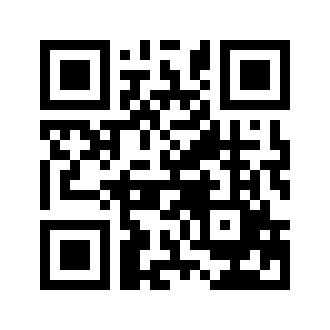 ایمیل:book@aqeedeh.combook@aqeedeh.combook@aqeedeh.combook@aqeedeh.combook@aqeedeh.combook@aqeedeh.comسایت‌های مجموعۀ موحدینسایت‌های مجموعۀ موحدینسایت‌های مجموعۀ موحدینسایت‌های مجموعۀ موحدینسایت‌های مجموعۀ موحدینسایت‌های مجموعۀ موحدینسایت‌های مجموعۀ موحدینwww.mowahedin.comwww.videofarsi.comwww.zekr.tvwww.mowahed.comwww.mowahedin.comwww.videofarsi.comwww.zekr.tvwww.mowahed.comwww.aqeedeh.comwww.islamtxt.comwww.shabnam.ccwww.sadaislam.comwww.aqeedeh.comwww.islamtxt.comwww.shabnam.ccwww.sadaislam.comwww.aqeedeh.comwww.islamtxt.comwww.shabnam.ccwww.sadaislam.comwww.aqeedeh.comwww.islamtxt.comwww.shabnam.ccwww.sadaislam.com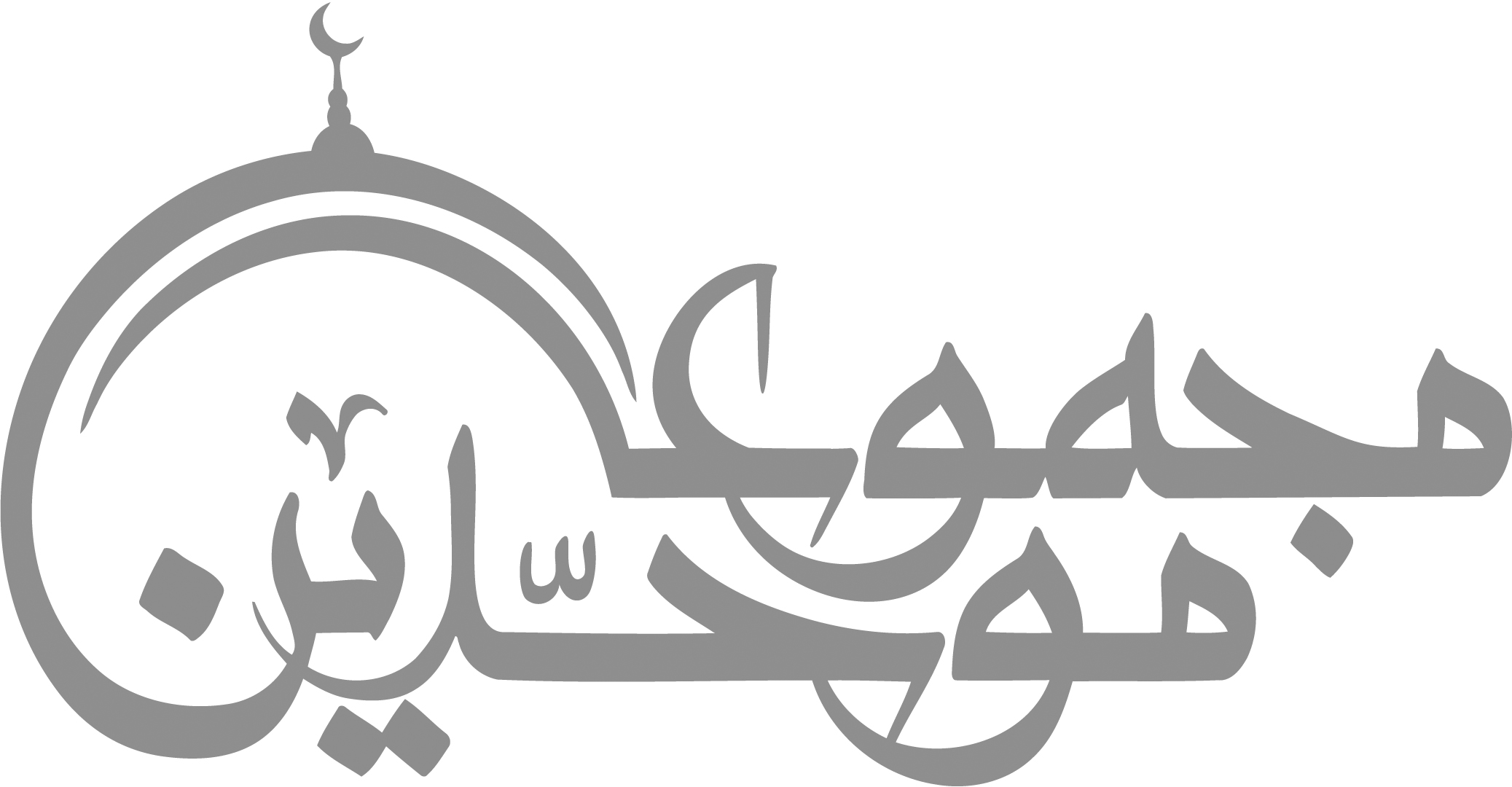 contact@mowahedin.comcontact@mowahedin.comcontact@mowahedin.comcontact@mowahedin.comcontact@mowahedin.comcontact@mowahedin.comcontact@mowahedin.comرنگين كه كرد پنجه مژگانم اين چنين
لعل و گهر كه ريخت بدامانم اين چنين
حريفان بادها خوردند و رفتند
تهي خمخان‌ها كردند و رفتند
از وطنها مهاجرت كردند
بر المها مصابرت كردند
در سفر همركاب او بودند
در حضر هم خطاب او بودند
همه آثار وحي ديده ازو 
همه اسرار دين شنيده ازو
با نبي در شدائد اهوال 
بذل ارواح كرده‌ي و اموال
پايه‌ي دين بلند ازيشان شد 
جكار شرع ارجمند ازيشان شد
رضي الله عنهم از سوِ حق
پي ايشان بشارت مطلق 
جهست محفل بران قرينه هنوز
هست مطرب بران ترانه هنوز
عشق چه آسان نمود آه چه دشوار بود
هجر چه دشوار بود يار چه آسان گرفت
صد شب هجر گذشت و مه من پيدا نيست
طرفه عمري كه بصد سال نديدم يك ماه
طلب كرد پس اشرف انبيا
ز اصحاب عثمان صاحب حيا
باد هم همان گفت خير البشر
كه زان پيشتر گفته بد با عمر
ببوسيد عثمان زمين در زمان
بمقصد روان شد چو تير از كمان
چو او رفت اصحاب روز دگر
بگفتند چندي به خير البشر
خوشا حال عثمان با احترام
كه شد قسمتش حج بيت الحرام
رسول خدا چون شنيد اين سخن
بپاسخ چنين گفت با انجمن
به عثمان نداريم ما اين گمان
كه تنها كند طوف آن آستان
بجوشيد انگه بدل مهر خون
به عثمان چنين گفت آن سرنگون
جكه گر ميل داري تو طوف حرم
بكن مانعت نيست كس زين حشم
جوليكن محال ست اين بي‌گزاف 
كه آيد محمد براي طواف
چو بشنيد عثمان ازو اين سخن
چنين داد پاسخ بآن اهرمن
كه طوف حرم بي‌رسول خدا
نباشد بر پيروانش روا
جازين گفته سفيان براشفت بيش
بگرداند از سوي او روي خويش
جبه فرمود پس بادگر مشركان
كه عثمان و اين ده كس از پيروان
ججنيابند رفتن به نزد رسول 
اگر شاد باشند زين گر ملول
چو عثمان ازو اين حكايت شنيد
علاجي بجز صبر كردن نديد
مقيد نمودندش اعداي دين
بيان نجاتش كنم بعد ازين
جناله‌ي حزينت كو آه آتشينت كو   
  لاف عشقبازي چند عقشق را نشانيهاست
به لب ز دردِ دل آهي كه داشتم دارم
نشستني سر راهي كه داشتم دارم
شام تك تو آمد جانان كا كمينجا انتظار
وه نه آيا وعده اپنايان برابر موگيا؟
كف پا بهر زميني كه رسد تو نازنين را
به لبِ خيال بوسم همه عمر آن زمين را
دامن فشان گذشت و دادار بهانه ساخت
خاكم بباد داد و صبا را بهانه ساخت
چنين گفت راوي كه سالار دين
چو سالم بحفظ جهان آفرين
ز نزديك آن قوم پر مكر رفت
به سوي سراي ابوبكر رفت
پي هجرت او نيز آماده بود
 كه سابق رسولش خبر داده بود
نبي بر در خانه‌اش چون رسيد
بگوشش نداي سفر در كشيد
چو بوبكر ازان حال آگاه شد
زخانه برون رفت و همراه شد
گرفتنند پس راه يثرب به پيش
نبي كند نعلين از پاي خويش
به سر پنجه آن راه رفتن گرفت 
پي خود ز دشمن نهفتن گرفت
چو رفتند چندي بدامان دشت
قدوم فلك ساي مجروح گشت
ابوبكر انگه بدوشش گرفت 
ولي زين حديث ست جاي شگفت
كه در كس چنان قوت آمد پديد
كه بار نبوت تواند كشيد
برفتند القصه چندي دگر
چو گرديد پيدا نشان سحر 
بديدند غاري دران تيره شب
كه خواندي عرب غار ثورش لقب
گرفتند در جوف آن غار جايي
ولي پيش بنهاد بوبكر پاي
جبهر جا كه سوراخ يا رخنه ديد 
قبا را بدريد و آن رخنه چيد
بدين گونه تا شد تمام آن قبا 
يكي رخنه نه گرفته ماند از قضا
بران رخنه مانده آن يار غار 
كف پاي خود را نمود استوار
نيامد جز او اين شگرف از كسي 
كه دور از خرد مي‌نمايد بسي
نيامد چنين كاري از غير او
بدينسان چو پرداخت از رفت و رو
درآمد رسول خدا هم بغار 
نشستند يكجا بهم هر دو يار
حبيب خدا چون بديد آن ستم
چنين داد فرمان ز لطف و كرم
كه اصحاب هجرت به يثرب كنند
نهان يك يك از چشم اعدا روند
نهادند ياران بفرمان قدم
برفتند پنهان به دنبال هم
دين گونه رفتند ياران تمام
علي ماند و بوبكر و خيرالانام
چو شد كار پرداخته آنچنان
رسيدند كفار پاپي بران 
دران دم بكف پاي آن يار غار
كه بر روي سوراخ بود استوار
رسيدش زو ندان ماري گزند
وزان درد افغان او شد بلند
پيمبر باو گفت آهسته باش
رسيدند اعدا مكن راز فاش
مخور غم مگردان صدا را بلند
كه از زخم افعي نيابي گزند
بغار اندرون تا سه روز و سه شب
بسر برد آن شه بفرمان رب
شدي پور بوبكر هنگام شام
ببردي دران غار آب وطعام
نمودي هم از حال اصحاب شر
حبيب خداي جهان را خبر
ثبوت امر ششمثبوت امر ششمثبوت امر ششمنبي گفت پس پور بوبكر را
كه اي چون پدر اهل صدق وصفا
دو جمازه بايد كنون راهوار
كه ما را رساند به يثرب ديار
برفت از برش پور بوبكر زود
بدنبال كاري كه فرموده بود
هم از اهل دين بد يكي جمله دار
برد كرد راز نبي آشكار 
ازين جمله دار اين سخن چون شنود
دو جمازه دردم مهيا نمود
تهي شد ازان قوم چون كوه ودشت
رسول خدا عازم راه گشت
بصبح چهارم برآمد غار
دو جمازه آورده بد جمله دار
نشست از بر يك شتر شاه دين
ابوبكر را كرد با خود قرين
برامد بران ديگري جمله دار
به همراه او گشت عامر سوار
زپاي تا بسرش هر كجا كه مي‌نگرم
كرشمه دامن دل مي‌كشد كه جا اينجاست
دست بيچاره چون بجان نه رسد
چاره جز پيرهن دريدن نيست
چشم بد انديش كه بركنده باد
عيب نمايد هنرش در نظر
تو نازنين جهاني و ناز پرورده
ترا زسوز درون و نياز ما چه خبر
چو دل به مهر نگاري نه بسته اي مه
ترا زحالت عشاق بي‌نوا چه خبر
شاد دلرباي من مي‌كند از براي من
نقش و نگار و رنگ و بو تازه بتازه نوبنو
اين سبزه‌ي و اين چشمه و اين لاله و اين گل
آن شرح ندارد كه بگفتار درآيد
عدو شود سبب خیرگر خدا خواهد
خمیر مایه دکان شیشته گر سنگ است
آنچه به فيضي نظر دوست كرد
مشكل اگر دشمن جاني كند
بدوگر وعظ وارشاداين‌نسق
در ابطال اصنام و اثبات حق
در ابطال اصنام و اثبات حق
در ابطال اصنام و اثبات حق
نمودي حبيب خداي‌جهان
نه‌كردي ولي كار در مشركان
بخواندي مدام از كلام مجيد
بخواندي مدام از كلام مجيد
بخواندي مدام از كلام مجيد
بران قوم آيات وعدو وعيد
نمودي اثر گفته‌اش گاه گاه
كه بگذاشتي يك‌دوكس براه
كه بگذاشتي يك‌دوكس براه
كه بگذاشتي يك‌دوكس براه
وليكن نه جمله زراه يقين
يكي بهر دنيا يكي بهر دين
بنادان رسد گر بگيرد خطا
بنادان رسد گر بگيرد خطا
بنادان رسد گر بگيرد خطا
كه دنيا كجا بود با مصطفي
چنين ست دنيا نبود آن زمان
ولي بود آينده منظورشان
ولي بود آينده منظورشان
ولي بود آينده منظورشان
خبرداده بودند چون كاهنان
كه دين محمد بگيرد جهان 
همه پيروانش به عزت رسند
همه پيروانش به عزت رسند
همه پيروانش به عزت رسند
تمام اهل انكار ذلت كشند
يكي كرد ازين راه ايمان قبول
يكي كرد ازين راه ايمان قبول
يكي شخص بهر خدا و رسول
يكي شخص بهر خدا و رسول
ولي چون ابوطالب نامور 
نگهبان اوبود ازين پيشتر
 بايذاي او كس نمي‌يافت دست
رسانيدي اصحاب او را شكست
بهر كوي وبرزن وبرهر ممر
 كه كردي ز اصحاب او كس گذر
نمودندي اعداي او ز غلو
جبهر گونه آزار و ايذاي او
 به ضرب و به شتم و به مشت ولگد
به ديگر ستمهاي بيرون زحد
فگندي‌زهرسوبسرخاك‌شان
نمودي برهنه تن پاك شان
پس انگه نشاندي چنا بي‌ثياب
دران ريگ تفتيده از آفتاب 
بريدي ازان قوم آب و طعام
زدي تازيانه ز خلف و امام
دگر ظلمهاي هلاكت مال
 كه آرد بيانش بدلها ملال
نمودندي آن ناكسان شقي
بآن زمره‌ي مومنين متقي
ابابكر ازان پس‌بره پاگذاشت
كه گفتار كاهن بدل‌يادداشت
باو كاهني داده‌بود اين خبر
كه مبعوثگردديكي نامور
زبطحي‌زمين‌درهمين‌چندگاه
بود خاتم انبياي اله
تو با خاتم انبيا بگروي 
چو او بگذرد جانشينش شوي
 زكاهن‌چوبودش‌باواين‌نويد
 بياورد ايمان نشان چون بديد
آمد آن ياري كه من مي‌خواستم
راست شد كاري كه من مي‌خواستم
رفته رفته مي‌رود او سوي دام
جهم به هجاري كه من خواستم
عجائب كتابي پرازنور هستكه هربيت آن بيت‌معمورهستبه بزمي كه خوانند فصلي ازانسخن ازحلاوت شودلب‌گزانمشام محبان معطر شوددل از نور ايمان منور شود
تعالي الله آن باذل بي‌بدلكه آورده هر نكته را برمحلبوفق روايت رقم ميزند
براه ديانت قدم مي‌زند 
به ترجيح اخبار دارد مناط
 برون نيست از جاده احتياط
به‌نهجي‌گرفت ست ايرادودق 
كه افتاده در جان اعدا قلق
عجب دفتر دلگشائي نوشت
كه پيچيده‌دروي هواي‌بهشت
معطر چومشك تتار است اين 
جگرخستگان‌را مسيحاست اين
زهر نكته سازد معطر دماغ 
زهر نكته‌اش مي‌شود تردماغ
بس‌ست‌ازنعوت وصفاتش‌همين
كه گرديده مقبول سلطان دين
فرازنده‌ي روايت اجتهاد
زحق حجت و آيتي برعبا
طريق شريعت مويد ازوست 
 كه نام و نشان محمد ازوست
دل سنيان داغدارست ازو
كه هندوستان سبزوارست ازو
عمربعدازان‌ازپس چندگاه 
درآمد بدين رسول اله 
چنان‌بدكه‌بوجهل‌ازان سرزنش
به‌كيفيتي‌شد عداوت منش
كه‌جزقتل‌پيغمبرذوالجلال 
نبودش‌دگر هيچ فكر وخيال
يكي‌روز مي‌گفت با اشقيا 
كه‌آردكسي گرسرمصطفي 
هزاراشترازخود به‌بخشم باو
دوكوهان‌سيه‌ديده‌ي‌وسرخ‌مو
زديباي مصري و برد يمن
دگرسيم‌وزربخشمش‌چندمن 
عمرچون‌شنيدآن‌سخن‌گفتنش 
بجنبيدعرق طمع در تنش
باوگفت سوگند اگر ميخوري
كه‌ازگفته‌ي‌خويشتن‌نگذري 
من‌امروزخدمت‌رسانم بجا
بيارم به پيشت سر مصطفا
گرفت از ابوجهل اول قسم 
پس‌انگاه‌زد در ره‌كين قدم
بآن‌كار چون‌رفت‌بيرون عمر
يكي‌گفت با او نداري خبر 
كه‌همشيره‌ات‌نيزباجفت‌خويش 
گرفت‌ست‌دين‌محمد به‌پيش
براشفت‌اباحفص‌ازين‌گفتگو
بگفتا بريزم كنون خون او
سوي‌خانه‌خواهر‌خويش‌رفت
چو آمد نزديك در پيش رفت 
بيامد به پيش در و ايستاد
 صداي شنيد و بآن گوش داد
شنيد آنكه ميخواند مرد نكو 
كلامي كه نشنيده به مثل او
و زومي گرفتند ياد آن كلام
همان خواهر و جفت او بالتمام 
عمر زد در و خواهرش باز كرد
چو آمد درون شود آغاز كرد
 در افتاد با جفت خواهر جنگ
گرفتش رجلق و بيفشرد تنگ
دراويخت داماد هم با عمر
گرفتند خصمانه هم را به بر
بخستند گه روي هم گاه پشت 
لگد گه زدندي بهم گاه مشت
زهم پوست كندند گه گاه مو 
گهي اين بزير آمدي گاه او
 ازو چون عمر بود پر زورتر
فگندش به زير و نشست ازوبر
گلويش به تنگي فشرد آنچنان 
 كه نزديك شد تا شود قبض جان
بيامد دوان خواهرش نوحه گر
 بگفتش چه خواهي زما اي عمراگر شاد گردي زما در ملول
نموديم دين محمد صلى الله عليه وسلم قبول  
كنون گر كشي سر بداريم پيش 
ولي برنگرديم از دين خويش
چون بشنيد ازو اين حكايت عمر
بدانست كو بر نگردد دگر
بگفتش چه ديدي تو از مصطفا
كه گشتي بدينش چنين مبتلا
بگفتا كلام خداي جليل
كه آرد باو حضرت جبرئيل 
شنيديم و گرديد بر ما يقين 
كه هست اين كلام جهان آفرين
عمر گفت ازان قول معجزاساس
اگر ياد داري بخوان بي‌هراس
برو خواهرش آيه‌ي چند خواند
عمر گوش چون كرد حيران بماند
دلش زان شنيدن بسي نرم شد
به سوداي اسلام سرگرم شد
عمر گفت ديگر بخوان زين كلام
بگفتا دگر نيست زن مي‌بجام 
ولي هست استاد ما در نهضت 
كه گرديد پنهان چو نامت شفقت
قسم گر خوري كو نيابد زيان
بياريم پيشت كه خواند ازان
چه بگرفت سوگند ازو خواهرش
بياورد استاد خود را برش
بود از اهل اسلام نامش خباب
بيامد به نزد عمر بي‌حجاب
برو خواند آيات پروردگار
ابا حفص اسلام كرد اختيار 
چو آيات معجز بيان را شنيد
همش قول که اني بخاطر رسيد
باسلام شد رغبتش بيشتر 
كه آن هم شود راست چون اين خبر
وزان پس بگشتند باهم روان
به نزد رسول خداي جهان
بدولت سراي پيمبر شدند
چو در بسته بدحلقه بر در زدند
يكي آمد و ديد از پشت در 
كه استاده با تيغ بر در عمر
به نزد نبي رفت و احوال گفت
بماندند اصحاب اندر شگفت
چنين گفت پس عم خيرالبشر
كه غم نيست بروي گشائيد در 
گر از راه صدق آمده مرحبا
دگر باشد او را بخاطر دغا
به تيغي كه داد حمائل عمر
تنش را سبكسار سازم ز سر
چو در باز كردند برروي او
درامد عمر بالب عذرگو
گرفتش به بر سرور انبيا
نشاندش بجاي كه بودش سزا
بگفتند اصحاب هم تهنيت
وزان بيشتر يافت دين تقويت
پس اصحاب دين را شد اين مدعا
كه از خدمت سرور انبيا
بسوي حرم آشكارا روند 
نماز جماعت بجا آورند
رسيد اين سخن چون بعرض رسول
زخير البشر يافت عز قبول
بيا ساقي اي رشك خلد برين
بساط نشاط به گيتي بچين 
زخم باده بي‌فكر و انديشه ريز
سبو بر سبو شيشه بر شيشه ريز
فرود آر ازين طاق فيروزه فام
زخورشيد جام وزمه نيم جام
جبكن راز پوشيده را برملا
به دور و به نزديك در ده صلا
ازان مي‌نهم به كامم فگن
وزانم به عيش رامم فگن 
چنان مست كن زان مي‌پر طرب 
كه جو شد چو خورشيد نورم زلب
درين بزم ساقي به نور اياغ
فرو زد بدين گونه روشن چراغ
كه كردند اصحاب چون اتفاق
برامد رسول خدا از وتاق
روان شد بتائيد ديان دين
چو سوي حرم سيدالمرسلين
بباليد از بس زمين شد گمان
كه بيرون رود از بر آسمان
زشادي برقص اندر آمد سپهر
چو خورشيد هر ذره افروخت چهر
همي رفت جبريل بالاي سر
به فرق همايون بگسترده پر
ملائك چپ وراست در دور باش
شياطين زهيب شده پاش پاش
به پهلو روان حمزه‌ي نامدار
1به پيشش علي صاحب ذوالفقار
هميرفت در پيش حيدر عمر
حمائل همان تيغ كين در كمر
به گرد آمده جمع ياران تمام
برفتند زينسان به بيت الحرام
جدار حرم سر به عرش مجيد
رسانيد چون گرد موكب رسيد
چو ديدند كفار زانگونه حال
نمودند با هم بسي قيل و قال
يكي رفت زانها به نزد عمر
بدو گفت اين چيست اي بدگهر
نه زاسان كه رفتي تو باز آمدي
به كين رفتي و با نياز آمدي
عمر كرد اسلام خود آشكار
پس آنگه باو گفت كاي نابكار
هران كز شما جنبد از جاي خويش
به بيند سر خويش بر پاي خويش
چو كفار دريافتند از سخن
كه در دل چه دارند آن انجمن
نهادند پا در ره امتناع
نمودند با اهل ملت نزاع
چو ديدند آن صحبت اصحاب دين
همه دست بردند بر تيغ كين
ازان حال كفار پس يا شدند
دليران دين مسجد آرا شدند
به پيش اندر آمد رسول خدا
نمودند ياران باو اقتدا
نبي گفت تكبير چون درحرم  
فتادند اصنام بر روي هم
ز تائيد ايزد بمسجد نماز
ادا كرد و آمد سوي خانه باز
در دهر چو او يكي و آن هم كافر
پس در همه دهر يك مسلمان نبود
گر نبودي كوشش آن ذوالكرم
مي پرستيدي چو اجدادت صنم
بفرمود گر قوم از آسمان
بيارند خورشيد را ترجمان
گذارند بر دست من هديه وار
ججنه بندم لب ازامر پروردگار
بجزطعن اصنام ووصف اله
بجز لعن آباي گم كرده راه
جزمن قوم حرف دگرنشنوند
اگر نيك دانند دگر بد برند
بدعوت شد آماده تر از نخست
كمر بسته در كار خود سخت چست
نياسو دريك دم ز ارشاد خلق 
نه تنگ آمد از جورو بيداد خلق
بصبح و بشام و بروز به شب
نمودي بحق قوم خود را طلب
نه از طعن اصنام بستي زيان
نه از لعن بر زمره كافران
نكردي ازان ناكسان احتراز
نمودي ادا آشكارا نماز
چو درشان قوم شقاوت نشان
در احوال آباي آن گمرهان
نه نزد خداي جهان آفرين
بسوي نيب جبرئيل امين
رسانيدي آيات قهر و عتاب
بخواندي بريشان نيب بي‌حجات
شدي خون ازين غم دل مشركان
فتادي ازان غصه آتش بجان
تلافي نمودندي آن اشقيا
بدست و زبان باشه انبيا
وليكن بتائيد يزدان پاك
نبي را ازيشان بند هيچ باك
بدانسان كه در كار خود بود بود
خداي جهان را چنان مي‌ستود
ني فروعت محكم آمد ني اصول 
 شرم بادت از خدا و از رسول
در آوان عدلش بنازم چنان
كه سيّد بدوران نوشيروان
اك هم هي تيري چال سي پستي نهين صنم
پامال كبك بهي تو هوي كوهسار مين
وصي نبي جفت پاك بتولفروزنده شمع دين رسولفشاننده‌ي جان براه خدانماينده‌ي كفر از دين جدادرآرنده‌ي عمر و مرحب ز پايبرآرنده‌ي باب خيبر ز جايرهاننده موسي از رود نيلوماننده‌ي گل زنار خليلبساحل رساننده‌ي فلك نوحكشاينده‌ي بابهاي فتوحهواخواه او جبرئيل امينبفرمان او آسمان و زميننه‌كس جز نبي همترازوي‌اوقوي دست قدرت ز بازوي اومحبت شه مردان مجوز بي‌پدري
كه دست غير گرفت است پاي مادر او
عن سليمان بن خالد قال: قال ابو عبدالله عليه السلام: «يا سليمان! إنكم علي دين من كتمه أعزه الله ومن أذاعه أذله الله».عن أبي عبيدة الحذاء قال: سمعت أبا جعفر عليه السلامج يقول: «والله إن أحب أصحابي إلي أورعهم وأفقهم وأكتمهم لحديثنا».گفت سليمان بن خالد كه فرمود ابوعبدالله يعني امام جعفر صادق عليه السلام كه اي سليمان! شما بر چنين دين هستيد كه هر كه آن را پوشيده دارد الله او را عزت دهد و هر كه آن را ظاهر كند الله او را ذليل كند.گفت ابوعبيد حذاء كه شنيدم از ابوجعفر يعني امام باقر عليه السلام كه ميفرمود: والله محبوب‌ترين اصحاب من نزد من كسي است كه اورع وافقه باشد و حديث ما را زياده پوشيده دارد.عن ابن أبي عمير الأعجمي قال: قال لي أبوعبدالله عليه السلام: «يا أباعمير! إن
تسعة أعشار الدين في التقية ولا دين
جلمن لا تقية له، والتقية في كل شیء إلا
في النبيذ والمسح علي الخفين».قال أبوجعفر عليه السلام: «التقية
ديني ودين آبائي، ولا إيمان لمن لا تقية له».گفت ابوعمير اعجمي كه فرمود بمن ابو عبدالله
جعليه السلام كه اي ابوعمير، نه جز از ده جزو
دين در تقيه است، و كسي كه تقيه نكند بي
دين است و تقيه در هر چيزست سواي
نبيذ و مسح موزه‌ها.فرمود امام باقر عليه السلام كه تقيه دين من است
ودين آباي من، وكسي كه تقيه نكندبي‌ايمان است.
عن أبي بصير قال: قال أبوعبدالله عليه
السلام: التقية من دين الله. قلت
ججمن دين الله؟ قال: أي والله من
دين الله، ولقد قال يوسف: ﴿أَيَّتُهَا ٱلۡعِيرُ إِنَّكُمۡ لَسَٰرِقُونَ ٧﴾ والله ما كانوا
سرقوا شيئا. ولقد قال إبراهيم: ﴿إِنِّي سَقِيمٞ ٨٩﴾ والله ما كان سقيما.گفت ابوبصير كه فرمود امام جعفر صادق
عليه السلام كه تقيه دين خداست. گفتم از دين
خدا؟ امام فرمود: آري سوگند بخدا از دين خداست.
و به تحقيق يوسف گفته بود كه اي اصحاب 
قافله شما دزدي كرده ايد حالانكه والله
ايشان هيچ چيز دزديده نه بودند. و به تحقيق
ابراهيم گفت كه من بيمارم حالانكه او بيمار نبود.
عن زرارة عن أبي جعفر عليه
السلام قال: «التقية في كل
ضرورة وصاحبها أعلم بها حين تنزل به».گفت زراره كه فرمود امام باقر عليه السلام
كه تقيه در هر ضرورت است و كسي كه او را
ضرورت پيش آيد او ضرورت را خوب مي‌شناسد.قال الصادق عليه السلام: «لو
فرمود امام جعفر صادق عليه السلام كه اگر
قلت إن تارك التقية كتارك
گويم هر آئينه تارك تقيه مثل تارك نمازست
الصلوة لكنت صادقا». وقال
يقيناً درين قول راست‌گوباشم.ونيز فرمود آنجناب
عليه السلام: «لا دين لمن لا تقية له».
عليه السلام كه كسي كه تقيه نكند اوبي‌دين است.
الأحاديث الماثورة عن الأئمة مختلفة جدا لايكاد يوجد حديث إلا وفي مقابلته
ماينافيه ولايتفق خبر إلا وبازائه ما يضاده حتي صار ذلك سببا لرجوع بعض الناقصين عن اعتقاد الحق كما صرح به شيخ الطائفة في أوائل التهذيب والاستبصار ومنشي هذه الاختلافات كثيرة جدا، من التقية والوضع واشتباه السامع والنسخ والتخصيص والتقييد وغيرها من الامور الكثيرة كما وقع التصريح علي أكثرها في الأخبار والماثورة عنهم وامتياز المناشي بعضها عن بعض في باب كل حديثين مختلفين بحيث يحصل العلم واليقين تبعين المنشا عسير جداً وفوق الطاقة كما لا يخفي.احاديثي كه ازائمه منقول است با هم سخت مختلف است يك حديث هم يافته نمي‌شود كه حديثي ديگر مخالف آن نباشد و يك روايت همچنين نيست كه روايتي ديگر ضد آن نباشد حتي كه اين اختلاف سبب برگشتن بعض ناقصان از مذهب شيعه گشت چنانكه شيخ الطائفه  در آغاز كتاب تهذيب و استبصار تصريح باين نموده. و اسباب اين اختلافات بسيارست
مانند تقيه ومانند موضوع شدن روايات
و مانند اينكه سامع را اشتباه واقع شد ومانند اينكه حديثي منسوخ يا مقيد گرديد وما سواي آن اسباب بسيارست. چنانچه ذكر اكثر اين اسباب در احاديث منقوله از ائمه وارد شده و ليكن امتياز اسباب از يكديگر در هر دو حديث مختلف كه اينجا اختلاف به سبب تقيه است و اينجا به سبب نسخ و غيره باين طور كه به تعين سبب علم و يقين حاصل شود بسيار دشوار و بالاتر از طاقت است چنانچه پوشيده نيست.وقد ذكرت ماورد عنهم من الأحاديث المختلفة التي يختص بالفقه في الكتاب المعروف بالاستبصار وفي كتاب تهذيب الاحكام ما يزيد علي خمسة الاف حديث و ذكرت في أكثرها اختلاف الطائفة في العمل بها وذلك أشهر من أن يخفي حتي أنك لو تأملت اختلافهم في هذه الأحكام وجدته يزيد علي اختلاف أبي حنيفة والشافعي ومالك ووجدتهم مع هذا الاختلاف العظيم لم يقطع أحد منهم موالات صاحبه فلم ينته إلي تضليله والبراءة من مخالفه.احاديث مختلفه كه از ائمه وارد شده مخصوص به فقه در كتاب مشهور استبصار و در كتاب تهذيب الاحكام زائد از پنج هزار مذكور است و در اكثر اين احاديث عمل شيعه برين احاديث مختلف بيان نموده شده يعني كسي بريك حديث عمل مي‌كند و ديگري بر حديث ديگر كه ضد آنست و اين امر مشهور است بر كسي پوشيده نيست حتي كه اگر تامل كني اختلاف سلف ما را زائد يابي بر اختلاف ابوحنيفه و شافعي ومالك و با وجود اين اختلاف عظيم با هم ترك موالات يكديگر ننمودند و يك ديگر راه گمراه و فاسق نمي‌گويند و براءت و بيزاري از مخالف خود نمي‌كنند.قال ثقة الاسلام في الكافي: علي بن إبراهيم عن الشريع بن الربيع قال: لم يكن ابن أبي عمير يعدل بهشام بن الحكم شيئاً، ولايغب ايتانه ثم انقطع عنه وخالفه، وكان سبب ذلك أن أبا مالك الحضرمي كان أحد رجال هشام وقع بينه وبين ابن أبي عمير ملاحاة في شيء من الإمامة، قال ابن ابي عمير: الدنيا كلها للإمام من جهة الملك وأنه أولي بها من الذين هي في أيديهم، وقال ابومالك: كذلكأملاك الناس لهم إلا ما حكم الله به للإمام الفي والخمس والمغنم فذلك له وذلك ايضا قد بين الله للامام أين يضعه وكيف يصنع به فتراضيا بهشام ابن الحكم وصارا إليه فحكم هشام لأبي مالك علي ابن أبي عمير فغضب ابن أبي عمير وهجر هشاماً بعد ذلك، فانظروايا أولي الألباب واعتبروا يا أولي الأبصار، فإن هذه الأشخاص الثلاثة كلهم كانوا من ثقات أصحابنا وكانوا من أصحاب الصادق والكاظم والرضا عليهم السلام، كيف وقع النزاع بينهم حتي وقعت المهاجرة فيما بينهم مع كونهم متمكنين من تحصيل العلم واليقين عن جناب الأئمة.ثقةالاسلام يعني كليني در كتاب كافي آورده كه علي بن ابراهيم از شريع بن ربيع روايت مي‌كند كه ابن ابي عمير همرتبه هشام حكم كسي را نمي‌دانست و روزانه نزد وي مي‌رفت بعد چندي از وي قطع تعلق كرد و مخالف او شد و سبب اين بود كه ابومالك حضرمي كه يكي از راويان هشام هست در ميان او و در ميان ابن ابي عمير در مساله از مسائل امامت نزاعي واقع شد ابن ابي عمير مي‌گفت كه تمام دنيا ملك امام است و او زياده مستحق تصرف است از آنانكه آن دنيا در دست آن‌هاست. ابومالك مي‌گفت كه املاك مردمان ملك اوشان است امام را صرف همان قدر مي‌رسد كه خدا براي ايشان مقرر كرده يعني في و خمس و مال غنيمت ودر اين‌ها هم خدا براي امام بيان فرموده كه كجا صرف كند و چگونه كند پس هر دو راضي شدند بر هشام بن حكم و رفتند نزد وي ليكن هشام موافق ابومالك و مخالف ابن ابي عمير فيصله كرد. پس غضبناك شد ابن ابي عمير را ترك كرد. هشام را بعد ازين پس ببينيد اي صاحبان عقل و عبرت گيريد اي صاحبان بصيرت كه اين هر سه اشخاص از ثقات اصحاب ما و صحابيان صادق و كاظم ورضا عليهم السلام هستند چگونه در ميان ايشان نزاع واقع شد حتي كه يكديگر را ترك كردند باوجوديكه بر تحصيل علم و يقين از جناب ائمه قادر بودندلانسلم أنهم كانوا مكلفين بتحصيل القطع واليقين كما يظهر من سجية أصحاب الأئمة بل إنهم كانوا مأمورين بأخذ الأحكام من الثقات ومن غيرهم أيضا مع قيام قرينة تفيد الظن كما عرفت مرارا بأنحاء مختلفة كيف ولو لم يكن الأمر كذلك لزم أن يكون أصحاب أبي جعفر والصادق الذين أخذ يونس كتبهم وسمع أحاديثهم مثلا هالكين مستوجبين النار وهكذاحال جميع أصحاب الأئمة فإنهم كانوا مختلفين في كثير من المسائل الجزئية الفرعية.اين امر را ما تسليم نمي‌كنيم كه بر اصحاب ائمه حاصل كردن يقين لازم بود چنانچه از روش اصحاب ائمه ظاهر مي‌شود بلكه ايشان مامور بودند كه از هركس خواه معتبر باشد يا غير معتبر احكام دين اخذ نمايند بشرطيكه قرينه باشد كه مفيد ظن بود چنانكه باربار بطرق مختلفه دانستي و چگونه چنين نباشد كه اگر اين امر را تسليم كنيم لازم آيد كه اصحاب امام باقر و صادق كه يونس كتب ايشان را گرفته و احاديث ايشان شنيده بود همه هالك و مستحق دوزخ باشند و همين است حال تمام اصحاب ائمه زيراكه ايشان در اكثر مسائل جزئيه فرعيه مختلف بودند.ثم إن ما ذكره من تمكن أصحاب الأئمة من أخذ الأصول والفروع بطريق اليقين دعوي ممنوعة واضحة المنع وأقل ما يشهد عليها ما علم بالعين والأثر من اختلاف أصحابهم صلوات الله عليهم في الأصول والفروع ولذا شكي غير واحد من أصحاب الأئمة إليهم اختلاف أصحابه فأجابوهم تارة بأنهم قد ألقوا الاختلاف حقناً لدمائهم كما في رواية حريز وزرارة وأبي أيوب الجزار وأخر، أي أجابوهم بأن ذلك من جهة الكذابين كما في رواية الفيض بن المختار قال: قلت لأبي عبدالله: جعلني الله فداك ما هذا الاختلاف الذي بينشيعتكم قال: وأي اختلاف يافيض؟ فقلت له: إني لأجلس في حقلهم بالكوفة وأكاد أشك في اختلافهم في حديثهم حتي أرجع إلي الفضل بن عمر فيوقفني من ذلك عليما تستريح به نفسي. فقال عليه السلام: أجل كما ذكرت يا فيض إن الناس قد أولعوا بالكذب علينا، كأن الله افترض عليهم لايريد منهم غيره، إني أحدث أحدهم بحديث فلايخرج من عندي حتي يتأوله علي غير تاويله، وذلك لأنهم لايطلبون بحديثنا وبحبنا ما عندالله تعالي وكل يحب أن يدعي رأساً. وقريب منها رواية داود بن سرحان واستثناء القميين كثيراً من رجال نوادر الحكمة معروف وقصة ابن أبي العوجاء أنه قال عند قتله: قد دسست في كتبكم أربعة آلاف حديث، مذكورة في الرجال وكذا ما ذكره يونس بن عبدالرحمن من أنه أخذ أحاديث كثيرة من أصحاب الصادقين ثم عرضها علي ابن الحسن الرضا عليه السلام فأنكر منها أحاديث كثيرة، إلي غير ذلك مما يشهد بخلاف ما ذكره.باز آنچه اين شخص ذكر كرده كه اصحاب ائمه قادر بودند برينكه اصول و فروع دين را بطرق يقين حاصل كنند دعوي غير مسلم است و مسلم نبودن آن واضح است، و كم از كم آنچه برين شهادت دهد آنچه بچشم ديده شد و از روايات معلوم شد كه اصحاب ائمه صلوات الله عليهم در اصول و فروع دين با هم مختلف بودند و به همين سبب بسياري از اصحاب شكايت پيش ائمه بردند كه در اصحاب شما اختلاف بسيارست وائمه گاهي جواب دادند كه اين اختلاف ما خود انداخته‌ايم براي حفاظت خونهاي شما. اين جواب در روايت حريز و زراه و ابوايوب جزار منقول است و گاهي جواب دادند كه اين اختلاف به سبب كذّابين سنت. اين جواب در روايت فيض بن مختار منقول است او گفت كه از امام جعفر صادق گفتم كه خدا مرا فداي تو سازد اين اختلاف كه در ميان شيعيان شماست چرا است؟ امام پرسيد كه اي فيض كدام اختلاف؟ گفتم كه من در مجالس شيعيان كوفه مي‌نشينم به سبب اختلاف ايشان در شك مي‌افتم تا آنكه بسوي فضل بن عمر رجوع مي‌كنم او مرا بر چيزي اطلاع مي‌دهد كه دل من سكون مي‌يابد پس آنجناب عليه السلام فرمود كه اي فيض آنچه گفتي راست است هر آئينه مردمان برما افتراهاي بسيار كرده‌اند گوياكه خدا بريشان افترا كردن فرض كرده است و  ازيشان كاري ديگر نمي‌خواهد من بيكي ازيشان حديثي بيان مي‌كنم پس از نزد من بيرون نمي‌رود تا آنكه مطلب حديث را تبديل نه سازد اين بسبب آنست كه مردمان از حديث ما و از  محبت ما ثوابي كه عندالله است نمي‌خواهند هركس مي‌خواهد كه سرداري حاصل كند. و قريب اين روايت است روايت داودبن سرحان و مستثني كردن اهل قم بسياري از رجال نوادر الحكة مشهورست. و قصه ابن ابي العوجاء كه بوقت كشته شدن گفت كه من در كتب شما چهار هزار احاديث جعلي آميخته ام، در كتب رجال مذكورست و هم چنين است آنچه يونس ابن عبدالرحمن ذكر كرده كه من احاديث كثيره از  اصحاب ائمه گرفتم باز آن احاديث را بر امام ابوالحسن رضا عليه السلام پيش كردم امام بسياري را از آن احاديث انكار فرمود و علاوه ازين روايات روايات ديگرهم هست كه برخلاف آنچه اين شخص گفته شهادت مي‌دهد. ثم إن ما ذكره من تمكن أصحاب الأئمة من أخذ الأصول والفروع بطريق اليقين دعوي ممنوعة واضحة المنع وأقل ما يشهد عليها ما علم بالعين والأثر من اختلاف أصحابهم صلوات الله عليهم في الأصول والفروع ولذا شكي غير واحد من أصحاب الأئمة إليهم اختلاف أصحابه فأجابوهم تارة بأنهم قد ألقوا الاختلاف حقناً لدمائهم كما في رواية حريز وزرارة وأبي أيوب الجزار وأخر، أي أجابوهم بأن ذلك من جهة الكذابين كما في رواية الفيض بن المختار قال: قلت لأبي عبدالله: جعلني الله فداك ما هذا الاختلاف الذي بينشيعتكم قال: وأي اختلاف يافيض؟ فقلت له: إني لأجلس في حقلهم بالكوفة وأكاد أشك في اختلافهم في حديثهم حتي أرجع إلي الفضل بن عمر فيوقفني من ذلك عليما تستريح به نفسي. فقال عليه السلام: أجل كما ذكرت يا فيض إن الناس قد أولعوا بالكذب علينا، كأن الله افترض عليهم لايريد منهم غيره، إني أحدث أحدهم بحديث فلايخرج من عندي حتي يتأوله علي غير تاويله، وذلك لأنهم لايطلبون بحديثنا وبحبنا ما عندالله تعالي وكل يحب أن يدعي رأساً. وقريب منها رواية داود بن سرحان واستثناء القميين كثيراً من رجال نوادر الحكمة معروف وقصة ابن أبي العوجاء أنه قال عند قتله: قد دسست في كتبكم أربعة آلاف حديث، مذكورة في الرجال وكذا ما ذكره يونس بن عبدالرحمن من أنه أخذ أحاديث كثيرة من أصحاب الصادقين ثم عرضها علي ابن الحسن الرضا عليه السلام فأنكر منها أحاديث كثيرة، إلي غير ذلك مما يشهد بخلاف ما ذكره.باز آنچه اين شخص ذكر كرده كه اصحاب ائمه قادر بودند برينكه اصول و فروع دين را بطرق يقين حاصل كنند دعوي غير مسلم است و مسلم نبودن آن واضح است، و كم از كم آنچه برين شهادت دهد آنچه بچشم ديده شد و از روايات معلوم شد كه اصحاب ائمه صلوات الله عليهم در اصول و فروع دين با هم مختلف بودند و به همين سبب بسياري از اصحاب شكايت پيش ائمه بردند كه در اصحاب شما اختلاف بسيارست وائمه گاهي جواب دادند كه اين اختلاف ما خود انداخته‌ايم براي حفاظت خونهاي شما. اين جواب در روايت حريز و زراه و ابوايوب جزار منقول است و گاهي جواب دادند كه اين اختلاف به سبب كذّابين سنت. اين جواب در روايت فيض بن مختار منقول است او گفت كه از امام جعفر صادق گفتم كه خدا مرا فداي تو سازد اين اختلاف كه در ميان شيعيان شماست چرا است؟ امام پرسيد كه اي فيض كدام اختلاف؟ گفتم كه من در مجالس شيعيان كوفه مي‌نشينم به سبب اختلاف ايشان در شك مي‌افتم تا آنكه بسوي فضل بن عمر رجوع مي‌كنم او مرا بر چيزي اطلاع مي‌دهد كه دل من سكون مي‌يابد پس آنجناب عليه السلام فرمود كه اي فيض آنچه گفتي راست است هر آئينه مردمان برما افتراهاي بسيار كرده‌اند گوياكه خدا بريشان افترا كردن فرض كرده است و  ازيشان كاري ديگر نمي‌خواهد من بيكي ازيشان حديثي بيان مي‌كنم پس از نزد من بيرون نمي‌رود تا آنكه مطلب حديث را تبديل نه سازد اين بسبب آنست كه مردمان از حديث ما و از  محبت ما ثوابي كه عندالله است نمي‌خواهند هركس مي‌خواهد كه سرداري حاصل كند. و قريب اين روايت است روايت داودبن سرحان و مستثني كردن اهل قم بسياري از رجال نوادر الحكة مشهورست. و قصه ابن ابي العوجاء كه بوقت كشته شدن گفت كه من در كتب شما چهار هزار احاديث جعلي آميخته ام، در كتب رجال مذكورست و هم چنين است آنچه يونس ابن عبدالرحمن ذكر كرده كه من احاديث كثيره از  اصحاب ائمه گرفتم باز آن احاديث را بر امام ابوالحسن رضا عليه السلام پيش كردم امام بسياري را از آن احاديث انكار فرمود و علاوه ازين روايات روايات ديگرهم هست كه برخلاف آنچه اين شخص گفته شهادت مي‌دهد. ني فروعت محكم آمد ني اصول
شرم بادت از خدا و از رسول
عن زراة بن أعين عن أبي جعفر قال: سألته عن مسألة فأجابني ثم جاءه رجل آخر فسأله عن تلك المسألة فأجابه بخلاف ما أجابني ثم جاء آخر فأجابه بخلاف ما أجابني وأجاب صاحبي فلما خرج الرجلان قلت: يا ابن رسول الله! رجلان من أهل العراق من شيعتكم قد ما يسألان فأجبت كل واحد منهما بغير ما أجبت صاحبه؟ فقال: يا زرارة! إن هذا أخير لنا وأبقي لنا ولكم ولو اجتمعم علي أمر واحد لصدقكم الناس علينا ولكان أقل لبقاءنا وبقائكم ثم قال: قلت لأبي عبدالله عليه السلام: شيعتكم لو حملتموهم علي الأسنة والنار لمضوا وهم يخرجون من عندك مختلفين قال: فأجابني بمثل جواب أبيه. از زراره بن اعين مروي است كه من از امام باقر يك مساله پرسيدم داد مرا جواب داد باز شخصي ديگر آمد و همان مساله پرسيد امام او را بخلاف جواب من جواب داد باز شخصي ديگر آمد و همان مساله پرسيد امام او را بخلاف جواب من و جواب صاحب من جواب داد چون آن هر دو كس بيرون رفتند گفتم: اي فرزند رسول اين هر دوكس از اهل عراق از شيعيان شما بودند، براي پرسيدن مسائل آمده بودند شما هر يكي را ازيشان جوابي داديد كه خلاف جواب ديگرست پس امام فرمود كه اي زراره همين بهترست از براي ما و در همين است بقاي ما و شما و اگر شما بر يك امر متفق شويد مردمان شما را در روايت كردن از ما صادق دانند و درين صورت بقاي ما و شما كم خواهد بود زراره گويد كه بعد ازين از امام جعفر صادق گفتم كه شيعيان شما چنان جان نثار كه اگر ايشان را در نيزه‌ها و در آتش فرستيد بروند از نزد شما مختلف شده بيرون مي‌روند (چرا اين اختلاف مي‌اندازيد) پس امام جعفر صادق هم همان جواب داد كه پدر او داده بود.عن منصور بن حازم قال: قلت لابي عبدالله: ما بال أسألك عن المسالة فتجيبني فيها بالجواب آخر فقال: إنا نجيب الناس علي الزيادة والنقصان. قال: قلت: فأخبرني عن أصحاب محمد صدقوا علي محمد أم كذبوا؟ قال: بل صدقوا.روايت است از منصور بن حازم كه گفت: پرسيدم از امام جعفر صادق كه سبب چيست كه من يك مساله مي‌پرسم مرا جواب مي‌دهي باز كسي ديگر مي‌آيد او را در همان مساله جواب ديگرمي دهي امام گفت كه ما مردمان را كم وبيش كرده جواب مي‌دهيم منصور گفت: پس گفتم كه خبر ده مرا از اصحاب محمد (صلى الله عليه وسلم ) كه راست گفتند بر محمد (صلى الله عليه وسلم ) يا دروغ گفتند؟ امام گفت: راست گفتند.عن منصور بن حازم قال: قلت لابي عبدالله: ما بال أسألك عن المسالة فتجيبني فيها بالجواب آخر فقال: إنا نجيب الناس علي الزيادة والنقصان. قال: قلت: فأخبرني عن أصحاب محمد صدقوا علي محمد أم كذبوا؟ قال: بل صدقوا.روايت است از منصور بن حازم كه گفت: پرسيدم از امام جعفر صادق كه سبب چيست كه من يك مساله مي‌پرسم مرا جواب مي‌دهي باز كسي ديگر مي‌آيد او را در همان مساله جواب ديگرمي دهي امام گفت كه ما مردمان را كم وبيش كرده جواب مي‌دهيم منصور گفت: پس گفتم كه خبر ده مرا از اصحاب محمد (صلى الله عليه وسلم ) كه راست گفتند بر محمد (صلى الله عليه وسلم ) يا دروغ گفتند؟ امام گفت: راست گفتند.عن أبان بن تغلب قال: سمعت أباعبدالله عليه السلام يقول: كان أبي عبد الله عليه السلام يفتي في زمن بني أمية أن ما قتل البازي والصقر فهو حلال وكان يتقيهم وأنا لا أتقيهم وهو حرام ما قتل.روايت است از ابان بن تغلب گفت كه شنيدم از امام جعفر صادق عليه السلام كه مي‌گفت: پدر من يعني امام باقر عليه السلام در عهد بني اميه فتواي مي‌داد كه شكار باز و شاهين اگر قبل ذبح بميرد حلال است، پدرم از بني اميه ترسيده تقيه مي‌كرد و من ازيشان نمي‌ترسم و مي‌گويم كه شكار مذكور حرام است.ثم دفعه إلي ابنه محمد بن علي ففك خاتما فوجد فيه: حدث الناس وأفتهم ولا تخافن إلا الله عزوجل فإنه لا سبيل لأحد عليك. ثم دفعه إلي ابنه جعفر عليه السلام ففك خاتماً فوجد فيه حدث الناس وأفتهم وانشر علوم أهل بيتك وصدق أباءك الصالحين ولا تخافن إلا الله عزوجل وأنت في حرز وأمان. پس امام زين العابدين آن لفافه را به پسر خود امام باقر داد او مهر لفافه را به شكست پس يافت دران اين مضمون كه حديث بيان كن بمردمان و فتواي ده ايشان را و مترس از كسي سواي الله عزوجل كسي را بر تو دسترس نخواهد بود. باز امام باقر لفافه را به پسر خود جعفر عليه السلام داد او مهر را به شكست پس دران اين مضمون يافت كه حديث بيان كن بمردمان و فتوي ده ايشان را و اشاعت كن علوم اهل بيت خود را و تصديق كن آباي صالحين خود را و هرگز مترس از كسي سواي الله عزوجل و تو در حفاظت و امان (خداوندي) هستي. عن أبي عبدالله عليه السلام  قال: لما مات عبدالله بن أبي بن سلول حضر النبي صلي الله عليه وآله جنازته فقال عمر لرسول الله صلي الله عليه وآله: يا رسول الله! ألم ينهك الله أن تقوم علي قبره؟ فقال له: ويلك ما يدريك ما قلت: إني قلت: اللهم أملأ جوفه ناراً واملأ قبره ناراً وأوصله ناراً. قال أبوعبدالله عليه السلام: فأبدى من رسول الله صلي الله عليه واله ما كان يكره.روايت است از امام جعفر صادق عليه السلام كه فرمود: چون مُرد عبدالله بن اُبي بن سلول (منافق) تشريف برد نبي صلي الله عليه و آله بر جنازه‌ي وي پس گفت عمر به رسول خدا صلي الله عليه وآله كه يا رسول الله آيا منع نه فرموده تو را خدا ازينكه ايستاده شوي بر قبر وي؟ پس فرمود رسول ازوي كه تو چه داني كه من در نماز او چه گفتم من گفتم كه اي خدا پر كن جوف او از آتش و پر كن قبر او از آتش و برسان او را در آتش. امام جعفر صادق عليه السلام فرمود كه ظاهر گردانيد عمر راز رسول خدا صلي الله عليه وآله كه ظاهر شدن آن ناپسند مي‌داشت رسول.عن أبي عبدالله عليه السلام أن رجلا من المنافقين مات فخرج الحسين بن علي صلوات الله عليه يمشي معه فلقيه مولي له فقال له الحسين عليه السلام: أين تذهب يا فلان؟ قال: فقال له مولاه أفر من جنازة هذا المنافق أن أصلي عليها. فقال لها الحسين عليه السلام: انظر أن تقوم علي يميني فما سمعتني أقول فقل مثله فلما أن كبر عليه وليه قال الحسين عليه السلام: الله اكبر، اللهم ألعن فلاناً ألف لعنة مرتلفة غير مختلفة اللهم أخز عبدك في عبادك وبلادك وأصله حر نارك وارزقه أشد عذابك، فإنه كان يتولي أعدائك ويعادي أوليائك وبيغض أهل بيت نبيك. روايت است از امام جعفر صادق عليه السلام كه شخصي از منافقين مرد پس بيرون آمد حسين بن علي صلوات الله عليه تا كه همراه جنازه رود در اثناي راه يك غلام امام حسين ملاقي شد حسين عليه السلام باو گفت كه كجا مي‌روي؟ غلام گفت: من از نماز جنازه‌ي اين منافق مي‌گريزم حسين عليه السلام باو فرمود كه چنان كن كه در نماز بجانب راست من ايستاده شوي و آنچه مرا بشنوي كه مي‌گويم تو هم مثل آن بگو. پس چون ولي جنازه تكبير خواند حسين عليه السلام نيز تكبير خواند و گفت: اي خدا لعنت كن بنده‌ي خويش فلان را هزار لعنت كه مسلسل باشند نه جداجدا، اي خدا رسوا كن اين بنده‌ي خود را ميان بندگان خود و شهرهاي خود و درانداز او را در گرمي آتش خود و بده او را اشد عذاب خود زيراكه او دوست مي‌داشت دشمنان تو را و دشمني مي‌كرد با دوستان تو و بغض مي‌داشت از اهل بيت نبي تو. عن أبي عبدالله عليه السلام أن رجلا من المنافقين مات فخرج الحسين بن علي صلوات الله عليه يمشي معه فلقيه مولي له فقال له الحسين عليه السلام: أين تذهب يا فلان؟ قال: فقال له مولاه أفر من جنازة هذا المنافق أن أصلي عليها. فقال لها الحسين عليه السلام: انظر أن تقوم علي يميني فما سمعتني أقول فقل مثله فلما أن كبر عليه وليه قال الحسين عليه السلام: الله اكبر، اللهم ألعن فلاناً ألف لعنة مرتلفة غير مختلفة اللهم أخز عبدك في عبادك وبلادك وأصله حر نارك وارزقه أشد عذابك، فإنه كان يتولي أعدائك ويعادي أوليائك وبيغض أهل بيت نبيك. روايت است از امام جعفر صادق عليه السلام كه شخصي از منافقين مرد پس بيرون آمد حسين بن علي صلوات الله عليه تا كه همراه جنازه رود در اثناي راه يك غلام امام حسين ملاقي شد حسين عليه السلام باو گفت كه كجا مي‌روي؟ غلام گفت: من از نماز جنازه‌ي اين منافق مي‌گريزم حسين عليه السلام باو فرمود كه چنان كن كه در نماز بجانب راست من ايستاده شوي و آنچه مرا بشنوي كه مي‌گويم تو هم مثل آن بگو. پس چون ولي جنازه تكبير خواند حسين عليه السلام نيز تكبير خواند و گفت: اي خدا لعنت كن بنده‌ي خويش فلان را هزار لعنت كه مسلسل باشند نه جداجدا، اي خدا رسوا كن اين بنده‌ي خود را ميان بندگان خود و شهرهاي خود و درانداز او را در گرمي آتش خود و بده او را اشد عذاب خود زيراكه او دوست مي‌داشت دشمنان تو را و دشمني مي‌كرد با دوستان تو و بغض مي‌داشت از اهل بيت نبي تو. عن عبدالله بن أبي يعفور قال: قلت لأبي عبدالله عليه السلام: إني أخالط الناس فيكثر عجبي من أقوام لا يتولونكم ويتولون فلاناً وفلاناً لهم أمانة وصدق وفاء وأقوام يتولونكم ليس لهم تلك الأمانة ولا الوفاء ولا الصدق؟! قال: فاستوي أبوعبدالله عليه السلام جالساً فأقبل علي كالغضبان ثم قال: لا دين لمن دان الله بولاية إمام ليس من الله ولا عتب علي من دان بولاية إمام من الله.  روايت ست از عبدالله بن ابي يعفور كه گفت گفتم به امام جعفر صادق عليه السلام كه من ملاقات مي‌كنم با مردمان پس بسيار، تعجب مي‌آيد مرا برينكه كساني كه با شما تولا نمي‌كنند و با فلان و فلان (يعني ابوبكر و عمر رضي الله عنهما) تولا مي‌دارند دريشان امانت است و راست گفتاري و وفاء كساني كه با تولا مي‌كنند دريشان نه امانت است نه راست گفتاري نه وفا. پس امام جعفر صادق عليه السلام بنشست و بسوي من مانند غضبناك متوجه شد باز فرمود كه كسي كه چنين امام را پيشواي خود سازد كه او را از جانب خدا نيست او بي‌دين است و كسي كه امام منصوص من الله را پيشواي خود داند برو هيچ عتاب نيست.عن عبدالله بن أبي يعفور قال: قلت لأبي عبدالله عليه السلام: إني أخالط الناس فيكثر عجبي من أقوام لا يتولونكم ويتولون فلاناً وفلاناً لهم أمانة وصدق وفاء وأقوام يتولونكم ليس لهم تلك الأمانة ولا الوفاء ولا الصدق؟! قال: فاستوي أبوعبدالله عليه السلام جالساً فأقبل علي كالغضبان ثم قال: لا دين لمن دان الله بولاية إمام ليس من الله ولا عتب علي من دان بولاية إمام من الله.  روايت ست از عبدالله بن ابي يعفور كه گفت گفتم به امام جعفر صادق عليه السلام كه من ملاقات مي‌كنم با مردمان پس بسيار، تعجب مي‌آيد مرا برينكه كساني كه با شما تولا نمي‌كنند و با فلان و فلان (يعني ابوبكر و عمر رضي الله عنهما) تولا مي‌دارند دريشان امانت است و راست گفتاري و وفاء كساني كه با تولا مي‌كنند دريشان نه امانت است نه راست گفتاري نه وفا. پس امام جعفر صادق عليه السلام بنشست و بسوي من مانند غضبناك متوجه شد باز فرمود كه كسي كه چنين امام را پيشواي خود سازد كه او را از جانب خدا نيست او بي‌دين است و كسي كه امام منصوص من الله را پيشواي خود داند برو هيچ عتاب نيست.فأتيته من الغد بعد الظهر وكانت ساعتي التي كنت أخلو به فيها بين الظهر والعصر وكنت أكره أن أسأله إلا خالياً خشية أن يفتيني من أجل من يحضره بالتقية.پس رفتم نزد امام باقر روز ديگر بعدظهر و بود آن وقت كه خلوت مي‌كردم باوي در ميان ظهر و عصر و ناپسند مي‌كردم كه بغير خلوت از وي مساله پرسم بخوف اينكه بسبب بعض حاضرين مجلس مرا به تقيه فتواي خواهد داد.كان أفضلهم في الاسلام كما زعمت وأنصحهم لله ولرسوله الخليفة الصديق وخليفة الخليفة الفاروق، ولعمري إن مكانهما في الاسلام عظيم وإن المصاب بهما لجرح في الإسلام شديد يرحمهما الله وجزاهما بأحسن ما عملا.بود افضل تمام صحابه در اسلام چنانكه گفتي و مخلص تر از همه براي خدا و براي رسول او خليفه صديق و خليفه خليفه فاروق و قسم بمالك جان خويش كه هر آئينه مرتبه اين هر دو در اسلام عظيم است و هر آئينه بسبب وفات ايشان در اسلام زخم شديد رسيد. رحمت نازل كند خدا بر هر دو و جزا دهد ايشان را به بهترين كارهاي ايشان.لا يفضلني أحد علي أبي بكر وعمر إلا جلدته حد المفتري.هر كه فضيلت دهد مرا بر ابوبكر و عمر بزنم او را (هشتاد درّه كه) سزاي مفتري (است).يا محمد بن حاطب! إذا قد مت المدينة وسئلت عن عثمان فقلت كان والله من الذين آمنوا ثم اتقوا وآمنوا ثم اتقوا وأحسنوا والله يحب المحسنين وعلي الله فليتوكل المومنوناي محمدبن حاطب چون برس در مدينه طيبه و پرسيده شود از تو درباره‌ي عثمان بگوي كه بود والله از آنان كه ايمان آوردند و تقوي گزيدند و كارهاي نيك كردند وخدا دوست مي‌دارد نيكوكاران را و بايد كه بر خدا توكل كنند اهل ايمانإني أتولاهما وأستغفر لهما فما رأيت أحداً من أهل بيتي إلا وهو يتولاهما.من دوست مي‌دارم هر دو را و استغفار  مي‌كنم براي هر دو و نيافتم از اهل بيت خود كسي را مگر اينكه دوست مي‌داشتي هر دو را.من شك فيهما كمن شك في السنة. وبغض أبي بكر وعمر نفاق وبغض الأنصار نفاق.هر كه شك كند در بزرگي ابوبكر و عمر مثل آن كس باشد كه در بزرگي سنت شك كند. بغض داشتن بابوبكر و عمر علامت نفاق است و همچنين بغض بانصار علامت نفاق است.اگر باد اي‌سنت پيغمبر وترك‌بدعت عمر
درجه‌ي معصومين حاصل شود چه‌عجب
عن أبي عبد الله عليه السلام قال: بدت امرأة إلي عمر فقالت: إني زنيت فطهرني، فأمر بها أن ترجم فأخبر بذلك أميرالمؤمنين صلوات الله عليه فقال: كيف زنيت؟ فقالت: مررت ببادية فأصابني عطش شديد فاستقيت أعرابيا فأبي أن يسقيني إلا أن أمكنه من نفسي، فلها أجهدني العطش وخفت علي نفسي سقاني فأمكنته من نفسي فقال أميرالمومنين عليه السلام: تزويج ورب الكعبة.از امام جعفر صادق عليه السلام مروي است كه او فرمود: آمد زني نزد عمر و گفت: هر آئينه من زنا كرده ام پس مرا پاك گردان عمر حكم داد كه اين زن سنگسار كرده شود پس خبر داده شد باين واقعه اميرالمومنين صلوات الله عليه را پس پرسيد كه چگونه زنا كردي؟ زن گفت كه گذر من بر باديه افتاد پس رسيد مرا تشنگي سخت پس آب طلب كردم از اعرابي مگر او انكار نمود كه مرا آب بنوشاند بجز اين صورت كه او را قابو دهم بر نفس خود و پس چون در مشقت انداخت مرا تشنگي و انديشه كردم بر جان خود (راضي شدم) او مرا آب بنوشانيد ومن او را بر نفس خود قابو دادم پس فرمود: اميرالمومنين عليه السلام كه اين تزويج است قسم برب كعبه.عن أبي عبدالله عليه السلام قال: المنظر إلي عورة من ليس بمسلم مثل نظرك إلي عورة الحمار.از امام جعفر صادق عليه السلام مروي است كه فرمود: ديدن به سوي ستر كسي كه مسلم نيست مانند ديدن تست بسوي ستر خر.عن أبي الحسن الكاظم عليه السلام قال: العورة عورتان: القبل والدبر، أما الدبر فمستور بالإليتين وأما القبل فاستره بيدك.روايت است از امام موسي كاظم عليه السلام كه فرمود: ستر دو چيز هست قُبل و دبر: ليكن دبر او بسبب سرينها پوشيده هست باقي ماند قبل او را از دست خود بپوش.إن أبا جعفر عليه السلام كان يقول: من كان يؤمن بالله واليوم الآخر فلا يدخل الحمام إلا بمئزر. قال:  فدخل ذات يوم الحمام فتنور فلما أن أطبقت النورة علي بدنه ألقيالمئزر فقال له مولي له: بأبي أنت وأمي إنك لتوصينا بالميزر وقد ألقيته عن نفسك؟ فقال: أما علمت أن النورة قد أطبقت العورة.امام باقر عليه السلام مي‌فرمود كه كسي كه ايمان داشته باشد بر خدا و روز قيامت او بغير ازار در حمام نرود. راوي گويد: پس امام باقر داخل شد روزي در حمام پس نوره استعمال كرد چون نوره بر بدن او چسپيده شد ازار را از بدن خود بيرون افگند پس يك غلام او باو گفت كه پدر و مادر من بر تو فدا باد، ما را حكم مي‌دادي به ازار و خود از جسم خود برانداختي؟ امام فرمود كه نمي‌داني كه نوره بر ستر چپان شده است.عن أبي عبدالله عليه السلام قال: نزل جبريل عليه السلام علي محمد صلي الله عليه وآله بهذه الآية هكذا: يا أيها الذين اوتوالكتب آمنوا بما نزلنا في علي نوراً مبينا.روايت است از امام جعفر صادق عليه السلام كه فرمود: جبريل عليه السلام بر محمد صلي الله عليه و آله اين آيت را چنين نازل كرده بود كه اي اهل كتاب ايمان آريد برآنچه نازل كرديم درباره‌ي علي نورمبين.عن أبي عبدالله عليه السلام قال: إن القرآن الذي جاء به جبريل عليه السلام إلي محمد صلي الله عليه وآله سبعة عشر ألف آية.از امام جعفر صادق عليه السلام مروي است كه فرمود كه هر آئينه قرآني كه جبريل عليه السلام بسوي محمد صلي الله عليه وآله آورده بود در آن هفده هزار آيت بود.وأما ظهورك علي تناكر قوله: ﴿وَإِنۡ خِفۡتُمۡ أَلَّا تُقۡسِطُواْ فِي ٱلۡيَتَٰمَىٰ فَٱنكِحُواْ مَا طَابَ لَكُم مِّنَ ٱلنِّسَآءِ﴾ وليس يشبه القسط في اليتامي نكاح النساء فهو مما قدمت ذكره من إسقاط المنافقين من القرآن وبين قوله في اليتامي وبين نكاح النساء من الخطاب والقصص أكثر من ثلث القران وهذا وما أشبهه مما ظهرت حوادث المنافقين فيه لأهل النظر والتامل ووجد المعطلون وأهل الملل المخالفين للإسلام مساغاً إلي القدح في القرآن. اي زنديق، آنچه تو اطلاع يافتي بر بي‌ربط بودن آيه ﴿وَإِنۡ خِفۡتُمۡ أَلَّا تُقۡسِطُواْ فِي ٱلۡيَتَٰمَىٰ فَٱنكِحُواْ مَا طَابَ لَكُم مِّنَ ٱلنِّسَآءِ﴾ زيراكه ميان قسط في اليتامي و نكاح نساء ربطي نيست پس آن هم ازان قبيل است كه پيشتر ذكر آن كردم كه منافقين از قرآن ساقط كرده‌اند در ميان في اليتامي و در ميان فانكحوا از احكام و قصه‌ها زائد از ثلث قرآن بود و اين و امثال اين ازان قبيل است كه كارهاي منافقين در آن براي صاحبان نظر وتامل ظاهرست و اهل مذهب معطله و ديگر مخالفين اسلام بسبب اين امور راهي بقدح كردن در قرآن يافته‌اند. ولو شرحت لك كل ما أسقط وحرف وبدل مما يجري هذا البحري لطال وظهر ما تحظر التقية إظهاره.اي زنديق، اگر من براي تو بيان كنم تمام آن مضامين را كه از قرآن برافگنده شد وتحريف و تبديل شد هر آئينه سخن طولاني خواهد شد و چيزي كه تقيه ازان منع مي‌كند ظاهر خواهد گرديد.والذي بدا في الكتاب من الإزراء علي النبي صلي الله عليه وآله من فرية الملحدين.اي زنديق، آنچه ظاهر شد از توهين نبي صلي الله عليه وآله در قرآن اين همه افترا كرده والحاق كرده ملحدين است.إنهم أثبتوا في الكتاب مالم يقله الله ليلبسوا علي الخليفة.هر آئينه جامعين قرآن در قرآن چيزها درج كردند كه خدا نه فرموده بود تاكه بر مخلوق دين حق را پوشيده كنند.وليس يسوغ مع عموم التقية التصريح بأسماء المبدلين ولا الزيادة في آياته علي ما أثبتوه من تلقائهم في الكتاب لما في ذلك من تقوية حجج أهل التعطيل والكفر والملل المحرفة عن قبلتنا وإبطال هذا العلم الظاهر الذي قد استكان له الموافق والمخالف.بسبب تقيه ممكن نيست تصريح نام‌هاي كساني كه در قرآن تبديل كردند و از جانب خود در قرآن چنان عبارات افزودند كه دران تائيد دلائل مذهب معطله و تائيد كفر و تائيد مذاهب منحرفين از قبله‌ي ماست وابطال اين علم ظاهرست كه موافق و مخالف همه بآن قائل‌اند.ثم دفعهم الاضطرار بورود المسائل عما لا يعلمون تأويله إلي جمعه وتأويله وتضمينه من تلقائهم ما يقيمون به دعائم كفرهم فصرح مناديهم من كان عنده شيئ من القرآن فليأتنا به ووكلوا تأليفه ونظمه إلي بعض من وافقهم إلي معاداة أولياء الله مخالفة علي اختيارهم.باز چون پرسيده شد ازين منافقان مسائلي كه جواب آن نمي‌دانستند مجبور شدند كه قرآن را جمع كنند و تفسير آن تراشند و از جانب خود دران چيزهاي افزايند كه بمدد آن ستون‌هاي كفر خود قائم كنند پس منادي ايشان اعلان كرد كه كسي كه  نزد او چيزي از قرآن باشد نزد ما بيارد و سپرد كردند جمع و ترتيب به بعض كساني كه موافق شان بودند در دشمني دوستان خدا، پس او موافق پسند ايشان قرآن  را جمع كرد.وزادوا فيه ما ظهر تناكره وتنافره.و افزودند در قرآن آنچه ظاهر بود خلاف فصاحت و لائق نفرت بودن آن.لولا أنه زيد في القرآن ونقص ماخفي حقنا علي ذي حجة.اگر نبودي كه بيشي كرده شد در قرآن و كمي كرده شد پوشيده نماندي حق ما بر هيچ صاحب خرد.قرأ رجل عند أبي عبدالله عليه السلام ﴿وَقُلِ ٱعۡمَلُواْ فَسَيَرَى ٱللَّهُ عَمَلَكُمۡ وَرَسُولُهُۥ وَٱلۡمُؤۡمِنُونَ﴾ [التوبة: 105] فقال: ليس هكذا نزلت إنما هي والمأ مونون فنحن المأمونون.تلاوت كرد شخصي پيش امام جعفر صادق عليه السلام اين آيت ﴿وَقُلِ ٱعۡمَلُواْ فَسَيَرَى ٱللَّهُ عَمَلَكُمۡ وَرَسُولُهُۥ وَٱلۡمُؤۡمِنُونَ﴾ [التوبة: 105] امام فرمود: اين چنين نازل نشده بود بلكه بجاي والمومنون والمامونون بود. و مامون مائيم.وأما ما كان خلاف ما أنزل الله فهو قوله تعالي: ﴿كُنتُمۡ خَيۡرَ أُمَّةٍ أُخۡرِجَتۡ لِلنَّاسِ﴾ [آل‌عمران:110] الآية. قال أبوعبدالله عليه السلام لقاري هذه الآية: خير أمة يقتلون أميرالمؤمنين والحسين ابن علي، فقيل له: فكيف نزلت؟ فقال: إنما أنزلت خير أئمة أخرجت للناس.و چيزهاي كه درين قرآن خلاف ما انزل الله شده پس اين است: ﴿كُنتُمۡ خَيۡرَ أُمَّةٍ أُخۡرِجَتۡ لِلنَّاس﴾ [آل عمران: 110] الآية. امام جعفر صادق عليه السلام به تلاوت كننده اين آيت فرمود كه (وه چه) بهترين امت‌اند كه قتل كردند اميرالمومنين را و حسين بن علي را. پرسيده شد كه يا امام پس اين آيت چگونه نازل شده؟ فرمود كه نازل شده بود: خير أئمة أخرجت للناس.وما وضع لخطاب المشافهة نحو: يا أيها الناس ويا أيها الذين آمنوا لا يعم بصيغته من تأخر عن زمن الخطاب وإنما يثبت حكمه لهم بدليل آخر.و لفظيكه براي خطاب مشافهه وضع كرده شده مثل: يا أيها الناس ويا أيها الذين آن را شامل نمي‌شود بسبب لفظ خود كساني را كه از زمان خطاب متاخر باشند و جز اين نيست كه ثابت مي‌شود حكم آن براي ايشان بدليلي ديگر. إن الكناية عن أسماء ذوي الجرائم العظيمة ليست من فعله تعالي وإنها من فعل المغيرين والمبدلين الذين جعلوا القرآن عضين واعتاضوا الدنيا من الدين.هر آئينه كنايه از نامهاي ارتكاب كنندگان گناههاي عظيمه از فعل حق تعالي نيست بلكه از فعل تغير و تبديل كنندگان است كه قرآن را پاره پاره كردند و دنيا را بعوض دين حاصل كردند.في المجمع في قراءة أهل البيت: جاهد الكفار بالمنافقين وفيه عن الصادق أنه قرأجاهد الكفار بالمنافقين قال: إن رسول الله صلي الله عليه وآله لم يقاتل منافقاً قطّ إنما كان يتألفهم. والقمي: أيضاً آن‌ها نزلت يا أيها النبي جاهد الكفار بالمنافقين. در تفسير مجمع البيان كه در قراءت اهل بيت (جاهد الكفار بالمنافقين) است. و همدرين تفسير از امام صادق مروي است كه او (جاهد الكفار بالمنافقين) تلاوت كرد و گفت كه رسول خدا صلي الله عليه وآله گاهي با منافقي قتال نكرده بلكه تاليف ايشان مي‌نمود. و در تفسير قمي است كه جز اين نيست كه نازل شده بود: (يا أيها النبي جاهدالكفار بالمنافقين).قرء علي أبي عبدالله عليه السلام ﴿وَٱجۡعَلۡنَا لِلۡمُتَّقِينَ إِمَامًا ٧٤﴾ [الفرقان: 74] فقال أبوعبدالله: سالوا الله عظيماً أن يجعلهم للمتقين إماماً. فقيل له يا ابن رسول الله! كيف نزلت؟ قال: واجعل لنا من المتقين إماماً.تلاوت كرده شد پيش امام جعفر صادق آيه ﴿وَٱجۡعَلۡنَا لِلۡمُتَّقِينَ إِمَامًا ٧٤﴾ [الفرقان: 74] امام فرمود كه از خدا چيزي عظيم خواستند كه ايشان را براي متقيان امام سازد پس پرسيده شد كه اي فرزند رسول چگونه نازل شده بود؟ فرمود: كه واجعل لنا من المتقين إماماًعن الرضا عليه السلام فأنزل الله سكينته علي رسوله وعلي علي وأيده بجنود لم تروها. قلت: هكذا؟ قال: هكذا نقرؤها وهكذا تنزيلها.روايت است از امام رضا عليه السلام كه او تلاوت كرد فأنزل الله سكينته علي رسوله وعلي علي وأيده بجنود لم تروها. پرسيدم كه آيت اين چنين است؟ امام فرمود كه اين چنين تلاوت مي‌كنيم و اين چنين نازل شده بود.الأخبار الكثيرة المعتبرة الصريحة في وقوع السقط ودخول النقصان في الموجود من القرآن زيادة علي ما مر في ضمن الأدلة السابقة وأنه أقل مما نزل إعجازاً علي قلب سيد الأنس والجان من غير اختصاصها بآية أو سورة وهي متفرقة في الكتب المعتبرة التي عليها المعول عند الأصحاب جمعت ما عثرت عليها في هذا الباب. بسيار احاديث معتبره كه صريح دلالت مي‌كند بر واقع شدن سقوط و نقصان در قرآن موجود زياده از آنچه در ضمن دلائل سابقه گذشت و اينكه قرآن موجود بسيار كم است ازان مقدار كه بر قلب سيد انس و جان بطريق معجزه نازل شده بود و اين كمي مخصوص بآيتي يا سورتي نيست. و اين احاديث متفرق است در كتب معتبره كه بران اعتماد اصحاب ما است جمع كرده ام بر آنچه اطلاع يافتم درين باب.قال السيد المحدث الجزائري في الأنوار ما معناه: إن الأصحاب قد أطبقوا علي صحة الأخبار المستفيضة بل المتواترة الدالة بصريحها علي وقوع التحريف في القرآن كلاماً ومادة وإعراباً والتصديق بها.گفته سيد محدث جزائري در كتاب انوار كه معنايش بزبان عربي اينست كه اصحاب ما اتفاق كرده‌اند بر صحيح بودن احاديث مستفيضه بلكه متواتره كه دلالت صريحه دارند بر وقوع تحريف در قرآن در عبارت و در معني و در اعراب و اتفاق كرده‌اند بر تصديق اين احاديث.وهي كثيرة جداً حتي قال السيد نعمة الله الجزائري في بعض مولفاته كما حكي عنه أن الأخبار الدالة علي ذلك تزيد علي ألفي حديث وادعي استفاضتها جماعة كالمفيد والمحقق الداماد والعلامة المجلسي وغيرهم، بل الشيخ أيضاً صرح في التبيان بكثرتها بل ادعي تواترها جماعة يأتي ذكرهم.احاديث تحريف قرآن يقيناً بسيار‌اند تا آنكه گفته سيد نعمةالله جزائري در بعض تاليفات خود چنانكه از وي نقل كرده شده كه احاديث تحريف زائدست از دو هزار حديث و دعوي كرده زياد بودن آن‌ها را جماعتي مثل شيخ مفيد و محقق و علامه مجلسي و غيرهم بلكه شيخ نيز در كتاب تبيان بكثرت اين روايات تصريح كرده بلكه جماعتي ادعاي تواتر آن كرده‌اند كه ذكر ايشان خواهد آمد.واعلم أن ذلك الأخبار منقولة من الكتب المعتبرة التي عليها معول أصحابنا في إثبات الأحكام الشرعية والآثار النبوية.بدان كه اين احاديث منقول است از كتابهاي معتبره كه بر آن است اعتماد و اصحاب ما در ثابت كردن احكام شرعيه واحاديث نبويه.وعندي أن الاخبار في هذا الباب متواترة معني وطرح جميعها يوجب رفع الاعتماد عن الأخبار رأساً بل ظني أن الاخبار في هذالباب لا يقصر عن أخبار الإمامة فكيف يثبتونها بالخبر.نزد من احاديث تحريف قرآن متواتراند باعتبار معني و ساقط كردن تمام اين احاديث فن حديث را كلاً ناقابل اعتماد مي‌سازد بلكه ظن من آنست كه روايات تحريف از روايات امامت كم نيست پس اگر روايات تحريف را اعتبار نكنند مساله امامت را چگونه از روايات ثابت خواهند كرد.كان لأميرالمومنين عليه السلام قرآناً مخصوصاً جمعه بنفسه بعد وفاة رسول الله صلي الله عليه وآله وعرضه على القوم فأعرضوا عنه فحجبه عن أعينهم وكان ولده عليه السلام يتوارثونه إماماً عن إمام كسائر خصائص الإمامة وخزائن النبوة وهو عند الحجة عجل الله فرجه يظهره للناس بعد ظهوره ويأمرهم بقراءته وهو مخالف لهذا القرآن الموجود من حيث التأليف وترتيب السور والآيات بل الكلمات أيضاً ومن جهة الزيادة والنقيصة وحيث أن الحق مع علي عليه السلام وعلي مع الحق ففي القرآن الموجود تغيير من جهتين. وهو المطلوب. بود براي اميرالمومنين قرآني مخصوص كه جمع  كرده بود آن را بنفس نفيس خود بعد وفات رسول خدا صلي الله عليه و آله و پيش كرده بود آن را بر صحابه مگر ايشان اعراض كردند ازان پس پوشيده نموده آن را از چشمهاي ايشان و اولاد آنجناب عليه السلام بطور ميراث مي‌يافتند آن را هر امام از امامي ديگر مانند ديگر خصائص امامت و خزائن نبوت، و آن قرآن اكنون نزد امام غائب است زود كند خدا كشادگي او را ظاهر سازد آن را امام غائب براي مردمان بعد ظهور خود و حكم كند ايشان را  بتلاوت آن و آن قرآن مخالف قرآن موجود است باعتبار جمع و ترتيب سور وآيات بلكه ترتيب كلمات نيز و باعتبار بيشي و كمي و چونكه حق همراه علي عليه السلام ست و علي همراه حق است پس در قرآن موجود تحريف از هر دو جهت (يعني به جهت روايات و بجهت قرآن علي) ثابت شده. وهو المطلوبوأما اعتقاد مشائخنا رحمهم الله في ذلك فالظاهر من ثقة الاسلام محمدبن يعقوب الكليني طاب ثراه أنه كان يعتقد التحريف والنقصان في القرآن لأنه روي روايات في هذالمعني في كتابه الكافي ولم يتعرض لقدح فيها مع أنه ذكر في أول الكتاب أنه كان يثق بمارواه فيه وكذلك أستاده علي بن إبراهيم القمي فإن تفسيره مملوء منه وله غلو فيه وكذلك الشيخ أحمد بن أبي طالب الطبرسي.واعتقاد مشائخ ما رحمهم الله در باب تحريف قرآن پس ظاهر از ثقة الاسلام محمدبن يعقوب كليني طاب ثراه اين است كه او معتقد تحريف و نقصان در قرآن بود زيرا كه او روايات تحريف قرآن را در كتاب خود كافي روايت كرده و بران روايات هيچ قدح نه كرده با آنكه در آغاز كتاب ذكر كرده كه آنچه درين كتاب روايت كند بران اعتمادي دارد و هم چنين استاد او علي بن ابراهيم قمي زيرا كه تفسيره او از روايات تحريف پرست و او را درين مساله غلو هست. و هم چنين شيخ احمد بن أبي طالب طبرسي (مصنف احتجاج).قال آية الله في العالمين أحله الله دارالسلام في عماد الاسلام بعد ذكر بنذ من أحاديث التحريف المأثورة عن سادات الأنام عليهم آلاف التحية والسلام مقتضي تلك الأخبار أن التحريف في الجملة في هذا القرآن الذي بين أيدينا بحسب زيادة بعض الحروف ونقصانه بل بحسب بعض الأفاظ وبحسب الترتيب في بعض المواضع قد وقع بحيث لايشك فيه مع تسليم تلك الأخبار. گفت آية الله في العالمين يعني مولوي دلدار علي أحله الله دارالسلام در عماد الاسلام بعد ذكر چندي از احاديث تحريف كه منقول‌اند از سرداران خلق عليهم آلاف التحيه والسلام كه مقتضاي اين احاديث آن است كه درين قرآن كه پيش ماست في الجمله تحريف واقع شده باعتبار زيادتي بعض حروف كمي آن بلكه باعتبار زيادتي وكمي بعض الفاظ نيز و باعتبار ترتيب نيز در بعض مقامات در وقوع اين تحريف بعد تسليم كردن صحت اين احاديث شك نمي‌توان كرد.ومنها: أنه معلوم من حال النبي كما لايخفي علي المتفحص الذهين ذي الحدس الصائب أنه مع كمال رغبته علي تخليفه علياً كان في غاية التقية من قومه ولهذا عندي دلائل وأمارات لايسع المقام ذكرها فيحتمل عند العقل أن النبي حفظاً لبيضة االإسلام الظاهري أودع القرآن النازل المشتمل علي أسماء الأئمة وأسماء المنافقين مثلا عند محارم أسراره كعلي بأمر الله لئلايرتد القوم بأسرهم لما علم من حالهم عدم احتمال ذلك وأظهرهم بقدر ماعلم المصلحة في إظهاره ولما كانوا هم الباعثين للنبي علي ذلك كان الإسناد إليهم في محله.و از جمله صورتهاي تحريف يكي اين است كه حال نبي معلوم است و بر كسي تفحص كرده باشد و ذهين و سريع الفهم باشد پوشيده نيست كه با وجود كمال رغبت آنجناب بر خليفه ساختن علي از قوم خود در غايت تقيه بود و براي اين معني نزد من دلائل و قرائن است كه اينجا گنجايش ذكر آن نيست پس عقلاً اين احتمال پيدا مي‌شد كه نبي بخيال حفاظت اسلام ظاهري قرآن اصلي را كه در آن اسماي ائمه واسماي منافقين بود مثلاً  نزد محرمان اسرار خود مانند علي بحكم خدا وديعت نهاد تا كه قوم بالكل مرتد نه شوند زيرا كه حال ايشان مي‌دانست كه برداشت اين امر نه توانند كرد و قوم را بر همان مقدارِ قرآن اطلاع داد كه اظهار آن مصلحت بود و چونكه ايشان نبي را بر اخفاي قرآن اصلي باعث بودند لهذا تحريف قرآن را بجانب شان منسوب كردن بجاست. قال أبوجعفر عليه السلام: ولاية: الله أسرها إلي جبريل وأسرها جبريل إلي محمد صلي الله عليه وآله وأسرها محمد إلي علي عليه السلام وأسرها علي إلي من شاء، وأنتم تذيعون ذلك.فرمود امام باقر عليه السلام كه ولايت الهي يعني مساله امامت بطور راز گفته خدا آن را به جبريل وبطور راز گفته بود آن را جبريل به محمد صلي الله عليه وآله و بطور راز گفته بود آن را محمد به علي عليه السلام. و بطور راز گفته بود آن را علي به هر كسي كه خواست، و شما (اي شيعيان) آن را شهرت مي‌دهيد.عن أبان قال: أخبرني الأحول أن زيد بن علي ابن الحسين بعث إليه وهو مستخف قال: فأتيته فقال لي: يا أباجعفر! ما تقول إن طرقك طارق منا أتخرج معه؟ قال: فقلت له: إن كان أباك وأخاك خرجا خرجت معهما. قال: فقال لي: أنا أريد أن أخرج وأجاهد هؤلاء القوم فاخرج معي. قال: قلت: لا ما أفعل. قال: فقال: أترغب بنفسك عني؟ فقلت له: إنما هي نفس واحدة فإن كان لله في الأرض حجة فالمتخلف عنك ناج والخارج معك هالك وإن لم يكن لله في الأرض حجة فالمتخلف عنك والخارج معك سواء. قال: فقال لي: يا اباجعفر! كنت أجلس مع أبي علي الخوان فيلقمني البضعة السمينة ويبرد لي اللقمة الحارة حتي تبرد شفقة علي. ولم يشفق علي من حر النار إذ أخبرك بالدين ولم يخبرني به.روايت است از ابان كه گفت: خبر داد مرا احول كه زيد بن امام زين العابدين مرا طلب داشت در آن ايام كه او پوشيده شده بود گفت احول كه پس رفتم نزد وي پس گفت زيد به من كه اي ابوجعفر، چه مي‌گوئي اگر كسي از ما نزد تو رود آيا همراه او براي جهاد بيرون خواهي آمد؟ گفتم كه اگر پدر تو زين العابدين يا برادر تو باقر جهاد كند من همراه ايشان بيرون خواهم آمد. زيد گفت كه من اراده مي‌كنم كه بيرون‌ايم و برين قوم يعني بني اميه جهاد كنم پس گفتم كه من همراه تو نخواهم بيرون آمد پس زيد گفت كه آيا تو جان خود را از جان من عزيز مي‌داري گفتم كه جانِ من يك جان است مگر بايد ديد كه اگر در زمين حجتي منجانب الله هست پس كسي كه شريك تو نه شود نجات خواهد يافت و كسي كه همراه تو بيرون آيد هلاك خواهد شد واگر در زمين حجتي منجانب الله نيست پس كسي كه شريك تو شود و كسي كه نه شود هر دو برابراند. پس زيد گفت: اي ابوجعفر، من با پدر خود (زين العابدين) بر دستر خوان مي‌نشستم او لقمهاي چرب در دهن من مي‌داد و لقمه گرم را از براي من بسبب محبت سرد مي‌كرد مگر از آتش دوزخ براي من ترس نكرد كه تو را از دين باخبر كرد و مرا بي‌خبر داشت.ما جاء به علي آخذ به وما نهي عنه أنتهي عنه. جري له من الفضل مثل ما جري لمحمد ولمحمد الفضل علي جميع ما خلق الله عزوجل. والمتعقب عليه في شيء من أحكامه كالمتعقب علي الله وعلي رسوله والراد عليه في صغيرة أوكبيرة علي حد الشرك بالله. كان أميرالمؤمنين باب الله الذي لايؤتي الأمنة وسبيله الذي من سلك بغيره يهلك وكذلك يجري لائمة الهدي واحد بعد واحد.آنچه علي آورده است آن را ميگيرم و از هر چه او منع كرده باز مي‌مانم، بزرگي علي مثل آن بزرگي است كه محمد را حاصل است. و محمد را بزرگي بر تمام مخلوق خداوند عزوجل حاصل است. و اعتراض كننده بر علي در چيزي از احكام او مانند اعتراض كننده است بر خدا و رسول او و ردكننده‌ي قول علي در چيزي صغير يا كبير در مرتبه شرك بالله است. اميرالمومنين علي دوازده خدا بود كسي تا خدا نه رسد بغير توسط وي اميرالمومنين راه خدا بود كسي كه بر راه ديگر رود هلاك خواهد شد. و همين است بزرگي تمام ائمه يكي بعد ديگري.همه صاحب حكم بر كائنات
همه چون محمد منزه صفات
عن محمد بن سنان قال: كنت عند أبي جعفر الثاني عليه السلام فأجريت اختلاف الشيعة فقال: يا محمد! إن الله تبارك وتعالي لم يزل متفرداً بوحدانيته ثم خلق محمد أو علياًوفاطمة فمكثوا ألف دهر ثم خلق جميع الأشياء فأشهدهم خلقها وأجري طاعتهم عليها وفوض أمورها إليهم فهم يحلون ما يشاءون ويحرمون ما يشاءون ولن يشاءوا إلا أن يشاءالله تبارك وتعالي.از محمدبن سنان روايت است كه گفت: بودم نزد امام محمد تقي عليه السلام پس ذكركردم اختلافات شيعه را پس امام فرمود كه اي ابومحمد هرآئينه الله تبارك و تعالي هميشه بود متفرد بوحدانيت خود پس آفريد محمد و علي و فاطمه را، ايشان هزارها قرن ماندند بعد ازان آفريد جميع اشيا را و ايشان را حاضر كرد بر آفريدن آن‌ها و فرض نمود طاعت ايشان بر آن‌ها و تمام امور اشيا بايشان سپرد كرد. پس ايشان حلال مي‌كنند هر چه مي‌خواهند و حرام مي‌كنند هر چه مي‌خواهند و نمي‌خواهند مگر آن كه خواهد الله تبارك و تعالي.عن محمد بن سنان قال: كنت عند أبي جعفر الثاني عليه السلام فأجريت اختلاف الشيعة فقال: يا محمد! إن الله تبارك وتعالي لم يزل متفرداً بوحدانيته ثم خلق محمد أو علياًوفاطمة فمكثوا ألف دهر ثم خلق جميع الأشياء فأشهدهم خلقها وأجري طاعتهم عليها وفوض أمورها إليهم فهم يحلون ما يشاءون ويحرمون ما يشاءون ولن يشاءوا إلا أن يشاءالله تبارك وتعالي.از محمدبن سنان روايت است كه گفت: بودم نزد امام محمد تقي عليه السلام پس ذكركردم اختلافات شيعه را پس امام فرمود كه اي ابومحمد هرآئينه الله تبارك و تعالي هميشه بود متفرد بوحدانيت خود پس آفريد محمد و علي و فاطمه را، ايشان هزارها قرن ماندند بعد ازان آفريد جميع اشيا را و ايشان را حاضر كرد بر آفريدن آن‌ها و فرض نمود طاعت ايشان بر آن‌ها و تمام امور اشيا بايشان سپرد كرد. پس ايشان حلال مي‌كنند هر چه مي‌خواهند و حرام مي‌كنند هر چه مي‌خواهند و نمي‌خواهند مگر آن كه خواهد الله تبارك و تعالي.إن لنافي ليالي الجمعة لشأناً من الشأن قال: قلت: جعلت فداك وما ذاك الشأن؟ قال: يوذن لأرواح الأنبياء الموتي عليهم السلام وأرواح الأوصياء الموتي وروح الوصي الذي بين أظهركم يعرج بها إلي سماء حتي توافي عرش ربها فتطوف به أسبوعاً فتصلي عند كل قائمة من قوائم العرش ركعتين ثم ترد إلي الأبدان التي كانت فيها فتصبح الأنبياء والأوصياء قد ملئوا سروراً ويصبح الوصي الذي بين ظهرانيكم وقد زيد في علمه مثل الجم الغفير. در شب‌هاي جمع شانِ ما عجيب مي‌باشد راوي گفت: فداي تو شوم چه شان مي‌باشد؟ فرمود كه اجازت داده مي‌شود ارواح انبيا و ارواح ائمه را كه مرده‌اند و روح آن امام را كه در ميان شماهست معراج داده مي‌شود ايشان را بسوي آسمان تا آنكه مي‌رسند تا عرش پروردگار خود و طواف عرش مي‌كنند هفت شوط و نزد هر پايه عرش دو ركعت نماز مي‌گزارند بعد از آن واپس كرده مي‌شوند بسوي بدنهاي كه در آن بودند پس انبياء وائمه گذشته از سرور پر مي‌شوند و امامي كه درميان شماست علم او زياده مي‌شود مانند انبوه كثير.إن لنافي ليالي الجمعة لشأناً من الشأن قال: قلت: جعلت فداك وما ذاك الشأن؟ قال: يوذن لأرواح الأنبياء الموتي عليهم السلام وأرواح الأوصياء الموتي وروح الوصي الذي بين أظهركم يعرج بها إلي سماء حتي توافي عرش ربها فتطوف به أسبوعاً فتصلي عند كل قائمة من قوائم العرش ركعتين ثم ترد إلي الأبدان التي كانت فيها فتصبح الأنبياء والأوصياء قد ملئوا سروراً ويصبح الوصي الذي بين ظهرانيكم وقد زيد في علمه مثل الجم الغفير. در شب‌هاي جمع شانِ ما عجيب مي‌باشد راوي گفت: فداي تو شوم چه شان مي‌باشد؟ فرمود كه اجازت داده مي‌شود ارواح انبيا و ارواح ائمه را كه مرده‌اند و روح آن امام را كه در ميان شماهست معراج داده مي‌شود ايشان را بسوي آسمان تا آنكه مي‌رسند تا عرش پروردگار خود و طواف عرش مي‌كنند هفت شوط و نزد هر پايه عرش دو ركعت نماز مي‌گزارند بعد از آن واپس كرده مي‌شوند بسوي بدنهاي كه در آن بودند پس انبياء وائمه گذشته از سرور پر مي‌شوند و امامي كه درميان شماست علم او زياده مي‌شود مانند انبوه كثير.ولقد قضي أن يكون في كل سنة ليلة يهبط فيها بتفسير الأمور إلي مثلها من السنة المقبلة.و هر آئينه مقدر شده كه در هر سال شبي باشد كه دران نازل كرده شود بيان و توضيح كارها تا شب ديگر مثل آن از سال آينده.ياخيثمة نحن شجرة النبوة وبيت الرحمة ومفاتيح الحكمة ومعدن العلم وموضع الرسالة ومختلف الملائكة.عن أبي بصير قال: دخلت علي أبي عبدالله عليه السلام فقلت: جعلت فداك، إني أسئلك عن مسألة لا أحد يسمع كلامي قال: فرفع أبوعبدالله سترا بينه وبين بيت آخر فاطلع فيه ثم قال: سل عما بدا لك. قال: قلت: جعلت فداك إن شيعتك يتحدثون أن رسول الله صلي الله عليه وآله علم علياً باباً يفتح له منه ألف باب (ثم بفاصلة يسيرة) ثم قال: يا أبا محمد! وإن عندنا الجامعة وما يدريهم ما الجامعة؟ قال: قلت: جعلت فداك وما الجامعة؟ قال: صحيفة طولها سبعون ذراعاً بذراع رسول الله صلي الله عليه وآله و املائه من فلق فيه وخط علي بيمينه فيها كل حلال وحرام وكل شيئ يحتاج إليه الناس حتي الأرش في الخدش وضرب بيده الي فقال لي: تأذن يا أبا محمد؟ قال: قلت: جعلت فداك إنما أنا لك، فاصنع ما شئت. قال: فغمزني بيده قال: حتي أرش هذا كأنه مغضب ثم قال: وإن عندنا الجفر وما يدريهم ما الجفر؟ قال: قلت: وما الجفر؟ قال: وعاء من أدم فيه علم النبيين والوصيين وعلم العلماء الذين مضوا من بني إسرائيل ثم قال: وإن عندنا لمصحف فاطمة عليها السلام وما يدريهم ما مصحف فاطمة؟ قال: مصحف فيه مثل قرآنك هذا ثلث مرات والله ما فيه من قرآنكم حرف واحد.روايت است از ابوبصير گفت كه رفتم نزد امام جعفر صادق عليه السلام پس گفتم كه من فداي تو شوم يك مساله از تو مي‌پرسم آيا اينجا كسي هست كه كلام من شنود پس امام پرده را كه در ميان او و در ميان خانه ديگر بود برداشت ودر آن خانه نظر كرد بعد ازان فرمود كه (كسي نيست) بپرس آنچه خواهي گفتم كه فداي تو شوم شيعيان تو مي‌گويند كه رسول خدا صلي الله عليه وآله علي را بابي تعليم كرد كه ازان هزار باب علم مي‌كشايند (باز بفاصله قليله است كه) امام فرمود: اي ابومحمد نزد ما جامعه است. مردمان چه دانند كه جامعه چيست؟ گفتم: فداي تو شوم بگو كه جامعه چيست؟ امام فرمود: كه صحيفه ايست كه طولش هفتاد گزست از دست رسول خدا صلي الله عليه وآله و املا مي‌فرمود از دهان خود و علي مي‌نوشت از دست راست خود. در آن صحيفه جميع حلال وحرام و جميع آن چيزها كه مردمان بآن حاجت دارند مذكورست حتي كه ديت خراش خفيف هم، دست خود بر بدن من نهاده فرمود كه آيا مرا اجازت مي‌دهي؟ گفتم كه من خادم تو ام هر چه خواهي كن. پس مرا بدست خود گويا كه غضبناك شده فشرد وگفت كه ديت اين هم باز فرمود كه نزد ما جعفرست، مردمان چه دانند كه جفر چيست؟ گفتم: بگو كه جفر چيست؟ فرمود كه زنبيلي است از چرم كه در وي هست علم انبيا و اوصيا و علم آن عالمان كه در بني اسرائيل گذشتند باز فرمود كه نزد ما مصحف فاطمه عليهاالسلام است مردمان چه دانند كه مصحف فاطمه چيست؟ و فرمود كه مصحفي است سه چند از قرآن شما و الله در آن يك حرف هم از قرآن شما نيست.عن أبي بصير قال: دخلت علي أبي عبدالله عليه السلام فقلت: جعلت فداك، إني أسئلك عن مسألة لا أحد يسمع كلامي قال: فرفع أبوعبدالله سترا بينه وبين بيت آخر فاطلع فيه ثم قال: سل عما بدا لك. قال: قلت: جعلت فداك إن شيعتك يتحدثون أن رسول الله صلي الله عليه وآله علم علياً باباً يفتح له منه ألف باب (ثم بفاصلة يسيرة) ثم قال: يا أبا محمد! وإن عندنا الجامعة وما يدريهم ما الجامعة؟ قال: قلت: جعلت فداك وما الجامعة؟ قال: صحيفة طولها سبعون ذراعاً بذراع رسول الله صلي الله عليه وآله و املائه من فلق فيه وخط علي بيمينه فيها كل حلال وحرام وكل شيئ يحتاج إليه الناس حتي الأرش في الخدش وضرب بيده الي فقال لي: تأذن يا أبا محمد؟ قال: قلت: جعلت فداك إنما أنا لك، فاصنع ما شئت. قال: فغمزني بيده قال: حتي أرش هذا كأنه مغضب ثم قال: وإن عندنا الجفر وما يدريهم ما الجفر؟ قال: قلت: وما الجفر؟ قال: وعاء من أدم فيه علم النبيين والوصيين وعلم العلماء الذين مضوا من بني إسرائيل ثم قال: وإن عندنا لمصحف فاطمة عليها السلام وما يدريهم ما مصحف فاطمة؟ قال: مصحف فيه مثل قرآنك هذا ثلث مرات والله ما فيه من قرآنكم حرف واحد.روايت است از ابوبصير گفت كه رفتم نزد امام جعفر صادق عليه السلام پس گفتم كه من فداي تو شوم يك مساله از تو مي‌پرسم آيا اينجا كسي هست كه كلام من شنود پس امام پرده را كه در ميان او و در ميان خانه ديگر بود برداشت ودر آن خانه نظر كرد بعد ازان فرمود كه (كسي نيست) بپرس آنچه خواهي گفتم كه فداي تو شوم شيعيان تو مي‌گويند كه رسول خدا صلي الله عليه وآله علي را بابي تعليم كرد كه ازان هزار باب علم مي‌كشايند (باز بفاصله قليله است كه) امام فرمود: اي ابومحمد نزد ما جامعه است. مردمان چه دانند كه جامعه چيست؟ گفتم: فداي تو شوم بگو كه جامعه چيست؟ امام فرمود: كه صحيفه ايست كه طولش هفتاد گزست از دست رسول خدا صلي الله عليه وآله و املا مي‌فرمود از دهان خود و علي مي‌نوشت از دست راست خود. در آن صحيفه جميع حلال وحرام و جميع آن چيزها كه مردمان بآن حاجت دارند مذكورست حتي كه ديت خراش خفيف هم، دست خود بر بدن من نهاده فرمود كه آيا مرا اجازت مي‌دهي؟ گفتم كه من خادم تو ام هر چه خواهي كن. پس مرا بدست خود گويا كه غضبناك شده فشرد وگفت كه ديت اين هم باز فرمود كه نزد ما جعفرست، مردمان چه دانند كه جفر چيست؟ گفتم: بگو كه جفر چيست؟ فرمود كه زنبيلي است از چرم كه در وي هست علم انبيا و اوصيا و علم آن عالمان كه در بني اسرائيل گذشتند باز فرمود كه نزد ما مصحف فاطمه عليهاالسلام است مردمان چه دانند كه مصحف فاطمه چيست؟ و فرمود كه مصحفي است سه چند از قرآن شما و الله در آن يك حرف هم از قرآن شما نيست.إن الله لما قبض نبيه صلي الله عليه وآله دخل فاطمة من الحزن ما لا يعلمه إلا الله عزوجل فأرسل إليها ملكا يسلي غمها ويحدث فشكت ذلك إلي أميرالمؤمنين عليها السلام فقال: إذا أحسست بذلك وسمعت الصوت فقولي لي: فأعلمته بذلك، فجعل أميرالمؤمنين عليه السلام يكتب كل ما سمع حتي أثبت من ذلك مصحفاً.الله تعالي چون قبض روح كرد نبي خود را صلي الله عليه و آله بر فاطمه اندوه بسيار آمد كه اندازه آن بجز الله عزوجل كسي نتواند كرد پس الله تعالي فرستاد بسوي او فرشته را كه تسلي كند اندوه او را وباوي سخن گويد پس شكايت كرد حضرت فاطمه ازين امر باميرالمومنين عليه السلام پس فرمود اميرالمومنين كه چون باز فرشته را محسوس كني و آواز او شنوي مرا خبر ده چنانچه حضرت فاطمه او را خبر داد پس امير المومنين عليه السلام هر آنچه از فرشته شنيد آن را بنوشت و از آن مصحفي مكمل ساخت.عن معلي بن خنيس قال: سألت أباعبدالله عليه السلام عن النجوم أحق هي؟ قال: نعم، إن الله عزوجل بعث المشتري إلى الأرض في صورة رجل فأخذ بيد رجل من العجم فعلمه النجوم حتي ظن أنه قد بلغ، ثم قال: انظر أين المشتري؟ فقال: ما أراه في الفلك وما أدري أين هو. قال: فنحاه وأخذ بيد رجل من الهند فعلمه حتي ظن أنه قد بلغ، فقال: انظر إلي المشتري أين هو؟ فقال: إن حسابي ليدل علي أنك أنت المشتري. قال: فشهق شهقة فمات وورث علمه أهله فالعلم هناك. روايت است از معلي بن خنيس گفت كه پرسيدم از امام جعفر صادق عليه السلام كه آيا علم نجوم حق است؟ امام فرمود: بلي، هرآئينه الله عزوجل (ستاره موسوم به) مشتري را بسوي زمين فرستاد بصورت مردي. پس گرفت او دست يكي را از اهل عجم و آموخت او را علم نجوم تا آنكه گمان كرد كه او كامل شد پس پرسيد ازو كه به بين مشتري كجاست؟ پس گفت آن عجمي كه بر آسمان او را نمي‌بينم و نمي‌دانم كه او كجاست پس مشتري او را بگذاشت دست يكي از اهل هند گرفت و او را آموخت تا آنكه گمان كرد كه او كامل شد پس پرسيد ازو كه ببين مشتري كجاست؟ پس آن شخص هندي گفت كه حساب من دلالت مي‌كند كه مشتري توئي. امام فرمود كه پس مشتري نعره‌ي برآورد و مُرد و اهل هند وارث علم او شدند. پس علم آنجاست.عن أبي عبدالله عليه السلام قال: سئل عن النجوم؟ فقال: لا يعلمها إلا أهل بيت من العرب وأهل بيت من الهند.روايت است از امام جعفر صادق عليه السلام كه پرسيده شد از وي درباره‌ي علم نجوم. پس فرمود كه نمي‌داند آن را جز يك خاندان عرب (شايد مراد ازين خاندان خود باشد أستغفرالله) و يك خاندان هند.تو و طوبي و ما و قامت دوست
فكر هركس به قدر همت اوست
باب أن الأئمة عليهم السلام يعلمون علم ما كان وما يكون وأنه لايخفي عليهم شيء صلوات الله عليهم.باب در بيان اينكه ائمه عليهم السلام مي‌دانند علم چيزها كه گذشت و علم چيزها كه خواهد آمد و هر آئينه پوشيده نيست بر ائمه صلوات الله عليهم چيزي.باب أن الائمة عليهم السلام يعلمون متي يموتون وأنهم لا يموتون إلا باختيار منهم.باب در بيان اينكه ائمه عليهم السلام مي‌دانند كه كي خواهند مرد و هر آئينه ايشان نمي‌ميرند مگر باختيار خود.إنا لنعرف الرجل إذا رأيناه بحقيقة الإيمان وحقيقة النفاق وإن شيعتنا لمكتوبون بأسمائهم وأسماء آبائهم. أخذ الله علينا وعليهم الميثاق يردون موردنا ويدخلون مدخلنا ليس علي ملة الإسلام غيرنا وغيرهم.هر آئينه مي‌شناسيم هر كس را كه بينم به حقيقت ايمان و حقيقت نفاق وهر آئينه شيعيان ما نوشته شده‌اند باسماي خود و اسماي آباي خود. گرفته است خدا از ما و ازيشان عهد شيعيان ما فرود مي‌آيند در جاي فرود آمدن ما و در مي‌آيند درجاي در آمدن ما (يعني قدم بقدم ما مي‌باشند) نيست بر ملة اسلام كسي بجز ما و شيعيان ما.فان الأمر عند السلطان أن أبا محمد مضي ولم يخلف أحدا وقسم ميراثه وأخذه من لا حق له فيه.هر آئينه نزد پادشاه اين امر ثابت شد كه ابومحمد يعني حضرت حسن عسكري فوت شد و اولادي نگذاشت و ميراث او تقسيم شد و كساني كه در آن حقي نداشتند گرفتند.فقلت: يا أميرالمؤمنين! وكم تكون الحيرة والغيبة؟ فقال: ستة أيام أوستة أشهر أو ست سنين.پس گفتم كه يا اميرالمومنين چه قدر باشد حيرت و غيبت (امام) فرمود كه شش روز يا شش ماه يا شش سال.يجتمع إليه من أصحابه عدة أهل بدر ثلاثمائة وثلاث عشر رجلاً من أقاصي الأرض (إلي أن قال): فإذا اجتمعت هذه العدة من أهل الاخلاص أظهر الله أمره.جمع شوند نزد وي اصحاب وي موافق شمار اهل بدر يعني سه صد و سيزده كس از اطراف زمين پس چون اين قدر اهل اخلاص نزد او جمع شوند الله تعالي كار او را ظاهر خواهد نمود.كار زلفِ تست مشك افشاني اما عاشقان
مصلحت را تهمتي برآهوي چين بسته‌اند
المراد بهذا الاستخلاف طريقة الإمامة ومعلوم أن بعد الرسول الاستخلاف الذي هذا وصفه إنما كان في أيام أبي بكر وعمر وعثمان لأن في أيامهم كانت الفتوح العظيمة وحصل التمكين وظهور الدين والأمن، ولم يحصل ذلك في أيام علي رضي الله عنه.مراد باين استخلاف طريقه امامت است و معلوم است كه بعد رسول صلى الله عليه وسلم استخلافي كه صفت او اين باشد (كه درين آيت مذكورست) صرف در زمان ابوبكر و عمر و عثمان يافته شد زيرا كه در زمان ايشان فتوح عظيمه بوجود آمد و تمكين و غلبه‌ي دين و امن حاصل شد و اين امور در ايام علي رضي الله عنه يافته نشد.والحاصل أن أمر الخلافة ما وصل إليه إلا بالاسم دون المعني، وكان عليه السلام معارضا منازعا مبغضا في أيام ولايته وكيف يأمن في ولايته الخلاف علي المتقدمين عليه وكل من بايعه وجمهورهم شيعة أعدائه ومن يري أنهم مضوا علي أعدل الأمور وأفضلها وأن غاية أمر من بعدهم أن يتبع طرائقهم ويقتفي آثارهم.و حاصل اين است كه خلافت به جناب امير نرسيدهبود مگر براي نام، نه در حقيقت، و آنجا عليه السلام معارضه كرده مي‌شد ونزاع كرده مي‌شد و از وي بغض داشته مي‌شد در ايام خلافت وي. و آنجناب چگونه بي‌خوف شده مخالفت پيشنيان خود كردي حال اين بود كه تمام آنانكه آنجناب بيعت كرده بودند و جمهورشان از گروه دشمنان وي بودند و مي‌دانستند كه خلفاي پيشين بر بهترين روش و افضل‌ترين سيرت بودند و انتهاي خوبي كسي بعد ايشان بود اينست كه پيروي راههاي ايشان كند و از پس نشانهاي قدمهاي ايشان رود.قد عملت الولاة قبلي أعمالا خالفوا فيها رسول الله متعمدين بخلافه ناقضين لعهده مغيرين لسنته ولو حملت الناس علي تركها وحولتها إلي مواضعها وإلي ما كانت في عهد رسول الله صلي الله عليه وآله لتفرق عني جندي. هر آئينه كرده‌اند واليان امر كه پيش از من بودند كارهاي كه در آن مخالفت رسول الله كرده‌اند و بالقصد مخالفت كرده‌اند و عهد او را شكسته و سنت او را تبديل كرده‌اند. و اگر من آماده كنم مردمان را بر ترك آن، و آن كارها را در صورتي كه بزمانه رسول الله صلي الله عليه وآله بودند گردانم هرآئينه لشكر من از من جدا گردد.لرددت فدك إلي ورثة فاطمة عليها السلام وأقطعت قطائع أقتطعها رسول الله صلي الله عليه وآله لأقوام لم تمض لهم وأتنفذ ورددت قضايا من الجور قضي بها ونزعت نساء تحت رجال بغير حق فرددتهن إلي أزواجهن وحملت الناس علي حكم القرآن ومحوت دواوين العطايا وأعطيت كما كان رسول الله يعطي بالسوية وحرمت المسح علي الخفين اذ تفر قواعني والله لقد أمرت الناس ألا يجتموا في شهر رمضان إلا في فريضة وأعلمتهم أن اجتماعهم في النوافل بدعة فنادي بعض أهل عسكري ممن يقاتل معي يا أهل الإسلام غيرت سنة عمر، ينهانا عن الصلاة في شهر رمضان تطوعاًاگر فدك را به وارثان فاطمه عليها السلام واپس كنم و جاگيرها بدهم كه داده بود رسول خدا صلي الله عليه و آله مردمان را، مگر داده نشد ايشان را و نافذ نكرده شد و اگر روگردانم فيصله‌هاي ظلم را كه حكم كرده شده بآن و اگر بر آورم زنان را كه ناحق در قبضه مردانند واپس كنم ايشان را بسب وي شوهران آن‌ها و آماده كنم مردمان را بر حكم قرآن و محو كنم دفاتر عطايا را و بدهم به تقسيم مساوي چنانكه مي‌داد رسول خدا و حرام گزانم مسح موزها را، هر آئينه جدا شوند مردمان از من والله حكم داده بودم مردمان را كه جمع نه شوند در ماه رمضان مگر براي نماز فرض و آگاه كردم ايشان را كه جمع شدن براي نوافل بدعت است. پس ندا كردند بعض لشكريان من كه همراه من با دشمنان من قتال مي‌كنند كه اي اهل اسلام سنت عمر تبديل كرده مي‌شود اين كس (يعني علي) مارا از نوافل در ماه رمضان منع مي‌كند.فإن قلت: هل في هذه الآية دليل علي أمر الخلفاء الراشدين؟ قلت: أوضح دليل وأبينه.پس اگر پرسي كه آيا درين آيت دليل هست بر خلاف خلفاي راشدين؟ جواب گويم كه واضح‌ترين دليل است و روشن تر.وفي الآية دلالة علي خلافة الصديق وإمامة الخلفاء الراشدين.در اين آيت دلالت است بر خلافت حضرت صديق و امامت خلفاي راشدين.والآية أوضح دليل علي حقية خلافة الخلفاء الراشدين رضي الله عنهم أجمعين.اين آيت روشن تر دليل است بر حقيقت خلافت خلفاي راشدين رضي الله عنهم اجمعين.وعن الباقر: ولقد قال الله في كتابه لولاة الأمر من بعد محمد خاصةً: ﴿وَعَدَ ٱللَّهُ ٱلَّذِينَ ءَامَنُواْ مِنكُمۡ﴾ [النور: 55] إلى قوله: ﴿فَأُوْلَٰٓئِكَ هُمُ ٱلۡفَٰسِقُونَ ٥٥﴾. روايت است از امام باقر كه الله تعالي در كتاب خود خاص براي واليان امر كه بعد از محمد (صلي الله عليه وآله) بودند فرموده كه: ﴿وَعَدَ ٱللَّهُ ٱلَّذِينَ ءَامَنُواْ مِنكُمۡ﴾ [النور: 55] إلى قوله: ﴿فَأُوْلَٰٓئِكَ هُمُ ٱلۡفَٰسِقُونَ ٥٥﴾.فقال: إن أبابكر يلي الخلافة بعدي ثم بعده أبوك.فرمود رسول (بام المومنين حضرت حفصه) كه ابوبكر والي خلافت خواهد بود بعد از من و بعد او پدر توهذا دليل علي إمامة أبي بكر الصديق رضي الله عنه فإنهم لم يدعوا إلي حربٍ في أيام رسول الله صلى الله عليه وسلم ولكن بعد وفاته، وكيف يدعوهم رسول الله صلى الله عليه وسلم مع قوله تعالي: ﴿فَقُل لَّن تَخۡرُجُواْ مَعِيَ أَبَدٗا وَلَن تُقَٰتِلُواْ مَعِيَ عَدُوًّا﴾ [التوبة: 83]اين آيت دليل است بر امام بر حق بودن حضرت ابوبكر صديق رضي الله عنه زيراكه آن بدويان را دعوت براي هيچ جنگ نشد در زمانه‌ي رسول خدا صلى الله عليه وسلم وليكن بعد وفات نبوي ايشان را دعوت داده شد. وچگونه ممكن است كه دعوت دهد ايشان را رسول خدا صلى الله عليه وسلم باوجود ارشاد خداوندي كه بگو: اي نبي، هرگز بيرون نيائيد با من گاهي وهرگز قتال نكنيد همراه من با دشمني.داد حق را قابليت شرط نيست
بلكه شرط قابليت دادِ اوست
كلاغي تگِ كبك در گوش كرد
تگِ خويشتن هم فراموش كرد
او را بچشم پاك توان ديد چون هلال
هر ديده جاي منظر آن ماه پاره نيست
فكل من بلغ من أولاده مبلغ الإمامة يكون بهذه الصفة مثله فيتصدقون وهم راكعون.پس هر كس كه از اولاد حضرت علي بدرجه امامت فائز مي‌شد باين صفت موصوف بود يعني در حالت ركوع صدقه مي‌دادند.عن أبي هريرة قال: قال رسول الله صلي الله عليه وسلم: «من أطاعني فقد أطاع الله ومن عصاني فقد عصي الله ومن يطع الأمير فقد أطاعني ومن يعص الأمير فقد عصاني وإنما الإمام جنة يقاتل من ورائه ويتقي به، فإن أمر بتقوي الله وعدل فإن له بذلك أجراً وإن قال بغيره فإن عليه منه». (متفق عليه).عن  أم الحصين قالت: قال رسول الله صلى الله عليه وسلم: «إن أمر عليكم عبد مجدع يقودكم بكتاب الله فاسمعوا له وأطيعوا» (مسلم).عن أنس أن رسول الله صلي الله عليه وسلم قال: «اسمعوا وأطيعوا وإن استعمل عليكم عبد حبشي كان رأسه كالزبيبة». (بخاري).عن  ابن عمر قال رسول الله صلي الله عليه وسلم السمع والطاعة علي المرء المسلم فيما أحب وكره ما لم يؤمر بمعصية، فإذا أمر بمعصية فلا سمع ولا طاعة». (متفق عليه) .روايت است از ابوهريره كه فرمود رسول خدا صلي الله عليه وسلم هر كه اطاعت من كرد او اطاعت خدا كرد و هر كه نافرماني من نمود او نافرماني خدا نمود و هر كه اطاعت امير كرد او اطاعت من كرد و هر كه نافرماني امير كرد او نافرماني من كرد و امير و امام مثل سپرست كه در پناه او قتال كرده مي‌شود و بذريعه او حفاظت نموده مي‌شود. پس اگر او حكم به تقوي دهد و انصاف كند پس براي اوست ثواب و اگرخلاف اين كند بروي وبال ست. (بخاري و مسلم).روايت است از ام حصين كه فرمود رسول خدا صلي الله عليه وسلم كه اگر حاكم كرده شود بر شما غلامي بيني وگوش بريده و او شما را موافق قرآن رهنمائي كند پس احكام او را بشنويد و اطاعت كنيد. (مسلم).روايت است از انس كه فرمود رسول خدا صلي الله عليه وسلم كه احكام امير خود بشنويد و اطاعت كنيد اگرچه بر شما غلامي حبشي (بد صورت) امير كرده شود كه سرش مثل خشك انگور باشد (بخاري).روايت است از ابن عمر كه فرمود رسول خدا صلي الله عليه وسلم كه شنيدن (احكام امير) و اطاعت كردن بر مرد مسلمان لازم است خواه احكام او موافق طبع باشد يا مخالف تا وقتيكه حكم خلاف شرع نباشد وهرگاه كه خلاف شرع حكم كند پس نشنيدن آن حكم لازم است نه اطاعت. (بخاري و مسلم) .عن أبي هريرة قال: قال رسول الله صلي الله عليه وسلم: «من أطاعني فقد أطاع الله ومن عصاني فقد عصي الله ومن يطع الأمير فقد أطاعني ومن يعص الأمير فقد عصاني وإنما الإمام جنة يقاتل من ورائه ويتقي به، فإن أمر بتقوي الله وعدل فإن له بذلك أجراً وإن قال بغيره فإن عليه منه». (متفق عليه).عن  أم الحصين قالت: قال رسول الله صلى الله عليه وسلم: «إن أمر عليكم عبد مجدع يقودكم بكتاب الله فاسمعوا له وأطيعوا» (مسلم).عن أنس أن رسول الله صلي الله عليه وسلم قال: «اسمعوا وأطيعوا وإن استعمل عليكم عبد حبشي كان رأسه كالزبيبة». (بخاري).عن  ابن عمر قال رسول الله صلي الله عليه وسلم السمع والطاعة علي المرء المسلم فيما أحب وكره ما لم يؤمر بمعصية، فإذا أمر بمعصية فلا سمع ولا طاعة». (متفق عليه) .روايت است از ابوهريره كه فرمود رسول خدا صلي الله عليه وسلم هر كه اطاعت من كرد او اطاعت خدا كرد و هر كه نافرماني من نمود او نافرماني خدا نمود و هر كه اطاعت امير كرد او اطاعت من كرد و هر كه نافرماني امير كرد او نافرماني من كرد و امير و امام مثل سپرست كه در پناه او قتال كرده مي‌شود و بذريعه او حفاظت نموده مي‌شود. پس اگر او حكم به تقوي دهد و انصاف كند پس براي اوست ثواب و اگرخلاف اين كند بروي وبال ست. (بخاري و مسلم).روايت است از ام حصين كه فرمود رسول خدا صلي الله عليه وسلم كه اگر حاكم كرده شود بر شما غلامي بيني وگوش بريده و او شما را موافق قرآن رهنمائي كند پس احكام او را بشنويد و اطاعت كنيد. (مسلم).روايت است از انس كه فرمود رسول خدا صلي الله عليه وسلم كه احكام امير خود بشنويد و اطاعت كنيد اگرچه بر شما غلامي حبشي (بد صورت) امير كرده شود كه سرش مثل خشك انگور باشد (بخاري).روايت است از ابن عمر كه فرمود رسول خدا صلي الله عليه وسلم كه شنيدن (احكام امير) و اطاعت كردن بر مرد مسلمان لازم است خواه احكام او موافق طبع باشد يا مخالف تا وقتيكه حكم خلاف شرع نباشد وهرگاه كه خلاف شرع حكم كند پس نشنيدن آن حكم لازم است نه اطاعت. (بخاري و مسلم) .  فَإِنَّهُ لاَبُدَّ لِلنَّاسِ مِنْ أَمِير بَرّ أَوْ فَاجِر، يَعْمَلُ فِي إِمْرَتِهِ الْمُؤْمِنُ، وَيَسْتَمْتِعُ فِيهَا الْكَافِرُ، وَيُبَلِّغُ اللهُ فِيهَا الاَْجَلَ، وَيُجْمَعُ بِهِ الْفَيءُ، وَيُقَاتَلُ بِهِ الْعَدُوُّ، وَتَأْمَنُ بِهِ السُّبُلُ، وَيُؤْخَذُ بِهِ لِلضَّعِيفِ مِنَ الْقَوِيِّ، حَتَّى يَسْتَرِيحَ بَرٌّ، وَيُسْتَرَاحَ مِنْ فَاجِر.هرآئينه ضروري است براي مردمان اميري خواه نيكوكار باشد يا بدكار تا كه كار انجام دهد بسبب حكومت وي مومن و فائده بردارد در حكومت وي كافر و كامل سازد خدا ميعادها و جمع كرده شود بحمايت او مال غنيمت و جهاد كرد شود و با دشمن و مامون شود بسبب حكومت او راهها و گرفته شود بسبب او حق كمزور از زورآور تا آنكه راحت حاصل كند بسبب او نيكوكار و نجات حاصل شود از بدكار.وَارْدُدْ إِلَى الله وَرَسُولِهِ مَا يُضْلِعُكَ مِنَ الْخُطُوبِ، وَيَشْتَبِهُ عَلَيْكَ مِنَ الاُْمُورِ، فَقَدْ قَالَ اللهُ سبحانه لِقَوْم أَحَبَّ إِرْشَادَهُمْ: ﴿يَٰٓأَيُّهَا ٱلَّذِينَ ءَامَنُوٓاْ أَطِيعُواْ ٱللَّهَ وَأَطِيعُواْ ٱلرَّسُولَ وَأُوْلِي ٱلۡأَمۡرِ مِنكُمۡۖ فَإِن تَنَٰزَعۡتُمۡ فِي شَيۡءٖ فَرُدُّوهُ إِلَى ٱللَّهِ وَٱلرَّسُولِ﴾ [النساء: 59]. فَالرَّدُّ إِلَى اللهِ: الأخْذُ بِمُحْكَمِ كِتَابِهِ، وَالرَّدُّ إِلَى الرَّسُولِ: الأخْذُ بِسُنَّتِهِ الْجَامِعةِ غَيْرِ الْمُفَرِّقَةِ.و رجوع كن به سوي خدا و رسول او تمام آن كارها كه تو را در مشكل اندازد تمام آن كارها كه مشتبه گردد بر تو زيرا كه الله تعالي براي گروهي كه هدايت كردن شان خواسته (در قرآن مجيد) فرموده كه اي اهل ايمان اطاعت كنيد خدا را و اطاعت كنيد رسول را و صاحبان حكومت را كه از شما باشند. باز اگر ميان شما و صاحبان حكومت در امري نزاع واقع شود پس آن را رجوع كنيد بسوي خدا و رسول. رجوع بسوي خدا اين است كه به آيات محكمات كتاب او عمل كرده شود و رجوع بسوي رسول اين است كه به سنت جامعه او كه تفرقه نيندازد عمل كرده شود.القمي عن الصادق قال: نزل فإن تنازعتم في شيء فردوه إلي الله وإلى الرسول وإليأولي الأمر منكم. وفي الكافي والعياشي عن الباقر أنه تلا هذه الآية هكذا، فإن خفتم تنازعاً في أمر فردوه إلي الله وإلي الرسول وإلي أولي الأمر قال: كذا أنزلت، وكيف يأمرهم الله عزوجل بطاعة ولاة الامر ويرخص في تنازعهم. قمي از امام جعفر صادق روايت كرده كه فرمود آيت اولي الامر چنين نازل شده بود: «فإن تنازعتم في شيء فردوه إلي الله وإلى الرسول وإلي أولي الأمر منكم». و در كافي و تفسير عياشي از امام باقر آورده كه او آيت اولي الامر را چنين تلاوت كرد: «فإن خفتم تنازعاً في أمر فردوه إلي الله وإلي الرسول وإلي أولي الأمر». امام باقر فرمود كه هم چنين نازل شده بود و چگونه ممكن است كه خداي عزوجل باطاعت اولي الامر مردمان را حكم كند و اجازت دهد كه با اولي الامر نزاع هم جائز است.پتو و طوبي وما و قامت دوست
فكر هر كس بقدر همت اوست
﴿يَٰٓأَيُّهَا ٱلنَّبِيُّ قُل لِّأَزۡوَٰجِكَ إِن كُنتُنَّ تُرِدۡنَ ٱلۡحَيَوٰةَ ٱلدُّنۡيَا وَزِينَتَهَا فَتَعَالَيۡنَ أُمَتِّعۡكُنَّ وَأُسَرِّحۡكُنَّ سَرَاحٗا جَمِيلٗا ٢٨ وَإِن كُنتُنَّ تُرِدۡنَ ٱللَّهَ وَرَسُولَهُۥ وَٱلدَّارَ ٱلۡأٓخِرَةَ فَإِنَّ ٱللَّهَ أَعَدَّ لِلۡمُحۡسِنَٰتِ مِنكُنَّ أَجۡرًا عَظِيمٗا ٢٩ يَٰنِسَآءَ ٱلنَّبِيِّ مَن يَأۡتِ مِنكُنَّ بِفَٰحِشَةٖ مُّبَيِّنَةٖ يُضَٰعَفۡ لَهَا ٱلۡعَذَابُ ضِعۡفَيۡنِۚ وَكَانَ ذَٰلِكَ عَلَى ٱللَّهِ يَسِيرٗا ٣٠ ۞وَمَن يَقۡنُتۡ مِنكُنَّ لِلَّهِ وَرَسُولِهِۦ وَتَعۡمَلۡ صَٰلِحٗا نُّؤۡتِهَآ أَجۡرَهَا مَرَّتَيۡنِ وَأَعۡتَدۡنَا لَهَا رِزۡقٗا كَرِيمٗا ٣١ يَٰنِسَآءَ ٱلنَّبِيِّ لَسۡتُنَّ كَأَحَدٖ مِّنَ ٱلنِّسَآءِ إِنِ ٱتَّقَيۡتُنَّۚ فَلَا تَخۡضَعۡنَ بِٱلۡقَوۡلِ فَيَطۡمَعَ ٱلَّذِي فِي قَلۡبِهِۦ مَرَضٞ وَقُلۡنَ قَوۡلٗا مَّعۡرُوفٗا ٣٢ وَقَرۡنَ فِي بُيُوتِكُنَّ وَلَا تَبَرَّجۡنَ تَبَرُّجَ ٱلۡجَٰهِلِيَّةِ ٱلۡأُولَىٰۖ وَأَقِمۡنَ ٱلصَّلَوٰةَ وَءَاتِينَ ٱلزَّكَوٰةَ وَأَطِعۡنَ ٱللَّهَ وَرَسُولَهُۥٓۚ إِنَّمَا يُرِيدُ ٱللَّهُ لِيُذۡهِبَ عَنكُمُ ٱلرِّجۡسَ أَهۡلَ ٱلۡبَيۡتِ وَيُطَهِّرَكُمۡ تَطۡهِيرٗا ٣٣ وَٱذۡكُرۡنَ مَا يُتۡلَىٰ فِي بُيُوتِكُنَّ مِنۡ ءَايَٰتِ ٱللَّهِ وَٱلۡحِكۡمَةِۚ إِنَّ ٱللَّهَ كَانَ لَطِيفًا خَبِيرًا ٣٤﴾ [الأحزاب: 28- 34].اي نبي، بگو ازواج خود را كه اگر شما مي‌خواهيد زندگي دنيا و زينت يعني آرام و راحت آن را پس بيائيد تا دهم شما را متاع دنيا و رخصت كنم شما را باسلوب خوب. و اگر شما مي‌خواهيد خدا و رسول او را و دار آخرت را پس هر آئينه خدا تيار كرده است براي نيكي كنندگان از شما ثوابي عظيم. اي ازواج نبي، هركه مرتكب شود بي‌حيائي صريح را افزوده شود براي او عذاب دو چند و هست اين كار برخدا آسان و هر كه اطاعت كند از شما خدا و رسول او را كند كار نيك بدهيم او را ثواب المضاعف، تيار كرده‌ايم براي او روزي با عزت. اي ازواج نبي، نيستيد شما مثل كسي ديگر از زنان بشرطيكه تقوي گزينيد پس نرمي مكنيد در سخن گفتن ورنه طمع و بدنيتي خواهد كرد كسي كه در دلش بيماري (فسق و فجور) است و بگوئيد سخن موافق شريعت و قرار گيريد در خانه‌هاي خود و بيرون مرويد مانند بيرون رفتن در زمانه جاهليت پيشين، و قائم كنيد نماز و بدهيد زكات، و اطاعت كنيد در همه امور خدا و رسول او را، جز اين نيست كه (ازين نصائح) مي‌خواهد خدا كه دور كند از شما نجاست (گناهان). اي اهل خانه‌ي نبي، و پاك كند شما را حق پاك كردن و ياد داريد آيات خداوندي و حكمت را(يعني قرآن مجيد را) كه خوانده مي‌شود و ياد داريد آيات خداوندي و حكمت را(يعني قرآن مجيد را) كه خوانده مي‌شود يعني نازل مي‌گردد در خانه‌هاي شما هر آئينه خداست صاحب لطف و باخبر.از فراق تلخ مي‌گوئي سخن
هرچه خواهي كن وليكن اين مكن
نصيحت كه خالي بود از غرض
چو دادروي تلخ است دفع مرض
فإن شئت حرمت النساء سواكم
وكان  منكحي النكاح وإن تتايمي
وإن كنت أفتي فيكم أتيم.
عن أبي اُسيد الساعدي قال: قال رسول الله صلى الله عليه وسلم للعباس بن عبدالمطلب: يا أبا الفضل لا ترم منزلك أنت وبنوك غداً حتي آتيكم فإن لي بكم حاجة فانتظروه حتي جاء بعد ما أضحى، فدخل عليهم فقال: السلام عليكم فقالوا وعليك السلام ورحمة الله وبركاته. قال: كيف أصبحتم؟ قالوا: أصبحنا بخير، نحمدالله. فقال لهم: تقاربوا، يزحف بعضكم إلى بعض،  حتى إذا أمكنوه اشتمل عليهم بملاءته ثم قال: يا رب! هذا عمي وصنو أبي، وهؤلاء أهل بيتي فاسترهم من النار كستري إياهم بملاءتي هذه، فأمنت أسكفة الباب وحوائط البيت فقالت: آمين آمين آمين.از حضرت ابو اسيد ساعدي مروي است كه فرمود رسول خدا صلى الله عليه وسلم به حضرت عباس بن عبدالمطلب كه اي ابوالفضل، فردا از جاي خود مرو تو و پسران تو، تا آنكه بيايم من نزد شما زيرا كه مرا با شما كاري هست. چنانچه ايشان منتظر آنجناب بودند تا آنكه تشريف آورد بعد نماز چاشت پس داخل شد بر ايشان و فرمود: السلام عليكم. ايشان گفتند: وعليك السلام رحمةالله وبركاته و باز آنجناب پرسيد كه در چه حال صبح كرديد شما؟ ايشان گفتند كه بخيريت صبح كرديم و شكر خدا مي‌كنيم. پس بايشان فرمود كه با هم نزديك نزديك بنشينند. پس ايشان همچنين كردند و آنحضرت صلى الله عليه وسلم ايشان را در چادر خود گرفت باز گفت كه اي پروردگار من، اين عم من است و برابر پدر من و ايشان همه اهل بيت من‌اند پس ايشانرا از آتش پوشيده دار چنانكه من ايشان را در چادر خود پوشيده كرده‌ام. پس آمين گفت و  دروازه      و  در و ديوار‌هاي خانه همه گفتند: آمين آمين.عالمي از چاه ضلالت بروندر رهي افتاد بچاهي درونهيچ بدو دست نداشت براهماند دران راه چو يوسف بچاهسايه صفت در تگِ چاه آرميدسايه شخصي بسر چاه ديدنعره بر آورد كه اي ره نورداز ره احسان و مروت مگردپاي مروت به سر چاه نهدست بافتاده‌ي از راه دهراه رو آمد به سر چاه و گفتدست بده اي به غم وآه جفتگفت نخست از كرم عام خويشگو خبري از لقب و نام خويش گفت كه شاگرد كمين توامدر ره دين خاك نشين توامگفت كه حاشا كه ازين چاه پستدر زنم امروز بدست تو دست من كه به تعليم ميان بسته اماز غرض سود و زيان رسته امكوششم از راه خداوندي استخاص پيِ فضل خداوند استكي به جزاي دگر آلايمشوز غرض آلودگي افزايمشدر تگ اين چاه نشينم اسيرتا شودم بي‌غرضي دستگيرپايه‌ي علم چو بلند اوفتادهر چه حز آنم نه پسند اوفتادهمت جامي كه بلندي گرفتاز شرف علم پسندي گرفتومن كتاب له عليه السلام كتبه إلى معاوية:إِنَّهُ بَايَعَنِي الْقَوْمُ الَّذِينَ بَايَعُوا أبَا بَكْرٍ وَعُمَرَ وَعُثْمانَ عَلَى مَا بَايَعُوهُمْ عَلَيْهِ، فَلَمْ يَكُنْ لِلشَّاهِدِ أَنْ يَخْتَارَ، وَلاَ لِلغَائِبِ أنْ يَرُدَّ، وَإنَّمَا الشُّورَى لِلْمُهَاجِرِينَ وَالاَْنْصَارِ، فَإِنِ اجْتَمَعُوا عَلَى رَجُلٍ وَسَمَّوْهُ إِمَاماً كَانَ ذلِكَ للهِ رِضىً، فَإِنْ خَرَجَ عَنْ أَمْرِهِمْ خَارِجٌ بِطَعْن أَوْبِدْعَةٍ رَدُّوهُ إِلَى مَاخَرَجَ منه، فَإِنْ أَبَى قَاتَلُوهُ عَلَى اتِّبَاعِهِ غَيْرَ سَبِيلِ الْمُؤْمِنِينَ، وَوَلاَّهُ اللهُ مَا تَوَلَّى.نامه آنجناب يعني حضرت علي عليه السلام بنام معاويه:هر آئينه حال اين ست كه بيعت كرده‌اند بمن كسانيكه بيعت كرده بودند به ابوبكر و عمر و عثمان به همان شرائط كه بآن بيعت كرده بودند بايشان، پس نه حاضر را اختيارست كه (كسي ديگر را) پسند كند و نه غائب را كه (بيعت مرا) رد كند. وجزين نيست كه حق انتخاب خليفه ومشوره‌ي آن مخصوص است براي مهاجرين و انصار. پس اگر ايشان بر شخصي متفق شوند و او را امام نامزد كنند آن شخص پسنديده‌ي خدا است باز اگر كسي از اجماع مهاجرين و انصار مخالفت كند بوجه اعتراضي يا چيزي نو ساخته مسلمانان را بايد كه او را بازارند بر همان راه كه او ازان بيرون رفته، پس اگر او انكار كند با او قتال كنند بسبب اينكه او خلاف راه مومنان اختيار كرده و خدا او را بهمان جزا رساند كه او اختيار كرده.ومن كتاب له عليه السلام كتبه إلى معاوية:إِنَّهُ بَايَعَنِي الْقَوْمُ الَّذِينَ بَايَعُوا أبَا بَكْرٍ وَعُمَرَ وَعُثْمانَ عَلَى مَا بَايَعُوهُمْ عَلَيْهِ، فَلَمْ يَكُنْ لِلشَّاهِدِ أَنْ يَخْتَارَ، وَلاَ لِلغَائِبِ أنْ يَرُدَّ، وَإنَّمَا الشُّورَى لِلْمُهَاجِرِينَ وَالاَْنْصَارِ، فَإِنِ اجْتَمَعُوا عَلَى رَجُلٍ وَسَمَّوْهُ إِمَاماً كَانَ ذلِكَ للهِ رِضىً، فَإِنْ خَرَجَ عَنْ أَمْرِهِمْ خَارِجٌ بِطَعْن أَوْبِدْعَةٍ رَدُّوهُ إِلَى مَاخَرَجَ منه، فَإِنْ أَبَى قَاتَلُوهُ عَلَى اتِّبَاعِهِ غَيْرَ سَبِيلِ الْمُؤْمِنِينَ، وَوَلاَّهُ اللهُ مَا تَوَلَّى.نامه آنجناب يعني حضرت علي عليه السلام بنام معاويه:هر آئينه حال اين ست كه بيعت كرده‌اند بمن كسانيكه بيعت كرده بودند به ابوبكر و عمر و عثمان به همان شرائط كه بآن بيعت كرده بودند بايشان، پس نه حاضر را اختيارست كه (كسي ديگر را) پسند كند و نه غائب را كه (بيعت مرا) رد كند. وجزين نيست كه حق انتخاب خليفه ومشوره‌ي آن مخصوص است براي مهاجرين و انصار. پس اگر ايشان بر شخصي متفق شوند و او را امام نامزد كنند آن شخص پسنديده‌ي خدا است باز اگر كسي از اجماع مهاجرين و انصار مخالفت كند بوجه اعتراضي يا چيزي نو ساخته مسلمانان را بايد كه او را بازارند بر همان راه كه او ازان بيرون رفته، پس اگر او انكار كند با او قتال كنند بسبب اينكه او خلاف راه مومنان اختيار كرده و خدا او را بهمان جزا رساند كه او اختيار كرده.وَوَلِيَهُمْ وَال فأَقَامَ واسْتَقَامَ، حَتَّى ضَرَبَ الدِّينُ بِجِرَانِهِوحاكم شد بر مسلمانان حاكمي كه قايم كرد دين را و استقامت اختيار كرد تا آنكه بزد دين فراز سينه خود را بر زمين.ومن كلام له (عليه السلام) وقد شاوره عمر بن الخطاب في الخروج إلى غزو الروم بنفسه:وَقَدْ تَوَكَّلَ اللهُ لاَِهْلِ هَذا الدِّينِ بِإِعْزَازِ الْحَوْزَةِ، وَسَتْرِ الْعَوْرَةِ، وَالَّذِي نَصَرَهُمْ وَهُمْ قَلِيلٌ لاَ يَنْتَصِرُونَ، وَمَنَعَهُمْ وَهُمْ قَلِيلٌ لاَ يَمتَنِعُونَ، حَيٌّ لاَ يَمُوتُ.إِنَّكَ مَتَى تَسِرْ إِلَى هذَا الْعَدُوِّ بِنَفْسِكَ، فَتَلْقَهُمْ بِشَخْصِكَ فَتُنْكَبْ، لاَ تَكُنْ لِلْمُسْلِمِينَ كَانِفَةٌ دُونَ أَقْصَى بِلاَدِهِمْ، وَلَيْسَ بَعْدَكَ مَرْجِعٌ يَرْجِعُونَ إِلَيْهِ، فَابْعَثْ إِلَيْهِمْ رَجُلاً مجرباً، وَاحْفِزْ مَعَهُ أَهْلَ الْبَلاَءِ وَالنَّصِيحَةِ، فَإِنْ أَظْهَرَ اللهُ فَذَاكَ مَا تُحِبُّ، وَإِنْ تَكُنِ الاُْخْرَى، كُنْتَ رِدْءاً للنَّاسِ وَمَثَابَةً لِلْمُسْلِمِينَ.اين كلام جناب امير عليه السلام است هرگاه كه مشوره طلب كرد از وي عمربن خطاب در غزوه روم كه بذات خود برود:هر آئينه ذمه دار شده الله براي اهل اين دين به عزت دادن جماعت ايشان و پوشيده داشتن كمبودي ايشان و كسيكه ايشان را نصرت داد در وقتيكه قليل بودند و طاقت انتقام گرفتن نداشتند و محفوظ داشت ايشان را در وقتيكه ايشان قليل بودند قوت حفاظت خود نداشتند. زنده است و گاهي نخواهند مُرد. لهذا مطمئن بايد بود.هرآئينه چون بذات خود بمقابله‌ي اين دشمن بروي، اگر شكست خوري براي مسلمانان پناهي تا آخر شهرهاي ايشان نخواهد ماند چه بعد از تو كسي نيست كه بسوي او رجوع آرند پس رأي اين است كه بفرست بسوي ايشان مردي كارآزموده، و بفرست با وي مردان جفاكش و مخلصان را، پس اگر او را الله تعالي غالب كرد پس همين است كه مي‌خواهي و اگر صورتي ديگر روي نمود، تو براي مردمان مددگار و براي مسلمانان جاي پناه باشي.وهذا الحكم من قوله تعالي:﴿وَعَدَ ٱللَّهُ ٱلَّذِينَ ءَامَنُواْ مِنكُمۡ وَعَمِلُواْ ٱلصَّٰلِحَٰتِ لَيَسۡتَخۡلِفَنَّهُمۡ فِي ٱلۡأَرۡضِ كَمَا ٱسۡتَخۡلَفَ ٱلَّذِينَ مِن قَبۡلِهِمۡ وَلَيُمَكِّنَنَّ لَهُمۡ دِينَهُمُ ٱلَّذِي ٱرۡتَضَىٰ لَهُمۡ وَلَيُبَدِّلَنَّهُم مِّنۢ بَعۡدِ خَوۡفِهِمۡ أَمۡنٗا﴾ [النور: 55].و اين حكم (يعني ذمه داري خدا) ماخوذست از قول او تعالي: ﴿وَعَدَ ٱللَّهُ...﴾ ترجمه: وعده داده است خدا آنان را كه ايمان آوردند از شما و كارهاي نيك كردند كه ضرور ضرور خليفه سازد ايشان را در زمين چنانكه خليفه ساخته بود كساني را كه پيش ازيشان بودند و ضرور ضرور تمكين دهد براي ايشان دين ايشان را، آن دين كه پسند كرده است براي ايشان، و ضرور ضرور تبديل كند خوف ايشان را بامن. ومن كلام له (عليه السلام) وقد استشاره عمر بن الخطاب في الشخوص لقتال الفرس بنفسه:إِنَّ هذَا الاَْمْرَ لَمْ يَكُنْ نَصْرُهُ وَلاَ خِذْلاَنُهُ بِكَثْرَةٍ وَلاَ بِقِلَّةٍ، وَهُوَ دِينُ اللهِ الَّذِي أَظْهَرَهُ، وَجُنْدُهُ الَّذِي أَعَدَّهُ وَأَمَدَّهُ، حَتَّى بَلَغَ مَا بَلَغَ، وَطَلَعَ حَيْثُ طَلَعَ، وَنَحْنُ عَلَى مَوْعُودٍ مِنَ اللهِ، وَاللهُ مُنْجِزٌ وَعْدَهُ، وَنَاصِرٌ جُنْدَهُ.وَمَكَانُ الْقَيِّمِ بِالاَْمْرِ مَكَانُ النِّظَامِ مِنَ الْخَرَزِ يَجْمَعُهُ وَيَضُمُّهُ: فَإِنِ انْقَطَعَ النِّظَامُ تَفَرَّقَ وَذَهَبَ، ثُمَّ لَمْ يَجْتَمِعُ بِحَذَافِيرِهِ أَبَداً. وَالْعَرَبُ الْيَومَ وَإِنْ كَانُوا قَلِيلاً، فَهُمْ كَثِيرُونَ بَالاِْسْلاَمِ، عَزِيزُونَ بَالاجْتَِماعِ!فَكُنْ قُطْباً، وَاسْتَدِرِ الرَّحَا بِالْعَرَبِ، وَأَصْلِهِمْ دُونَكَ نَارَ الْحَرْبِ، فَإِنَّكَ إِنْ شَخَصْتَ مِنْ هذِهِ الاَرْضِ انْتَقَضَتْ عَلَيْكَ الْعَرَبُ مِنْ أَطْرَافِهَا وَأَقْطَارِهَا، حَتَّى يَكُونَ مَا تَدَعُ وَرَاءَكَ مِنَ الْعَوْرَاتِ أَهَمَّ إِلَيْكَ مِمَّا بَيْنَ يَدَيْكَ.إِنَّ الاَعَاجِمَ إِنْ يَنْظُرُوا إِلَيْكَ غَداً يَقُولُوا: هذا أَصْلُ الْعَرَبِ، فَإِذَا اقْتَطَعْتُمُوهُ اسْتَرَحْتُمْ، فَيْكُونُ ذلِكَ أَشَدَّ لِكَلَبِهِمْ عَلَيْكَ، وَطَمَعِهِمْ فِيكَ.فَأَمَّا مَا ذَكَرْتَ مِنْ مَسِيرِ الْقَوْمِ إِلَى قِتَالِ المُسْلِمِينَ، فَإِنَّ اللهَ سُبْحَانَهُ هُوَ أَكْرَهُ لِمَسِيرِهِمْ مِنْكَ، وَهُوَ أَقْدَرُ عَلَى تَغْيِيرِ مَا يَكْرَهُ.وَأَمَّا مَا ذَكَرْتَ مِنْ عَدَدِهِمْ، فَإِنَّا لَمْ نَكُنْ نُقَاتِلُ فِيَما مَضَى بِالْكَثْرَةِ، وَإِنَّمَا كُنَّا نُقَاتِلُ بِالنَّصْرِ وَالْمَعُونَةِ!اين كلام جناب امير عليه السلام است به عمربن خطاب در حاليكه مشوره طلب كرد از جناب امير در باب رفتن به جهاد فارس بذات خود:هر آئينه اين چيز (يعني دين اسلام) نبوده است فتح و شكست او بسبب كثرت و قلت (مسلمانان)، و آن دين خداست كه غالب كرد آن را، و اين فوج لشكر خداست كه مهيا ساخت آن را، و مدد كرد آن را، تا آنكه رسيد آنجا كه رسيد و نمودار شد آنجا كه نمودار شد، و ما بر وعده‌ي خداوندي هستيم و خدا وعده خود را وفا خواهد كرد و لشكر خود را ياري خواهد نمود. و كسيكه قيام باين امر كند (يعني خليفه) بجاي رشته است براي دانه يا كه آن رشته يكي مي‌كند و با هم مي‌آميزد آن را نهاد پس اگر آن رشته بگسلاد آن‌ها پراكنده گردد و باز به هيأت سابقه گاهي يكجا نه شود و امروز اهل عرب اگر (در تعداد) كم‌اند مگر به سبب اسلام (مانند) بسيار‌اند و بسبب اتفاق باهمي (بر اعدا) غالب‌اند. پس مانند قطب باش (واز جاي خود جنبش مكن) و آسياي اسلام را از عرب در گردش آور، و ديگران را در آتش جنگ انداز نه خود را، زيراكه اگر تو از اين سرزمين برخيزي اهل عرب از تمام اطراف و جوانب بر تو بريزند (مانند پروانها بر شمع) نتيجه اين شود مقامي را كه پس خود بگذاري اهم گردد از آن مقامي كه بسوي آن رخ كني و مصلحت ديگر آن هست. هرآئينه چون فردا اهل عجم تو را ببينند باهم گويند كه اين اصل و ريشه عرب است اگر اين را قطع كنيد راحت دوام يابيد پس اين خيال حمله‌ي ايشان را بر تو، دفع ايشان را براي قتل تو سخت تر گردانده. آنچه ذكر كردي كه ايرانيان براي جنگ مسلمانان روان شده از پس، هر آئينه الله سبحانه روان شدن ايشان را زياده از تو ناپسند ميكند و بر تبديل آن چيز كه آن را ناپسند كند قادرست. درآنچه ذكر كردي كه تعداد ايرانيان زياده است پس هر آئينه ما در زمانه گذشته بر كثرت خود (اعتماد نموده) جهاد نميكرديم بلكه بر نصرت و معونت خداوندي تكيه كرده جهاد مي‌نموديم.ومن كلام له (عليه السلام) وقد استشاره عمر بن الخطاب في الشخوص لقتال الفرس بنفسه:إِنَّ هذَا الاَْمْرَ لَمْ يَكُنْ نَصْرُهُ وَلاَ خِذْلاَنُهُ بِكَثْرَةٍ وَلاَ بِقِلَّةٍ، وَهُوَ دِينُ اللهِ الَّذِي أَظْهَرَهُ، وَجُنْدُهُ الَّذِي أَعَدَّهُ وَأَمَدَّهُ، حَتَّى بَلَغَ مَا بَلَغَ، وَطَلَعَ حَيْثُ طَلَعَ، وَنَحْنُ عَلَى مَوْعُودٍ مِنَ اللهِ، وَاللهُ مُنْجِزٌ وَعْدَهُ، وَنَاصِرٌ جُنْدَهُ.وَمَكَانُ الْقَيِّمِ بِالاَْمْرِ مَكَانُ النِّظَامِ مِنَ الْخَرَزِ يَجْمَعُهُ وَيَضُمُّهُ: فَإِنِ انْقَطَعَ النِّظَامُ تَفَرَّقَ وَذَهَبَ، ثُمَّ لَمْ يَجْتَمِعُ بِحَذَافِيرِهِ أَبَداً. وَالْعَرَبُ الْيَومَ وَإِنْ كَانُوا قَلِيلاً، فَهُمْ كَثِيرُونَ بَالاِْسْلاَمِ، عَزِيزُونَ بَالاجْتَِماعِ!فَكُنْ قُطْباً، وَاسْتَدِرِ الرَّحَا بِالْعَرَبِ، وَأَصْلِهِمْ دُونَكَ نَارَ الْحَرْبِ، فَإِنَّكَ إِنْ شَخَصْتَ مِنْ هذِهِ الاَرْضِ انْتَقَضَتْ عَلَيْكَ الْعَرَبُ مِنْ أَطْرَافِهَا وَأَقْطَارِهَا، حَتَّى يَكُونَ مَا تَدَعُ وَرَاءَكَ مِنَ الْعَوْرَاتِ أَهَمَّ إِلَيْكَ مِمَّا بَيْنَ يَدَيْكَ.إِنَّ الاَعَاجِمَ إِنْ يَنْظُرُوا إِلَيْكَ غَداً يَقُولُوا: هذا أَصْلُ الْعَرَبِ، فَإِذَا اقْتَطَعْتُمُوهُ اسْتَرَحْتُمْ، فَيْكُونُ ذلِكَ أَشَدَّ لِكَلَبِهِمْ عَلَيْكَ، وَطَمَعِهِمْ فِيكَ.فَأَمَّا مَا ذَكَرْتَ مِنْ مَسِيرِ الْقَوْمِ إِلَى قِتَالِ المُسْلِمِينَ، فَإِنَّ اللهَ سُبْحَانَهُ هُوَ أَكْرَهُ لِمَسِيرِهِمْ مِنْكَ، وَهُوَ أَقْدَرُ عَلَى تَغْيِيرِ مَا يَكْرَهُ.وَأَمَّا مَا ذَكَرْتَ مِنْ عَدَدِهِمْ، فَإِنَّا لَمْ نَكُنْ نُقَاتِلُ فِيَما مَضَى بِالْكَثْرَةِ، وَإِنَّمَا كُنَّا نُقَاتِلُ بِالنَّصْرِ وَالْمَعُونَةِ!اين كلام جناب امير عليه السلام است به عمربن خطاب در حاليكه مشوره طلب كرد از جناب امير در باب رفتن به جهاد فارس بذات خود:هر آئينه اين چيز (يعني دين اسلام) نبوده است فتح و شكست او بسبب كثرت و قلت (مسلمانان)، و آن دين خداست كه غالب كرد آن را، و اين فوج لشكر خداست كه مهيا ساخت آن را، و مدد كرد آن را، تا آنكه رسيد آنجا كه رسيد و نمودار شد آنجا كه نمودار شد، و ما بر وعده‌ي خداوندي هستيم و خدا وعده خود را وفا خواهد كرد و لشكر خود را ياري خواهد نمود. و كسيكه قيام باين امر كند (يعني خليفه) بجاي رشته است براي دانه يا كه آن رشته يكي مي‌كند و با هم مي‌آميزد آن را نهاد پس اگر آن رشته بگسلاد آن‌ها پراكنده گردد و باز به هيأت سابقه گاهي يكجا نه شود و امروز اهل عرب اگر (در تعداد) كم‌اند مگر به سبب اسلام (مانند) بسيار‌اند و بسبب اتفاق باهمي (بر اعدا) غالب‌اند. پس مانند قطب باش (واز جاي خود جنبش مكن) و آسياي اسلام را از عرب در گردش آور، و ديگران را در آتش جنگ انداز نه خود را، زيراكه اگر تو از اين سرزمين برخيزي اهل عرب از تمام اطراف و جوانب بر تو بريزند (مانند پروانها بر شمع) نتيجه اين شود مقامي را كه پس خود بگذاري اهم گردد از آن مقامي كه بسوي آن رخ كني و مصلحت ديگر آن هست. هرآئينه چون فردا اهل عجم تو را ببينند باهم گويند كه اين اصل و ريشه عرب است اگر اين را قطع كنيد راحت دوام يابيد پس اين خيال حمله‌ي ايشان را بر تو، دفع ايشان را براي قتل تو سخت تر گردانده. آنچه ذكر كردي كه ايرانيان براي جنگ مسلمانان روان شده از پس، هر آئينه الله سبحانه روان شدن ايشان را زياده از تو ناپسند ميكند و بر تبديل آن چيز كه آن را ناپسند كند قادرست. درآنچه ذكر كردي كه تعداد ايرانيان زياده است پس هر آئينه ما در زمانه گذشته بر كثرت خود (اعتماد نموده) جهاد نميكرديم بلكه بر نصرت و معونت خداوندي تكيه كرده جهاد مي‌نموديم.وعدنا بموعود وهم النصر والغلبة والاستخلاف في الأرض، كما قال: ﴿وَعَدَ ٱللَّهُ ٱلَّذِينَ ءَامَنُواْ مِنكُمۡ وَعَمِلُواْ ٱلصَّٰلِحَٰتِ لَيَسۡتَخۡلِفَنَّهُمۡ فِي ٱلۡأَرۡضِ...﴾ [النور: 55]وعده فرموده خدا به نصرت و غلبه و استخلاف في الارض چنانچه فرمود: ﴿وَعَدَ ٱللَّهُ ٱلَّذِينَ ءَامَنُواْ مِنكُمۡ وَعَمِلُواْ ٱلصَّٰلِحَٰتِ لَيَسۡتَخۡلِفَنَّهُمۡ فِي ٱلۡأَرۡضِ...﴾وَوَاللهِ مَا أَدْرِي مَا أَقُولُ لَكَ! مَا أَعْرِفُ شَيْئاً تَجْهَلُهُ، وَلاَ أَدُلُّكَ عَلَى أَمْر لاَ تَعْرِفُهُ، إِنَّكَ لَتَعْلَمُ مَا نَعْلَمُ، مَا سَبَقْنَاكَ إِلَى شَيْء فَنُخْبِرَكَ عَنْهُ، وَلاَ خَلَوْنَا بِشَيْء فَنُبَلِّغَكَهُ، وَقَدْ رَأَيْتَ كَمَا رَأَيْنَا، وَسَمِعْتَ كَمَا سَمِعْنَا، وَصَحِبْتَ رَسُولَ الله (صلى الله عليه وآله) كَمَا صَحِبْنَا. وَمَا ابْنُ أَبِي قُحَافَةَ وَلاَ ابْنُ الْخَطَّابِ بِأَوْلَى بِعَمَلِ الْحَقِّ مِنْكَ، وَأَنْتَ أَقْرَبُ إِلَى رَسُولِ اللهِ (صلى الله عليه وآله) وَشِيجَةَ رَحِم مِنْهُمَا، وَقَدْ نِلْتَ مَنْ صَهْرِهِ مَا لَمْ يَنَالاَ.سوگند به خدا نميدانم كه با تو چه گويم! نميدانم چيزي كه تو آن را نداني، وترا آگاه نتوانم كرد بر چيزي كه تو آن را نه شناسي، سبقت نكرده‌ايم بر تو در هيچ چيز كه تو را بآن خبر دهيم در خلوت چيزي از رسول حاصل نكرده‌ايم كه تو را تبليغ آن كنيم هر آئينه كه تو هم رسول را ديده‌ي چنانكه ما ديديم و تو نيز صحبت رسول خدا صلي الله عليه و سلم يافته‌ي چنانكه مايافتيم. و نبود ابن ابي قحافه و نه ابن خطاب در اهليت عمل كردن بر حق از تو زياده وتو ازيشان قريب تر هستي با رسول خدا صلى الله عليه وسلم باعتبار نسب و يافته‌ي (شرف) دامادي رسول كه ايشان نيافته بودند.وقال (عليه السلام) في مدح الانَصار: هُمْ وَاللهِ رَبّوا الاِْسْلاَمَ كَمَا يُرَبَّى الْفَلُوُّ مَعَ غَنَائِهِمْ بَأَيْدِيهِمُ السِّبَاطِ وَأَلْسِنَتِهِمُ السِّلاَطِ.وفرمودند حضرت عليه السلام در ستايش انصار (رضي الله عنهم): سوگند بخدا ايشان پرورش كردند اسلام را چنان كه پرورش كرده مي‌شود بچه اشتر باوجود مستغني بودن ايشان (پرورش كردند اسلام را) از دستهاي باسخاوت خود و زبانهاي شديد خود. ومن كتاب له (عليه السلام) كتبه إلى أهل الأمصار يقص فيه ما جرى بينه وبين أهل صفين:وَكَانَ بَدْءُ أَمْرِنَا أَنَّا الْتَقَيْنَا وَالْقَوْمُ مِنْ أَهْلِ الشَّامِ، وَالظَّاهِرُ أَنَّ رَبَّنَا وَاحِدٌ، وَنَبِيَّنَا وَاحِدٌ، وَدَعْوَتَنَا فِي الإسلامِ وَاحِدَةٌ، لاَ نَسْتَزِيدُهُمْ فِي الإيمانِ باللهِ وَالتَّصْدِيقِ بِرَسُولِهِ (صلى الله عليه وسلم)، وَلاَ يَسْتَزِيدُونَنَا، الاَْمْرُ وَاحِدٌ، إِلاَّ مَا اخْتَلَفْنَا فِيهِ مِنْ دَمِ عُثْمانَ، وَنَحْنُ مِنْهُ بَرَاءٌ!اين (فرمان گشتي) مكتوب حضرت علي عليه السلام است كه بسوي باشندگان شهرها نوشته بود بيان فرموده درين مكتوب ماجراي آن (جنگ) كه ميان او و اهل صفين (يعني حضرت معاويه و رفقايش) پيش آمد: ابتداي كار ماباين طور شد كه ما و جماعتي از اهل شام با هم جنگ كرديم و ظاهرست كه خداي ما و ايشان يكي است و نبي ما و ايشان نيز يكي است ودعوت ما و ايشان در اسلام يك است. ما زياده ازيشان نيستيم در ايمان بخدا تصديق برسول او صلي الله عليه وآله وسلم ورنه ايشان از ما (درين امور) زياده هستند پس جمع امور ما و ايشان يكي است بجز اينكه در خون عثمان با هم اختلاف پيش آمده و ما ازين پاك دامن هستيم.دَعُوني وَالْـتَمِسُوا غَيْرِي; فإِنَّا مُسْتَقْبِلُونَ أَمْراً لَهُ وُجُوهٌ وَأَلْوَانٌ; لاَ تَقُومُ لَهُ الْقُلُوبُ، وَلاَ تَثْبُتُ عَلَيْهِ الْعُقُولُ، وَإِنَّ الاْفَاقَ قَدْ أَغَامَتْ، وَالْـمَحَجَّةَ قَدْ تَنَكَّرَتْ.وَاعْلَمُوا أَنِّي إنْ أَجَبْتُكُمْ رَكِبْتُ بِكُمْ مَا أَعْلَمُ، وَلَمْ أُصْغِ إِلَى قَوْلِ الْقَائِلِ وَعَتْبِ الْعَاتِبِ، وَإِنْ تَرَكْتُمُونِي فَأَنَا كَأَحَدِكُمْ; وَلَعَلِّي أَسْمَعُكُمْ وَأَطْوَعُكُمْ لِمنْ وَلَّيْتُمُوهُ أَمْرَكُمْ، وَأَنَا لَكُمْ وَزِيراً، خَيْرٌ لَكُمْ مِنِّي أَمِيراً!بگذاريد مرا و بجوئيد ديگري را زيراكه ما را آينده چنان احوال پيش آمدني است كه در آن چنان صورتها و رنگها خواهد بود كه دل‌هاي مردمان آن را تحمل نخواهند كرد و عقل‌ها برجا نخواهند ماند و هرآئينه همه آفاق غبارآلود گشته و راه اجنبي شده. و بدانيد كه اگر من درخواست شما قبول كنم موافق علم خود با شما كار خواهم كرد و هرگز بسوي قول كسي و ناراضي كسي گوش نخواهم داشت و اگر بگذاريد مرا پس مانند يكي از شما (مطيع اولوالامر) خواهم بود شايد كه من از شما زياده سمع واطاعت آنكس كنم كه شما او را اولوالامر خود سازيد و وزارت من در حق شما به نسبت خلافت من زياده مفيد وبهتر است.أي كنت كأحدكم في الطاعة لأميركم لعلي أكون أطوعكم له لقوة علمه بوجوب طاعة الإمام.يعني: من مثل شما طاعت امير تجويز كرده‌ي شما خواهم كرد بلكه شايد از شما زياده اطاعت او كنم. اين بسبب آن فرمود كه جناب امير عليه السلام وجوب طاعت امام را خوب مي‌دانست.وإنما قال: «لعلي» لأنه علي تقدير أن يولوا أحدا يخالف أمرالله لا يكون أطوعهم بل أعصاهم.و شايد براي آن فرمود كه در صورتي كه اينچنين كسي راه اولوا الامر سازند كه خلاف حكم خدا كند جناب امير ازيشان زائد اطاعت او نخواهد كرد بلكه از همه زائد نافرماني او خواهد نمود.اللَّهُمَّ إِنَّكَ تَعْلَمُ أَنَّهُ لَمْ يَكُنِ الَّذِي كَانَ مِنَّا مُنَافَسَةً فِي سُلْطَانٍ، وَلاَ الِْتمَاسَ شِيء مِنْ فُضُولِ الْحُطَامِ، وَلكِنْ لِنَرِدَ الْمَعَالِمَ مِنْ دِينِكَ، وَنُظْهِرَ الاِْصْلاَحَ فِي بِلاَدِكَ، فَيَأْمَنَ الْمَظْلُومُونَ مِنْ عِبَادِكَ، وَتُقَامَ الْمُعَطَّلَةُ مِنْ حُدُودِكَ.اي خدا هر آئينه مي‌داني كه آنچه بظهور آمد از ما (يعني قبول كرديم خلافت را) اين چيز بسبب طمع پادشاهت ياطلب ذخارف دنيا نيست بلكه براي اينست كه از معالم دين تو سيراب شويم و خوبيها در شهرهاي تو ظاهر كنيم كه تا ستم رسيدگان از بندگان تو امن يابند و آنچه از حدود تو معطل شده قايم كرده شود.وَاللهِ مَا كَانَتْ لِي فِي الْخِلاَفَةِ رَغْبَةٌ، وَلاَ فِي الْوِلاَيَةِ إِرْبَةٌ، وَلكِنَّكُمْ دَعَوْتُمُونِي إِلَيْهَا، وَحَمَلْتُمُونِي عَلَيْهَا.سوگند بخدا نبود مرا بسوي خلافت رغبتي و بسوي امامت حاجتي، و ليكن شما مرا بسوي خلافت و امامت خوانديد و مرا براي قبول آن آماده ساختيد.در تگاپوي بهر اين مطلوب
همه غالب شدند و او مغلوب
با چنين وهم وطن زناداني
اسدالله غالبش خواني
أَيُّهَا النَّاسُ! إنَّ أَحَقَّ النَّاسِ بِهذَا الاَْمْرِ أَقْوَاهُمْ عَلَيْهِ، وَأَعْلَمُهُمْ بِأَمْرِ اللهِ فِيهِ، فَإِنْ شَغَبَ شَاغِبٌ اسْتُعْتِبَ، فَإِنْ أَبَى قُوتِلَ.وَلَعَمْرِي، لَئِنْ كَانَتِ الاِْمَامَةُ لاَ تَنْعَقِدُ حَتَّى يَحْضُرَهَا عَامَّةُ النَّاسِ، فمَا إِلَى ذلك سَبِيلٌ، وَلكِنْ أَهْلُهَا يَحْكُمُونَ عَلَى مَنْ غَابَ عَنْهَا، ثُمَّ لَيْسَ لِلشَّاهِدِ أَنْ يَرْجِعَ، وَلاَ لِلغَائِبِ أَنْ يَخْتَارَ.اي مسلمانان! هر آئينه مستحق تر از همه مردمان باين امر (يعني خلافت) كسي است كه در قوت اين كار از همه زياد و در علم باحكام الهي متعلقه بآن از همه فائق باشد (چون چنين كسي منتخب شود) پس اگر خلاف وي كسي شور كند او را بايد فهمانيد باز اگر نفهمد با او قتال بايد كرد وسوگند بمالك جان خويش اگر امامت منعقد نشود بغير اينكه همه مردمان در بيعت حاضر شوند پس درين بسيار دشوارست بلكه مسئله اين است كه فيصله اهل حل و عقد براي غائبان هم كافي است و بعد فيصله ايشان نه حاضر را اختيار باقي مي‌ماند كه از بيعت رجوع كند و نه غالب را كه كسي ديگر را اختيار نمايد.وَلاَ تَظُنّوا بي‌اسْتِثْقَالاً فِي حَقّ قِيلَ لِي، وَلاَ الِْتمَاسَ إِعْظَام لِنَفْسِي، فَإِنَّهُ مَنِ اسْتَثْقَلَ الْحَقَّ أَنْ يُقَالَ لَهُ أَوْ الْعَدْلَ أَنْ يُعْرَضَ عَلَيْهِ، كَانَ الْعَمَلُ بِهِمَا أَثْقَلَ عَلَيْهِ.فَلاَ تَكُفُّوا عَنْ مَقَال بِحَقّ، أَوْ مَشُورَة بِعَدْلٍ، فَإِنِّي لَسْتُ فِي نَفْسِي بِفَوْقِ أَنْ أُخْطِىءَ، وَلاَ آمَنُ ذلِكَ مِنْ فِعْلِي.وگمان مبريد بر من اين كه بر خاطر من گران گذرد سخن حق كه بمن گفته شود نه اينكه من طالب عظمت خود هستم هر آئينه كسي كه سخن حق يا مشوره‌ي عدل بر وي گراني كند عمل كردن بر حق و عدالت بروي زياده گران خواهد بود. پس باز نمائيد از سخن حق گفتن پيش من و مشوره عدل دادن بمن زيراكه هر آئينه من نيستم بالاتر از خطا كردن در نفس خود مامون نيستم از خطا كردن در فعل خود.وَلاَ تَظُنّوا بي‌اسْتِثْقَالاً فِي حَقّ قِيلَ لِي، وَلاَ الِْتمَاسَ إِعْظَام لِنَفْسِي، فَإِنَّهُ مَنِ اسْتَثْقَلَ الْحَقَّ أَنْ يُقَالَ لَهُ أَوْ الْعَدْلَ أَنْ يُعْرَضَ عَلَيْهِ، كَانَ الْعَمَلُ بِهِمَا أَثْقَلَ عَلَيْهِ.فَلاَ تَكُفُّوا عَنْ مَقَال بِحَقّ، أَوْ مَشُورَة بِعَدْلٍ، فَإِنِّي لَسْتُ فِي نَفْسِي بِفَوْقِ أَنْ أُخْطِىءَ، وَلاَ آمَنُ ذلِكَ مِنْ فِعْلِي.وگمان مبريد بر من اين كه بر خاطر من گران گذرد سخن حق كه بمن گفته شود نه اينكه من طالب عظمت خود هستم هر آئينه كسي كه سخن حق يا مشوره‌ي عدل بر وي گراني كند عمل كردن بر حق و عدالت بروي زياده گران خواهد بود. پس باز نمائيد از سخن حق گفتن پيش من و مشوره عدل دادن بمن زيراكه هر آئينه من نيستم بالاتر از خطا كردن در نفس خود مامون نيستم از خطا كردن در فعل خود.لأقولن كلاماً ما أنت أهله، ولكني أقول لتسمعه بنو أبي هؤلاء حولي أن الناس قد اجتمعوا علي أمور كثيرة ليس بينهم اختلاف ولا تنازع ولا فرقة، علي شهادة أن لا إله إلا الله وأن محمداً رسول الله وعبده والصلوات الخمس والزكاة المفروضة وصوم شهر رمضان وحج البيت، ثم أشياء كثيرة من طاعة الله لا يحصي ولا يعدها إلا الله واجتمعوا علي تحريم الزنا والسرقة والكذب والقطيعة والخيانة وأشياء كثيرة من معاصي الله لا يحصي ولايعدها إلا الله، واختلفوا في سنن اقتتلوا فيها وصاروا فرقاً يلعن بعضهم بعضاً وهي الولاية ويقتل بعضهم بعضاً أنهم أحق وأولي بها إلا فرقة تتبع كتاب الله وسنة نبيه، فمن أخذ بما عليه أهل القبلة الذين ليس فيه اختلاف ورد علم ما اختلفوا فيه إلي الله سلم ونجا من النار، ودخل الجنة.هر آئينه مي‌گويم سخن‌هاي كه اي معاويه تو اهل آن نيستي (يعين تو مخاطب آن نيستي) وليكن مي‌گويم تا كه بشنوند آن را برادران و خويشان من كه گرد من نشسته‌اند هرآئينه مسلمانان متفق‌اند بر اشياي بسيار كه نيست در ميان ايشان در آن اشيا اختلافي و نه نزاعي و نه افتراقي، (مثلا متفق‌اند) بر شهادت لا اله الا الله محمد رسول الله و نمازهاي پنجگانه و زكات مفروضه و روزه ماه رمضان و حج بيت الله و ماسواي اين چيزهاي بسيارست از اطاعت خداوندي كه شمار آن بجز خدا كسي نميداند. همچنين متفق‌اند بر حرمت زنا و دزدي و دروغگوئي و قطع قرابت و خيانت و علاوه اين چيزهاي بسيار است از گناهان كه شمار آن بجز خدا كسي نميداند و اختلاف نموده‌اند در طريقه‌هاي چند كه باهم كارزار ميكنند براي آن طريقه‌ها و گشته‌اند بسبب آن فرقه‌ها و لعنت مي‌كند بعض ايشان بعض را و آن چيز اختلافي مسئله امامت است كه بسبب آن بعض ايشان بعض را مي‌كشد و خود را مستحق و لايق امامت مي‌داند مگر گروهي كه پيروي كتاب خدا و سنت نبي او مي‌كند (ازين فتنه بري است) پس هركس را كه آن چيزها را اختيار كند كه تمام اهل قبله بر آن متفق‌اند و اختلافي در آن نيست و حواله بخدا كند علم آن چيزها كه دران اهل قبله مختلف‌اند آن كس از فتنه‌ي محفوظ خواهد ماند و از دوزخ نجات خواهد يافت و در جنت داخل خواهد شد.شكر ايزد كه ميان من و او صلح فتاد
حوريان رقص كنان ساغر و پيمانه زدند
بهر آن دفتری ز نو سازم
داستانی دگر بپردازم
وَبِمَعْصِيَتِكُمْ إِمَامَكُمْ في الحَقِّ، وَطَاعَتِهِمْ إِمَامَهُمْ في البَاطِلِ، وَبِأَدَائِهِمُ الاَْمَانَةَ إِلَى صَاحِبِهِمْ وَخِيَانَتِكُمْ، وَبِصَلاَحِهمْ في بِلاَدِهِمْ وَفَسَادِكُمْ، فَلَو ائْتَمَنْتُ أَحَدَكُمْ عَلَى قَعْبٍ لَخَشِيتُ أَنْ يَذْهَبَ بِعِلاَقَتِهِ. اللَّهُمَّ إِنِّي قَدْ مَلِلْتُهُمْ وَمَلُّوني، وَسَئِمْتُهُمْ وَسَئِمُوني، فَأَبْدِلْنِي بِهِمْ خَيْراً مِنْهُمْ، وأَبْدِلُهمْ بي‌شَرَّاً مِنِّى، اللَّهُمَّ مِثْ قُلُوبَهُمْ كَمَا يُمَاثُ الْمِلْحُ فِي الْمَاءِ.شما نافرماني مي‌كنيد امام خود را و اصحاب معاويه اطاعت ميكنند امام خود را در امور ناحق، و امانت داري ميكنند باصحاب خود، شما خيانت ميكنيد و ايشان در شهرهاي خود كارهاي خوب ميكنند و شما فساد مي‌كنيد حتي كه اگر امانت نهم نزد كسي از شما يك تعب مي‌ترسم كه دستي آن ببرد. خداوندا، من ايشان را عاجز و رنجيده كردم و ايشان مرا رنج دادند پس مرا بعوض ايشان بهتر ازيشان عطا كن وايشان را بعوض من بدتر از من، خداوندا بگداز دل‌هاي ايشان را چنانكه گداخته مي‌شود نمك در آب.قَاتَلَكُمُ اللهُ! لَقَدْ مَلاَْتُمْ قَلْبِي قَيْحاً، وَشَحَنْتُمْ صَدْرِي غَيْظاً، وَجَرَّعْتُمُونِي نُغَبَ التَّهْمَامِ أَنْفَاساً.لعنت كند خدا شما را هرآئينه پر كرديد دل مرا از ريم و پر كرديد سينه‌ي مرا از غيظ و نوشانيديد مرا جرعه‌هاي غم بتدريج پي در پي.لَوَدِدْتُ وَاللهِ أَنَّ مُعَاوِيَةَ صَارَفَني بِكُمْ صَرْفَ الدِّينَارِ بِالدِّرْهَمِ، فَأَخَذَ مِنِّي عَشَرَةً مِنْكُمْ وَأَعْطَانِي رَجُلاً مِنْهُمْ!سوگند بخدا آرزو دارم كه كاش معاويه معامله‌ي مبادله مي‌كرد بمن، بعوض شما (كسان خود را ميداد) بآن طريق كه دينار بعوض درهم داده مي‌شود يعني از من ده نفر شما ميگرفت و مرا يك نفر از كسان خويش مي‌داد.فَنَظَرْتُ فَإِذَا لَيْسَ لِي مُعِينٌ إِلاَّ أَهْلُ بَيْتِي، فَضَنِنْتُ بِهمْ عَنِ المَوْتِ.پس چون غور كردم معلوم شد كه كسي مددگار من نيست بجز اهل بيت من، پس بخل كردم بايشان از موت (يعني نخواستم كه ايشان را براي جهاد بفرستم).عن زيد بن وهب الجهني قال: لما طعن الحسن بن علي بالمدائن أتيته وهو متوجع فقلت: ما تري يا ابن رسول الله! فإن الناس متحيرون؟ فقال: أري والله معاوية خيراً لي من هؤلاء يزعمون أنهم شيعتي ابتغوا قتلي ونهبوا ثقلي وأخذوا مالي والله لأن أخذ من معاوية عهداً حقن به دمي وأمن به في أهلي خير من أن يقتلوني فتضيع أهل بيتي وأهلي.روايت است از زيد بن وهب جهني كه گفت: چون به نيزه زخمي كرده شد حضرت حسن در شهر مدائن، نزد او رفتم و او مبتلاي درد و الم بود، باو گفتم كه اي فرزند رسول خدا، چه راي داري درين امر زيراكه مردمان متحيراند؟ فرمود: سوگند بخدا معاويه را من ازيشان براي خود بهتر مي‌دانم. ايشان ادعا مي‌كنند كه شيعه من‌اند و اراده قتل من كردند و سامان مرا بغارت بردند و مال من در قبضه خود كردند. سوگند بخدا اينكه از معاويه عهدي بگيرم و ذريعه آن خون خود را محفوظ سازم و براي اهل خود امن حاصل كنم بهترست از آنكه ايشان مرا قتل كنند و اهل بيت من و اهل من ضايع شوند.رسم ماتم بنا یزید نمود
هرکه آمد بران مزید نمود
ليس منا أحد إلا وله عدو من أهل بيته، فقيل له: بنو الحسن لا يعرفون الحق. قال: بلي، ولكن يحملهم الحسد يمنعهم.نيست از ما كسي كه دشمن او از اهل بيت او نباشند. كسي پرسيد كه آيا اولاد امام حسن مذهب حق را يعني مساله امامت را نميدانند. امام فرمود: مي‌دانند ليكن ايشان را حسد برين كار آماده مي‌كند و از قبول حق باز ميدارد.لو توفي الحسن بن علي علي الزنا والربا وشرب الخمركان خيراً مما توفي عليه.اگر حسن بن علي بر زنا كاري و رباخواري و شراب نوشي مي‌مُرد بهتر از آن حال بودي كه در آن مُرد (يعني انكار امامت).إن حجدت لها بعد ما سمعتها من رسول الله صلي الله عليه وآله فأدخلك الله الناركما أعمي بصرك يوم حجدت لها علي علي بن أبي طالب عليه السلام.اگر اين را انكار كني بعد از آنكه شنيده‌ي از رسول خدا صلي الله عليه وآله پس داخل خواهد كرد خدا تو را در دوزخ چنانكه كور كرد چشم تو را آن روز كه انكار كرده بودي آن را پيش علي بن ابي طالب عليه السلام.ثم تركته ذلك اليوم لسخافة عقله، ثم لاقيته فقلت يا اين عباس! ما تكلمت بصدق مثل أمس.پس بگذاشتم عبدالله بن عباس را آن روز بسبب سخافت عقل او و بعد از آن ملاقات كردم با وي و گفتم: اي ابن عباس، چنانكه ديروز راست گفتي اين چنين راست گاهي نگفته بودي.أو لا يرون أن الإمامية لا تلتفت إلي من خالفها من العترة وحاد عن جادتها في الديانة ومحجتها في الولاية ولا تسمح له بشيء من المدح والتعظيم فضلا عن غايته وأقصي نها يته بل تبرأً منه وتعاديه وتجر به في جميع الأحكام مجري من لانسب له ولاحسب ولا قرابة ولا علاقة.آيا (اهل سنت) نمي‌بينند كه اماميه بسوي آن عترت رسول التفاتي نميكنند كه مخالف اماميه شده واز طريق مذهبي اماميه منحرف گشته و از مسلك اماميه در باب امامت جدا گشته. و اماميه براي اينچنين عترت رسول ذره‌ي از مدح و تعظيم نمي‌كنند بلكه اماميه از چنين عترت تبرا مي‌كنند با چنين عترت عداوت مي‌دارنند و چنين عترت را در تمام احكام مانند آن كس قرار ميدهند كه (او را با رسول) نسبي نه باشد و نه صاحب حسب بود نه قرابتي و تعلقي (با رسول) داشته باشد.شکر که این نامه به پایان رسید
نحیه‌ی این خرقه به دامان رسید
